УТВЕРЖДАЮРуководитель аппарата Законодательного СобранияИркутской областиД.А. Авдеев
«____»______2018 ___________СВОДНЫЙ ОТЧЕТ ОБ ИСПОЛНЕНИИ ПЛАНОВ РАБОТЫ
ЗАКОНОДАТЕЛЬНОГО СОБРАНИЯ 
ИРКУТСКОЙ ОБЛАСТИ 
ВТОРОГО СОЗЫВА 
ЗА 2017 ГОД Подготовлен организационным отделомаппарата Законодательного СобранияИркутской областиНачальник организационного отдела                                                               О.И. ДавыдоваОГЛАВЛЕНИЕЦели и задачи, стоявшие перед Законодательным Собранием Иркутской области в 2017 году, и их реализация в законотворческой деятельностиЗаконодательное Собрание Иркутской области (далее – Законодательное Собрание) является постоянно действующим высшим и единственным органом законодательной власти Иркутской области. В состав Законодательного Собрания по итогам 2017 года входит 44 депутата (по Уставу Иркутской области – 45 депутатов): по одномандатным округам избран 21 депутат и 
23 депутата – по единому избирательному округу.В 2017 году в составе Законодательного Собрания произошли следующие изменения. На заседании 55-й сессии областного парламента 11 ноября 2017 года по личному заявлению в связи с выходом на пенсию сложил полномочия В.А. Матиенко (избирательный округ № 4).В 2017 году Законодательное Собрание, решая стоящие перед ним задачи, осуществляло работу по законотворческой деятельности, в частности, по обеспечению своевременного приведения законодательства Иркутской области в соответствие с федеральным законодательством; по проведению контрольных мероприятий за реализацией принятых законов и государственных программ Иркутской области, исполнением областного бюджета, эффективностью использования областной государственной собственности; по созданию условий для эффективного развития социальной и экономической сфер региона; по расширению сотрудничества органов государственной власти регионального и федерального уровней, органов местного самоуправления, развитию межпарламентских, межрегиональных и международных связей, а также по вопросам противодействия коррупции в Иркутской области. Одним из приоритетных направлений деятельности депутатов была и остается социальная защита граждан.В частности, на 50-й сессии Законодательного Собрания был принят Закон № 41-ОЗ «О внесении изменения в статью 7 Закона Иркутской области «О социальной поддержке в Иркутской области семей, имеющих детей», который касается предоставления бесплатного питания для школьников из малоимущих и многодетных семей. Документ предусматривает, что стоимость бесплатного питания для школьников устанавливается ежегодно нормативно-правовым актом Правительства Иркутской области не позднее 1 июля. При расчете стоимости бесплатного питания должен использоваться набор пищевых продуктов, удовлетворяющий не менее 30 % суточной потребности в пищевых веществах и энергии учащихся различных возрастных групп, а также данные органов статистики о стоимости потребительских цен на продукты питания. Такой подход было предложено ввести вместо ежегодной индексации стоимости питания. При этом стоимость питания будет дифференцированной для районов Крайнего Севера и приравненных к ним территорий и остальных районов.На 52-й сессии Законодательного Собрания в окончательном чтении принят Закон № 58-ОЗ «О внесении изменений и дополнений в Закон Иркутской области «О статусе детей Великой Отечественной войны, проживающих в Иркутской области, и мерах социальной поддержки граждан, которым присвоен статус детей Великой Отечественной войны, проживающих в Иркутской области». Законом устанавливается ежегодная денежная выплата в размере 2000 рублей ко Дню Победы данной категории граждан. На 56-й сессии принят Закон № 108-ОЗ «О дополнительной мере социальной поддержки граждан, проживающих в поселках Брусово, Екунчет, селе Бланка и деревне Пойма Тайшетского района Иркутской области», в соответствии с которым в связи с бесперспективностью развития этих населенных пунктов гражданам, проживающим в них, будет предоставлена единовременная социальная выплата на приобретение жилого помещения на территории Иркутской области. Также на 56-й сессии региональным парламентом рассмотрен и единогласно принят основной финансовый документ Иркутской области – Закон Иркутской области от 18 декабря 2017 года № 98-ОЗ «Об областном бюджете на 2018 год и на плановый период 2019 и 2020 годов». Важно, что в бюджете на 2018 год удалось сохранить его социальную направленность – более 70 % всех расходов пойдёт на социальную сферу. Так, 100 млн рублей выделены на приобретение машин «скорой помощи» класса «А» для труднодоступных населенных пунктов, на 4 % увеличены расходы на организацию отдыха и оздоровления детей. Объем бюджетных инвестиций в 2018 году составит 
12 млрд рублей, в частности, на капитальный ремонт, реконструкцию и строительство учреждений социальной сферы предусмотрено 1,8 млрд рублей.Важным направлением работы областного парламента в 2017 году была поддержка развития в регионе массового спорта, на 2018-й год эта задача также сохранена. Увеличению числа мест в секциях для бесплатных занятий спортом призван способствовать принятый на 54-й сессии Закон № 79-ОЗ от 15 ноября 2017 года «О внесении изменений в статью 2 Закона Иркутской области «О налоге на имущество организаций». Данным документом объекты спорта выведены из-под обложения налогом на имущество организаций. Действие Закона распространяется на учреждения, финансируемые из областного и местных бюджетов, государственные и муниципальные унитарные предприятия, а также другие организации, которые участвуют в концессионных соглашениях и соглашениях о государственно-частном или муниципально-частном партнерстве.Знаковым можно назвать Закон Иркутской области № 81-ОЗ от 17 ноября 2017 года «О внесении изменений в Закон Иркутской области «Об отдельных вопросах здравоохранения в Иркутской области». Законом определен комплекс мер по привлечению медицинских работников для работы в областных медицинских организациях, который должен реализовываться областными органами власти в соответствии с их компетенцией (обеспечение медицинских работников жильем, заключение договоров о целевом обучении для последующего трудоустройства, предоставление мер социальной поддержки, повышение оплаты труда медицинским работникам и др.). Органы местного самоуправления, со своей стороны, также создают благоприятные условия для привлечения медицинских кадров для работы в медицинских организациях своих территорий. Кроме того, на 53-й сессии регионального парламента был принят Закон № 61-ОЗ от 6 октября 2017 года «О ежемесячной денежной выплате отдельным категориям студентов в целях привлечения их для дальнейшей работы в медицинских организациях, расположенных на территории Иркутской области». Согласно документу, за счет регионального бюджета с 2018 года будут выплачиваться стипендии отдельным категориям студентов, обучающимся по специальностям «лечебное дело» и «педиатрия». Так, студентам, имеющим высокие баллы по ЕГЭ по профильным предметам или являющимся победителями олимпиад, будет выплачиваться стипендия в размере 5 тысяч рублей ежемесячно. Для студентов, поступивших на учебу по целевому направлению, стипендия из областного бюджета составит 3 тысячи рублей. Закон также предусматривает, что размер ежемесячной денежной выплаты подлежит ежегодной индексации. Воспользоваться данной мерой поддержки студенты смогут с 1 сентября 2018 года.В сфере государственного строительства стоит отметить Закон Иркутской области № 1-У от 7 ноября 2017 года «О поправках к Уставу Иркутской области». Принятые поправки закрепляют требование об установлении новых мер социальной поддержки граждан в форме законов Иркутской области. Законом № 2-У от 14 декабря 2017 года «О поправках к Уставу Иркутской области» устанавливается, что при учреждении должности первого заместителя председателя Правительства Иркутской области по инициативе депутатов Законодательного Собрания предусмотрена процедура согласования назначения на эту должность с Законодательным Собранием. Необходимо отметить, что в течение года депутаты областного парламента активно работали над законопроектами в сфере природопользования. Была упрощена процедура заключения договоров купли-продажи леса для строительства, ремонта жилья и других целей, предусмотрена возможность подачи соответствующих заявлений через многофункциональные центры. Законом № 45-ОЗ от 30 мая 2017 года «О внесении изменений в Закон Иркутской области «О бесплатном предоставлении земельных участков в собственность граждан» было установлено, что граждане, чье жилье пострадало от пожара или другого стихийного бедствия, имеют право на первоочередное включение в реестр. Законодательное Собрание ведет системную работу по формированию условий для развития активной, инициативной молодежи, направленную на закрепление такой молодежи в муниципальных образованиях области. Одним из шагов в этом направлении стало решение о присуждении с 2018 года премии Законодательного Собрания в сфере молодежной политики. Соответствующее постановление № 56/30-ЗС от 29 ноября 2017 года принято на 56-й сессии регионального парламента. Премию в размере 50 тыс. рублей смогут получить молодые люди в возрасте от 18 до 35 лет. Победители будут выбираться в десяти номинациях по 5 человек в каждой: «Образование и наука», «Здравоохранение», «Физическая культура и спорт», «Социальная защита и волонтерство», «Культура и искусство», «Промышленность и строительство», «Сельское хозяйство», «Экология и охрана окружающей среды», «Поисковая и краеведческая работа», «Реализация на территории Иркутской области программ и проектов для детей и молодежи». Кандидаты должны быть участниками и лауреатами различных конкурсов, фестивалей, олимпиад или иметь личные достижения на профессиональном поприще, быть отмеченными за высокое мастерство, добросовестный и безупречный труд в различных областях. Ходатайство о награждении премией, которое должно быть представлено в Законодательное Собрание до 1 апреля 2018 года, может вноситься депутатами, комитетами и комиссиями областного парламента, депутатами Молодежного парламента, муниципальных дум, а также общественными объединениями и некоммерческими организациями. Вручаться премия будет в День молодежи 27 июня.Минувший 2017 год был знаковым в плане усиления и результативности контрольных функций Законодательного Собрания, в рамках парламентского контроля депутаты побывали в Братске, Усть-Илимске, Саянске, Вихоревке, Черемховском, Зиминском, Киренском, Качугском районах. Также в развитие парламентского контроля принят Закон № 62-ОЗ от 6 октября 
2017 года «О внесении изменений в отдельные законы Иркутской области», согласно которому каждому депутату Законодательного Собрания предоставляется право самостоятельно направлять депутатские запросы (ранее действовал порядок, когда обращение депутата могло признаваться депутатским запросом только по решению сессии Законодательного Собрания). Этим же Законом введена новая форма парламентского контроля – парламентский запрос, по результатам рассмотрения которого Законодательное Собрание вправе вносить предложения по вопросам, поставленным в парламентском запросе, а в случае выявления в ходе рассмотрения парламентского запроса признаков правонарушений – также предложения о привлечении виновных лиц к ответственности в соответствии с законодательством.Обеспечению открытости деятельности Законодательного Собрания служит система мониторинга САЗД «Электронный парламент». При этом сайт Законодательного Собрания Иркутской области возглавил рейтинг информационной открытости сайтов областных парламентов РФ – данные были обнародованы в мае 2017 года. Рейтинг ежегодно с 2008 года составляет проектный центр «Инфометр», действующий на базе Института развития свободы информации (г. Санкт-Петербург). При оценке уровня открытости эксперты центра анализируют 175 критериев, объединенных в тематические группы. Итоговым показателем становится «Коэффициент информационной доступности» (КИД). КИД сайта парламента Иркутской области в 2017 году составил 98 %, притом что средний показатель информационной открытости сайтов законодательных органов государственной власти в РФ составил 59,5 %.Также особо следует отметить деятельность Законодательного Собрания в 2017 году по следующим направлениям:- по реализации положений, содержащихся в Указе Президента Российской Федерации В.В. Путина от 7 мая 2012 года № 597;- по реализации Послания Президента Российской Федерации Федеральному Собранию Российской Федерации от 1 декабря 2016 года;- по противодействию коррупции.Правовое, информационное, организационное, финансовое, материально-техническое обеспечение законотворческой деятельности депутатов осуществлялось аппаратом Законодательного Собрания Иркутской области.Работа по всем направлениям деятельности Законодательного Собрания в 2018 году будет продолжена в соответствии с утвержденными планами.Основные показатели деятельности Законодательного Собрания Иркутской области в 2017 годуСТАТИСТИКАВсего на 12 сессиях Законодательного Собрания Иркутской области второго созыва в 2017 году рассмотрено 450 вопросов.Всего на 12 сессиях Законодательного Собрания Иркутской области второго созыва в 2017 году принято 488 постановлений. Из них:Всего принято законов в окончательном чтении – 115. Из нихпо областям правового регулирования: Обзор законов Иркутской области, рассмотренных Законодательным Собранием Иркутской области в 2017 году1. Законодательство о государственном строительстве области и местном самоуправлении.1.1. Закон Иркутской области от 24 марта 2017 года № 15-ОЗ «О внесении изменений в отдельные законы Иркутской области по вопросам организации деятельности административных комиссий в Иркутской области», в соответствии с которым внесены изменения в Закон Иркутской области от 
28 декабря 2008 года № 145-оз «Об административных комиссиях в Иркутской области», ряд корректировок в части полномочий Правительства Иркутской области по созданию и упразднению административных комиссий Иркутской области, порядка организации и деятельности административных комиссий Иркутской области. Кроме того, скорректирован Закон Иркутской области от 8 мая 2009 года № 20-оз «О наделении органов местного самоуправления областными государственными полномочиями по определению персонального состава и обеспечению деятельности административных комиссий» в части уточнения порядка исполнения органами местного самоуправления муниципальных образований Иркутской области полномочий по определению персонального состава административных комиссий Иркутской области. 1.2. Закон Иркутской области от 30 марта 2017 года № 30-ОЗ «О внесении изменений в приложение к Закону Иркутской области «Об определении пределов нотариальных округов в границах Иркутской области, количества должностей нотариусов в нотариальном округе, материально-техническом и финансовом обеспечении государственных нотариальных контор», в соответствии с которым уточнены категории населенных пунктов. 1.3. Закон Иркутской области от 30 марта 2017 года № 20-ОЗ «О внесении изменений в Закон Иркутской области «Об обеспечении оказания юридической помощи в Иркутской области» направлен на предоставление права на получение бесплатной юридической помощи всем инвалидам III группы, а не только тем из них, которые являются безработными, а также внесение изменения в приложение к указанному Закону Иркутской области.1.4. Закон Иркутской области от 23 марта 2017 года № 12-ОЗ «О внесении изменений в статьи 25 и 33 Закона Иркутской области «Об административно-территориальном устройстве Иркутской области» и Закон Иркутской области «О порядке рассмотрения Законодательным Собранием Иркутской области предложений о присвоении наименований географическим объектам и (или) о переименовании географических объектов» направлен на исключение из части 6 статьи 25 Закона Иркутской области «Об административно-территориальном устройстве Иркутской области» положения о возможности изменения только вида населенного пункта области. Также проектом закона предлагается откорректировать индивидуализированный заголовок, статьи 
1, 3, 61 Закона Иркутской области «О порядке рассмотрения Законодательным Собранием Иркутской области предложений о присвоении наименований географическим объектам и (или) о переименовании географических объектов» для приведения в соответствие с отдельными положениями Федерального закона «О наименованиях географических объектов».1.5. Закон Иркутской области от 26 мая 2017 года № 37-ОЗ «О признании утратившим силу пункта 7 части 1 статьи 4 Закона Иркутской области «О противодействии коррупции в Иркутской области».Законом признан утратившим силу пункт 7 части 1 статьи 4 Закона Иркутской области от 13 октября 2010 года № 92-ОЗ «О противодействии коррупции в Иркутской области» в части исключения полномочия Губернатора Иркутской области в сфере противодействия коррупции в Иркутской области по оглашению на заседании Правительства Иркутской области ежегодного доклада о реализации мер по противодействию коррупции в Иркутской области, направлению указанного доклада в Законодательное Собрание Иркутской области, а также обеспечению его опубликования в печатном средстве массовой информации и сетевом издании, учрежденных органами государственной власти Иркутской области для обнародования (официального опубликования) правовых актов органов государственной власти Иркутской области, иной официальной информации.1.6. Закон Иркутской области от 26 июня 2017 года № 50-ОЗ «О внесении изменения в статью 10 Закона Иркутской области «Об отдельных вопросах защиты населения и территорий от чрезвычайных ситуаций природного и техногенного характера в Иркутской области».Законом внесены изменения в статью 10 Закона Иркутской области от 8 июня 2009 года № 34-оз «Об отдельных вопросах защиты населения и территорий от чрезвычайных ситуаций природного и техногенного характера в Иркутской области», регламентирующую планирование мероприятий по предупреждению и ликвидации чрезвычайных ситуаций. В частности, из указанной статьи исключено проведение мероприятий по предупреждению и ликвидации чрезвычайных ситуаций природного и техногенного характера на основе планов взаимодействия аварийно-спасательных служб и формирований при ликвидации чрезвычайных ситуаций на других объектах и территориях.1.7. Закон Иркутской области от 26 июня 2017 года № 48-ОЗ «О внесении изменения в часть 2 статьи 11 Закона Иркутской области «Об Уполномоченном по правам человека в Иркутской области».Законом внесены изменения в часть 2 статьи 11 Закона Иркутской области от 7 октября 2009 года № 69/35-оз «Об Уполномоченном по правам человека в Иркутской области», регламентирующую порядок принятия Законодательным Собранием Иркутской области решения о досрочном прекращении полномочий Уполномоченного по правам человека в Иркутской области после проведения консультаций с Уполномоченным по правам человека в Российской Федерации в соответствии с пунктом 18 статьи 16.1 Федерального закона от 6 октября 1999 года № 184-ФЗ «Об общих принципах организации законодательных (представительных) и исполнительных органов государственной власти субъектов Российской Федерации» (далее – Федеральный закон № 184-ФЗ).Изменение направлено на исключение необходимости проведения согласований в случаях, и без того объективно являющихся основанием для безусловного досрочного прекращения полномочий должностных лиц и не зависящих от воли сторон: в случае смерти Уполномоченного; признания Уполномоченного судом недееспособным, ограниченно дееспособным, безвестно отсутствующим или объявления его умершим; вступления в отношении Уполномоченного в законную силу обвинительного приговора суда; выезда Уполномоченного за пределы субъекта Российской Федерации на постоянное место жительства; утраты Уполномоченным гражданства Российской Федерации.1.8. Закон Иркутской области от 6 октября 2017 года № 62-ОЗ «О внесении изменений в отдельные законы Иркутской области». Указанным законом нормы областных законов приводятся в соответствие с положениями федерального законодательства в сфере регулирования депутатского запроса, а именно: – введение в практику деятельности Законодательного Собрания новой формы осуществления контрольных полномочий – парламентского запроса, принимаемого большинством голосов депутатов Законодательного Собрания и направляемого от имени Законодательного Собрания в целом;– отказ от правила, согласно которому направляемый отдельными депутатами Законодательного Собрания депутатский запрос признается таковым лишь при условии его поддержки специальным решением большинства депутатов Законодательного Собрания; предоставление каждому депутату Законодательного Собрания права обратиться с депутатским запросом самостоятельно, а при неудовлетворительном ответе на депутатский запрос – предлагать направить по тем же вопросам парламентский запрос;– формулирование особых целей парламентского и депутатского запросов в целях отграничения их от норм, регулирующих порядок истребования информации (статья 17 Закона Иркутской области от 8 июня 2009 года № 31-оз «О статусе депутата Законодательного Собрания Иркутской области», статья 31 Закона Иркутской области от 8 июня 2009 года № 30-оз «О Законодательном Собрании Иркутской области»);– установление единообразных сроков рассмотрения парламентских и депутатских запросов (15 дней, как установлено для парламентского запроса на федеральном уровне и для депутатского запроса депутата Законодательного Собрания Иркутской области в настоящее время);– упорядочение правового регулирования порядка истребования информации Законодательным Собранием в целях осуществления контрольной деятельности, а также порядка направления депутатских обращений.1.9. Закон Иркутской области от 6 октября 2017 года № 60-ОЗ «Об упразднении и создании судебного участка и должности мирового судьи Иркутской области и о внесении изменений в Закон Иркутской области «О создании судебных участков и должностей мировых судей Иркутской области».Законом:- упраздняется судебный участок № 55 города Бодайбо и Бодайбинского района Иркутской области и должность мирового судьи судебного участка 
№ 55 города Бодайбо и Бодайбинского района Иркутской области, одновременно передав вопросы осуществления правосудия, отнесенные к компетенции мирового судьи судебного участка № 55 города Бодайбо и Бодайбинского района Иркутской области, в юрисдикцию мирового судьи судебного участка № 124 города Бодайбо и Бодайбинского района Иркутской области;- создается судебный участок № 55 Иркутского района Иркутской области и должность мирового судьи судебного участка № 55 Иркутского района Иркутской области;- вносятся изменения в Закон Иркутской области от 4 марта 2009 года 
№ 3-оз «О создании судебных участков и должностей мировых судей Иркутской области» (далее – Закон № 3-оз) в части количества судебных участков и в приложение к Закону № 3-оз в части описания территорий судебных участков мировых судей в пределах судебных районов Иркутской области.1.10. Закон Иркутской области (№ ПЗ-245) «О внесении изменений в отдельные законы Иркутской области».Законом исключены из законов Иркутской области наименования двух преобразованных муниципальных образований Иркутской области: Тарасовского муниципального образования и Мальтинского муниципального образования, а также внесены изменения в ряд законов Иркутской области в части изменения статуса Белореченского и Ульканского муниципальных образований на городские муниципальные образования в связи с принятием Закона Иркутской области от 25 мая 2017 года № 31-ОЗ «О преобразовании Белореченского и Мальтинского муниципальных образований Усольского района Иркутской области и о внесении изменений в Закон Иркутской области «О статусе и границах муниципальных образований Усольского района Иркутской области», Закона Иркутской области от 25 мая 2017 года 
№ 32-ОЗ «О преобразовании Тарасовского и Ульканского муниципальных образований Казачинско-Ленского района Иркутской области и о внесении изменений в Закон Иркутской области «О статусе и границах муниципальных образований Казачинско-Ленского района Иркутской области».Проектом закона внесены изменения (в том числе признаны утратившими силу) в отдельные положения следующих законов Иркутской области: Закон Иркутской области от 20 декабря 2010 года № 131-ОЗ «О наделении органов местного самоуправления отдельными областными государственными полномочиями в области регулирования тарифов в области обращения с твердыми коммунальными отходами»; Закон Иркутской области от 6 ноября 2012 года № 114-ОЗ «О наделении органов местного самоуправления отдельными областными государственными полномочиями в сфере водоснабжения и водоотведения»; Закон Иркутской области от 28 декабря 
2012 № 163-ОЗ «Об утверждении схемы одномандатных избирательных округов для проведения выборов депутатов Законодательного Собрания Иркутской области»; Закон Иркутской области от 4 апреля 2014 года 
№ 37-ОЗ «О наделении органов местного самоуправления областным государственным полномочием по определению перечня должностных лиц органов местного самоуправления, уполномоченных составлять протоколы об административных правонарушениях, предусмотренных отдельными законами Иркутской области об административной ответственности»; Закон Иркутской области от 3 ноября 2016 года № 96-ОЗ «О закреплении за сельскими поселениями Иркутской области вопросов местного значения».1.11. Закон Иркутской области (№ ПЗ-246) «О внесении изменения в статью 10 Закона Иркутской области «О контрольно-счетной палате Иркутской области».Статья 10 Закона Иркутской области от 7 июля 2011 года № 55-ОЗ «О Контрольно-счетной палате Иркутской области» приведена в соответствие с требованиями положений части 3 статьи 12 Федерального закона от 7 февраля 2011 года № 6-ФЗ «Об общих принципах организации и деятельности контрольно-счетных органов субъектов Российской Федерации и муниципальных образований».1.12. Закон Иркутской области (№ ПЗ-257) «Об упразднении отдельных муниципальных образований, образованных на территории Тайшетского района Иркутской области, и о внесении изменений в Закон Иркутской области «О статусе и границах муниципальных образований Тайшетского района Иркутской области».Законом упразднены Брусовское муниципальное образование, Екунчетское муниципальное образование, Еланское муниципальное образование, образованные на территории Тайшетского района Иркутской области. Законом исключены из Закона Иркутской области от 16 декабря 2004 года 
№ 100-оз «О статусе и границах муниципальных образований Тайшетского района Иркутской области» наименования указанных выше упраздняемых муниципальных образований.1.13. Закон Иркутской области (№ ПЗ-263) «Об упразднении Визирнинского муниципального образования, образованного на территории Киренского района Иркутской области, и о внесении изменений в Закон Иркутской области «О статусе и границах муниципальных образований Киренского района Иркутской области».Законом упразднено Визирнинское муниципальное образование, образованное на территории Киренского района Иркутской области. Вместе с тем законом исключено из Закона Иркутской области от 16 декабря 2004 года 
№ 87-оз «О статусе и границах муниципальных образований Киренского района Иркутской области» наименование указанного выше упраздняемого муниципального образования.1.14. Закон Иркутской области (№ ПЗ-248) «Об увеличении (индексации) должностных окладов лиц, замещающих государственные должности Иркутской области», целью принятия закона Иркутской области является реализация положений трудового законодательства Российской Федерации и законодательства Иркутской области, устанавливающих порядок увеличения (индексации) должностного оклада лица, замещающего областную государственную должность.1.15. Закон Иркутской области (№ ПЗ-241) «О внесении изменения в часть 1 статьи 2 Закона Иркутской области «Об отдельных вопросах регулирования административной ответственности в области благоустройства территорий муниципальных образований Иркутской области». Данным Законом Иркутской области внесены изменения в статью 2 Закона Иркутской области от 30 декабря 2014 года № 173-ОЗ «Об отдельных вопросах регулирования административной ответственности в области благоустройства территорий муниципальных образований Иркутской области» в части увеличения штрафных санкций за правонарушения, предусмотренные 
частью 1 статьи 2 вышеуказанного закона Иркутской области. 1.16. Закон Иркутской области о поправках к Уставу Иркутской области. В соответствии с названным законом Иркутской области в системе государственных должностей Иркутской области введена должность первого заместителя председателя Правительства Иркутской области. 1.17. Закон Иркутской области (№ ПЗ-262) «О внесении изменений в приложение к Закону Иркутской области «О создании судебных участков и должностей мировых судей Иркутской области».Законом Иркутской области вносятся изменения в приложение к Закону Иркутской области от 4 марта 2009 года № 3-оз «О создании судебных участков и должностей мировых судей Иркутской области», содержащее описание территорий судебных участков мировых судей Иркутской области.1.18. Закон Иркутской области (№ ПЗ-219) «О внесении изменений в часть 2 статьи 24 Закона Иркутской области «О статусе депутата Законодательного Собрания Иркутской области».Целью данного Закона Иркутской области является уточнение перечня расходов, связанных с осуществлением депутатской деятельности, на которые может использоваться ежемесячная выплата, установленная для осуществления полномочий депутата Законодательного Собрания Иркутской области.1.19. Закон Иркутской области (№ ПЗ-231) «О внесении изменений в отдельные законы Иркутской области».Закон Иркутской области вносит изменения в отдельные законы Иркутской области в сфере выборов и референдумов в целях приведения их в соответствие с требованиями Федерального закона от 12 июня 2002 года 
№ 67-ФЗ «Об основных гарантиях избирательных прав и права на участие в референдуме граждан Российской Федерации», действующего в редакции Федеральных законов от 3 апреля 2017 года № 64-ФЗ «О внесении изменений в отдельные законодательные акты Российской Федерации в целях совершенствования государственной политики в области противодействия коррупции», от 1 июня 2017 года № 104-ФЗ «О внесении изменений в отдельные законодательные акты Российской Федерации».1.20. Закон Иркутской области (№ ПЗ-252) «О внесении изменения в часть 1 статьи 6 Закона Иркутской области «Об отдельных вопросах защиты населения и территорий от чрезвычайных ситуаций природного и техногенного характера в Иркутской области».Целью Закона Иркутской области является приведение Закона Иркутской области от 8 июня 2009 года № 34-оз «Об отдельных вопросах защиты населения и территорий от чрезвычайных ситуаций природного и техногенного характера в Иркутской области» в соответствие с положениями Федерального закона от 18 июля 2017 года № 167-ФЗ «О внесении изменений в Федеральный закон «Об аварийно-спасательных службах и статусе спасателей» в части совершенствования деятельности в области предупреждения и ликвидации чрезвычайных ситуаций на объектах ведения горных работ».1.21. Закон Иркутской области (№ ПЗ-221) «О внесении изменений в отдельные законы Иркутской области».Закон Иркутской области вносит изменения в отдельные положения Закона Иркутской области от 24 декабря 2007 года № 137-оз «О Реестре должностей государственной гражданской службы Иркутской области», Закона Иркутской области от 18 ноября 2009 года № 82/48-оз «О Правительстве Иркутской области», Закона Иркутской области от 8 декабря 2009 года № 93/59-оз «О полномочиях органов государственной власти Иркутской области по взаимодействию с советом муниципальных образований Иркутской области», Закона Иркутской области от 12 января 2010 года № 1-оз «О правовых актах Иркутской области и правотворческой деятельности в Иркутской области», Закона Иркутской области от 13 декабря 2010 года 
№ 125-ОЗ «О государственных должностях Иркутской области», Закона Иркутской области от 24 декабря 2010 года № 141-ОЗ «О наградах Иркутской области и почетных званиях Иркутской области», Закона Иркутской области от 21 июня 2013 года № 46-ОЗ «О представлении и проверке достоверности и полноты сведений о доходах, об имуществе и обязательствах имущественного характера граждан, претендующих на замещение государственных должностей Иркутской области, и лиц, замещающих государственные должности Иркутской области, и соблюдения ограничений лицами, замещающими государственные должности Иркутской области», Закона Иркутской области от 14 января 2014 года № 12-ОЗ «Об отдельных вопросах, связанных с осуществлением контроля за соответствием расходов лиц, замещающих государственные должности Иркутской области, их доходам», Закона Иркутской области от 30 декабря 2014 года № 181-ОЗ «О порядке увольнения (освобождения от должности) лиц, замещающих государственные должности Иркутской области, в связи с утратой доверия» в связи с учреждением в структуре Правительства Иркутской области государственной должности Иркутской области первого заместителя Председателя Правительства Иркутской области.1.22. Закон Иркутской области (№ ПЗ-218) «О представлении гражданами, претендующими на замещение муниципальной должности, лицами, замещающими муниципальные должности, сведений о доходах, расходах, об имуществе и обязательствах имущественного характера и проверке достоверности и полноты представленных ими сведений о доходах, расходах, об имуществе и обязательствах имущественного характера».Законом Иркутской области урегулированы общественные отношения в Иркутской области, связанные с представлением сведений о доходах, расходах, об имуществе и обязательствах имущественного характера гражданами, претендующими на замещение муниципальной должности, лицами, замещающими муниципальные должности, для которых иное не установлено федеральным законом.1.23. Закон Иркутской области (№ ПЗ-222) «О внесении изменений в Закон Иркутской области «О Реестре должностей муниципальной службы в Иркутской области и соотношении должностей муниципальной службы и должностей государственной гражданской службы Иркутской области».Законом Иркутской области внесены изменения в приложения Закона Иркутской области от 15 октября 2007 года № 89-оз «О Реестре должностей муниципальной службы в Иркутской области и соотношении должностей муниципальной службы и должностей государственной гражданской службы Иркутской области» (далее – Закон № 89-оз):в главу 1 подраздела II раздела 1 приложения 1 путем:- отнесения должности муниципальной службы начальника отдела (заведующего отделом) в комитете (аппарате) администрации городского округа к ведущим должностям муниципальной службы;- изложения перечня старших должностей муниципальной службы в новой редакции; - дополнения старших должностей муниципальной службы новой должностью муниципальной службы заведующего сектором в отделе комитета (аппарата) администрации городского округа;в приложение 2:- установив для должности муниципальной службы начальника отдела (заведующего отделом) в комитете (аппарате) администрации городского округа соотношение с должностью государственной гражданской службы Иркутской области заместитель начальника управления службы (агентства) (строка 39);- установив для должности муниципальной службы заместителя начальника отдела (заведующего отделом) в комитете (аппарате) администрации городского округа соотношение с должностью государственной гражданской службы Иркутской области ведущий советник в министерстве Иркутской области (строка 50);- установив для должности муниципальной службы заведующего сектором в отделе комитета (аппарата) администрации городского округа соотношение с должностью государственной гражданской службы Иркутской области ведущий советник в министерстве Иркутской области (строка 55).1.24. Закон Иркутской области (№ ПЗ-226) «О внесении изменений в Закон Иркутской области «О наградах Иркутской области и почетных званиях Иркутской области».Законом Иркутской области внесены изменения в часть 1 статьи 10 Закона Иркутской области от 24 декабря 2010 года № 141-ОЗ «О наградах Иркутской области и почетных званиях Иркутской области» (далее – Закон 
№ 141-ОЗ), устанавливающую перечень лиц, которые могут быть награждены наградой Иркутской области – Знаком отличия «За честь и мужество» (в части уточнения терминологии), а также в часть 1 статьи 39 Закона 
№ 141-ОЗ, регламентирующую предоставление за счет средств областного бюджета ежемесячной денежной выплаты к пенсии лицам, удостоенным знака отличия «За заслуги перед Иркутской областью», почетного звания «Почетный гражданин Иркутской области» (в части приведения наименования Закона Российской Федерации от 12 февраля 1993 года № 4468-1 «О пенсионном обеспечении лиц, проходивших военную службу, службу в органах внутренних дел, Государственной противопожарной службе, органах по контролю за оборотом наркотических средств и психотропных веществ, учреждениях и органах уголовно-исполнительной системы, Федеральной службе войск национальной гвардии Российской Федерации, и их семей» в соответствие с федеральным законодательством). Кроме того, внесены изменения устанавливающие порядок награждения знаком отличия «За честь и мужество» посмертно.1.25. Закон Иркутской области (№ ПЗ-232) «О внесении изменений в отдельные законы Иркутской области».Закон Иркутской области вносит изменения в отдельные положения Закона Иркутской области от 15 октября 2007 года № 88-оз «Об отдельных вопросах муниципальной службы в Иркутской области», Закона Иркутской области от 13 декабря 2010 года № 125-ОЗ «О государственных должностях Иркутской области», Закона Иркутской области от 21 июня 2013 года 
№ 46-ОЗ «О представлении и проверке достоверности и полноты сведений о доходах, об имуществе и обязательствах имущественного характера граждан, претендующих на замещение государственных должностей Иркутской области, и лиц, замещающих государственные должности Иркутской области, и соблюдения ограничений лицами, замещающими государственные должности Иркутской области», Закона Иркутской области от 14 января 2014 года 
№ 12-ОЗ «Об отдельных вопросах, связанных с осуществлением контроля за соответствием расходов лиц, замещающих государственные должности Иркутской области, их доходам», Закона Иркутской области от 30 декабря 
2014 года № 181-ОЗ «О порядке увольнения (освобождения от должности) лиц, замещающих государственные должности Иркутской области, в связи с утратой доверия» в целях приведения норм перечисленных правовых актов Иркутской области в соответствие с законодательством Российской Федерации, регулирующим вопросы противодействия коррупции.1.26. Закон Иркутской области (№ ПЗ-244) «О внесении изменения в подраздел VII раздела IV приложения к Закону Иркутской области «О Реестре должностей государственной гражданской службы Иркутской области». Законом Иркутской области приложение к Закону Иркутской области от 24 декабря 2007 года № 137-оз «О Реестре должностей государственной гражданской службы Иркутской области» дополнено новой должностью государственной гражданской службы Иркутской области в иных исполнительных органах государственной власти Иркутской области, а именно дополнение отдельной должностью в территориальных подразделениях исполнительных органов государственной власти Иркутской области – консультант (категория «специалисты», ведущая группа должностей).2. Бюджетное, финансово-экономическое и бюджетное законодательство.2.1. Закон Иркутской области «О внесении изменений в Закон Иркутской области «Об областном бюджете на 2017 год и на плановый период 2018 и 2019 годов» (далее – Закон). Законом утверждены основные характеристики областного бюджета на 2017 год:прогнозируемый общий объем доходов областного бюджета в сумме 126 189 487,0 тыс. рублей, из них объем межбюджетных трансфертов, получаемых из других бюджетов бюджетной системы Российской Федерации, в сумме 20 994 341,7 тыс. рублей;общий объем расходов областного бюджета в сумме 134 568 193,3 тыс. рублей;размер дефицита областного бюджета в сумме 8 378 706,3 тыс. рублей, или 8,0 % утвержденного общего годового объема доходов областного бюджета без учета утвержденного объема безвозмездных поступлений.Также утверждены основные характеристики областного бюджета на плановый период 2018 и 2019 годов:прогнозируемый общий объем доходов областного бюджета на 
2018 год в сумме 108 302 983,8 тыс. рублей, из них объем межбюджетных трансфертов, получаемых из других бюджетов бюджетной системы Российской Федерации, в сумме 12 538 010, 5 тыс. рублей, на 2019 год в сумме 108 508 378,8 3 тыс. рублей, из них объем межбюджетных трансфертов, получаемых из других бюджетов бюджетной системы Российской Федерации, в сумме 12 003 511,7 тыс. рублей;общий объем расходов областного бюджета на 2018 год в сумме 114 202 488,1 тыс. рублей, в том числе условно утвержденные расходы в сумме 2 579 838,4 тыс. рублей, на 2019 год в сумме 114 350 893,9 тыс. рублей, в том числе условно утвержденные расходы в сумме 5 050 825,6 тыс. рублей;размер дефицита областного бюджета на 2018 год в сумме 
5 899 504,3 тыс. рублей, или 6,2 % утвержденного общего годового объема доходов областного бюджета без учета утвержденного объема безвозмездных поступлений, на 2019 год в сумме 5 842 515,1 тыс. рублей, или 6,1 % утвержденного общего годового объема доходов областного бюджета без учета утвержденного объема безвозмездных поступлений.2.2. Закон Иркутской области от 6 июля 2017 года № 56-ОЗ «Об исполнении областного бюджета за 2016 год». Законом утвержден отчет об исполнении областного бюджета за 2016 год по доходам в сумме 125 552 652,5 тыс. рублей, по расходам в сумме 123 473 435,0 тыс. рублей с превышением доходов над расходами (профицит областного бюджета) в сумме 2 079 217,5 тыс. рублей.2.3. Закон Иркутской области «О внесении изменения в статью 5 Закона Иркутской области «Об особенностях налогообложения при применении упрощенной системы налогообложения».Данным Законом предусматривается приведение терминологии в соответствие с изменениями, внесенными в Налоговой кодекс Российской Федерации подпунктом «а» пункта 6 статьи 2 Федерального закона от 3 июля 
2016 года № 243-Ф3 «О внесении изменений в части первую и вторую Налогового кодекса Российской Федерации в связи с передачей налоговым органам полномочий по администрированию страховых взносов на обязательное пенсионное, социальное и медицинское страхование» в часть 4 статьи 
346.20 Налогового кодекса Российской Федерации. 2.4. Закон Иркутской области от 15.11.2017 № 74-ОЗ «О внесении изменений в Закон Иркутской области «О бюджете Территориального фонда обязательного медицинского страхования Иркутской области на 2017 год и на плановый период 2018 и 2019 годов», которым скорректированы объемы бюджетных ассигнований Территориального фонда обязательного медицинского страхования Иркутской области;2.5. Закон Иркутской области от 15 ноября 2017 года № 78-ОЗ «О внесении изменения в пункт 2 статьи 2 Закона Иркутской области «О признании утратившими силу пунктов 2 и 3 части 1 статьи 2 Закона Иркутской области «О налоге на имущество организаций», которым перенесен срок отмены налоговой льготы по налогу на имущество организаций для муниципальных учреждений на 1 января 2019 года.2.6. Закон Иркутской области от 15 ноября 2017 года № 79-ОЗ «О внесении изменения в статью 2 Закона Иркутской области «О налоге на имущество организаций», которым установлены налоговые льготы по налогу на имущество организаций в отношении объектов спорта.2.7. Закон Иркутской области от 17 ноября 2017 года № 83-ОЗ «О внесении изменений в Закон Иркутской области «Об областном бюджете на 2017 год и на плановый период 2018 и 2019 годов», которым скорректированы бюджетные ассигнования областного бюджета на 2017 год.2.8. Закон Иркутской области от 28 ноября 2017 года № 84-ОЗ «О внесении изменений в Закон Иркутской области «О межбюджетных трансфертах и нормативах отчислений доходов в местные бюджеты», предусматривающий совершенствование механизмов выравнивания бюджетной обеспеченности муниципальных образований Иркутской области;2.9. Закон Иркутской области от 18 декабря 2017 года № 98-ОЗ «Об областном бюджете на 2018 год и на плановый период 2019 и 2020 годов»;2.10. Закон Иркутской области от 20 декабря 2017 года № 109-ОЗ «О бюджете Территориального фонда обязательного медицинского страхования Иркутской области на 2018 год и на плановый период 2019 и 2020 годов».3. Социально-культурное законодательство.3.1. Закон Иркутской области от 4 апреля 2017 года № 22-ОЗ «О внесении изменения в Закон Иркутской области «Об отдельных вопросах образования в Иркутской области». В соответствии с данным Законом с 1 июля 2017 года несовершеннолетним, не освоившим образовательные программы основного общего образования, уполномоченными Правительством Иркутской области исполнительными органами государственной власти Иркутской области обеспечивается получение профессионального обучения по программам профессиональной подготовки по профессиям рабочих, должностям служащих за счет бюджетных ассигнований бюджета Иркутской области.Под не освоившими образовательные программы основного общего образования понимаются несовершеннолетние, не прошедшие государственную итоговую аттестацию по образовательным программам основного общего образования или получившие на государственной итоговой аттестации неудовлетворительные результаты, а также несовершеннолетние, освоившие часть образовательной программы основного общего образования и (или) отчисленные из организации, осуществляющей образовательную деятельность.Возможность получения несовершеннолетними, не освоившими образовательные программы основного общего образования, профессионального обучения по программам профессиональной подготовки по профессиям рабочих, должностям служащих за счет бюджетных ассигнований бюджета Иркутской области предоставляется один раз.Несовершеннолетние, не освоившие образовательные программы основного общего образования, допускаются к освоению профессионального обучения по программам профессиональной подготовки по профессиям рабочих, должностям служащих при условии их обучения по основным общеобразовательным программам.3.2. Закон Иркутской области от 30 мая 2017 года № 44-ОЗ «О внесении изменений в отдельные законы Иркутской области» (далее – Закон области № 44-ОЗ). Закон Иркутской области от 10 июля 2014 года № 91-ОЗ «Об отдельных вопросах образования в Иркутской области» и Закон Иркутской области от 17 декабря 2008 года № 107-оз «Об отдельных мерах социальной поддержки детей-сирот и детей, оставшихся без попечения родителей, лиц из числа детей-сирот и детей, оставшихся без попечения родителей, в Иркутской области» приводятся в соответствие с положениями Федерального закона от 3 июля 2016 года № 359-ФЗ «О внесении изменений в отдельные законодательные акты Российской Федерации».Изменения направлены на уточнение вопросов, касающихся реализации детьми-сиротами и детьми, оставшимися без попечения родителей, лицами из числа детей-сирот и детей, оставшихся без попечения родителей, лицами, потерявшими в период обучения обоих родителей или единственного родителя (далее – дети-сироты), права на среднее профессиональное образование и прохождение профессионального обучения.Законом области № 44-ОЗ в дополнение к установленным на федеральном уровне мерам социальной поддержки при прохождении детьми-сиротами профессионального обучения и получении профессионального образования предусмотрено:1) сохранение за детьми-сиротами, не имеющими основного общего или среднего общего образования, права на прохождение профессионального обучения за счет средств областного бюджета по программам переподготовки рабочих и служащих (в дополнение к праву на бесплатное получение профессионального обучения в соответствии с частью 2 статьи 6 Федерального закона № 159-ФЗ);2) предоставление соответствующих дополнительных мер социальной поддержки (не установленных Федеральными законами № 159-ФЗ, 
№ 273-ФЗ):- детям-сиротам при прохождении ими профессионального обучения по программам профессиональной подготовки по профессиям рабочих, должностям служащих по очной форме обучения за счет средств областного бюджета;- детям-сиротам, не имеющим основного общего или среднего общего образования, при прохождении ими профессионального обучения по программам переподготовки рабочих и служащих по очной форме обучения за счет средств областного бюджета.4. Законодательство об охране здоровья и социальной защите.4.1. Закон Иркутской области от 6 марта 2017 года № 7-ОЗ «О внесении изменений в Закон Иркутской области «Об отдельных мерах социальной поддержки детей-сирот и детей, оставшихся без попечения родителей, лиц из числа детей-сирот и детей, оставшихся без попечения родителей, в Иркутской области».В результате принятия Закона Иркутской области с 1 января 2017 года увеличен размер денежных средств на содержание ребенка, находящегося под опекой или попечительством, а также размер ежемесячной денежной выплаты на питание, приобретение одежды, обуви, мягкого инвентаря, хозяйственного инвентаря, книг, предметов личной гигиены лицам из числа детей-сирот и детей, оставшихся без попечения родителей, до достижения возраста 18 лет находившимся под попечительством, продолжающим обучение в общеобразовательных организациях, до завершения их обучения в общеобразовательной организации.Размер указанных выплат составляет 5 200 рублей.4.2. Закон Иркутской области от 6 марта 2017 года № 6-ОЗ «О внесении изменений в Закон Иркутской области «О дополнительной мере социальной поддержки семей, имеющих детей, в Иркутской области».Изменения в Закон Иркутской области от 3 ноября 2011 года 
№ 101-ОЗ «О дополнительной мере социальной поддержки семей, имеющих детей, в Иркутской области» заключаются в предоставлении возможности семьям, имеющим детей-инвалидов, распорядиться средствами областного материнского (семейного) капитала на приобретение предусмотренных индивидуальной программой реабилитации или абилитации товаров и услуг, предназначенных для социальной адаптации и интеграции в общество детей-инвалидов, путем компенсации расходов на приобретение таких товаров и услуг.Действие данной нормы распространяется как на родного ребенка-инвалида (детей-инвалидов), так и на усыновленных детей независимо от очередности рождения (усыновления).В целях эффективности и своевременности получения помощи ребенком-инвалидом предоставляется возможность для семей, воспитывающих детей-инвалидов, воспользоваться средствами областного материнского (семейного) капитала на указанные цели, не дожидаясь исполнения ребенку, в связи с рождением которого возникло право на дополнительные меры государственной поддержки, трех лет. Согласно положениям Федерального закона от 29 декабря 2006 года 
№ 256-ФЗ «О дополнительных мерах государственной поддержки семей, имеющих детей» в редакции, действующей с 1 января 2016 года, аналогичное решение принято в отношении распоряжения средствами материнского (семейного) капитала, который предоставляется в соответствии с названным Федеральным законом.4.3. Закон Иркутской области от 10 июля 2017 года № 59-ОЗ «О внесении изменений в Закон Иркутской области «О социальной поддержке в Иркутской области семей, имеющих детей».В целом изменения в Закон Иркутской области от 23 октября 2006 года 
№ 63-оз «О социальной поддержке в Иркутской области семей, имеющих детей» (далее – Закон Иркутской области № 63-оз) заключаются в следующем: 1) установление возможности получения мер социальной поддержки, предусмотренных Законом Иркутской области № 63-оз, семьям, пребывающим на территории Иркутской области;2) корректировка категории малоимущих семей в части уточнения состава малоимущей семьи – семья, имеющая в своем составе как родного ребенка (детей), так и усыновленного (усыновленных), удочеренного (удочеренных), принятого (принятых) под опеку (попечительство), переданного (переданных) на воспитание в приемную семью;3) наделение исполнительного органа государственной власти Иркутской области, уполномоченного Правительством Иркутской области, полномочием по установлению перечня доходов многодетных и малоимущих семей, учитываемых при исчислении среднедушевого дохода для определения их права на меры социальной поддержки в соответствии с Законом Иркутской области № 63-оз, а также по установлению порядка исчисления указанного дохода;4) исключение из системы мер социальной поддержки многодетных и малоимущих семей натуральной льготы по обеспечению детей комплектом одежды и спортивной формой для посещения школьных занятий с одновременным сохранением права многодетных и малоимущих семей на получение пособия на указанные цели;5) установление дополнительного условия предоставления мер социальной поддержки многодетным и малоимущим семьям – осуществление трудоспособными членами семьи трудовой или иной приносящей доход деятельности либо признание членов семьи (одного из членов семьи) безработными (безработным) в соответствии с законодательством, кроме случаев:ухода за ребенком до достижения им возраста трех лет или ухода за ребенком в возрасте от трех до восемнадцати лет, имеющим медицинские противопоказания для посещения образовательной организации;ухода за ребенком-инвалидом;ухода за инвалидом I группы;ухода за престарелым, нуждающимся по заключению медицинской организации в постоянном постороннем уходе либо достигшим возраста 
80 лет;обучения по очной форме в профессиональной образовательной организации либо в образовательной организации высшего образования;прохождения военной службы по призыву;отбывания наказания в виде лишения свободы либо применения меры пресечения в виде заключения под стражу, а также нахождения на принудительном лечении по решению суда;нахождения в розыске;ведения личного подсобного хозяйства;6) перечень документов, которые требуются для предоставления мер социальной поддержки, предусмотренных Законом Иркутской области 
№ 63-оз, дополнен:- документами, подтверждающими факт постоянного или преимущественного проживания (пребывания) на территории Иркутской области (в случае отсутствия в паспорте законного представителя ребенка (детей) отметки о регистрации по месту жительства на территории Иркутской области);- документами, подтверждающими размер доходов каждого члена семьи за шесть последних календарных месяцев, предшествующих подаче заявления, – для многодетных и малоимущих семей. При этом следует отметить, что в соответствии с частями 3 и 4 статьи 2 Закона Иркутской области № 63-оз одним из оснований предоставления мер социальной поддержки многодетным и малоимущим семьям является наличие среднедушевого дохода: ниже двукратной величины прожиточного минимума, установленной в целом по Иркутской области в расчете на душу населения, – для многодетных семей; ниже установленной величины прожиточного минимума в целом по Иркутской области в расчете на душу населения – для малоимущих семей.Представление документов, подтверждающих доходы, не требуется для единственного законного представителя ребенка (детей) – инвалида I группы либо нетрудоспособного инвалида II группы, а также для обоих законных представителей ребенка (детей) – инвалидов I группы либо нетрудоспособных инвалидов II группы;- документами, подтверждающими наличие обстоятельств, дающих право на получение мер социальной поддержки, предусмотренных Законом Иркутской области № 63-оз, при которых трудоспособные члены семьи (один из членов семьи) не осуществляют (не осуществляет) трудовую или иную приносящую доход деятельность и не признаны (признан) безработными (безработным) в соответствии с законодательством (в связи с установлением указанного выше дополнительного условия предоставления мер социальной поддержки многодетным и малоимущим семьям);7) установление необходимости ежегодного (либо один раз в два года – в зависимости от вида мер социальной поддержки) подтверждения многодетными и малоимущими семьями права на дальнейшее предоставление мер социальной поддержки.4.5. Закон Иркутской области от 10 июля 2017 года № 58-ОЗ «О внесении изменений в Закон Иркутской области «О статусе детей Великой Отечественной войны, проживающих в Иркутской области, и мерах социальной поддержки граждан, которым присвоен статус детей Великой Отечественной войны, проживающих в Иркутской области».Система мер социальной поддержки граждан, которым присвоен статус детей Великой Отечественной войны, проживающих в Иркутской области, дополнена ежегодной денежной выплатой ко Дню Победы (9 мая) в размере 2 000 рублей. Для получения данной ежегодной выплаты заявление и документы должны быть поданы в учреждение, подведомственное министерству социального развития, опеки и попечительства Иркутской области, по месту жительства гражданина до 1 апреля.Повторной подачи заявления и документов для получения выплаты в последующие годы не требуется.Ежегодная выплата предоставляется не позднее 9 мая.4.6. Закон Иркутской области от 6 октября 2017 года № 61-ОЗ «О ежемесячной денежной выплате отдельным категориям студентов в целях привлечения их для дальнейшей работы в медицинских организациях, расположенных на территории Иркутской области».В Иркутской области остро стоит проблема дефицита медицинских кадров.Недостаток медицинских работников оказывает влияние на снижение доступности, качества и объемов медицинской помощи, приводит к увеличению сроков ожидания диагностических исследований и оказания плановой медицинской помощи, в результате растет количество обоснованных жалоб на невозможность своевременного получения медицинской помощи. Кроме того, дефицит медицинских кадров как основного ресурса в предоставлении медицинских услуг приводит в целом к снижению удовлетворенности населения медицинской помощью, к снижению эффективности деятельности организаций здравоохранения.Принимаемые в настоящее время меры по привлечению медицинских работников не обеспечивают достижение целей устранения дефицита медицинских кадров в Иркутской области.Для улучшения ситуации требуется принятие дополнительных мер, так как в ближайшие годы потребность во врачебных кадрах будет сохраняться по причинам естественного старения населения и миграционных процессов.Одной из мер по привлечению медицинских работников для работы в медицинских организациях, расположенных на территории Иркутской области, является предоставление ежемесячной денежной выплаты студентам, обучающимся в расположенной на территории Иркутской области государственной образовательной организации высшего образования, осуществляющей образовательную деятельность по имеющим государственную аккредитацию образовательным программам высшего медицинского образования, – федеральном государственном бюджетном образовательном учреждении высшего образования «Иркутский государственный медицинский университет» Министерства здравоохранения Российской Федерации.Для достижения цели Закона Иркутской области наиболее эффективной является поддержка следующих категорий студентов:1) на момент окончания школы добившихся больших успехов в изучении предметов, имеющих значение для освоения медицинской профессии (биология, химия, русский язык). Как показывает практика, такие студенты предпочитают поступать в медицинские институты в других регионах России, в том числе в Красноярском крае, где студентам предлагают подобную меру социальной поддержки; 2) заключивших договоры о целевом обучении для последующего трудоустройства в медицинские организации, подведомственные исполнительному органу государственной власти Иркутской области (государственные учреждения здравоохранения). «Студенты-целевики» нередко под различными предлогами отказываются от исполнения своих трудовых обязанностей. Единственной эффективной мерой ответственности в таких случаях является установленная частью 7 статьи 56 Федерального закона от 29 декабря 
2012 года № 273-ФЗ «Об образовании в Российской Федерации» обязанность возместить в полном объеме расходы, связанные с предоставлением мер социальной поддержки, а также выплатить штраф в двукратном размере относительно указанных расходов. Студенты, имевшие большие успехи в обучении на момент поступления в вуз, должны ежегодно подтверждать свое право на получение ежемесячной денежной выплаты: иметь оценки «отлично» и не более 50% оценок «хорошо» либо при отсутствии оценок «удовлетворительно» иметь достижения в научной (научно-исследовательской) деятельности.У студентов, обучающихся на основании договора о целевом обучении, не должно быть оценок «удовлетворительно» и академической задолженности по итогам каждого учебного семестра.Установлен следующий размер ежемесячной денежной выплаты:5 000 рублей – для талантливых студентов;3 000 рублей – для «студентов-целевиков».В целях защиты данных выплат от инфляции устанавливается правило о ежегодной индексации.Ежемесячные денежные выплаты студентам будут предоставляться 
с 1 сентября 2018 года.4.7. Закон Иркутской области от 17 ноября 2017 года № 81-ОЗ «О внесении изменений в Закон Иркутской области «Об отдельных вопросах здравоохранения в Иркутской области».В результате принятия Закона Иркутской области закрепляются концептуальные подходы, касающиеся принятия в Иркутской области мер, направленных на привлечение медицинских кадров в систему здравоохранения.Устанавливается, что поэтапное устранение дефицита медицинских кадров в медицинских организациях, подведомственных исполнительному органу государственной власти Иркутской области, является приоритетным направлением развития здравоохранения в Иркутской области, призванным обеспечить повышение доступности и качества оказания медицинской помощи жителям Иркутской области.Меры по привлечению медицинских работников могут реализовывать различные органы и организации в соответствии с предоставленной им действующим законодательством компетенцией: Правительство Иркутской области, исполнительные органы государственной власти Иркутской области, медицинские организации, подведомственные исполнительному органу государственной власти Иркутской области, образовательные организации.Закрепляется перечень основных мер по привлечению медицинских работников для работы в медицинских организациях, подведомственных исполнительному органу государственной власти Иркутской области:1) обеспечение медицинских работников жильем;2) заключение с гражданами договоров о целевом обучении для последующего трудоустройства в медицинские организации, подведомственные исполнительному органу государственной власти Иркутской области;3) предоставление мер социальной поддержки медицинским работникам, гражданам, обучающимся на основании договора о целевом обучении для последующего трудоустройства в медицинские организации, подведомственные исполнительному органу государственной власти Иркутской области;4) повышение оплаты труда медицинским работникам;5) проведение профессиональных конкурсов в сфере здравоохранения, а также поощрение победителей данных конкурсов;6) проведение работы по профессиональной ориентации среди молодежи, организация проведения конкурсов, олимпиад по медицинской тематике среди детей и молодежи;7) организация проведения мероприятий, направленных на повышение престижа и привлекательности медицинских профессий.Данный перечень не является исчерпывающим.Одновременно устанавливается, что указанные меры не являются непосредственно действующими. Для этого требуется принятие законов Иркутской области, иных нормативных правовых актов Иркутской области, государственных программ Иркутской области, ведомственных целевых программ Иркутской области.В целях комплексности регулирования данного вопроса в Законе Иркутской области от 5 марта 2010 года № 4-ОЗ «Об отдельных вопросах здравоохранения в Иркутской области» дублируется норма Федерального закона от 21 ноября 2011 года № 323-ФЗ «Об основах охраны здоровья граждан в Российской Федерации», устанавливающая, что органы местного самоуправления городских округов и муниципальных районов области создают благоприятные условия в целях привлечения медицинских работников для работы в медицинских организациях в соответствии с Федеральным законом от 6 октября 2003 года № 131-ФЗ «Об общих принципах организации местного самоуправления в Российской Федерации».4.8. Закон Иркутской области «О внесении изменений в статью 7 Закона Иркутской области «О социальной поддержке в Иркутской области семей, имеющих детей» (принят Законодательным Собранием Иркутской области на заседании 20 декабря 2017 года).10 июля 2017 года в Закон Иркутской области от 23 октября 2006 года № 63-оз «О социальной поддержке в Иркутской области семей, имеющих детей» были внесены изменения, направленные на повышение адресности предоставления мер социальной поддержки и применение принципа оценки нуждаемости при их предоставлении.В этих целях установлено дополнительное условие предоставления мер социальной поддержки многодетным и малоимущим семьям – осуществление трудоспособными членами семьи трудовой или иной приносящей доход деятельности либо признание членов семьи безработными в соответствии с законодательством, кроме специально оговоренных случаев.Правоприменительная практика показала, что многие семьи столкнулись с проблемами, связанными с подтверждением данного условия – предоставлением документов, подтверждающих размер доходов от трудовой или иной приносящей доход деятельности либо подтверждающих факт получения пособия по безработице.Целью принятия Закона Иркутской области является обеспечение прав на получение мер социальной поддержки (прежде всего, на бесплатное питание в школах) наиболее социально незащищенных категорий детей.Так, для семей, состоящих на учете в банке данных Иркутской области о семьях и несовершеннолетних, находящихся в социально опасном положении, исключается необходимость представления большинства документов для назначения и подтверждения мер социальной поддержки.Основанием для предоставления мер социальной поддержки в данном случае будет являться ходатайство районной (городской), районной в городе комиссии по делам несовершеннолетних и защите их прав по месту жительства или месту пребывания семьи.5. Законодательство о собственности и экономической политике.5.1. Закон Иркутской области от 30 марта 2017 года № 19-ОЗ «О внесении изменений в Закон Иркутской области «О проведении оценки регулирующего воздействия проектов муниципальных нормативных правовых актов и экспертизы муниципальных нормативных правовых актов». Указанный Закон направлен на реализацию положений 
части 7 статьи 7 и части 6 статьи 46 Федерального закона от 6 октября 
2003 года № 131-Ф3 «Об общих принципах организации местного самоуправления в Российской Федерации». Согласно изменениям, внесенным в Закон Иркутской области от 11 июня 2014 года № 71-ОЗ «О проведении оценки регулирующего воздействия проектов муниципальных нормативных правовых актов и экспертизы муниципальных нормативных правовых актов», установлен перечень муниципальных районов и городских округов Иркутской области, в которых проведение оценки регулирующего воздействия проектов муниципальных нормативных правовых актов, а также проведение экспертизы муниципальных нормативных правовых актов, затрагивающих вопросы осуществления предпринимательской и инвестиционной деятельности, является обязательным. Кроме того, установлены критерии включения муниципальных районов и городских округов Иркутской области в указанный перечень.5.2 Закон Иркутской области от 10 мая 2017 года № 25-ОЗ «О внесении изменения в приложение 1 к Закону Иркутской области «О наделении органов местного самоуправления отдельными государственными полномочиями в области производства и оборота этилового спирта, алкогольной и спиртосодержащей продукции».Согласно внесенным изменениям с 1 января 2018 года государственными полномочиями в области производства и оборота этилового спирта, алкогольной и спиртосодержащей продукции наделяются органы местного самоуправления пяти муниципальных районов: 1) муниципального образования города Бодайбо и района;2) муниципального образования Иркутской области "Казачинско-Ленский район";3) муниципального образования "Катангский район";4) муниципального образования Киренский район;5) муниципального образования Мамско-Чуйского района.5.3. Закон Иркутской области от 8 июня 2017 года № 47-ОЗ «О внесении изменений в Закон Иркутской области «О порядке управления и распоряжения государственной собственностью Иркутской области».Данным Законом установлено, что Правительство Иркутской области ежегодно представляет в Законодательное Собрание Иркутской области отчет о распоряжении областной государственной собственностью одновременно с годовым отчетом об исполнении областного бюджета.Отчет Правительства Иркутской области о распоряжении областной государственной собственностью должен содержать в том числе следующие сведения:1) о целях, задачах и приоритетах деятельности Правительства Иркутской области в сфере управления и распоряжения областной государственной собственностью в отчетном периоде;2) о количественном, качественном составе и структуре областной государственной собственности;3) о результатах использования областной государственной собственности областными учреждениями, областными предприятиями, о результатах деятельности хозяйственных обществ, пакеты акций (доли) которых находятся в областной государственной собственности;4) о результатах приватизации и передачи областной государственной собственности, находящейся в областной казне, в аренду, безвозмездное пользование, доверительное управление, концессию;5) об основных проблемах и направлениях оптимизации управления и распоряжения областной государственной собственностью и др.Требования к сведениям, содержащимся в отчете Правительства Иркутской области о распоряжении областной государственной собственностью, устанавливаются в приложении к Закону.5.4. Закон Иркутской области от 30 мая 2017 года № 39-ОЗ «О внесении изменений в Закон Иркутской области «Об организации проведения капитального ремонта общего имущества в многоквартирных домах на территории Иркутской области».Данным Законом установлено, что лицо, на имя которого открыт специальный счет, обязано ежеквартально не позднее восьмого числа месяца, следующего за отчетным кварталом, представлять в орган государственного жилищного надзора следующие сведения о фондах капитального ремонта, формируемых на специальном счете:1) о размере средств, начисленных в качестве взносов на капитальный ремонт общего имущества в многоквартирном доме по состоянию на последнее число последнего месяца отчетного квартала;2) о размере средств, поступивших в качестве взносов на капитальный ремонт общего имущества в многоквартирном доме по состоянию на последнее число последнего месяца отчетного квартала;3) о размере израсходованных средств на капитальный ремонт общего имущества в многоквартирном доме со специального счета по состоянию на последнее число последнего месяца отчетного квартала;4) о размере остатка средств на специальном счете по состоянию на последнее число последнего месяца отчетного квартала;5) о заключении договора займа и (или) кредитного договора на проведение капитального ремонта общего имущества в многоквартирном доме по состоянию на последнее число последнего месяца отчетного квартала с приложением заверенных копий таких договоров.Кроме того, установлено, что лицо, уполномоченное решением общего собрания собственников помещений в многоквартирном доме о формировании фонда капитального ремонта на специальном счете на оказание услуг по представлению платежных документов, в том числе с использованием государственной информационной системы жилищно-коммунального хозяйства, на уплату взносов на капитальный ремонт общего имущества в многоквартирном доме на специальный счет, обязано ежеквартально не позднее третьего числа месяца, следующего за отчетным кварталом, представлять владельцу специального счета сведения о размере средств, начисленных в качестве взносов на капитальный ремонт общего имущества в многоквартирном доме по состоянию на последнее число последнего месяца отчетного квартала.В перечень услуг и (или) работ по капитальному ремонту общего имущества в многоквартирном доме, оказание и (или) выполнение которых финансируются за счет средств фонда капитального ремонта, сформированного исходя из минимального размера взноса на капитальный ремонт общего имущества в многоквартирном доме, установленного Правительством Иркутской области, включены в том числе работы по замене и (или) восстановлению несущих строительных конструкций многоквартирного дома и (или) инженерных сетей многоквартирного дома, отнесенные в соответствии с законодательством о градостроительной деятельности к реконструкции объектов капитального строительства.5.5. Закон Иркутской области от 28 ноября 2017 года № 85-ОЗ «Об утверждении прогнозного плана (программы) приватизации областного государственного имущества на 2018 год». Закон принят в целях формирования неналоговых доходов областного бюджета. Начальная цена объектов приватизации будет установлена на основании отчёта об оценке рыночной стоимости, проведённой в соответствии с требованиями законодательства об оценочной деятельности не ранее чем за 
6 месяцев до даты размещения публичной оферты.От приватизации имущества, включенного в прогнозный план (программу) приватизации областного государственного имущества на 2018 год, планируется получить доход в областной бюджет расчетно 195 892 тыс. рублей.5.6. Закон Иркутской области от 19 декабря 2017 года № 101-ОЗ «О внесении изменений в статьи 3 и 16 Закона Иркутской области «О градостроительной деятельности в Иркутской области».Установлено, что уполномоченный исполнительный орган государственной власти в случаях, предусмотренных частями 3, 31  и 
42 статьи 45 Градостроительного кодекса Российской Федерации, осуществляет проверку документации по планировке территории на соответствие требованиям, указанным в части 10 статьи 45 Градостроительного кодекса Российской Федерации, в течение 30 дней со дня поступления такой документации и по результатам проверки принимает решение об утверждении такой документации или о направлении ее на доработку.Решение о направлении документации по планировке территории на доработку с указанием причин оформляется в форме письма уполномоченного исполнительного органа государственной власти не позднее семи дней со дня принятия такого решения.Решение об утверждении документации по планировке территории, предусматривающей размещение объектов, указанных в частях 3, 31 
статьи 45 Градостроительного кодекса Российской Федерации, подготовленной в том числе лицами, указанными в пунктах 3 и 4 части 11 статьи 45 Градостроительного кодекса Российской Федерации, принимается уполномоченным исполнительным органом государственной власти в течение семи дней со дня окончания проверки.5.7. Закон Иркутской области «О внесении изменений в часть 
2 статьи 8 Закона Иркутской области «О порядке управления и распоряжения государственной собственностью Иркутской области».Законом расширен перечень случаев, в которых сделки с имуществом, находящимся в областной государственной собственности, совершаются на безвозмездной основе. Так, установлено, что областное государственное имущество может быть предоставлено в безвозмездное пользование военным комиссариатам, а также органам местного самоуправления муниципальных образований (опоры линий электропередачи для размещения осветительных приборов наружного освещения).6. Законодательство о природопользовании, экологии и сельском хозяйстве.Закон Иркутской области от 30 мая 2017 года № 45-ОЗ «О внесении изменений в Закон Иркутской области «О бесплатном предоставлении земельных участков в собственность граждан». Данным Законом расширен перечень случаев предоставления гражданам земельных участков в собственность бесплатно в связи с крупномасштабными пожарами на территории Киренского района, муниципального образования «Аларский район», Зиминского районного муниципального образования, муниципального образования «Заларинский район», муниципального образования «город Черемхово», из-за которых граждане лишились жилых помещений. Право на бесплатное предоставление в собственность земельных участков предоставлено гражданам, являющимся собственниками жилых помещений или нанимателями жилых помещений по договорам социального найма, уничтоженных в результате чрезвычайных ситуаций, связанных с пожарами на территории Зиминского районного муниципального образования, Киренского района, муниципального образования «Аларский район», муниципального образования «Заларинский район», муниципального образования «город Черемхово» в апреле 2017 года, которым не предоставлялись в собственность бесплатно земельные участки, находящиеся в государственной или муниципальной собственности, за исключением предоставления земельных участков в собственность бесплатно в соответствии с Федеральным законом от 15 апреля 1998 года № 66-ФЗ «О садоводческих, огороднических и дачных некоммерческих объединениях граждан», Федеральным законом от 25 октября 2001 года № 137-ФЗ «О введении в действие Земельного кодекса Российской Федерации», на территории указанных муниципальных образований. Законом также установлен порядок предоставления земельных участков указанной категории граждан, перечень документов, подтверждающих право пострадавших граждан на получение земельных участков в собственность бесплатно, а также предусмотреть, что ведение земельного учета пострадавших граждан не осуществляется, соответственно, скорректированы основания для отказа в предварительном согласовании предоставления земельного участка, в предоставлении земельного участка.Обзор практики применения отдельных законов Иркутской области (по результатам мониторинга правоприменения)Законодательное Собрание Иркутской области во исполнение требований Положения о мониторинге правоприменения в Российской Федерации, утвержденного Указом Президента Российской Федерации от 20 мая 2011 года № 657, регулярно проводит анализ складывающейся правоприменительной практики по исполнению законов Иркутской области.В соответствии с главой 41 Регламента Законодательного Собрания Иркутской области мониторинг правоприменения законов Иркутской области предусматривает комплексную и плановую деятельность, осуществляемую Законодательным Собранием Иркутской области в пределах своих полномочий, по сбору, обобщению, анализу и оценке информации для обеспечения принятия, изменения или признания утратившими силу законов Иркутской области.Мониторинг правоприменения законов Иркутской области осуществляется в целях контроля за соблюдением и исполнением законов Иркутской области, противодействия коррупции, создания эффективного механизма законотворческого процесса, повышения эффективности исполнения (применения) законов Иркутской области.Постоянные комитеты, постоянные комиссии по установленным регламентными нормами направлениям и сферам деятельности осуществляют мониторинг применения законов Иркутской области совместно со структурными подразделениями аппарата Законодательного Собрания Иркутской области, уполномоченными на осуществление такого мониторинга в установленном порядке.На своем заседании комитет по бюджету, ценообразованию, финансово-экономическому и налоговому законодательству во втором квартале 
2017 года рассмотрел информацию о ходе реализации Закона Иркутской области от 22 октября 2013 года № 74-ОЗ «О межбюджетных трансфертах и нормативах отчислений доходов в местные бюджеты».Следует отметить, что в рамках реализации постановления Законодательного Собрания Иркутской области от 09.12.2016 № 45/6а-ЗС «О Законе Иркутской области «О внесении изменений в отдельные законы Иркутской области» комитет осуществлял в 2017 году отдельный мониторинг бюджетов сельских поселений Иркутской области с целью анализа финансово-экономических последствий принятия Закона Иркутской области от 3 ноября 2016 года № 96-ОЗ «О закреплении за сельскими поселениями Иркутской области вопросов местного значения» и Закона Иркутской области от 22 октября 2013 года № 74-ОЗ «О межбюджетных трансфертах и нормативах отчислений доходов в местные бюджеты».В рамках мониторинга исполнения Закона Иркутской области от 28 декабря 2012 года № 164-ОЗ «О порядке обеспечения детей-сирот и детей, оставшихся без попечения родителей, лиц из числа детей-сирот и детей, оставшихся без попечения родителей, жилыми помещениями в Иркутской области» и реализации подпрограммы «Обеспечение жилыми помещениями детей-сирот, детей, оставшихся без попечения родителей, лиц из числа детей-сирот и детей, оставшихся без попечения родителей» на 2014 – 2020 годы государственной программы Иркутской области «Доступное жилье» на 
2014 – 2020 годы комитет провел 12, 15 декабря совещания. При участии представителей прокуратуры Иркутской области, органов исполнительной власти Иркутской области, Уполномоченного по правам ребенка в Иркутской области, некоммерческой организации «Ассоциация муниципальных образований Иркутской области», Контрольно-счетной палаты Иркутской области на совещании обсудили вопросы формирования специализированного жилищного фонда Иркутской области для детей-сирот, сохранности специализированного жилищного фонда, используемого детьми-сиротами, перспективы работы по окончании срока действия в 2018 году договоров найма специализированных жилых помещений, заключенных в 2013 году, а также возможные варианты по совершенствованию законодательства. В четвертом квартале 2017 года правовым управлением аппарата Законодательного Собрания Иркутской области совместно со структурными подразделениями аппарата Законодательного Собрания Иркутской области проведен мониторинг правоприменения Закона Иркутской области от 2 декабря 2011 года № 121-ОЗ «Об отдельных вопросах организации и обеспечения отдыха и оздоровления детей в Иркутской области» (далее – Закон Иркутской области № 121-ОЗ).В рамках мониторинга правоприменения в целях обеспечения комплексного и всестороннего рассмотрения вопроса организации и обеспечения отдыха и оздоровления детей на территории Иркутской области использована информация о реализации Закона Иркутской области № 121-ОЗ, полученная от министерства социального развития, опеки и попечительства Иркутской области, министерства образования Иркутской области, министерства культуры и архивов Иркутской области, министерства здравоохранения Иркутской области, министерства по молодежной политике Иркутской области, некоммерческой организации «Ассоциация муниципальных образований Иркутской области».Информация о мероприятиях, проведенных Законодательным Собранием Иркутской области в 2017 годуВ соответствии с планом работы Законодательного Собрания Иркутской области на 2017 год постоянными комитетами, постоянными комиссиями и аппаратом Законодательного Собрания Иркутской области проведены мероприятия, нацеленные на решение задач, стоящих перед Законодательным Собранием.Приоритетным направлением в деятельности Законодательного Собрания в течение 2017 года была работа, направленная на повышение доходов, а также на повышение эффективности расходования средств областного бюджета. Так, в рамках 48-й сессии Законодательного Собрания 16 марта прошел Правительственный час «О мерах, принимаемых Правительством Иркутской области, направленных на повышение эффективности расходования средств областного бюджета». С основным докладом выступил заместитель Председателя Правительства – министр экономического развития Иркутской области А.Б. Логашов, содоклады представили министр здравоохранения О.Н. Ярошенко, министр образования В.В. Перегудова и заместитель министра культуры и архивов Р.А. Дячук. По итогам обсуждения депутаты Законодательного Собрания приняли постановление, в котором отразили рекомендации Правительству. Парламентарии рекомендовали провести анализ критериев эффективности и целевых показателей реализации госпрограмм с целью установления таких критериев и показателей, которые позволили бы провести объективную и бесспорную оценку их эффективности, в том числе в тесной взаимосвязи со стратегией социально-экономического развития Иркутской области.16 июня 2017 года комитетом по бюджету, ценообразованию, финансово-экономическому и налоговому законодательству проведены публичные слушания по отчету об исполнении областного бюджета за 2016 год, который затем был рассмотрен и утвержден на 52-й сессии Законодательного Собрания Иркутской области. Областной бюджет на 2016 год был сформирован и исполнялся по программному принципу, обеспечивая прямую взаимосвязь между распределением межбюджетных ресурсов и результатами их использования в соответствии с установленными приоритетами государственной политики. Обсуждение темы также состоялось на круглом столе «О мерах, принимаемых Правительством Иркутской области, по наполнению доходной части бюджета Иркутской области», который прошел в Законодательном Собрании 6 марта под председательством заместителя председателя Законодательного Собрания, председателя комитета по бюджету, ценообразованию, финансово-экономическому и налоговому законодательству Н.И. Дикусаровой. В заседании приняли участие депутаты Законодательного Собрания, представители регионального правительства, налоговой службы, Росреестра, Ассоциации муниципальных образований Иркутской области. С основным докладом на заседании выступила заместитель министра экономического развития Иркутской области М.И. Петрова. Она рассказала, что по итогам 2016 года валовый региональный продукт составил 102,7 % к уровню 2015 года, или более 1 трлн рублей в натуральном выражении. Объем промышленного производства вырос на 5,7 %, в частности, за счет добывающей и обрабатывающей промышленности. Объем инвестиций в основной капитал составил 258 млрд, что на 17 % выше уровня 2015 года. В процессе исполнения в бюджет 2016 года вносились изменения, которые были связаны с уточнением прогноза поступлений доходных источников и в первую очередь финансовой помощи из федерального бюджета, а также налоговых доходов областного бюджета, с необходимостью финансового обеспечения реализации майских указов Президента Российской Федерации, повышения инвестиционной составляющей областного бюджета, обеспечения сбалансированности местных бюджетов.Немаловажную роль в наполнении доходной части бюджета играет эффективное управление государственной собственностью области. В рамках 54-й сессии Законодательного Собрания 25 октября проведен Правительственный час «Об эффективности управления и распоряжения областной государственной собственностью» (О.Н. Носенко). Председатель комитета по собственности и экономической политике областного парламента О.Н. Носенко отметила, что вопрос на рассмотрение сессии внесен в связи с проведением работы над двумя законами, регулирующими эту сферу. Первый из них устанавливает новые критерии оценки эффективности управления и распоряжения государственной собственностью, по которым должно отчитываться правительство. Второй закон говорит о том, что депутаты имеют право участвовать в хозяйствующих субъектах, 100 % акций которых принадлежат правительству. Все это делается с целью совершенствования системы управления государственной собственностью. Она не должна простаивать, а должна работать на повышение благосостояния наших жителей. Ежегодно в преддверии принятия областного бюджета на следующий год комитет по бюджету, ценообразованию, финансово-экономическому и налоговому законодательству (председатель комитета – Н.И. Дикусарова) проводит публичные слушания. 9 ноября 2017 года проведены публичные слушания «Об областном бюджете на 2018 год» и на плановый период 2019 и 2020 годов».3 ноября 2017 года на площадке Законодательного Собрания Иркутской области под руководством председателя Законодательного Собрания Иркутской области С.Ф. Брилки по инициативе комитета по бюджету, ценообразованию, финансово-экономическому и налоговому законодательству подготовлен и проведен межрегиональный семинар «Развитие инициативного бюджетирования в субъектах Российской Федерации в 2016 – 2018 годах». В мероприятии приняли участие представители Центра инициативного бюджетирования Научно-исследовательского финансового института Министерства финансов Российской Федерации, представители Всемирного банка проекта «Развитие инициативного бюджетирования». Кроме того, в данном мероприятии принимали участие представители муниципальных образований Иркутской области, Хабаровского края и Сахалинской области, депутаты Законодательного Собрания Иркутской области и представители Правительства Иркутской области. Участники семинара познакомились с рядом объектов, обустроенных в рамках реализации проекта «Народные инициативы». А именно: скейт-парк в микрорайоне Солнечном города Иркутска и футбольное поле в микрорайоне Первомайском.В рамках тематического семинара проведен круглый стол по вопросам реализации региональных программ по инициативному бюджетированию. Обсуждение прошло под руководством заместителя председателя Законодательного Собрания Иркутской области, председателя комитета по бюджету Н.И. Дикусаровой. Своим опытом поделились представители г. Иркутска, Ангарского городского округа, Хабаровского края.  Вопросы инициативного бюджетирования, исполнение проекта «народных инициатив» обсуждались 29 ноября в рамках 56-й сессии Законодательного Собрания на Правительственном часе «О ходе реализации положений статей 16, 17 Закона Иркутской области от 21 декабря 2016 года № 121-ОЗ «Об областном бюджете на 2017 год и на плановый период 2018 и 2019 годов» (Н.И. Дикусарова). С докладами выступили министр экономического развития Иркутской области Е.А. Орачевский, министр по регулированию контрактной системы в сфере закупок Иркутской области 
М.Е. Авдеев, председатель Контрольно-счетной палаты Иркутской области 
И.П. Морохоева. По итогам Правительственного часа принято постановление.Рабочее совещание о переходе на налогообложение, исходя из кадастровой стоимости, с главами муниципальных образований Иркутской области прошло в Законодательном Собрании под председательством заместителя председателя Законодательного Собрания Н.И. Дикусаровой. Участие в мероприятии приняли депутаты Законодательного Собрания, мэры городов и районов, а также представители общественных организаций. Как отметила на рабочем совещании Н.И. Дикусарова, цель обсуждения данного вопроса с мэрами – получить видение ситуации, информацию с территорий, собрать предложения по данной теме. Круглый стол о проблемах перехода к применению контрольно-кассовой техники, осуществляющей передачу фискальных данных онлайн, налогоплательщиками, применяющими патентную систему налогообложения и являющимися налогоплательщиками единого налога на вмененный доход, прошел 19 мая под руководством заместителя председателя Законодательного Собрания Иркутской области, председателя бюджетного комитета 
Н.И. Дикусаровой. Круглый стол был организован по инициативе Управления Федеральной налоговой службы по Иркутской области. В ходе обсуждения темы участники круглого стола высказали свои опасения по поводу того, что новая система перехода к применению контрольно-кассовой техники станет дополнительным бременем для малого бизнеса. Также отмечались сложности с обеспеченностью рынка фискальными накопителями, сегодня их смогли приобрести только 40 % предпринимателей, проблемой является и нехватка специалистов в сфере торговли, которых сегодня не готовят. Обучение сотрудников магазина работе по новой системе также ляжет на плечи предпринимателей. Особенно остро эта проблема стоит в сельских территориях. По итогам обсуждения подготовлена резолюция, в которой собраны отмеченные на круглом столе предложения.Круглый стол «О развитии многофункциональных центров по оказанию государственных и муниципальных услуг на территории Иркутской области: итоги 2016 года и перспективы 2017 и 2018 годов» прошел в Законодательном Собрании 15 июня под председательством заместителя председателя Законодательного Собрания, председателя комитета по бюджету, ценообразованию, финансово-экономическому и налоговому законодательству Н.И. Дикусаровой и поднял не менее важную проблему. Законодательное Собрание держит на контроле работу МФЦ, круглые столы по этой теме проводятся регулярно. С информацией о деятельности ГАУ «Иркутский областной многофункциональный центр предоставления государственных и муниципальных услуг» выступила директор А. Милицына. Жители Иркутской области могут получить в МФЦ 557 видов услуг. Число обращений за государственными и муниципальными услугами через МФЦ постоянно растет: за 2016 год оно выросло в 2,5 раза, за пять месяцев этого года уже поступило 50 % от числа обращений 2016 года. По статистике, в 2015 году в МФЦ обратился каждый пятый житель Иркутской области, в 2016 году – каждый второй. Из-за большой загруженности в Иркутской области не достигнута норма, в соответствии с которой ожидание получения услуги в МФЦ не должно превышать 15 минут. Для решения этой задачи ведется автоматизация и оптимизация процессов. Председатель Контрольно-счетной палаты Иркутской области 
И.П. Морохоева в своем выступлении подчеркнула, что в бюджет Иркутской области поступает лишь 50 % от госпошлин, поступающих в МФЦ, однако обязанность по содержанию центров возложена на субъекты РФ. В связи с этим можно инициировать обращение на федеральный уровень о том, чтобы доходы от госпошлин полностью поступали в региональные бюджеты. Завершая обсуждение, Н.И. Дикусарова отметила, что на круглом столе было озвучено много конструктивных предложений, которые будут проработаны, в частности, вопрос об обращении на федеральный уровень о зачислении всего объема госпошлин в региональный бюджет. 8 июня под председательством заместителя председателя Законодательного Собрания, председателя комитета по бюджету, ценообразованию, финансово-экономическому и налоговому законодательству Н.И. Дикусаровой прошел круглый стол на тему «О деловом климате в Иркутской области». По информации министерства экономического развития Иркутской области, в регионе развита система господдержки, по оценке Агентства стратегических инициатив по итогам 2016 года Иркутская область стала лидером по снижению административных барьеров. Работа ведется в соответствии с 11 «дорожными картами» по разным направлениям, каждой из которых устанавливаются нормативные сроки по предоставлению той или иной услуги, например, по выделению земли или получению разрешения на строительство. Эффективность их исполнения оценивается с привлечением бизнес-сообщества. Для создания благоприятного делового климата создана необходимая нормативно-правовая база, которая постоянно обновляется и развивается. В частности, в конце прошлого года принят закон о предоставлении налоговых льгот резидентам территории опережающего развития и индустриальных парков. Поставлена задача по внедрению целевых моделей ведения бизнеса. В Иркутской области созданы институты развития бизнеса: Корпорация развития Иркутской области, Агентство инвестиционного развития, Фонд развития промышленности, Областной гарантийный фонд, Фонд микрокредитования. Для привлечения инвесторов обеспечивается участие региона в различных выставках и ярмарках. Что касается территории социально-экономического опережающего развития, созданной в Усолье-Сибирском, к реализации своих инвестпроектов приступили три резидента, на рассмотрении еще семь заявок. В ходе круглого стола было отмечено, что, несмотря на созданные институты поддержки предпринимательства, не представлено результатов деятельности ни одного из них, это не дает возможности оценить эффективность их работы. 2017 год объявлен Годом экологии, в связи с этим вопросам сохранения природы, животного мира, экологическим проблемам на территории Иркутской области было уделено особое внимание.15 февраля прошел Муниципальный час «Развитие системы особо охраняемых природных территорий в Иркутской области» в рамках сессии Законодательного Собрания Иркутской области. С докладами выступили представители дум Иркутского, Ольхонского и Слюдянского районов, а также министерства природных ресурсов региона и службы по охране и использованию животного мира Иркутской области. Подводя итог обсуждения, заместитель председателя Законодательного Собрания, председатель комитета по законодательству о природопользовании, экологии и сельском хозяйстве Законодательного Собрания К.Р. Алдаров подчеркнул остроту поднятых вопросов. Быстрое решение обозначенных проблем не представляется возможным, так как многие вопросы требуют федерального регулирования. Все предложения муниципальных образований проанализированы и обсуждены на встрече с депутатом Государственной Думы Российской Федерации Н.П. Николаевым, возглавляющим Комитет по природным ресурсам, собственности и земельным отношениям. 26 октября под руководством заместителя председателя Законодательного Собрания Иркутской области, председателя комитета по законодательству о природопользовании, экологии и сельском хозяйстве К.Р. Алдарова прошел круглый стол «Водные ресурсы Сибири: риски, угрозы, перспективы». Тема водных ресурсов не ограничивается проблемами экологии и защитой Байкальской природной территории и озера Байкал. Актуальными для многих тысяч жителей региона на протяжении нескольких лет остаются проблемы маловодья рек, которое специалисты связывают в том числе и с массовыми вырубками лесов и снижением вследствие этого их водоохранной функции, а также проблемы обеспечения чистой питьевой водой. Эти и другие вопросы было предложено обсудить участникам встречи. Подробно в рамках круглого стола обсудили и тему загрязнения водных ресурсов. По итогам круглого стола подготовлены рекомендации. На рабочих совещаниях, прошедших в Законодательном Собрании Иркутской области под руководством заместителя председателя Законодательного Собрания, председателя комитета по законодательству о природопользовании, экологии и сельском хозяйстве К.Р. Алдарова,  рассмотрены вопросы обеспечения прав граждан на оформление права собственности на земельные участки и объекты капитального строительства, развития предпринимательства в центральной экологической зоне Байкальской природной территории. «Сегодня много внимания уделяется решению проблем, с которыми сталкиваются жители населенных пунктов, находящихся в центральной экологической зоне Байкальской природной территории. Проблемы эти острые и касаются невозможности оформления земельных участков в собственность, их выделения отдельным категориям граждан, необходимости получения экологической экспертизы при строительстве объектов, постановки границ поселений на кадастровый учет, также ряд вопросов касается использования земель сельскохозяйственного назначения. Ко всему этому еще ожидается введение запрета на вылов омуля, – отметил К.Р. Алдаров. – По данным вопросам неоднократно проводились обсуждения на различных площадках в Законодательном Собрании, в ходе которых был сделан вывод: невозможно изменить ситуацию без поддержки со стороны федерального центра». Правительственный час «Реализация государственной политики в сфере обращения с отходами производства и потребления на территории Иркутской области» прошел в рамках 50-й сессии Законодательного Собрания Иркутской области 17 мая. Парламентарии обозначили ряд вопросов, связанных с выбором регионального оператора по обращению с твердыми коммунальными отходами (ТКО), созданием в регионе сети полигонов, мусоросортировочных станций и заводов по переработке отходов, формированием тарифов для населения и другим. С докладами выступили представители региональных министерства жилищной политики, энергетики и транспорта, министерства природных ресурсов и экологии, а также службы по тарифам Иркутской области. Депутаты отметили, что ряд вопросов остается нерешенным: до сих пор непонятно, где и как будет вестись сортировка и переработка мусора, как каждое конкретное муниципальное образование будет решать поставленные задачи, сколько это будет стоить для населения, как практически представляется работа регионального оператора.  В ходе обсуждения парламентарии также подчеркнули необходимость использования современных технологий при решении задач по сбору и переработке мусора. По итогам обсуждения депутаты приняли проект постановления с рекомендациями Правительству Иркутской области, в том числе с учетом предложений и замечаний, озвученных в ходе Правительственного часа. Круглый стол «Об отдельных вопросах в сфере охоты, сохранения охотничьих ресурсов и среды их обитания» подготовлен и проведен 
31 марта 2017 года комитетом по законодательству о природопользовании, экологии и сельском хозяйстве. Участниками мероприятия стали представители Правительства региона, муниципальных образований – Аларского и Ольхонского районов, а также общественного совета охотников и рыболовов, арендаторы охотничьих угодий. Основанием для проведения круглого стола стала потребность обсудить существующие проблемы в данной сфере, заслушать предложения всех заинтересованных лиц и при необходимости выйти с конкретными инициативами по внесению изменений в законодательство. Руководитель службы по охране и использованию животного мира Иркутской области А.В. Синько рассказал о природных заказниках регионального значения, существующих проблемах. Значительному улучшению ситуации, по словам А.В. Синько, будет способствовать увеличение количества инспекторов, занимающихся природоохранным надзором. О новшествах законодательства в данной сфере рассказал министр лесного комплекса Иркутской области С.В. Шеверда. Подводя итог обсуждения, К.Р. Алдаров заметил, что на круглом столе удалось услышать о существующих в отрасли проблемах от разных сторон, важно, что с предложениями выступили и представители государственных органов, и муниципалитеты, и сами охотники. Под пристальным вниманием депутатов Законодательного Собрания находились вопросы образования, воспитания подрастающего поколения, развития спорта и физкультуры.Самые острые вопросы и проблемы развития спорта и физкультуры на территории области обсуждались 9 февраля на расширенном выездном заседании комитета по социально-культурному законодательству Законодательного Собрания Иркутской области, которое было проведено в одном из знаковых объектов физкультуры в областном центре – спорткомплексе «Байкал-Арена». В заседании, которое состоялось под модераторством председателя Законодательного Собрания Иркутской области С.Ф. Брилки и председателя комитета И.А. Синцовой, приняли участие депутаты регионального парламента, а также представители органов исполнительной власти области, спортивных федераций, муниципальных образований, областных государственных учреждений сферы физической культуры и спорта, члены общественных организаций Иркутской области. В начале обсуждения выступил министр спорта Иркутской области И.Ю. Резник, который рассказал о реализации государственной программы Иркутской области «Развитие физической культуры и спорта» на 2014 – 2020 годы. Несмотря на то, что финансирование программы в последнее время увеличилось, среди субъектов Российской Федерации, по данным за восемь месяцев 2016 года, Иркутская область занимает 68-е место по расходам бюджетов на физкультуру и спорт на душу населения. А процент жителей региона, занимающихся спортом, гораздо ниже, чем в среднем по Сибирскому федеральному округу. Депутаты Законодательного Собрания Иркутской области являются активными сторонниками и пропагандистами здорового образа жизни. Так, депутаты К.Р. Алдаров, Н.И. Дикусарова, О.Н. Носенко, Д.М. Ершов, А.Ю. Лобанов и А.В. Лобков приняли участие в Байкальском марафоне на коньках, который проходил на льду озера Байкал в поселке Сахюрта Ольхонского района 10 – 12 марта. В мероприятии также принял участие министр спорта и физической культуры Иркутской области И.Ю. Резник. Всего в марафоне, который проводится пятый год подряд, приняли участие 180 человек в возрасте от 4 до 67 лет. Депутаты Законодательного Собрания, при поддержке которого в этом году проводилось мероприятие, учредили свой призовой фонд, распределенный между победителями соревнований в разных номинациях.30 мая 2017 года комитет по социально-культурному законодательству провел выездное заседание круглого стола на тему «Обеспечение доступности среднего профессионального образования и качество подготовки специалистов в Иркутской области» на базе ГБПОУ ИО «Иркутский техникум архитектуры и строительства». В обсуждении темы приняли участие представители министерства образования Иркутской области, министерства труда и занятости Иркутской области, руководители и обучающиеся образовательных организаций среднего профессионального образования, работодатели, Уполномоченный по правам ребенка в Иркутской области Семенова С.Н., родительская общественность, учащиеся общеобразовательных организаций.Тема среднего профессионального образования постоянно находится в центре внимания всех органов власти и общественности. Основными задачами в данном направлении являются обеспечение соответствия квалификации выпускников потребностям как текущих, так и перспективных работодателей, представляющих современную экономику Иркутской области, а также контроль качества подготовки кадров, вопросы финансового обеспечения.По итогам круглого стола приняты рекомендации, в которых были обозначены основные направления по совершенствованию работы в сфере среднего профессионального образования. Обсуждение данной темы было продолжено 10 ноября на 55-й сессии Законодательного Собрания, в рамках которой состоялся Правительственный час «Реализация мероприятий, направленных на создание новых мест в общеобразовательных организациях в Иркутской области в соответствии с прогнозируемой потребностью и современными условиями обучения» (И.А. Синцова). О проводимых Правительством области мероприятиях рассказала министр образования Иркутской области В.В. Перегудова.Круглый стол «О патриотическом воспитании в Иркутской области» состоялся в Законодательном Собрании Иркутской области. Участие в нем приняли депутаты Законодательного Собрания, депутаты Молодежного парламента при Законодательном Собрании Иркутской области, министр по молодежной политике Иркутской области А.К. Попов, представители регионального министерства образования, депутаты муниципальных дум, сотрудники администраций территорий, общественных организаций патриотической направленности из Иркутска, Черемхово, Зимы, Казачинско-Ленского района. В Иркутской области в целях патриотического воспитания реализуются различные областные и ведомственные программы, проводятся мероприятия и конкурсы, которые на примерах героев Великой Отечественной войны, подвигов участников боевых действий формируют у молодежи осознанное понимание исторических событий прошлого и дают духовно-нравственную установку на будущее. В Законодательном Собрании стал уже традиционным ежегодный конкурс на лучшее мероприятие по патриотическому воспитанию среди общеобразовательных организаций Иркутской области, посвященный памяти нашего великого земляка – дважды Героя Советского Союза Афанасия Павлантьевича Белобородова. 14 февраля иркутские депутаты приняли участие в парламентских слушаниях по совершенствованию законодательства, в том числе в плане патриотического воспитания, в Государственной Думе Российской Федерации. Торжественное традиционное мероприятие, приуроченное ко дню рождения дважды Героя Советского Союза генерала армии А.П. Белобородова, состоялось 31 января 2017 года в Законодательном Собрании Иркутской области. Парламентарии, ветераны Великой Отечественной войны, представители Правительства Иркутской области, областных общественных организаций, главы органов местного самоуправления, командиры воинских подразделений приняли участие в церемонии награждения победителей и призеров областного конкурса на лучшее мероприятие по патриотическому воспитанию обучающихся общеобразовательных организаций. Приветствуя собравшихся, председатель Законодательного Собрания Иркутской области С.Ф. Брилка сказал, что идея проведения такого конкурса зародилась пять лет назад, во время встречи депутатов с ветеранами и воспитанниками школы № 3 села Баклаши Шелеховского района, где родился и вырос Афанасий Белобородов. С того времени конкурс на лучшую организацию работы по патриотическому воспитанию обучающихся проводится Законодательным Собранием ежегодно в день рождения Афанасия Павлантьевича Белобородова – 31 января. Накануне мероприятия председатель Законодательного Собрания Иркутской области С.Ф. Брилка и депутаты областного парламента приняли участие в торжественном митинге, посвященном памяти дважды Героя Советского Союза генерала армии А.П. Белобородова, который состоялся у мемориала «Вечный огонь славы». Митинг открыл череду мероприятий, приуроченных ко дню рождения полководца. 5 июля 2017 года комитетом по социально-культурному законодательству организована пресс-конференция по итогам проведения среди студентов средних специальных образовательных организаций по инициативе депутатов Молодежного парламента при Законодательном Собрании Иркутской области очередного этапа антинаркотической акции «Будущее за нами!». Акция прошла в 12 муниципальных образованиях Иркутской области (количество участников 1,5 тыс. человек). На пресс-конференции обсуждали вопросы, касающиеся наркотической ситуации в регионе, новые формы и методы профилактической работы, обеспечения досуга подростков, доступности массового спорта, трудоустройства молодых людей, изменения законодательства, а также обозначили наиболее проблемные точки, заслушали представителей правоохранительных органов, родительского сообщества и представителей министерства образования Иркутской области.Реализация антинаркотической акции «Будущее за нами!» показала ее востребованность среди молодежи. 12 декабря комитет провел совещание по вопросам организации акции в 2018 году, на котором обсуждали новые формы и методы профилактической работы, сроки реализации этапов акции. Одним из приоритетных направлений в работе депутатского корпуса было сохранение здоровья населения, развитие системы здравоохранения в Иркутской области.Так проблемы качества и доступности медицинской помощи населению стали предметом обсуждения на 53-й сессии Законодательного Собрания в рамках Правительственного часа «О качестве и доступности медицинского обслуживания граждан, проживающих в отдаленных населенных пунктах Иркутской области». С докладом выступил министр здравоохранения Иркутской области О.Н. Ярошенко, который рассказал о том, что в системе здравоохранения Иркутской области функционируют 143 медицинские организации, подведомственные министерству здравоохранения Иркутской области, в которых работает около 9 тысяч врачей и чуть более 22 тысяч средних медицинских работников. В Российской Федерации утверждена и с 2012 года работает 
3-уровневая система оказания медицинской помощи. Медицинские организации первого уровня оказывают первичную медико-санитарную помощь и первичную специализированную медико-санитарную помощь. Медицинские организации второго уровня оказывают специализированную медицинскую помощь населению нескольких муниципальных образований, третьего уровня – специализированную и высокотехнологичную медицинскую помощь. В Иркутской области около 1,2 тыс. населенных пунктов, имеющих постоянное население, находятся на расстоянии более 20 км до ближайшей медицинской организации. Кроме того, особенности климато-географических условий, связанных с периодами ледостава и ледохода, становятся преградой для регулярного транспортного сообщения между некоторыми населенными пунктами области, т.к. зимняя дорога действует только в течение четырех – пяти месяцев в году. Первичная медико-санитарная помощь в зависимости от численности жителей населенного пункта оказывается через домовые хозяйства, ФАПы, врачебные амбулатории и участковые больницы. На сегодняшний день для обеспечения оказания первичной медико-санитарной помощи в Иркутской области работают 26 районных больниц, 60 участковых больниц, 69 врачебных амбулаторий, 681 фельдшерско-акушерский и фельдшерский пункт, 
162 домовых хозяйства, на которые возложены функции по оказанию первой помощи, 30 мобильных медицинских и врачебных бригад, 19 флюорографических и 1 маммологическая передвижные установки. Завершая обсуждение, председатель Законодательного Собрания С.Ф. Брилка отметил, что вопросы медицинского обслуживания, особенно в отдаленных населенных пунктах, стоят остро. Иркутской области следует использовать опыт других регионов в решении этой проблемы, например Татарстана, который строит модульные ФАПы. Вопрос обеспечения машинами скорой помощи также вполне реально решить в ближайшее время. 26 декабря комитетом по здравоохранению и социальной защите под председательством А.Н. Лабыгина проведен круглый стол «Об оказании в Иркутской области первичной медико-санитарной помощи: проблемы, пути решения, перспективы развития». На круглом столе было отмечено, что среди причин смертности населения региона на первом месте – заболевания системы кровообращения, на втором – новообразования, на третьем – несчастные случаи, травмы. В Иркутской области значительно выше общероссийских показатели заболеваемости по ряду инфекционных заболеваний, в частности по ВИЧ и туберкулезу. В 2016 году Иркутская область занимала 80-е место среди субъектов Российской Федерации по ожидаемой продолжительности жизни (68,2 года). Остро стоит вопрос обеспечения медицинским персоналом образовательных учреждений, материально-техническая база медицинских учреждений требует серьёзного обновления. По итогам круглого стола будут сформированы рекомендации, предложения комитет по здравоохранению будет принимать до 20 января 2018 года. Проблеме снижения смертности на дорогах был посвящен Правительственный час «О реализации мероприятий по снижению смертности от дорожно-транспортных происшествий в Иркутской области», который прошел в рамках 57-й сессии 6 декабря. Об уровне смертности от дорожно-транспортных происшествий рассказал министр здравоохранения Иркутской области О.Н. Ярошенко. Этот показатель смертности в 2017 году по сравнению с прошлым годом снизился на 3,8%. С целью снижения смертности от ДТП определена схема доставки пациентов в учреждения здравоохранения, зоны ответственности медицинских организаций, расположенных вдоль автомобильных дорог Иркутской области. С 2014 года министерством здравоохранения ежегодно разрабатываются дорожные карты по снижению смертности населения, в том числе от транспортных несчастных случаев. В 2017 году планом по снижению смертности населения от транспортных несчастных случаев были предусмотрены совершенствование организации службы скорой медицинской помощи по оказанию помощи пострадавшим при ДТП, продолжение формирования сети травмоцентров и другие мероприятия. Министр жилищной политики, энергетики и транспорта Иркутской области А.Р. Сулейменов рассказал о реализации подпрограммы «Повышение безопасности дорожного движения в Иркутской области». За истекший период текущего года произошло 3058 ДТП, в которых погиб 331 человек, получили ранения более 3 тыс. 800 человек. Эта статистика примерно соответствует уровню прошлого года. В 2017 году в рамках подпрограммы установлен один светофорный объект, оборудовано 11 пешеходных переходов, 
3116 метров барьерного ограждения на автомобильных дорогах общего пользования, до конца года планируется установить 14 остановочных пунктов. Муниципальный час о переселении граждан из аварийного жилищного фонда в муниципальных образованиях Иркутской области прошел в рамках 49-й сессии Законодательного Собрания 19 апреля. О ситуации в территориях рассказали представители дум города Братска, Свирска, Бодайбо и района, города Шелехова, а также с докладом выступила министр строительства, дорожного хозяйства Иркутской области С.Д. Свиркина. Говоря в целом о ситуации в регионе, С.Д. Свиркина отметила, что в Иркутской области наибольший в России объем жилья, признанного аварийным, – 553 тыс. кв. м. На 1 апреля 2017 года расселено 366 тыс. кв. м. такого жилого фонда, что составляет 67 % от общего объема, переселено 21,4 тыс. граждан. Заместитель прокурора Иркутской области А.А. Некрасов призвал депутатов муниципальных дум активнее использовать свои полномочия по ведению парламентского контроля для повышения эффективности реализации программ в территориях. Подводя итог обсуждения, председатель комитета по собственности и экономической политике Законодательного Собрания О.Н. Носенко отметила, что тема переселения граждан из аварийного жилья находится на контроле комитета и комиссии по контрольной деятельности областного парламента. 27 июня на площадке Законодательного Собрания Иркутской области прошел круглый стол по вопросам подготовки к отопительному периоду 2017 – 2018 годов. Мероприятие прошло под руководством председателя комитета по собственности и экономической политике О.Н. Носенко. Как отметила О.Н. Носенко, подготовка к отопительному сезону и дальнейшее его прохождение относятся к важнейшим социально значимым вопросам, и сегодня этот процесс находится под пристальным вниманием представителей всех уровней власти. Она напомнила, что депутаты Законодательного Собрания уже побывали в ряде территорий, в том числе посетили котельную в поселке Мама Мамско-Чуйского района, а также оценили положение дел в Вихоревке, где в прошлом году отопительный сезон был практически сорван. Заместитель министра жилищной политики, энергетики и транспорта Иркутской области А. Барнаков сообщил о состоянии коммунальных котельных и ТЭЦ Иркутской области. По итогам обсуждения депутаты приняли решение обсудить ход подготовки г. Вихоревки к отопительному сезону в рамках сессии Законодательного Собрания Иркутской области. Вопросы развития гражданского общества, повышение общественной активности граждан, борьба с коррупцией также предмет пристального внимания депутатов Законодательного Собрания Иркутской области.В рамках 52-й сессии Законодательного Собрания Иркутской области прошел Муниципальный час, посвященный вопросам реализации в Иркутской области Закона «Об отдельных вопросах, связанных с участием граждан в охране общественного порядка, в Иркутской области». Участие в обсуждении темы приняли представители Усть-Илимска, города Бодайбо и Бодайбинского района, Ревякинского муниципального образования Иркутского района. Председатель Думы Усть-Илимска В. Перетолчин рассказал о добровольной народной дружине «Спас», ведущей свою деятельность в городе с 2012 года. В результате совместной работы в 2016 году при участии дружинников за совершение административных правонарушений задержано около 700 человек. Народные дружинники привлекаются при проведении массовых мероприятий, а с наступлением пожароопасного периода патрулирование дружинников приближено к зеленым зонам для профилактики распития алкогольных напитков и выявления нарушений правил пожарной безопасности. Подводя итог Муниципального часа, председатель комитета по законодательству о государственном строительстве области и местном самоуправлении Законодательного Собрания Б.Г. Алексеев подчеркнул, что вопросы, связанные с реализацией данного областного закона, находятся на постоянном контроле комитета, неоднократно обсуждались на площадке областного парламента. Практика показывает, что эффективно дружины действуют там, где эта деятельность получает поддержку местной власти. Круглый стол «О реализации антикоррупционной политики Российской Федерации в Иркутской области» состоялся 30 ноября в Законодательном Собрании Иркутской области. Мероприятие было организовано комитетом по законодательству о государственном строительстве области и местном самоуправлении областного парламента и прошло под руководством председателя комитета Б.Г. Алексеева. В ходе круглого стола отмечено, что российское антикоррупционное законодательство постоянно развивается, в него вносятся изменения и дополнения. В работе по противодействию коррупции задействованы не только федеральные органы власти, но и в регионах также идет системная работа в этом направлении. Происходит планомерное совершенствование регионального законодательства, достигается максимальная прозрачность процедур по предоставлению государственных услуг, ведется активная профилактическая работа. Все органы власти должны консолидированно работать по противодействию коррупции. За многие годы в Законодательном Собрании Иркутской области сложились свои традиции. Одним из таких традиционных ежегодных мероприятий стала Торжественная церемония награждения Почетным знаком «ПРИЗНАНИЕ» Ю.А. Ножикова, которая состоялась в актовом зале Правительства Иркутской области 28 сентября 2017 года. На церемонии присутствовали Почетные граждане Иркутской области, Губернатор Иркутской области, депутаты Законодательного Собрания Иркутской области, а также награжденные Почетным знаком «ПРИЗНАНИЕ», представители общественности Иркутской области. Церемония проходила уже в седьмой раз. В 2017 году знак «ПРИЗНАНИЕ» получил доктор экономических наук, профессор, бывший ректор БГУЭиП Винокуров Михаил Алексеевич. Второй знак «ПРИЗНАНИЕ» в связи с кончиной Берлиной Людмилы Михайловны, председателя Законодательного Собрания Иркутской области 1-го и 2-го созывов, заслуженного юриста Российской Федерации, Почетного гражданина Иркутской области, был передан семье Людмилы Михайловны.2017 год в Иркутской области был наполнен юбилейными событиями: 80-летие Иркутской области, 80-летие со дня рождения нашего знаменитого земляка писателя Валентина Распутина.Депутатский корпус в полном составе под руководством председателя Законодательного Собрания Иркутской области С.Ф. Брилки принял участие в торжественных мероприятиях, посвященных 80-летию со дня рождения Валентина Распутина – выдающегося писателя современности, публициста и общественного деятеля. 15 марта 2017 года, в день 80-летия Валентина Григорьевича Распутина, по всей стране прошли мероприятия, посвященные его памяти. Только в городе Иркутске состоялось около 40 различных мероприятий, связанных с этой датой. В Знаменском соборе Иркутска прошла панихида и возложение цветов на могилу Валентина Распутина, ушедшего из жизни в канун своего дня рождения. Затем состоялось открытие мемориальной доски на доме № 65 по улице 5-й Армии в Иркутске, где с 1979 года жил Валентин Григорьевич. В своем выступлении председатель Законодательного Собрания Иркутской области С.Ф. Брилка отметил такие качества писателя, как скромность, немногословность, мудрость, душевную глубину. Он – мировая величина, о нем нужно говорить с молодежью.В Законодательном Собрании 3 февраля прошел обучающий семинар для помощников депутатов. Об участии в мероприятии заявили 63 помощника, повестка семинара была сформирована с учетом их пожеланий. С докладом об особенностях формирования бюджета Иркутской области и участниках бюджетного процесса выступила заместитель председателя Законодательного Собрания, председатель комитета по бюджету, ценообразованию, финансово-экономическому и налоговому законодательству 
Н.И. Дикусарова. Она  призвала помощников депутатов активно работать с администрациями и думами муниципалитетов, а также с Ассоциацией муниципальных образований Иркутской области по подготовке предложений для корректировки областного бюджета. Участники семинара также заслушали доклад о системе автоматизации законодательной деятельности «Электронный парламент», которая внедрялась в Законодательном Собрании в течение 2016 года. Кроме того, на семинаре были представлены доклады о новшествах в федеральном и областном законодательстве в различных сферах. Информация об исполнении плана работы Законодательного Собрания Иркутской области по реализации положений, содержащихся в Послании Президента Российской Федерации Федеральному Собранию Российской ФедерацииПослание Президента Российской Федерации Федеральному Собранию Российской Федерации (далее – Послание Президента, Послание) является актом, определяющим стратегию развития страны, ее внутреннюю и внешнюю политику, а также программу деятельности органов государственной власти всех уровней на ближайшую перспективу.Работа по реализации положений Послания Президента является приоритетным направлением в деятельности органов законодательной власти и проводится в тесном взаимодействии с исполнительными органами и органами местного самоуправления.Распоряжением председателя Законодательного Собрания Иркутской области (далее – Законодательное Собрание) от 27.12.2016 № 79-ОД утвержден план работы Законодательного Собрания Иркутской области по реализации положений, содержащихся в Послании Президента Российской Федерации Федеральному Собранию Российской Федерации на 2017 год (далее – план работы). В плане работы предусмотрено проведение различных мероприятий по следующим основным направлениям, обозначенным в Послании Президента:1) Экономика и финансы;2) Дети. Школа. Образование;3) Социальная сфера;4) Медицина;5) Поддержка предпринимательства;6) Экология и климат.Экономика и финансыЗаместитель председателя Законодательного Собрания, председатель комитета по бюджету, ценообразованию, финансово-экономическому и налоговому законодательству Н.И. Дикусарова в отчетном периоде принимала участие в заседании рабочей группы, созданной в соответствии с постановлением Законодательного Собрания Иркутской области от 21 октября 
2015 года № 29/19а-ЗС по Закону Иркутской области «О внесении изменений в Закон Иркутской области «О межбюджетных трансфертах и нормативах отчислений доходов в местные бюджеты» по совершенствованию межбюджетных отношений в Иркутской области.Комитетом по бюджету, ценообразованию, финансово-экономическому и налоговому законодательству Законодательного Собрания проведен ряд мероприятий.1. Под руководством заместителя председателя Законодательного Собрания, председателя комитета по бюджету, ценообразованию, финансово-экономическому и налоговому законодательству Н.И. Дикусаровой 6 марта проведен круглый стол на тему «О мерах, принимаемых Правительством Иркутской области, по наполнению доходной части бюджета Иркутской области».В работе круглого стола приняли участие депутаты Законодательного Собрания Иркутской области, представители Правительства Иркутской области, Управления налоговой службы по Иркутской области, Управления Федеральной службы государственной регистрации, кадастра и картографии по Иркутской области, филиала федерального государственного бюджетного учреждения «Федеральная кадастровая палата Федеральной службы государственной регистрации, кадастра и картографии» по Иркутской области, прокуратуры Иркутской области, Контрольно-счетной палаты Иркутской области, некоммерческой организации «Ассоциация муниципальных образований Иркутской области».С основным докладом на круглом столе выступила заместитель министра экономического развития Иркутской области М.Н. Петрова. В ходе обсуждения докладчику задавались вопросы о работе ТОСЭР в г. Усолье-Сибирском, о проектах, поддержанных АО «Корпорация развития Иркутской области», и другие.По итогам заседания участниками круглого стола подготовлены соответствующие рекомендации исполнительным органам государственной власти Иркутской области.2. В рамках 48-й сессии Законодательного Собрания 16 марта проведен Правительственный час «О мерах, принимаемых Правительством Иркутской области, направленных на повышение эффективности расходования средств областного бюджета». С основным докладом выступил заместитель Председателя Правительства Иркутской области – министр экономического развития Иркутской области А.Б. Логашов, содоклады представили министр здравоохранения Иркутской области О.Н. Ярошенко, министр образования Иркутской области В.В. Перегудова и заместитель министра культуры и архивов Иркутской области Р.А. Дячук.По информации докладчиков всего в 2016 году реализовывалось 17 областных госпрограмм с запланированным объемом финансирования 
125,9 млрд рублей, фактическое исполнение составило 97,7 % от этой суммы. Финансовые средства по программе развития культуры, направленные из областного бюджета, освоены на 99 %, из федерального – на 100 %. По программе развития образования эти показатели составляют 99,5 % и 100 % соответственно, по программе развития здравоохранения – 99,9 % и 90 %.По результатам исполнения программ удалось увеличить число участников культурно-досуговых мероприятий, увеличить долю объектов культурного наследия, находящихся в удовлетворительном состоянии, повысить удовлетворенность населения государственными и муниципальными услугами в сфере культуры до 88,6 %, удовлетворенность населения качеством общего и профессионального образования – до 90 %, снизить младенческую смертность, смертность от болезней систем кровообращения и туберкулеза, а также достичь плановых показателей по размеру заработной платы отдельных категорий медицинских работников. При этом целевые показатели программы по развитию культуры исполнены на 98 %, по развитию образования – на 96,7 %, по развитию здравоохранения – на 96,6 %. В связи с этим правительство оценивает эффективность реализации программ на 93 %, 93,5 % и 94 % соответственно.По итогам обсуждения депутаты Законодательного Собрания приняли постановление, в котором отразили рекомендации Правительству Иркутской области, в частности, провести анализ критериев эффективности и целевых показателей реализации государственных программ Иркутской области с целью установления таких критериев и показателей, которые позволили бы провести объективную и бесспорную оценку их эффективности, в том числе в тесной взаимосвязи со стратегией социально-экономического развития Иркутской области.3. В рамках заседания Совета Законодательного Собрания Иркутской области по взаимодействию с представительными органами муниципальных образований Иркутской области 10 марта рассмотрен вопрос «Об эффективности налоговых «каникул», установленных законами Иркутской области для индивидуальных предпринимателей при применении упрощенной системы налогообложения и патентной системы налогообложения».По итогам обсуждения данного вопроса принято решение, в которое вошли предложения:- рекомендовать органам местного самоуправления Иркутской области активно взаимодействовать с предпринимательским сообществом, находящимся на территориях конкретных муниципальных образований, в том числе информировать предпринимателей в муниципальных образованиях Иркутской области об установлении льготных режимов налогообложения (налоговых «каникул»), установленных законами Иркутской области для индивидуальных предпринимателей при применении упрощенной системы налогообложения и патентной системы налогообложения;	- рекомендовать министерству экономического развития Иркутской области подготовить информацию о системах налогообложения, используемых индивидуальными предпринимателями в Иркутской области (в разрезе каждого муниципального образования Иркутской области второго уровня), и направить данную информацию в Законодательное Собрание, а также в органы местного самоуправления муниципальных образований Иркутской области.4. 23 октября рассмотрена информация о результатах проведенной Правительством Иркутской области оценки эффективности налоговых льгот, установленных Законом Иркутской области от 12 июля 2010 года № 60-ОЗ «О пониженных налоговых ставках налога на прибыль организаций, подлежащего зачислению в областной бюджет, для отдельных категорий налогоплательщиков», Законом Иркутской области от 8 октября 2007 года № 75-оз «О налоге на имущество организаций», Законом Иркутской области от 30 ноября 2015 года № 112-ОЗ «Об особенностях налогообложения при применении упрощенной системы налогообложения» и Законом Иркутской области от 29 ноября 2012 года № 124-ОЗ «О применении индивидуальными предпринимателями патентной системы налогообложения на территории Иркутской области». Также данная информация рассмотрена на сессии Законодательного Собрания 25 октября. Информация принята к сведению. 5. 8 июня проведен круглый стол «О деловом климате в Иркутской области». В работе круглого стола приняли участие депутаты Законодательного Собрания, представители Правительства Иркутской области, Управления налоговой службы по Иркутской области, прокуратуры Иркутской области, Контрольно-счетной палаты Иркутской области, Уполномоченный по защите прав предпринимателей в Иркутской области А.А. Москаленко, представители некоммерческой организации «Ассоциация муниципальных образований Иркутской области» и предпринимательского сообщества.По словам заместителя министра экономического развития Иркутской области В.Н. Гордеева, в регионе развита система господдержки, по оценке Агентства стратегических инициатив по итогам 2016 года Иркутская область стала лидером по снижению административных барьеров. Работа ведется в соответствии с 11 «дорожными» картами по разным направлениям, каждой из которых устанавливаются нормативные сроки по предоставлению той или иной услуги, например, по выделению земли или получению разрешения на строительство. Эффективность их исполнения оценивается с привлечением бизнес-сообщества. Для создания благоприятного делового климата создана необходимая нормативно-правовая база, которая постоянно обновляется и развивается. Состоялось обсуждение вопроса, депутаты Законодательного Собрания и приглашенные задавали вопросы докладчику. По итогам заседания круглого стола подготовлены рекомендации.Комиссией по контрольной деятельности Законодательного Собрания (далее – Комиссия) проведены следующие мероприятия.1. 20 июня рассмотрены результаты контрольного мероприятия «О результатах комплексного контрольного мероприятия «Проверка ОГКУ «Дирекция по строительству и эксплуатации автомобильных дорог Иркутской области» в части использования бюджетных ассигнований дорожного фонда Иркутской области на осуществление дорожной деятельности в рамках государственных контрактов, заключенных с ОАО «Дорожная служба Иркутской области» в 2016 году».Комиссией рекомендовано Правительству Иркутской области, министерству строительства, дорожного хозяйства Иркутской области, ОГКУ «Дирекция по строительству и эксплуатации автомобильных дорог Иркутской области» принять меры по устранению нарушений, замечаний и недостатков, отмеченных в отчете Контрольно-счетной палаты Иркутской области от 06.06.2017 № 02/06.Все отмеченные в отчете Контрольно-счетной палаты Иркутской области замечания Дирекцией приняты к сведению и будут учтены ею в дальнейшей работе. Также Дирекцией будет продолжена работа по применению мер ответственности к ОАО «Дорожная служба Иркутской области» за несоблюдение условий заключенных контрактов. Вопрос снят с контроля Комиссии.2. 19 декабря рассмотрены результаты контрольного мероприятия «Проверка учета и использования объектов недвижимости государственной собственности Иркутской области, не закрепленных на праве государственного ведения или оперативного управления за учреждениями, организациями (объекты казны Иркутской области), с выборочным проведением осмотров (обследований)».По итогам рассмотрения информации комиссия решила:1) рекомендовать министерству имущественных отношений Иркутской области принять действенные меры по устранению нарушений и недостатков, отмеченных в отчете Контрольно-счетной палаты Иркутской области от 15.11.2017 № 02/23; 2) информацию о результатах рассмотрения направить в комиссию по контрольной деятельности Законодательного Собрания Иркутской области в срок до 10.04.2018;3) рекомендовать Контрольно-счетной палате Иркутской области во второй половине 2018 года провести мониторинг устранения замечаний по результатам данного контрольного мероприятия.Дети. Школа. ОбразованиеКомитетом по социально-культурному законодательству Законодательного Собрания проведены следующие мероприятия.1. В рамках заседания Общественного Совета при Законодательном Собрании Иркутской области 28 февраля комитетом подготовлен вопрос «О состоянии и перспективах развития дополнительного образования детей в Иркутской области». Доклад по данной теме представлен министром образования Иркутской области В.В. Перегудовой. В ходе обсуждения вопроса председатель Законодательного Собрания С.Ф. Брилка отметил, что особое значение сегодня имеет развитие доступных спортивных секций. Также, по его мнению, нужно рассмотреть возможность перехода школ на пятидневную учебную неделю, чтобы школьники могли больше времени уделять посещению спортивных секций и учреждений дополнительного образования. По результатам рассмотрения данного вопроса органам исполнительной власти Иркутской области, органам местного самоуправления даны рекомендации. 2. 30 мая комитет провел выездное заседание круглого стола на тему «Обеспечение доступности среднего профессионального образования и качество подготовки специалистов в Иркутской области» на базе ГБПОУ ИО «Иркутский техникум архитектуры и строительства». Перед началом заседания круглого стола состоялась экскурсия по мастерским и производственным классам Иркутского техникума архитектуры и строительства. Участникам круглого стола были представлены классы сантехники и газосварки, ресурсный центр «Кнауф», учебные комплексы с набором инструментария, который был получен техникумом в рамках сотрудничества между городами-побратимами Иркутском и немецким Пфортсхаймом. Студенты техникума участвуют в чемпионатах молодых профессионалов WorldSkills. В столярном цехе проходят занятия группы детей с ограниченными возможностями здоровья. Техникум сотрудничает с международным движением Аbilympics International, которое направлено на поддержку трудоустройства людей с инвалидностью. Участниками круглого стола представлена информация о том, что в настоящее время в Иркутской области наблюдается дефицит рабочих профессий. Министерство труда и занятости Иркутской области сообщило, что по состоянию на 1 мая 2017 года потребность организаций региона в кадрах составила 36, 3 тысячи человек. По итогам круглого стола приняты рекомендации, в которых обозначены основные направления по совершенствованию работы в сфере среднего профессионального образования. 3. 10 ноября комитет организовал рассмотрение на Правительственном часе в рамках сессии Законодательного Собрания вопроса «О реализации мероприятий по созданию новых мест в общеобразовательных организациях Иркутской области». В соответствии с распоряжением Правительства Российской Федерации от 23 октября 2015 года № 2145-р утверждена программа «Содействие созданию в субъектах Российской Федерации новых мест в общеобразовательных организациях» на 2016 – 2025 годы. В данной программе определены задачи к 2018 году ликвидировать третью смену, к 2021 году 
1 – 4 классы и 10 – 11 классы перейдут на обучение в одну смену, к 2024 году в одну смену станут обучаться все 5 – 9 классы. В информации, представленной министром образования Иркутской области В.В. Перегудовой, сообщалось, что на сегодняшний день в Иркутской области из 303 тысяч школьников во вторую смену учатся более 61 тысяч человек, 71,2 тысячи детей посещают занятия в школах, требующих проведения капитального ремонта, около 900 детей учатся в неблагоустроенных школах. За 2016 год в регионе было создано 6206 новых мест в школах, основным достижением прошедшего года стал ввод в эксплуатацию школы на 1,2 тыс. мест в микрорайоне Ново-Ленино Иркутска. На 2017 год запланировано создание более 7 тысяч новых мест, в том числе за счет строительства и проведения капитальных ремонтов. В 2017 году должна быть достроена школа на 1,2 тыс. мест в поселке Молодежной Иркутского района. Депутаты в ходе обсуждения данной темы отметили, что работа по созданию новых мест в общеобразовательных организациях должна быть программной и системной, во взаимодействии с органами местного самоуправления. По итогам Правительственного часа принято постановление Законодательного Собрания Иркутской области. Кроме того, комиссией по контрольной деятельности Законодательного Собрания 18 апреля рассмотрены результаты контрольного мероприятия «Проверка законного, эффективного (экономного и результативного) использования средств областного бюджета, предоставленных с 2015 года на строительство объектов государственной собственности Иркутской области и муниципальной собственности в сфере образования подпрограммы «Дошкольное, общее и дополнительное образование» на 2014 – 2018 годы государственной программы Иркутской области «Развитие образования» на 2014 – 2020 годы».Комиссией отмечено, что с начала действия государственной программы «Развитие образования» на 2014 – 2020 годы значительно возросло количество объектов строительства и, соответственно, участвующих в ней муниципальных образований Иркутской области (к марту 2017 года – 12 школ, 
10 детских садов и 1 детский дом). В целом отмечается стабильное выполнение запланированных подпрограммой «Дошкольное, общее и дополнительное образование» на 2014 – 2020 годы государственной программы «Развитие образования» на 2014 – 2020 годы работ по строительству объектов дошкольного образования.Социальная сфераНа заседании комитета по здравоохранению и социальной защите Законодательного Собрания рассмотрены следующие вопросы:1) 6 февраля рассмотрен вопрос «О развитии в Иркутской области волонтерской деятельности в социальной сфере». Доклад представил первый заместитель министра социального развития, опеки и попечительства Иркутской области А.С. Макаров. По его словам, школа волонтеров будет работать на базе учебно-методического центра развития социального обслуживания министерства. В настоящее время идет разработка нормативно-правовой документации по развитию волонтерства в системе социального обслуживания, методических рекомендаций для учреждений социального обслуживания по работе с волонтерами и добровольцами. Также планируется утвердить книжку волонтера и разработать требования к волонтерам.Всего в 2017 году планируется подготовить две группы волонтеров. Каждая группа рассчитана на 25 человек. Количество учебных часов – 16. Кроме того, в сентябре – декабре будет проведен конкурс среди учреждений социального обслуживания граждан Иркутской области «Марафон социальных практик взаимодействия с волонтерами и добровольцами»;2) 30 октября рассмотрен вопрос «Об участии социально ориентированных некоммерческих организаций в оказании социальных услуг в Иркутской области». Доклад представлен первым заместителем министра социального развития, опеки и попечительства Иркутской области А.С. Макаровым. Информация принята к сведению.Кроме того, комиссией по контрольной деятельности Законодательного Собрания 21 ноября рассмотрена информация «О результатах комплексного контрольного мероприятия «Проверка использования средств областного бюджета и соблюдения порядка управления и распоряжения имуществом, находящимся в государственной собственности Иркутской области, закрепленным на праве оперативного управления за учреждениями опеки и попечительства, подведомственными министерству социального развития, опеки и попечительства Иркутской области в 2016 году (по отдельному списку)».Проанализирована деятельность трех областных государственных учреждений (ОГКУСО «Центр помощи детям, оставшимся без попечения родителей, Ленинского района г. Иркутска», ОГКУСО «Центр помощи детям, оставшимся без попечения родителей, Правобережного округа г. Иркутска», ОГКУСО «Центр помощи детям, оставшимся без попечения родителей, Свердловского района г. Иркутска») по вопросам использования в 2016 году недвижимых объектов областной государственной собственности. МедицинаНа заседании комитета по здравоохранению и социальной защите Законодательного Собрания рассмотрены следующие вопросы:1) 14 апреля рассмотрен вопрос «Об организации и финансировании оказания высокотехнологичной медицинской помощи жителям Иркутской области». Доклад представлен министром здравоохранения Иркутской области О.Н. Ярошенко. Информация принята к сведению;2) 14 апреля рассмотрен вопрос «Об осуществлении в Иркутской области медицинской эвакуации». Доклад представлен министром здравоохранения Иркутской области О.Н. Ярошенко. Информация принята к сведению;3) 10 мая рассмотрен вопрос «О ходе информатизации здравоохранения в Иркутской области». Доклады представлены начальником управления развития системы здравоохранения министерства здравоохранения Иркутской области В.И. Погореловым, главным внештатным специалистом по развитию информационных систем в сфере здравоохранения С.В. Белобородовой. Информация принята к сведению;4) 18 декабря рассмотрен вопрос «О мерах, принимаемых Правительством Иркутской области по подключению в 2017 – 2018 годах больниц и поликлиник к скоростному Интернету. Доклады представлены Г.М. Синьковой – заместителем министра здравоохранения Иркутской области и 
В.В. Хромовым – директором ОГБУЗ «МИАЦ». Информация принята к сведению.Также комитетом по здравоохранению и социальной защите 26 декабря проведен круглый стол «Об оказании в Иркутской области первичной медико-санитарной помощи: проблемы, пути решения, перспективы развития». В мероприятии приняли участие руководитель Управления Роспотребнадзора по Иркутской области, главный государственный санитарный врач по Иркутской области, заместитель министра здравоохранения, директор Территориального фонда медицинского страхования Иркутской области.По итогам круглого стола сформированы рекомендации.Комиссией по контрольной деятельности Законодательного Собрания по данному направлению проведены следующие мероприятия.1. 26 января 2017 года рассмотрены результаты контрольного мероприятия «Проверка законного эффективного (экономного и результативного) использования средств областного бюджета, направленных в 2015 году и истекшем периоде 2016 года на укрепление материально-технической базы медицинских организаций в рамках государственной программы Иркутской области «Развитие здравоохранения Иркутской области» на 2014 – 2020 годы».2. 19 декабря рассмотрена информация «О результатах контрольного мероприятия «Проверка законного, эффективного (экономного и результативного) использования средств областного бюджета, выделенных в 2016 году и истекшем периоде 2017 года на реализацию мероприятий по профилактике ВИЧ-инфекции и гепатитов В и С в рамках государственной программы Иркутской области «Развитие здравоохранения» на 2014 – 2020 годы».Комиссией отмечено, что реализация в Иркутской области мероприятий по противодействию распространению ВИЧ-инфекции не привела к улучшению и стабилизации эпидемической ситуации и снижению заболеваемости ВИЧ-инфекцией.Утвержденный на 2016 и 2017 годы план мероприятий включает преимущественно организацию мероприятий в г. Иркутске, между тем неблагополучная ситуация по заболеваемости ВИЧ-инфекцией наблюдается во всех муниципальных образованиях Иркутской области, при этом в 17 муниципальных образованиях показатель заболеваемости превышает среднеобластной уровень. Мероприятия по профилактике ВИЧ разобщены и включены в две подпрограммы государственной программы, при их реализации не предусмотрено эффективное межведомственное взаимодействие в вопросах информированности всех групп населения, недостаточен уровень охвата профилактическими программами уязвимых групп населения, мигрантов, населения всех муниципальных образований Иркутской области; в реализацию профилактических мероприятий не вовлечены местные органы власти и социально ориентированные некоммерческие организации; слабо используются выездные формы работы для медицинского освидетельствования на ВИЧ; не решена задача максимального выявления ВИЧ-инфицированных путем охвата тестированием наиболее уязвимых групп населения. Вопрос находится на контроле комиссии по контрольной деятельности.Дополнительно к плану комиссией по контрольной деятельности Законодательного Собрания 16 мая рассмотрен вопрос «О результатах контрольного мероприятия «Проверка законного, эффективного (экономного и результативного) использования средств областного бюджета, предоставленных в 2016 году и истекшем периоде 2017 года на реализацию мероприятий подпрограммы «Комплексные меры профилактики злоупотребления наркотическими средствами, токсическими и психотропными веществами» на 
2014 – 2020 годы государственной программы Иркутской области «Молодежная политика» на 2014 – 2020 годы» (с проведением встречной проверки в ОГКУ «Центр профилактики наркомании»).Поддержка предпринимательстваНа заседаниях комитета по собственности и экономической политике Законодательного Собрания, а также рабочих совещаниях в течение года неоднократно рассматривался вопрос об эффективности использования инструментов, созданных Правительством Иркутской области, для поддержки субъектов малого и среднего предпринимательства в Иркутской области. Данный вопрос рассмотрен 15 декабря 2017 года на заседании комитета в рамках рассмотрения депутатского запроса депутата Законодательного Собрания Иркутской области А.О. Егоровой («ЕДИНАЯ РОССИЯ») к первому заместителю Губернатора Иркутской области – Председателю Правительства Иркутской области А.С. Битарову «Об отдельных вопросах, связанных с деятельностью акционерного общества «Корпорация развития Иркутской области». С докладами выступили О.М. Севрюков – генеральный директор 
АО «Корпорация развития Иркутской области», А.С. Коляда – директор 
НО «Фонд развития промышленности Иркутской области», О.Т. Мосина – директор микрокредитной компании «Фонд микрокредитования Иркутской области», Д.Р. Окладникова – директор Фонда поддержки субъектов малого и среднего предпринимательства «Иркутский областной гарантийный фонд», Н.А. Давыдова – директор Фонда «ЦПП Иркутской области». По результатам рассмотрения комитетом принято решение продолжить работу по данному вопросу. Экология и климатКомитетом по законодательству о природопользовании, экологии и сельском хозяйстве Законодательного Собрания 26 октября проведен круглый стол на тему «Водные ресурсы Сибири: риски, угрозы, перспективы». Участниками обсуждения стали депутаты Законодательного Собрания, представители Правительства Иркутской области, органов исполнительной власти, муниципальных образований Иркутской области.Заместитель министра природных ресурсов и экологии Иркутской области Н.Г. Абаринова в своем докладе рассмотрела водноресурсный потенциал как основу социально-экономического развития региона. Также, говоря о проблеме маловодья, она заметила, что в Иркутской области полностью отсутствуют резервные водозаборы, вместе с тем в Свирске и Черемхово их состояние приближается к критической отметке. Участники круглого стола отметили необходимость строительства резервных водозаборов, а также, как заметил К.Р. Алдаров, нужно рассмотреть и такую «глобальную» тему, как возможность перехода на дублированное водоснабжение. Подробно в рамках круглого стола обсудили и тему загрязнения водных ресурсов.По итогам круглого стола подготовлены рекомендации. Подводя итог, необходимо отметить, что организация и проведение мероприятий, предусмотренных планом работы, осуществлялись в установленные сроки. Информация об исполнении плана работы Законодательного Собрания Иркутской области по реализации положений, содержащихся в Указах Президента Российской Федерации В.В. Путина от 07.05.2012 Законодательное Собрание Иркутской области (далее – Законодательное Собрание) ежегодно ведет системную работу по реализации положений, содержащихся в Указах Президента Российской Федерации В.В. Путина (далее – Указы Президента). В 2016 году распоряжением председателя Законодательного Собрания Иркутской области от 27.12.2016 № 80-ОД утвержден план работы Законодательного Собрания Иркутской области по реализации положений, содержащихся в Указах Президента Российской Федерации 
В.В. Путина, на 2017 год.В целях реализации положений, содержащихся в Указах Президента, Российской Федерации, на заседании комитета по бюджету, ценообразованию, финансово-экономическому и налоговому законодательству Законодательного Собрания 13 июня депутаты рассмотрели информацию об исполнении постановления Законодательного Собрания Иркутской области от 16.12.2016 № 46/23-ЗС «О Законе Иркутской области от 21 декабря 2016 года № 121-ОЗ «Об областном бюджете на 2017 год и на плановый период 2018 и 2019 годов».Постановление принимается Законодательным Собранием ежегодно вместе с утверждением областного бюджета на очередной период, в нем отражены рекомендации областного парламента по наиболее важным направлениям и объектам. В частности, депутаты настаивали на достижении целевых показателей по «майским» Указам Президента Российской Федерации по размеру заработной платы отдельных работников бюджетной сферы, в частности врачей и педагогов. На эти цели при мартовской корректировке бюджета было дополнительно выделено 962,1 млн рублей, в июне предложено выделить еще 2,62 млрд рублей, что полностью обеспечит потребность до конца года. Особое внимание в постановлении также уделено проведению капитальных ремонтов, реконструкции и строительству объектов социальной сферы. Объем расходов на капитальный ремонт социальных объектов при корректировке в марте увеличен на 1,2 млрд рублей, общий объем составил 1,9 млрд, средства направлены в том числе на объекты, обозначенные в постановлении Законодательного Собрания. На поддержку сельского хозяйства, которому также отведено особое место в постановлении, в марте дополнительно выделено 298,7 млн рублей, таким образом, общий объем финансирования данной сферы составляет в 2017 году 2 млрд 479 млн рублей. В постановлении также сказано о необходимости проведения работы по сбалансированности местных бюджетов. По итогам мартовской корректировки областного бюджета муниципальным образованиям были распределены межбюджетные трансферты общим объемом 794 млн рублей, в июне на сбалансированность местных бюджетов предлагается выделить еще 1 млрд 
940 млн. Также по предложению депутатов увеличено финансирование проекта «Народные инициативы» с 200 млн до 500 млн рублей в текущем году.Данный вопрос также рассмотрен 14 июня на 51-й сессии Законодательного Собрания, исполнение всех пунктов постановления находится на контроле депутатов. Также указанный вопрос рассмотрен депутатами 23 октября текущего года. Информация представлена заместителем Председателя Правительства Иркутской области А.Б. Логашовым. Информация принята депутатами к сведению. Данный вопрос дополнительно будет рассмотрен во 2 квартале 2018 года.Кроме того, на заседании комитета по бюджету, ценообразованию, финансово-экономическому и налоговому законодательству Законодательного Собрания 21 сентября депутаты рассмотрели информацию «О мерах по социально-экономическому развитию Иркутской области и Усть-Ордынского Бурятского округа» по принятию мер к продолжению строительства Дома спорта в п. Усть-Ордынском. По итогам рассмотрения информации подготовлены соответствующие рекомендации, вопрос остается на контроле, будет дополнительно рассмотрен в 1 квартале 2018 года.Комиссией по контрольной деятельности Законодательного Собрания 18 апреля рассмотрены результаты контрольного мероприятия «Проверка использования средств областного бюджета, выделенных в 2016 году на строительство социальных объектов в рамках государственных программ Иркутской области».Законом об областном бюджете на 2016 год бюджетные инвестиции на строительство социальных объектов предусмотрены в рамках шести государственных программ Иркутской области. Средства областного бюджета в 
2016 году в рамках государственной программы «Развитие культуры», подпрограммы «Устойчивое развитие сельских территорий» государственной программы «Развитие сельского хозяйства и регулирование рынков сельскохозяйственной продукции, сырья и продовольствия», государственной программы «Социальная поддержка населения» направлены на строительство 
15 объектов.Ответственным исполнителем мероприятий, направленных на строительство объектов, и главным распорядителем средств областного бюджета определено министерство строительства, дорожного хозяйства Иркутской области.Объем проверенных финансовых средств составил 293 807,7 тыс. рублей. Выявлено нарушений бюджетного законодательства, всего на сумму 
42 781,8 тыс. рублей. По итогам рассмотрения информации комиссия решила рекомендовать министерству строительства, дорожного хозяйства Иркутской области, ОГКУ «Управление капитального строительства Иркутской области» принять меры по устранению выявленных нарушений и недостатков, отмеченных в отчете Контрольно-счетной палаты Иркутской области от 22.03.2017 № 01/01.Также вышеуказанной комиссией 20 июня рассмотрен вопрос «О результатах контрольного мероприятия «Проверка целевого и эффективного использования бюджетных средств, выделенных на закупку и доставку топливно-энергетических ресурсов в районы Крайнего Севера и приравненные к ним местности, расположенные на территории Иркутской области, за 
2016 год в рамках реализации государственной программы «Развитие жилищно-коммунального хозяйства Иркутской области» на 2014 – 2020 годы».Приобретение и доставка топлива и горюче-смазочных материалов, необходимых для обеспечения деятельности муниципальных учреждений и органов местного самоуправления муниципальных образований Иркутской области, является одним из мероприятий подпрограммы «Обеспечение реализации государственной политики в сфере жилищной политики и энергетики Иркутской области на 2014 – 2020 годы» государственной программы Иркутской области «Развитие жилищно-коммунального хозяйства Иркутской области» на 2014 – 2020 годы, утвержденной постановлением Правительства Иркутской области от 24.10.2013 № 446-пп. Ответственным исполнителем государственной программы является министерство жилищной политики, энергетики и транспорта Иркутской области (далее – Министерство). Объем проверенных областных средств составил 102 681,8 тыс. рублей. Выявлено нарушений при формировании и исполнении бюджетов на сумму 21 210,7 тыс. рублей; нарушений при осуществлении государственных (муниципальных) закупок – 41 885,8 тыс. рублей.Комиссией рекомендовано Правительству Иркутской области, министерству жилищной политики, энергетики и транспорта Иркутской области принять меры по устранению нарушений, замечаний и недостатков, отмеченных в отчете Контрольно-счетной палаты Иркутской области 
от 13.06.2017 № 01/08.Министерство жилищной политики, энергетики и транспорта Иркутской области проинформировало о проделанной работе по исправлению замечаний КСП.Вопрос находится на контроле комиссии по контрольной деятельности.В рамках работы по реализации Указа Президента Российской Федерации от 7 мая 2012 года № 602 «Об обеспечении межнационального согласия» комитетом по законодательству о государственном строительстве области и местном самоуправлении Законодательного Собрания проведен мониторинг реализации государственной программы Иркутской области «Укрепление единства российской нации и этнокультурное развитие народов Иркутской области» на 2014 – 2020 годы (далее – Программа). Информацию о ходе реализации Программы представило управление Губернатора Иркутской области и Правительства Иркутской области по связям с общественностью и национальным отношениям аппарата Губернатора Иркутской области и Правительства Иркутской области, а также министерство по молодежной политике Иркутской области. В целом результаты мониторинга состояния межнациональных (межэтнических) отношений на территории Иркутской области показывают, что крупных конфликтов на почве межнациональных и межконфессиональных разногласий на территории области не зафиксировано. Программа реализуется на территории региона, являясь эффективным инструментом, нацеленным на укрепление гражданского патриотизма, привлечение этнокультурного потенциала региона к воспитанию и просвещению подрастающего поколения, гармонизацию межнациональных отношений, укрепление мира и согласия в многонациональной и многоконфессиональной Иркутской области.В рамках работы по реализации Указа Президента Российской Федерации от 7 мая 2012 года № 601 «Об основных направлениях совершенствования системы государственного управления» 30 ноября комитетом по законодательству о государственном строительстве области и местном самоуправлении Законодательного Собрания проведен круглый стол на тему «О реализации антикоррупционной политики Российской Федерации в Иркутской области». Мероприятие прошло при участии управления по профилактике коррупционных и иных правонарушений аппарата Губернатора Иркутской области и Правительства Иркутской области, прокуратуры Иркутской области, Иркутского областного государственного научно-исследовательского казенного учреждения «Институт законодательства и правовой информации им. М.М. Сперанского», Управления Министерства юстиции Российской Федерации в Иркутской области, Общественной палаты Иркутской области.Участники круглого стола рассмотрели существующие проблемы реализации антикоррупционной политики и высказали предложения по их решению. В рамках мероприятия прошло обсуждение реализации Закона Иркутской области от 7 ноября 2017 года № 73-ОЗ «О представлении гражданами, претендующими на замещение муниципальной должности, лицами, замещающими муниципальные должности, сведений о доходах, расходах, об имуществе и обязательствах имущественного характера и проверке достоверности и полноты представленных ими сведений о доходах, расходах, об имуществе и обязательствах имущественного характера». Также представлена информация о проводимой работе по выявлению коррупциогенных факторов в нормативных актах и проектах нормативных актов, принимаемых представительными органами местного самоуправления муниципальных образований Иркутской области; выявленных нарушениях государственными и муниципальными служащими антикоррупционного законодательства.По итогам мероприятия комитет принял решение о продолжении освещения темы реализации антикоррупционной политики в Иркутской области в следующем году.В рамках работы по реализации Указа Президента Российской Федерации от 7 мая 2012 года № 597 «О мероприятиях по реализации государственной социальной политики» в части повышения заработной платы работников системы здравоохранения и социальной сферы комитетом по здравоохранению и социальной защите Законодательного Собрания 11 мая рассмотрена информация, представленная министерством здравоохранения Иркутской области и министерством социального развития, опеки и попечительства Иркутской области.По итогам 2016 года были достигнуты индикативные показатели по всем группам работников здравоохранения, предусмотренным Указами Президента. Так, средняя зарплата врачей составила 49,7 тыс. рублей, среднего персонала – 26,8 тыс. рублей, младшего медперсонала – 17,8 тысяч. 
В 2017 году для врачей средняя зарплата должна составить 60,1 тыс. рублей, среднего персонала – 30 тыс., младшего – 26,7 тыс. Средства на эти цели предусмотрены в областном бюджете. По заработной плате работников социальной сферы индикативные показатели также достигнуты, средняя зарплата по итогам прошлого года составила 20,2 тыс. рублей, в этом году она должна вырасти до 25,2 тыс.Кроме того, комитетом по социально-культурному законодательству Законодательного Собрания в рамках заседания Совета Законодательного Собрания Иркутской области по взаимодействию с представительными органами муниципальных образований Иркутской области в режиме видеоконференции рассмотрен вопрос «Реализация мероприятий государственной программы Иркутской области «Развитие культуры» на 2014 – 2018 годы «Оказание финансовой поддержки муниципальным образованиям Иркутской области в сфере культуры и архивного дела».Министр культуры и архивов Иркутской области О.К. Стасюлевич в своем докладе отметила, что сегодня у муниципалитетов существует возможность строительства объектов культуры за счет участия в соответствующих государственных программах. К примеру, в 2017 году по программе «Развитие культуры» на 2014 – 2018 годы планируется финансирование таких объектов, как строительство дома культуры в п. Большой Луг, приобретение клуба в д. Талька, строительство архива в с. Ербогачен и реконструкция детской художественной школы в г. Тулуне. По итогам обсуждения вышеуказанного вопроса выработаны рекомендации органам исполнительной власти Иркутской области в части возможности увеличения финансирования основного мероприятия «Оказание финансовой поддержки муниципальным образованиям Иркутской области в сфере культуры и архивного дела» государственной программы Иркутской области «Развитие культуры» на 2014 – 2018 годы.В рамках работы по реализации Указа Президента Российской Федерации от 7 мая 2012 года № 598 «О совершенствовании государственной политики в сфере здравоохранения» комиссией по контрольной деятельности Законодательного Собрания 16 мая рассмотрен вопрос «О результатах контрольного мероприятия «Проверка соблюдения министерством здравоохранения Иркутской области законодательства Российской Федерации и Иркутской области при реализации функций и полномочий учредителя за 2016 год с проведением проверок выборочно по учреждениям (перинатальные центры в г. Иркутске и г. Ангарске)».Осуществление министерством здравоохранения Иркутской области (далее – Минздрав области) функций и полномочий учредителя исследовалось на примере подведомственных учреждений: ОГАУЗ «Иркутский городской перинатальный центр» (далее – Иркутский перинатальный центр) и ОГАУЗ «Ангарский перинатальный центр» (далее – Ангарский перинатальный центр).Комиссией отмечено, что в нарушение действующего законодательства Иркутским и Ангарским перинатальными центрами осуществлялись виды деятельности, не предусмотренные их уставами. При формировании государственных заданий Минздравом области допущены нарушения установленного порядка их формирования, утвержденного постановлением Правительства Иркутской области от 31.12.2010 
№ 348-пп «О реализации отдельных положений Бюджетного кодекса Российской Федерации».Целевые показатели по средней заработной плате на 2016 год, установленные распоряжением Минздрава области от 12.04.2016 № 751-мпр в размерах, не ниже достигнутого в 2015 году уровня, Иркутским перинатальным центром не достигнуты ни по одной категории медицинского персонала, Ангарским перинатальным центром, напротив, перевыполнены по всем категориям медицинского персонала. Выявлены и недостатки при организации лечебного питания, а также ряд других. Объем проверенных финансовых средств составил 902 191 тыс. рублей. Выявлено нарушений законодательства всего на сумму 114 586,3 тыс. рублей. Комиссией рекомендовано Правительству Иркутской области, министерству имущественных отношений Иркутской области, министерству здравоохранения Иркутской области, ОГАУЗ «Иркутский городской перинатальный центр», ОГАУЗ «Ангарский перинатальный центр» принять меры по устранению нарушений, замечаний и недостатков, отмеченных в отчете Контрольно-счетной палаты Иркутской области от 02.05.2017 № 07/04.Министерство здравоохранения Иркутской области представило информацию о проделанной работе по устранению замечаний КСП. Вопрос снят с контроля комиссии.Комитетом по здравоохранению и социальной защите Законодательного Собрания 18 декабря рассмотрен вопрос «О противодействии распространению ВИЧ-инфекции и туберкулеза на территории Иркутской области». Заслушана информация М.Е. Кощеева – главного врача ОГБУЗ «Иркутская областная туберкулезная больница» и Ю.К. Плотниковой – главного врача ГБУЗ «Иркутский областной центр по профилактике и борьбе со СПИД и инфекционными заболеваниями». Представленная информация принята к сведению.В рамках работы по реализации Указа Президента Российской Федерации от 7 мая 2012 года № 606 «О мерах по реализации демографической политики Российской Федерации» комитетом по здравоохранению и социальной защите Законодательного Собрания 30 октября рассмотрен вопрос «О ходе реализации Закона Иркутской области от 3 ноября 2011 года 
№ 101-ОЗ «О дополнительной мере социальной поддержки семей, имеющих детей, в Иркутской области». Заслушана информация заместителя министра социального развития, опеки и попечительства Иркутской области 
С.В. Иевлевой. Представленная информация принята депутатами к сведению.В рамках работы по реализации Указа Президента Российской Федерации от 07.05.2012 № 600 «О мерах по обеспечению граждан Российской Федерации доступным и комфортным жильем и повышению качества жилищно-коммунальных услуг» комиссией по контрольной деятельности Законодательного Собрания рассмотрены результаты контрольных мероприятий: 1) 26 января рассмотрена информация «Об использовании средств областного бюджета, направленных в 2015 году и истекшем периоде 2016 года на реализацию подпрограммы «Переселение граждан из жилых помещений, расположенных в зоне БАМа, признанных непригодными для проживания, и (или) жилых помещений с высоким уровнем износа (более 70 %) на территории Иркутской области» на 2014 – 2020 годы государственной программы Иркутской области «Доступное жилье» на 2014 – 2020 годы (выборочно по мероприятиям)»; 2) 7 февраля рассмотрена информация «Финансовый аудит использования средств, выделенных Фонду капитального ремонта многоквартирных домов Иркутской области в 2015 году и истекшем периоде 2016 года».На заседании комитета по собственности и экономической политике Законодательного Собрания 23 июня рассмотрена информация «О ходе реализации подпрограммы «Стимулирование жилищного строительства в Иркутской области» на 2014 – 2020 годы государственной программы Иркутской области «Доступное жилье» на 2014 – 2020 годы». Также в вышеуказанном плане мероприятий комитетом по собственности и экономической политике Законодательного Собрания планировалось рассмотреть вопрос «О ходе разработки плана мероприятий по реализации стратегии социально-экономического развития Иркутской области на период до 2030 года». Вопрос будет рассматриваться в 2018 году после принятия проекта закона Иркутской области «Об утверждении стратегии социально-экономического развития Иркутской области на период до 2030 года». Подводя итог, необходимо отметить, что организация и проведение мероприятий, предусмотренных планом работы, осуществлялись в установленные сроки. Реализация положений, содержащихся в Указах Президента Российской Федерации, по всем направлениям будет продолжена в 2018 году.Информация об исполнении плана работы Законодательного Собрания Иркутской области по противодействию коррупции 
за 2017 годВ 2017 году в целях исполнения плана работы Законодательного Собрания Иркутской области по противодействию коррупции был реализован ряд мероприятий.1. По всем проектам законов Иркутской области, поступившим в Законодательное Собрание, правовым управлением аппарата Законодательного Собрания Иркутской области проводилась антикоррупционная экспертиза в соответствии с Законом Иркутской области от 12 января 2010 года № 1-оз «О правовых актах Иркутской области и правотворческой деятельности в Иркутской области». Данным законом установлены требования к законодательным и иным областным нормативным правовым актам в целях предотвращения коррупции и других злоупотреблений при правоприменении. В рамках проведения антикоррупционной экспертизы проверялось соблюдение установленных законодательством требований к законопроектам и действующим законодательным актам. При обнаружении корупциогенных факторов в проекты законов области вносились соответствующие поправки, формулировались более четкие правовые механизмы, исключающие неопределенность и двусмысленность их толкования.2. Законодательное Собрание Иркутской области в 2017 году продолжало активно взаимодействовать с Общественной палатой Иркутской области, общественными объединениями по привлечению граждан, общественных объединений, иных объединений граждан к реализации государственной политики в области противодействия коррупции.Вопросы проведения общественных и иных экспертиз урегулированы Законом Иркутской области «О правовых актах Иркутской области и правотворческой деятельности в Иркутской области» и Регламентом Законодательного Собрания Иркутской области. Также Регламентом Законодательного Собрания Иркутской области предоставлено специальное право членов Общественной палаты Иркутской области участвовать в обсуждении проектов законов Иркутской области, являющихся объектом общественной экспертизы. Кроме того, Регламентом Законодательного Собрания Иркутской области предусмотрены различные формы привлечения институтов гражданского общества к обсуждению проектов законов Иркутской области (общественные слушания, круглые столы и т. д.).Постановлением Законодательного Собрания Иркутской области 
от 24 декабря 2014 года № 20/41-ОЗ «Об обеспечении доступа к информации о деятельности Законодательного Собрания Иркутской области» утверждено Положение о порядке организации доступа к информации о деятельности Законодательного Собрания Иркутской области, в соответствии с которым при проведении заседаний Законодательного Собрания и его постоянных комитетов, постоянных комиссий обеспечивается возможность присутствия на них граждан (физических лиц), в том числе представителей организаций (юридических лиц), общественных объединений, государственных органов и органов местного самоуправления.3. Все внесенные в Законодательное Собрание Иркутской области проекты законов Иркутской области направляются для рассмотрения, подготовки заключения, замечаний и предложений в прокуратуру Иркутской области, Управление Министерства юстиции Российской Федерации по Иркутской области. Указанные органы, их должностные лица при проведении правовой экспертизы проектов нормативных правовых актов проводят и антикоррупционную экспертизу. В ходе правовой экспертизы осуществляется правовая оценка формы правового акта, его целей и задач, предмета правового регулирования, компетенции органа, принявшего правовой акт, содержащихся в нем норм, порядка принятия, обнародования (опубликования) на предмет соответствия требованиям действующего законодательства, а также оценка соответствия правового акта требованиям юридической техники. 4. На официальном интернет-сайте Законодательного Собрания Иркутской области ведется специализированный раздел, посвященный вопросам противодействия коррупции. Размещена и поддерживается рубрика «Стоп, коррупция», где создан электронный почтовый ящик для сбора информации от граждан по известным им фактам проявлений коррупции. Все поступившие обращения граждан и организаций были рассмотрены в установленные законодательством сроки, ответы направлены заявителям.5. В течение года в Законодательное Собрание поступали заключения Контрольно-счетной палаты Иркутской области по результатам контрольных мероприятий и рассмотрения проектов законов. Все заключения направляются в постоянные комитеты и комиссии Законодательного Собрания Иркутской области для ознакомления и учета в работе.6. Законодательное Собрание Иркутской области в целях противодействия коррупции взаимодействует с общественными объединениями. Так, в Общественный Совет при Законодательном Собрании Иркутской области входят представители общественных организаций (за исключением политических партий), иные некоммерческие организации, зарегистрированные в установленном законодательством порядке, осуществляющие деятельность на территории Иркутской области. Общественный Совет при Законодательном Собрании Иркутской области создан с целью обеспечения условий для развития гражданского общества на территории Иркутской области, развития взаимодействия и сотрудничества общественных организаций и Законодательного Собрания Иркутской области, широкого обсуждения вопросов, вносимых на рассмотрение Законодательного Собрания Иркутской области и имеющих большой общественный резонанс. Общественный Совет при Законодательном Собрании Иркутской области осуществляет общественный контроль, в том числе и антикоррупционную составляющую такого контроля, за реализацией законов Иркутской области, изучает практику их применения, информирует Законодательное Собрание Иркутской области о результатах. 7. Комитет по законодательству о государственном строительстве области и местном самоуправлении в 4-м квартале провел круглый стол на тему «Реализация антикоррупционной политики Российской Федерации в Иркутской области». Обозначенная тема остается актуальной и ежегодно обсуждается на площадке Законодательного Собрания. Мероприятие прошло при участии представителя прокуратуры Иркутской области, Управления Министерства юстиции РФ в Иркутской области, Общественной палаты Иркутской области, Института законодательства и правовой информации 
им. М.М. Сперанского.В целом в Иркутской области продолжает формироваться нормативно-правовая база в сфере противодействия коррупции, отвечающая актуальным тенденциям в развитии современного права. В течение 2017 года вносились изменения в ряд законов Иркутской области, направленные на приведение в соответствие с нормами федерального законодательства в части противодействия коррупции.Информация о контрольной деятельности Законодательного Собрания Иркутской областиВ соответствии с планом работы Законодательного Собрания Иркутской области на 2017 года за отчетный период проделана следующая работа: Мониторинг исполнения законовКомитет по законодательству о природопользовании, экологии и сельском хозяйстве рассмотрел вопрос «О ходе реализации Закона Иркутской области от 30 ноября 2016 года № 100-ОЗ «Об организации деятельности пунктов приема, переработки и отгрузки древесины на территории Иркутской области». По результатам рассмотрения депутаты приняли решение рекомендовать министерству лесного комплекса Иркутской области подготовить обоснование необходимости или отсутствия таковой продления пилотного проекта по применению идентификационных карт; представить информацию о видах налогов и неналоговых платежей, уплаченных лесопользователями в региональный бюджет в размере, превышающем налоговые и неналоговые поступления в предыдущих отчетных периодах.5 декабря на заседании комитета по социально-культурному законодательству Законодательного Собрания Иркутской области рассмотрена информация «О ходе реализации Закона Иркутской области от 29 мая 2009 года № 27-оз «Об отдельных вопросах квотирования рабочих мест для инвалидов в Иркутской области». Депутаты отметили необходимость совершенствования системы обучения инвалидов, для того чтобы люди с ограниченными возможностями здоровья могли трудоустраиваться на высококвалифицированные рабочие места. По результатам обсуждения принято решение принять информацию к сведению, а также вернуться к рассмотрению данного вопроса во втором квартале 2018 года. Комитетом по здравоохранению и социальной защите Законодательного Собрания Иркутской области совместно со структурными подразделениями аппарата Законодательного Собрания Иркутской области проведен мониторинг правоприменения Закона Иркутской области от 2 декабря 2011 года № 121-ОЗ «Об отдельных вопросах организации и обеспечения отдыха и оздоровления детей в Иркутской области». По информации, представленной некоммерческой организацией «Ассоциация муниципальных образований Иркутской области», органы местного самоуправления ряда муниципальных образований Иркутской области отметили такие проблемы, как необходимость капитального ремонта помещений, а также недостаточность финансовых средств на оплату стоимости набора продуктов питания для нормального обеспечения отдыха и оздоровления детей. Также органы местного самоуправления муниципальных образований Иркутской области высказали предложения по увеличению: продолжительности периода отдыха и оздоровления детей по путевкам, приобретаемым за счет средств областного бюджета; объема субсидий местным бюджетам из областного бюджета в целях софинансирования расходных обязательств муниципальных образований Иркутской области по вопросам местного значения по организации отдыха детей в каникулярное время.В рамках реализации постановления Законодательного Собрания Иркутской области от 09.12.2016 № 45/6а–ЗС «О Законе Иркутской области «О внесении изменений в отдельные законы Иркутской области» комитет по бюджету, ценообразованию, финансово-экономическому и налоговому законодательству в отчетном периоде осуществлял отдельный мониторинг бюджетов сельских поселений Иркутской области с целью анализа финансово-экономических последствий принятия Закона Иркутской области от 3 ноября 2016 года № 96-ОЗ «О закреплении за сельскими поселениями Иркутской области вопросов местного значения» и Закона Иркутской области от 22 октября 2013 года № 74-ОЗ «О межбюджетных трансфертах и нормативах отчислений доходов в местные бюджеты».31 октября под руководством заместителя председателя Законодательного Собрания Иркутской области, председателя комитета по здравоохранению и социальной защите А.Н. Лабыгина состоялось рабочее совещание по предварительным итогам исполнения Закона «О социальной поддержке в Иркутской области семей, имеющих детей» в части обеспечения права на получение такой меры поддержки, как бесплатное питание в школах. По итогам обсуждения депутаты решили все высказанные замечания и предложения проанализировать, провести обсуждение на площадке Ассоциации муниципальных образований, после чего выйти с поправками к данному Закону. Законопроект разработан в целях обеспечения прав на получение мер социальной поддержки (прежде всего на бесплатное питание в школах) наиболее социально незащищенных категорий детей. На 58-й сессии Законодательного Собрания Иркутской области депутаты приняли Закон Иркутской области «О внесении изменений в статью 7 Закона Иркутской области «О социальной поддержке в Иркутской области семей, имеющих детей». Контрольные мероприятияНа сессиях Законодательного Собрания Иркутской области рассмотрены и заслушаны:- ежегодное послание Губернатора Иркутской области о положении дел в Иркутской области и основных направлениях областной государственной политики;- отчет о деятельности постоянных комитетов и постоянных комиссий Законодательного Собрания Иркутской области за 2016 год;- отчет начальника Главного управления Министерства внутренних дел Российской Федерации по Иркутской области генерал-лейтенанта полиции А.Е. Калищука;- отчет члена Совета Федерации Федерального Собрания Российской Федерации – представителя от Законодательного Собрания Иркутской области В.Б. Шубы о деятельности за 2016 год;- отчет о деятельности Контрольно-счетной палаты Иркутской области за 2016 год;- отчет об исполнении областного бюджета за 2016 год;- отчет об исполнении бюджета Территориального фонда обязательного медицинского страхования граждан Иркутской области за 2016 год;- отчет Губернатора Иркутской области о результатах деятельности Правительства Иркутской области за 2016 год;- ежегодный доклад председателя Ассоциации муниципальных образований Иркутской области о положении дел в сфере организации и осуществления местного самоуправления в Иркутской области;- доклад Уполномоченного по правам человека в Иркутской области «О положении в сфере соблюдения прав и свобод человека и гражданина в Иркутской области в 2016 году» и спецдоклад «О некоторых проблемах соблюдения прав граждан при оказании паллиативной медицинской помощи взрослому населению в Иркутской области»;- доклад Уполномоченного по правам ребенка в Иркутской области по вопросам соблюдения прав ребенка в Иркутской области в 2016 году;- ежегодный доклад о результатах деятельности Уполномоченного по защите прав предпринимателей в Иркутской области в 2016 году с оценкой условий осуществления предпринимательской деятельности в Иркутской области и предложениями о совершенствовании правового положения субъектов предпринимательской деятельности;- информация о результатах проведенной Правительством Иркутской области оценки эффективности налоговых льгот, установленных Законом Иркутской области от 12 июля 2010 года № 60-ОЗ «О пониженных налоговых ставках налога на прибыль организаций, подлежащего зачислению в областной бюджет, для отдельных категорий налогоплательщиков», Законом Иркутской области от 8 октября 2007 года № 75-оз «О налоге на имущество организаций», Законом Иркутской области от 30 ноября 2015 года № 112-ОЗ «Об особенностях налогообложения при применении упрощенной системы налогообложения» и Законом Иркутской области от 29 ноября 2012 года
№ 124-ОЗ «О применении индивидуальными предпринимателями патентной системы налогообложения на территории Иркутской области»;- информация о работе депутатов Законодательного Собрания 2-го созыва за период с октября 2016 года по сентябрь 2017 года;- отчет Правительства Иркутской области о распоряжении государственной собственностью Иркутской области за 2016 год;- информация об исполнении постановления Законодательного Собрания Иркутской области от 16.12.2016 № 46/23-ЗС «О Законе Иркутской области от 21 декабря 2016 года № 121-ОЗ «Об областном бюджете на 2017 год и на плановый период 2018 и 2019 годов»; - информация об исполнении постановления Законодательного Собрания Иркутской области от 18.05.2017 № 50/45-ЗС «О ходе реализации положений статей 16, 17 Закона Иркутской области от 21 декабря 2016 года 
№ 121-ОЗ «Об областном бюджете на 2017 год и на плановый период 2018 и 2019 годов». Комитет по законодательству о государственном строительстве области и местном самоуправлении провел работу по подготовке перечня вопросов о результатах деятельности Правительства Иркутской области за 
2016 год, поступивших в Законодательное Собрание Иркутской области от депутатских фракций политических партий, представленных в Законодательном Собрании Иркутской области. Перечень вопросов направлен Губернатору Иркутской области С.Г. Левченко. Комиссией по Регламенту, депутатской этике, информационной политике и связям с общественными объединениями проведен сбор сведений о доходах депутатов Законодательного Собрания Иркутской области, об имуществе и обязательствах имущественного характера, а также сведений о доходах, об имуществе и обязательствах имущественного характера супругов и несовершеннолетних детей депутатов, сведений о расходах депутатов Законодательного Собрания Иркутской области, а также сведений о расходах их супругов и несовершеннолетних детей по каждой сделке по приобретению земельного участка, другого объекта недвижимости, транспортного средства, ценных бумаг, акций (долей участия, паев в уставных (складочных) капиталах организаций), если сумма сделки превышает общий доход депутата Законодательного Собрания и его супруги (супруга) за три последних года, предшествующих совершению сделки, сведений об источниках получения средств, за счет которых совершена сделка.Все депутаты Законодательного Собрания Иркутской области представили сведения о своих доходах, расходах, об имуществе и обязательствах имущественного характера, а также сведения о доходах, расходах, об имуществе и обязательствах имущественного характера своих супруги (супруга) и несовершеннолетних детей за отчетный период с 1 января 2016 года по 
31 декабря 2016 года в установленный законодательством Российской Федерации срок до 1 апреля 2017 года.В соответствии с нормами Федерального закона от 6 октября 1999 года № 184-ФЗ «Об общих принципах организации законодательных (представительных) и исполнительных органов государственной власти субъектов Российской Федерации», Законом Иркутской области от 8 июня 2009 года 
№ 31-оз «О статусе депутата Законодательного Собрания Иркутской области», Регламентом Законодательного Собрания Иркутской области сведения о доходах депутатов Законодательного Собрания Иркутской области, об имуществе и обязательствах имущественного характера, а также сведения о доходах, об имуществе и обязательствах имущественного характера супругов и несовершеннолетних детей депутатов за 2016 год размещены на официальном сайте Законодательного Собрания Иркутской области.Контроль за исполнением государственных программПостоянные комитеты и постоянные комиссии Законодательного Собрания Иркутской области в течение отчетного периода участвовали в установленном Регламентом Законодательного Собрания Иркутской области порядке в работе по рассмотрению проектов программ и поправок к ним. 9 февраля комитет по социально-культурному законодательству провел выездное расширенное заседание по вопросу «О ходе реализации государственной программы Иркутской области «Развитие физической культуры и спорта» на 2014 – 2020 годы». В ходе обсуждения подняты актуальные вопросы сферы физической культуры и спорта в регионе: развитие массового спорта, строительство спортивной инфраструктуры и использование в дальнейшем спортивных объектов, приобретение спортивного инвентаря, финансирование поездок спортсменов на соревнования, содержание детско-юношеских спортивных школ, развитие адаптивного спорта, медицинское сопровождение спортсменов. В отчетном периоде в рамках парламентского контроля Законодательное Собрание Иркутской области начало мониторинг работы новых объектов социальной инфраструктуры, в том числе спортивных сооружений, в территориях области. Развитие массовой физкультуры и спорта – один из приоритетов в деятельности областного парламента. Однако на практике далеко не всегда корты и ФОКи загружены. Это подтверждают отчеты из районов. Некоторые полученные материалы свидетельствуют о том, что отдельные уличные спортплощадки зимой не использовались и даже не чистились от снега. В ряде территорий не смогли организовать работу тренеров. 
В 2017 году в целом ряде территорий Иркутской области также будут введены в эксплуатацию новые спортсооружения. Многие из этих объектов – наказы избирателей, которые претворяются в жизнь. Депутаты Законодательного Собрания Иркутской области продолжат контроль не только за ходом строительства, но и за дальнейшей эксплуатацией сооружений.9 марта комитет по законодательству о природопользовании, экологии и сельском хозяйстве рассмотрел информацию министерства сельского хозяйства Иркутской области «Устойчивое развитие сельских территорий Иркутской области на 2014 – 2020 годы» государственной программы Иркутской области «Развитие сельского хозяйства и регулирование рынков сельскохозяйственной продукции, сырья и продовольствия» на 2014 – 2020 годы. Информация принята к сведению.14 марта на заседании комитета по социально-культурному законодательству рассмотрен вопрос «О ходе реализации в 2016 году основных мероприятий подпрограммы «Дошкольное, общее и дополнительное образование» на 2014 – 2020 годы государственной программы Иркутской области «Развитие образования» на 2014 – 2020 годы «Капитальные ремонты образовательных организаций Иркутской области» и «Осуществление бюджетных инвестиций в форме капитальных вложений в объекты государственной собственности Иркутской области и муниципальной собственности в сфере образования» (далее – Подпрограмма). По результатам рассмотрения данного вопроса принято решение, в котором органам исполнительной власти Иркутской области рекомендовано усилить контроль за эффективностью использования бюджетных средств, направляемых на реализацию основных мероприятий Подпрограммы.16 мая состоялось совместное заседание комитета по социально-культурному законодательству и комиссии по контрольной деятельности Законодательного Собрания Иркутской области, на котором рассмотрен вопрос «О результатах контрольного мероприятия «Проверка законного, эффективного (экономного и результативного) использования средств областного бюджета, предоставленных в 2016 году и истекшем периоде 2017 года на реализацию мероприятий подпрограммы «Комплексные меры профилактики злоупотребления наркотическими средствами, токсическими и психотропными веществами» на 2014 – 2020 годы государственной программы Иркутской области «Молодежная политика» на 2014 – 2020 годы» (с проведением встречной проверки в ОГКУ «Центр профилактики наркомании»). С целью мониторинга реализации государственной программы Иркутской области «Развитие культуры» на 2014 – 2020 годы 24 – 25 апреля председатель комитета по социально-культурному законодательству И.А. Синцова посетила муниципальное образование «город Тулун», муниципальное образование города Братска, Зиминское городское муниципальное образование. В ходе поездки И.А. Синцова ознакомилась с работой муниципальных театров и провела встречи с коллективами учреждений, участвующих в приоритетном проекте ВПП «ЕДИНАЯ РОССИЯ» «Театры малых городов». В рамках данного проекта планируется проведение ремонтов, обновление материально-технической базы 47 домов культуры и клубов, расположенных в сельских населенных пунктах с численностью населения до 50 тысяч жителей. 27 апреля состоялась рабочая поездка председателя комитета по социально-культурному законодательству И. А. Синцовой в муниципальное образование «город Саянск» в целях мониторинга реализации государственной программы Иркутской области «Развитие образования» на 2014 – 2020 годы. В рамках данной поездки И.А. Синцова посетила МДОУ «Детский сад «Дюймовочка» г. Саянска, в котором в 2016 году проведен ремонт, ознакомилась с опытом работы с детьми дошкольного возраста. В настоящее время это единственная образовательная организация в г. Саянске, в которой осуществляется прием детей до 1 года. В отчетном периоде комитет по бюджету, ценообразованию, финансово-экономическому и налоговому законодательству рассмотрел информацию о ходе реализации государственной программы Иркутской области «Управление государственными финансами Иркутской области» на 2015 – 2020 годы.Комитетом по социально-культурному законодательству рассмотрен вопрос о ходе реализации подпрограммы «Патриотическое воспитание молодежи» на 2014 – 2020 годы государственной программы Иркутской области «Молодежная политика» на 2014 – 2020 годы. По результатам рассмотрения принято решение рекомендовать органам исполнительной власти Иркутской области при формировании областного бюджета на 2018 год и плановый период 2019 – 2020 годов рассмотреть возможность выделения средств на 
2018 – 2020 годы для организации работы региональной системы патриотического воспитания в муниципальных образованиях Иркутской области в рамках реализации подпрограммы «Патриотическое воспитание молодежи» на 2014 – 2020 годы государственной программы Иркутской области «Молодежная политика» на 2014 – 2020 годы в объеме не ниже 2017 года. Комитетом по собственности и экономической политике рассмотрена информация об исполнении программы Иркутской области «Капитальный ремонт общего имущества в многоквартирных домах на территории Иркутской области на 2014 – 2043 годы» (далее – Программа). По итогам рассмотрения комитет принял решение: принять информацию к сведению; внести указанную информацию на рассмотрение сессии Законодательного Собрания Иркутской области. На 58-й сессии Законодательного Собрания Иркутской области работа Правительства Иркутской области и Фонда капитального ремонта многоквартирных домов Иркутской области по исполнению Программы признана неудовлетворительной. Правительству Иркутской области рекомендовано принять меры, направленные на выполнение Программы. Комитетом по законодательству о государственном строительстве области и местном самоуправлении проведен мониторинг реализации подпрограммы «Профилактика преступлений и иных правонарушений в Иркутской области» на 2016 – 2020 годы государственной программы Иркутской области «Обеспечение комплексных мер противодействия чрезвычайным ситуациям природного и техногенного характера, построение и развитие аппаратно-программного комплекса «Безопасный город» на 2014 – 2020 годы 
(далее – подпрограмма). Депутаты отметили, что успешная реализация мероприятий подпрограммы позволила положительно повлиять на достижение целевого показателя государственной программы.Комитет по собственности и экономической политике 23 июня 
2017 года рассмотрел информацию «О ходе реализации подпрограммы «Стимулирование жилищного строительства в Иркутской области» на 2014 – 2020 годы государственной программы Иркутской области «Доступное жилье» на 2014 – 2020 годы». 20 октября комитет по собственности и экономической политике рассмотрел информацию о ходе исполнения региональной адресной программы «Переселение граждан, проживающих на территории Иркутской области, из аварийного жилищного фонда, признанного непригодным для проживания» на 2014 – 2017 годы. По информации министра строительства, дорожного хозяйства Иркутской области С.Д. Свиркиной регионам предоставлена возможность закончить реализацию программы до конца 2017 года, а не до 
1 сентября, как было установлено ранее, а также отметила, что в Иркутской области наибольший в России объем жилья, признанного аварийным,
– 553 тыс. кв. м, и до 31 декабря 2017 года необходимо расселить еще около 100 тыс. кв. м жилья, признанного аварийным. Информация депутатами принята к сведению.17 октября комитет по законодательству о природопользовании, экологии и сельском хозяйстве рассмотрел информацию о ходе исполнения подпрограммы «Охрана, защита и воспроизводство лесов Иркутской области государственной программы Иркутской области «Охрана окружающей среды». В ходе обсуждения депутаты отметили, что в течение нескольких лет наблюдается большой объем недофинансирования данных направлений из федерального бюджета. Члены комитета решили запросить у министерства лесного комплекса Иркутской области информацию о применяемых препаратах при осуществлении борьбы с сибирским шелкопрядом, а также эффективности их воздействия на вредителей; о техническом состоянии средств тушения лесных пожаров, финансовой потребности для их обновления; о сроках начала действия областной государственной услуги по формированию и ведению электронной очереди граждан, желающих заключить договор купли-продажи лесных насаждений для собственных нужд. 27 октября комиссия по контрольной деятельности Законодательного Собрания Иркутской области рассмотрела вопрос «О результатах анализа эффективности реализации государственной программы Иркутской области «Обеспечение комплексных мер противодействия чрезвычайным ситуациям природного и техногенного характера, построение и развитие аппаратно-программного комплекса «Безопасный город» на 2014 – 2018 годы. Депутаты отметили снижение расходов на материально-техническое обеспечение по разделу пожарной безопасности – направляется всего 1– 5 % от всего финансирования этих вопросов. В отчетном периоде комитетом по законодательству о государственном строительстве области и местном самоуправлении проведен мониторинг реализации государственной программы Иркутской области «Укрепление единства российской нации и этнокультурное развитие народов Иркутской области» на 2014 – 2020 годы (далее – Программа). В целом результаты мониторинга состояния межнациональных (межэтнических) отношений на территории Иркутской области показывают, что крупных конфликтов на почве межнациональных и межконфессиональных разногласий на территории области не зафиксировано. Программа реализуется на территории региона, являясь эффективным инструментом, нацеленным на укрепление гражданского патриотизма, привлечение этнокультурного потенциала региона к воспитанию и просвещению подрастающего поколения, гармонизацию межнациональных отношений, укрепление мира и согласия в многонациональной и многоконфессиональной Иркутской области.5 декабря депутаты – члены комитета по законодательству о природопользовании, экологии и сельском хозяйстве Законодательного Собрания рассмотрели информацию о ходе исполнения государственной программы Иркутской области «Охрана окружающей среды» на 2014 – 2018 годы и разработке единой территориальной схемы в области обращения с отходами производства и потребления, в том числе с твердыми коммунальными отходами, для Байкальской природной территории. При обсуждении вопроса депутаты обратили внимание на необходимость детального изучения ситуации, связанной с ртутным загрязнением бассейна реки Ангары и Братского водохранилища. Депутаты настаивают на скорейшем проведении работ по демеркуризации цеха ртутного электролиза «Усольехимпрома». По итогам рассмотрения вопроса принято решение направить соответствующее обращение Губернатору Иркутской области и в Роспотребнадзор по региону, а также провести публичные слушания по данной теме. Парламентский контроль С целью оценки эффективности принимаемых решений депутаты Законодательного Собрания Иркутской области в 2017 году осуществляли контроль за их исполнением с выездом в муниципальные образования Иркутской области. В связи с 220-летним юбилеем святителя Иннокентия в сентябре 2017 года в Иркутской области были запланированы праздничные мероприятия, которые прошли в селе Анга Качугского района, на родине святителя. Депутаты Законодательного Собрания Иркутской области взяли под особый депутатский контроль объекты, связанные с этой датой. 1 февраля депутаты Законодательного Собрания Иркутской области побывали с рабочим визитом в Качугском районе, где посетили школу в селе Харбатово, строящийся центр им. святителя Иннокентия в селе Анга и спортзал при местной школе, детсад «Колокольчик» и поликлинику при центральной районной больнице в Качуге, школы № 1 и № 2. Состоянию социальных объектов в рамках парламентского контроля дали оценку председатель Законодательного Собрания Иркутской области С.Ф. Брилка, председатель комитета по социально-культурному законодательству И.А. Синцова и депутат от северных территории Н.С. Труфанов. В поездке участвовал депутат Государственной Думы Федерального Собрания Российской Федерации от Иркутской области Н.П. Николаев. По итогам поездки депутаты приняли решение о постоянном контроле за ходом и финансированием работ по строительству этих объектов.10 апреля председатель Законодательного Собрания Иркутской области С.Ф. Брилка совместно с первым заместителем Губернатора – Председателем Правительства Иркутской области А.С. Битаровым побывали в селе Анга Качугского района с целью проверить ход строительных работ на таких объектах, как культурно-просветительский центр имени Иннокентия Вениаминова и спортивный зал при местной школе. В рамках 43-й сессии Законодательного Собрания, выездное заседание которой прошло 20 октября 2016 года в Качугском районе, депутаты посетили стройплощадки и признали темпы строительства недостаточными. 6 мая, 27 июля председатель Законодательного Собрания Иркутской области С.Ф. Брилка вновь побывал в селе Анга Качугского района и оценил ход работ на месте строительства школьного спортзала и на площадке культурно-просветительского центра, который планируется сдать осенью этого года к началу празднования 220-летия со дня рождения святителя. Ход строительства объектов был под постоянным контролем депутатов до окончания работ. Под пристальным парламентским контролем в течение 2017 года находились ремонт и строительство жилья, школ, детских садов, больниц, фельдшерско-акушерских пунктов, других социальных объектов.В течение 2017 года председатель Законодательного Собрания Иркутской области С.Ф. Брилка с группой депутатов Законодательного Собрания неоднократно посещал г. Братск. Так, 4 февраля председатель Законодательного Собрания Иркутской области С.Ф. Брилка, заместитель председателя Законодательного Собрания Иркутской области, председатель комитета по бюджету, ценообразованию, финансово-экономическому и налоговому законодательству Н.И. Дикусарова и председатель комитета по законодательству о природопользовании, экологии и сельском хозяйстве К.Р. Алдаров посетили с рабочим визитом г. Братск. В ходе рабочего визита депутаты Законодательного Собрания посетили строительную площадку в жилом районе Падун на ул. Котельной, 11, где возводится многоквартирный дом по программе переселения из аварийного жилья. После поездки на строящийся объект 
С.Ф. Брилка отметил необходимость подготовки обращения в федеральные органы власти о продлении сроков реализации программы по переселению граждан из аварийного жилья для Братска на три месяца. Это нестандартная ситуация. Причины для этого есть – короткий строительный сезон, низкая цена квадратного метра при возведении домов под переселение. 12 октября председатель Законодательного Собрания Иркутской области С.Ф. Брилка в рамках рабочей поездки на север региона вновь побывал в городе Братске. Посетил стройплощадку детского сада в жилом районе Порожский. Этот объект находится на парламентском контроле депутатского корпуса. Также С.Ф. Брилка посетил стройплощадку на улице Возрождения, где построены 8 домов по программе переселения граждан из ветхого и аварийного жилья. 2 декабря председатель Законодательного Собрания Иркутской области С.Ф. Брилка с группой депутатов Законодательного Собрания Иркутской области в рамках осуществления парламентского контроля находились с рабочей поездкой в городе Братске. Депутаты посетили социальные объекты, ремонт и строительство которых были профинансированы, в том числе из областного бюджета. Также депутаты побывали на площадках, где ведется строительство домов по переселению граждан из ветхого и аварийного жилья. Ознакомились с итогами реализации в Братске проектов по благоустройству городской среды.На совещании в администрации г. Братска депутаты Законодательного Собрания подвели итоги рабочей поездки. Обозначая актуальные для муниципалитета проблемы, представители мэрии отметили необходимость замены трамваев и троллейбусов в городе. Еще один вопрос – необходимость строительства жилого дома для врачей. Оба вопроса депутаты взяли на парламентский контроль, и в дальнейшем они будут рассмотрены профильными комитетами Законодательного Собрания. Депутаты также приняли решение взять на парламентский контроль вопрос строительства дороги в Братске по улице Возрождения. 30 мая делегация Законодательного Собрания Иркутской области под руководством председателя Законодательного Собрания Иркутской области С.Ф. Брилки посетила в рамках рабочего визита строительную площадку по улице Гиндина в поселке Энергетик города Братска, где возводятся многоквартирные дома по программе переселения граждан из ветхого и аварийного жилья. В соответствии с федеральной программой дома должны быть сданы к 1 сентября текущего года. Председатель Законодательного Собрания подчеркнул, что реализация программы в г. Братске находится на контроле областного парламента. Одновременно депутаты в рамках парламентского контроля побывали в г. Вихоревке Братского района. В ходе визита депутаты посетили проблемную котельную города, встретились с представителями органов местного самоуправления и ряда образовательных учреждений города, которым требуется ремонт. В апреле депутаты посетили стройплощадки жилья экономкласса г. Саянска, встретились с жителями города, руководителями предприятий, представителями общественных организаций. Состояние объектов здравоохранения, укомплектованность больниц медицинским оборудованием, нехватка медицинских кадров и другие вопросы были предметом обсуждения во время поездок в муниципальные образования заместителя председателя Законодательного Собрания, председателя комитета по здравоохранению и социальной защите А.Н. Лабыгина и депутатов – членов комитета.24 января под руководством А.Н. Лабыгина прошло выездное совещание комитета по здравоохранению и социальной защите Законодательного Собрания в поселке Раздолье Усольского района. Депутаты посетили дом-интернат в связи с его закрытием и встретились с трудовым коллективом. Министр социального развития, опеки и попечительства Иркутской области В.А. Родионов и мэр Усольского района В.И. Матюха рассказали о мерах, принятых по трудоустройству работников, созданию сезонных рабочих мест. 2 марта заместитель председателя Законодательного Собрания, председатель комитета по здравоохранению и социальной защите 
А.Н. Лабыгин и депутат В.В. Буханов побывали с рабочей поездкой в городе Саянске, где посетили объекты здравоохранения. Депутаты посетили медико-санитарную часть, ранее принадлежавшую АО «Саянскхимпласт». В конце прошлого года Законодательным Собранием было принято решение о выделении 97 млн рублей на приобретение медсанчасти в собственность региона, при этом все оборудование бывший собственник передал безвозмездно. Также депутаты посетили родильный дом Саянска, которому требуется капитальный ремонт. 31 марта А.Н. Лабыгин, члены комитета по здравоохранению и социальной защите А.В. Лобков, А.В. Козюра, С.А. Бренюк и депутат от Шелеховского района А.Ю. Лобанов в рамках парламентского контроля посетили Шелеховскую ЦРБ. Депутаты отметили положительные сдвиги, произошедшие в больнице за последнее время. Жалобы на оказание медицинской помощи в органы местного самоуправления сошли на нет. 14 декабря заместитель председателя Законодательного Собрания, председатель комитета по здравоохранению и социальной защите А.Н. Лабыгин, заместитель председателя комиссии по Регламенту, депутатской этике, информационной политике и связям с общественными объединениями 
А.В. Козюра, заместитель председателя комитета по собственности и экономической политике Д.М. Ершов, депутаты Законодательного Собрания 
В.А. Новожилов, С.А. Бренюк в рамках рабочего визита комитета по здравоохранению и социальной защите с целью парламентского контроля осмотрели объекты здравоохранения в Ангарском городском муниципальном образовании, на которые были направлены бюджетные средства в 2017 году. Депутаты также посетили Центр медицинской реабилитации Ангарской городской детской больницы № 1 «Багульник». Центр был открыт полтора года назад в здании бывшего профилактория АЭХК. В 2017 году благодаря усилиям депутатов Центру было выделено около 20 миллионов рублей на ремонт и приобретение оборудования. Во время посещения муниципальных образований депутаты Законодательного Собрания особое внимание всегда уделяли социальным объектам.28 марта председатель Законодательного Собрания Иркутской области С.Ф. Брилка, председатель комитета по законодательству о государственном строительстве области и местном самоуправлении Законодательного Собрания Иркутской области Б.Г. Алексеев и депутат М.В. Седых побывали с рабочим визитом на севере области – в г. Железногорске, г. Усть-Куте и в Усть-Кутском районе. В рамках парламентского контроля депутаты посетили школу-сад в селе Подымахино Усть-Кутского района. Оценив качество ремонта и современное оснащение в части детского сада, С.Ф. Брилка оценил и состояние самой школы. Вывод председателя Законодательного Собрания – образовательному учреждению нужен капитальный ремонт. Задача для местных властей – помочь школе с подготовкой проектно-сметной документации на проведение капитального ремонта. 26 апреля председатель комитета по социально-культурному законодательству Законодательного Собрания Иркутской области И.А. Синцова в ходе рабочего визита посетила два дома культуры в Братске, расположенные в жилых районах Порожский и Сухой. Депутат оценила работу, проведенную в рамках реализации регионального проекта «100 модельных домов культуры», а также обсудила с директорами клубов дальнейшие перспективы развития учреждений культуры. 18 апреля председатель Законодательного Собрания Иркутской области С.Ф. Брилка, заместитель председателя Законодательного Собрания Иркутской области, председатель комитета по бюджету, ценообразованию, финансово-экономическому и налоговому законодательству Н.И. Дикусарова, депутаты Законодательного Собрания Иркутской области А.В. Козюра, 
И.С. Гринберг, С.Ю. Магдалинов, А.В. Лобков в рамках рабочей поездки в моногород Черемхово оценили состояние объектов, которые должны быть полностью либо частично отремонтированы к юбилею города – 100-летию с момента присвоения статуса города. Одновременно в рамках парламентского контроля депутаты побывали на стройплощадке нового детского сада на 
ул. Забойщика в г. Черемхово. Строительство дошкольного учреждения, рассчитанного на 190 мест, началось в 2015 году. Как отметил С.Ф. Брилка, большая часть основных работ выполнена. Местные власти заверили, что до конца 2017 года детский сад будет сдан в эксплуатацию. 17 мая работу новой школы в поселке Залари, открытой в 2016 году, проверили председатель Законодательного Собрания Иркутской области С.Ф. Брилка и депутаты во время поездки в Заларинский район. С.Ф. Брилка высоко оценил уровень организации работы в школе. Вместе с другими депутатами он осмотрел спортивные залы, компьютерный класс, пищеблок, актовый зал и несколько кабинетов. В августе заместитель председателя Законодательного Собрания Иркутской области, председатель комитета по бюджету, ценообразованию, финансово-экономическому и налоговому законодательству Законодательного Собрания Иркутской области Н.И. Дикусарова и заместитель председателя комитета по социально-культурному законодательству С.Ю. Магдалинов посетили строительство второй очереди Аларской районной больницы, завершить которое планируется в 1-м квартале 2018 года. Депутаты неоднократно выезжали на место строительства, этот объект находится на парламентском контроле. Социальные объекты г. Тайшета Н.И. Дикусарова посетила также в августе с целью осуществления парламентского контроля за ходом их ремонта. В конце сентября председатель комитета по социально-культурному законодательству И.А. Синцова и депутат Законодательного Собрания 
В.В. Буханов побывали в Саянске, где в рамках парламентского контроля оценили ход реализации двух федеральных проектов – «Городская среда» и «Парки малых городов». 15 июня председатель комитета по законодательству о государственном строительстве области и местном самоуправлении Законодательного Собрания Иркутской области Б.Г. Алексеев в рамках парламентского контроля посетил школу, детсад и больницу в пос. Рудногорске Нижнеилимского района. По итогам поездки Б.Г. Алексеев обсудил с руководством учреждений необходимость ремонта системы теплоснабжения в детском саду, варианты решения проблемы с неравномерным отоплением в медицинском учреждении и планы по следующему этапу ремонта школы. Работы по всем этим направлениям Б.Г. Алексеев будет контролировать и дальше. Промежуточные итоги реализации проекта «Детский спорт» в Иркутской области обсудили 7 июля на совещании у председателя комитета по социально-культурному законодательству Законодательного Собрания Иркутской области И.А. Синцовой. В рамках проекта запланировано проведение реконструкций и капитальных ремонтов спортивных залов в сельских школах. Участие в совещании приняли представители министерства образования Иркутской области и министерства спорта Иркутской области. Подводя итог обсуждения, И.А. Синцова отметила, что ход реализации проекта останется на контроле депутатского корпуса. 13 – 14 июля заместитель председателя Законодательного Собрания Иркутской области Н.И. Дикусарова, председатель комитета по собственности и экономической политике О.Н. Носенко, заместитель председателя комитета по законодательству о природопользовании, экологии и сельском хозяйстве Р.Ф. Габов, заместитель председателя комитета по здравоохранению и социальной защите А.В. Лобков, депутат А.А. Дубас находились в рабочей поездке в г. Усть-Илимске. В ходе двухдневного визита депутаты побывали на целом ряде объектов города и района, для которых уже предусмотрено финансирование из регионального бюджета либо которым необходимы ремонт и реконструкция, а также оценили ход реализации программы «Городская среда» и проекта «Народные инициативы». Ход работ при проведении в 2017 году капитальных ремонтов в школах Иркутской области оценили депутаты Законодательного Собрания Иркутской области в рамках парламентского контроля. Такая работа была проведена в преддверии нового учебного года. Депутат Б.Г. Алексеев побывал в школах Нижнеилимского района, оценил темпы и качество ремонта.До конца 2017 года в Тулунском районе будут построены восемь фельдшерско-акушерских пунктов. Парламентский контроль за ходом строительства осуществляет председатель комиссии по контрольной деятельности Законодательного Собрания Иркутской области, депутат от этой территории Г.Н. Нестерович. В июле депутаты Законодательного Собрания Иркутской области в рамках парламентского контроля оценили ход работ по строительству спортивных сооружений в муниципальных образованиях Иркутской области, средства на которые были выделены из областного бюджета в 2017 году. В целом на строительство и ремонт спортобъектов было выделено более 
590 млн рублей. Один из крупнейших объектов – ФОК общей стоимостью более 83 млн рублей – строится в поселке Тыреть Заларинского района. Другой спортивный объект в Заларинском районе – хоккейный корт – появится к ноябрю в поселке Залари. На площадке строительства ФОКа в Бодайбо побывал депутат Законодательного Собрания от северных территорий 
Н.С. Труфанов. Восемь спортивных сооружений появятся в районах Усть-Ордынского Бурятского округа, интересы которых в Законодательном Собрании Иркутской области представляют депутаты К.Р. Алдаров и А.Н. Иванов. В целом по Иркутской области до конца года должно быть построено и отремонтировано более 40 спортивных объектов. В начале октября депутат Законодательного Собрания Иркутской области А.В. Лобков встретился с жителями Усть-Илимского района и побывал в рамках парламентского контроля на нескольких социальных объектах. Это бассейн «Олимпиец» в Усть-Илимске, на ремонт которого из бюджета Иркутской области было выделено более 7 млн рублей. Побывал в здании Усть-Илимской городской больницы, где меняют кровлю, в амбулатарии посёлка Тубинский, где проводят капремонт, чтобы перевести учреждение в ведение поликлинического комплекса Усть-Илимского района. По словам депутата, работы ведутся на объектах согласно графику. 	8 ноября председатель комитета по социально-культурному законодательству И.А. Синцова, заместитель председателя комитета по социально-культурному законодательству С.Ю. Магдалинов, депутат Законодательного Собрания Иркутской области Н.С. Труфанов посетили социальные объекты в Жигаловском районе, в том числе они побывали на стройплощадке Тутурской средней школы, строительство которой было начато в 2017 году, стоимость проекта – около 160 млн рублей. По информации депутатов, за семь месяцев строители заложили фундамент, возвели стены и внутренние перекрытия, сделали крышу, частично вставили окна. В рамках парламентского контроля депутаты продолжат отслеживать ход строительства и ввод в эксплуатацию новой школы. Не только состояние инфраструктуры различных объектов находилось на контроле депутатов Законодательного Собрания. В центре внимания – проблемы людей. 31 марта на заседании комитета по собственности и экономической политике Законодательного Собрания депутаты рассмотрели ситуацию, сложившуюся в поселке Малая Топка Иркутского района, где местные жители жалуются на отсутствие канализационно-очистных сооружений в ряде домов, в том числе построенных для детей-сирот. Участие в обсуждении приняли и жители поселка. Депутаты Законодательного Собрания Иркутской области рекомендовали Правительству Иркутской области в кратчайшие сроки организовать и провести совещание с участием всех заинтересованных сторон, в том числе представителей администрации Иркутского района и регионального министерства жилищной политики, энергетики и транспорта, где должны быть приняты оперативные решения, направленные на изменение ситуации, а кроме того, рассмотрены перспективы комплексного решения проблемы. Депутаты взяли на контроль данный вопрос. 14 – 15 апреля председатель Законодательного Собрания С.Ф. Брилка, председатель комитета по законодательству о государственном строительстве области и местном самоуправлении Б.Г. Алексеев, председатель комитета по социально-культурному законодательству И.А. Синцова, заместитель председателя комиссии по контрольной деятельности Законодательного Собрания Н.С. Труфанов в ходе двухдневного рабочего визита в Жигаловский район посетили ряд муниципальных образований: Петровское, Рудовское, Лукиновское, Тимошинское, Жигалово. В каждом из поселений депутаты побывали на социальных объектах, а также провели встречи с населением, где обсудили самые насущные для жителей вопросы. В ходе встреч было отмечено, что наряду с положительными моментами в Жигаловском районе остается еще много проблем, требующих решения. Это и отсутствие быстрого Интернета, нехватка медицинских кадров. Острой проблемой является дорожное строительство, в том числе строительство мостов. Также жители задавали вопрос о строительстве дороги Качуг – Жигалово, о строительстве физкультурно-оздоровительных комплексов, о развитии судостроительного завода. По итогам поездки С.Ф. Брилка отметил, что все озвученные вопросы взяты на контроль и что в рамках парламентского контроля депутаты Законодательного Собрания Иркутской области будут отслеживать исполнение начатых работ, а также сделают все возможное, чтобы при формировании областного бюджета предусмотреть новые мероприятия, которые будут способствовать комплексному развитию территории. Согласно федеральному законодательству, полный переход на новую схему обращения с коммунальными отходами, предусматривающую выбор региональных операторов, должен произойти в регионах до 1 января 2019 года. В рамках реализации данной политики в сфере обращения с отходами в Иркутской области запланировано строительство ряда мусоросортировочных и мусороперегрузочных станций, темпы работ по строительству которых в Ольхонском районе и полигона твердых бытовых отходов в поселке Михайловка Черемховского района оценил заместитель председателя Законодательного Собрания, председатель комитета по законодательству о природопользовании, экологии и сельском хозяйстве К.Р. Алдаров в рамках парламентского контроля, побывав на этих объектах в конце июля. Средства на строительство этих объектов предусмотрены в областном бюджете на 
2017 год. По словам К.Р. Алдарова, строящиеся в рамках перехода на новую схему обращения с отходами объекты требуют пристального внимания депутатов. Информация о взаимодействии Законодательного Собрания Иркутской области с Федеральным Собранием Российской Федерации и федеральными органами государственной властиВ 2017 году продолжилось взаимодействие Законодательного Собрания Иркутской области с Советом Федерации Федерального Собрания Российской Федерации в соответствии с Соглашением о взаимодействии, заключенным в мае 2009 года.Через информационные каналы осуществлялся постоянный обмен оперативной информацией между Советом Федерации Федерального Собрания Российской Федерации и Законодательным Собранием.Правовым управлением Законодательного Собрания подготовлено 
15 обзоров новых федеральных законов, при подготовке которых проанализировано 296 федеральных законов.В 2017 году на сессиях Законодательного Собрания Иркутской области рассмотрено и принято 19 положительных отзывов на проекты федеральных законов:- «О внесении изменений в Федеральный закон «Об объектах культурного наследия (памятниках истории и культуры) народов Российской Федерации» и отдельные законодательные акты Российской Федерации» (об уточнении порядка информационного взаимодействия при внесении сведений об объектах культурного наследия в Единый государственный реестр недвижимости); - «О внесении изменений в Федеральный закон «О государственном регулировании производства и оборота этилового спирта, алкогольной и спиртосодержащей продукции и об ограничении потребления (распития) алкогольной продукции» и отдельные законодательные акты Российской Федерации» (в части совершенствования государственного регулирования производства и оборота этилового спирта, алкогольной и спиртосодержащей продукции), внесенный членами Совета Федерации Федерального Собрания Российской Федерации С.Н. Рябухиным, В.Б. Шубой»; - «О внесении изменений в законодательные акты Российской Федерации в целях устранения противоречий в сведениях государственных реестров», внесенный Правительством Российской Федерации»; - «О внесении изменений в статью 131 Федерального закона «О несостоятельности (банкротстве)» и статью 74.1 Лесного кодекса Российской Федерации» (в части уточнения имущества должника, исключаемого из конкурсной массы), внесенный Архангельским областным Собранием депутатов»; - «О внесении изменений в Лесной кодекс Российской Федерации в части осуществления органами государственной власти субъектов Российской Федерации отдельных полномочий Российской Федерации в области лесных отношений и признании утратившими силу отдельных положений законодательных актов Российской Федерации», внесенный Правительством Российской Федерации;- «О внесении изменений в отдельные законодательные акты Российской Федерации, внесенный депутатом Государственной Думы Федерального Собрания Российской Федерации Щаповым М.В.;- «О внесении изменений в статьи 24 и 79 Лесного Кодекса Российской Федерации», внесенный депутатом Государственной Думы Федерального Собрания Российской Федерации Щаповым М.В.;- «О внесении изменений в отдельные законодательные акты Российской Федерации» (по вопросу порядка голосования избирателей, участников референдума вне помещения для голосования) (комитет по законодательству о государственном строительстве области и местном самоуправлении);- «О внесении изменений в статью 26.1 Федерального закона «О Музейном фонде Российской Федерации и музеях в Российской Федерации» и статью 6 Водного кодекса Российской Федерации» (в части установления порядка доступа к водным объектам, расположенным в границах территорий музеев-заповедников либо прилегающих к их границам территорий);- «О внесении изменений в Федеральный закон «Об образовании в Российской Федерации» (о введении понятия «трудовое воспитание») (комитет по социально-культурному законодательству);- «О внесении дополнения в статью 3 Федерального закона «О развитии сельского хозяйства» в части признания научных и образовательных организаций сельскохозяйственными товаропроизводителями (комитет по социально-культурному законодательству);- «О внесении изменений в Закон Российской Федерации «О занятости населения в Российской Федерации» (в части обеспечения деятельности органов службы занятости по сопровождаемому содействию занятости инвалидов);- «О внесении изменений в Кодекс Российской Федерации об административных правонарушениях в части установления административной ответственности за непредставление либо представление недостоверных сведений о пожарной опасности в лесах и лесных пожарах»;- «О внесении изменения в статью 28 Федерального закона «Об общих принципах организации местного самоуправления в Российской Федерации» (по вопросу проведения публичных слушаний);- «О внесении изменений в Федеральный закон «Об общих принципах организации и деятельности контрольно-счетных органов субъектов Российской Федерации и муниципальных образований» в части совершенствования парламентского контроля (в части взаимодействия правоохранительных органов и контрольно-счетных органов субъектов Российской Федерации);- «О внесении изменения в статью 131 Трудового кодекса Российской Федерации» (в части обеспечения возможности выплаты заработной платы и иных выплат в иностранной валюте гражданам Российской Федерации, находящимся за пределами территории Российской Федерации);- «О внесении изменений в статью 29 Закона Российской Федерации «О недрах»;- «О внесении изменений в статью 86 Федерального закона «Об образовании в Российской Федерации» (в части законодательного закрепления возможности создания по решению органов местного самоуправления муниципальных районов и городских округов муниципальных общеобразовательных организаций со специальными наименованиями «кадетская школа» и «кадетская (казачья) школа», а в муниципальных общеобразовательных организациях – кадетских (казачьих кадетских) классов);- «О внесении изменения в статью 17.4 Кодекса Российской Федерации об административных правонарушениях» (об уточнении положений об установлении административной ответственности за непринятие мер по судебному решению).Приняты постановления:- «О законодательной инициативе Законодательного Собрания Иркутской области по внесению в Государственную Думу Федерального Собрания Российской Федерации проекта федерального закона «О внесении изменений в статьи 12 и 12.1 Федерального закона «Об обороте земель сельскохозяйственного назначения»;  - «Об обращении Законодательного Собрания Иркутской области к председателю Совета Федерации Федерального Собрания Российской Федерации Матвиенко В.И., председателю Комитета Государственной Думы Федерального Собрания Российской Федерации по охране здоровья 
Морозову Д.А., члену Совета Федерации Федерального Собрания Российской Федерации – представителю от Законодательного Собрания Иркутской области Шубе В.Б., Губернатору Иркутской области Левченко С.Г. с предложением по созданию детского медицинского центра Иркутской области»; - «Об обращении Законодательного Собрания Иркутской области к Государственной Думе Федерального Собрания Российской Федерации о необходимости принятия отдельных мер, направленных на развитие и поддержку переработки сельскохозяйственной продукции»; - «Об обращении Законодательного Собрания Ленинградской области к Председателю Государственной Думы Федерального Собрания Российской Федерации Володину В.В. по вопросу о необходимости внесения изменения в пункт 10 статьи 12 Федерального закона от 24 июня 1998 года № 89-ФЗ «Об отходах производства и потребления»;  - «О внесении изменения в статью 59 Федерального закона «Об образовании в Российской Федерации» (в части уточнения полномочия Министерства образования и науки Российской Федерации по определению сроков проведения государственной итоговой аттестации и продолжительности проведения экзаменов);- «О законодательной инициативе Законодательного Собрания Иркутской области по внесению в Государственную Думу Федерального Собрания Российской Федерации проекта федерального закона «О внесении изменения в часть 4 статьи 3 Федерального закона «О предоставлении социальных гарантий Героям социалистического труда, Героям труда Российской Федерации и полным кавалерам ордена Трудовой Славы»;- «Об обращении Законодательного Собрания Иркутской области в Правительство Российской Федерации по вопросу роста тарифов на захоронение твердых коммунальных отходов»;- отклонили постановление «Об отзыве на проект федерального закона № 77209-7 «О внесении изменений в Федеральный закон «О государственной поддержке кинематографии Российской Федерации» и статью 14 Федерального закона «О рекламе» (в части установления особенностей показа кинофильмов на телеканале). В течение 2017 года депутаты Законодательного Собрания Иркутской области принимали активное участие в мероприятиях, проводимых Федеральным Собранием Российской Федерации, Правительством Российской Федерации. 27 февраля председатель комитета по собственности и экономической политике Законодательного Собрания О.Н. Носенко приняла участие в заседании совета по вопросам жилищного строительства и содействия развитию жилищно-коммунального комплекса при Совете Федерации Федерального Собрания Российской Федерации, где был рассмотрен вопрос об итогах и перспективах расселения аварийного жилищного фонда. 6 марта заместитель председателя комитета по законодательству о природопользовании, экологии и сельском хозяйстве Р.Ф. Габов принял участие в парламентских слушаниях на тему «О концепции развития земельного законодательства Российской Федерации» в г. Москве.16 марта депутаты Законодательного Собрания Иркутской области приняли участие в парламентских слушаниях Комитета по природным ресурсам, собственности и земельным отношениям Государственной Думы Российской Федерации. Обсуждался проект федерального закона «О внесении изменений в законодательные акты Российской Федерации в целях устранения противоречий в сведениях государственных реестров», который регулирует вопросы так называемой лесной амнистии.От Иркутской области на видеосвязь с Москвой вышли председатель Законодательного Собрания Иркутской области  С.Ф. Брилка, заместитель председателя Законодательного Собрания Иркутской области, председатель комитета по бюджету ценообразованию, финансово-экономическому и налоговому законодательству Н.И. Дикусарова, заместитель председателя Законодательного Собрания Иркутской области, председатель комитета по законодательству о природопользовании, экологии и сельскому хозяйству К.Р. Алдаров, заместитель председателя комитета по собственности и экономической политике Законодательного Собрания Иркутской области Д.М. Ершов.21 марта депутаты Законодательного Собрания Иркутской области приняли участие в парламентских слушаниях на тему «Законодательное обеспечение развития переработки сельскохозяйственной продукции» в 
г. Москве, на которых обсудили с представителями Минсельхоза РФ вопросы финансовой поддержки сельского хозяйства Иркутской области. Участие во встречах приняли председатель Законодательного Собрания С.Ф. Брилка, заместитель председателя Законодательного Собрания, председатель комитета по законодательству о природопользовании, экологии и сельском хозяйстве К.Р. Алдаров, депутат Законодательного Собрания Д.З. Баймашев.18 – 20 мая К.Р. Алдаров принимал участие в открытии Дней Иркутской области в г. Москве, приуроченных к 80-летию Иркутской области22 – 24 мая Р.Ф. Габов принимал участие в заседании круглого стола на тему «Правовое обеспечение борьбы с незаконной добычей полезных ископаемых» в г. Москве. 6 апреля К.Р. Алдаров принимал участие в парламентских слушаниях на тему «Совершенствование правового регулирования сохранения и использования охотничьих ресурсов и среды их обитания» в Комитете Государственной Думы по природным ресурсам, собственности и земельным отношениям.17 апреля Лабыгин А.Н. принимал участие в парламентских слушаниях на тему «Актуальные вопросы обеспечения безопасности и развития детей в информационном пространстве» в Совете Федерации Федерального Собрания Российской Федерации и в парламентских слушаниях в Государственной Думе Федерального Собрания Российской Федерации на тему «Совершенствование законодательства в области организации медицинской помощи на объектах транспорта и транспортной инфраструктуры».24 апреля 2017 года председатель Законодательного Собрания Иркутской области С.Ф. Брилка принял участие в заседании Совета законодателей Российской Федерации при Федеральном Собрании Российской Федерации. Мероприятие, посвященное Дню российского парламентаризма, прошло в Санкт-Петербурге в Думском зале Таврического дворца. 26 – 29 апреля Н.И. Дикусарова приняла участие в выездном заседании Совета Палаты молодых законодателей при Совете Федерации Федерального Собрания Российской Федерации на тему «Инициативное бюджетирование и деятельность общественных институтов местного самоуправления как фактор социально-экономического развития региона», которое проходило в 
г. Сыктывкар, республика Коми. Доклад заместителя председателя Законодательного Собрания Иркутской области, председателя комитета Н.И. Дикусаровой был посвящен проекту «Народные инициативы». Кроме того, в рамках заседания были запланированы встречи с членами Совета Федерации, представителями Государственного совета и Правительства Республики Коми. Также прошел круглый стол на тему «Некоммерческие организации в социальной сфере: перспективы развития и проблемы государственной поддержки».5 декабря председатель комитета по законодательству о государственном строительстве области и местном самоуправлении Б.Г. Алексеев принял участие в круглом столе на тему «Инициативное бюджетирование как важный фактор социально-экономического развития субъектов Российской Федерации» в г. Москве.27 апреля председатель комитета по здравоохранению и социальной защите А.Н. Лабыгин принял участие в заседании Совета по развитию социальных инноваций субъектов Российской Федерации при Совете Федерации Федерального Собрания Российской Федерации. 22 мая 2017 года председатель комитета по социально-культурному законодательству Законодательного Собрания Иркутской области И.А. Синцова приняла участие в парламентских слушаниях «О молодежной политике в Российской Федерации», прошедших в Государственной Думе Федерального Собрания Российской Федерации. В мероприятии приняли участие руководители всех парламентских фракций, представители региональных министерств, главы регионов, представители органов законодательной власти субъектов, руководители молодежных движений.26 – 28 мая Р.Ф. Габов принимал участие в мероприятиях по обмену опытом в Государственной Думе Федерального Собрания Российской Федерации по плану законотворческой деятельности депутатов Государственной Думы Федерального Собрания Российской Федерации и взаимодействия с органами государственной власти. 13 ноября председатель комитета по законодательству о государственном строительстве области и местном самоуправлении Б.Г. Алексеев и председатель комитета по собственности и экономической политике О.Н. Носенко приняли участие в парламентских слушаниях на тему «Комплексное развитие моногородов» в Государственной Думе Федерального Собрания Российской Федерации. 15 ноября председатель комитета по законодательству о государственном строительстве области и местном самоуправлении Б.Г. Алексеев и заместитель председателя комитета по собственности и экономической политике Д.М. Ершов приняли участие в парламентских слушаниях в Государственной Думе Российской Федерации на тему «Комплексное развитие моногородов».15 декабря председатель Законодательного Собрания Иркутской области С.Ф. Брилка принял участие в селекторном совещании, которое провел полномочный представитель Президента Российской Федерации в Сибирском федеральном округе С.И. Меняйло. В частности, речь шла об объемах ввода жилья в СФО, о показателях промышленного производства, об исполнении программы переселения граждан из ветхого и аварийного жилья. 18 декабря в Москве председатель Законодательного Собрания Иркутской области С.Ф. Брилка принял участие в заседании Совета законодателей Российской Федерации при Федеральном Собрании Российской Федерации. С.Ф. Брилка входит в состав комиссии Совета законодателей по жилищной политике и жилищно-коммунальному хозяйству. Главной темой заседания стали актуальные вопросы совершенствования межбюджетных отношений. Среди возможных эффективных мер были обозначены инвентаризация расходных полномочий регионов, совершенствование налоговой политики, увеличение объемов грантов на развитие субъектов. 5 – 7 июня К.Р. Алдаров принял участие в I Всероссийском съезде региональных операторов и специалистов в сфере обращения с отходами в 
г. Москве.Депутаты Государственной Думы Федерального Собрания Российской Федерации, член Совета Федерации Федерального Собрания Российской Федерации от Иркутской области в течение года принимали участие в работе сессий Законодательного Собрания Иркутской области, а также в мероприятиях и поездках в территории. 2 февраля председатель Законодательного Собрания Иркутской области С.Ф. Брилка, депутат Государственной Думы от Иркутской области 
Н.П. Николаев совершили рабочую поездку в Качугский район. В поездке также приняли участие председатель комитета по социально-культурному законодательству И.А. Синцова, депутат Законодательного Собрания Н.С. Труфанов. В ходе визита депутаты посетили культурно-просветительский центр имени Иннокентия Вениаминова, строящийся в рамках реализации проекта «Путь Святителя Иннокентия (Вениаминова)» в селе Анга, Центральную районную больницу. Кроме того, депутаты побывали в Харбатовской школе, здание которой остро нуждается в капитальном ремонте, и детском саду «Колокольчик» в Качуге, также требующем ремонта.Депутаты Государственной Думы Федерального Собрания Российской Федерации, член Совета Федерации – представитель Законодательного Собрания от Иркутской области в течение 2017 года участвовали в заседаниях сессий Законодательного Собрания, а также в мероприятиях Законодательного Собрания.В соответствии с планом работы Законодательного Собрания на 
2017 год 16 марта на 48-й сессии Законодательного Собрания Иркутской области выступил с отчетом о своей работе за 2016 год член Совета Федерации – представитель от Законодательного Собрания Иркутской области В.Б. Шуба. Его отчет состоял из трех частей: первая посвящена деятельности Совета Федерации в весеннюю и осеннюю сессии, вторая – работе комитета по бюджету и финансовым рынкам, заместителем председателя которого является В.Б. Шуба. В третьей части собрана информация о деятельности представителя Иркутской области – законотворческая работа, взаимодействие с органами федеральной, региональной власти и местного самоуправления, работа с гражданами, предприятиями, организациями. 7 июня член Совета Федерации Федерального Собрания Российской Федерации – представитель от Законодательного Собрания Иркутской области В.Б. Шуба принял участие в заседании Совета Законодательного Собрания Иркутской области по взаимодействию с представительными органами муниципальных образований Иркутской области (в формате видеоконференции).30 марта депутат Государственной Думы Российской Федерации 
Н.П. Николаев провел встречу с общественностью области по вопросам лесной амнистии. В данной встрече принял участие депутат Законодательного Собрания Иркутской области В.В. Буханов.25 июня К.Р. Алдаров совместно с депутатами Государственной Думы Федерального Собрания Российской Федерации и министерством лесного комплекса Иркутской области приняли участие в выездном мероприятии в пос. Затон г. Иркутска с посещением ООО «Негоциант» в части отгрузки древесины, урегулированной Законом Иркутской области № 100-ОЗ 
от 25 июня 2017 года.25 – 26 июня депутаты Законодательного Собрания Иркутской области, их коллеги из соседних регионов, члены Комитета Государственной Думы по природным ресурсам, собственности и земельным отношениям, а также представители правительства области и федеральных структур посетили пункты приема, переработки и отгрузки древесины и Иркутскую базу авиационной охраны лесов. Выездное мероприятие стало первой частью межпарламентского круглого стола, посвященного проблемам леса, который впервые проводился на площадке Законодательного Собрания Иркутской области профильным комитетом Государственной Думы Федерального Собрания Российской Федерации.В поездке приняли участие заместители председателя Законодательного Собрания Иркутской области К.Р. Алдаров и Н.И. Дикусарова, депутаты Н.С. Труфанов, А.С. Дубровин, Э.Е. Дикунов, а также руководитель аппарата Законодательного Собрания Иркутской области Д.А. Авдеев. Комитет Государственной Думы по природным ресурсам, собственности и земельным отношениям представляли его председатель Н.П. Николаев, депутаты 
А.В. Чернышев, от межфракционной группы в Государственной Думе Федерального Собрания Российской Федерации «Байкал» присутствовали депутаты А.Н. Красноштанов, М.В. Щапов и Ю.Н. Волков. Кроме того, в состав делегации вошли представители Законодательного Собрания Забайкальского края С.П. Михайлов и Р.С. Щербаков, представители Министерства природных ресурсов и экологии Российской Федерации и Федерального агентства лесного хозяйства, Правительства Иркутской области и региональных структур лесной отрасли.26 июня состоялся круглый стол на тему «Осуществление органами государственной власти субъектов Российской Федерации полномочий в области лесных отношений: проблемы, задачи, перспективы» совместно с представителями комитета по природным ресурсам, собственности и земельным отношениям Государственной Думы Федерального Собрания Российской Федерации.В течение 2017 года полномочный представитель Президента Российской Федерации в Сибирском федеральном округе С.И. Меняйло несколько раз посетил Иркутскую область. Председатель Законодательного Собрания Иркутской области С.Ф. Брилка присутствовал на совещаниях, проводимых С.И. Меняйло, а также сопровождал его в поездках по территории области. Так, 23 марта 2017 года председатель Законодательного Собрания Иркутской области С.Ф. Брилка принял участие в мероприятиях в рамках рабочей поездки в Иркутск полномочного представителя Президента Российской Федерации в Сибирском федеральном округе С.И. Меняйло. В программу однодневного визита вошли посещение авиазавода, строящейся школы № 69 в Иркутске, музея Валентина Распутина, который открылся к юбилею писателя. Также С.И. Меняйло провел совещание по вопросам санитарно-эпидемиологической обстановки в Иркутской области. 19 июня председатель Законодательного Собрания Иркутской области С.Ф. Брилка принял участие в рабочей поездке в Киренский район полномочного представителя Президента Российской Федерации в Сибирском федеральном округе С.И. Меняйло. В ходе визита полномочный представитель посетил пострадавшую от пожара деревню Бубновка в Киренском районе и проверил ход строительства новых домов для погорельцев. Кроме того, было проведено рабочее совещание под председательством С.И. Меняйло, где, в частности, был рассмотрен вопрос обеспечения погорельцев жильем и предоставлением им социальных выплат. 20 июня полномочный представитель Президента Российской Федерации в Сибирском федеральном округе С.И. Меняйло и председатель Законодательного Собрания Иркутской области С.Ф. Брилка приняли участие в открытии Международного молодежного форума «Байкал» в Ольхонском районе. Форум собрал 550 участников из 6 стран и 20 регионов России.Главная тема работы форума – экология. До начала официальной церемонии открытия форума гости познакомились с работой нескольких экспериментальных площадок. В частности, им была представлена мобильная мусоросортировочная станция (ММСС) для сортировки твердых коммунальных отходов производительностью 10 000 тонн ТКО в год. Затем состоялись показательные занятия с участниками форума по гидрохимическому и микробиологическому анализу воды на научно-исследовательском судне «Академик Коптюг».4 сентября председатель Законодательного Собрания Иркутской области С.Ф. Брилка совместно с полномочным представителем Президента Российской Федерации в Сибирском федеральном округе С.И. Меняйло, который находился в Иркутской области с рабочим визитом, и Губернатором Иркутской области С.Г. Левченко совершили осмотр территорий Киренского района, которые весной этого года пострадали от пожаров. После чего 
С.И. Меняйло провел в Киренске совещание с участием глав муниципальных образований о ходе ликвидации последствий пожаров.24 – 27 мая К.Р. Алдаров, Н.И. Дикусарова приняли участие в восьмом Невском международном экологическом конгрессе в г. Санкт-Петербурге на тему «Экологическое просвещение – чистая страна», посвященном вопросам экологически ответственного поведения, развития «зеленой экономики», культуры производства и потребления, здорового образа жизни.16 августа председатель Законодательного Собрания Иркутской области С.Ф. Брилка и председатель комитета по социально-культурному законодательству Законодательного Собрания Иркутской области И.А. Синцова приняли участие во Всероссийском форуме «Городская среда», который прошел в Краснодаре. В Краснодар съехалось более 1 тыс. представителей исполнительной и законодательной власти регионов, депутаты Госдумы и члены российского правительства во главе с премьер-министром Д.А. Медведевым.3 – 7 октября председатель комитета по законодательству о природопользовании, экологии и сельском хозяйстве К.Р. Алдаров принял участие в 19-й Российской агропромышленной выставке «Золотая осень – 2017» в Москве, а 30 октября – 2 ноября – в общественном Конгрессе муниципальных образований.С 9 по 16 октября в Москве прошли Дни Иркутской области. От Законодательного Собрания Иркутской области участие в мероприятиях приняли заместитель председателя Законодательного Собрания Иркутской области А.Н. Лабыгин, председатель комитета по собственности и экономической политике О.Н. Носенко, заместитель председателя комитета по законодательству о природопользовании, экологии и сельском хозяйстве Р.Ф. Габов, заместитель председателя комитета по здравоохранению А.В. Лобков, руководитель аппарата Законодательного Собрания Иркутской области Д.А. Авдеев.Заместитель председателя Законодательного Собрания Иркутской области А.Н. Лабыгин, заместитель председателя комитета по здравоохранению А.В. Лобков и заместитель председателя комитета по законодательству о природопользовании, экологии и сельском хозяйстве Р.Ф. Габов в составе делегации от Иркутской области в рамках проводимых в Москве с 9 по 
16 октября Дней Иркутской области приняли участие в церемонии возложения венков к Могиле Неизвестного Солдата, которая состоялась 12 октября у стен Кремля.Также депутаты Законодательного Собрания Иркутской области приняли участие в церемонии открытия выставки, посвященной 80-летию со дня образования Иркутской области, в Государственной Думе Федерального Собрания Российской Федерации. Выставка открылась 11 октября в рамках Дней Иркутской области в Москве.Информация о взаимодействии Законодательного Собрания Иркутской области с исполнительными органами государственной власти областиВ соответствии с планом работы Законодательного Собрания Иркутской области, а также в целях осуществления постоянного взаимодействия с исполнительными органами государственной власти области для совместного решения социально-экономических задач депутаты Законодательного Собрания принимали участие в заседаниях Правительства Иркутской области, прошедших в 2017 году. Активное участие приняли председатель Законодательного Собрания Иркутской области С.Ф. Брилка, заместители председателя Законодательного Собрания Иркутской области Н.И. Дикусарова, 
К.Р. Алдаров, А.Н. Лабыгин, председатели постоянных комитетов Законодательного Собрания Б.Г. Алексеев, И.А. Синцова, О.Н. Носенко, заместители председателей комитетов и комиссий Д.М. Ершов, С.Ю. Магдалинов, 
Р.Ф. Габов, А.Ю. Лобанов, А.В. Лобков.Активное участие депутаты Законодательного Собрания Иркутской области приняли в работе комиссий, советов различных органов, созданных Губернатором и Правительством Иркутской области. Так, в течение года депутаты участвовали в заседаниях комиссии по взаимодействию с участниками бюджетного процесса. Заместитель председателя Законодательного Собрания Иркутской области, председатель комитета по бюджету Н.И. Дикусарова приняла участие в заседании бюджетной комиссии при Правительстве Иркутской области по развитию программно-целевого управления по вопросу рассмотрения проектов изменений в государственные программы Иркутской области в рамках подготовки проекта закона Иркутской области «О внесении изменений в Закон Иркутской области «Об областном бюджете на 2017 год и на плановый период 2018 и 2019 годов», в заседании комиссии по реализации проектов народных инициатив по вопросу реализации проекта «Народные инициативы» в 2017 году, в совещании по вопросу предоставления субсидий из областного бюджета на компенсацию расходов по перевозке пассажиров, грузов авиационным и автомобильным транспортом в населенные пункты Тофаларии в 2017 году под председательством заместителя Председателя Правительства Иркутской области Р.Н. Болотова.Заместитель председателя Законодательного Собрания Иркутской области, председатель комитета по законодательству о природопользовании, экологии и сельском хозяйстве К.Р. Алдаров принял участие в рабочем совещании по вопросу «Подготовка проектов изменений в федеральное и региональное законодательство (контроль целевого использования древесины, заготавливаемой гражданами для собственных нужд)» под председательством Губернатора Иркутской области С.Г. Левченко.В 2017 году состоялись заседания Общественного Совета по наградам при Губернаторе Иркутской области, в которых принимали участие председатель комитета по законодательству о государственном строительстве области и местном самоуправлении Б.Г. Алексеев и председатель комиссии по Регламенту, депутатской этике, информационной политике и связям с общественными объединениями В.А. Матиенко.Председатель комитета по законодательству о государственном строительстве области и местном самоуправлении Б.Г. Алексеев в течение отчетного периода участвовал в заседаниях межведомственной комиссии по профилактике правонарушений при Правительстве Иркутской области.28 марта состоялось расширенное заседание итоговой коллегии министерства здравоохранения Иркутской области за 2016 год, в котором принимал участие заместитель председателя Законодательного Собрания Иркутской области, председатель комитета по здравоохранению и социальной защите Законодательного Собрания Иркутской области А.Н. Лабыгин.24 января состоялось рабочее совещание Правительства Иркутской области по вопросу обманутых дольщиков, в котором приняли участие председатель комитета по собственности и экономической политике О.Н. Носенко и заместитель председателя комитета по собственности и экономической политике Д.М. Ершов. Также в отчетном периоде председатель комитета и заместитель председателя комитета принимали участие в рабочем совещании Правительства Иркутской области по вопросам ЖКХ, рабочем совещании Правительства Иркутской области по вопросам капитального ремонта, в заседании комиссии по противодействию незаконному обороту промышленной продукции при Правительстве Иркутской области.В отчетном периоде председатель комиссии по Регламенту, депутатской этике, информационной политике и связям с общественными объединениями В.А. Матиенко принял участие в заседании координационного совета при Правительстве Иркутской области по обеспечению поэтапного доступа социально ориентированных некоммерческих организаций (далее – СОНКО), осуществляющих деятельность в социальной сфере, к бюджетным средствам, выделяемым на предоставление социальных услуг населению. На заседании обсуждалась текущая ситуация в сфере обеспечения доступа СОНКО к бюджетным средствам. Принято решение проанализировать существующие меры, направленные на развитие СОНКО в Иркутской области, оценить их эффективность, оценить возможность применения иных форм поддержки СОНКО, отличных от существующих.В отчетном периоде председатель комитета по социально-культурному законодательству И.А. Синцова приняла участие в заседании конкурсной комиссии по формированию Молодежного правительства Иркутской области, в заседании межведомственной комиссии Иркутской области по обеспечению реализации приоритетного проекта «Формирование современной городской среды».Заместитель председателя Законодательного Собрания Иркутской области, председатель комитета по законодательству о природопользовании, экологии и сельском хозяйстве К.Р. Алдаров 14 апреля принял участие в заседании коллегии министерства сельского хозяйства Иркутской области по вопросу «О ходе подготовки и проведения весенних полевых работ 2017 года», 2 июня – в совещании под руководством министра жилищной политики, энергетики и транспорта Иркутской области А.М. Сулейменова о проблемах тепло- и водоснабжения в населенных пунктах Баяндаевского района, 
13 июня – в заседании территориального рыбохозяйственного Совета при Правительстве Иркутской области. Председатель комитета по законодательству о государственном строительстве области и местном самоуправлении Б.Г. Алексеев 7 апреля, 22 мая принимал участие в заседании Комиссии по реализации народных инициатив, 22 мая – в заседании рабочей группы под председательством заместителя Председателя Правительства Иркутской области В.И. Кондрашова для решения вопросов использования лесного фонда на территории Усть-Кутского района, 23 мая – в заседании Совета по делам Усть-Ордынского Бурятского округа, 29 мая – в заседании бюджетной комиссии при Правительстве Иркутской области, 21 июня – в заседании межведомственной комиссии по профилактике правонарушений при Правительстве Иркутской области, 30 июня – в заседании конкурсной комиссии по проведению конкурса «Лучший проект территориального общественного самоуправления Иркутской области».13 апреля состоялось заседание Общественного Совета при министерстве здравоохранения Иркутской области, в котором принимал участие заместитель председателя Законодательного Собрания Иркутской области, председатель комитета по здравоохранению и социальной защите А.Н. Лабыгин. Также А.Н. Лабыгин 7 апреля принял участие в Межведомственной комиссии по проекту «Народные инициативы», 13 апреля – в заседании областной межведомственной комиссии по рассмотрению заявок на участие в проекте «Парки малых городов», 3 мая принял участие в заседании областной межведомственной комиссии в режиме видеоконференции по вопросам о подготовке к летней детской оздоровительной кампании 2017 года, 30 июня совещание под председательством заместителя Председателя Правительства Иркутской области В.Ф. Вобликовой по вопросу предоставления помещения под мастерские иркутским художникам-монументалистам.В отчетном периоде председатель комитета по социально-культурному законодательству И.А. Синцова 21 апреля приняла участие в совещании в министерстве спорта Иркутской области по вопросу развития адаптивного спорта, 2 мая – в рабочем совещании по вопросу оказания содействия в получении финансовой помощи из областного бюджета муниципальным образованием «город Черемхово», также И.А. Синцова приняла участие в совещании под председательством Губернатора Иркутской области по вопросу социальной интеграции и профессионально-трудовой реабилитации инвалидов Иркутской области.В течение 2017 года депутаты Законодательного Собрания Иркутской области осуществляли поездки в муниципальные образования Иркутской области с целью осуществления парламентского контроля. Практически во всех поездках по проблемным объектам муниципалитетов участвовал первый заместитель Губернатора Иркутской области В.Ю. Дорофеев.28 июня в рамках 52-й сессии депутаты Законодательного Собрания Иркутской области рассмотрели ежегодный отчет Губернатора Иркутской области о результатах деятельности Правительства Иркутской области, в том числе по вопросам, поставленным Законодательным Собранием Иркутской области, за 2016 год.27 сентября депутаты Законодательного Собрания Иркутской области приняли участие в торжественном приеме Губернатора Иркутской области в честь 80-летия Иркутской области. От имени депутатского корпуса гостей приема поприветствовал председатель Законодательного Собрания Иркутской области С.Ф. Брилка.Депутаты Законодательного Собрания Иркутской области К.Р. Алдаров, А.Н. Лабыгин, Г.Н. Нестерович и В.А. Матиенко 26 сентября приняли участие в открытии фотовыставки, посвященной 100-летию органов службы записи актов гражданского состояния и 80-летию Иркутской области. Председатель Законодательного Собрания Иркутской области 
С.Ф. Брилка принял участие в открытии форума «Байкальский регион: достижения прошлого, образы будущего». Форум, открывшийся 4 сентября в Иркутске, собрал ученых, политиков, экономистов, общественных деятелей не только из Иркутской области, но и из других территорий, в первую очередь Бурятии и Забайкальского края, с которыми у Иркутской области тесные межрегиональные связи. Также в работе форума приняли участие заместитель председателя Законодательного Собрания Иркутской области, председатель комитета по бюджету Н.И. Дикусарова, председатель комитета по социально-культурному законодательству И.А. Синцова, председатель комиссии по Регламенту, депутатской этике, информационной политике и связям с общественными объединениями В.А. Матиенко, председатель комиссии по контрольной деятельности Г.Н. Нестерович.Заместитель председателя Законодательного Собрания Иркутской области, председатель комитета по законодательству о природопользовании, экологии и сельском хозяйстве К.Р. Алдаров, заместитель председателя комитета по законодательству о природопользовании, экологии и сельском хозяйстве Р.Ф. Габов приняли участие в Байкальском экологическом водном форуме 14 сентября 2017 года, также К.Р. Алдаров принял участие в итоговом выездном расширенном заседании коллегии министерства сельского хозяйства Иркутской области (п. Белореченский).Заместитель председателя Законодательного Собрания Иркутской области, председатель комитета по бюджету Н.И. Дикусарова участвовала в работе совещания по вопросу «Обеспечение транспортной доступности 
п. Чукша Чунского района Иркутской области» под руководством первого заместителя Губернатора Иркутской области – Председателя Правительства Иркутской области Р.Н. Болотова (10.10.2017); в отраслевой конференции по вопросам, возникающим при реализации полномочий органов исполнительной власти субъектов Российской Федерации, а также органов местного самоуправления в сфере тепло-, водоснабжения и водоотведения, очистки сточных вод и обращения с твердыми коммунальными отходами, проводимой министерством жилищной политики, энергетики и транспорта Иркутской области, проходившей в городе Бирюсинске Тайшетского района (20.10.2017).18 декабря председатель комитета по законодательству о государственном строительстве области и местном самоуправлении Б.Г. Алексеев посетил торжественный прием Губернатора Иркутской области по случаю 100-летия со дня образования органов ЗАГС Иркутской области.Председатель комитета по собственности и экономической политике О.Н. Носенко принимала участие в следующих мероприятиях: 30.10.2017 – рабочее совещание в Правительстве Иркутской области по проблеме особой экономической зоны «Ворота Байкала»; 09.11.2017 – рабочее совещание по реализации программ по молодежной политике; 25.12.2017 – заседание комиссии по незаконному обороту промышленной продукции при Правительстве Иркутской области.Активное участие депутатов Законодательного Собрания Иркутской области в работе различных органов, созданных при Губернаторе Иркутской области и Правительстве Иркутской области, способствовало осуществлению постоянного взаимодействия с исполнительными органами государственной власти области для совместного решения социально-экономических задач.Информация о взаимодействии Законодательного Собрания Иркутской области с общественными объединениямиВзаимодействие с Общественной палатой Иркутской области В соответствии с планом работы депутаты Законодательного Собрания Иркутской области принимали участие в мероприятиях, проводимых Общественной палатой Иркутской области. Представители Общественной палаты Иркутской области принимали участие в заседаниях постоянных комитетов и постоянных комиссий, мероприятиях, проводимых Законодательным Собранием Иркутской области. 7 февраля члены комиссий Общественной палаты Иркутской области приняли участие в заседании круглого стола «О патриотическом воспитании в Иркутской области», который состоялся в Законодательном Собрании Иркутской области. 17 мая на 50-й сессии Законодательного Собрания принят Закон «Об Общественной палате Иркутской области», который разработан в связи с изменениями федерального законодательства. Законопроектом определены цели, задачи, правовая основа деятельности, срок полномочий, количество членов, порядок и сроки формирования, органы Общественной палаты Иркутской области, порядок компенсации расходов ее членов и иные вопросы, связанные с деятельностью Общественной палаты. 19 мая заместитель председателя комиссии по Регламенту, депутатской этике, информационной политике и связям с общественными объединениями А.В. Козюра принял участие в круглом столе, организованном Общественной палатой Иркутской области, на котором прошло обсуждение мер по решению проблем злоупотребления алкоголем, проблем розничной продажи алкогольных напитков, нормативно-правовой базы и действий по преодолению злоупотребления алкоголем в Иркутской области. 23 июня председатель Законодательного Собрания Иркутской области С.Ф. Брилка принял участие в пленарном заседании V Байкальского гражданского форума «Гражданское общество в Иркутской области: прошлое, настоящее, будущее», который состоялся по инициативе Общественной палаты Иркутской области. С.Ф. Брилка от имени депутатов Законодательного Собрания поприветствовал участников и поблагодарил их за активную работу по созданию и развитию институтов гражданского общества, особое внимание уделил проблемам, решение которых требует участия общественных организаций.7 июля председатель Законодательного Собрания Иркутской области С.Ф. Брилка и заместитель председателя комитета по здравоохранению и социальной защите А.В. Лобков приняли участие в обсуждении проекта закона Иркутской области «О внесении изменений в Закон Иркутской области «Об отдельных вопросах здравоохранения в Иркутской области» на круглом столе, организованном комиссией по здравоохранению и социальному развитию Общественной палаты Иркутской области. 19 августа заместитель председателя комитета по социально-культурному законодательству Законодательного Собрания Иркутской области С.Ю. Магдалинов принял участие в заключительном этапе 
II Байкальского международного фестиваля «Хоровод ремесел на земле Иркутской области – 2017», организованного Общественной палатой Иркутской области и Союзом мастеров народного искусства «Оникс». 25 сентября на 53-й сессии Законодательного Собрания Иркутской области депутаты утвердили новый состав членов Общественной палаты Иркутской области в количестве 21 человека.7 ноября председатель Законодательного Собрания Иркутской области С.Ф. Брилка принял участие в пленарном заседании Общественной палаты Иркутской области шестого созыва. От имени депутатов Законодательного Собрания С.Ф. Брилка поздравил членов Общественной палаты с началом работы, пожелал плодотворной работы и эффективного взаимодействия с органами государственной власти. Взаимодействие с Иркутской региональной ассоциацией работодателей «Партнерство Товаропроизводителей и Предпринимателей»В соответствии с Соглашением о сотрудничестве представители Законодательного Собрания Иркутской области принимали участие в заседаниях Иркутской региональной ассоциации работодателей «Партнерство Товаропроизводителей и Предпринимателей» (далее – Ассоциация). На экспертизу в Ассоциацию направлялись проекты законов области, затрагивающие интересы предпринимателей Иркутской области. Представители Ассоциации принимали участие в заседаниях постоянных комитетов и постоянных комиссий.17 февраля председатель комиссии по контрольной деятельности Законодательного Собрания Иркутской области Г.Н. Нестерович принял участие в заседании Президиума Ассоциации. 28 февраля президент Ассоциации А.И. Соболь принял участие в заседании Общественного Совета при Законодательном Собрании Иркутской области, на котором обсудили вопросы развития в Иркутской области дополнительного образования, оказания медицинской помощи, состояния санаторно-курортного комплекса, а также бесплатного предоставления земельных участков. 27 октября заместитель председателя Законодательного Собрания, председатель комитета по бюджету, ценообразованию, финансово-экономическому и налоговому законодательству Н.И. Дикусарова приняла участие в заседании Президиума Ассоциации, на котором был рассмотрен вопрос «О проекте закона Иркутской области «О внесении изменений в Закон Иркутской области «О налоге на имущество организаций». Взаимодействие с Торгово-промышленной палатой Восточной Сибири В соответствии с Соглашением о сотрудничестве представители Торгово-промышленной палаты Восточной Сибири (далее – ТПП ВС) принимали участие в мероприятиях Законодательного Собрания Иркутской области. Взаимодействие с Торгово-промышленной палатой осуществлялось в плане экспертизы проектов законов, направляемых Законодательным Собранием в ТПП ВС.30 марта председатель комитета по собственности и экономической политике Законодательного Собрания Иркутской области О.Н. Носенко приняла участие в открытии в Иркутске отделения Международного коммерческого арбитражного суда (МКАС) при Торгово-промышленной палате России и от имени депутатского корпуса поздравила отделение МКАС с открытием. Взаимодействие с некоммерческой организацией «Ассоциация муниципальных образований Иркутской области» В соответствии с Соглашением о взаимодействии Законодательного Собрания Иркутской области и некоммерческой организации «Ассоциация муниципальных образований Иркутской области» (далее – Ассоциация) на экспертизу в Ассоциацию направлялись проекты законов области, затрагивающие интересы органов местного самоуправления. Депутаты Законодательного Собрания Иркутской области принимали участие в различных мероприятиях, проводимых Ассоциацией, а представители Ассоциации принимали участие в заседаниях постоянных комитетов и постоянных комиссий, мероприятиях, проводимых Законодательным Собранием Иркутской области.27 января председатель комитета по собственности и экономической политике Законодательного Собрания Иркутской области О.Н. Носенко, заместитель председателя комитета по собственности и экономической политике Законодательного Собрания Иркутской области Д.М. Ершов, председатель комиссии по контрольной деятельности Законодательного Собрания Иркутской области Г.Н. Нестерович приняли участие в работе общего собрания членов Ассоциации.10 февраля заместитель председателя Законодательного Собрания Иркутской области, председатель комитета по бюджету, ценообразованию, финансово-экономическому и налоговому законодательству Н.И. Дикусарова приняла участие в расширенном заседании правления Палаты сельских поселений Ассоциации. 16 февраля председатель комитета по законодательству о государственном строительстве области и местном самоуправлении Законодательного Собрания Иркутской области Б.Г. Алексеев принял участие в расширенном заседании Совета Ассоциации.2 марта председатель комитета по собственности и экономической политике Законодательного Собрания Иркутской области О.Н. Носенко, заместитель председателя комитета по собственности и экономической политике Законодательного Собрания Иркутской области Д.М. Ершов приняли участие в расширенном заседании правления Палаты муниципальных районов Ассоциации.3 марта заместитель председателя Законодательного Собрания Иркутской области, председатель комитета по бюджету, ценообразованию, финансово-экономическому и налоговому законодательству Н.И. Дикусарова, председатель комитета по собственности и экономической политике Законодательного Собрания Иркутской области О.Н. Носенко, заместитель председателя комитета по собственности и экономической политике Законодательного Собрания Иркутской области Д.М. Ершов, заместитель председателя комитета по законодательству о природопользовании, экологии и сельском хозяйстве Законодательного Собрания Иркутской области Р.Ф. Габов приняли участие в расширенном заседании Совета Ассоциации.10 марта заместитель председателя Законодательного Собрания Иркутской области, председатель комитета по бюджету, ценообразованию, финансово-экономическому и налоговому законодательству Н.И. Дикусарова приняла участие в заседании Правления секции Ассоциации «Бюджетный процесс и социально-экономическое развитие территорий».21 марта председатель комитета по собственности и экономической политике Законодательного Собрания Иркутской области О.Н. Носенко, заместитель председателя комитета по собственности и экономической политике Законодательного Собрания Иркутской области Д.М. Ершов приняли участие в расширенном заседании правления секции Ассоциации «Обустройство территорий. Реформа ЖКХ».17 мая на 50-й сессии Законодательного Собрания председатель Ассоциации муниципальных образований Иркутской области В.А. Семенов выступил с ежегодным докладом о положении дел в сфере организации и осуществления местного самоуправления в Иркутской области. 12 мая заместитель председателя Законодательного Собрания Иркутской области, председатель комитета по здравоохранению и социальной защите А.Н. Лабыгин, председатель комиссии по контрольной деятельности Г.Н. Нестерович приняли участие в работе совместного заседания Палаты городских округов и Палаты муниципальных районов Ассоциации. 19 мая заместитель председателя Законодательного Собрания Иркутской области, председатель комитета по здравоохранению и социальной защите А.Н. Лабыгин, председатель комитета по законодательству о государственном строительстве области и местном самоуправлении Б.Г. Алексеев приняли участие в расширенном заседании правления секции «Реализация полномочий представительных органов местного самоуправления. Проблемы становления и развития местного самоуправления» Ассоциации, на котором представлена презентация единой информационной системы нормотворческой деятельности представительных органов Иркутской области. 26 мая заместитель председателя Законодательного Собрания, председатель комитета по бюджету, ценообразованию, финансово-экономическому и налоговому законодательству Н.И. Дикусарова приняла участие в заседании правления секции Ассоциации «Бюджетный процесс и социально-экономическое развитие территорий».9 июня заместитель председателя Законодательного Собрания Иркутской области, председатель комитета по бюджету, ценообразованию, финансово-экономическому и налоговому законодательству Н.И. Дикусарова, заместитель председателя Законодательного Собрания Иркутской области, председатель комитета по законодательству о природопользовании, экологии и сельском хозяйстве К.Р. Алдаров, председатель комитета по законодательству о государственном строительстве области и местном самоуправлении Б.Г. Алексеев, заместитель председателя комитета по собственности и экономической политике Д.М. Ершов, заместитель председателя комиссии по Регламенту, депутатской этике, информационной политике и связям с общественными объединениями А.В. Козюра приняли участие в расширенном заседании правления Палаты сельских поселений Ассоциации, которое проходило в п. Усть-Ордынском Эхирит-Булагатского района. 16 июня 2017 года председатель Законодательного Собрания Иркутской области С.Ф. Брилка, заместитель председателя Законодательного Собрания, председатель комитета по бюджету, ценообразованию, финансово-экономическому и налоговому законодательству Н.И. Дикусарова, заместитель председателя комитета по бюджету, ценообразованию, финансово-экономическому и налоговому законодательству А.Ю. Лобанов, заместитель председателя комиссии по Регламенту, депутатской этике, информационной политике и связям с общественными объединениями А.В. Козюра приняли участие в расширенном заседании Совета Ассоциации. 18 сентября председатель Законодательного Собрания Иркутской области С.Ф. Брилка, заместитель председателя Законодательного Собрания Иркутской области, председатель комитета по законодательству о природопользовании, экологии и сельском хозяйстве К.Р. Алдаров, заместитель председателя Законодательного Собрания Иркутской области, председатель комитета по бюджету, ценообразованию, финансово-экономическому и налоговому законодательству Н.И. Дикусарова, председатель комитета по социально-культурному законодательству И.А. Синцова, председатель комиссии по контрольной деятельности Г.Н. Нестерович, заместитель председателя комитета по собственности и экономической политике Д.М. Ершов, заместитель председателя комитета по здравоохранению и социальной защите А.В. Лобков, заместитель председателя комитета по бюджету, ценообразованию, финансово-экономическому и налоговому законодательству А.Ю. Лобанов приняли участие в расширенном заседании Совета Ассоциации, на котором обсудили вопросы потребности муниципальных образований области для обеспечения сбалансированности местных бюджетов. В сентябре заместитель председателя Законодательного Собрания Иркутской области, председатель комитета по здравоохранению и социальной защите А.Н. Лабыгин и заместитель председателя Законодательного Собрания Иркутской области, председатель комитета по бюджету, ценообразованию, финансово-экономическому и налоговому законодательству Н.И. Дикусарова приняли участие в заседаниях Правления секции Ассоциации «Реализация полномочий органов местного самоуправления в социальной сфере» и секции Ассоциации «Бюджетный процесс и социально-экономическое развитие территорий».10 октября заместитель председателя Законодательного Собрания Иркутской области, председатель комитета по бюджету, ценообразованию, финансово-экономическому и налоговому законодательству Н.И. Дикусарова приняла участие в расширенном заседании правления Палаты сельских поселений Ассоциации. Н.И. Дикусарова рассказала участникам заседания о предварительных итогах мониторинга бюджетов сельских поселений области, который проводился с целью анализа последствий принятия областных законов, закрепляющих за сельскими поселениями вопросы местного значения и регулирующего межбюджетные трансферты и нормативы отчислений доходов в местные бюджеты. 1 декабря председатель Законодательного Собрания Иркутской области С.Ф. Брилка, заместитель председателя Законодательного Собрания Иркутской области, председатель комитета по здравоохранению и социальной защите А.Н. Лабыгин, заместитель председателя Законодательного Собрания Иркутской области, председатель комитета по бюджету, ценообразованию, финансово-экономическому и налоговому законодательству Н.И. Дикусарова, председатель комитета по законодательству о государственном строительстве и местном самоуправлении Б.Г. Алексеев, заместитель председателя комитета по собственности и экономической политике Д.М. Ершов, председатель комиссии по Регламенту, депутатской этике, информационной политике и связям с общественными объединениями Э.Е. Дикунов, заместитель комиссии по Регламенту, депутатской этике, информационной политике и связям с общественными объединениями А.В. Козюра приняли участие в Общем собрании Ассоциации. В приветственном слове С.Ф. Брилка отметил, что Ассоциация – это действительно важнейший элемент сотрудничества органов местного самоуправления и органов государственной власти. Взаимодействие с региональным отделением общероссийской общественной организации «Всероссийский Совет местного самоуправления»24 августа председатель Законодательного Собрания Иркутской области принял участие в отчетно-выборной конференции регионального отделения общероссийской общественной организации «Всероссийский Совет местного самоуправления». С.Ф. Брилка выступил с инициативой о возобновлении работы этой организации после поступивших в его адрес обращений. 19 октября в Иркутске состоялся второй этап отчетно-выборной конференции регионального отделения общероссийской общественной организации «Всероссийский Совет местного самоуправления», которая возобновила свою деятельность. Участники второго этапа конференции решили ряд организационных вопросов. Председателем регионального совета ВСМС был избран председатель комитета по законодательству о государственном строительстве области и местном самоуправлении Законодательного Собрания Б.Г. Алексеев. Определен состав регионального Совета, в него вошли депутаты областного парламента и местных дум, главы муниципальных образований – всего 53 человека. 25 декабря председатель комитета по законодательству о государственном строительстве области и местном самоуправлении Б.Г. Алексеев принял участие в VI Съезде Общероссийской общественной организации «Всероссийский Совет местного самоуправления».Взаимодействие с профсоюзными организациями Иркутской области В соответствии с планом работы депутаты Законодательного Собрания Иркутской области принимали участие в мероприятиях, проводимых профсоюзными организациями Иркутской области. Представители профсоюзных организаций Иркутской области принимали участие в заседаниях постоянных комитетов и постоянных комиссий, мероприятиях, проводимых Законодательным Собранием Иркутской области.5 октября заместитель председателя Законодательного Собрания Иркутской области, председатель комитета по бюджету, ценообразованию, финансово-экономическому и налоговому законодательству Н.И. Дикусарова и председатель комитета по социально-культурному законодательству 
И.А. Синцова приняли участие в VII заседании совета Иркутского профобъединения. Выступая перед собравшимися, Н.И. Дикусарова рассказала о законопроектах, находящихся на рассмотрении Законодательного Собрания, по которым депутаты ждут предложений профсоюзов, пригласила всех принять активное участие в публичных слушаниях, которые пройдут в рамках рассмотрения бюджета на предстоящий трехлетний период. Взаимодействие с Иркутскими областными организациями женщинДепутаты Законодательного Собрания Иркутской области принимали участие в мероприятиях, проводимых иркутскими областными организациями женщин. Представители названных организаций принимали участие в мероприятиях, проводимых Законодательным Собранием Иркутской области.2 марта председатель Законодательного Собрания Иркутской области С.Ф. Брилка принял участие в торжественной конференции «Иркутский областной совет женщин – 40 лет служения семье и детям» и за активную общественно-политическую деятельность вручил Почетные грамоты Законодательного Собрания Иркутской области и Благодарности председателя Законодательного Собрания Иркутской области лучшим из лучших представителей Областного совета женщин.20 сентября заместитель председателя Законодательного Собрания Иркутской области, председатель комитета по здравоохранению и социальной защите А.Н. Лабыгин, председатель комитета по социально-культурному законодательству, член Президиума Областного совета женщин И.А. Синцова, заместитель председателя комиссии по Регламенту, депутатской этике, информационной политике и связям с общественными объединениями, руководитель Ассоциации председателей советов отцов Иркутской области 
А.В. Козюра приняли участие в форуме советов женщин и советов отцов Иркутской области «Крепкая семья – стабильное государство», который проходил в г. Иркутске. В завершение мероприятия А.В. Козюра вручил награды победителям областного конкурса 2017 года «Ответственное отцовство». 4 октября заместитель председателя Законодательного Собрания Иркутской области, председатель комитета по здравоохранению и социальной защите А.Н. Лабыгин принял участие в мероприятии, организованном региональной общественной организацией «Российский союз сельских женщин», приуроченном к Всемирному дню сельских женщин, который отмечается 
15 октября. А.Н. Лабыгин от имени председателя Законодательного Собрания Иркутской области С.Ф. Брилки и депутатов поздравил участниц мероприятия с предстоящим праздником. Кроме того, А.Н. Лабыгин рассказал собравшимся о работе Законодательного Собрания, направленной на создание комфортных условий жизни на селе – о реализации программы «Сто модельных домов культуры», а также об инициативах, касающихся строительства ФАПов, капитальных ремонтов школ и учреждений здравоохранения. Взаимодействие с Ассоциацией общественных объединений многодетных семей Иркутской области «Берегиня»27 марта председатель Законодательного Собрания Иркутской области С.Ф. Брилка, заместитель председателя Законодательного Собрания Иркутской области, председатель комитета по здравоохранению и социальной защите А.Н. Лабыгин приняли участие в торжественной конференции Ассоциации общественных объединений многодетных семей Иркутской области «Берегиня», посвященной 20-летнему юбилею. Взаимодействие с Иркутской областной общественной организацией «Солдатские матери Прибайкалья» 15 марта на 48-й сессии Законодательного Собрания Иркутской области председатель Иркутской областной общественной организации «Солдатские матери Прибайкалья» Т.А. Бабкина за большой вклад в патриотическое воспитание молодёжи, многолетнюю работу по укреплению и развитию общественного движения солдатских матерей в Иркутской области вручила благодарность организации «Содружество родителей военнослужащих» при Министерстве обороны Российской Федерации депутатам Законодательного Собрания Иркутской области А.Н. Лабыгину, К.Р. Алдарову, Б.Г. Алексееву, В.А. Матиенко и О.Н. Носенко. Юбилейной медалью «25 лет Совету родителей военнослужащих России» награждена Н.А. Чекотова. Т.А. Бабкина отметила, что депутаты активно помогают реализовывать несколько очень важных проектов в Иркутской области, таких как «Позвони маме», «Почта полевая», «Дембельский альбом». Взаимодействие с общественными ветеранскими организациями 30 января председатель Законодательного Собрания Иркутской области С.Ф. Брилка и депутаты областного парламента приняли участие в торжественном митинге, посвященном памяти дважды Героя Советского Союза генерала армии А.П. Белобородова, который состоялся у мемориала «Вечный огонь Славы». Митинг открыл череду мероприятий, приуроченных ко дню рождения великого полководца. По окончании митинга председатель и депутаты Законодательного Собрания области, руководство и курсанты Восточно-Сибирского института МВД возложили цветы к памятнику А.П. Белобородову. 31 января в Законодательном Собрании Иркутской области прошел традиционный торжественный прием в честь 113-й годовщины со дня рождения дважды Героя Советского Союза, уроженца села Баклаши Шелеховского района А.П. Белобородова. В мероприятии приняли участие депутаты областного парламента, первый заместитель Губернатора Иркутской области В.Ю. Дорофеев, ветераны Великой Отечественной войны, ветераны Афганистана, участники боевых действий, ученики общеобразовательных школ, представители общественных организаций. В рамках мероприятия были награждены номинанты и победители ежегодного областного конкурса на лучшее мероприятие по патриотическому воспитанию обучающихся общеобразовательных учреждений. 15 февраля председатель Законодательного Собрания Иркутской области С.Ф. Брилка почтил память воинов, погибших при исполнении воинского долга во время боевых действий, приняв участие в митинге у памятника воинам-интернационалистам в Иркутске. 22 февраля депутаты Законодательного Собрания Иркутской области приняли участие в торжественном митинге, приуроченном к празднованию 23 февраля. Митинг состоялся у мемориала «Вечный огонь». В мероприятии участвовали Губернатор Иркутской области, мэр города Иркутска, представители воинских подразделений, военных учебных заведений и общественных организаций. 5 мая председатель Законодательного Собрания Иркутской области С.Ф. Брилка принял участие в героико-патриотической акции «Пламя гордости за Победу», которую провела Иркутская областная общественная организация ветеранов Афганистана. Акция приурочена к 72-й годовщине Победы в Великой Отечественной войне. Председатель Законодательного Собрания Иркутской области 
С.Ф. Брилка, заместитель председателя Законодательного Собрания, председатель комитета по законодательству о природопользовании, экологии и сельском хозяйстве К.Р. Алдаров, председатель комитета по законодательству о государственном строительстве области и местном самоуправлении Б.Г. Алексеев, заместитель председателя комитета по собственности и экономической политике Д.М. Ершов в преддверии 9 Мая встретились с представителями ветеранских организаций Иркутской области. Такие встречи проходят по инициативе Законодательного Собрания ежегодно. Каждая ветеранская организация получила материальную помощь из личных средств депутатов и сотрудников аппарата Законодательного Собрания Иркутской области. 27 июня председатель Законодательного Собрания Иркутской области С.Ф. Брилка принял участие в торжественном пленуме Иркутской областной общественной организации ветеранов (пенсионеров) войны, труда, Вооруженных Сил и правоохранительных органов, которая отметила 30-летие со дня основания. С.Ф. Брилка поздравил собравшихся. В своем поздравлении он отметил, что депутатский корпус Законодательного Собрания Иркутской области постоянно держит в поле своего внимания заботы и проблемы, обозначаемые Советом ветеранов. В декабре, накануне Нового года, депутаты Законодательного Собрания провели ряд встреч с ветеранскими организациями в муниципальных образованиях Иркутской области.Взаимодействие с региональным отделением ДОСААФ России18 июля в Иркутске прошел торжественный митинг, посвященный 
90-летию ДОСААФ России, в котором принял участие председатель комитета по законодательству о государственном строительстве области и местном самоуправлении Б.Г. Алексеев.Взаимодействие с научными организациями, высшими и средними учебными заведениями 20 февраля председатель Законодательного Собрания Иркутской области С.Ф. Брилка принял участие в заседании правления Ассоциации выпускников ИрНИТУ. 6 февраля председатель Законодательного Собрания Иркутской области принял участие в торжественной презентации Института филологии, иностранных языков и медиакоммуникации Иркутского государственного университета. 15 марта на сессии Законодательного Собрания Иркутской области депутаты приняли обращение к Министру образования и науки Российской Федерации О.Ю. Васильевой о поддержке разработанного ФГБОУ ВО «Иркутский государственный университет» проекта программы развития опорного университета для участия в конкурсном отборе федеральных государственных образовательных организаций высшего образования на финансовое обеспечение программ развития федеральных государственных образовательных организаций высшего образования за счет средств федерального бюджета в 2017 – 2019 годах. 29 – 30 марта заместитель председателя Законодательного Собрания Иркутской области, председатель комитета по законодательству о природопользовании, экологии и сельском хозяйстве К.Р. Алдаров, заместитель председателя комитета по законодательству о природопользовании, экологии и сельском хозяйстве Р.Ф. Габов и депутат Г.А. Любенков приняли участие в научно-практической конференции «Охрана окружающей среды на современном этапе», которая прошла в г. Братске. Участниками конференции стали представители научного сообщества, преподавательского состава высших учебных заведений города и региона, руководители крупнейших предприятий, представители муниципальных образований, контролирующих и надзорных органов, общественных объединений, студенты. Взаимодействие с региональным отделением общероссийской общественной организации «Воспитатели России»9 августа в Иркутске под руководством председателя комитета по социально-культурному законодательству Законодательного Собрания Иркутской области И.А. Синцовой состоялось первое организационное собрание регионального отделения общероссийской общественной организации «Воспитатели России». Региональное отделение займется изучением и распространением положительного опыта дошкольного образования. В ходе заседания был рассмотрен Устав организации, избран Совет регионального отделения, в который вошли представители многодетных молодых семей, депутатского корпуса и ведущие специалисты в области дошкольного образования. Взаимодействие с региональной общественной организацией «Иркутское землячество «Байкал» 2 ноября в Законодательном Собрании Иркутской области прошла встреча с делегацией РОО «Иркутское землячество «Байкал», в которой приняли участие председатель Законодательного Собрания С.Ф. Брилка, заместитель председателя Законодательного Собрания, председатель комитета по здравоохранению и социальной защите А.Н. Лабыгин, председатель комитета по законодательству о государственном строительстве области и местном самоуправлении Б.Г. Алексеев, председатель комиссии по контрольной деятельности Г.Н. Нестерович, заместитель председателя комитета по законодательству о природопользовании, экологии и сельском хозяйстве Р.Ф. Габов, заместитель председателя комитета по собственности и экономической политике Д.М. Ершов, заместитель председателя комитета по бюджету, ценообразованию, финансово-экономическому и налоговому законодательству 
А.Ю. Лобанов. С.Ф. Брилка рассказал об основных вопросах, которые находятся на постоянном парламентском контроле депутатов, о многочисленных поездках депутатов по территории Иркутской области, о встречах с жителями Иркутской области. Участники встречи решили объединить усилия в решении вопросов, касающихся охраны озера Байкал и развития Байкальского региона. По словам председателя правления землячества «Байкал» И.К. Миронова, землячество готово приложить все усилия для развития Иркутской области и представления интересов региона в Москве. Взаимодействие с Уполномоченным по правам человека в Иркутской областиУполномоченный по правам человека в Иркутской области В.А. Лукин принимал участие в заседаниях постоянных комитетов и постоянных комиссий Законодательного Собрания Иркутской области, в работе сессий Законодательного Собрания Иркутской области. В Законодательное Собрание Иркутской области от В.А. Лукина поступило 8 законодательных инициатив: 1 законопроект и 7 поправок к проектам законов Иркутской области.На 49-й сессии заслушан доклад Уполномоченного по правам человека в Иркутской области «О положении в сфере соблюдения прав и свобод человека и гражданина в Иркутской области в 2016 году».На 50-й сессии Законодательного Собрания Иркутской области Уполномоченный по правам человека в Иркутской области В.А. Лукин представил специальный доклад «О некоторых проблемах соблюдения прав граждан при оказании паллиативной медицинской помощи взрослому населению в Иркутской области». 30 июня депутаты Законодательного Собрания поздравили Уполномоченного по правам человека в Иркутской области В.А. Лукина, сотрудников его аппарата, а также первого омбудсмена в Иркутской области И.З. Зелента с 10-летием со дня основания института Уполномоченного по правам человека в Иркутской области. Заместитель председателя Законодательного Собрания Иркутской области К.Р. Алдаров вручил омбудсмену приветственный адрес председателя Законодательного Собрания Иркутской области. 27 сентября заместитель председателя Законодательного Собрания Иркутской области, председатель комитета по здравоохранению и социальной защите А.Н. Лабыгин принял участие в круглом столе, посвященном проблемам и перспективам ресоциализации лиц, освобожденных из мест лишения свободы в Иркутской области, организованном Уполномоченным по правам человека в Иркутской области В.А. Лукиным. По итогам круглого стола сформированы рекомендации для органов государственной власти и местного самоуправления. 20 декабря на 58-й сессии Законодательного Собрания Иркутской области депутаты рассмотрели предложение Губернатора Иркутской области С.Г. Левченко о кандидатуре В.В. Игнатенко на должность Уполномоченного по правам человека в Иркутской области. По результатам тайного голосования В.В. Игнатенко назначен на должность Уполномоченного по правам человека в Иркутской области.Взаимодействие с Уполномоченным по правам ребенка в Иркутской областиУполномоченный по правам ребенка в Иркутской области С.Н. Семенова принимала участие в заседаниях постоянных комитетов и постоянных комиссий Законодательного Собрания Иркутской области, в работе сессий Законодательного Собрания Иркутской области.В Законодательное Собрание Иркутской области от С.Н. Семеновой поступило 22 законодательные инициативы: 2 проекта законов и 20 поправок к проектам законов Иркутской области.15 марта на сессии Законодательного Собрания Иркутской области в окончательном чтении приняты изменения в Закон «Об отдельных вопросах образования в Иркутской области», внесенные по инициативе Уполномоченного по правам ребенка в Иркутской области С.Н. Семеновой. С принятием изменений в Законе предусмотрено обязательное условие: вместе с профессиональным обучением подростки должны будут пройти и обучение по основным общеобразовательным программам, так как общее образование является обязательным для всех. Как отметила С.Н. Семенова, Иркутская область стала единственным регионом в России, где принят подобный закон. На 50-й сессии Законодательного Собрания рассмотрен доклад Уполномоченного по правам ребенка в Иркутской области С.Н. Семеновой по вопросам соблюдения прав ребенка в Иркутской области в 2016 году. Взаимодействие с Уполномоченным по защите прав предпринимателей в Иркутской областиУполномоченный по защите прав предпринимателей в Иркутской области А.А. Москаленко принимал участие в заседаниях постоянных комитетов и постоянных комиссий Законодательного Собрания Иркутской области, в работе сессий Законодательного Собрания Иркутской области.В Законодательное Собрание Иркутской области от А.А. Москаленко поступила 1 законодательная инициатива в форме законопроекта.На 52-й сессии Законодательного Собрания Иркутской области рассмотрен доклад о результатах деятельности Уполномоченного по защите прав предпринимателей в Иркутской области в 2016 году с оценкой условий осуществления предпринимательской деятельности в Иркутской области и предложениями о совершенствовании правового положения субъектов предпринимательской деятельности.20 сентября 2017 года заместитель председателя комиссии по Регламенту, депутатской этике, информационной политике и связям с общественными объединениями А.В. Козюра принял участие в круглом столе по обсуждению положений проекта закона Иркутской области «О регулировании отдельных отношений в сфере розничной продажи алкогольной продукции на территории Иркутской области», организованном Уполномоченным по защите прав предпринимателей в Иркутской области и предпринимательским сообществом.Обзор деятельности Общественного Совета при Законодательном Собрании Иркутской областиОбщественный Совет при Законодательном Собрании Иркутской области (далее – Общественный Совет) является постоянно действующим консультативным органом содействия законодательной деятельности Законодательного Собрания Иркутской области и организационной формой взаимодействия между общественными организациями Иркутской области и Законодательным Собранием. В 2017 году проведено 6 заседаний Общественного Совета, в том числе 2 выездных заседания (в СХ ПАО «Белореченское», в отделении Пенсионного фонда России по Иркутской области). Заседания состоялись: 28 февраля, 23 мая, 11 июля, 22 сентября, 21 ноября, 25 декабря.В рамках заседаний рассмотрены следующие вопросы:о выполнении статьи 71 Закона Иркутской области от 5 марта 2010 года № 4-ОЗ «Об отдельных вопросах здравоохранения в Иркутской области»;состояние санаторно-курортного комплекса, перспективы использования бальнеологического потенциала области;о бесплатном предоставлении земельных участков, находящихся в государственной собственности Иркутской области или в муниципальной собственности, в собственность граждан, имеющих право на предоставление земельных участков в соответствии с Законом Иркутской области от 28 декабря 2015 года № 146-ОЗ «О бесплатном предоставлении участков в собственность граждан»; состояние и перспективы развития дополнительного образования;об исполнении решений Общественного Совета при Законодательном Собрании Иркутской области за 2016 год; о согласовании ходатайства о награждении Почетным знаком Юрия Абрамовича Ножикова «ПРИЗНАНИЕ» Берлиной Людмилы Михайловны; о согласовании ходатайства о награждении Почетным знаком Юрия Абрамовича Ножикова «ПРИЗНАНИЕ» Винокурова Михаила Алексеевича; о реализации государственной программы Иркутской области «Развитие сельского хозяйства и регулирование рынков сельскохозяйственной продукции, сырья и продовольствия» на 2014 – 2020 годы;о реализации Закона Иркутской области от 7 июля 2015 года 
№ 57-ОЗ «Об общественном контроле в Иркутской области»;о принимаемых мерах по предупреждению распространения туберкулеза в Иркутской области;о строительстве и развитии амбулаторно-поликлинических учреждений, их материально-технической базы. Об открытии кабинетов врача общей практики на территории Иркутской области;о предварительных итогах реализации законодательства по предоставлению транспортных услуг гражданам, имеющим право на льготы;о предоставлении мер социальной поддержки по оплате жилого помещения и коммунальных услуг отдельным категориям граждан в Иркутской области;меры, принимаемые органами государственной власти Иркутской области по снижению уровня безработицы, созданию новых рабочих мест, самозанятости населения; о работе, проводимой органами государственной власти Иркутской области по улучшению ее инвестиционного климата; о порядке и нормативах заготовки гражданами древесины для собственных нужд в Иркутской области; о ходе реализации на территории Иркутской области подпрограммы «Доступная среда для инвалидов и других маломобильных групп населения» на 2014 – 2020 годы государственной программы Иркутской области «Социальная поддержка населения» на 2014 – 2020 годы;о реализации отдельных дополнительных гарантий права на образование детей-сирот и детей, оставшихся без попечения родителей, лиц из числа детей-сирот и детей, оставшихся без попечения родителей;проведение информационной кампании по поддержке деятельности некоммерческих организаций в оказании социальных услуг, благотворительности, добровольчества;разработка и утверждение комплексного плана по обеспечению поэтапного доступа социально ориентированных некоммерческих организаций, осуществляющих деятельность в социальной сфере, к бюджетным средствам, выделяемым на предоставление социальных услуг;о проекте плана работы Общественного Совета при Законодательном Собрании Иркутской области на 2018 год.В целях совершенствования форм взаимодействия органов государственной власти Иркутской области, органов местного самоуправления, общественных объединений с представителями крупных хозяйствующих субъектов, осуществляющих деятельность, существенно влияющую на социально-экономическую ситуацию в Иркутской области, 11 июля состоялось выездное заседание Общественного Совета в пос. Белореченский Усольского района, СХПК СХ ПАО «Белореченское», на тему «Обеспечение продуктами питания собственного производства жителей Иркутской области в условиях импортозамещения». План работы Общественного Совета при Законодательном Собрании Иркутской области на 2017 год исполнен в полном объеме.В заседаниях Общественного Совета приняли участие члены Общественного Совета (руководители общественных организаций Иркутской области), депутаты Законодательного Собрания Иркутской области, работники аппарата Законодательного Собрания Иркутской области, представители Правительства Иркутской области, исполнительных органов государственной власти Иркутской области, представители органов местного самоуправления муниципальных образований Иркутской области и др.Решения Общественного Совета по итогам рассмотрения указанных вопросов, информационные материалы направлены членам Общественного Совета, иным участникам заседаний Общественного Совета для использования в практической деятельности и размещены на официальном сайте Законодательного Собрания Иркутской области.Обзор деятельности Координационного межконфессионального совета при Законодательном Собрании Иркутской областиКоординационный межконфессиональный совет при Законодательном Собрании Иркутской области (далее – Межконфессиональный совет) является совещательным, консультативным органом, созданным в целях обеспечения государственных гарантий равенства прав, свобод и законных интересов человека и гражданина независимо от расы, национальности, языка, отношения к религии и других обстоятельств, предотвращения любых форм ограничения прав и дискриминации по признакам расовой, национальной, языковой или религиозной принадлежности, сохранения и развития языков, культуры народов Российской Федерации, проживающих на территории Иркутской области, осуществления иных мер, направленных на укрепление гражданского единства, межнационального и межконфессионального согласия, сохранение этнокультурного многообразия народов Российской Федерации, проживающих на территории Иркутской области, защиту прав национальных меньшинств, социальную и культурную адаптацию мигрантов, профилактику межнациональных (межэтнических) конфликтов и обеспечение межнационального и межконфессионального согласия.В 2017 году проведено 4 заседания Межконфессионального совета, круглый стол в г. Ангарске, выездное мероприятие в Многофункциональном миграционном центре г. Иркутска. Заседания Межконфессионального совета состоялись 9 февраля, 21 апреля, 4 октября, 23 ноября. В рамках заседаний рассмотрены следующие вопросы:роль традиционных религий России как фактор поддержания стабильности в обществе;деятельность религиозных объединений на территории Иркутской области;сохранение и развитие национальных языков, национальной культуры и этнических традиций Иркутской области;развитие гражданских инициатив, направленных на укрепление межнационального сотрудничества, и реализация международных и межнациональных проектов;состояние и развитие межнациональных отношений в молодежной среде и организация работы по профилактике экстремизма в молодежной среде;состояние миграционной ситуации в Иркутской области и принимаемые меры по ее стабилизации;о ходе реализации плана мероприятий по реализации Стратегии государственной национальной политики Российской Федерации на период до 2025 года;взаимодействие органов местного самоуправления муниципальных образований Иркутской области с религиозными объединениями Иркутской области (опыт работы и перспективы);о деятельности национально-культурных автономий и общественных организаций муниципальных образований Иркутской области по патриотическому воспитанию подрастающего поколения, профилактике и предупреждению межнациональных конфликтов и споров;адаптация людей из мест лишения свободы, их вливание в сообщество и дальнейшая жизнь на благо общества;обсуждение вопросов профилактики экстремизма и предупреждения межэтнических и межконфессиональных конфликтов;координация деятельности органов местного самоуправления Иркутской области по вопросам укрепления межнационального и межконфессионального согласия, поддержки развития языков и культуры народов Российской Федерации, проживающих на территории Иркутской области, реализации прав национальных меньшинств, обеспечения социальной и культурной адаптации мигрантов, профилактики межнациональных (межэтнических) и межконфессиональных конфликтов на территории Иркутской области;создание в учебных заведениях, учреждениях Главного управления Федеральной службы исполнения наказаний России по Иркутской области, воинских частях Министерства обороны Российской Федерации в Иркутской области школ межнационального и межконфессионального общения; о проекте плана работы Координационного межконфессионального совета при Законодательном Собрании Иркутской области на 2018 год. В заседаниях Межконфессионального совета приняли участие члены Межконфессионального совета, депутаты Законодательного Собрания Иркутской области, представители исполнительных органов государственной власти Иркутской области, представители Иркутского областного государственного бюджетного учреждения культуры «Центр культуры коренных народов Прибайкалья», кафедры религиоведения и теологии исторического факультета ФГБОУ ВО «Иркутский государственный университет», государственного бюджетного учреждения культуры Иркутской области «Региональный центр русского языка, фольклора и этнографии», ГУФСИН России по Иркутской области. Протоколы заседаний Межконфессионального совета по итогам рассмотрения указанных вопросов направлены участникам заседаний Межконфессионального совета для использования в практической деятельности, решения обозначенных вопросов и размещены на официальном сайте Законодательного Собрания Иркутской области.29 июня в рамках деятельности Межконфессионального совета проведен круглый стол на тему «Вопросы демографии: профилактика ВИЧ-инфекции, предотвращение абортов» в г. Ангарске (зал заседаний администрации Ангарского городского округа). В работе круглого стола приняли участие члены Межконфессионального совета, депутаты Законодательного Собрания Иркутской области, представители министерства здравоохранения Иркутской области, заместитель главного врача по организационно-методической работе ГБУЗ «Иркутский областной центр по профилактике и борьбе со СПИД и инфекционными заболеваниями» Себекин С.Д., доцент кафедры перинатальной и репродуктивной медицины ИГМАПО - филиала ФГБОУ ДПО «Российская медицинская академия непрерывного профессионального образования» Минздрава России, к.м.н. Дудакова В.Н., председатель местного отделения общественной организации «Российский Красный Крест» в г. Ангарске, член ревизионной комиссии Иркутского областного отделения «Российский Красный Крест» Ершова А.В., мэр муниципального образования Ангарского городского округа Петров С.А., депутаты Думы Ангарского городского округа, представители Общественной палаты Ангарского городского округа и др.По итогам проведения круглого стола приняты рекомендации для учета участниками данного мероприятия в практической деятельности в дальнейшем.17 августа состоялось выездное мероприятие членов Межконфессионального совета (посещение Многофункционального миграционного центра в г. Иркутске).Руководителем данного мероприятия являлась заместитель председателя Законодательного Собрания Иркутской области, председатель комитета по бюджету, ценообразованию, финансово-экономическому и налоговому законодательству Законодательного Собрания Иркутской области Н.И. Дикусарова.В данном мероприятии приняли участие члены Межконфессионального совета, работники отдела по взаимодействию с представительными органами муниципальных образований аппарата Законодательного Собрания Иркутской области, директор филиала по Иркутской области ФГУП «Паспортно-визовый сервис» МВД России Бахтина М.В., заместитель директора филиала по Иркутской области ФГУП «Паспортно-визовый сервис» МВД России Леоненко А.В., начальник отдела по вопросам трудовой миграции управления по вопросам миграции ГУ МВД России по Иркутской области 
Горевая А.А.В рамках посещения Многофункционального миграционного центра директор филиала по Иркутской области ФГУП «Паспортно-визовый сервис» МВД России Бахтина М.В. проинформировала членов Межконфессионального совета о деятельности данного учреждения.Также предметом обсуждения членов Межконфессионального совета являлись следующие вопросы:1) о миграционном потоке в Многофункциональном миграционном центре;2) о наличии предварительной записи для иностранных граждан, обращающихся в Многофункциональный миграционный центр в период активизации миграционного потока;3) об информированности иностранных граждан, прибывающих в город Иркутск, о деятельности Многофункционального миграционного центра;4) о распространении информации о деятельности Многофункционального миграционного центра в информационно-телекоммуникационной сети «Интернет»;5) о получении иностранными гражданами сертификата об отсутствии ВИЧ-инфекции;6) о доставке тел умерших иностранных граждан на родину.По итогам данного мероприятия членами Межконфессионального совета Многофункциональному миграционному центру выработаны рекомендации для учета в практической деятельности в дальнейшем.Информация о проведенных мероприятиях по взаимодействию Законодательного Собрания Иркутской области с органами местного самоуправления муниципальных образований Иркутской области В соответствии с планом работы Законодательного Собрания Иркутской области на 2017 год, распоряжением председателя Законодательного Собрания Иркутской области о проведении семинаров и других мероприятий с депутатами представительных органов муниципальных образований Иркутской области в 2017 году от 19.01.2017 № 10-ОД в целях оказания информационной, методической помощи депутатам представительных органов муниципальных образований, главам муниципальных образований в 2017 году проведены следующие мероприятия: 4 выездных семинара, 3 стажировки, мероприятие «Парламентская школа», видеоконференция.Основными задачами указанных мероприятий являются информирование об изменениях законодательства в сфере местного самоуправления и практика его применения, обсуждение актуальных проблем местного самоуправления и совместный поиск их решения, распространение положительного опыта работы представительных органов муниципальных образований Иркутской области.Повестки данных мероприятий сформированы с учетом предложений депутатов Законодательного Собрания Иркутской области, глав муниципальных образований Иркутской области, депутатов представительных органов муниципальных образований Иркутской области, муниципальных служащих органов местного самоуправления муниципальных образований Иркутской области.Семинары: 2 марта 2017 года в г. Саянске состоялся тематический семинар-совещание на тему «Организация лечебно-профилактической (в том числе специализированной) помощи населению муниципальных образований (городов Саянска, Зимы; Зиминского, Заларинского, Куйтунского, Нукутского районов)» (руководитель – заместитель председателя Законодательного Собрания Иркутской области, председатель комитета по здравоохранению и социальной защите Лабыгин А.Н.). В рамках семинара рассматривались следующие вопросы:состояние сферы здравоохранения в Иркутской области. Итоги деятельности 2016 года. Проблемы. Пути решения. Задачи на 2017 год;о деятельности ОГБУЗ «Саянская городская больница» по оказанию медицинской помощи населению г. Саянска и населению близлежащих территорий в рамках Саянского межмуниципального регионального медицинского центра;о лекарственном обеспечении жителей Иркутской области;организация медицинского обслуживания сельского населения в Иркутской области. Деятельность участковых больниц, врачебных амбулаторий, фельдшерско-акушерских пунктов в муниципальных образованиях. Проблемы. Пути решения.	Общее количество участников мероприятия составило 50 человек.30 мая в пос. Кутулик Аларского района состоялся семинар с депутатами районных дум и дум поселений муниципальных образований «Аларский район», «Нукутский район» и «Заларинский район» (руководитель – заместитель председателя Законодательного Собрания Иркутской области, председатель комитета по законодательству о природопользовании, экологии и сельском хозяйстве Законодательного Собрания Иркутской области Алдаров К.Р.). Общее количество участников составило 141 человек.20 октября в р.п. Куйтун в зале заседаний администрации муниципального образования Куйтунского района состоялся семинар с депутатами районных дум и дум поселений муниципальных образований Куйтунского, Тулунского районов (руководителель – председатель комиссии по контрольной деятельности Законодательного Собрания Иркутской области Нестерович Н.Г.). Общее количество участников составило 131 человек.8 ноября в зале заседаний администрации муниципального образования «Жигаловский район» состоялся семинар с депутатами районных дум и дум поселений Жигаловского, Качугского, Казачинско-Ленского районов (руководитель – председатель комитета по социально-культурному законодательству Законодательного Собрания Иркутской области Синцова И.А.).Общее количество участников семинара составило 140 человек.В рамках указанных семинаров рассмотрены следующие вопросы:основные подходы к формированию межбюджетных отношений в Иркутской области на 2018 год и плановый период 2019 – 2020 годов;участие муниципальных образований Иркутской области в государственных программах Иркутской области;участие муниципальных образований Иркутской области в государственной программе Иркутской области «Формирование современной городской среды» на 2018 – 2022 годы;о состоянии здравоохранения в Иркутской области: проблемы, пути решения;о реализации подпрограммы «Дорожное хозяйство» на 2014 – 2020 годы государственной программы Иркутской области «Развитие дорожной сети и искусственных сооружений» на 2014 – 2020 годы в части содержания, ремонта, капитального ремонта, строительства и реконструкции автомобильных дорог регионального или межмуниципального значения;развитие региональной системы образования: состояние, проблемы, перспективы;об областной государственной поддержке социально ориентированных некоммерческих организаций;деятельность органов местного самоуправления муниципальных образований Иркутской области в условиях правового пространства: проблемы и пути их решения. Опыт и ошибки в практике применения отдельных положений действующего законодательства и др.30 ноября в Законодательном Собрании Иркутской области состоялась «Парламентская школа» для депутатов представительных органов муниципальных образований Иркутской области, избранных на муниципальных выборах в сентябре текущего года (руководитель – заместитель председателя Законодательного Собрания Иркутской области, председатель комитета по здравоохранению и социальной защите Законодательного Собрания Иркутской области Лабыгин А.Н.).Также в данном мероприятии приняли участие муниципальные служащие органов местного самоуправления муниципальных образований Иркутской области.В рамках данного мероприятия предметом коллективного обсуждения являлись следующие вопросы:территориальное общественное самоуправление как инструмент стимулирования инициатив граждан, направленных на социально-экономическое развитие муниципальных образований;основные подходы к формированию межбюджетных отношений в Иркутской области на 2018 год и плановый период 2019 и 2020 годов; о совершенствовании бюджетного финансового контроля на муниципальном уровне;порядок представления депутатами представительных органов муниципальных образований сведений о доходах, расходах, об имуществе и обязательствах имущественного характера и размещения указанных сведений для ознакомления. Практика прокурорского надзора за исполнением законодательства о противодействии коррупции депутатами представительных органов местного самоуправления.Общее количество участников мероприятия составило 100 человек.Стажировки 1 марта в зале заседаний Законодательного Собрания Иркутской области состоялась стажировка для председателей и членов комиссий по финансам и бюджету представительных органов муниципальных образований Иркутской области (руководитель – заместитель председателя Законодательного Собрания Иркутской области, председатель комитета по бюджету, ценообразованию, финансово-экономическому и налоговому законодательству Законодательного Собрания Иркутской области Дикусарова Н.И.). В рамках стажировки обсуждались следующие вопросы:социально-экономическая ситуация в Иркутской области и актуальные задачи органов местного самоуправления муниципальных образований в современных условиях;информационное взаимодействие налоговых органов и муниципальных образований;основные изменения в бюджетном законодательстве;основные изменения в сфере межбюджетных отношений в Иркутской области. О проблемах обеспечения доходной части бюджетов муниципальных образований Иркутской области;повышение эффективности бюджетных расходов и увеличение доходной части бюджетов муниципальных образований;о нарушениях и недостатках, допускаемых органами местного самоуправления муниципальных образований при использовании бюджетных средств;формирование дорожного фонда муниципального образования.Общее количество участников составило 58 человек.22 июня в Законодательном Собрании Иркутской области проведена стажировка для председателей и членов комиссий по социальным вопросам представительных органов муниципальных образований Иркутской области (руководители – заместитель председателя Законодательного Собрания Иркутской области, председатель комитета по здравоохранению и социальной защите Лабыгин А.Н., председатель комитета по социально-культурному законодательству Законодательного Собрания Иркутской области 
Синцова И.А.). Общее количество участников составило 122 человека. Предметом обсуждения на стажировке являлись следующие вопросы:доступность дошкольного образования в Иркутской области;о ходе реализации Закона Иркутской области от 17 декабря 2008 года № 113-оз «О мерах социальной поддержки по оплате жилых помещений, отопления и освещения для отдельных категорий педагогических работников в Иркутской области» в части компенсации расходов, связанных с приобретением твердого топлива;создание условий для оказания медицинской помощи населению в муниципальных образованиях Иркутской области;о реализации Закона Иркутской области от 23 октября 2006 года 
№ 63-ОЗ «О социальной поддержке в Иркутской области семей, имеющих детей». 10 октября состоялась стажировка для председателей и членов комиссий по собственности представительных органов муниципальных образований Иркутской области в Думе Иркутского районного муниципального образования (руководитель стажировки – заместитель председателя комитета по собственности и экономической политике Законодательного Собрания Иркутской области Ершов Д.М.).В рамках стажировки рассмотрены следующие вопросы:об исполнении региональной адресной программы Иркутской области «Переселение граждан, проживающих на территории Иркутской области, из аварийного жилищного фонда, признанного непригодным для проживания, в 2013 – 2017 годах»;о мерах государственной поддержки субъектов малого и среднего предпринимательства в Иркутской области;об исполнении рекомендаций видеоконференции по практике применения Федерального закона от 5 апреля 2013 года № 44-ФЗ «О контрактной системе в сфере закупок товаров, работ, услуг для обеспечения 
государственных и муниципальных нужд»;о работе Фонда капитального ремонта многоквартирных домов Иркутской области.Общее количество участников стажировки составило 78 человек. Видеоконференция25 апреля в Законодательном Собрании Иркутской области состоялась видеоконференция на тему «Практика применения Федерального закона от 
5 апреля 2013 года № 44-ФЗ «О контрактной системе в сфере закупок товаров, работ, услуг для обеспечения государственных и муниципальных нужд» (руководитель – председатель комитета по собственности и экономической политике Законодательного Собрания Иркутской области Носенко О.Н.).В рамках видеоконференции обсуждались вопросы о контрактной системе в сфере закупок товаров, работ, услуг для муниципальных нужд: практическое применение с учетом изменений, действующих с 2017 года; обзор типичных ошибок, выявляемых в ходе мониторинга закупок, осуществляемых муниципальными заказчиками самостоятельно, а также опыт работы органов местного самоуправления муниципальных образований Иркутской области в сфере проведения закупок товаров, работ, услуг для муниципальных нужд.В видеоконференции приняли участие представители 10 городских округов и 31 муниципального района (включая поселения). Общее количество участников составило 300 человек.По итогам видеоконференции приняты рекомендации для использования в практической деятельности, которые направлены участникам данного мероприятия и размещены на официальном сайте Законодательного Собрания Иркутской области.В данных мероприятиях приняли участие депутаты Законодательного Собрания Иркутской области, депутаты представительных органов муниципальных образований Иркутской области, представители Правительства Иркутской области, исполнительных органов государственной власти Иркутской области, Контрольно-счетной палаты Иркутской области, некоммерческой организации «Ассоциация муниципальных образований Иркутской области», работники аппарата Законодательного Собрания Иркутской области, главы муниципальных образований Иркутской области, муниципальные служащие органов местного самоуправления муниципальных образований Иркутской области, представители прокуратуры Иркутской области, городских, межрайонных прокуратур, налоговых инспекций, представители общественности и др. 1.2. Областной конкурс на лучшую организацию работы представительного органа муниципального образования Иркутской областиВ целях повышения эффективности работы представительных органов муниципальных образований Иркутской области, развития муниципальных образований, а также в целях распространения положительного опыта работы по развитию местного самоуправления Законодательным Собранием Иркутской области ежегодно проводится областной конкурс на лучшую организацию работы представительного органа муниципального образования 
(далее – конкурс). Конкурс проводился в соответствии с положением об областном конкурсе на лучшую организацию работы представительного органа муниципального образования Иркутской области в 2016 году, утвержденным постановлением Законодательного Собрания Иркутской области от 17.02 2016 
№ 35/37-ЗС, отдельно по четырем группам представительных органов муниципальных образований Иркутской области:1) городские округа;2) муниципальные районы;3) городские поселения;4) сельские поселения.В Законодательное Собрание Иркутской области от представительных органов муниципальных образований Иркутской области поступило 77 конкурсных работ, в том числе от: 7 городских округов, 16 муниципальных районов, 10 городских поселений и 44 сельских поселений. В соответствии с Положением о конкурсе определены победители и лауреаты конкурса. Победителями конкурса признаны:1) среди представительных органов муниципальных образований Иркутской области (городские округа): - Дума города Иркутска (первое место); - Городская Дума города Усть-Илимска (второе место);- Дума Ангарского городского округа (третье место);2) среди представительных органов муниципальных образований Иркутской области (муниципальные районы): - Дума Иркутского районного муниципального образования (первое место); - Дума районного муниципального образования «Усть-Удинский район» (второе место);- Дума муниципального образования города Бодайбо и района (третье место); среди представительных органов муниципальных образований Иркутской области (городские поселения):- Дума Рудногорского муниципального образования, Нижнеилимский район (первое место); - Дума Белореченского муниципального образования, Усольский район (второе место);- Дума Вихоревского муниципального образования, Братский район (третье место);среди представительных органов муниципальных образований (сельские поселения):- Дума муниципального образования «Майск», Осинский район (первое место);- Дума Оекского муниципального образования, Иркутский район (второе место);- Дума муниципального образования «Первомайское», Нукутский район (третье место).Также были определены лауреаты конкурса. 19 апреля на заседании 49-й сессии Законодательного Собрания Иркутской области состоялось награждение победителей и лауреатов конкурса.Победителям конкурса вручена Благодарность председателя Законодательного Собрания Иркутской области и ценные подарки, лауреатам конкурса – дипломы, подписанные председателем Законодательного Собрания Иркутской области, и ценные подарки.Благодарственным письмом председателя Законодательного Собрания Иркутской области и ценным подарком за эффективное взаимодействие с представительными органами муниципальных образований (поселениями) по совершенствованию деятельности, направленной на межмуниципальное сотрудничество, привлечение представительных органов поселений района к участию в конкурсе и содействие в подготовке конкурсных документов, награждены Дума Усольского районного муниципального образования и Дума Иркутского районного муниципального образования. Всем участникам конкурса направлены благодарственные письма председателя Законодательного Собрания Иркутской области за участие в конкурсе.В целях распространения положительного опыта работы представительных органов муниципальных образований на основании конкурсных материалов победителей конкурса изготовлен сборник о положительном опыте работы представительных органов муниципальных образований Иркутской области (по итогам конкурса 2016 года).1.3. Деятельность Совета Законодательного Собрания Иркутской области по взаимодействию с представительными органами муниципальных образований Иркутской области Совет Законодательного Собрания Иркутской области по взаимодействию с представительными органами муниципальных образований Иркутской области (далее – Совет) является постоянно действующим совещательным и консультативным органом, созданным с целью обеспечения взаимодействия Законодательного Собрания Иркутской области с представительными органами муниципальных образований Иркутской области, включая территорию Усть-Ордынского Бурятского округа, в сфере муниципальной политики и развития местного самоуправления в области.В соответствии с планом работы Совета Законодательного Собрания Иркутской области по взаимодействию с представительными органами муниципальных образований Иркутской области в 2017 году состоялось 4 заседания Совета: 10 марта, 7 июня, 29 сентября, 12 декабря.В рамках заседаний Совета рассмотрены следующие вопросы:эффективность налоговых «каникул», установленных законами Иркутской области для индивидуальных предпринимателей при применении упрощенной системы налогообложения и патентной системы налогообложения;о предоставлении мер социальной поддержки по оплате жилого помещения и коммунальных услуг специалистам, проживающим в сельской местности;о профилактике социально значимых заболеваний и заболеваний, представляющих опасность для окружающих, в Иркутской области;реализация мероприятия государственной программы Иркутской области «Развитие культуры» на 2014 – 2018 годы «Оказание финансовой поддержки муниципальным образованиям Иркутской области в сфере культуры и архивного дела»;о ходе реализации на территории Иркутской области мер, направленных на переселение граждан из ветхого и аварийного жилищного фонда, признанного таковым по состоянию на 1 января 2012 года;состояние и перспективы развития детско-юношеского спорта в муниципальных образованиях Иркутской области;о мерах по противодействию распространению туберкулеза на территории Иркутской области;о ходе реализации Закона Иркутской области от 9 декабря 2013 года № 109-ОЗ «Об организации проведения в Иркутской области мероприятий по отлову и содержанию безнадзорных животных»;о ходе реализации Закона Иркутской области от 9 декабря 2013 года № 110-ОЗ «О наделении органов местного самоуправления отдельными областными государственными полномочиями по организации проведения в Иркутской области мероприятий по отлову и содержанию безнадзорных собак и кошек»;о реализации Закона Иркутской области от 7 июля 2015 года 
№ 62-ОЗ «О признании утратившими силу пунктов 2 и 3 части 1 статьи 2 Закона Иркутской области «О налоге на имущество организаций»;об областной государственной поддержке социально ориентированных некоммерческих организаций;о ситуации по повышению заработной платы работникам бюджетной сферы Иркутской области, на которых не распространяется действие Указов Президента Российской Федерации, принятых в мае 2012 года;о мероприятиях, направленных на поддержку и развитие малого и среднего предпринимательства в муниципальных образованиях Иркутской области;о состоянии вопросов в сфере обеспечения пожарной безопасности муниципальных общеобразовательных организаций, а также обеспечения школьными автобусами;о межбюджетных отношениях в Иркутской области;об исполнении на территории Иркутской области Указа Президента Российской Федерации от 5 января 2016 года № 7 «О проведении в Российской Федерации Года экологии»;о ходе реализации Закона Иркутской области от 21 ноября 
2014 года № 133-ОЗ «Об отдельных вопросах, связанных с участием граждан в охране общественного порядка в Иркутской области»;об эффективности работы органов местного самоуправления муниципальных образований Иркутской области по обеспечению единства правового пространства;о проекте плана работы Совета Законодательного Собрания Иркутской области по взаимодействию с представительными органами муниципальных образований Иркутской области на 2018 год.План работы Совета Законодательного Собрания Иркутской области по взаимодействию с представительными органами муниципальных образований Иркутской области на 2017 год выполнен в полном объеме.Материалы, презентации, решения Совета по вопросам повестки заседаний Совета, фотоматериалы, видео-, аудиозапись заседания Совета размещены на официальном сайте Законодательного Собрания Иркутской области. Решения Совета направлены членам Совета, в Правительство Иркутской области, исполнительным органам государственной власти Иркутской области для использования в практической деятельности. В заседаниях Совета приняли участие члены Совета (депутаты Законодательного Собрания Иркутской области, председатели представительных органов муниципальных образований Иркутской области, представители некоммерческой организации «Ассоциация муниципальных образований Иркутской области), работники аппарата Законодательного Собрания Иркутской области, представители Правительства Иркутской области, исполнительных органов государственной власти Иркутской области, депутаты представительных органов муниципальных образований Иркутской области, главы муниципальных образований Иркутской области. Информация о международных и межпарламентских связях Законодательного Собрания Иркутской областиВ течение 2017 года руководство Законодательного Собрания Иркутской области активно продолжало развивать и укреплять межпарламентские и международные связи.17 марта 2017 года вопросы двустороннего сотрудничества в различных сферах обсуждались на встрече председателя Законодательного Собрания Иркутской области С.Ф. Брилки с Генеральным консулом Монголии в Иркутске господином Лувсандагва Амарсанаа, который возглавил дипломатическое ведомство в Иркутске в начале 2017 года. В ходе встречи был отмечен настрой обеих сторон на интенсификацию взаимодействия. Стороны также выразили заинтересованность в развитии взаимодействия в инвестиционной сфере, в частности, монгольский бизнес готов построить в Иркутской области предприятие по переработке древесины. Большое внимание было уделено сотрудничеству в сфере высшего образования. Вузы Иркутска – кузница кадров для Монголии. Эту традицию, по единодушному мнению участников встречи, необходимо сохранять. 23 июня 2017 года состоялась встреча руководства Законодательного Собрания Иркутской области с Генеральным консулом Монголии господином Лувсандагва Амарсанаа. Встреча обусловлена планируемым визитом делегации Законодательного Собрания Иркутской области в Монголию.Ответный рабочий визит делегации Законодательного Собрания Иркутской области состоялся с 12 по 15 ноября 2017 года. В составе делегации были: председатель Законодательного Собрания Иркутской области С.Ф. Брилка, заместитель председателя Законодательного Собрания К.Р. Алдаров, председатель комиссии по контрольной деятельности Г.Н. Нестерович и председатель комитета по собственности и экономической политике О.Н. Носенко. Основными мероприятиями визита были: встреча с Председателем Великого Государственного хурала Монголии М. Энхболдом, с руководителем монголо-российской межпарламентской группы, министром юстиции и внутренних дел Монголии Ц. Нямдоржем, с президентом НТПП Монголии 
Б. Лхагважавом. Также парламентарии посетили находящиеся в Улан-Баторе представительство ГП «Янта» и дистрибьютора СХ ПАО «Белореченское» и обсудили нюансы работы предприятий Иркутской области в Монголии. Делегация Законодательного Собрания Иркутской области, в состав которой вошли заместитель председателя Законодательного Собрания, председатель комитета по здравоохранению и социальной защите А.Н. Лабыгин, руководитель аппарата Законодательного Собрания Д.А. Авдеев, председатель комитета по социально-культурному законодательству И.А. Синцова, председатель комитета по собственности и экономической политике 
О.Н. Носенко, приняла участие в торжественных мероприятиях, посвященных Дню Общекрымского референдума 2014 года и Дню воссоединения Крыма с Россией. В своем приветственном адресе председатель Законодательного Собрания Иркутской области С.Ф. Брилка подчеркнул важность возвращения Республики Крым в состав Российской Федерации. 16 мая 2017 года председатель Законодательного Собрания Иркутской области С.Ф. Брилка встретился с рабочей группой центрального аппарата МИД России. Представители МИД прибыли в Иркутск с целью обсуждения вопросов международного сотрудничества. В обмене мнениями также приняли участие первый секретарь Департамента по связям с субъектами Федерации, парламентами и общественными объединениями МИД России 
Г.В. Кузьминов, представитель МИД России в г. Иркутске Л.А. Курбатова, заместители председателя Законодательного Собрания Иркутской области К.Р. Алдаров и А.Н. Лабыгин. По оценке гостей, редкий регион страны может похвастаться таким объемом международного сотрудничества, как Иркутская область, и таким количеством генеральных консульств, расположенных в субъекте Федерации. В этом направлении, по мнению участников встречи, у Иркутской области не только весомые результаты, но и большой потенциал для дальнейшего расширения дипломатических, консульских и международных связей. Давние дружеские отношения поддерживают депутаты Законодательного Собрания Иркутской области и парламентарии Кореи. 18 мая 2017 года председатель Законодательного Собрания Иркутской области С.Ф. Брилка принял участие в торжественном открытии фестиваля корейской культуры, который прошел в Музыкальном театре им. Загурского. 26 – 25 мая 2017 года делегация Законодательного Собрания Иркутской области во главе с А.В. Лобковым, заместителем председателя комитета по здравоохранению и социальной защите, приняла участие в торжественном мероприятии, посвященном 25-летию Верховного Совета Республики Хакасия, в г. Абакане. 25 – 26 мая 2017 года заместители председателя Законодательного Собрания Иркутской области К.Р. Алдаров и Н.И. Дикусарова приняли участие в VIII Невском международном экологическом конгрессе в Санкт-Петербурге. В рамках мероприятия организовано 7 тематических круглых столов. В работе конгресса участвуют руководители органов государственной власти, парламентарии, представители международных организаций, образовательных и научно-исследовательских учреждений, а также представители бизнес-сообщества и СМИ.3 июня 2017 года председатель Законодательного Собрания Иркутской области С.Ф. Брилка принял участие в торжественном приеме, организованном Генеральным консулом Японии в Хабаровске, и выступил на открытии японского культурного фестиваля «Мацури-2017» в Музыкальном театре 
им. Загурского. «Мацури-2017» был посвящен 50-летию установления побратимских связей между городами Иркутск и Канадзава.5 – 7 июня 2017 года председатель Законодательного Собрания Иркутской области С.Ф. Брилка принял участие в работе XI Международного фестиваля «Великое русское слово» и III Ливадийском форуме. Главная задача форума – выработать эффективные инструменты межведомственного взаимодействия по вопросам развития общего культурного и гуманитарного пространства, сохранения и развития русского языка и языков народов России.14 – 16 июня 2017 года Законодательное Собрание Иркутской области посетила делегация Народного Хурала Республики Бурятия. Коллег из Бурятии интересовали бюджетное законодательство, работа Контрольно-счетной палаты, а также особенности поддержки сайта законодательного органа и введение системы «Электронный парламент», которые недавно получили высокие оценки на федеральном уровне. В состав делегации, прибывшей в Иркутск в рамках межпарламентского сотрудничества, вошли председатель комитета Народного Хурала Республики Бурятия по бюджету, налогам и финансам Зоригто Цыбикмитов, председатель Счетной палаты Евгений Пегасов, руководитель аппарата Доржа Сыбыков, а также сотрудники аппарата. Парламентарии из Бурятии также приняли участие в работе круглого стола, посвященного развитию многофункциональных центров на территории области, который состоялся в Законодательном Собрании. 29 – 30 июня председатель Законодательного Собрания Иркутской области С.Ф. Брилка принял участие в работе Четвертого форума регионов России и Беларуси, который проходил в Москве под эгидой Совета Федерации Федерального Собрания Российской Федерации и Совета Республики Национального собрания Республики Беларусь. Цель форума – содействие расширению прямых контактов между двумя странами, в том числе по линии законодательной и исполнительной ветвей власти, а также выработка рекомендаций по совершенствованию нормативной правовой базы для ускоренного развития экономики двух государств. В рамках форума, тема которого обозначена как «Векторы интеграционного развития регионов России и Беларуси в сфере высоких технологий, инноваций и информационного общества», проведен ряд специализированных выставок, подписаны соглашения между регионами.В Законодательном Собрании Иркутской области 12 июля прошла встреча с первым заместителем председателя Государственного Собрания (Ил Тумэн) Республики Саха (Якутия) А.А. Добрянцевым. А.А. Добрянцев рассказал о ходе научно-исследовательской экспедиции «По следам государевых ямщиков», посвященной 385-летию вхождения Якутии в состав Российского государства, 275-летию становления Иркутско-Якутского почтового тракта и 220-летию со дня рождения святителя Иннокентия Вениаминова. В свою очередь, С.Ф. Брилка отметил, что Законодательное Собрание с особым вниманием относится к мероприятиям, посвященным памяти святителя Иннокентия Вениаминова, оставившего глубокий след в истории Иркутской области и России в целом, и подчеркнул важность межпарламентского взаимодействия не только в части законотворческой деятельности, но и в реализации культурных, исторических и социальнозначимых межрегиональных проектов.9 августа в выставочном комплексе «Сибэкспоцентр» открылась Первая выставка экспортных товаров города Харбин (КНР), административного центра провинции Хэйлунцзян. Гостей и участников мероприятия приветствовал руководитель аппарата Законодательного Собрания области 
Д.А. Авдеев, который передал поздравительный адрес председателя областного парламента С.Ф. Брилки Генеральному консулу КНР г-ну Цао Юньлуну.  Председатель Законодательного Собрания Иркутской области 
С.Ф. Брилка принял участие в работе 137-й ассамблеи Межпарламентского союза (МПС), которая проходила в Санкт-Петербурге с 14 по 18 октября 2017 года. Председатель Государственной Думы В.В. Володин отметил, что проведение мероприятий 137-й Ассамблеи МПС на высоком уровне имеет большое значение для нашей страны: Санкт-Петербург на неделю превратился в столицу мирового парламентаризма. Глава Совета Федераций Федерального Собрания Российской Федерации В. И. Матвиенко подчеркнула, что ассамблея – уникальная возможность донести до мирового парламентского сообщества позицию России по ключевым вопросам глобальной повестки дня.В Москве 15 декабря 2017 года состоялось подписание соглашения о сотрудничестве между Законодательным Собранием Иркутской области и Государственным Собранием (Ил Тумэн) Республики Саха (Якутия) в рамках Дней Республики Саха, которые проходили в г. Москве и были приурочены к 385-летию вхождения Якутии в состав Российского государства. Со стороны Иркутской области документ подписал председатель областного парламента С. Ф. Брилка, со стороны Якутии – председатель Государственного Собрания Якутии А.Н. Жирков.Информация о деятельности Молодежного парламента при Законодательном Собрании Иркутской области7 февраля Молодежным парламентом при поддержке Законодательного Собрания Иркутской области проведен круглый стол «О патриотическом воспитании в Иркутской области». К участию в обсуждении были приглашены депутаты Законодательного Собрания Иркутской области, органы исполнительной власти Иркутской области, члены Общественной палаты Иркутской области, представители муниципальных образований и члены общественных организаций. Учитывая важность и актуальность вопроса, заявленного в теме круглого стола, участниками были рассмотрены и обсуждены следующие вопросы:Патриотическое воспитание граждан как одна из ключевых основ реализации государственной молодежной политики на территории Иркутской области. Система мероприятий по реализации данного направления, проводимых министерством по молодежной политике Иркутской области.Патриотическое воспитание в образовательных организациях Иркутской области, развитие системы кадетского образования.Участие органов местного самоуправления в реализации системы патриотического воспитания в муниципальных образованиях.Механизмы поддержки общественных объединений, формы вовлечения молодежи в реализацию патриотических проектов. Волонтерство как основной элемент системы патриотического воспитания.Роль национально-культурных центров в вопросе патриотического воспитания граждан. А также был затронут вопрос о подготовке проекта закона «О патриотическом воспитании в Иркутской области». В марте прошел очередной этап акции «Будущее за нами!». Акция «Будущее за нами!» впервые прошла в Иркутской области в апреле 2014 года. В 2015 году она прошла 10 – 25 декабря на территории 
12 муниципальных образований, в том числе в Иркутске, Ангарске, Шелехове, Черемхово, Братске, Нижнеилимском и Балаганском районах. Для старшеклассников были проведены уроки, родительские собрания, посвященные этой тематике. Кроме того, в ходе проведенных встреч специалисты и депутаты Молодежного парламента делали акцент на знакомстве ребят с альтернативными видами проведения своего досуга. Мероприятиями акции в 2016 году было охвачено более 1,7 тыс. школьников. На сегодняшний день акция расширила свою географию и в марте была проведена в 14 муниципальных образованиях Иркутской области, а участниками стали более 2 тыс. обучающихся.20 апреля в преддверии проведения международной акции «Тест по истории Великой Отечественной воны» прошла пресс-конференция при участии председателя Законодательного Собрания Иркутской области 
С.Ф. Брилки и министра образования Иркутской области В.В. Перегудовой. 23 апреля на территории Иркутской области прошла международная акция «Тест по истории Великой Отечественной войны». Акция проводится Молодежным парламентом при Государственной Думе Федерального Собрания Российской Федерации в рамках проекта «Каждый день горжусь Россией!» уже во второй раз. На территории Прибайкалья главным организатором стал Молодежный парламент при Законодательном Собрании Иркутской области.Задания к тесту были составлены ведущими учеными Московского государственного университета имени М.В. Ломоносова. Всего участникам было предложено за 30 минут ответить на 30 вопросов, которые охватили не только военные события, но и подвиги героев, жизнь тыла, освобождение от фашизма Европы.25 апреля Молодежным парламентом проведены общественные обсуждения предложенного Молодежным парламентом при Законодательном Собрании Иркутской области проекта закона Иркутской области «О патриотическом воспитании в Иркутской области», где были высказаны предложения, рекомендации.28 апреля состоялась очередная 11-я сессия Молодежного парламента. В рамках сессии обсуждался вопрос развития массового спорта как формы активного досуга молодежи. В заседании приняли участие председатель областного парламента С.Ф. Брилка, министр спорта Иркутской области И.Ю. Резник, олимпийский чемпион Сочи-2014 А.А. Негодайло, представители общественных организаций. В ходе сессии заместитель председателя Молодежного парламента П.Н. Березовский рассказал о проекте областного закона «О патриотическом воспитании в Иркутской области». Напомним, общественные слушания по законопроекту прошли 25 апреля на площадке Законодательного Собрания. Цель закона – улучшение координации действий между законодательной и исполнительной властью, органами местного самоуправления в вопросах патриотического воспитания. Чтобы работала единая система, которая учитывала бы практику других регионов. Документ состоит из 23 статей. В нем дана трактовка понятия патриотического воспитания, как его часть выделили военно-патриотическое воспитание. Определены принципы, цели и задачи патриотического воспитания, объекты и субъекты, описано, что представляет собой система патриотического воспитания, распределение полномочий, основные направления деятельности. С.Ф. Брилка отметил важность работы, проведенной депутатами Молодежного парламента, и сообщил, что такая инициатива поддерживается Законодательным Собранием. Работа над документом будет продолжена с учетом поступающих замечаний и предложений.Об итогах отчетно-выборного заседания Молодежного парламента при Государственной Думе Федерального Собрания Российской Федерации коллегам рассказал заместитель председателя Молодежного парламента 
Д.В. Турушев, он сообщил, что было принято решение о проведении выездного заседания Молодежного парламента при Государственной Думе Федерального Собрания Российской Федерации в Иркутске в июле 2017 года. Кроме того, в рамках сессии Молодежного парламента депутаты рассмотрели вопросы, касающиеся проведения первого этапа ежегодной акции по профилактике потребления синтетических наркотиков «Будущее за нами», проведения теста по истории Великой Отечественной войны, создания региональной молодежной телевизионной программы, а также информацию о кандидатурах, предложенных депутатами Молодежного парламента для награждения Почетной грамотой Законодательного Собрания Иркутской области.С марта по май 2017 года Молодежный парламент при Законодательном Собрании Иркутской области выступил куратором Всероссийской экологической акции «Познай Байкал» на территории Иркутской области, организованной Молодежным парламентом при Государственной Думе Федерального Собрания Российской Федерации при поддержке Комитета Государственной Думы по экологии и охране окружающей среды. С 1 по 3 июля депутатами Молодежного парламента при Законодательном Собрании Иркутской области было организовано выездное заседание Молодежного парламента при Государственной Думе Федерального Собрания Российской Федерации. Участие в мероприятии приняли представители 23 субъектов Российской Федерации, депутаты Государственной Думы Федерального Собрания Российской Федерации, депутаты Молодежного парламента Иркутской области. В рамках данного заседания прошли: дружеский баскетбольный матч (1 июля) между сборными Иркутской области при участии депутата Законодательного Собрания Иркутской области А.А. Красноштанова и министра имущественных отношений Иркутской области В.А. Сухорученко;экскурсионная программа (2 июля);круглый стол «Региональные практики обеспечения жильем молодых семей и молодых специалистов», круглый стол «Культурное наследие: вопросы сохранения и использования на примере Иркутской области», пленарное заседание Общественной молодежной палаты (Молодежного парламента) при Государственной Думе Федерального Собрания Российской Федерации (3 июля).5 июля были подведены итоги очередного этапа антинаркотической акции «Будущее за нами», которая прошла в марте 2017 года в 12 муниципальных образованиях Иркутской области, депутат Молодежного парламента Д.Г. Тютрин сообщил, что всего было проведено около 30 встреч, участниками которых стали более 1,5 тыс. человек. Следующие этапы акции «Будущее за нами» пройдут осенью 2017 года среди школьников и студентов вузов. 10 июля депутаты Молодежного парламента при Законодательном Собрании Иркутской области рассказали о своей деятельности участникам смены летнего лагеря «Патриот 2020» (г. Черемхово). 14 июля в городе Ангарске состоялось торжественное открытие аллеи профессионального мастерства «АРТ-ПРОРЫВ» с участием молодежи, депутатов Законодательного Собрания Иркутской области, представителей региональных органов исполнительной власти, администрации Ангарского городского округа. Молодежный парламент реализовал идею, которая касается благоустройства городских парков и работает на имидж средних профессиональных образовательных организаций и имидж рабочих профессий при поддержке Законодательного Собрания Иркутской области и министерства образования Иркутской области, администрации Ангарского городского округа, руководителей средних профессиональных образовательных организаций Иркутской области, а также совместно с молодежными общественными объединениями, студенческими советами средних профессиональных образовательных организаций, молодежными парламентскими структурами. Основная идея проекта: благоустройство парковых зон или аллей путем установки лучших малых архитектурных форм или арт-объектов, выполненных студентами или преподавателями средних профессиональных образовательных организаций. По итогам конкурсного отбора в парке Строителей были установлены 3 лучшие работы.18 августа депутаты Молодежного парламента приняли участие в открытии первого фестиваля мастеров изделий ручной работы «Руки» на открытой площадке нового пространства для бизнеса и творчества – арт-завода «Доренберг».22 сентября проведен круглый стол «Молодежь и медицина». Он состоялся 22 сентября в Иркутском государственном медицинском университете. Инициатором и организатором мероприятия выступил Молодежный парламент при Законодательном Собрании Иркутской области. В дискуссии приняли участие заместитель председателя комитета по здравоохранению и социальной защите областного парламента А.В. Лобков, его коллега, директор Благотворительного фонда «Сибирский характер» А.А. Дубровин, депутаты Молодежного парламента под руководством заместителя председателя Павла Березовского, представители министерства здравоохранения области, ректорат и студенты старших курсов вуза, депутаты Думы Иркутского района. В ходе дискуссии были затронуты вопросы кадрового обеспечения региональной системы здравоохранения, меры социальной поддержки будущим медицинским работникам.28 октября была проведена первая областная акция «Тест по истории Иркутской области». Инициатором проведения акции стал Молодеж-ный парламент при Законодательном Собрании Иркутской области при поддержке Законодательного Собрания Иркутской области, а также исторического факультета Иркутского государственного университета.Задания к тесту составили преподаватели исторического факультета Иркутского государственного университета. Всего участникам было предложено за 30 минут ответить на 30 вопросов, которые охватили исторические события, связанные с процессом развития территории Иркутской области, начиная с XVII века.По итогам в общей сложности тест прошли 4584 человека на 189 площадках в 33 муниципальных образованиях Иркутской области, а также в онлайн режиме. Средний балл участников составил 15,3 балла. Возраст самого младшего участника – 4 года, а старшего – 85 лет.Участие в тестировании приняли председатель Законодательного Собрания Иркутской области С.Ф. Брилка и сотрудники аппарата областного парламента.9 декабря был проведен тест по истории Отечества, организатором которого является Молодежный парламент при Государственной Думе Федерального Собрания Российской Федерации. В Иркутской области тест проходил при поддержке Молодежного парламента при Законодательном Собрании Иркутской области. Участие в мероприятии приняли 2 тысячи 712 человек. В Иркутской области было организовано 55 площадок для написания теста в 19 муниципальных образованиях, также любой желающий мог написать тест онлайн на сайте проекта «Каждый день горжусь Россией» www.кдгр.рф. В частности, такой возможностью воспользовался председатель Законодательного Собрания Иркутской области С.Ф. Брилка. Отчеты о деятельности депутатских фракций в Законодательном Собрании Иркутской областиФракция Всероссийской политической партии «ЕДИНАЯ РОССИЯ» в Законодательном Собрании Иркутской областиЗа отчетный период количественный состав фракции Партии «ЕДИНАЯ РОССИЯ» в Законодательном Собрании Иркутской области увеличился на два депутата и составил 32 человека. Новыми членами фракции стали вновь избранные в областной парламент по одномандатным избирательным округам № 3 и № 11 депутаты А.А. Красноштанов и А.С. Дубровин. За 2017 год депутаты фракции провели одиннадцать заседаний, на которых рассмотрели около 70 актуальных вопросов, в том числе: коренные малочисленные народы Иркутской области: социально-экономическая политика для сохранения и развития территории проживания; о ходе подготовки к посевной кампании в Иркутской области в 2017 году; о мерах по подготовке к пожароопасному сезону 2017 года, а также повышение эффективности управления по охране лесов от пожаров; об участии Иркутской области в федеральных государственных программах в 2017 году и о ходе подготовки предложений Иркутской области по участию в федеральных государственных программах в 2018 году; о ходе реализации государственной программы Иркутской области «Развитие здравоохранения» на 2014–2020 гг.; о ходе реализации подпрограммы «Развитие профессионального образования» государственной программы Иркутской области «Развитие образования» на 
2014 – 2018 годы; о подходах к формированию бюджета Иркутской области на 2018 год; о ходе реализации Закона Иркутской области «Об организации деятельности пунктов приема, переработки и отгрузки древесины на территории Иркутской области»; о ходе реализации государственной программы Иркутской области «Социальная поддержка населения» на 2014 – 2018 годы, а также вопросы повестки сессий Законодательного Собрания Иркутской области.Депутаты фракции Партии «ЕДИНАЯ РОССИЯ» входят в число авторов 17 законопроектов, принятых Законодательным Собранием Иркутской области в отчетном периоде. Важным шагом в процессе укрепления и совершенствования парламентского контроля стало принятие законопроекта «О внесении изменений в отдельные законы Иркутской области» (в числе авторов инициативы: 
С.Ф. Брилка, К.Р. Алдаров, Н.И. Дикусарова, А.Н. Лабыгин, И.А. Синцова, А.В. Лобков). Закон вводит новую форму осуществления Законодательным Собранием контрольных полномочий – парламентский запрос, и предоставляет депутатам областного парламента право самостоятельно обратиться с депутатским запросом.В рамках проводимой Законодательным Собранием обширной работы по систематизации областной нормативно-правовой базы и обеспечению прозрачности расходования всех бюджетных средств депутатами внесен на рассмотрение проект закона «О поправках к Уставу Иркутской области» (в числе авторов инициативы: С.Ф. Брилка, К.Р. Алдаров, Н.И. Дикусарова, А.Н. Лабыгин, И.А. Синцова, Г.Н. Нестерович, А.В. Козюра, А.Ю. Лобанов, А.В. Лобков, А.А. Балабанов, В.В. Буханов, В.А. Новожилов), направленный на систематизацию полномочий органов власти по оказанию мер социальной поддержки гражданам. Вопрос обеспечения системы здравоохранения Иркутской области медицинскими кадрами был одной из наиболее обсуждаемых и острых тем прошедшего периода. По инициативе депутатов фракции А.Н. Лабыгина, А.В. Козюры, 
А.В. Лобкова, И.В. Милостных, В.А. Новожилова приняты 2 закона, направленные на решение данного вопроса. Это Закон «О внесении изменений в Закон Иркутской области «Об отдельных вопросах здравоохранения в Иркутской области», определивший концептуальные подходы, касающиеся принятия в Иркутской области мер, направленных на привлечение медицинских кадров в систему здравоохранения, и Закон «О ежемесячной денежной выплате отдельным категориям студентов в целях привлечения их для дальнейшей работы в медицинских организациях, расположенных на территории Иркутской области», устанавливающий одну из таких мер.Серьезному обсуждению подвергся Закон «О налоге на имущество организаций». По инициативе депутатов фракции С.Ф. Брилки, Н.И. Дикусаровой, А.А. Дубаса, А.В. Лобкова приняты законы, один из которых установил отсрочку отмены налоговой льготы по налогу на имущество организаций для казенных учреждений, финансируемых из местного бюджета, и бюджетных, автономных учреждений, созданных муниципальными образованиями Иркутской области, на один год. А второй расширил перечень лиц, освобожденных от уплаты налога на имущество организаций, включив в себя организации, способствующие развитию физкультуры и спорта.Также был принят ряд законов, направленных на совершенствование областного законодательства, устранение противоречий и приведение в соответствие его с федеральными нормами, а также законов, укрепляющих статус депутата Законодательного Собрания Иркутской области.Как и прежде, депутатский контроль был и остается одной из важнейших задач в работе депутатов фракции. На конец 2017 года на контроле ЗС стоят 12 депутатских запросов депутатов – членов фракции Партии «ЕДИНАЯ РОССИЯ». Так, в отчетный период было принято пять новых депутатских запросов от единороссов, которые нашли поддержку коллег всего депутатского корпуса и приняты на сессиях Законодательного Собрания Иркутской области:-«О возобновлении транспортного обслуживания населения отдельных муниципальных образований Иркутской области воздушным транспортом» (А.А. Дубас); - «О завершении строительства Дома спорта в поселке Усть-Ордынском» (К.Р. Алдаров, А.Н. Иванов, Н.С. Труфанов); - «О защите интересов коренных малочисленных народов» (Т.Р. Сагдеев, А.С. Микуляк);- «О мерах, принимаемых Правительством Иркутской области, направленных на решение проблемы, связанной с прохождением безработными гражданами, проживающими в отдаленных населенных пунктах Иркутской области, перерегистрации в ОГКУ «Центр занятости населения Иркутской области» (Н.И. Дикусарова);- «Об оказании медицинских услуг населению в бывшей медико-санитарной части «Саянскхимпласта» (В. В. Буханов). На контроле членов фракции остаются другие депутатские запросы, принятые ранее. Это такие социально значимые запросы, как: о деятельности акционерного общества «Корпорация развития Иркутской области» 
(А.О. Егорова); о достройке школы в микрорайоне 7а города Ангарска 
(О.Н. Тюменев, В.П. Шопен, А.Ю. Лобанов); завершение строительства школы в рабочем поселке Атагай Нижнеудинского района (Т.Р. Сагдеев); строительство нового туберкулезного диспансера в Тулуне (Г.Н. Нестерович, 
Д.З. Баймашев); о строительстве пешеходных мостов, разрушенных в результате воздействия паводков в Чунском, Тулунском и Слюдянском районах (Н.И. Дикусарова, Г.Н. Нестерович); об установлении собственника 12,8 км сетей холодного водоснабжения и 13,1 км сетей водоотведения от Шелехова до поселка Чистые Ключи (А.Ю. Лобанов); о строительстве пешеходного моста на станции Половина Черемховской дистанции пути (И.С. Гринберг, 
А.В. Козюра); о мерах, направленных к дальнейшему содержанию профилактория «Утес», в том числе многоквартирного жилого дома № 1 профилактория «Утес».Контролируют депутаты и другие проблемные вопросы Иркутской области. Так, традиционно единороссы выносили на обсуждение итоги участия Иркутской области в федеральных государственных программах. Несмотря на общее увеличение в 2018 году суммы бюджетной заявки, депутаты фракции обратили внимание Правительства на снижение финансирования по отдельным направлениям развития региона, таким как сельское хозяйство и физическая культура и спорт. Также единороссы озвучили проблемы строительства отдельных социально важных объектов, а также полигонов ТБО, эксплуатация которых по разным причинам, в том числе из-за отсутствия лицензий, запрещается, а заявок в госпрограммы на разработку новых полигонов не поступает. В рамках работы над областным бюджетом в режиме постоянного контроля у членов фракции находится ряд вопросов, касающихся социальных объектов. Так, при корректировке областного бюджета 2017 года и при формировании и принятии бюджета на 2018 год члены фракции контролировали такие социально важные вопросы, как выделение средств на проведение капитальных ремонтов учреждений здравоохранения и школ Иркутской области, а также на обеспечение оборудованием школ, прошедших ремонт. Особое внимание единороссы уделяли вопросам обеспечения спортинвентарем ДЮСШ и в целом финансирования мероприятий, направленных на развитие массового спорта в регионе. На эти цели в 2017 году было выделено 25 млн рублей. Не менее важный вопрос, контролируемый единороссами, касался приобретения машин скорой медицинской помощи класса А (автомобиль, предназначенный для перевозки больных, не нуждающихся в экстренной медицинской помощи). В 2017 году были выделены из бюджета Иркутской области субсидии медицинским организациям на закупку 103 автомобилей скорой помощи класса А. На эти цели выделено дополнительное финансирование в размере 150 млн руб. В 2018 году предусмотрено финансирование из областного бюджета в размере 100 млн руб. на закупку 67 автомобилей скорой медпомощи. Также члены фракции системно контролируют ход реализации государственных программ Иркутской области. В отчетный период были заслушаны вопросы по реализации Государственных программ «Развитие здравоохранения», «Развитие профессионального образования», «Социальная поддержка населения». Были проанализированы полученные результаты и поставлены новые задачи, в том числе о необходимости разработки единой программы строительства ФАПов на территории Иркутской области; о поддержке профессионального образования в регионе, в частности о необходимости проведения работы по позиционированию профессиональных учреждений и выделению дополнительных средств на закупку профессионального оборудования; о компенсации в 2018 году из областного бюджета выпавшей в связи с уменьшением федерального финансирования части дохода подпрограммы «Доступная среда для инвалидов и других маломобильных групп населения».Контролировали члены фракции и другие вопросы развития Иркутской области: о ходе подготовки к посевной кампании и о мерах по подготовке к пожароопасному сезону 2017 года, о социально-экономической политике для сохранения и развития территории проживания коренных малочисленных народов и другие.По-прежнему депутаты фракции уделяют большое внимание реализации наказов своих избирателей, данных жителями во время избирательной кампании 2013 года. Всего в перечне 450 проблемных вопросов. Депутаты на совещаниях всех уровней отстаивают объекты и мероприятия, которые вошли в перечень наказов. По данным на сентябрь 2017 года уже реализованы 147 наказов, или 32,7 %, в том числе: 81 объект ремонта, реконструкции и строительства детских садов и школ, построены из них 4 школы (Ново-Ленино г. Иркутска, с. Тарнополь Балаганского района, п. Залари, р.п. Качуг); построено 11 спортивных объектов, в том числе стадион в г. Саянске, 
3 бассейна (г. Черемхово, Тулун, г. Шелехов), универсальный спортивный комплекс в селе Еланцы, 3 ФОКа (с. Баяндай, р.п. Качуг, Нижнеудинск); в области здравоохранения исполнено 28 наказов, в том числе построено 
18 ФАПов, 2 ЦРБ (г. Киренск, Еланцы), 2-ая очередь больничного комплекса в п. Баяндай, закончен капитальный ремонт палатного блока № 2 ГБУЗ «Иркутская ордена «Знак Почета» областная клиническая больница» и многое другое. Находятся в завершающей стадии реализации с запланированным вводом в 2017 году 47 объектов, или 10,4% от общего числа наказов. Кроме этого в текущем году были выделены средства на финансирование строительства и капитального ремонта объектов социальной сферы – школ, садиков, сельских клубов, в том числе в рамках федеральных партийных проектов, принятых фракцией Партии «ЕДИНАЯ РОССИЯ» в Государственной Думе Федерального Собрания Российской Федерации.Одним из важнейших направлений деятельности депутатов – членов фракции является работа над проектами Партии «ЕДИНАЯ РОССИЯ», благодаря которым выявляются наиболее актуальные проблемы и запросы региона и общества в целом, разрабатываются эффективные технологии их решения. Депутаты фракции являются кураторами 6 из 25 федеральных проектов и возглавляют три проекта, действующих только на территории Иркутской области. Региональный проект «Народные инициативы» возглавляет председатель Законодательного Собрания С.Ф. Брилка. «Живой лес» – заместитель председателя Законодательного Собрания, – председатель комитета по бюджету, ценообразованию, финансово-экономическому и налоговому законодательству Н.И. Дикусарова, а проект «Чистая вода» курирует депутат С.И. Бабкин.Координатором проекта «Здоровое будущее» является заместитель председателя ЗС – председатель комитета по здравоохранению и социальной защите А.Н. Лабыгин. Партийный проект «Здоровье – детям» курирует 
В.А. Новожилов. Заместитель председателя Законодательно Собрания – председатель комитета по законодательству о природопользовании, экологии и сельском хозяйстве К.Р. Алдаров курирует проект «Парки малых городов». «Народный контроль» курирует Т.Р. Сагдеев. «Российское село» курирует Д.З. Баймашев, проект «Управдом» – депутат А.А. Красноштанов.Проект «Народные инициативы», реализующийся в Иркутской области с 2011 года, является одним из самых масштабных и самым объединяющим. За шесть предыдущих лет муниципальным образованиям региона было выделено около 3,3 млрд рублей из областного бюджета на решение первоочередных задач муниципалитетов, определенных самими жителями. На эти деньги было реализовано более 8 тысяч мероприятий по всей области. В текущем году в областном бюджете было выделено 500 млн рублей. Субсидии распределили между 459 муниципальными образованиями региона, в том числе финансирование получили и муниципальные районы. Всего обозначено к реализации около 1400 мероприятий на территории всей области. В 2018 году реализация проекта продолжится, а благодаря депутатам–единороссам финансирование увеличено до 650 млн рублей.В отчетном году фракцией Партии «ЕДИНАЯ РОССИЯ» в Государственной Думе Федерального Собрания Российской Федерации был инициирован проект «Комфортная городская среда». Одной из составляющих его является проект «Парки малых городов». В Иркутской области семь городов, численность населения которых не превышает 
250 тысяч жителей, приняли участие в его реализации. Цель проекта – формирование комфортной городской среды в малых городах, благоустройство существующих парков на основе инициативы и предложений жителей с тем, чтобы они стали более комфортными, современными и посещаемыми местами массового отдыха. В 2017 году в проекте приняли участие 7 муниципальных образований. Проект вызвал положительный резонанс среди жителей. В рамках проекта «Живой лес» на территории Иркутской области проходит мониторинг реализации поправок, внесенных в Лесной кодекс Российской Федерации и вступивших в силу в марте 2017 года. В рамках работы проекта функционирует телефон горячей линии, на который можно сообщать о незаконных рубках, лесных пожарах и проблемах при лесовосстановлении. В рамках проекта «Российское село» оказывается поддержка реализуемого на территории Иркутской области Правительством региона проекта «Агробизнесшкола». В основе лежит концепция создания региональной системы непрерывного образования. В настоящее время в реализации концепции участвуют 16 муниципальных районов. Партийный проект «Управдом» направлен на повышение качества жизни, создание доступных, комфортных и безопасных условий проживания граждан РФ на основе системы эффективного взаимодействия органов власти, собственников жилья и хозяйствующих субъектов в сфере ЖКХ. В этом году одной из главных задач проекта было обучение собственников правовой грамотности, проведение собраний жителей многоквартирных домов, мониторинг изменений жилищного законодательства. Проект «Народный контроль» направлен на повышение уровня информированности общественности о том, что происходит в сферах торговли, производства, предоставления услуг, и на постоянный контроль за прозрачным и экономически обоснованным формированием цен на потребительском рынке. Народный контроль является формой участия общественных организаций и граждан в защите прав потребителей через проверку качества товаров и услуг. Проект «Здоровье — детям» призван решать вопросы охраны здоровья детей. На контроле проекта стоит строительство детской поликлиникой № 8 (Ново-Ленино) и детской поликлиники № 9 (предместье Рабочее); реконструкция хирургического и педиатрического отделений для новорожденных и недоношенных детей ОГАУЗ ГИМДКБ; рассмотрение вопроса о реконструкции ОГБУЗ ОДКБ. Из решенных вопросов в рамках реализации проекта можно отметить следующие: - законодательно утвержден размер стоимости школьного питания на одного ребенка (65 рублей) с учетом физиологических особенностей детей. Создание дополнительного законодательного акта позволит выделять денежную сумму независимо от социального статуса родителей; -перепрофилирован Дом ребенка № 2 в отделение медицинской реабилитации для детей с поражением центральной нервной системы ОГАУЗ ГИМДКБ.Проблема обеспечения жителей области чистой питьевой водой для Иркутской области очень актуальна. Поэтому реализация партийного проекта «Чистая вода» стоит на особом контроле единороссов. Главным результатом выполнения программы должно стать обеспечение доступа всего населения Иркутской области к чистой питьевой воде в необходимом количестве. По оценкам специалистов, это может увеличить среднюю продолжительность жизни в нашем регионе на 5 – 7 лет.Партийный проект «Здоровое будущее» имеет высокую социальную значимость и направлен на получение гражданами качественной и доступной медицинской помощи, мотивацию к ведению здорового образа жизни, решению проблемы госрегулирования в сфере оказания медицинской помощи, обращения лекарственных препаратов и медицинских изделий, социальную защиту медицинских работников.Фракция Партии «ЕДИНАЯ РОССИЯ» продолжает курс на выстраивание тесного взаимодействия с депутатским корпусом представительных органов муниципальных образований области. В феврале 2017 года депутаты провели очередное заседание Иркутского областного Совета депутатских объединений Партии «ЕДИНАЯ РОССИЯ». В ходе мероприятия участники обсудили ряд вопросов. Это проблемы и перспективы обеспечения питьевой водой жителей Иркутской области, итоги работы в 2016 году дорожного фонда региона и среднесрочные перспективы строительства и реконструкции дорог, ход реализации наказов избирателей и итоги выполнения в 2016 году проекта «Народные инициативы». По итогам работы депутаты выступили с предложением к Правительству Иркутской области разработать целостную программу по обеспечению качественной питьевой водой жителей региона. Также в итоговом решении члены Совета рекомендовали депутатам Государственной Думы Федерального Собрания Российской Федерации от Иркутской области провести работу по продлению срока реализации федеральной целевой программы «Чистая вода» на 2011 – 2017 годы и провести работу по увеличению лимитов федерального бюджета на реализацию проектов в рамках федеральной целевой программы «Охрана озера Байкал и социально-экономическое развитие Байкальской природной территории н
а 2012 – 2020 годы», на реализацию мероприятий «Развитие водоснабжения» в рамках федеральной целевой программы «Устойчивое развитие сельских территорий на 2011 – 2017 годы и на период до 2020 года».По вопросу об итогах работы в 2016 году дорожного фонда и среднесрочных перспективах строительства и реконструкции дорог в регионе члены Совета рекомендовали депутатам Государственной Думы Федерального Собрания Российской Федерации от Иркутской области провести работу по увеличению дорожного фонда Иркутской области за счет средств федерального бюджета в рамках подпрограммы «Дорожное хозяйство» государственной программы Российской Федерации «Развитие транспортной системы» и иных государственных программ. Одной из самых ярких форм сотрудничества с органами местного самоуправления, в том числе с членами фракций в муниципальных думах, по–прежнему оставалась практика проведения выездных семинаров. За отчетный период с участием единороссов было организовано и проведено три выезда в шесть муниципальных районов области: Жигаловский, Баяндаевский, Эхирит-Булагатский, Бодайбинский, Мамско-Чуйский и Киренский районы. В рамках проведения семинаров были организованы и проведены встречи с активами районов, посещение социально значимых объектов на территории этих муниципальных районов и встречи с населением. Все озвученные жителями муниципалитетов и представителями администраций проблемные вопросы взяты единороссами на контроль.Как и прежде, приоритетом в повседневной деятельности депутатов фракции оставалась работа с обращениями граждан. Это эффективный инструмент определения болевых точек в регионе и поиска решений накопившихся проблем. За 2017 год депутаты в региональной общественной приемной председателя партии провели 119 приемов граждан, приняли 427 человек. По 46 вопросам имеются положительные решения, порядка 312 граждан получили ответы-консультации, остальные обращения находятся на рассмотрении и в стадии запросов. Положительно решались вопросы адресной материальной помощи, вопросы жилищно-коммунального хозяйства, направления в больницы и специализированные лечебные учреждения, вопросы трудоустройства и др. Наиболее актуальными являются вопросы социального обеспечения населения, предоставления жилищно-коммунальных услуг, обеспечения жильем, вопросы здравоохранения. Благодаря членам фракции возможность обратиться в общественную приемную имеют жители большинства муниципальных образований Иркутской области – депутаты фракции регулярно проводят личный прием в местных общественных приемных.Большую работу члены фракции ведут по отстаиванию решения проблем жителей своих избирательных округов и закрепленных территорий. Самое пристальное внимание депутаты уделяют строительству и ремонту социальных объектов – детских садов, школ, больниц, физкультурно-оздоровительных комплексов, а также вопросам благоустройства и ЖКХ. Отдельно хочется отметить благотворительную и общественную деятельность депутатов фракции «ЕДИНАЯ РОССИЯ». В рамках подготовки к празднованию годовщины Победы в Великой Отечественной войне депутаты провели традиционный сбор средств, которые были направлены на оказание материальной помощи ветеранам, вдовам и труженикам тыла, поддержку социальных проектов общественных ветеранских организаций, проводящих акции, посвященные празднованию Великой Победы. Практически все члены фракции оказывали адресную помощь ветеранам в своих избирательных округах и на закрепленных территориях.Члены фракции приняли участие в сборе денежных средств для оказания помощи детям, проживающим на территориях, пострадавших от пожаров в апреле текущего года. Всего членами фракции было собрано и передано пострадавшим 255 тысяч рублей.Кроме того, в своих избирательных округах и на закрепленных территориях депутаты оказывали помощь в организации и проведении спортивных соревнований, в ремонте и строительстве храмов; приобретали оборудование, компьютерную технику, канцелярию для школ, домов-интернатов, детских садов; оказывали помощь в организации и проведении ремонта спортивных объектов, оказывали материальную помощь общественным организациям и благотворительным фондам; помогали детям с ограниченными возможностями, оказывали поддержку одаренным и талантливым детям и совершили еще много хороших и добрых дел.В отчетный период проделана большая работа как в законотворческой деятельности, так и в решении конкретных вопросов избирателей, реализован ряд мер, направленных на улучшение качества жизни и повышение уровня благосостояния населения, укрепление экономики региона. Все депутаты работали максимально активно и слаженно, и каждый из членов фракции внес свой вклад в общее дело.Фракция Партии «ЕДИНАЯ РОССИЯ» придерживается принципа открытости своей работы. Поэтому на протяжении всего периода деятельности фракции осуществлялось информационное сопровождение в средствах массовой информации Иркутской области. Информирование населения проводилось через интернет-портал Законодательного Собрания Иркутской области, сайт регионального отделения Партии «ЕДИНАЯ РОССИЯ», сайт информационного агентства «Байкалинфо», а также корпоративные издания – газету и информационную ленту «Депутатский дневник». За отчетный период выпущено десять номеров тематического издания и восемь информационных лент. Фракция КПРФ в Законодательном Собрании Иркутской областиФракция КПРФ в Законодательном Собрании Иркутской области состоит из шести депутатов, два депутата работают на постоянной основе.Депутаты распределены по комитетам следующим образом: 
Сумароков И.А., Габов Р.Ф. – комитет по законодательству о природопользовании, экологии и сельском хозяйстве; Носенко О.Н – комитет по собственности и экономической политике, Бренюк С.А. – комитет по здравоохранению и социальной защите; Сумароков П.И., Левченко А.С. – комитет по бюджету, ценообразованию, финансово-экономическому и налоговому законодательству.В течение 2017 года состоялись выездные заседания фракции в Куйтунском, Слюдянском, Тулунском, Заларинском, Нижнеудинском, Усольском, Ангарском, Иркутском, Шелеховском районах.Депутаты фракции периодически посещают муниципальные образования Иркутской области, встречаются с жителями, проводят различные мероприятия, каждый депутат ведет прием граждан на закрепленной за ним территории.Фракцию возглавляет Илья Алексеевич Сумароков.Основное место его работы – сельскохозяйственный производственный кооператив «Усольский свинокомплекс», должность – генеральный директор.В 2017 году Указом Президента Российской Федерации от 18 мая 
2017 года за заслуги в развитии агропромышленного комплекса и многолетнюю добросовестную работу И.А. Сумароков удостоен государственной награды Российской Федерации – ордена Дружбы.Депутаты фракции И.А. Сумароков и П.И. Сумароков продолжают помогать развитию социальной сферы в г. Усолье-Сибирское и Усольском районе. Так, благодаря социальному партнерству с учреждениями здравоохранения и СХПК «Усольский свинокомплекс» подготовлена проектная документация и выполнены работы по демонтажу старого крыльца в детском стационаре ОГБУЗ «Усольская городская больница» и строительству нового, а также проведение текущего ремонта в палате реанимации.В п. Мальта помогли решить давнюю проблему с электроснабжением, инициировав на правлении СХПК «Усольский свинокомплекс» выделение 1,5 млн рублей на модернизацию электросетей.При внесении изменений в областной бюджет в июне 
2017 года была учтена поправка депутатов Сумарокова П.И., Габова Р.Ф. и выделено финансирование на выборочный капитальный ремонт МБОУ СОШ 
№ 13 г. Усолья-Сибирского. В мае 2017 года депутатами Сумароковым И.А., Сумароковым П.И., Габовым Р.Ф. начата работа по включению этих учреждений в государственные программы. Всё лето шла подготовительная работа. Обращения и необходимые документы были направлены в Правительство и министерства Иркутской области. В рамках работы по формированию областного бюджета направлены предложения в комитет по бюджету, ценообразованию, финансово-экономическому и налоговому законодательству Законодательного Собрания Иркутской области. Результатом этого стало внесение в бюджет области по программе «Развитие образования» выборочных капитальных ремонтов трёх объектов в Усолье-Сибирском (школа № 12, детские сады № 29 и № 40) на общую сумму свыше 24 миллионов рублей. Во втором чтении областной бюджет был принят с поправкой депутата Сумарокова П.И. о выборочном капитальном ремонте МБОУ СОШ № 16 г. Усолья-Сибирского и МБОУ Белореченская СОШ Усольского района на сумму около 12 миллионов рублей.При содействии И.А. Сумарокова и П.И. Сумарокова для включения в госпрограммы в 2018 году из средств СХПК «Усольский свинокомплекс» была оплачена экспертиза смет на капитальный ремонт и замену оконных блоков в МБОУ СОШ № 5 г. Усолья-Сибирского.Активное участие принял депутат П.И. Сумароков в обсуждении критериев отбора населённых пунктов для строительства фельдшерско-акушерских пунктов. Так, в рамках реализации мероприятия «Развитие сети ФАПов и (или) офисов врачей общей практики» подпрограммы «Устойчивое развитие сельских территорий» государственной программы Иркутской области «Развитие сельского хозяйства и регулирование рынков сельскохозяйственной продукции, сырья и продовольствия» на 2014 – 2020 годы удалось сохранить строительство 7 ФАПов на территории Усольского района, запланированное на 2019 год. Кроме того, ещё 3 ФАПа могут быть построены в Усольском районе в рамках реализации государственной программы «Развитие здравоохранения в Иркутской области» на 2014 – 2020 годы.В марте 2017 года состоялась встреча депутата П.И. Сумарокова с коллективом Белореченской больницы Усольского района. Белореченская больница была построена в 1990 году, капремонт здесь не проводился. При содействии депутата в больнице установлены пластиковые окна. Также депутат пообещал отстаивать интересы посёлка при распределении регионального бюджета. При участии П.И. Сумарокова в составе группы депутатов Законодательного Собрания Иркутской области в Усольском роддоме начат капитальный ремонт.Значительные средства также были выделены на косметический ремонт и приобретение медицинского оборудования в Белореченскую больницу.30 августа 2017 года состоялся визит министра спорта Иркутской области И.Ю. Резника в г. Усолье-Сибирское и Усольский район с целью ознакомления с состоянием развития спорта на территории, контроля хода строительства спортивных объектов – стадиона «Химик» и ФОК п. Белореченский, в работе которого активное участие принял П.И. Сумароков. По его инициативе в сентябре 2017 года были начаты работы по реконструкции и строительству освещенной лыжной трассы общей протяжённостью 870 метров на лыжной базе «Снежинка» МБУДО «ДЮСШ № 1». Лыжная база «Снежинка» является единственным местом в городе для развития лыжного спорта и муниципальным центром тестирования Всероссийского физкультурно-спортивного комплекса «ГТО».Была оказана поддержка при проведении мероприятий Усольской Высшей народной школы (организация поездок, призы и подарки), Дней неформального образования в рамках проекта «Усолье-Сибирское – обучающийся город». П.И. Сумароков является постоянным и одним из главных помощников и участников Высшей школы. Так, он организовал для слушателей «Диалог с политикой», приглашает на встречи в школу известных областных политиков и сам принимает в этом участие. 25 мая 2017 года ему торжественно вручили грамоту за подписью Нины Литвиновой, координатора высших школ России, президента «Дома Европы», за творческий вклад в образование старшего поколения. Кроме того, П.И. Сумарокову было присвоено почётное и значимое звание «Народный просветитель». Награды пришли в Усолье-Сибирское из Санкт-Петербурга. П.И.  Сумароков также активно сотрудничает с Управлением социального развития, опеки и попечительства по г. Усолье-Сибирское и Усольскому району. В марте призы от П.И. Сумарокова получили победители и участники зонального отборочного тура областного фестиваля «Байкальская звезда» для детей-сирот, детей, оставшихся без попечения родителей, и детей-инвалидов, который ежегодно проводит Межрайонное управление министерства социального развития, опеки и попечительства Иркутской области при участии учреждений социального обслуживания, действующих на территории г. Усолье-Сибирское. На III Форуме социальных работников Иркутской области министр социального развития, опеки и попечительства Иркутской области В.А. Родионов вручил П.И. Сумарокову благодарственное письмо за оказание многократной благотворительной помощи.В течение многих лет П.И. Сумароков участвует в награждении победителей и участников районного конкурса «Педагогическое мастерство XXI века». В 2017 году депутатом были предоставлены 2 денежные премии. От имени депутата награждены 25 победителей региональной научно-практической конференции «Шаг в будущее, Сибирь!» и региональной научной инженерной выставки «Изобретатель XXI века».Депутат постоянно оказывает спонсорскую поддержку спортивным и общеобразовательным учреждениям, Храму Вознесения Господне.Депутат П.И. Сумароков ведёт активную общественную деятельность в своём округе, принимает участие во многих городских и районных мероприятиях и событиях. Так, традиционны встречи с педагогами города и района, со спортивной общественностью, спортсменами и тренерами на спортивных соревнованиях, туристических слётах. Павел Сумароков принял участие в городских и районных мероприятиях, посвящённых празднованию Дня Победы, последним звонкам в образовательных учреждениях; Празднику мира и труда 1 Мая.С 20 ноября начал свою деятельность созданный депутатом Благотворительный фонд П.И.  Сумарокова. Основным направлением его деятельности является поддержка социально ориентированных гражданских и общественных инициатив. П.И. Сумароков организовал поддержку молодых исследователей программы «Шаг в будущее» в Сибирском и Дальневосточном федеральных округах. Плотный график работы был в 2017 году и у депутата фракции КПРФ Ольги Николаевны Носенко. Так, в январе она приняла участие в работе общего собрания членов некоммерческой организации «Ассоциация муниципальных образований Иркутской области». Принимала участие в заседании Совета по вопросам жилищного строительства и содействия развитию жилищно-коммунального комплекса при Совете Федерации Федерального Собрания Российской Федерации на тему «Расселение аварийного жилищного фонда: итоги и перспективы».Как депутат и житель Иркутской области, пропагандируя здоровый образ жизни, принимала участие в соревнованиях «Лыжня России».11 марта принимала участие в Байкальском марафоне на коньках, который проходил на льду озера Байкал в поселке Сахюрта Ольхонского района. Также в марте текущего года состоялись командировки в Республику Крым, в Государственную Думу Российской Федерации (в целях проведения консультаций по плану законотворческой деятельности депутатов Государственной Думы Федерального Собрания Российской Федерации и взаимодействия с органами государственной власти).30 марта посетила п. Усть-Ордынский совместно с членом Совета Федерации В.М. Мархаевым в рамках встречи с избирателями.В апреле 2017 г. участвовала в работе VII Международного форума «Безопасность на транспорте»; в передаче «Трибуна», где состоялось обсуждение проблем жилищно-коммунального хозяйства области, в частности вопросы стоимости и качества услуг управляющих и обеспечивающих компаний и обоснованности тарифов ЖКХ.Приняла участие в работе видеоконференции с депутатами представительных органов МО Иркутской области на тему «Практика применения Федерального Закона от 5 апреля 2013 года № 44-ФЗ «О контрактной системе в сфере закупок товаров, работ, услуг для обеспечения государственных и муниципальных нужд».В мае Ольга Николаевна провела ряд встреч с ветеранами, молодежью, приняла участие в мероприятиях, посвященных Дню Победы.Участвовала в заседаниях комиссии по противодействию незаконному обороту промышленной продукции, где обсуждались принимаемые меры в сфере незаконного оборота кормов и кормовых добавок, а также мероприятия по пресечению незаконного оборота водных биологических ресурсов.Также в июне месяце состоялась поездка на международный молодежный форум «Байкал-2020», где приняла участие в работе круглого стола на тему «Реализации экологической политики в Иркутской области: результаты и проблемы». В июле 2017 года приняла участие в парламентских слушаниях на тему «Формирование эффективных законодательных механизмов защиты прав и законных интересов участников долевого строительства», прошедших в 
Государственной Думе Федерального Собрания Российской Федерации; рабочей встрече с председателем Комитета Государственной Думы по природным ресурсам, собственности и земельным отношениям Николаем Николаевым на тему «Защита прав участников долевого строительства»; в работе выездного совещания Комитета Совета Федерации по федеративному устройству, региональной политике, местному самоуправлению и делам Севера в городе Чите на тему «О реализации государственной программы Российской Федерации "Социально-экономическое развитие Дальнего Востока и Байкальского региона».В рамках празднования, приуроченного к 80-летнему юбилею Иркутской области в г. Москве, участвовала во встрече с Иркутским землячеством «Байкал» и открытии выставки, посвященной 80-летию Иркутской области, в Государственной Думе Федерального Собрания Российской Федерации.По приглашению жителей посетила п. Молодежный по проблеме, связанной со строительством высотного дома.В составе делегации Законодательного Собрания Иркутской области посетила с рабочим визитом Монгольскую Народную Республику.Также приняла участие в работе круглого стола «О регулировании отдельных отношений в сфере розничной продажи алкогольной продукции...», круглого стола «Грузоперевозки в России: современное состояние. Проблемы и пути их решения», отчетно-выборной конференции ИРО ООО «Всероссийский совет местного самоуправления»Депутат Андрей Сергеевич Левченко – член комитета по бюджету, ценообразованию, финансово-экономическому и налоговому законодательству Законодательного Собрания Иркутской области. За ним закреплены Тайшетский, Чунский, Усть-Кутский, Усть-Илимский, Мамско-Чуйский, Бодайбинский, Казачинско-Ленский районы.Основное место работы – генеральный директор ЗАО «Стальконструкция».В общественной приемной депутата было проведено 30 личных приемов граждан.С февраля 2017 года Андрей Сергеевич Левченко со своим помощником Виктором Обозовым работает над созданием первого на территории Иркутской области народного предприятия в сфере строительства (Народное предприятие «Ангарские строители»). За небольшой промежуток времени данное предприятие смогло войти в реестр квалифицированных подрядных организаций Фонда капитального ремонта многоквартирных жилых домов Иркутской области, получить допуск СРО, обучить специалистов, отработать 2 небольших подряда. Задача данного предприятия – обеспечить работой жителей Ангарского городского округа. А.С. Левченко не остается в стороне от работы над социальными проектами.В октябре 2017 года принял участие во встрече с ветеранами города Ангарска, где присутствовали депутаты Законодательного Собрания от территории Ангарского городского округа. На данной встрече депутату было задано большое количество вопросов, связанных с транспортными перевозками, бюджетом Иркутской области, а также вопросы по капитальному ремонту.В ноябре 2017 года было принято решение о создании детской хоккейной команды в городе Ангарске. Был найден тренер, хоккейный корт, в начале декабря начнутся первые тренировки.С 2017 года А.С. Левченко является президентом Федерации дзюдо 
г. Иркутска.Депутат Сергей Алексеевич Бренюк – член комитета по здравоохранению и социальной защите.В 2017 году по инициативе С.А. Бренюка внесен законопроект, предусматривающий ежегодные разовые выплаты ко Дню Победы пенсионерам, имеющим статус «Дети войны». В результате доработки законопроекта депутатами Законодательного Собрания принят закон, устанавливающий ежегодную разовую выплату в размере 2000 рублей. Остается на контроле Законодательного Собрания запрос С.А. Бренюка к Правительству Иркутской области «О совершенствовании практики предоставления транспортных услуг населению».Еще один запрос подготовлен на имя первого заместителя Губернатора Иркутской области – Председателя Правительства Иркутской области Битарова А.С. «О состоянии городского общественного электротранспорта в Иркутской области». По мнению депутата, необходимо разработать целевую программу по поддержке электротранспорта, в которой должны быть закреплены преференции со стороны электросетевых компаний.Депутат фракции КПРФ Габов Роман Федорович работает на постоянной основе в Законодательном Собрании Иркутской области в качестве заместителя председателя комитета по законодательству о природопользовании, экологии и сельском хозяйстве. Активное участие принимает депутат в мероприятиях по вопросам охраны окружающей среды и социального развития населенных пунктов, расположенных в центральной экологической зоне Байкальской природной территории. В рамках рабочей поездки в районы Иркутской области, пострадавших от пожаров в конце апреля 2017 года, совместно с депутатами Законодательного Собрания встретился с жителями Черемхово, Аларского, Заларинского, Зиминского районов, чьи дома сгорели. В ходе встречи была обозначена проблема с наличием правоустанавливающих документов на утраченное жилье у погорельцев. Все вопросы, поднятые жителям пострадавших территорий, депутаты обещали взять на контроль. В завершение встречи пострадавшим от пожаров были переданы деньги, собранные депутатским корпусом и аппаратом Законодательного Собрания для помощи социально незащищенным категориям граждан из числа погорельцев: детям, пенсионерам, инвалидам.23 мая Р.Ф. Габов принял участие в заседании круглого стола, организованного Комитетом Государственной Думы по природным ресурсам, собственности и земельным отношениям, на тему «Правовое обеспечение борьбы с незаконной добычей полезных ископаемых». В рамках заседания были заслушаны предложения по совершенствованию действующего законодательства и обсуждены меры, необходимые для борьбы с незаконной добычей и использованием природных ресурсов. Мероприятие организовано рабочей группой, которая представила доклад «Природные ресурсы: эффективность и контроль». В докладе обозначено, что государству наносится ущерб при разработке нелегальных карьеров для добычи строительного песка, незаконной добычи нефрита, янтаря, мамонтовой кости и в других направлениях недропользования.В заседании приняли участие депутаты Государственной Думы Федерального Собрания Российской Федерации, члены Совета Федерации Федерального Собрания Российской Федерации, представители федеральных органов исполнительной власти, органов государственной власти субъектов Федерации, бизнеса, науки, общественных организаций.В июле с группой депутатов Р.Ф. Габов посетил г. Усть-Илимск, где побывал на ряде объектов города и района, для которых уже предусмотрено финансирование из регионального бюджета либо требуются финансовые средства, и оценил реализацию программы «Городская среда» и проекта «Народные инициативы». Также состоялось посещение находящегося на ремонте плавательного бассейна «Дельфин». Не остался без внимания и ход подготовки к зиме объектов коммунального хозяйства в поселках Усть-Илимского района Невон, Ершово, Эдучанка, Седаново.В летний период Р.Ф. Габов в качестве кандидата на пост мэра г. Усолья-Сибирского провел много встреч с жителями города, наказы и просьбы которых он будет отстаивать в дальнейшей своей работе.С 9 по16 октября 2017 года прошли Дни Иркутской области в Москве.Р.Ф. Габов принял участие в церемонии открытия выставки, посвященной 80-летию со дня образования Иркутской области, в Государственной Думе Федерального Собрания Российской Федерации. Эта выставка рассказывает об экономическом и промышленном потенциале региона, приоритетных инвестиционных проектах, событийном туризме, содержит презентацию особой экономической зоны «Ворота Байкала», образовательного потенциала региона, основных показателей агропромышленного комплекса.Р.Ф. Габов участвовал в презентации работ Иркутского регионального отделения Союза художников России «Земля у Байкала» и работ заслуженного художника Республики Бурятия Даши Намдакова, а также в открытии планшетной выставки «Свет истины несущий людям. Иркутские страницы земной жизни святителя Иннокентия (Вениаминова), Митрополита Московского и Коломенского», посвященной 220-летию со дня рождения святителя Иннокентия (Вениаминова) и 40-летию его канонизации.Р.Ф. Габов участвовал во встрече с представителями Иркутского землячества «Байкал». Присутствовал на возложении венков к Могиле Неизвестного Солдата, которая состоялась 12 октября у стен Кремля. Участники церемонии почтили память погибших в годы Великой Отечественной войны.26 октября участвовал в круглом столе на тему «Водные ресурсы Сибири: риски, угрозы, перспективы», где обсуждалась проблема маловодья рек, которую специалисты связывают с массовыми вырубками лесов в водоохранной зоне. Участники круглого стола отметили необходимость строительства резервных водозаборов и рассмотрения такой «глобальной» темы, как возможность перехода на дублированное водоснабжение. Так, уровень воды на реке Лена в течение пяти последних лет на судоходном участке Усть-Кут – Подымахино – Киренск – Змеиново стал на 58 см ниже нормы, что тоже связано с вырубкой леса.В целом за 2017 год проведено 10 заседаний фракции, на которых рассмотрено порядка 350 вопросов по повесткам сессий. Депутаты фракции принимали участие в круглых столах, публичных слушаниях и семинарах, организованных Законодательным Собранием Иркутской области. Депутатами фракции направлено более 200 запросов и обращений в различные органы власти и организации, проведено более 
150 встреч с жителями области, на прием к депутатам обратилось более 1200 человек.Фракция ЛДПР в Законодательном Собрании Иркутской областиФракция ЛДПР в Законодательном Собрании Иркутской области 2-го созыва действует с 2013 года. Руководителем фракции в сентябре 2013 года избран Кузнецов Олег Николаевич.Участие в работе сессийВ течение отчетного периода состоялось 12 сессий Законодательного Собрания Иркутской области. Депутаты фракции ЛДПР приняли участие в работе сессий в полном составе: Ершов Дмитрий Михайлович, заместитель председателя комитета по собственности и экономической политике, Кузнецов Олег Николаевич, член комитета по законодательству о государственном строительстве области и местном самоуправлении, Любенков Георгий Александрович, член комитета по бюджету, ценообразованию, финансово-экономическому и налоговому законодательству, Магдалинов Сергей Юрьевич, заместитель председателя комитета по социально-культурному законодательству. Законотворческая деятельность (поправки, инициативы, депутатские запросы).За отчетный период депутатами фракции ЛДПР внесено 25 поправок в законы Иркутской области.Депутатский запрос на 47-й сессии 16.02.17 О.Н. Кузнецова, Г.А. Любенкова, Д.М. Ершова и С.Ю. Магдалинова, адресованный Губернатору Иркутской области, касается аэропорта Иркутска, 100 % акций которого 
2015 году было переданы в собственность Иркутской области для привлечения инвестора для модернизации аэропорта на условиях государственно-частного партнерства, а также для увеличения пассажиропотока до 3 млн человек к 2020 году.Депутат от ЛДПР О.Н. Кузнецов держит на контроле вопрос финансирования проектно-сметных документаций на социальные объекты. Так, 
10 ноября на 55-й сессии Законодательного Собрания региона О.Н. Кузнецов поинтересовался, как будет решаться проблема поиска финансов на подготовку проектно-сметной документации на строительство школ в районах, где нет на это собственных средств. В апреле 2017 года депутатом Г.А. Любенковым инициирована проверка Контрольно-счетной палатой Иркутской области правомерности Порядка кредитования, использования и возврата муниципальными образованиями Иркутской области бюджетных кредитов, полученных из областного бюджета, утвержденного постановлением Правительства Иркутской области от 20.02.2017  № 100-пп.На 55-й сессии Законодательного Собрания Иркутской области 10 ноября депутаты приняли в первом чтении проект закона Иркутской области «Об областном бюджете на 2018 год и на плановый период 2019 и 2020 годов». Предварительно проект закона рассматривался на заседаниях всех постоянных комитетов и постоянных комиссий областного парламента, а также на публичных слушаниях. Свои предложения по финансированию из областного бюджета важнейших для города Братска статей расходов внес депутат от ЛДПР Г.А. Любенков и для города Усолья-Сибирского депутат О.Н. Кузнецов.В августе депутатом Г.А. Любенковым проведена подготовительная работа по формированию областного бюджета на 2018 год и осеннему уточнению бюджета на 2017 год. Принято участие в совещании по вопросу сбалансированности бюджета муниципального образования г. Братска на 
2017 год, по результатам совещания принято решение о выделении муниципалитету дотации на сбалансированность на 2017 год в сумме 224 млн руб. Подготовлены и переданы в Законодательное Собрание и в Правительство Иркутской области предложения в областной бюджет на 2018 год и на плановый период 2019 – 2020 годов, среди них: финансирование завершения строительства в городе Братске дороги улицы Возрождения от улицы Комсомольской до улицы Косаченко со строительством путепровода через улицу Мира, финансирование проектно-изыскательских работ по строительству перинатального центра в городе Братске с последующим строительством объекта в 2019 – 2020 годах; строительство за счет областного бюджета многоквартирного жилого дома для врачей в городе Братске в 2018 – 2020 годах, выделение средств на реконструкцию стадиона «Труд» в Падуне, оказание финансовой помощи из областного бюджета для обеспечения сбалансированности бюджета. Часть из этих предложений учтена в проекте закона о бюджете, остальные предложения переданы для включения в проект постановления к Закону «Об областном бюджете на 2018 год и плановый период 2019 – 2020 годов».Параллельно работа ведется по подготовке ряда социально направленных законопроектов, в их числе – по изменениям в областной закон по предоставлению бесплатного питания школьникам из малообеспеченных и многодетных семей, обучающихся в частных общеобразовательных учреждениях, для чего направлены запросы в Правительство Иркутской области.Работа с избирателями, работа общественных приемныхМного внимания депутаты фракции ЛДПР и их помощники в течение 2017 года уделяли работе с избирателями, проводя приемы граждан в городах Иркутске, Братске, Ангарске, Усолье-Сибирском, в том числе информируя их о работе фракции и участвуя в рассмотрении обращений граждан по различным вопросам. Депутаты фракции ЛДПР активно взаимодействовали с органами исполнительной власти Иркутской области и муниципальными органами управления на местах. 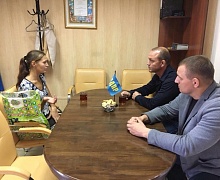 В течение 2017 года рассмотрено более трех сотен обращений граждан. Примерная тематика обращений:- оказание финансовой (благотворительной) помощи – 15 %- жилищно-коммунальное хозяйство – 45 %- юридическая помощь – 15 %- культура – 5%- предоставление мест в д/сады – 10%- прочие вопросы – 10%. 	Основным вопросом, волнующим жителей региона, по-прежнему остается организация капитального ремонта общедомового имущества многоквартирных домов. Депутатами и их помощниками проведена большая разъяснительная работа по данному вопросу по всем обращениям, в том числе устным и телефонным. Кроме того, в тематике обращений граждан: другие вопросы ЖКХ, здравоохранения, культуры, трудоустройства, оказание благотворительной помощи и прочее. За помощью к депутатам фракции обращались как граждане, так и представители учреждений образования и культуры, а также представители общественных организаций. Для оказания квалифицированной юридической помощи гражданам депутаты фракции привлекали к работе в общественных приемных партийных и сторонних юристов-профессионалов. Большинство обращений граждан рассмотрено положительно, часть находится в стадии решения, по многим даны разъяснения и консультации, часть запросов находится на контроле у депутатов.В течение отчетного периода депутатами фракции были подготовлены и проведены: Массовые встречи с избирателями по вопросам разъяснения населению законодательства в сфере ЖКХ.  Рабочая встреча с представителями Фонда капитального ремонта многоквартирных домов Иркутской области;  Молодежная организация ЛДПР совместно с депутатами областного парламента провела экскурсию и круглый стол в Законодательном Собрании Иркутской областиВ ходе мероприятия в одном зале удалось собрать депутатов Законодательного Собрания от ЛДПР Д.М. Ершова и С.Ю. Магдалинова, аппарат ИРО ЛДПР во главе с координатором В.В. Галицковым, представителей Иркутского Городского школьного парламента, Молодёжного парламента при Законодательном Собрании Иркутской области, Молодёжной Думы города Иркутска, Молодёжной мэрии и Молодёжной организации ЛДПР города Братска. Кроме того, за отчетный период, в рамках работы с избирателями в Иркутской области открылись три новых общественных приемных ЛДПР - в Усть-Илимске, Зиме и в с. Пивовариха Иркутского района. Идея была осуществлена при руководстве и непосредственном участии координатора ИРО ЛДПР В.В. Галицкова. В планах работы организация встреч населения с депутатами Законодательного Собрания для непосредственного общения, отчетов депутатов, юридической и социальной помощи жителям Иркутской области.Продолжено сотрудничество и взаимодействие с административными структурами и общественными организациями городов Иркутска, Братска, Ангарска и Усолья-Сибирского.Продолжено сотрудничество и оказана поддержка ветеранским и другим некоммерческим общественным организациям: оказана финансовая помощь для поздравления ветеранов с юбилейными датами. Организовано поздравление ветеранов войны, тружеников тыла и вдов городов Иркутска, Братска Ангарска и Усолья-Сибирского. При рассмотрении обращений граждан по различным вопросам депутаты фракции ЛДПР активно участвовали в круглых столах, семинарах и депутатских слушаниях, взаимодействовали с органами исполнительной власти Иркутской области и муниципальными органами управления на местах.Неоднократно проходили рабочие встречи депутатов Законодательного Собрания Иркутской области с депутатом Государственной Думы Российской Федерации от ЛДПР Андреем Луговым. Так, 28 ноября на встрече обсуждался вопрос экологии озера Байкал. На сегодняшний день депутаты ЛДПР выдвигают три социально-экологических требования, которые должны быть выполнены если не на региональном уровне, то на уровне федерального центра.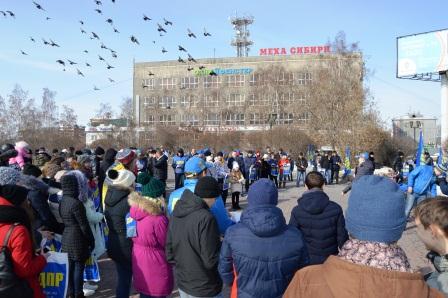 Поддержка спортивных мероприятий и проектов военно-патриотического направленияДепутаты фракции ЛДПР приняли участие в «Лыжне России – 2017» в Иркутском районе и Братске. Во главе с координатором ИРО ЛДПР Виктором Галицковым в массовом забеге приняли участие депутаты и активисты Молодёжной организации ЛДПР. Братчане приняли участие в массовой лыжной гонке «Братская лыжня – 2017», которая состоялась на территории залива Братского. В спортивном мероприятии приняли участие и депутаты Думы г. Братска от ЛДПР. По окончании гонок депутаты вручили заслуженные награды победителям. Победители и призеры были награждены кубками и грамотами, а все участники соревнований получили памятные значки. В День защитника Отечества во многих городах области при помощи депутатов Законодательного Собрания были проведены праздничные митинги. В Иркутске, Ангарске, Братске, Усолье-Сибирском непосредственное участие в мероприятиях приняли депутаты Олег Кузнецов, Дмитрий Ершов, Георгий Любенков и Сергей Магдалинов. 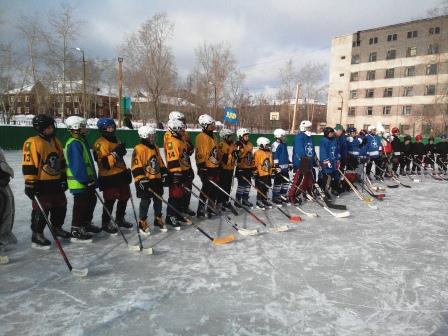 При поддержке депутата Георгия Любенкова и его помощников в Братске состоялся турнир по хоккею на кубок ЛДПР среди школьных и дворовых команд. На средства партийцев были приобретены награды победителям: кубок, медали и сладкие подарки всем юным хоккеистам. Создать атмосферу праздника спорта, укрепить приверженность детей к здоровому образу жизни, придать новый виток развитию детского дворового спорта – вот главные цели партийцев.Открыть лыжную секцию в Пивоваровской школе помогли депутат Законодательного Собрания Иркутской области О.Н. Кузнецов и координатор ИРО ЛДПР В.В. Галицков. Совместно с ДЮСШ Иркутской области они предоставили секции необходимый комплект лыжных принадлежностей. По словам школьного учителя физкультуры Татьяны Вотяковой, польза от открытия секции многоплановая. Дети не только научатся правильно «стоять на лыжах», координировать свои движения, будут развиваться физически – они теперь намного больше находятся на свежем воздухе. Следует добавить, что секция работает на бесплатной основе. 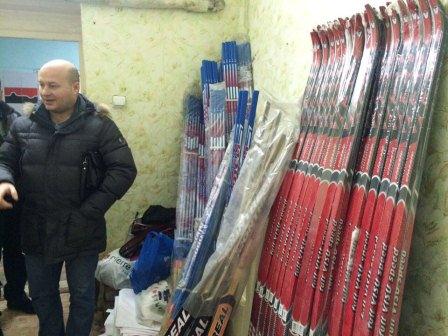 На льду озера Байкал в поселке Сахюрта Ольхонского района 
10 – 12 марта 2017 года состоялся Байкальский марафон на коньках, участие в котором принял депутат от ЛДПР Д.М. Ершов. Всего в марафоне, который проводится пятый год подряд, приняли участие 180 человек в возрасте 
от 4 до 67 лет. «Мы живём в уникальном месте, рядом с Байкалом, и организация таких соревнований позволит, кроме всего прочего, развивать и туристический потенциал региона», – подчеркнул Д.М. Ершов.Участие в общественно значимых и культурно-массовых мероприятияхВ феврале во всех городах области с размахом прошли народные гуляния, посвященные проводам Масленицы. Депутаты Законодательного Собрания Иркутской области от ЛДПР Д.М. Ершов, Г.А. Любенков, О.Н. Кузнецов и С.Ю. Магдалинов и их помощники приняли непосредственное участие в мероприятиях и сердечно поздравили жителей с этим замечательным праздником. 24 февраля в г. Усолье-Сибирское в честь Дня защитника Отечества для любителей скорости состоялись ледовые гонки. Организаторами уже традиционной и полюбившейся гонки выступали депутат Законодательного Собрания от ЛДПР О.Н. Кузнецов и координатор Усолье-Сибирского городского отделения Вадим Кучаров. На чемпионат собрались гонщики со всей Сибири, именитые спортсмены, мастера спорта, а также чемпионы России разных годов из Омска, Иркутска, Усть-Илимска, Читы и др.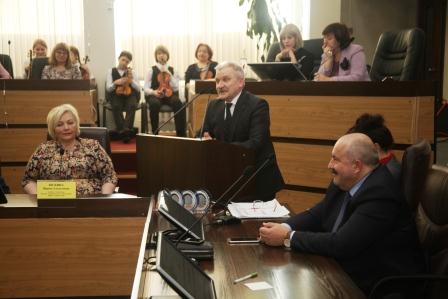 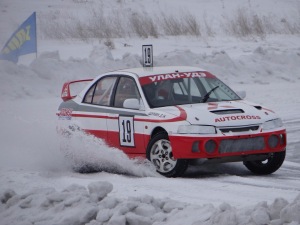 Депутат Законодательного Собрания Иркутской области от ЛДПР Г.А. Любенков принял участие в чествовании лауреатов и победителей братского городского форума «Образование-2017». Форум, проходивший в Братске в течение трех недель, стал презентационной площадкой для демонстрации педагогических достижений в реализации основных направлений сферы образования города. Обращаясь с приветственным словом к участникам форума, Георгий Любенков отметил, что Братск справедливо гордится талантливыми педагогами и высоким уровнем системы образования, а также выразил благодарность учителям и воспитателям за подвижнический труд и высокие результаты в образовательном процессе.4 марта при поддержке координатора ИРО ЛДПР В.В. Галицкова и депутата О.Н. Кузнецова, Молодежная организация ЛДПР провела весенний танцевальный флешмоб в г. Усолье-Сибирское. Партийцы и жители города станцевали зажигательные танцы в торговом центре «Город мастеров».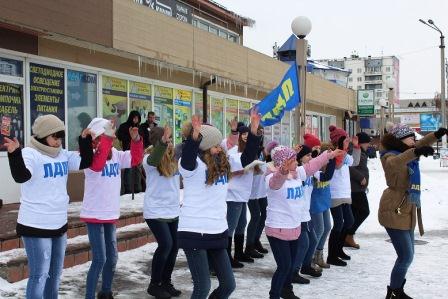 22 марта координатор Иркутского регионального отделения ЛДПР В.В. Галицков принял участие в заседании клуба студентов третьего курса факультета политологии ИГУ. Ребята активно интересовались жизнью партии, ее региональной и федеральной работой, а также высказывали свое мнение о политической ситуации в стране.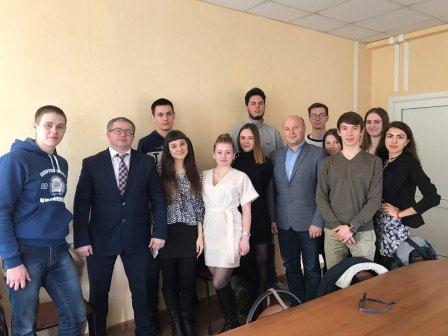 Полуфинал областной школьной лиги КВН состоялся в Усолье-Сибирском. После окончания очередной игры областной школьной лиги В.В. Галицков вручил победителям полуфинала дипломы и подарки. А кроме того, предложил поддержку ребятам со стороны партии ЛДПР.В Братске с 29 апреля по 1 мая состоялся межмуниципальный молодежный форум «Братск молодежный», в котором приняло участие около двухсот молодых людей в возрасте от 14 до 30 лет из восьми муниципальных образований. Кроме братчан, на форум приехала молодежь из городов Усть-Илимск, Усть-Кут, Железногорск-Илимский, а также представители Братского, Нижне-Илимского, Чунского районов. Форум организован отделом молодежной политики администрации Братска и МКУ «Центр молодежных инициатив» в целях выявления талантливой и социально активной молодежи, содействия развитию детских и молодежных объединений, поддержки молодежных инициатив. В рамках форума, который проводится уже третий год подряд, состоялись тренинги, мастер-классы специалистов в различных сферах деятельности, ситуационные и деловые игры, физкультурные занятия. Работа осуществлялась по семи направлениям: политика, бизнес, добровольчество, патриотизм, студенческие отряды, творчество, медиа.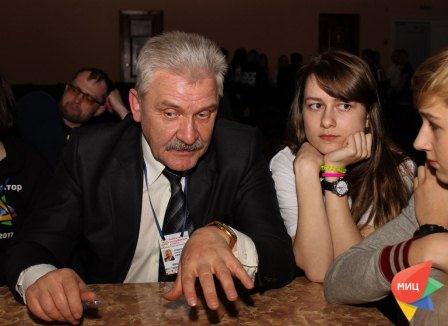 В работе форума принял участие депутат Законодательного Собрания Иркутской области Георгий Любенков. 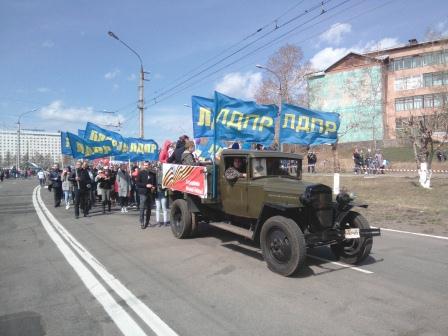 В торжественных шествиях, посвященных годовщине Победы в Великой Отечественной войне, по всей территории области приняли участие все депутаты Законодательного Собрания Иркутской области.Экскурсию в День Братска Острожного организовали для старейших жителей города Братска при финансовой и организационной поддержке депутата Законодательного Собрания Иркутской области Г.А. Любенкова. Члены общества краеведов Братска, активисты, старожилы города отправились к месту затопления села Старый Братск.Братский дом-интернат для престарелых и инвалидов посетил депутат от ЛДПР Г.А. Любенков. Уже не первый год Георгий Любенков является председателем попечительского совета этого учреждения, регулярно интересуется жизнью братского дома инвалидов и уже не раз оказывал учреждению помощь в решении бытовых и финансовых вопросов. Самой значительной для дома-интерната стала помощь в устройстве комнаты для релаксации проживающих. Помещение утеплили и снабдили вентиляцией для отдыха в любое время года.Депутатами фракции ЛДПР были также подготовлены и проведены:В конце января была организована рабочая поездка в с. Подкаменная Шелеховского района и г. Слюдянку делегации Иркутского регионального отделения ЛДПР в составе депутата Законодательного Собрания от ЛДПР Д.М. Ершова, помощника депутата Государственной Думы от ЛДПР 
М.И. Сазонова и координатора Иркутского регионального отделения ЛДПР В.В. Галицкова. Главным вопросом встреч на местном уровне стало обсуждение проблем населения: безработицы, трудоспособности населения. – Прием граждан – обязательная практика депутата, – рассказал Андрей Луговой. – Очень много людей нуждается в помощи. Мы эту помощь предоставляем – качественно и бесплатно.Во время своего визита в регион депутат Государственной Думы Федерального Собрания Российской Федерации А.К. Луговой провел рабочую встречу с депутатами Законодательного Cобрания Иркутской области. В рамках встречи руководитель фракции ЛДПР в областном парламенте О.Н. Кузнецов рассказал о проделанной работе, в частности – в Усолье-Сибирском. Еще в начале 2016 года, как сообщил О.Н. Кузнецов, Премьер-министром Российской Федерации было подписано постановление о создании территории опережающего социально-экономического развития (ТОСЭР) в Усолье-Сибирском. Результатом присвоения Усолью статуса ТОСЭР стала большая совместная работа властей города и области, а также депутатов всех уровней от ЛДПР. Неоценимый вклад в нее внес депутат Госдумы Андрей Луговой. При этом за 2016 год было зарегистрировано всего два резидента ТОСЭР, что по мнению О.Н. Кузнецова говорит о слабой активности в работе со стороны Губернатора и Правительства области: «Убежден, без поддержки региона, опираясь лишь на местный бизнес, развивать территорию будет сложно». Поэтому предложил депутатам Законодательного Собрания провести выездную сессию в Усолье-Сибирском по вопросам, связанным с реализацией проекта ТОСЭР». А.К. Луговой отметил, что ТОРы, безусловно, находятся под контролем на федеральном уровне, но и «администрация города должна использовать все механизмы для взаимодействия с областными чиновниками и предпринимателями».В начале июня прошла онлайн-встреча с депутатом Государственной Думы Федерального Собрания Российской Федерации от Иркутской области А.К. Луговым.  – Мы стараемся максимально использовать все возможности в работе ЛДПР, чтобы жители могли оперативно рассказывать о своих проблемах не только местным депутатам, но и напрямую депутатам Госдумы от ЛДПР, используя видеосвязь, – прокомментировал депутат Законодательного Собрания Иркутской области, руководитель фракции ЛДПР в Законодательном Собрании Иркутской области О.Н. Кузнецов перед рабочей встречей с депутатом Государственной Думы Федерального Собрания Российской Федерации А.К. Луговым. На встречу с депутатом Государственной Думы Федерального Собрания Российской Федерации в приемную ЛДПР в городе Усолье-Сибирском пришло много желающих принять участие в видеовстрече. Среди присутствующих были усольские депутаты. Пришли и представители ЖКХ, и предприниматели. По словам О.Н. Кузнецова, каждый из усольчан сегодня благодаря средствам современной коммуникации имеет возможность задавать свои вопросы напрямую депутату Госдумы. Встреча началась с рассказа А.К. Лугового о работе, которая ведется по обращению жителей города, связанная с острым вопросом по очистке от ртути промплощадки «Химпрома» в городе.От О.Н. Кузнецова прозвучало предложение, связанное с Усольским кадетским корпусом (напомним, что депутатский запрос на имя Губернатора находится на контроле Законодательного Собрания Иркутской области), рассмотреть вопрос на площадке Государственной Думы, с представителями министерства обороны о передаче кадетских корпусов в их ведомство. Потому что на сегодняшний день очевидно, что министерство образования Иркутской области, которое является собственником кадетского корпуса, с проблемами не справляется.В завершение онлайн-встречи О.Н. Кузнецов предложил внести поправки в Федеральный закон № 44 от 01 января 2014 года, для того чтобы приоритет при участии в тендере, направленном на обеспечение государственных и муниципальных нужд, осуществления закупок товаров, работ, услуг в городе, отводился местным предпринимателям, зарегистрированным в местном муниципалитете.12 июня вся страна отметила День России. В честь праздника в Иркутске и Усть-Илимске депутаты фракции ЛДПР и активисты партии устроили для жителей праздничные митинги. Активисты партии разыграли среди участников мероприятия викторину, где каждый участник получил ценный подарок от ЛДПР. 4 ноября на Площади 50 лет Октября в Иркутске прошел праздничный митинг, посвященный Дню народного единства.В мероприятии приняли участие актив и сторонники ЛДПР, депутаты фракции ЛДПР в Законодательном Собрании Иркутской области в полном составе.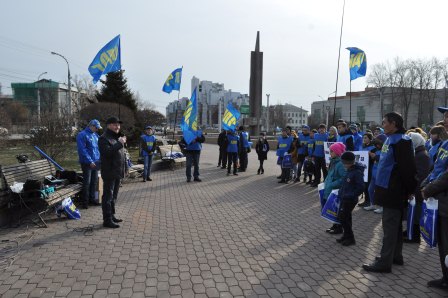 Оказание спонсорской (шефской) помощиНа новогодние праздники депутаты фракции ЛДПР и координатор ИРО ЛДПР В.В. Галицков не оставили без внимания детские сады Иркутского района. Бурдаковскому детскому саду подарили стиральную машину-автомат, Пивоваровскому – игрушки. Теперь дошколята играют с машинками и куклами, занимаются с мячами, скакалками и обручами, совершенствуют свои навыки при помощи наборов парикмахера и мулежей овощей и фруктов. Помимо этих радостных и полезных мелочей у детского сада накануне Нового года появилась собственная трехметровая елка, которая будет радовать воспитанников не один год.Интересным событием в жизни усольских ребятишек из «Центра помощи детям» стала поездка в Иркутский областной краеведческий музей, на выставку популярного во всем мире микроминиатюриста Анатолия Коненко. Возможность посетить экспонаты миниатюрных копий известных произведений живописи, часть которых занесены в книгу рекордов Гиннесса, появилась у воспитанников «Центра помощи» благодаря поддержке депутата Законодательного Собрания О.Н. Кузнецова.В Доме культуры поселка Горячий Ключ благодаря депутату Олегу Кузнецову и координатору ИРО ЛДПР В.В. Галицкову установлен бесплатный безлимитный Интернет. Кому-то это может показаться незначительным событием, для поселка же это – настоящее достижение, а для кого-то из его жителей – воплощение мечты.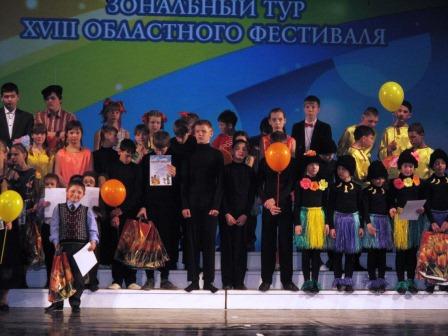 Депутаты ЛДПР наградили победителей детского регионального конкурса «Байкальская звезда». Депутаты фракции ЛДПР и координатор ИРО ЛДПР В.В. Галицков оказали спонсорскую помощь Пивоваровской школе. Установку сантехники в помещении межрегионального благотворительного фонда «Единство» в Братске оплатил депутат Законодательного Собрания Иркутской области Георгий Любенков. Финансовую помощь Братскому дому-интернату для престарелых и инвалидов оказал депутат Законодательного Собрания от ЛДПР Георгий Любенков. Самой значительной для дома-интерната стала помощь в устройстве комнаты для релаксации проживающих. Помещение утеплили и снабдили вентиляцией для отдыха в любое время года.«Собери ребенка в школу» – ежегодная акция, которую поддерживают депутаты в канун начала учебного года. В этом году в рамках акции более тысячи ребятишек получили самую разную помощь в подготовке к школе – школьная форма, тетради, дневники, ручки, портфели, мячи, обувь и другое.Фракция Политической партии «Гражданская Платформа» в Законодательном Собрании Иркутской областиДепутаты фракции Партии «Гражданская Платформа» в Законодательном Собрании Иркутской области в 2017 году осуществляли в Законодательном Собрании Иркутской области законодательные и иные полномочия, предусмотренные федеральными законами, Уставом Иркутской области, а также продолжили свою деятельность, направленную на защиту интересов, реализацию наказов и обращений избирателей, реализацию в законотворческой и иной деятельности программных установок, решений руководящих органов партии.Во исполнение своих полномочий депутаты фракции Партии «Гражданская Платформа» в Законодательном Собрании Иркутской области принимали участие в работе постоянных комитетов и постоянных комиссий, членами которых являются, заседаниях сессий Законодательного Собрания Иркутской области. В период с января по ноябрь 2017 года состоялось 10 заседаний фракции Партии «Гражданская Платформа» в Законодательном Собрании Иркутской области, на которых рассматривались вопросы сессий Законодательного Собрания Иркутской области, отчеты Правительства Иркутской области, а также другие вопросы в соответствии с Регламентом Законодательного Собрания Иркутской области. 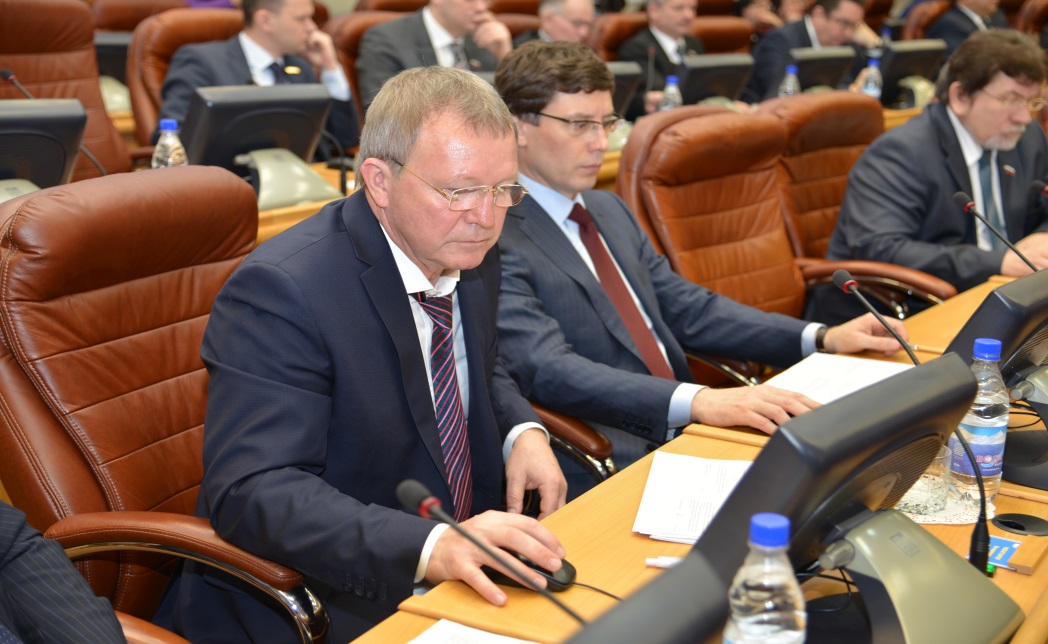 В 2017 году депутаты принимали участие в заседаниях сессий Законодательного Собрания Иркутской области, так, депутат Дикунов Э.Е. принимал участие во всех 12 заседаниях сессий Законодательного Собрания в 2017 году, Матиенко В.А. и Чеботарев В.П. присутствовали на 8. В обсуждениях вопросов сессий Законодательного Собрания активное участие принимал депутат Матиенко В.А. Так, за период с начала 2017 года Матиенко В.А. – 47 выступлений, Чеботарев В.П. – 9, Дикунов Э.Е. – 3 выступления. Депутаты фракции принимают активное участие в рабочих совещаниях и группах, проводимых Законодательным Собранием Иркутской области, направленных на совершенствование законодательной базы региона. Депутаты фракции внесли проект закона № ПЗ-159 «О внесении изменений в статью 13 Закона Иркутской области от 22 октября 2013 года 
№ 74-ОЗ «О межбюджетных трансфертах и нормативах отчислений доходов в местные бюджеты». Депутаты фракции принимали участие в выездном мероприятии межпарламентского круглого стола, посвященного проблемам леса, который проводился на площадке Законодательного Собрания Иркутской области профильным Комитетом Государственной Думы, а также в выездном заседании Общественного Совета при Законодательном Собрании Иркутской области на тему «Обеспечение продуктами питания собственного производства жителей Иркутской области в условиях импортозамещения», п. Белореченский Черемховского района.Для защиты прав и законных интересов граждан депутатами проводятся регулярные встречи с гражданами.Систематически депутатами фракции ведется прием населения: работают общественные приемные, депутаты лично встречаются с гражданами. Люди идут к депутатам с вопросами, волнующими как их лично, так и общество в целом.В течение 2017 года депутат Дикунов Э.Е. провел ряд мероприятий, направленных на решение социально-экономических задач поселка Янгель и Нижнеилимского района в целом, в том числе организована спонсорская помощь для празднования 90-летия Нижнеилимского района.Кроме того, оказана помощь в проведении 17 февраля 2017 года в Байкальском государственном университете Всероссийской студенческой олимпиады по современным технологиям государственного и муниципального управления. Организовано предоставление спонсорской помощи в проведении учебно-тренировочных сборов и в соревнованиях различного уровня региональному спортивному клубу греко-римской борьбы «Олимп». Оказана финансовая поддержка в съемках художественного фильма «321-я Сибирская» об увековечивании памяти ветеранов-сибиряков, сражавшихся в Великой Отечественной войне.Один из постоянных проектов, в котором депутаты фракции принимают активное участие, – это сотрудничество с общественным фондом «Город без наркотиков». В течение года оказывалась помощь в проведении работ и изготовлении полиграфической продукции для проведения профилактических мероприятий в  гимназии № 25, школе № 39, лицее № 3, в Академии права, в БГУП г. Иркутска.В мае 2017 года во дворе жилого комплекса «Изумруд» в Иркутске появилась первая в Иркутске и Иркутской области интерактивная 3D-арт-галерея, помощь в создании которой оказывал В.П. Чеботарев. Эта галерея стала достопримечательностью и гордостью нашего города, её украшают девять фигур — все изображают природу и обитателей озера Байкал. Экспозицию всего за полтора месяца создал местный художник Степан Шоболов, картины автор старался сделать максимально реалистичными. В 2017 году депутаты Законодательного Собрания Иркутской области участвовали в организации форума приёмных родителей, в котором принимали участие представители замещающих семей, представители органов местного самоуправления, руководители органов исполнительной власти, осуществляющих управление в сфере опеки и попечительства, социальной защиты, специалисты отделения сопровождения замещающих семей. В течение всего года депутаты Законодательного Собрания Иркутской области продолжали активную работу с обращениями граждан. Так, в 2017 году была оказана помощь в проведении спортивного мероприятия в роще «Звездочка» «В здоровом теле здоровый дух», приуроченного к Дню здоровья, а также оказана помощь в экипировке спортсменов секции по плаванию школы № 25 г. Иркутска.Для проведения общегородского субботника в Свердловском округе была предоставлена техника. В 2017 году выполнены работы по благоустройству ул. Лермонтова: выкорчевывание пней, подрезка и уход за деревьями; ремонт лестниц по ул. Лермонтова и Жуковского, ремонт тротуаров в поселке Дзержинск, подготовка текущего ремонта школы в Дзержинском муниципальном образовании. Депутат В.П. Чеботарев в 2017 году осуществлял взаимодействие с руководством открытого в 2017 году первого в регионе и в Сибирском федеральном округе детского хосписа в целях оказания помощи в создании оптимальных условий жизни детям, страдающим тяжелыми неизлечимыми заболеваниями, и оказания помощи членам их семей.Для депутатов стали уже традиционными встречи с членами общественных организаций, а также подопечных семей накануне праздников Новый год, День защитника Отечества, 8 Марта, 1 Мая, 9 Мая. В честь 70-летия Дня Победы на дому посещались ветераны Великой Отечественной войны, кроме того, в 2017 году в честь 30-летнего юбилея Совета ветеранов Свердловского округа Чеботаревым В.П. оказана помощь в организации праздничного мероприятия.За это время депутаты приобрели опыт законотворческой работы, работы с населением. Повседневная деятельность депутатов строится во благо наших избирателей. Впереди – реализация новых планов, принятие конструктивных решений и серьёзные заделы на будущее.ПРИЛОЖЕНИЯПоказатели работы постоянных комитетов и постоянных комиссий Законодательного Собрания в 2017 годуКомитет по законодательству о государственном строительстве области и местном самоуправлении Законодательного Собрания Иркутской областиКомитет по законодательству о государственном строительстве области и местном самоуправлении Законодательного Собрания Иркутской области (далее – комитет) в истекший период осуществлял свою деятельность в соответствии с Уставом Иркутской области, Законом Иркутской области «О Законодательном Собрании Иркутской области», иными нормативными правовыми актами Иркутской области, Регламентом Законодательного Собрания Иркутской области, Положением о комитете, руководствуясь планом работы Законодательного Собрания Иркутской области на 2017 год, планом законопроектных работ на 2017 год. Главной целью деятельности комитета является реализация нормотворческих (законодательных) функций Законодательного Собрания в сфере законодательства о государственном строительстве области и местном самоуправлении. Задачами комитета являются предварительное рассмотрение и подготовка на заседания сессий Законодательного Собрания вопросов по предметам ведения комитета и самостоятельное принятие решений по ним в пределах полномочий комитета. В 2017 году продолжилась деятельность комитета по совершенствованию регионального законодательства. Большинство принятых законов области направлены на приведение действующего регионального законодательства в соответствие с изменениями федерального законодательства.В 2017 году комитет предварительно рассмотрел и рекомендовал Законодательному Собранию Иркутской области 38 кандидатур на должности мировых судей Иркутской области, 7 кандидатур для назначения представителей общественности в квалификационной коллегии судей Иркутской области, 2 кандидатуры для назначения представителей Законодательного Собрания Иркутской области в квалификационную комиссию при Адвокатской палате Иркутской области. Все представленные кандидатуры поддержаны депутатским корпусом на сессиях Законодательного Собрания Иркутской области. В связи с принятием новой редакции областного Закона «Об Общественной палате Иркутской области» в целях формирования нового состава Общественной палаты были рассмотрены и рекомендованы Законодательному Собранию Иркутской области для утверждения 21 кандидатура в члены Общественной палаты Иркутской области. В связи с избранием на новый срок Уполномоченного по правам человека в Иркутской области на заседании комитета предварительно рассмотрена, внесена на рассмотрение сессии Законодательного Собрания Иркутской области и рекомендована кандидатура Игнатенко Виктора Васильевича. Комитетом в отчетном периоде проведено 32 заседания. На заседаниях комитета рассмотрено 198 вопросов, из них 152 внесено на рассмотрение сессий Законодательного Собрания Иркутской области.Количество законопроектов, принятых в окончательном чтении и направленных Губернатору Иркутской области для обнародования – 45. Количество отклоненных законодательных инициатив – 1. В соответствии со статьей 66 Регламента Законодательного Собрания Иркутской области на 52-й сессии Законодательного Собрания отклонен проект закона Иркутской области «О внесении изменений в статью 3 Закона Иркутской области «Об отдельных вопросах формирования органов местного самоуправления муниципальных образований Иркутской области», внесенный группой депутатов Законодательного Собрания Иркутской области. Количество возвращенных законодательных инициатив – 4.В соответствии со статьей 47 Закона Иркутской области от 12 января 2010 года № 1-оз «О правовых актах Иркутской области и правотворческой деятельности в Иркутской области» возвращены проекты законов Иркутской области: - «О внесении изменений в статью 8 Закона Иркутской области «О наградах Иркутской области и почетных званиях Иркутской области» (законодательная инициатива депутата Законодательного Собрания Иркутской области Дубаса А.А.);- «О внесении изменений в приложения 18, 23 и 26 к Закону Усть-Ордынского Бурятского автономного округа от 30 декабря 2004 года № 67-оз «О статусе и границах муниципальных образований Аларского, Баяндаевского, Боханского, Нукутского, Осинского, Эхирит-Булагатского районов Иркутской области» (законодательная инициатива Думы муниципального образования «Баяндаевский район»);- «Об объединении Тарасовского муниципального образования и Ульканского муниципального образования Казачинско-Ленского района Иркутской области» (законодательная инициатива Думы муниципального образования «Казачинско-Ленский район»);- «О внесении дополнений в Закон Иркутской области «О закреплении за сельскими поселениями Иркутской области вопросов местного значения» (законодательная инициатива мэра муниципального образования «Качугский район» Кирилловой Т.С.).Депутатами – членами комитета в течение года внесено в Законодательное Собрание Иркутской области 5 проектов законов Иркутской области:- «О внесении изменения в статью 25 Закона Иркутской области «Об административно-территориальном устройстве Иркутской области» и изменений в Закон Иркутской области «О порядке рассмотрения Законодательным Собранием Иркутской области предложений о присвоении наименований географическим объектам и (или) о переименовании географических объектов» (Алексеев Б.Г.);- «О внесении изменения в часть 1 статьи 27 Закона Иркутской области «О статусе депутата Законодательного Собрания Иркутской области» (Алексеев Б.Г. в соавторстве с Лабыгиным А.Н.);- «О внесении изменений в статью 3 Закона Иркутской области «Об отдельных вопросах формирования органов местного самоуправления муниципальных образований Иркутской области» (Матиенко В.А. в соавторстве с группой депутатов Законодательного Собрания Иркутской области);- «О внесении изменения в статью 10 Закона Иркутской области «О Контрольно-счетной палате Иркутской области» (Алексеев Б.Г. в соавторстве с Нестеровичем Г.Н.);- о поправках к Уставу Иркутской области № ПЗ-260 (Алексеев Б.Г., Кузнецов О.Н., Дубровин А.С. в соавторстве с группой депутатов Законодательного Собрания Иркутской области).На заседаниях комитета в течение года рассмотрено всего 213 поправок к проектам законов Иркутской области. Поправки поступали от Губернатора Иркутской области, Уполномоченного по правам человека в Иркутской области, депутатов Законодательного Собрания Иркутской области. Депутатами – членами комитета в течение года внесено 185 поправок к проектам законов Иркутской области. Информация о проведенных мероприятиях.В 2017 году комитет участвовал в подготовке 12 вопросов к Координационному межконфессиональному Совету при Законодательном Собрании Иркутской области, 1 вопроса к Общественному Совету Законодательного Собрания Иркутской области, 2 вопросов к Совету Законодательного Собрания Иркутской области по взаимодействию с представительными органами муниципальных образований Иркутской области. Комитет провел 12 рабочих совещаний. Также комитет осуществлял подготовку к Муниципальному часу «Об опыте реализации Закона Иркутской области от 21 ноября 2014 года 
№ 133-ОЗ «Об отдельных вопросах, связанных с участием граждан в охране общественного порядка, в Иркутской области» в муниципальных образованиях Иркутской области», который прошел на 52-й сессии Законодательного Собрания Иркутской области. С основным докладом выступил начальник управления Губернатора Иркутской области и Правительства Иркутской области по правоохранительной и оборонной работе. Участие в обсуждении темы приняли представители органов местного самоуправления муниципальных образований Иркутской области. Итогом стало принятие постановления, в котором содержатся рекомендации в адрес Правительства Иркутской области, ГУ МВД России по Иркутской области, органов местного самоуправления муниципальных образований Иркутской области. 30 ноября состоялся круглый стол на тему «О реализации антикоррупционной политики Российской Федерации в Иркутской области». Мероприятие прошло при участии управления по профилактике коррупционных и иных правонарушений аппарата Губернатора Иркутской области и Правительства Иркутской области, прокуратуры Иркутской области, Иркутского областного государственного научно-исследовательского казенного учреждения «Институт законодательства и правовой информации им. М.М. Сперанского», Управления Министерства юстиции Российской Федерации в Иркутской области, Общественной палаты Иркутской области.Участники круглого стола рассмотрели существующие проблемы реализации антикоррупционной политики и высказали предложения по их решению. В рамках мероприятия прошло обсуждение реализации Закона Иркутской области от 7 ноября 2017 года № 73-ОЗ «О представлении гражданами, претендующими на замещение муниципальной должности, лицами, замещающими муниципальные должности, сведений о доходах, расходах, об имуществе и обязательствах имущественного характера и проверке достоверности и полноты представленных ими сведений о доходах, расходах, об имуществе и обязательствах имущественного характера». Также представлена информация о проводимой работе по выявлению коррупциогенных факторов в нормативных актах и проектах нормативных актов, принимаемых представительными органами местного самоуправления муниципальных образований Иркутской области, выявленных нарушениях государственными и муниципальными служащими антикоррупционного законодательства.По итогам мероприятия представленная информация принята к сведению, работа по данной тематике будет продолжена в следующем году. В рамках контрольной деятельности в 2017 году проведены следующие контрольные мероприятия:1) в рамках контрольной деятельности в 3-м квартале проведен мониторинг реализации подпрограммы «Профилактика преступлений и иных правонарушений в Иркутской области» на 2016 – 2020 годы государственной программы Иркутской области «Обеспечение комплексных мер противодействия чрезвычайным ситуациям природного и техногенного характера, построение и развитие аппаратно-программного комплекса «Безопасный город» на 2014 – 2020 годы». Информация о ходе реализации указанной подпрограммы в 2016 году представлена управлением Губернатора Иркутской области и Правительства Иркутской области по правоохранительной и оборонной работе Аппарата Губернатора Иркутской области и Правительства Иркутской области. В представленной информации перечислены основные мероприятия, проводимые в целях укрепления общественной безопасности и снижения уровня преступности в Иркутской области. Успешная реализация мероприятий подпрограммы позволила положительно повлиять на достижение целевого показателя государственной программы «Количество зарегистрированных преступлений в расчете на 10 тыс. населения», а также целевого показателя подпрограммы «Количество раскрытых преступлений, совершенных на улицах».Достижение данных показателей связано с эффективной работой органов внутренних дел Иркутской области, в том числе с использованием систем видеонаблюдения АПК «Безопасный город» и другими мерами, оказываемыми исполнительными органами государственной власти Иркутской области в целях содействия органам внутренних дел в охране общественного порядка;2) в 4-м квартале проведен мониторинг реализации государственной программы Иркутской области «Укрепление единства российской нации и этнокультурное развитие народов Иркутской области» на 2014 – 2020 годы (далее – Программа). Информацию о ходе реализации Программы представило управление Губернатора Иркутской области и Правительства Иркутской области по связям с общественностью и национальным отношениям аппарата Губернатора Иркутской области и Правительства Иркутской области, а также министерство по молодежной политике Иркутской области. В представленной информации перечислены основные достижения программы и реализованные мероприятия в сфере этнокультуры. Также указаны мероприятия, осуществленные в рамках информационно-пропагандистской кампании, направленной на укрепление единства российской нации, продвижение идей межнациональной и религиозной толерантности. В целом результаты мониторинга состояния межнациональных (межэтнических) отношений на территории Иркутской области показывают, что крупных конфликтов на почве межнациональных и межконфессиональных разногласий на территории области не зафиксировано. Программа реализуется на территории региона, являясь эффективным инструментом, нацеленным на укрепление гражданского патриотизма, привлечение этнокультурного потенциала региона к воспитанию и просвещению подрастающего поколения, гармонизацию межнациональных отношений, укрепление мира и согласия в многонациональной и многоконфессиональной Иркутской области;3) в рамках контрольной деятельности комитетом также были рассмотрены информационно-аналитическая записка ГУ МВД России по Иркутской области о состоянии правопорядка на территории Иркутской области в 2016 году, отчет члена Совета Федерации Федерального Собрания Российской Федерации – представителя от Законодательного Собрания Иркутской области В.Б. Шубы, доклад Уполномоченного по правам человека в Иркутской области «О положении в сфере соблюдения прав и свобод человека и гражданина в Иркутской области в 2016 году», доклад совета муниципальных образований Иркутской области о положении дел в сфере организации и осуществления местного самоуправления в Иркутской области, отчет Губернатора Иркутской области о результатах деятельности Правительства Иркутской области за 2016 год.Информация о протокольных поручениях.Во 2-м квартале комитет завершил работу над протокольным поручением от 16.12.2016 № 19 о разработке и направлении в Государственную Думу Федерального Собрания Российской Федерации законодательной инициативы по вопросу о том, что осужденные к лишению свободы должны отбывать наказание в исправительных учреждениях в пределах территории субъекта Российской Федерации, в котором они проживали или были осуждены. На заседаниях комитета к обсуждению вопроса исполнения протокольного поручения привлекались представители прокуратуры Иркутской области, ГУФСИН России по Иркутской области, ГУ МВД России по Иркутской области. Итогом стало решение о признании нецелесообразным разработки законодательной инициативы по вопросу о том, что осужденные к лишению свободы должны отбывать наказание в исправительных учреждениях в пределах территории субъекта Российской Федерации, в котором они проживали или были осуждены, поскольку статьей 73 Уголовно-исполнительного кодекса Российской Федерации указанное правило уже закреплено. В адрес Правительства Иркутской области было направлено соответствующее обращение о рассмотрении вопроса о разработке государственной программы социальной адаптации лиц, освобожденных из учреждений уголовно-исполнительной системы, а также с рекомендацией Правительству Иркутской области выступить с ходатайством перед Правительством Российской Федерации о передислокации учреждений уголовно-исполнительной системы, подведомственных ГУФСИН России по Красноярскому краю и расположенных на территории Иркутской области.В соответствии со статьей 44 Регламента Законодательного Собрания Иркутской области об исполнении протокольного поручения депутаты Законодательного Собрания были проинформированы на 49-й сессии Законодательного Собрания.На 49-й сессии Законодательного Собрания Иркутской области комитету по законодательству о государственном строительстве области и местном самоуправлении, комиссии по Регламенту, депутатской этике, информационной политике и связям с общественными объединениями, комиссии по контрольной деятельности дано протокольное поручение от 19.04.2017 № 20 о рассмотрении вопроса об отказе главного редактора ОГКУ «Редакция газеты «Областная» Д.Г. Люстрицкого в публикации статьи депутата Законодательного Собрания Иркутской области Э.Е. Дикунова об эффективности использования областного имущества, направленной Законодательным Собранием Иркутской области для опубликования в общественно-политической газете «Областная», а также вопроса о непредставлении отчета о деятельности редакции газеты «Областная» по вопросам обнародования (официального опубликования) правовых актов органов государственной власти Иркутской области и Губернатора Иркутской области, иной официальной информации в соответствии со статьей 4 Закона Иркутской области от 12 марта 2010 года 
№ 10-03 «О печатном средстве массовой информации, учреждаемом органами государственной власти Иркутской области для обнародования (официального опубликования) правовых актов органов государственной власти Иркутской области, иной официальной информации», с главой 33 (4) Регламента Законодательного Собрания Иркутской области.В целях исполнения протокольного поручения на 50-й сессии Законодательного Собрания Иркутской области был заслушан отчет о деятельности редакции газеты «Областная» по вопросам обнародования (официального опубликования) правовых актов органов государственной власти Иркутской области и Губернатора Иркутской области, иной официальной информации. Отчет принят к сведению.В соответствии с планом работы по реализации положений, содержащихся в Указах Президента РФ В.В. Путина от 7 мая 2012 года, в 2017 году комитет провел круглый стол на тему «О реализации антикоррупционной политики Российской Федерации в Иркутской области» и мониторинг реализации государственной программы Иркутской области «Укрепление единства российской нации и этнокультурное развитие народов Иркутской области» на 2014 – 2020 годы.В течение года председатель комитета активно участвовал в работе органов, сформированных Губернатором Иркутской области, Правительством Иркутской области: Общественный Совет по наградам при Губернаторе Иркутской области, межведомственная комиссия по профилактике правонарушений при Правительстве Иркутской области, Бюджетная комиссия при Правительстве Иркутской области, заседания Правительства Иркутской области, Комиссия по реализации народных инициатив, комиссия по координации работы по противодействию коррупции в Иркутской области.Также председатель комитета принимал участие в мероприятиях, проводимых Законодательным Собранием Иркутской области: Общественный Совет при Законодательном Собрании Иркутской области, Совет Законодательного Собрания Иркутской области по взаимодействию с представительными органами муниципальных образований Иркутской области, Координационный межконфессиональный Совет при Законодательном Собрании Иркутской области, торжественное мероприятие, посвященное памяти А.П. Белобородова, церемония награждения Почетным знаком Юрия Абрамовича Ножикова «ПРИЗНАНИЕ». Под его руководством прошли семинары с депутатами районных дум и дум поселений Усть-Кутского и Нижнеилимского муниципальных образований. Комитет в своей деятельности активно взаимодействует с Общественной палатой Иркутской области, НО «Ассоциация муниципальных образований Иркутской области». Их представители приглашаются на заседания и мероприятия комитета. Все проекты законов Иркутской области, затрагивающие вопросы местного самоуправления, в обязательном порядке направляются для рассмотрения в Ассоциацию. Поступившие заключения рассматриваются на заседаниях комитета.Все депутаты – члены комитета в течение года принимали активное участие в работе комитета. Также плодотворно осуществляли деятельность в избирательных округах, вели прием населения по различным вопросам, оказывали помощь в решении проблем территорий и личных проблем граждан, выступали и публиковались в средствах массовой информации.Комитет по бюджету, ценообразованию, финансово-экономическому и налоговому законодательству Законодательного Собрания Иркутской областиКомитет по бюджету, ценообразованию, финансово-экономическому и налоговому законодательству Законодательного Собрания Иркутской области (далее – комитет) в отчетный период осуществлял свою деятельность в соответствии с Регламентом Законодательного Собрания Иркутской области, планом законопроектных работ Иркутской области на 2017 год, планом работы Законодательного Собрания Иркутской области на 2017 год.Основным направлением деятельности комитета является совершенствование бюджетного законодательства, а также регулирование отношений в сфере ценообразования, распределения и использования денежных средств, находящихся в распоряжении органов государственной власти Иркутской области и предназначенных для решения задач, стоящих перед Иркутской областью.В отчетный период комитетом проведено 15 заседаний, на которых рассмотрено 52 вопроса. На обсуждение заседаний Законодательного Собрания Иркутской области внесено 37 вопросов.В ходе заседаний Законодательного Собрания Иркутской области принято 4 протокольных поручения, по которым ведется работа в комитете. Законопроектов включено в план работы – 4:1. Об исполнении областного бюджета за 2016 год.2. Об исполнении бюджета Территориального фонда обязательного медицинского страхования граждан Иркутской области за 2016 год.3. О бюджете Территориального фонда обязательного медицинского страхования граждан Иркутской области на 2018 год и на плановый период 2019 и 2020 годов.4. Об областном бюджете на 2018 год и на плановый период 2019 и 2020 годов.Принято законов дополнительно к плану – 11.На контроле комитета находится депутатский запрос депутата Законодательного Собрания Иркутской области Матиенко В.А. («Справедливая Россия») к Губернатору Иркутской области Мезенцеву Д.Ф. «Об отдельных вопросах, связанных с финансированием строительства Ледового дворца и сроками его завершения».Депутатский запрос принят на 42-м заседании Законодательного Собрания Иркутской области. В течение года не рассматривался, планируется рассмотреть в первом квартале 2018 года.Протокольные поручения, находящееся на контроле комитета:1. На 15-й сессии Законодательного Собрания Иркутской области 
15 октября 2014 года в рамках обсуждения Правительственного часа на тему «Развитие высокотехнологических деревообрабатывающих производств на базе лесных ресурсов Иркутской области как механизм социально-экономического роста Иркутской области» комитету дано протокольное поручение рассмотреть вопрос о деятельности ОАО «Корпорация развития Иркутской области». В течение года работа не проводилась.2. На 9-м заседании Законодательного Собрания Иркутской области 
16 апреля 2014 года в рамках обсуждения Правительственного часа на тему «О мерах, принимаемых Правительством Иркутской области, по обеспечению сбалансированности бюджетов муниципальных образований Иркутской области» комитету дано протокольное поручение продолжить работу по реализации мер по обеспечению сбалансированности местных бюджетов.Протокольное поручение находится на контроле комитета.3. На 32-м заседании Законодательного Собрания Иркутской области в рамках Муниципального часа «Братску – 60 лет» комитету дано протокольное поручение проработать во взаимодействии с Правительством Иркутской области ряд проблемных вопросов, обозначенных в докладах С.В. Серебренникова – мэра муниципального образования города Братска, Л.М. Павловой – председателя Думы муниципального образования города Братска (протокольное поручение от 09.12.2015 № 15 Законодательного Собрания Иркутской области в рамках Муниципального часа «Братску – 60 лет».Протокольное поручение находится на контроле комитета, планируется рассмотреть в первом квартале 2018 года.Следует отметить, что на 45-м заседании Законодательного Собрания Иркутской области принят Закон Иркутской области от 16 декабря 2016 года № 112-ОЗ «О внесении изменений в отдельные законы Иркутской области», внесенный Губернатором Иркутской области Левченко С.Г., которым внесены изменения в Закон Иркутской области от 22 октября 2013 года № 74-ОЗ «О межбюджетных трансфертах и нормативах отчислений доходов в местные бюджеты» и в абзац третий статьи 2 Закона Иркутской области от 
11 ноября 2015 года № 103-ОЗ «О внесении изменений в Закон Иркутской области «О межбюджетных трансфертах и нормативах отчислений доходов в местные бюджеты» (далее – Закон Иркутской области «О внесении изменений в отдельные законы Иркутской области»). Указанный Закон Иркутской области «О внесении изменений в отдельные законы Иркутской области» направлен на совершенствование межбюджетных отношений в Иркутской области, в том числе в связи с перераспределением полномочий между муниципальными районами и поселениями Иркутской области. Кроме того, Законом Иркутской области «О внесении изменений в отдельные законы Иркутской области» установлены с 1 января 2017 года единые нормативы отчислений от налога, взимаемого в связи с применением упрощенной системы налогообложения, в размере 30 % в бюджеты муниципальных районов и городских округов.Осуществляя свои контрольные функции, комитет рассмотрел:1. Отчет о деятельности Контрольно-счетной палаты Иркутской области за 2016 год.2. Отчет о деятельности комитета по бюджету, ценообразованию, финансово-экономическому и налоговому законодательству Законодательного Собрания Иркутской области за 2016 год. 3. Отчет члена Совета Федерации Федерального Собрания Российской Федерации – представителя от Законодательного Собрания Иркутской области В.Б. Шубы.4. Информационно-аналитическую записку, о состоянии правопорядка на территории Иркутской области в 2016 году. 7. Информацию «О мерах по социально-экономическому развитию Иркутской области и Усть-Ордынского Бурятского округа» по принятию мер к продолжению строительства Дома спорта в п. Усть-Ордынский.По итогам рассмотрения комитет принял рекомендации Правительству Иркутской области, мэру муниципального образования «Эхирит-Булагатский район» И.П. Усову. Указанная информация находится на контроле комитета, которую планируется рассмотреть в первом квартале 2018 года.8. Информацию о рассмотрении результатов проведенной Правительством Иркутской области оценки эффективности налоговых льгот, установленных Законом Иркутской области от 12 июля 2010 года № 60-ОЗ «О пониженных налоговых ставках налога на прибыль организаций, подлежащего зачислению в областной бюджет, для отдельных категорий налогоплательщиков», Законом Иркутской области от 8 октября 2007 года № 75-оз «О налоге на имущество организаций», Законом Иркутской области от 30 ноября 
2015 года № 112-ОЗ «Об особенностях налогообложения при применении упрощенной системы налогообложения» и Законом Иркутской области от 29 ноября 2012 года № 124-ОЗ «О применении индивидуальными предпринимателями патентной системы налогообложения на территории Иркутской области». 9. Информацию об исполнении постановления Законодательного Собрания Иркутской области от 16.12.2016 № 46/23-ЗС «О Законе Иркутской области от 21 декабря 2016 года № 121-ОЗ «Об областном бюджете на 
2017 год и на плановый период 2018 и 2019 годов».10. Информацию об исполнении постановления Законодательного Собрания Иркутской области от 15.03.2017 № 48/11а-ЗС «О Законе Иркутской области «О внесении изменений в Закон Иркутской области «Об областном бюджете на 2017 год и на плановый период 2018 и 2019 годов».11. Информацию о ходе реализации положений статей 16, 17 Закона Иркутской области от 21 декабря 2016 года № 121-ОЗ «Об областном бюджете на 2017 год и на плановый период 2018 и 2019 годов» (информация дважды рассматривалась на комитете). 12. Информацию к Правительственному часу о ходе реализации положений статей 16, 17 Закона Иркутской области от 21 декабря 2016 года 
№ 121-ОЗ «Об областном бюджете на 2017 год и на плановый период 2018 и 2019 годов».Контрольная деятельность комитета по мониторингу исполнения законаВ рамках реализации постановления Законодательного Собрания Иркутской области от 9.12.2016 № 45/6а–ЗС «О Законе Иркутской области «О внесении изменений в отдельные законы Иркутской области» комитет осуществляет в 2017 году отдельный мониторинг бюджетов сельских поселений Иркутской области с целью анализа финансово-экономических последствий принятия Закона Иркутской области от 3 ноября 2016 года № 96-ОЗ «О закреплении за сельскими поселениями Иркутской области вопросов местного значения» и Закона Иркутской области от 22 октября 2013 года № 74-ОЗ «О межбюджетных трансфертах и нормативах отчислений доходов в местные бюджеты».Проведенные мероприятия:1. 1 марта 2017 года на площадке Законодательного Собрания Иркутской области под руководством заместителя председателя Законодательного Собрания Иркутской области, председателя комитета Дикусаровой Н.И. прошла стажировка для председателей и членов комиссий по финансам и бюджету представительных органов муниципальных образований Иркутской области.Заместитель председателя Законодательного Собрания Иркутской области, председатель комитета Дикусарова Н.И. выступила с основным докладом о социально-экономической ситуации в Иркутской области и актуальных задачах органов местного самоуправления муниципальных образований Иркутской области. 2. Комитетом подготовлен к рассмотрению на заседании Совета Законодательного Собрания Иркутской области по взаимодействию с представительными органами муниципальных образований Иркутской области (далее – Совет) вопрос «Об эффективности налоговых «каникул», установленных законами Иркутской области для индивидуальных предпринимателей при применении упрощенной системы налогообложения и патентной системы налогообложения».3. Комитетом подготовлен к рассмотрению на заседании Общественного Совета при Законодательном Собрании Иркутской области вопрос «О работе, проводимой органами государственной власти Иркутской области по улучшению ее инвестиционного климата».4. Комитетом подготовлен к рассмотрению на заседании Совета вопрос «О реализации Закона Иркутской области от 7 июля 2015 года № 62-ОЗ «О признании утратившими силу пунктов 2 и 3 части 1 статьи 2 Закона Иркутской области «О налоге на имущество организаций».5. 3 ноября 2017 года на площадке Законодательного Собрания Иркутской области под руководством председателя Законодательного Собрания Иркутской области С.Ф. Брилки по инициативе комитета подготовлен и проведен межрегиональный семинар «Развитие инициативного бюджетирования в субъектах Российской Федерации в 2016 – 2018 годах». В мероприятии приняли участие представители Центра инициативного бюджетирования Научно-исследовательского финансового института Министерства финансов Российской Федерации, представители Всемирного банка проекта «Развитие инициативного бюджетирования». Кроме того, в данном мероприятии принимали участие представители муниципальных образований Иркутской области, Хабаровского края и Сахалинской области, депутаты Законодательного Собрания Иркутской области и Правительство Иркутской области. Кроме того, участники семинара познакомились с рядом объектов, обустроенных в рамках реализации «Народных инициатив». А именно: скейт-парк в микрорайоне Солнечный города Иркутска и футбольное поле в микрорайоне Первомайском.В рамках тематического семинара проведен круглый стол по вопросам реализации региональных программ по инициативному бюджетированию. Обсуждение прошло под руководством заместителя председателя Законодательного Собрания Иркутской области, председателя комитета 
Дикусаровой Н.И.Своим опытом поделились представители Иркутска, Ангарского городского округа, Хабаровского края. По итогам проведенного мероприятия подготовлены рекомендации. 6. Комитетом проведен Правительственный час на тему «О ходе реализации положений статей 16, 17 Закона Иркутской области от 21 декабря 
2016 года № 121-ОЗ «Об областном бюджете на 2017 год и на плановый период 2018 и 2019 годов». По итогам Правительственного часа подготовлено постановление.7. Комитетом подготовлен к рассмотрению на заседании Совета Законодательного Собрания Иркутской области по взаимодействию с представительными органами муниципальных образований Иркутской области (далее – Совет) вопрос «О межбюджетных трансфертах в Иркутской области».По итогам рассмотрения данного вопроса комитет подготовил решение, согласно которому органам исполнительной власти Иркутской области рекомендовано при очередной корректировке областного бюджета рассмотреть вопрос об увеличении средств на предоставление субсидий местным бюджетам в целях софинансирования расходов на реконструкцию канализационных очистных сооружений правого берега города Иркутска (3 и 4 этапы).Органам исполнительной власти Иркутской области и органам местного самоуправления муниципальных образований Иркутской области рекомендовано использовать в работе постановление Законодательного Собрания Иркутской области от 06.12.2017 № 57/14-ЗС «О Законе Иркутской области «Об областном бюджете на 2018 год и на плановый период 2019 и 2020 годов». Муниципальным районам, городским округам Иркутской области рекомендовано проанализировать состояние местных бюджетов, в том числе состояние местных бюджетов городских и сельских поселений, входящих в состав конкретного муниципального района Иркутской области, с учетом заимствований за счет средств местных дорожных фондов на покрытие временных кассовых разрывов для решения первоочередных расходных обязательств органов местного самоуправления Иркутской области с целью определения реального объема несбалансированности местных бюджетов Иркутской области. Контрольно-счетной палате Иркутской области рекомендовано проводить ежеквартально мониторинг бюджетной обеспеченности муниципальных образований Иркутской области.Публичные слушания:1. По отчету об исполнении областного бюджета за 2016 год комитетом проведены публичные слушания (16.06.2017), после чего на 52-й сессии Законодательного Собрания Иркутской области отчет об исполнении областного бюджета утвержден. 2. По проекту закона Иркутской области «Об областном бюджете на 2018 год и на плановый период 2019 и 2020 годов» комитетом проведены публичные слушания (09.11.2017). По итогам рассмотрения проекта закона Иркутской области «Об областном бюджете на 2018 год и на плановый период 2019 и 2020 годов» участниками слушаний сформированы замечания и предложения. Указанные замечания и предложения направлены в Правительство Иркутской области.Круглые столы:1. 19 мая 2017 года комитетом проведен круглый стол на тему «О проблемах перехода к применению контрольно-кассовой техники, осуществляющей передачу фискальных данных онлайн, налогоплательщиками, применяющими патентную систему налогообложения и являющимися налогоплательщиками единого налога на вмененный доход».В работе круглого стола приняли участие депутаты Законодательного Собрания Иркутской области, представители Правительства Иркутской области, Уполномоченный по защите прав предпринимателей в Иркутской области, представители Управления Федеральной налоговой службы России по Иркутской области, некоммерческой организации «Ассоциация муниципальных образований Иркутской области», Торгово-промышленной палаты Восточной Сибири, Общероссийской общественной организации малого и среднего предпринимательства «ОПОРА России», Общественной палаты города Иркутска, Общественной организации предпринимателей Иркутской области, Группы компаний «АСФ», Общества с ограниченной ответственностью «Сиброн-сервис», Общества с ограниченной ответственностью «Сокол».Участники круглого стола обсудили проблемы, связанные с необходимостью перехода к применению контрольно-кассовой техники, осуществляющей передачу фискальных данных онлайн, налогоплательщиками, применяющими патентную систему налогообложения и являющимися налогоплательщиками единого налога на вмененный доход.Кроме того, в ходе заседания участниками обсуждалась поддержка проекта федерального закона № 110014-7 «О внесении изменений в Федеральный закон «О применении контрольно-кассовой техники при осуществлении наличных денежных расчетов и (или) расчетов с использованием платежных карт» и отдельные законодательные акты Российской Федерации», внесенного в Государственную Думу Федерального Собрания Российской Федерации Архангельским областным Собранием депутатов. По итогам круглого стола подготовлены рекомендации.2. 15 июня 2017 года комитетом проведен круглый стол на тему «О развитии многофункциональных центров по оказанию государственных и муниципальных услуг на территории Иркутской области: итоги 2016 года и перспективы 2017 и 2018 годов».В работе круглого стола приняли участие председатель комитета Народного Хурала Республики Бурятия по бюджету, налогам и финансам Цыбикмитов Зоригто Лубсанович, председатель Счетной палаты Республики Бурятия Пегасов Евгений Владимирович, депутаты Законодательного Собрания Иркутской области, представители Правительства Иркутской области, некоммерческой организации «Ассоциация муниципальных образований Иркутской области», прокуратуры Иркутской области, Контрольно-счетной палаты Иркутской области.По итогам круглого стола подготовлены рекомендации.Нулевые чтения:1. 6 февраля 2017 года на площадке Законодательного Собрания Иркутской области под руководством заместителя председателя Законодательного Собрания Иркутской области, председателя комитета Дикусаровой Н.И. проведено предварительное рассмотрение основных параметров уточнения областного бюджета на 2017 год и на плановый период 2018 и 2019 годов (нулевые чтения).2. 19 октября 2017 года на площадке Законодательного Собрания Иркутской области под руководством заместителя председателя Законодательного Собрания Иркутской области, председателя комитета Дикусаровой Н.И. проведено предварительное рассмотрение основных параметров областного бюджета на 2018 год и на плановый период 2019 и 2020 годов» (нулевые чтения).Рабочие группы, созданные при комитете:1. 16 декабря 2014 года на заседании комитета создана рабочая группа (протокол № 15) с целью проработки предложений к Закону Иркутской области «О бюджетном процессе Иркутской области» от 23 июля 2008 года № 55-ОЗ.2. 18 ноября 2016 года на заседании комитета создана рабочая группа (протокол № 15) с целью проработки проекта закона Иркутской области «О внесении изменений в Закон Иркутской области «О налоге на имущество организаций» (далее – проект закона).В соответствии с планом мероприятий (дорожная карта) по подготовке к рассмотрению во втором чтении проекта закона проведен ряд заседаний рабочей группы. Рабочая группа ведет подготовку предложений о ставке налога на имущество для организаций, исходя из кадастровой стоимости объектов как для административно-деловых центров и торговых центров (комплексов), так и для нежилых помещений, назначение которых в соответствии с кадастровыми паспортами объектов недвижимости или документами технического учета (инвентаризации) объектов недвижимости предусматривает размещение офисов, торговых объектов, объектов общественного питания и бытового обслуживания либо которые фактически используются для размещения офисов, торговых объектов, объектов общественного питания и бытового обслуживания, жилых домов и жилых помещений.На очередном заседании рабочей группы обсуждали поправки, внесенные Уполномоченным по защите прав предпринимателей в Иркутской области А.А. Москаленко к проекту закона и предложения, озвученные председателем общественной организации предпринимателей Иркутской области И.И. Галяутдиновым, а также интересы сельхозтоваропроизводителей. Необходимо отметить, что 20 февраля 2017 года проведено совещание с мэрами муниципальных образований Иркутской области второго уровня, главами поселений муниципальных образований по концепции проекта закона с учетом предполагаемых поправок, финансово-экономических последствий и перспектив его принятия для муниципальных образований Иркутской области.Цель обсуждения данного вопроса с мэрами – получить информацию с территорий, собрать предложения по данной теме, т.к. муниципальным образованиям Иркутской области после принятия данного закона придется принимать свои решения по ставке для физических лиц – индивидуальных предпринимателей. На совещании были озвучены предложения по освобождению от налога отдельных видов деятельности, например, сельского хозяйства, которое снабжает продуктами питания образовательные учреждения. Также было предложено предусмотреть льготы для туристических объектов, как это сделано в Республике Бурятия, чтобы сохранить конкурентоспособность с соседним регионом. Контрольная деятельность комитета по мониторингу исполнения законаНа очередном заседании комитет рассмотрел информацию о ходе реализации Закона Иркутской области от 22 октября 2013 года № 74-ОЗ «О межбюджетных трансфертах и нормативах отчислений доходов в местные бюджеты».Следует отметить, что в рамках реализации постановления Законодательного Собрания Иркутской области от 9.12.2016 № 45/6а–ЗС «О Законе Иркутской области «О внесении изменений в отдельные законы Иркутской области» комитет осуществляет в 2017 году отдельный мониторинг бюджетов сельских поселений Иркутской области с целью анализа финансово-экономических последствий принятия Закона Иркутской области от 3 ноября 2016 года № 96-ОЗ «О закреплении за сельскими поселениями Иркутской области вопросов местного значения» и Закона Иркутской области от 
22 октября 2013 года № 74-ОЗ «О межбюджетных трансфертах и нормативах отчислений доходов в местные бюджеты».Контрольная деятельность комитета за исполнением государственных программНа очередном заседании комитет рассмотрел информацию о ходе реализации государственной программы Иркутской области «Управление государственными финансами Иркутской области» на 2015 – 2020 годы.Проведены рабочие совещания по подготовке таблиц поправок к следующим законопроектам:– «О внесении изменений в Закон Иркутской области «О бюджете Территориального фонда обязательного медицинского страхования граждан Иркутской области на 2017 год и на плановый период 2018 и 2019 годов»;– «О внесении изменений в Закон Иркутской области «Об областном бюджете на 2017 год и на плановый период 2018 и 2019 годов»; – «О внесении изменений в отдельные законы Иркутской области»;– «О внесении изменений в Закон Иркутской области «О бюджетном процессе Иркутской области»;– «Об исполнении бюджета Территориального фонда обязательного медицинского страхования граждан Иркутской области за 2016 год»;– «О внесении изменений в решение Малого совета Иркутского областного Совета народных депутатов «О Территориальном фонде обязательного медицинского страхования граждан Иркутской области» и отдельные законы Иркутской области»;– «О бюджете Территориального фонда обязательного медицинского страхования граждан Иркутской области на 2018 год и на плановый период 2019 и 2020 годов»;– «Об областном бюджете на 2018 год и на плановый период 2019 и 2020 годов».Проведены рабочие совещания по обращениям мэров муниципальных образований Иркутской области, депутатов представительных органов муниципальных образований, депутатов Законодательного Собрания Иркутской области. На совещаниях обсуждались вопросы льгот по уплате транспортного налога, по увеличению объема субвенций и субсидий, по выделению межбюджетного трансферта и др.3. 18 ноября 2016 года на заседании комитета создана рабочая группа (протокол № 15) с целью проработки проекта закона Иркутской области 
№ ПЗ-89 «О внесении изменений в Закон Иркутской области «О налоге на имущество организаций» (далее – проект закона).В соответствии с планом мероприятий («дорожная карта») по подготовке к рассмотрению во втором чтении проекта закона проведен ряд заседаний рабочей группы. Необходимо отметить, что 20 февраля 2017 года проведено совещание с мэрами муниципальных образований Иркутской области второго уровня, главами поселений муниципальных образований по концепции проекта закона с учетом предполагаемых поправок, финансово-экономических последствий и перспектив его принятия для муниципальных образований Иркутской области.Цель обсуждения данного вопроса с мэрами – получить информацию с территорий, собрать предложения по данной теме, т.к. муниципальным образованиям Иркутской области после принятия данного закона придется принимать свои решения по ставке для физических лиц – индивидуальных предпринимателей. На совещании были озвучены предложения по освобождению от налога отдельных видов деятельности, например, сельского хозяйства, которое снабжает продуктами питания образовательные учреждения. Также было предложено предусмотреть льготы для туристических объектов, как это сделано в Республике Бурятия, чтобы сохранить конкурентоспособность с соседним регионом. Рабочей группой, созданной при комитете с целью проработки проекта закона Иркутской области № ПЗ-89 «О внесении изменений в Закон Иркутской области «О налоге на имущество организаций» (далее – проект закона), был проведен ряд заседаний, в которых принимали участие представители Правительства Иркутской области, Управления Федеральной налоговой службы по Иркутской области, прокуратуры Иркутской области, Уполномоченный по защите прав предпринимателей в Иркутской области, Контрольно-счетная палата Иркутской области и представители предпринимательского сообщества Иркутской области.Исчисление налога на имущество для организаций исходя из кадастровой стоимости объектов недвижимости предусмотрено согласно проекту закона как для административно-деловых центров и торговых центров (комплексов), так и для нежилых помещений, назначение которых в соответствии с кадастровыми паспортами объектов недвижимости или документами технического учета (инвентаризации) объектов недвижимости предусматривает размещение офисов, торговых объектов, объектов общественного питания и бытового обслуживания либо которые фактически используются для размещения офисов, торговых объектов, объектов общественного питания и бытового обслуживания, жилых домов и жилых помещений, не учитываемых на балансе в качестве объектов основных средств в порядке, установленном для ведения бухгалтерского учета. По результатам рассмотрения проекта закона на заседаниях рабочей группы выработана консолидированная позиция, согласно которой исчисление налога для указанных выше видов имущества будет производиться «сплошным» методом, т.е. без учета размера площади налогооблагаемых объектов.Кроме того, рабочая группа готовит предложения ко второму чтению по указанному проекту закона.Об исполнении плана мероприятий по реализации Послании Президента Российской Федерации Федеральному Собранию Российской Федерации на 2017 годПо реализации положений, содержащихся в Послании Президента Российской Федерации Федеральному Собранию Российской Федерации, на 2017 год комитетом проведены следующие мероприятия:1. Круглый стол на тему «О мерах, принимаемых Правительством Иркутской области, по наполнению доходной части бюджета Иркутской области».В работе круглого стола приняли участие депутаты Законодательного Собрания Иркутской области, представители Правительства Иркутской области, Управления налоговой службы по Иркутской области, Управления Федеральной службы государственной регистрации, кадастра и картографии по Иркутской области, филиала федерального государственного бюджетного учреждения «Федеральная кадастровая палата Федеральной службы государственной регистрации, кадастра и картографии» по Иркутской области, прокуратуры Иркутской области, Контрольно-счетной палаты Иркутской области, некоммерческой организации «Ассоциация муниципальных образований Иркутской области».По итогам заседания участниками круглого стола подготовлены рекомендации. 2. Правительственный час «О мерах, принимаемых Правительством Иркутской области, направленных на повышение эффективности расходования средств областного бюджета».При проведении указанного Правительственного часа в постановление вошло ряд предложений. 3. Круглый стол на тему «О деловом климате в Иркутской области».В работе круглого стола приняли участие депутаты Законодательного Собрания Иркутской области, представители Правительства Иркутской области, Управления налоговой службы по Иркутской области, прокуратуры Иркутской области, Контрольно-счетной палаты Иркутской области, Уполномоченный по защите прав предпринимателей в Иркутской области 
А.А. Москаленко, некоммерческой организации «Ассоциация муниципальных образований Иркутской области», представители предпринимательского сообщества.По итогам заседания круглого стола подготовлены рекомендации круглого стола.Об исполнении плана работы Законодательного Собрания Иркутской области по реализации положений, содержащихся в Указах Президента Российской Федерации Путина В.В., на 2017 год1. Рассмотрение информации «О мерах по социально-экономическому развитию Иркутской области и Усть-Ордынского Бурятского автономного округа» по принятию мер к продолжению строительства Дома спорта в п. Усть-Ордынский, запланированное на 2 квартал, планируется рассмотреть на заседании комитета в сентябре текущего года.2. Информацию об исполнении постановления Законодательного Собрания Иркутской области от 16.12.2016 № 46/23-ЗС «О Законе Иркутской области от 21 декабря 2016 года № 121-ОЗ «Об областном бюджете на 
2017 год и на плановый период 2018 и 2019 годов», в котором отражены рекомендации Правительству Иркутской области по вопросам реализации Указов Президента Российской Федерации от 7 мая 2012 года, комитет рассмотрел на заседании комитета 13 июня 2017 года с последующим рассмотрением на сессии Законодательного Собрания Иркутской области.Указанная информация об исполнении постановления находится на контроле комитета.3. В соответствии с планом мероприятий по реализации Послания Президента Российской Федерации Федеральному Собранию Российской Федерации на 2016 год председатель комитета принимает участие в работе заседания рабочей группы, созданной в соответствии с постановлением Законодательного Собрания Иркутской области от 21.10.2015 № 29/19а-ЗС по Закону Иркутской области «О внесении изменений в Закон Иркутской области «О межбюджетных трансфертах и нормативах отчислений доходов в местные бюджеты» по совершенствованию межбюджетных отношений в Иркутской области.Участие председателя комитета в работе Палаты молодых законодателей при Совете Федерации Федерального Собрания Российской ФедерацииЗаместитель председателя Законодательного Собрания Иркутской области, председатель комитета Дикусарова Н.И. приняла участие в выездном заседании Совета Палаты молодых законодателей при Совете Федерации Федерального Собрания Российской Федерации на тему «Инициативное бюджетирование и деятельность общественных институтов местного самоуправления как фактор социально-экономического развития региона», которое проходило в г. Сыктывкаре, Республике Коми. Доклад заместителя председателя Законодательного Собрания Иркутской области, председателя комитета Н.И. Дикусаровой был посвящен проекту «Народные инициативы». Следует отметить, что проект «Народные инициативы» реализуется на территории Иркутской области с 2011 года и основывается на предложениях жителей территорий Иркутской области, которые органы местного самоуправления Иркутской области оформляют в виде заявок и направляют в Правительство Иркутской области.Кроме того, в рамках заседания были запланированы встречи с членами Совета Федерации Федерального Собрания Российской Федерации, представителями Государственного совета и Правительства Республики Коми. Также прошел круглый стол на тему «Некоммерческие организации в социальной сфере: перспективы развития и проблемы государственной поддержки». Взаимодействие с Комитетами Государственной Думы Федерального Собрания Российской Федерации1. В рамках подготовки замечаний и предложений была запрошена позиция Правительства Иркутской области, Уполномоченного по защите прав предпринимателей в Иркутской области, Управления Федеральной налоговой службы по Иркутской области, некоммерческой организации «Ассоциация муниципальных образований Иркутской области» по следующим проектам федеральных законов: – проект федерального закона № 48913-7 «О внесении изменений в статьи 169 и 251 Налогового кодекса Российской Федерации» (в части уточнения сведений, указываемых в счет-фактуре, а также доходов, не учитываемых при определении налоговой базы);– проект федерального закона № 45980-7 «О внесении изменений в Бюджетный кодекс Российской Федерации»;– проект федерального закона № 55068-7 «О внесении изменений в Бюджетный кодекс Российской Федерации и статьи 1 и 3 Федерального закона «О внесении изменений в Бюджетный кодекс Российской Федерации и признании утратившими силу отдельных положений законодательных актов Российской Федерации» (в части уточнения порядка предоставления дотаций из федерального бюджета бюджетам субъектов);– проект федерального закона № 162100-7 «О внесении изменений в статьи 255 и 270 части второй Налогового кодекса Российской Федерации», согласно которому предлагалось перечень расходов налогоплательщика на оплату труда, учитываемого в целях налогообложения по налогу на прибыль организаций, дополнить расходами на оплату услуг по организации туризма и отдыха на территории Российской Федерации по договору (договорам) о реализации туристского продукта, заключенному работодателем с туроператором (турагентом) в пользу работников (и членов их семей);– проект федерального закона № 241665-7 «О внесении изменения в статью 9 Федерального закона «Об общих принципах организации и деятельности контрольно-счетных органов субъектов Российской Федерации и муниципальных образований» (о проведении контрольно-счетными органами финансово-экономической экспертизы проектов государственных программ субъекта Российской Федерации); – проект федерального закона № 267529-7 «О внесении изменений в статью 306.2 Бюджетного кодекса Российской Федерации» (в части направления участнику бюджетного процесса копии уведомления о применении бюджетных мер принуждения);– проект федерального закона № 294832-7 «О внесении изменения в статью 179 Жилищного кодекса Российской Федерации» (в части уточнения вида дохода, полученного от размещения временно свободных средств фонда капитального ремонта, формируемого на счете регионального оператора).2. Комитет инициировал законодательную инициативу Законодательного Собрания Иркутской области по внесению в Государственную Думу Федерального Собрания Российской Федерации проекта федерального закона «О внесении изменения в статью 333.38 части второй Налогового кодекса Российской Федерации». 3. Комитетом направлен в Правительство Российской Федерации проект федерального закона «О внесении изменений в статью 333.38 части второй Налогового кодекса Российской Федерации» для подготовки заключения.4. Заместитель председателя Законодательного Собрания Иркутской области, председатель комитета Дикусарова Н.И. приняла участие в восьмом Невском международном экономическом конгрессе на тему «Экологическое просвещение – чистая страна», посвященном вопросам экологически ответственного поведения, развития «зеленой экономики», культуры производства и потребления, здорового образа жизни.5. Комитетом в Совет законодателей Российской Федерации Федерального Собрания Российской Федерации направлена законодательная инициатива Законодательного Собрания Иркутской области по внесению изменений в проект федерального закона «О внесении изменений в часть первую Налогового кодекса Российской Федерации» (в части исполнения обязанности по уплате налога или сбора).6. Комитет рассмотрел проект постановления «О внесении изменений в постановление Законодательного Собрания Иркутской области от 19.04.2017 № 49/42-ЗС «О законодательной инициативе Законодательного Собрания Иркутской области по внесению в Государственную Думу Федерального Собрания Российской Федерации проекта федерального закона «О внесении изменения в статью 333.38 части второй Налогового кодекса Российской Федерации»Реализация Национального плана противодействия коррупции, утвержденного Президентом Российской ФедерацииПроекты законов, поступившие для рассмотрения на заседаниях комитета и Законодательного Собрания Иркутской области, направляются в Контрольно-счетную палату Иркутской области, прокуратуру Иркутской области, Управление Министерства юстиции по Иркутской области для экспертизы.Кроме того, правовое управление аппарата Законодательного Собрания Иркутской области готовит заключение на каждый проект закона Иркутской области, которое содержит в том числе следующую информацию:- соответствует или не соответствует проект закона Иркутской области федеральным законодательным актам, Уставу Иркутской области; - выявлены или не выявлены в проекте закона Иркутской области коррупциогенные факторы по результатам проведения антикоррупционной экспертизы проекта закона Иркутской области в соответствии с Федеральным законом от 17 июля 2009 года № 172-ФЗ «Об антикоррупционной экспертизе нормативных правовых актов и проектов нормативных правовых актов». Председатель комитета Н.И. Дикусарова в течение года принимала активное участие в заседаниях Правительства Иркутской области, в работе Ассоциации муниципальных образований Иркутской области, в работе различных комиссий, образованных при Правительстве Иркутской области, часто осуществляла поездки в муниципальные образования Иркутской области.Следует отметить хорошую посещаемость мероприятий комитета депутатами – членами комитета. Комитет постоянно осуществляет контроль исполнения ранее принятых законов и ведет их корректировку с учетом практики применения последних изменений бюджетного и налогового законодательства на федеральном уровне. В настоящее время все областные законы, касающиеся бюджетных взаимоотношений, финансов, налогов, ценообразования, приведены в полное соответствие с федеральным законодательством.Комитет по социально-культурному законодательству Комитет по социально-культурному законодательству осуществлял свою деятельность в сфере образования, культуры и искусства, физической культуры и спорта, труда и занятости, молодежной политики в соответствии с Регламентом Законодательного Собрания Иркутской области и планом работы Законодательного Собрания Иркутской области на 2017 год. 1. За отчетный период состоялось 16 заседаний комитета.2. На заседаниях комитета рассмотрено 77 вопросов, из них 31 – вынесен на рассмотрение Законодательного Собрания Иркутской области.Рассмотрено и принято в окончательном чтении 7 законопроектов.Поправки депутатов Законодательного Собрания Иркутской области, которые рассмотрены на заседании комитета Депутаты Законодательного Собрания Синцова И.А., Балабанов А.А., Магдалинов С.Ю. внесли 3 поправки к проекту закона Иркутской области «О внесении изменений в Закон Иркутской области «Об отдельных вопросах образования в Иркутской области».Депутат Законодательного Собрания Синцова И.А. внесла:- 5 поправок к проекту закона Иркутской области № ПЗ-149 «О внесении изменений в отдельные законы Иркутской области»;- 1 поправку к проекту закона Иркутской области № ПЗ-189 «О внесении изменений в Закон Иркутской области «О государственной поддержке культуры в Иркутской области».Информация о проведенных мероприятиях9 февраля 2017 года комитет провел выездное расширенное заседание по вопросу «О ходе реализации государственной программы Иркутской области «Развитие физической культуры и спорта» на 2014 – 2020 годы».В заседании комитета принимали участие председатель Законодательного Собрания Иркутской области С.Ф. Брилка, представители органов исполнительной власти, Контрольно-счетной палаты Иркутской области, муниципальных образований Иркутской области, члены Общественного совета при Законодательном Собрании Иркутской области, Общественной палаты Иркутской области, Совета по физической культуре и спорту при Губернаторе Иркутской области, Совета ветеранов спорта Иркутской области при министерстве спорта Иркутской области, Общественного совета при министерстве спорта Иркутской области, а также руководители областных и муниципальных учреждений сферы физической культуры и спорта.В ходе обсуждения были подняты актуальные вопросы сферы физической культы и спорта в нашем регионе: развитие массового спорта, строительство спортивной инфраструктуры и использование в дальнейшем спортивных объектов, приобретение спортивного инвентаря, финансирование поездок спортсменов на соревнования, содержание детско-юношеских спортивных школ, развитие адаптивного спорта, медицинское сопровождение спортсменов. Участниками заседания комитета отмечена важность проведения таких мероприятий для дальнейшей координации совместных действий в развитии сферы физической культуры и спорта Иркутской области.Комитет подготовил к рассмотрению на заседании Совета Законодательного Собрания Иркутской области по взаимодействию с представительными органами муниципальных образований Иркутской области следующие вопросы:- 10 марта 2017 года рассмотрен вопрос «О предоставлении мер социальной поддержки по оплате жилого помещения и коммунальных услуг специалистам, проживающим в сельской местности» (совместно с комитетом по здравоохранению и социальной защите). При рассмотрении данного вопроса в том числе обсуждался Закон Иркутской области от 20 декабря 2016 года № 116-ОЗ «О внесении изменений в статьи 4 и 5 Закона Иркутской области «О мерах социальной поддержки по оплате жилых помещений, отопления и освещения для отдельных категорий педагогических работников в Иркутской области», согласно которому возмещение расходов, связанных с предоставлением педагогическим работникам мер социальной поддержки, с 1 января 2017 года осуществляется по выбору педагогических работников.Данный вопрос также был рассмотрен на заседании Общественного Совета при Законодательном Собрании Иркутской области 22 сентября 
2017 года. Учитывая эффективность его реализации, органам исполнительной власти Иркутской области рекомендовано рассмотреть возможность внесения изменений в другие законы Иркутской области в части предоставления отдельным категориям граждан меры социальной поддержки на оплату твердого топлива путем выбора между ежемесячной твердой денежной суммой либо получением денежной компенсации на основании фактически понесенных расходов на приобретение и доставку твердого топлива.- 7 июня рассмотрен вопрос «Состояние и перспективы развития детско-юношеского спорта в муниципальных образованиях Иркутской области».По итогам рассмотрения данного вопроса комитет подготовил решение, согласно которому органам исполнительной власти Иркутской области рекомендовано, в частности, активизировать работу по развитию инфраструктуры сферы физической культуры и спорта, в том числе используя типовое проектирование, а также продолжить работу по предоставлению субсидий из областного бюджета местным бюджетам в целях софинансирования расходных обязательств муниципальных образований Иркутской области на приобретение спортивного оборудования и инвентаря для оснащения муниципальных организаций, осуществляющих деятельность в сфере физической культуры и спорта, в рамках реализации подпрограммы «Развитие спортивной инфраструктуры и материально-технической базы в Иркутской области» на 2014 – 2020 годы государственной программы Иркутской области «Развитие физической культуры и спорта» на 2014 – 2020 годы. Органам местного самоуправления Иркутской области рекомендовано усилить работу по увеличению количества, качества проводимых в муниципальных образованиях спортивных мероприятий и обеспечить максимальное использование имеющихся в муниципальных образованиях объектов спортивной инфраструктуры. 29 сентября рассмотрены вопросы:- «О ситуации по повышению заработной платы работникам бюджетной сферы Иркутской области, на которых не распространяется действие Указов Президента Российской Федерации, принятых в мае 2012 года»;- «О состоянии вопросов в сфере обеспечения пожарной безопасности муниципальных общеобразовательных организаций, а также обеспечения школьными автобусами».По итогам рассмотрения данных вопросов комитет подготовил решения, согласно которым органам исполнительной власти Иркутской области и органам местного самоуправления муниципальных образований Иркутской области рекомендовано рассмотреть возможность повышения в 2018 году заработной платы работникам бюджетной сферы Иркутской области, на которых не распространяется действие Указов Президента Российской Федерации, принятых в мае 2012 года. Кроме этого, органам местного самоуправления муниципальных образований Иркутской области рекомендовано уделить особое внимание вопросам, направленным на повышение противопожарной безопасности муниципальных общеобразовательных организаций, а также принимать исчерпывающие меры по обеспечению безопасности организации перевозки детей школьными автобусами.На состоявшейся 22 июня стажировке для председателей и членов комиссий по социальным вопросам представительных органов муниципальных образований Иркутской области рассматривался вопрос о доступности дошкольного образования в Иркутской области. В рамках данной темы обсуждались вопросы доступности дошкольного образования для детей в возрасте до 3 лет и детей с ограниченными возможностями здоровья. Особое внимание вызвал вопрос, касающийся размера родительской платы за присмотр и уход за детьми в муниципальных образовательных организациях Иркутской области, реализующих образовательную программу дошкольного образования. Данный вопрос взят на контроль комитета по социально-культурному законодательству.На заседании Общественного Совета при Законодательном Собрании Иркутской области рассмотрены следующие вопросы, подготовленные комитетом:- 22 сентября «Меры, принимаемые органами государственной власти Иркутской области по снижению уровня безработицы, созданию новых рабочих мест, самозанятости населения». По данному вопросу органам исполнительной власти Иркутской области рекомендовано при реализации государственной политики в области занятости на территории Иркутской области особое внимание уделить созданию условий, обеспечивающих развитие гибкого, эффективно функционирующего рынка труда, позволяющего преодолеть структурное несоответствие спроса и предложения на рабочую силу, обеспечению условий для самозанятости безработных инвалидов (информирование и обучение основам предпринимательства и предпринимательской инициативе, основам ведения фермерского хозяйства), расширению практики стажировок молодых специалистов в организациях в целях их последующего трудоустройства на постоянное рабочее место.- 25 декабря «О реализации отдельных дополнительных гарантий права на образование детей-сирот и детей, оставшихся без попечения родителей, лиц из числа детей-сирот и детей, оставшихся без попечения родителей». Особое внимание комитет уделил рассмотрению проекта закона Иркутской области «Об областном бюджете на 2018 год и на плановый период 2019 и 2020 годов» (указанный проект закона рассматривался в рамках двух заседаний комитета (2 ноября и 9 ноября)).Кроме этого, комитетом проведен ряд совещаний в рамках рассмотрения проекта областного бюджета по вопросам реализации молодежной политики на территории Иркутской области, на которых выработаны конкретные предложения министерству по молодежной политике Иркутской области. В частности, предложено рассмотреть вопрос увеличения оплаты труда работников учреждений, подведомственных министерству по молодежной политике Иркутской области, а также специалистов региональной системы патриотического воспитания и региональной системы профилактики наркомании и токсикомании.Также при рассмотрении проекта областного бюджета на заседаниях комитета депутаты обсудили вопросы индексации заработной платы работников областных и муниципальных учреждений, на которых не распространяется действие Указов Президента Российской Федерации, принятых в мае 2012 года. По результатам рассмотрения проекта закона Иркутской области «Об областном бюджете на 2018 год и на плановый период 2019 и 2020 годов» комитет рекомендовал: в рамках второго чтения предусмотреть в полном объеме, из расчета на 12 месяцев 2018 года, муниципальным образованиям субвенцию на образование; рассмотреть возможность увеличения средств областного бюджета на улучшение материально-технической базы областных государственных специальных (коррекционных) образовательных организаций.При рассмотрении во втором чтении проекта закона Иркутской области «Об областном бюджете на 2018 год и на плановый период 2019 и 2020 годов» в поправках были учтены следующие предложения:в целях увеличения на 10 % заработной платы основного персонала учреждений молодежной политики в рамках государственной программы Иркутской области «Молодежная политика» на 2014 – 2020 годы увеличены бюджетные ассигнования на 2018 год в сумме 3 462,1 тыс. рублей:при совместной работе Уполномоченного по правам ребенка в Иркутской области С.Н. Семеновой, депутатского корпуса и органов исполнительной власти Иркутской области внесены поправки, предусматривающие дополнительные средства на 2018 год в сумме 30 000 тыс. рублей на материально-техническое обеспечение специальных (коррекционных) общеобразовательных организаций. 5 июля 2017 года комитетом организована пресс-конференция по итогам проведения среди студентов средних специальных образовательных организаций по инициативе депутатов Молодежного парламента при Законодательном Собрании Иркутской области очередного этапа антинаркотической акции «Будущее за нами!». Акция прошла в 12 муниципальных образованиях Иркутской области (количество участников 1,5 тыс. человек). На пресс-конференции обсуждались вопросы, касающиеся наркотической ситуации в регионе, новых форм и методов профилактической работы, обеспечения досуга подростков, доступности массового спорта, трудоустройства молодых людей, изменения законодательства, а также обозначили наиболее проблемные точки, заслушали представителей правоохранительных органов, родительского сообщества и представителей министерства образования Иркутской области.Реализация антинаркотической акции «Будущее за нами!» показала ее востребованность среди молодежи. 12 декабря комитет провел совещание по вопросам организации акции в 2018 году, на котором обсуждались новые формы и методы профилактической работы, сроки реализации этапов акции. 30 октября при участии комитета проведена встреча театральных деятелей, в которой приняли участие министр культуры и архивов Иркутской области Стасюлевич О.К., директор театрального училища Домбровская С.И., мэр города Усолья-Сибирского Торопкин М.В., руководители театров из 
г. Иркутска, г. Братска, г. Усолья-Сибирского, г. Усть-Илимска, г. Черемхово. На встрече обсудили реализацию проекта «Театры малых городов». Данный проект предусматривает выделение субсидий из областного бюджета местным бюджетам в целях софинансирования расходных обязательств муниципальных образований Иркутской области на поддержку творческой деятельности муниципальных театров в городах с численностью населения до 300 тысяч человек. В 2017 году в рамках данного проекта четыре учреждения Иркутской области: Черемховский драматический театр им. Гуркина В.П., Усть-Илимский и Братский драматические театры, а также театр «Тирлямы» в г. Братске получили по 4,6 млн рублей. Средства направлены на укрепление материально-технической базы театров, создание условий для качественного обновления их репертуара.8 ноября под председательством Синцовой И.А. состоялся семинар с депутатами районных дум и дум поселений Жигаловского, Казачинско-Ленского и Качугского районов. Также в ходе данной поездки депутаты посетили ряд социальных объектов в Жигаловском районе. В частности, они побывали на стройплощадке Тутурской средней школы, а также на открытии нового здания сельского клуба в селе Чикан. На средства, выделенные в рамках субсидий местным бюджетам из областного бюджета в целях софинансирования расходных обязательств муниципальных образований Иркутской области на развитие домов культуры, в 2017 году для Чиканского культурно-информационного центра «Успех» закуплено световое и звуковое оборудование, кресла для зрительного зала, заказаны костюмы для коллективов клуба. Информация об исполнении плана мероприятий по реализации положений, содержащихся в Указах Президента Российской Федерации В.В. ПутинаКомитет подготовил к рассмотрению на заседании Совета Законодательного Собрания Иркутской области по взаимодействию с представительными органами муниципальных образований Иркутской области 10 марта 2017 года вопрос «Реализация мероприятия государственной программы Иркутской области «Развитие культуры» на 2014 – 2018 годы «Оказание финансовой поддержки муниципальным образованиям Иркутской области в сфере культуры и архивного дела».В решении по данному вопросу обозначена рекомендация органам исполнительной власти рассмотреть возможность увеличения финансирования основного мероприятия «Оказание финансовой поддержки муниципальным образованиям Иркутской области в сфере культуры и архивного дела» государственной программы Иркутской области «Развитие культуры» на 2014 – 2018 годы.Информация об исполнении плана мероприятий по реализации положений, содержащихся в Послании Президента Российской Федерации Федеральному Собранию Российской Федерации 30 мая 2017 года комитет по социально-культурному законодательству провел выездное заседание круглого стола на тему «Обеспечение доступности среднего профессионального образования и качество подготовки специалистов в Иркутской области» на базе ГБПОУ ИО «Иркутский техникум архитектуры и строительства». В обсуждении данной темы приняли участие представители министерства образования Иркутской области, министерства труда и занятости Иркутской области, руководители и обучающиеся образовательных организаций среднего профессионального образования, работодатели, Уполномоченный по правам ребенка в Иркутской области Семенова С.Н., родительская общественность, учащиеся общеобразовательных организаций.Тема среднего профессионального образования постоянно находится в центре внимания всех органов власти и общественности. Основными задачами в данном направлении являются обеспечение соответствия квалификации выпускников потребностям как текущих, так и перспективных работодателей, представляющих современную экономику Иркутской области, а также контроль качества подготовки кадров, вопросы финансового обеспечения.Перед началом заседания круглого стола состоялась экскурсия по мастерским и производственным классам Иркутского техникума архитектуры и строительства. Участникам круглого стола были представлены классы сантехники и газосварки, ресурсный центр Кнауф, учебные комплексы с набором инструментария, который был получен техникумом в рамках сотрудничества между городами-побратимами Иркутском и немецким Пфортсхаймом. Студенты техникума участвуют в чемпионатах молодых профессионалов WorldSkills. В столярном цехе проходят занятия группы детей с ограниченными возможностями здоровья. Техникум сотрудничает с международным движением Аbilympics International, которое направлено на поддержку трудоустройства людей с инвалидностью. Участниками круглого стола была представлена информация о том, что в настоящее время в Иркутской области наблюдается дефицит рабочих профессий. Министерство труда и занятости Иркутской области сообщило, что по состоянию на 1 мая 2017 года потребность организаций региона в кадрах составила 36,3 тыс. человек. Из них в сфере строительства – более 14 тыс. вакансий, в обрабатывающем производстве – более 5 тыс. вакансий, в здравоохранении и предоставлении социальных услуг – около 4 тыс., в торговле, ремонте автотранспортных средств – 2,6 тыс., сельском, лесном хозяйстве – 2,3 тыс. вакансий. Наиболее востребованы профессии бетонщика, каменщика, штукатура, водителя автомобиля, медсестры и т.д. По итогам круглого стола приняты рекомендации, в которых были обозначены основные направления по совершенствованию работы в сфере среднего профессионального образования. В частности, органам исполнительной власти Иркутской области рекомендовано предусмотреть средства на укрепление материально-технической базы государственных профессиональных образовательных организаций, активизировать работу по профессиональному развитию управленческих и педагогических кадров профессиональных образовательных организаций, проводить мониторинг трудоустройства выпускников, совершенствовать комплексную систему профессиональной ориентации молодежи, направленной на повышение привлекательности программ профессионального образования, востребованных на региональном рынке труда.При этом было отмечено, что для эффективного решения задач развития системы среднего профессионального образования и кадрового обеспечения отраслей экономики и социальной сферы Иркутской области необходимы усилия всех органов власти, образовательных организаций, общественных организаций и работодателей региона. Комитет подготовил к рассмотрению на заседании Общественного Совета при Законодательном Собрании Иркутской области, которое состоялось 28 февраля 2017 года, вопрос «О состоянии и перспективах развития дополнительного образования детей в Иркутской области». По результатам рассмотрения данного вопроса принято решение, в котором органам исполнительной власти Иркутской области, органам местного самоуправления рекомендовано в том числе:- продолжить работу по развитию системы дополнительного образования детей в Иркутской области с целью повышения вариативности;- активизировать работу по развитию программ дополнительного образования технической направленности;- принять меры, направленные на улучшение материально-технической базы организаций дополнительного образования детей в Иркутской области; - совершенствовать работу по улучшению кадрового обеспечения организаций дополнительного образования детей в Иркутской области;- продолжить работу по обеспечению доступности дополнительного образования для детей с ограниченными возможностями здоровья, детей-инвалидов, а также детей из малообеспеченных семей;- разработать меры стимулирования муниципальных образований Иркутской области, в которых предусматриваются мероприятия, направленные на развитие дополнительного образования, в том числе материально-технической базы и кадрового потенциала.10 ноября комитет организовал рассмотрение на Правительственном часе в рамках сессии Законодательного Собрания Иркутской области вопроса «О реализации мероприятий по созданию новых мест в общеобразовательных организациях Иркутской области». В соответствии с распоряжением Правительства Российской Федерации от 23 октября 2015 года № 2145-р утверждена программа «Содействие созданию в субъектах Российской Федерации новых мест в общеобразовательных организациях» на 2016 – 2025 годы. В данной программе определены задачи к 2018 году ликвидировать третью смену, к 2021 году 1 – 4 классы и 10 – 11 классы перейдут на обучение в одну смену, к 2024 году в одну смену станут обучаться все 5 – 9 классы. В информации, представленной министром образования Иркутской области Перегудовой В.В., сообщалось, что на сегодняшний день в Иркутской области из 303 тысяч школьников во вторую смену учатся более 61 тысячи человек, 71,2 тысячи детей посещают занятия в школах, требующих проведения капитального ремонта, около 900 детей учатся в неблагоустроенных школах. За 2016 год в регионе было создано 6206 новых мест в школах, основным достижением прошедшего года стал ввод в эксплуатацию школы на 1,2 тысячи мест в микрорайоне Ново-Ленино Иркутска. На 2017 год запланировано создание более 7 тысяч новых мест, в том числе за счет строительства и проведения капитальных ремонтов. В 2017 году должна быть достроена школа на 1,2 тысячи мест в поселке Молодежный Иркутского района. Депутаты в ходе обсуждения данной темы отметили, что работа по созданию новых мест в общеобразовательных организациях должна быть программной и системной, во взаимодействии с органами местного самоуправления. Информация о контрольной деятельности комитета14 марта на заседании комитета рассмотрен вопрос «О ходе реализации в 2016 году основных мероприятий подпрограммы «Дошкольное, общее и дополнительное образование» на 2014 – 2020 годы государственной программы Иркутской области «Развитие образования» на 2014 – 2020 годы «Капитальные ремонты образовательных организаций Иркутской области» и «Осуществление бюджетных инвестиций в форме капитальных вложений в объекты государственной собственности Иркутской области и муниципальной собственности в сфере образования».По результатам рассмотрения данного вопроса принято решение, в котором органам исполнительной власти Иркутской области рекомендовано усилить контроль за эффективностью использования бюджетных средств, направляемых на реализацию основных мероприятий подпрограммы «Дошкольное, общее и дополнительное образование» на 2014 – 2020 годы государственной программы Иркутской области «Развитие образования» на 
2014 – 2020 годы «Капитальные ремонты образовательных организаций Иркутской области» и «Осуществление бюджетных инвестиций в форме капитальных вложений в объекты государственной собственности Иркутской области и муниципальной собственности в сфере образования».16 мая 2017 года состоялось совместное заседание комитета по социально-культурному законодательству и комиссии по контрольной деятельности Законодательного Собрания Иркутской области, на котором в рамках контрольной деятельности был рассмотрен вопрос «О результатах контрольного мероприятия «Проверка законного, эффективного (экономного и результативного) использования средств областного бюджета, предоставленных в 2016 году и истекшем периоде 2017 года на реализацию мероприятий подпрограммы «Комплексные меры профилактики злоупотребления наркотическими средствами, токсическими и психотропными веществами» на 2014 – 2020 годы государственной программы Иркутской области «Молодежная политика» на 2014 – 2020 годы» (с проведением встречной проверки в ОГКУ «Центр профилактики наркомании»)».21 сентября на заседании комитета рассмотрен вопрос о ходе реализации подпрограммы «Патриотическое воспитание молодежи» на 
2014 – 2020 годы государственной программы Иркутской области «Молодежная политика» на 2014 – 2020 годы. 5 декабря на заседании комитета по социально-культурному законодательству Законодательного Собрания Иркутской области рассмотрена информация «О ходе реализации Закона Иркутской области от 29 мая 2009 года № 27-оз «Об отдельных вопросах квотирования рабочих мест для инвалидов в Иркутской области». Данный вопрос является приоритетным направлением государственной социальной политики. По информации, представленной министром труда и занятости Иркутской области Воронцовой Н.В., в настоящее время на территории Иркутской области проживают 79,7 тысячи инвалидов трудоспособного возраста, из которых 18,7 тысячи человек трудоустроены. Фактически работодателями на 
1 ноября 2017 года создано (выделено) для трудоустройства инвалидов 6175 рабочих мест или 95 %. Трудоустроены на данные рабочие места 4840 инвалидов, уровень замещения рабочих мест составил 75 %. Депутаты отметили необходимость совершенствования системы обучения инвалидов, для того чтобы люди с ограниченными возможностями здоровья могли трудоустраиваться на высококвалифицированные рабочие места. По результатам обсуждения приняли решение принять информацию к сведению, а также вернуться к рассмотрению данного вопроса во втором квартале 2018 года. В рамках мониторинга исполнения Закона Иркутской области от 28 декабря 2012 года № 164-ОЗ «О порядке обеспечения детей-сирот и детей, оставшихся без попечения родителей, лиц из числа детей-сирот и детей, оставшихся без попечения родителей, жилыми помещениями в Иркутской области» и реализации подпрограммы «Обеспечение жилыми помещениями детей-сирот, детей, оставшихся без попечения родителей, лиц из числа детей-сирот и детей, оставшихся без попечения родителей» на 2014 – 2020 годы государственной программы Иркутской области «Доступное жилье» на 
2014 – 2020 годы комитет провел 12, 15 декабря совещания. При участии представителей прокуратуры Иркутской области, органов исполнительной власти Иркутской области, Уполномоченного по правам ребенка в Иркутской области, некоммерческой организации «Ассоциация муниципальных образований Иркутской области», Контрольно-счетной палаты Иркутской области на совещании обсудили вопросы формирования специализированного жилищного фонда Иркутской области для детей-сирот, сохранности специализированного жилищного фонда, используемого детьми-сиротами, перспективы работы по окончании срока действия в 2018 году договоров найма специализированных жилых помещений, заключенных в 2013 году, а также возможные варианты по совершенствованию законодательства. Рабочие поездки в рамках контрольной деятельности 14 марта 2017 года председатель комитета Синцова И.А. приняла участие в рабочей поездке председателя Законодательного Собрания Иркутской области Брилки С.Ф. и депутатов Законодательного Собрания Иркутской области в муниципальное образование «Жигаловский район». Депутаты посетили ряд социальных объектов, ремонт или строительство которых находятся на постоянном парламентском контроле (объекты образования – ремонт детского сада «Якорек» п. Жигалово, строительство школы на 100 мест в с. Тутура). Также в ходе данной поездки состоялась встреча с населением муниципального образования «Жигаловский район». С целью мониторинга реализации государственной программы Иркутской области «Развитие культуры» на 2014 – 2020 годы 24 – 25 апреля 2017 года председатель комитета Синцова И.А. посетила муниципальное образование - «город Тулун», муниципальное образование города Братска, Зиминскоое городское муниципальное образование. В ходе данной поездки Синцова И.А. ознакомилась с работой муниципальных театров и провела встречи с коллективами учреждений культуры.27 апреля состоялась рабочая поездка председателя комитета Синцовой И.А. в муниципальное образование «город Саянск» в целях мониторинга реализации государственной программы Иркутской области «Развитие образования» на 2014 – 2020 годы. В рамках данной поездки Синцова И.А. посетила МДОУ «Детский сад «Дюймовочка» г. Саянска, в котором в 2016 году проведен ремонт, ознакомилась с опытом работы с детьми дошкольного возраста. В настоящее время это единственная образовательная организация в 
г. Саянске, в которой осуществляется прием детей до 1 года. С 28 по 30 сентября состоялась рабочая поездка председателя комитета Синцовой И.А. в Казачинско-Ленский район с целью посещения социальных объектов, в том числе: - МКУК «Межпоселенческий районный культурно-досуговый центр» Казачинско-Ленского района (ремонт помещений и оснащение домов культуры);- МОУ «Карамская СОШ», МБОУ «Небельская ООШ» Казачинско-Ленского района (ремонт спортивных залов). Также в ходе данной поездки состоялась встреча с педагогической общественностью Казачинско-Ленского района, на которой обсуждались вопросы заработной платы.Депутатские запросы, находящиеся на контроле комитета 1. Депутатский запрос депутата Законодательного Собрания Иркутской области Кузнецова О.Н. (ЛДПР) к Губернатору Иркутской области 
Левченко С.Г. «О проведении проверки организации работы Государственного общеобразовательного казенного учреждения Иркутской области – кадетской школы-интерната «Усольский гвардейский кадетский корпус» и других школ-интернатов, осуществляющих свою деятельность на территории Иркутской области».В рамках работы по данному депутатскому запросу 23 марта 2017 года состоялась рабочая поездка депутатов Законодательного Собрания Иркутской области Синцовой И.А., Магдалинова С.Ю., Габова Р.Ф. совместно с депутатами Думы г. Усолье-Сибирское в ГОКУ Иркутской области – кадетскую школу-интернат «Усольский гвардейский кадетский корпус» (далее – Усольский кадетский корпус).По результатам рабочей поездки в адрес Губернатора Иркутской области направлено письмо с просьбой принять дополнительные меры по стабилизации ситуации в Усольском кадетском корпусе, направленные на обеспечение надлежащего образовательного процесса в данной образовательной организации и соблюдение в полной мере прав обучающихся.14 декабря депутаты Законодательного Собрания Иркутской области вновь посетили Усольский кадетский корпус. Было проведено совещание с участием руководства образовательной организации, представителями министерства образования, прокуратуры и администрации г. Усолье-Сибирское, руководителя аппарата Уполномоченного по правам ребенка в Иркутской области, специалиста отделения организации деятельности подразделений по делам несовершеннолетних ГУ МВД России по Иркутской области. Также состоялась встреча с родителями кадетов. Депутатский запрос рассмотрен на заседании комитета 19 декабря и на сессии Законодательного Собрания Иркутской области 20 декабря. По информации, представленной заместителем министра образования Иркутской области Парфеновым М.А., профилактическая работа по предупреждению правонарушений среди обучающихся кадетского корпуса имеет комплексный характер. Предупреждению правонарушений у обучающихся способствует полноценная занятость во внеурочное время через спланированную систему дополнительного образования. В 2017 году обновлен состав работников кадетского корпуса, с октября назначен новый руководитель кадетского корпуса. Укомплектованность кадрами составляет 100 %. В 2017 году в кадетском корпусе функционирует Попечительский совет, в который входят представители различных ведомств и организаций, заинтересованных в развитии кадетского корпуса, а также готовых оказывать всестороннюю помощь и поддержку. Организовано прямое взаимодействие с родителями обучающихся кадетского корпуса через органы государственно-общественного самоуправления: Совет родителей и Совет отцов.В 2017 году Усольскому гвардейскому кадетскому корпусу выделено 72 797 300 рублей (на капитальный ремонт, приобретение спортивного инвентаря, приобретение компьютерного класса для работы в библиотеке). Дополнительно кадетскому корпусу передано имущество общей стоимостью более 1 600 000 рублей: автобус, интерактивное оборудование для учебного класса, комплект оборудования для кабинета физики.В других организациях интернатного типа, подведомственных министерству образования Иркутской области, отмечены недостаточность оснащения материально-технической базы, недостаток укомплектованности медицинскими кадрами. По результатам рассмотрения данного депутатского запроса принято решение продолжить по нему работу.2. Депутатский запрос группы депутатов Законодательного Собрания Иркутской области к Губернатору Иркутской области Левченко С.Г. «О мерах, принимаемых Правительством Иркутской области по разрешению напряженной ситуации, сложившейся в ряде образовательных организаций высшего образования в Иркутской области, реализация которых поднимет престиж институтов высшего образования, сократит отток молодежи и снимет социальную напряженность в обществе».Депутатский запрос рассмотрен на заседании комитета 19 декабря и на сессии Законодательного Собрания Иркутской области 20 декабря. Первый заместитель министра образования Иркутской области Торунов Е.А. в докладе на сессии Законодательного Собрания Иркутской области представил информацию о том, что на территории Иркутской области осуществляют образовательную деятельность 30 образовательных организаций высшего образования (9 государственных вузов и 10 филиалов, 3 частных вуза, 8 филиалов вузов, расположенных в других городах). Общая численность студентов бакалавриата, специалитета, магистратуры в 
2017 году составляет 71 904 человека, за последние три года контрольные цифры приема выросли почти в два раза: с 4 929 человек в 2014 году до 8 617 человек в текущем году. В 2017 году приемная кампания в вузах завершилась успешно, государственный заказ выполнен полностью. На все предоставленные бюджетные места осуществлен набор в установленные сроки, в том числе по направлениям подготовки, особо востребованным экономикой региона.Филиал ФГБОУ ВО «Байкальский государственный университет» в 
г. Усть-Илимске функционирует, в филиале обучаются 423 человека, филиал ФГБОУ ВО «Иркутский национальный исследовательский технический университет» в г. Усолье-Сибирском в 2018 году завершает подготовку студентов по программам высшего образования, программы среднего профессионального образования реализуются в штатном режиме с наличием бюджетных мест, ФГБОУ «Иркутский государственный аграрный университет имени А.А. Ежевского» успешно прошло плановую проверку Рособрнадзора в 2016 году, Усть-Кутский институт водного транспорта – филиал ФГБОУ ВО «Сибирский государственный университет водного транспорта» ведет образовательную деятельность по программам среднего профессионального образования. Также первый заместитель министра образования Иркутской области Торунов Е.А. сообщил, что в структуре министерства образования Иркутской области после проведения всех необходимых организационно-штатных мероприятий начнет функционировать управление по работе с образовательными организациями высшего образования и информационных технологий.При обсуждении данной темы депутаты отметили необходимость взаимодействия органов власти, образовательных организаций и бизнес-сообщества в целях анализа рынка труда, учета потребностей экономики региона в квалифицированных кадрах, стратегических ориентиров развития сферы образования региона.По результатам рассмотрения принято постановление Законодательного Собрания Иркутской области о продолжении работы по данному депутатскому запросу.3. Депутатский запрос депутата Законодательного Собрания Иркутской области Дикусаровой Н.И. (ВПП «ЕДИНАЯ РОССИЯ») к первому заместителю Губернатора Иркутской области – Председателю Правительства Иркутской области Битарову А.С. «О мерах, принимаемых Правительством Иркутской области, направленных на решение проблемы, связанной с прохождением безработными гражданами, проживающими в отдаленных населенных пунктах Иркутской области, перерегистрации в ОГКУ Центрах занятости населения Иркутской области». Депутатский запрос рассмотрен на заседании комитета 28 ноября 
2017 года. В информации по данному вопросу министр труда и занятости Иркутской области Воронцова Н.В. сообщила, что в целях максимального обеспечения доступности государственных услуг в сфере занятости населения для граждан, проживающих в отдаленных от областных государственных казенных учреждений Центров занятости населения городов и районов Иркутской области (далее – Центры занятости) территориях, используются для работы «мобильные центры занятости населения (далее – МЦЗН).На территории Иркутской области действуют 15 МЦЗН, которые предоставляют государственные услуги в сфере занятости в следующих территориях: города: Ангарск, Зима, Братск, Иркутск, Тулун, Усть-Илимск, Усолье-Сибирское, Шелехов, Черемхово; районы: Иркутский, Киренский, Нижнеудинский, Слюдянский, Тайшетский, Эхирит-Булагатский.Выезды МЦЗН проводятся в соответствии с ежемесячным планом-графиком. С января по октябрь 2017 года осуществлено 470 выездов МЦЗН, в рамках которых предоставлено 8 279 государственных услуг в сфере занятости населения для 5 722 граждан и 1 053 работодателей.В связи с тем, что регламентируемые технологии работы программного комплекса «Катарсис» версия 7, используемого Центрами занятости, не предполагают ведение регистрационного учета безработных граждан, в настоящее время Правительством Иркутской области ведется подготовка к внедрению нового программного комплекса «Катарсис» версия 8, который содержит программный модуль, позволяющий удаленно осуществлять проведение регистрационного учета безработных граждан при наличии информационно-телекоммуникационной сети «Интернет». Принимая во внимание представленную информацию, а также вопросы, поступившие в ходе обсуждения, комитет принял решение продолжить работу по данному депутатскому запросу. Обзор протокольных порученийКомитетом проводилась работа по следующим протокольным поручениям: - протокольное поручение № 2 от 13 ноября 2013 года о проработке вопроса о внесении изменений в Федеральный закон от 24 октября 1997 года 
№ 134-ФЗ «О прожиточном минимуме в Российской Федерации» в части предоставления субъектам Российской Федерации права при определении порядка установления величины прожиточного минимума в субъектах Российской Федерации применять повышающий коэффициент для территорий, расположенных в районах Крайнего Севера. В феврале 2017 года комитетом по социально-культурному законодательству направлен запрос в министерство труда и занятости Иркутской области с просьбой представить актуальную информацию по данной теме. По информации министерства труда и занятости Иркутской области (письмо от 10 марта 2017 года № 02-74-1124/17) в муниципальном образовании «Катангский район» (с. Ербогачен) отсутствует подразделение Иркутскстата. В связи с этим проведение ежемесячных расчетов величины прожиточного минимума в Катангском районе с целью установления величины прожиточного минимума отдельно по районам Крайнего Севера, в настоящее время не представляется возможным. В то же время министерством труда и занятости Иркутской области проводится работа по поиску возможности определения оценочной величины прожиточного минимума по районам Крайнего Севера Иркутской области с учетом данных о фактических ценах реализации продовольственных товаров в торговой сети Катангского района, представленных службой потребительского рынка и лицензирования Иркутской области. В целях дальнейшего анализа данного вопроса комитетом направлено повторное письмо в министерство труда и занятости Иркутской области с просьбой представить информацию о проделанной работе по вопросу установления величины прожиточного минимума в Катангском районе Иркутской области. - 17 мая 2017 года на заседании Законодательного Собрания Иркутской области в рамках обсуждения проекта закона Иркутской области «Об исполнении бюджета Территориального фонда обязательного медицинского страхования граждан Иркутской области за 2016 год» комитетам Законодательного Собрания Иркутской области дано протокольное поручение рассмотреть вопрос о размере заработной платы младшего медицинского персонала. В связи с этим комитет по социально-культурному законодательству направил запросы в адрес министерства здравоохранения Иркутской области, а также в министерство труда и занятости Иркутской области.Взаимодействие с Государственной Думой и Советом Федерации Федерального Собрания Российской ФедерацииПредседатель комитета Синцова И.А. 27 марта приняла участие в заседании круглого стола на тему «Роль институтов гражданского общества в совершенствовании системы инклюзивного образования и функционирования специальных (коррекционных) образовательных учреждений для лиц с ограниченными возможностями здоровья и инвалидов», организованного Комитетом по конституционному законодательству и государственному строительству Совета Федерации Федерального Собрания Российской Федерации.22 мая Синцова И.А. приняла участие в парламентских слушаниях Государственной Думы Федерального Собрания Российской Федерации на тему «О молодежной политике в Российской Федерации». В ходе парламентских слушаний был представлен опыт регионов по реализации молодежной политики, обсуждались вопросы межведомственного взаимодействия структур, участвующих в реализации молодежной политики, большое внимание было уделено вопросам влияния социальных сетей на мировоззрение современной молодежи, а также темам, касающимся введения в школах трудового воспитания учащихся, развития волонтерского движения. 19 – 20 июня в г. Владивостоке состоялось выездное заседание круглого стола Комитета по образованию и науке Государственной Думы Федерального Собрания Российской Федерации на тему «Развитие системы дополнительного образования детей через интеграцию с другими формами и уровнями образования», в котором принимала участие И.А. Синцова.Принимая во внимание актуальность данной темы, участники круглого стола отметили проблемы, имеющиеся в сфере дополнительного образования: недостаток кадров, низкая материально-техническая база, недостаточное финансирование. Также обсуждались вопросы обеспечения мерами социальной поддержки педагогов дополнительного образования наряду с педагогами общего и дошкольного образования. Кроме этого, данное мероприятие имело практическую направленность, в частности, участники круглого стола познакомились с программой дополнительного образования, реализуемой на территории ФГБОУ «Всероссийский детский центр «Океан». При посещении Дальневосточного федерального университета был отмечен комплексный поход к организации жизни студентов, а также реализация программ дополнительного образования для студентов и старшеклассников. В 2017 году рассмотрены на заседаниях комитета 8 проектов федеральных законов.По результатам рассмотрения на заседании Законодательного Собрания Иркутской области указанных проектов федеральных законов принято решение направить в Государственную Думу Федерального Собрания Российской Федерации положительные отзывы на данные проекты федеральных законов.Комитет по здравоохранению и социальной защитеКомитет по здравоохранению и социальной защите Законодательного Собрания Иркутской области в своей деятельности руководствуется Конституцией Российской Федерации, федеральными конституционными законами, федеральными законами, иными нормативными правовыми актами Российской Федерации, Уставом Иркутской области, Законом Иркутской области от 8 июня 2009 года № 30-оз «О Законодательном Собрании Иркутской области», Регламентом Законодательного Собрания Иркутской области.Главной целью деятельности комитета является реализация нормотворческих (законодательных) функций Законодательного Собрания Иркутской области в сфере законодательства об охране здоровья и социальной поддержке граждан.Задачами комитета являются участие в разработке предложений по внесению изменений в действующее законодательство, взаимодействие с государственными органами и органами местного самоуправления муниципальных образований Иркутской области, взаимодействие с общественными объединениями, иными организациями по вопросам своей деятельности.Деятельность комитета осуществлялась в соответствии с планом работы комитета на 2017 год, планом законопроектных работ Законодательного Собрания Иркутской области на 2017 год, планом мероприятий Законодательного Собрания Иркутской области по реализации Послания Президента Российской Федерации Федеральному Собранию Российской Федерации.В 2017 году проведено 14 заседаний комитета, в том числе 1 заседание комитета выездное в городе Черемхово Иркутской области.В отчетном периоде рассмотрено 173 вопроса, на рассмотрение сессии Законодательного Собрания Иркутской области внесено 39 вопросов. За отчетный период в окончательном чтении принято и направлено Губернатору Иркутской области для подписания и обнародования 19 Законов Иркутской области.В 2017 году депутатами внесено 7 проектов законов Иркутской области:- Проект закона Иркутской области № ПЗ-160 «О признании утратившими силу отдельных законов Иркутской области» внесен в Законодательное Собрание Иркутской области членами комитета С.А. Бренюком, А.В. Козюрой, А.В. Лобковым, А.Н. Лабыгиным, И.В. Милостных, В.А. Новожиловым. Проектом закона предлагается признать утратившим силу Закон Иркутской области «О патронатной форме устройства детей-сирот и детей, оставшихся без попечения родителей, в Иркутской области» и два Закона, вносившие в него изменения.Данный Закон действует в Иркутской области с 2004 года.Согласно поступившей из Правительства Иркутской области информации, в настоящее время все договоры о патронатном воспитании расторгнуты в связи с истечением срока их действия.В связи с этим возникла необходимость признания утратившими силу указанных Законов Иркутской области.- Проект закона Иркутской области № ПЗ-190 «О ежемесячной денежной выплате отдельным категориям студентов в целях привлечения их для дальнейшей работы в медицинских организациях, расположенных на территории Иркутской области» внесен в Законодательное Собрание Иркутской области депутатами – членами комитета А.В. Козюрой, 
А.В. Лобковым, А.Н. Лабыгиным, И.В. Милостных, В.А. Новожиловым.Одной из мер по привлечению медицинских работников для работы в медицинских организациях, расположенных на территории Иркутской области, может стать предоставление ежемесячной денежной выплаты студентам, обучающимся в Иркутском государственном медицинском университете.Предлагается осуществлять поддержку следующих категорий студентов:1) на момент окончания школы добившихся больших успехов в изучении предметов, имеющих значение для освоения медицинской профессии (биология, химия, русский язык). Как показывает практика, такие студенты предпочитают поступать в медицинские институты в других регионах России, в том числе в Красноярском крае, где студентам предлагают подобную меру социальной поддержки; 2) заключивших договоры о целевом обучении для последующего трудоустройства в государственные учреждения здравоохранения Иркутской области. «Студенты-целевики» нередко под различными предлогами отказываются от исполнения своих трудовых обязанностей. Единственной эффективной мерой ответственности в таких случаях является установленная Федеральным законом «Об образовании в Российской Федерации» обязанность возместить в полном объеме расходы, связанные с предоставлением мер социальной поддержки, а также выплатить штраф в двукратном размере относительно указанных расходов. В настоящее время в большинстве случаев меры социальной поддержки «студентам-целевикам» не предоставляются. Право на получение ежемесячной денежной выплаты предлагается предоставить студентам, получающим высшее медицинское образование по программам бакалавриата и программам специалитета по направлениям подготовки «лечебное дело» и «педиатрия».Принятие законопроекта потребует дополнительных расходов из областного бюджета в 2017 году в размере 6 352 тыс. рублей. В связи с этим, в соответствии со статьей 54 Устава Иркутской области была запрошена позиция Губернатора Иркутской области.- Проект закона Иркутской области № ПЗ-194 «О внесении изменений в Закон Иркутской области «Об отдельных вопросах здравоохранения в Иркутской области».В проекте закона предпринимается попытка определить в Законе «Об отдельных вопросах здравоохранения в Иркутской области» концептуальные подходы, в соответствии с которыми будет проводиться работа по привлечению медицинских кадров в систему здравоохранения.Принятие законопроекта не повлечет за собой дополнительных расходов областного бюджета.- Проект Закона Иркутской области № ПЗ-224 «О внесении изменения в статью 2 Закона Иркутской области «О порядке создания и осуществления деятельности комиссий по делам несовершеннолетних и защите их прав в Иркутской области» внесен в Законодательное Собрание Иркутской области депутатами – членами комитета А.В. Козюрой, А.В. Лобковым, А.Н. Лабыгиным, В.А. Новожиловым. Проект закона направлен на приведение статьи 2 Закона Иркутской области № 100-оз в соответствие с федеральным законодательством. Так, в статье 2 Закона Иркутской области № 100-оз предлагается слова «вовлечения несовершеннолетних в совершение преступлений и антиобщественных действий» заменить словами «вовлечения несовершеннолетних в совершение преступлений, других противоправных и (или) антиобщественных действий, а также случаев склонения их к суицидальным действиям».- Проект закона Иркутской области № ПЗ-269 «О внесении изменений в статью 7 Закона Иркутской области «О социальной поддержке в Иркутской области семей, имеющих детей» внесен в Законодательное Собрание Иркутской области депутатами Законодательного Собрания Иркутской области Лабыгиным А.Н., Лобковым А.В.). Законопроект разработан в целях обеспечения прав на получение мер социальной поддержки (прежде всего, на бесплатное питание в школах) наиболее социально незащищенных категорий детей.- Проект закона Иркутской области № ПЗ-273 «О внесении изменений в статьи 2 и 7 Закона Иркутской области «О социальной поддержке в Иркутской области семей, имеющих детей» (внесли в Законодательное Собрание Иркутской области депутаты Законодательного Собрания Иркутской области – члены фракции ВПП «ЕДИНАЯ РОССИЯ» в Законодательном Собрании Иркутской области Брилка С.Ф., Лабыгин А.Н., Дикусарова Н.И., Алексеев Б.Г., Алдаров К.Р., Синцова И.А., Нестерович Г.Н., Лобанов А.Ю., Лобков А.В.). Законопроект еще не рассматривался на сессии, проходит установленную процедуру согласования.Целью законопроекта является улучшение демографической ситуации в Иркутской области. Принятие законопроекта также будет способствовать усилению социальной поддержки многодетных семей в Иркутской области.- Проект закона № ПЗ-275 «О внесении изменений в часть 2 статьи 10 Закона Иркутской области «О дополнительной мере социальной поддержки семей, имеющих детей, в Иркутской области» (внесли в Законодательное Собрание Иркутской области депутаты Законодательного Собрания Иркутской области – члены фракции ВПП «ЕДИНАЯ РОССИЯ» в Законодательном Собрании Иркутской области Брилка С.Ф., Лабыгин А.Н., Лобков А.В., Синцова И.А., Алдаров К.Р., Баймашев Д.З., Иванов А.Н., Нестерович Г.Н., Буханов В.В., Бабкин С.И., Лобанов А.Ю., Дикусарова Н.И.). Законопроект еще не рассматривался на сессии, проходит установленную процедуру согласования.Всего за отчетный период депутатами было внесено 58 поправок. За отчетный период в комитете были проведены следующие мероприятия:24 января состоялось выездное совещание комитета в селе Раздолье Усольского района.2 марта 2017 года в городе Саянске состоялся семинар-совещание на тему «Организация лечебно-профилактической (в том числе специализированной) помощи населению муниципальных образований (городов Саянска, Зимы; Зиминского, Заларинского, Куйтунского, Нукутского муниципальных районов)». В работе семинара приняли участие около 50 человек – это депутаты разных уровней власти, мэр города Саянска, главные врачи, представители министерства здравоохранения Иркутской области. Члены рабочей группы посетили ряд объектов здравоохранения города Саянска, а именно медико-санитарную часть (ранее принадлежащую предприятию АО «Саянскхимпласт»), Родильный дом ОГБУЗ «Саянская городская больница».4 апреля состоялось совещание по проблеме реорганизации Нижнеудинского, Тулунского, Тайшетского и Братского медицинских колледжей. Заслушали информацию заместителя министра здравоохранения Иркутской области Г.М. Синьковой, мнение депутатов Законодательного Собрания Иркутской области и мэров территорий. Принято решение приостановить реорганизацию.4 апреля 2017 года комитетом по здравоохранению и социальной защите Законодательного Собрания Иркутской области проведено рабочее совещание по вопросу о развитии здравоохранения в городе Иркутске, на котором присутствовали депутаты Думы города Иркутска, представители министерства здравоохранения Иркутской области, представители администрации города Иркутска, главные врачи учреждений здравоохранения города Иркутска.10 апреля 2017 года состоялось рабочее совещание по вопросу создания городских комиссии по делам несовершеннолетних в городах Иркутске и Братске. В работе приняли участие Уполномоченный по правам ребенка 
С.Н. Семенова, представители министерства социального развития, опеки и попечительства Иркутской области, правового управления аппарата Законодательного Собрания Иркутской области.2 мая состоялось рабочее совещание по подготовке ко второму чтению проекта закона Иркутской области № ПЗ-169 «О внесении изменений в Закон Иркутской области «О социальной поддержке в Иркутской области семей, имеющих детей».22 мая – второе рабочее совещание по подготовке ко второму чтению проекта закона Иркутской области № ПЗ-169 «О внесении изменений в Закон Иркутской области «О социальной поддержке в Иркутской области семей, имеющих детей».23 – 24 мая 2017 года состоялась рабочая поездка депутатов Законодательного Собрания Иркутской области в Нижнеудинский, Тулунский, Братский районы Иркутской области. В поездке приняли участие следующие депутаты: Лабыгин А.Н., Лобков А.В., Козюра А.В., Микуляк А.С., Сагдеев Т.Р. В Тулунском районе принял участие в работе депутат Законодательного Собрания Иркутской области Нестерович Г.Н.Во время рабочей поездки депутаты посетили ряд объектов здравоохранения и образовательных учреждений, подведомственных министерству здравоохранения Иркутской области, а именно:ОГБПОУ «Нижнеудинское медицинское училище»;ОГБУЗ «Нижнеудинский противотуберкулезный диспансер»;ОГБПОУ «Тулунский медицинский колледж»;ОГБУЗ «Тулунская районная больница»;Участковая больница в селе Гуран Тулунского района;Участковая больница в селе Тангуй Братского района;ОГБУЗ «Вихоревская городская больница»;ОГБУЗ «Братская детская городская больница».По результатам работы выявлены следующие основные проблемы.Для исключения реорганизации и сохранения образовательных учреждений, подведомственных министерству здравоохранения Иркутской области (ОГБПОУ «Нижнеудинское медицинское училище» и ОГБПОУ «Тулунский медицинский колледж»), необходимо предусмотреть дополнительное финансирование для текущего ремонта учреждений, приобретения мебели, учебной литературы, фантомов, симуляторов, оргтехники и канцелярии. Учитывая, что Тулунский медицинский колледж готовится к аккредитации, которая должна пройти в 2018 году, им дополнительно необходимо порядка 2 млн рублей.Учитывая, что город Нижнеудинск и Нижнеудинский район занимают одно из первых мест по заболеваемости туберкулезом, на территории просто необходимо строительство нового противотуберкулезного диспансера, так как действующий диспансер находится в неудовлетворительном состоянии, расположен в деревянном здании, построенном более 100 лет назад. При посещении Тулунской районной больницы, которая обслуживает жителей города Тулуна и района, главный врач учреждения озвучила, что необходим ремонт отделения переливания крови и инфекционного отделения.В деревянном, аварийном здании расположена участковая больница в селе Гуран, главный врач больницы обратился к депутатам с просьбой рассмотреть возможность проведения капитального ремонта или строительства нового здания больницы.В селе Тангуй Братского района также требуется капитальный ремонт участковой больницы. Год постройки существующего здания – 1961, обслуживается 5 тысяч населения. Кроме того, коллектив больницы обратился к депутатам с просьбой рассмотреть возможность приобретения нового автомобиля скорой медицинской помощи.Немало проблем и в Вихоревской городской больнице, необходимо финансирование на замену лифта, ремонт системы теплоснабжения и канализации, замену окон и приобретение санитарного транспорта.Все обозначенные вопросы взяты на контроль комитетом по здравоохранению и социальной защите Законодательного Собрания Иркутской области.5 июня члены комитета посетили Иркутский базовый медицинский колледж.11 сентября 2017 года проведено совещание по вопросам школьного питания, в котором приняли участие министр социального развития, опеки и попечительства Иркутской области В.А. Родионов, Уполномоченный по правам ребенка в Иркутской области С.Н. Семенова и заместитель министра образования Иркутской области М.А. Парфенов. Члены комитета планируют в дальнейшем мониторить исполнение областного Закона о бесплатном питании школьников из многодетных и малообеспеченных семей.31 октября текущего года проведено совещание по вопросу предоставления мер социальной поддержки многодетным и малоимущим семьям в виде обеспечения бесплатного питания для учащихся, посещающих муниципальные общеобразовательные организации. В совещании приняли участие заместитель министра социальной защиты, опеки и попечительства Иркутской области Иевлева С.В., заместитель министра образования Иркутской области Парфенов М.А., Уполномоченный по правам ребенка в Иркутской области Семенова С.Н., представители 11 муниципальных образований Иркутской области.По итогам совещания констатирована необходимость скорейшего принятия мер, направленных на облегчение для граждан процедуры подтверждения права на предоставление (назначение) мер социальной поддержки. 1 декабря состоялась рабочая группа по выработке подходов к проектированию Многофункционального детского медицинского центра.На 57-й сессии Законодательного Собрания Иркутской области проведен Правительственный час «О реализации мероприятий по снижению смертности от дорожно-транспортных происшествий в Иркутской области».  26 декабря состоялся круглый стол «Об оказании в Иркутской области первичной медико-санитарной помощи: проблемы, пути решения, перспективы развития». В работе круглого стола приняли участие руководитель Управления Федеральной службы по надзору в сфере защиты прав потребителей и благополучия человека по Иркутской области Пережогин А.Н., директор Государственного учреждения Территориальный фонд обязательного медицинского страхования граждан Иркутской области Градобоев В.Е., заместитель министра здравоохранения Иркутской области Голенецкая Е.С., исполнительный директор некоммерческой организации «Ассоциация муниципальных образований Иркутской области» Масловская З.А.Председатель комитета А.Н. Лабыгин принял участие в работе органов, сформированных Губернатором Иркутской области и Правительством Иркутской области, а именно в заседаниях Правительства Иркутской области, комиссии по делам несовершеннолетних и защите их прав Иркутской области и Совета по делам инвалидов при Губернаторе Иркутской области.В рамках контрольной деятельности члены комитета принимают участие в работе комиссии по контрольной деятельности Законодательного Собрания Иркутской области.Также на контроле в комитете по поручению председателя Законодательного Собрания Брилки С.Ф. находится исполнение «дорожной карты» по подготовке проектной документации на строительство поликлиники ОГБУЗ «Качугская районная больница».Комитетом по здравоохранению и социальной защите Законодательного Собрания Иркутской области во исполнение требований Положения о мониторинге правоприменения в Российской Федерации, утвержденного Указом Президента Российской Федерации от 20 мая 2011 года № 657, регулярно проводится анализ складывающейся правоприменительной практики по исполнению законов Иркутской области.В соответствии с главой 41 Регламента Законодательного Собрания Иркутской области мониторинг правоприменения законов Иркутской области предусматривает комплексную и плановую деятельность, осуществляемую Законодательным Собранием Иркутской области в пределах своих полномочий, по сбору, обобщению, анализу и оценке информации для обеспечения принятия, изменения или признания утратившими силу законов Иркутской области.Мониторинг правоприменения законов Иркутской области осуществляется в целях контроля за соблюдением и исполнением законов Иркутской области, противодействия коррупции, создания эффективного механизма законотворческого процесса, повышения эффективности исполнения (применения) законов Иркутской области.Так, в 2017 году комитетом по здравоохранению и социальной защите Законодательного Собрания Иркутской области совместно со структурными подразделениями аппарата Законодательного Собрания Иркутской области проведен мониторинг правоприменения Закона Иркутской области от 2 декабря 2011 года № 121-ОЗ «Об отдельных вопросах организации и обеспечения отдыха и оздоровления детей в Иркутской области» (далее – Закон Иркутской области № 121-ОЗ).В рамках мониторинга правоприменения в целях обеспечения комплексного и всестороннего рассмотрения вопроса организации и обеспечения отдыха и оздоровления детей на территории Иркутской области использована информация о реализации Закона Иркутской области № 121-ОЗ, полученная от министерства социального развития, опеки и попечительства Иркутской области, министерства образования Иркутской области, министерства культуры и архивов Иркутской области, министерства здравоохранения Иркутской области, министерства по молодежной политике Иркутской области, некоммерческой организации «Ассоциация муниципальных образований Иркутской области». В целях оценки практики правоприменения Закона Иркутской области № 121-ОЗ аналитическим отделом управления информационной политики и аналитической работы аппарата Законодательного Собрания Иркутской области проведен мониторинг посредством анализа имеющейся информации в сфере организации и обеспечения отдыха и оздоровления детей, включая статьи средств массовой информации.На контроле в комитете по здравоохранению и социальной защите Законодательного Собрания Иркутской области находятся следующие депутатские запросы:- А.В. Романова (4 изб. окр.), Н.В. Протопоповой («За родное Приангарье!»), Г.М. Гайдарова (2 изб. окр.) к Губернатору Иркутской области А.Г. Тишанину «О финансировании строительства Восточно-Сибирского онкологического центра из областного бюджета» (постановление Законодательного Собрания Иркутской области от 22.09.2005 № 12/61-ЗС), работа по депутатскому запросу в отчетном периоде не проводилась;- С.А. Бренюка (КПРФ) к первому заместителю Губернатора Иркутской области – Председателю Правительства Иркутской области Битарову А.С. «О совершенствовании практики предоставления транспортных услуг населению» (постановление Законодательного Собрания Иркутской области от 18.05.2016 № 38/29-3С), работа по депутатскому запросу в отчетном периоде не проводилась;- депутатов Законодательного Собрания Иркутской области Нестеровича Г.Н. (17 изб. окр.) и Баймашева Д.З. (ВПП «ЕДИНАЯ РОССИЯ») к Губернатору Иркутской области Левченко С.Г. «О строительстве нового здания туберкулезного диспансера в г. Тулуне», работа по депутатскому запросу в отчетном периоде не проводилась;- Д.М. Ершова (ЛДПР) к первому заместителю Губернатора Иркутской области – Председателю Правительства Иркутской области Битарову А.С. «О бесплатном проезде по единому социальному проездному билету лиц, сопровождающих инвалида I группы, ребенка-инвалида, в Иркутской области». на заседании комитета 20 июня был рассмотрен данный депутатский запрос и заслушана информация первого заместителя министра социального развития, опеки и попечительства Иркутской области Макарова С.А. по депутатскому запросу. В результате обсуждения принято решение комитета:1. Информацию первого заместителя министра социального развития, опеки и попечительства Иркутской области Макарова С.А. по депутатскому запросу депутата Законодательного Собрания Иркутской области 
Ершова Д.М. (ЛДПР) к первому заместителю Губернатора Иркутской области - Председателю Правительства Иркутской области Битарову А.С. «О бесплатном проезде по единому социальному проездному билету либо электронному социальному проездному билету лиц, сопровождающих инвалида I группы, ребенка-инвалида, в Иркутской области» принять к сведению.2. Совместно с Правительством Иркутской области продолжить работу над данным депутатским запросом.Депутатский запрос Д.М. Ершова был рассмотрен 30 октября 2017 года на заседании комитета по здравоохранению и социальной защите, а также 
10 ноября на 55-й сессии Законодательного Собрания Иркутской области. По результатам рассмотрения данного депутатского запроса принято постановление Законодательного Собрания Иркутской области, в соответствии с которым депутатский запрос снят с контроля;- В.В. Буханова (16 изб. окр.) к Губернатору Иркутской области 
С.Г. Левченко «О принятии мер, направленных на скорейшее начало оказания медицинской помощи в бывшем здании медико-санитарной части ОАО «Саянскхимпласт». Данный депутатский запрос также был рассмотрен на заседании комитета 20 июня 2017 года, заслушана информация заместителя министра здравоохранения Иркутской области Синьковой Г.М. Работа над депутатским запросом будет продолжена; - парламентский запрос Законодательного Собрания Иркутской области министру здравоохранения Иркутской области Ярошенко О.Н. по вопросам, связанным с льготным лекарственным обеспечением жителей Иркутской области. Запрос направлен в министерство здравоохранения Иркутской области. В настоящее время ответ по парламентскому запросу не поступил.Комитету по здравоохранению и социальной защите Законодательного Собрания Иркутской области дано протокольное поручение Законодательного Собрания Иркутской области от 25 декабря 2013 года № 6 в рамках обсуждения проекта закона Иркутской области «О внесении изменений в отдельные законы Иркутской области» проанализировать Закон Иркутской области от 17 декабря 2008 года № 105-оз «О мерах социальной поддержки отдельных категорий ветеранов в Иркутской области», Закон Иркутской области от 17 декабря 2008 года № 120-оз «О мерах социальной поддержки реабилитированных лиц и лиц, признанных пострадавшими от политических репрессий, в Иркутской области», Закон Иркутской области от 17 декабря 2008 года № 128-оз «О ежемесячной денежной выплате неработающим пенсионерам в Иркутской области» на предмет необходимости реализации полномочия по установлению критерия нуждаемости в соответствии со статьями 26.3 и 26.3-1 Федерального закона от 6 октября 1999 года № 184-ФЗ «Об общих принципах организации законодательных (представительных) и исполнительных органов государственной власти субъектов Российской Федерации» (в редакции Федерального закона от 21 декабря 2013 года № 371-ФЗ). За отчетный период работа по данному протокольному поручению не проводилась.В работе комитета находится протокольное поручение Законодательного Собрания Иркутской области от 9 декабря 2015 года № 15 в рамках Муниципального часа «Братску – 60 лет». По вопросу о проработке во взаимодействии с Правительством Иркутской области проблемных вопросов в сфере повышения прожиточного минимума пенсионеров, проживающих в районах Крайнего Севера и приравненных к ним местностях.На 50-й сессии Законодательного Собрания Иркутской области в рамках обсуждения проекта закона Иркутской области «Об исполнении бюджета Территориального фонда обязательного медицинского страхования граждан Иркутской области за 2016 год» комитету дано протокольное поручение от 17.05.2017 № 21.На 57-й сессии Законодательного Собрания Иркутской области в рамках обсуждения проекта закона Иркутской области «Об областном бюджете на 2018 год и на плановый период 2019 и 2020 годов» заместителю председателя Законодательного Собрания Иркутской области, председателю комитета по здравоохранению и социальной защите Законодательного Собрания Иркутской области дано протокольное поручение от 06.12.2017 № 24 проработать вопрос об обеспечении жильем инвалидов, нуждающихся в улучшении жилищных условий, за счет средств областного бюджета до 1 марта 2018 года.За отчетный период работа по протокольным поручениям не проводилась.В целях исполнения плана мероприятий по реализации Послания Президента Российской Федерации Федеральному Собранию Российской Федерации В.В. Путина на заседаниях комитета были рассмотрены следующие вопросы:- «О развитии в Иркутской области волонтерской деятельности в социальной сфере»;- «Об осуществлении в Иркутской области медицинской эвакуации»;- «О ходе информатизации здравоохранения в Иркутской области»;- «Об участии социально ориентированных некоммерческих организаций в оказании социальных услуг в Иркутской области»;- «О мерах, принимаемых Правительством Иркутской области по подключению в 2017 – 2018 годах больниц и поликлиник к скоростному интернету, в рамках исполнения перечня поручений по реализации Послания Президента Российской Федерации Федеральному Собранию Российской Федерации от 1 декабря 2016 года».26 декабря проведен круглый стол «Об оказании в Иркутской области первичной медико-санитарной помощи: проблемы, пути решения, перспективы развития».В целях исполнения мероприятий по реализации положений, содержащихся в Указах Президента РФ В.В. Путина от 07.05.2012, на заседаниях комитета по здравоохранению и социальной защите рассмотрены следующие вопросы:- «Об исполнении Указа Президента Российской Федерации от 7 мая 2012 года № 597 «О мероприятиях по реализации государственной социальной политики» в части повышения заработной платы работников системы здравоохранения и социальной сферы»;- «О ходе реализации Закона Иркутской области от 3 ноября 2011 года № 101-ОЗ «О дополнительной мере социальной поддержки семей, имеющих детей, в Иркутской области»;- «О противодействии распространению ВИЧ-инфекции и туберкулеза на территории Иркутской области».Комитет по собственности и экономической политикеКомитет по собственности и экономической политике Законодательного Собрания Иркутской области (далее – комитет) в истекший период осуществлял свою деятельность в соответствии с Уставом Иркутской области, Законом Иркутской области «О Законодательном Собрании Иркутской области», Регламентом Законодательного Собрания Иркутской области, руководствуясь планом работы Законодательного Собрания Иркутской области на 2017 год, планом работы комитета на 2017 год.Главной целью деятельности комитета является реализация нормотворческих (законодательных) функций Законодательного Собрания Иркутской области в сфере законодательства о собственности и экономической политике. Во взаимодействии с Правительством Иркутской области, прокуратурой Иркутской области, Ассоциацией муниципальных образований Иркутской области, территориальными органами федеральных органов исполнительной власти Российской Федерации, общественными организациями Иркутской области задачами комитета являются предварительное рассмотрение и подготовка на заседания Законодательного Собрания Иркутской области вопросов по предметам ведения комитета и самостоятельное принятие решений по ним в пределах полномочий комитета. Комитетом в 2017 году проведено 23 заседания.На заседаниях комитета рассмотрено 86 вопросов, из них внесено на рассмотрение сессии 48 вопросов. В план работы комитета внесено 6 законопроектов.В окончательном чтении принято и направлено Губернатору Иркутской области Левченко С.Г. для обнародования 19 законов.За истекший период комитетом рассмотрено 37 поправок к законопроектам. В 2017 году комитетом проведены плановые мероприятия:- 19 апреля 2017 года на 49-й сессии Законодательного Собрания Иркутской области проведен Муниципальный час «О переселении граждан из ветхого и аварийного жилищного фонда в муниципальных образованиях Иркутской области».С докладом выступили: председатель Думы муниципального образования города Братска Л.М. Павлова, председатель Думы муниципального образования «город Свирск» С.В. Марач, председатель Думы города Бодайбо и района Е.Н. Бодяло, председатель комитета по Регламенту, этике Думы города Шелехова М.В. Комарова, министр строительства, дорожного хозяйства Иркутской области С.Д. Свиркина. По результатам проведения данного мероприятия принято постановление Законодательного Собрания Иркутской области от 19.04.2017 № 49/33-ЗС «О рекомендациях выработанных на муниципальном часе «О переселении граждан из ветхого и аварийного жилищного фонда в муниципальных образованиях Иркутской области»;- 27 июня 2017 года проведен круглый стол на тему «Подготовка к отопительному сезону в муниципальных образованиях на территории Иркутской области. Проблемы и пути решения».В работе круглого стола приняли участие представители Правительства Иркутской области, представители прокуратуры Иркутской области, представители НО «Ассоциация муниципальных образований Иркутской области», представители органов местного самоуправления муниципальных образований Иркутской области, депутаты Законодательного Собрания Иркутской области.По итогам проведения данного мероприятия приняты рекомендации Законодательному Собранию Иркутской области, Правительству Иркутской области, органа местного самоуправления муниципальных образований Иркутской области;- 25 октября 2017 года на 54-й сессии Законодательного Собрания Иркутской области проведен Правительственный час «Об эффективности управления и распоряжения государственной собственностью Иркутской области».С докладом выступил министр имущественных отношений Иркутской области Сухорученко В.А. По результатам проведения данного мероприятия принято постановление Законодательного Собрания Иркутской области от 25.10.2017 
№ 54/41-ЗС «О рекомендациях, выработанных на Правительственном часе «Об эффективности управления и распоряжения областной государственной собственностью».За отчетный период 2017 года председатель и заместитель председателя комитета приняли участие в 10 заседаниях Правительства Иркутской области. В рамках контрольных мероприятий комитетом проведены следующие мероприятия:- на заседании комитета 23 июня 2017 года рассмотрен ежегодный доклад о результатах деятельности Уполномоченного по защите прав предпринимателей в Иркутской области в 2016 году с оценкой условий осуществления предпринимательской деятельности в Иркутской области и предложениями о совершенствовании правового положения субъектов предпринимательской деятельности. По итогам рассмотрения комитетом принято решение от 23.06.2017 № 06/68-р;- на заседании комитета 23 июня 2017 года рассмотрен отчет о результатах деятельности Правительства Иркутской области по итогам 2016 года. По итогам рассмотрения комитетом принято решение от 23.06.2017 
№ 06/63-р;- на заедании комитета 15 сентября 2017 года заслушана информация об исполнении программы капитального ремонта общего имущества в многоквартирных домах на территории Иркутской области на 2014 – 2043 годы. По итогам рассмотрения комитетом принято решение от 15.09.2017 № 06/73-р;- на заседании комитета 15 декабря 2017 года рассмотрен отчет Правительства Иркутской области о распоряжении государственной собственностью Иркутской области за 2016 год. По результатам рассмотрения комитетом принято решение от 15.12.2017 № 06/91-р. В 2017 году также проводилась работа над депутатскими запросами, находящимися на контроле в комитете:- 30 января 2017 года и 31 марта 2017 года на заседаниях комитета был рассмотрен депутатский запрос депутата Законодательного Собрания Иркутской области Егоровой А.О. («ЕДИНАЯ РОССИЯ») к первому заместителю Губернатора Иркутской области – Председателю Правительства Иркутской области Битарову А.С. «Об отдельных вопросах, связанных с деятельностью акционерного общества «Корпорация развития Иркутской области». По результатам рассмотрения комитетом принято решение продолжить работу над данным депутатским запросом;- 31 марта 2017 года на заседании комитета был рассмотрен депутатский запрос группы депутатов Законодательного Собрания Иркутской области к Губернатору Иркутской области Левченко С.Г. и первому заместителю Губернатора Иркутской области – Председателю Правительства Иркутской области Битарову А.С. «О завершении строительства Дома спорта в поселке Усть-Ордынский Усть-Ордынского Бурятского округа». По результатам рассмотрения комитетом принято решение продолжить работу над данным депутатским запросом;- 31 марта 2017 года на заседании комитета был рассмотрен депутатский запрос депутата Законодательного Собрания Иркутской области Бренюка С.А. (КПРФ) к первому заместителю Губернатора Иркутской области – Председателю Правительства Иркутской области Битарову А.С. «О состоянии городского общественного электротранспорта в Иркутской области». По результатам рассмотрения комитетом принято решение продолжить работу над данным депутатским запросом;- 5 мая 2017 года на заседании комитета рассмотрен депутатский запрос группы депутатов Законодательного Собрания Иркутской области к Губернатору Иркутской области Левченко С.Г. «О решении вопросов организации и обеспечения защиты исконной среды обитания и традиционного образа жизни коренных малочисленных народов на территории Иркутской области». В ходе подготовки к рассмотрению данного депутатского запроса комитетом была запрошена актуальная информация в Правительстве Иркутской области. Заслушав и обсудив информацию министра экономического развития Иркутской области Орачевского Е.А. и министра жилищной политики, энергетики и транспорта Иркутской области Сулейменова А.М., комитет принял решение внести на рассмотрение сессии Законодательного Собрания Иркутской области данный депутатский запрос.На 50-й сессии Законодательного Собрания Иркутской области 17 мая 2017 года данный депутатский запрос рассмотрен. По результатам принято постановление Законодательного Собрания Иркутской области от 17.05.2017 № 50/30-ЗС;- 12 мая 2017 года на заседании комитета рассмотрен депутатский запрос депутата Законодательного Собрания Иркутской области Дубаса А.А. (20 изб. окр.) к Губернатору Иркутской области Левченко С.Г. «О возобновлении транспортного обслуживания населения отдельных муниципальных образований Иркутской области воздушным транспортом». В ходе подготовки к рассмотрению данного депутатского запроса комитетом была запрошена актуальная информация в Правительстве Иркутской области. Заслушав и обсудив информацию министра жилищной политики, энергетики и транспорта Иркутской области Сулейменова А.М., комитет принял решение внести на рассмотрение сессии Законодательного Собрания Иркутской области данный депутатский запрос.На 50-й сессии Законодательного Собрания Иркутской области 18 мая 2017 года данный депутатский запрос рассмотрен. По результатам рассмотрения принято постановление Законодательного Собрания Иркутской области от 18.05.2017 № 50/42-ЗС;- 28 июня 2017 года на заседании комитета рассмотрен депутатский запрос группы депутатов Законодательного Собрания Иркутской области к Губернатору Иркутской области Левченко С.Г. «О мерах, принимаемых Правительством Иркутской области по реализации комплекса мероприятий по строительству, реконструкции и модернизации инфраструктуры АО «Международный Аэропорт Иркутск». В ходе подготовки к рассмотрению данного депутатского запроса комитетом была запрошена актуальная информация в Правительстве Иркутской области. Заслушав и обсудив информацию министра жилищной политики, энергетики и транспорта Иркутской области Сулейменова А.М., комитет принял решение внести на рассмотрение сессии Законодательного Собрания Иркутской области данный депутатский запрос.На 52-й сессии Законодательного Собрания Иркутской области 
28 июня 2017 года данный депутатский запрос рассмотрен. По результатам рассмотрения принято постановление Законодательного Собрания Иркутской области от 28.06.2017 № 52/31-ЗС;- 20 октября 2017 года на заседании комитета принято решение внести на рассмотрение сессии Законодательного Собрания Иркутской области депутатский запрос группы депутатов Законодательного Собрания Иркутской области к Губернатору Иркутской области Левченко С.Г. «О мерах, принимаемых Правительством Иркутской области по реализации комплекса мероприятий по строительству, реконструкции и модернизации инфраструктуры АО «Международный Аэропорт Иркутск». На 56-й сессии Законодательного Собрания Иркутской области 29 ноября 2017 года данный депутатский запрос рассмотрен. По результатам принято постановление Законодательного Собрания Иркутской области от 29.11.2017 № 56/27-ЗС;- 24 ноября 2017 года на заседании комитета рассмотрен депутатский запрос депутата Законодательного Собрания Иркутской области 
Бренюка С.А. (КПРФ) к первому заместителю Губернатора Иркутской области – Председателю Правительства Иркутской области Битарову А.С. «О состоянии городского общественного электротранспорта в Иркутской области». В ходе подготовки к рассмотрению данного депутатского запроса комитетом была запрошена актуальная информация в Правительстве Иркутской области. Заслушав и обсудив информацию министра жилищной политики, энергетики и транспорта Иркутской области Сулейменова А.М., комитет принял решение внести на рассмотрение сессии Законодательного Собрания Иркутской области данный депутатский запрос.На 56-й сессии Законодательного Собрания Иркутской области 29 ноября 2017 года данный депутатский запрос рассмотрен. По результатам принято постановление Законодательного Собрания Иркутской области от 29.11.2017 № 56/25-ЗС;– 12 декабря 2017 года на заседании комитета рассмотрен депутатский запрос депутата Законодательного Собрания Иркутской области 
Егоровой А.О. («ЕДИНАЯ РОССИЯ») к первому заместителю Губернатора Иркутской области – Председателю Правительства Иркутской области Битарову А.С. «Об отдельных вопросах, связанных с деятельностью акционерного общества «Корпорация развития Иркутской области». В ходе подготовки к рассмотрению данного депутатского запроса комитетом была запрошена актуальная информация в Правительстве Иркутской области. Заслушав и обсудив информацию министра экономического развития Иркутской области Орачевского Е.А., комитет принял решение внести на рассмотрение сессии Законодательного Собрания Иркутской области данный депутатский запрос.На 58-й сессии Законодательного Собрания Иркутской области 20 декабря 2017 года данный депутатский запрос рассмотрен. По результатам рассмотрения принято постановление Законодательного Собрания Иркутской области от 20.12.2017 № 58/18-ЗС.На контроле в комитете остаются 15 депутатских запросов.В рамках исполнения плана по реализации положений, содержащихся в Указах Президента Российской Федерации Путина В.В. от 07.05.2012, во 2-м квартале 2017 года на заседании комитета 23 июня 2017 года рассмотрена информация «О ходе реализации подпрограммы «Стимулирование жилищного строительства в Иркутской области» на 2014 – 2020 годы государственной программы Иркутской области «Доступное жилье» на 2014 – 2020 годы». Заслушав и обсудив информацию министерства строительства, дорожного хозяйства Иркутской области, комитет принял решение от 23.06.2017 
№ 06/67-р.В 2017 году комитетом проводились мероприятия по реализации Послания Президента Российской Федерации Путина В.В. Федеральному Собранию Российской Федерации. На заседаниях комитета, а также на рабочих совещаниях в течение года неоднократно рассматривался вопрос об эффективности использования инструментов, созданных Правительством Иркутской области, для поддержки субъектов малого и среднего предпринимательства в Иркутской области. Данный вопрос был рассмотрен 15 декабря 2017 года на заседании комитета в рамках рассмотрения депутатского запроса депутата Законодательного Собрания Иркутской области Егоровой А.О. («ЕДИНАЯ РОССИЯ») к первому заместителю Губернатора Иркутской области – Председателю Правительства Иркутской области Битарову А.С. «Об отдельных вопросах, связанных с деятельностью акционерного общества «Корпорация развития Иркутской области». С докладами выступили Севрюков О.М. – генеральный директор АО «Корпорация развития Иркутской области», Коляда А.С. – директор НО «Фонд развития промышленности Иркутской области», Мосина О.Т. – директор микрокредитной компании «Фонд микрокредитования Иркутской области», Окладникова Д.Р. – директор Фонда поддержки субъектов малого и среднего предпринимательства «Иркутский областной гарантийный фонд», Давыдова Н.А. – директор Фонда «ЦПП Иркутской области». По результатам рассмотрения комитетом принято решение продолжить работу по данному вопросу. За отчетный период комитетом проводилась работа над протокольным поручением от 09.12.2016 № 18 о прекращении деятельности микрофинансовых организаций, созданных в рамках реализации государственной поддержки субъектов малого и среднего предпринимательства за счет средств федерального и областного бюджетов, с 1 декабря 2016 года на территории муниципальных образований Иркутской области. По результатам работы над данным протокольным поручением принято решение продолжить работу над данным вопросом.Комитет по законодательству о природопользовании, экологии и сельском хозяйствеКомитет по законодательству о природопользовании, экологии и сельском хозяйстве Законодательного Собрания Иркутской области продолжил свою работу в соответствии с Уставом Иркутской области, Законом Иркутской области «О Законодательном Собрании Иркутской области», Регламентом Законодательного Собрания Иркутской области, в рамках реализации Послания Президента Российской Федерации Федеральному Собранию Российской Федерации и плана своей работы на 2017 год. Комитет осуществляет полномочия в следующих направлениях и сферах деятельности: - охрана окружающей среды и обеспечение экологической безопасности;- охрана озера Байкал;- лесные отношения;- охрана и использование объектов животного мира;- земельные отношения, в том числе земли сельскохозяйственного назначения; - создание и обеспечение охраны особо охраняемых природных территорий регионального значения, порядок определения особо охраняемых природных территорий местного значения;- обеспечение охраны исконной среды обитания коренных и малочисленных народов, проживающих на территории области;- государственная поддержка сельскохозяйственного производства; - государственная поддержка пищевой и перерабатывающей промышленности; - ветеринария;- садоводство и огородничество. За отчетный период проведено 13 заседаний комитета, на которых рассмотрено 60 вопросов.Внесено на рассмотрение сессии Законодательного Собрания Иркутской области 33 вопроса.За отчетный период принято:- 5 законов Иркутской области в окончательном чтении;- 2 закона Иркутской области в 1-м чтении.В части взаимодействия с Государственной Думой Федерального Собрания Российской Федерации комитетом вынесены на рассмотрение сессий Законодательного Собрания Иркутской области отзывы на проекты федеральных законов и обращения:- отзыв на проект федерального закона № 90991-7 «О внесении изменений в законодательные акты Российской Федерации в целях устранения противоречий в сведениях государственных реестров», внесенный Правительством Российской Федерации;- отзыв на проект федерального закона № 67887-7 «О внесении изменений в статью 131 Федерального закона «О несостоятельности (банкротстве)» и статью 74.1 Лесного кодекса Российской Федерации» (в части уточнения имущества должника, исключаемого из конкурсной массы), вносенный Архангельским областным Собранием депутатов;- обращение Законодательного Собрания Приморского края к Председателю Государственной Думы Федерального Собрания Российской Федерации Володину В.В. по вопросу внесения изменений в Лесной кодекс Российской Федерации;- отзыв на проект федерального закона № 105336-7 «О внесении изменений в отдельные законодательные акты Российской Федерации»;- отзыв на проект федерального закона № 97506-7 «О внесении изменений в статьи 24 и 79 Лесного кодекса Российской Федерации»;- отзыв на проект федерального закона № 125723-7 «О внесении изменений в Лесной кодекс Российской Федерации в части осуществления органами государственной власти субъектов Российской Федерации отдельных полномочий Российской Федерации в области лесных отношений и признании утратившими силу отдельных положений законодательных актов Российской Федерации»;- отзыв на проект федерального закона № 277764-7 «О внесении изменений в статью 29 Закона Российской Федерации «О недрах».Подготовлены проекты постановлений Законодательного Собрания Иркутской области – 10: - по Правительственному часу «О мерах, принимаемых Правительством Иркутской области, по повышению эффективности использования лесных ресурсов, увеличению доходов областного бюджета за счет платежей за использование лесов». Данный проект рассмотрен и принят на 47-й сессии Законодательного Собрания Иркутской области;- «О законодательной инициативе Законодательного Собрания Иркутской области по внесению в Государственную Думу Федерального Собрания Российской Федерации проекта федерального закона «О внесении изменений в статьи 12 и 12.1 Федерального закона «Об обороте земель сельскохозяйственного назначения»;- «Об обращении Законодательного Собрания Приморского края к Председателю Государственной Думы Федерального Собрания Российской Федерации Володину В.В. по вопросу внесения изменений в Лесной кодекс Российской Федерации»;- по Правительственному часу «Реализация государственной политики в сфере обращения с отходами производства и потребления на территории Иркутской области». Данный проект постановления рассмотрен и принят на 
50-й сессии Законодательного Собрания Иркутской области.Депутаты обозначили ряд вопросов, связанных с выбором регионального оператора по обращению с твердыми коммунальными отходами (ТКО), созданием в регионе сети полигонов, мусоросортировочных станций и заводов по переработке отходов, формированием тарифов для населения и другим.Согласно федеральному законодательству полный переход на новую схему обращения с ТКО и перевод услуги по сбору и вывозу ТКО из жилищной в коммунальную сферу должен произойти в регионах до 1 января 2019 года. В Иркутской области в связи с большой площадью территории планируется привлечение двух региональных операторов для работы на севере и юге региона.В рамках реализации данной политики в сфере обращения с отходами в Иркутской области запланировано строительство мусороперерабатывающего завода в Ангарском городском округе, а также ряда мусоросортировочных станций;	- «О даче согласия депутату Государственной Думы Федерального Собрания Российской Федерации Щапову М.В. на включение в состав авторов проекта федерального закона № 127157-7 «О внесении изменений в статьи 12 и 12.1 Федерального закона «Об обороте земель сельскохозяйственного назначения»;- «Об обращении Законодательного Собрания Иркутской области к Государственной Думе Федерального Собрания Российской Федерации о необходимости принятия отдельных мер, направленных на развитие и поддержку переработки сельскохозяйственной продукции»;	- «Об обращении Законодательного Собрания Ленинградской области к Председателю Государственной Думы Федерального Собрания Российской Федерации Володину В.В. по вопросу о необходимости внесения изменения в пункт 10 статьи 12 Федерального закона от 24 июня 1998 года № 89-ФЗ «Об отходах производства и потребления»;	- «О депутатском запросе депутата Законодательного Собрания Иркутской области Матиенко В.А. (4 изб. окр.) к прокурору Иркутской области Мельникову И.А. «О законности рубки лесных насаждений в пойме реки Кая у СНТ «Изумруд» (4 км Мельнично-падского тракта)»;- «О законодательной инициативе Законодательного Собрания Иркутской области по внесению в Государственную Думу Федерального Собрания Российской Федерации проекта федерального закона «О внесении изменения в часть 4 статьи 3 Федерального закона «О предоставлении социальных гарантий Героям социалистического труда, Героям труда Российской Федерации и полным кавалерам ордена Трудовой Славы»;- «Об обращении Законодательного Собрания Иркутской области в Правительство Российской Федерации по вопросу роста тарифов на захоронение твердых коммунальных отходов».За отчетный период подготовлен и представлен на рассмотрение сессии отчет о деятельности комитета за 2016 год.	Подготовлены и представлены на сессию Законодательного Собрания Иркутской области:- информация «О рекомендациях круглого стола на тему «Вопросы в сфере охоты, сохранения охотничьих ресурсов и среды их обитания».Рассмотрена и принята на 49-й сессии Законодательного Собрания Иркутской области;- информация «О реализации государственной политики в сфере обращения с отходами производства и потребления на территории Иркутской области».Рассмотрена и принята на 53-й сессии Законодательного Собрания Иркутской области.В 2017 году проведено 13 рабочих совещаний, где рассматривались следующие вопросы:- по обращению депутата Законодательного Собрания Иркутской области от избирательного объединения Иркутского регионального отделения Всероссийской политической партии «ЕДИНАЯ РОССИЯ» 
Егоровой А.О.;- по формированию предложений по внесению изменений в законодательство Российской Федерации, обеспечивающих права граждан на оформление права собственности на земельные участки и объекты капитального строительства, развитие предпринимательства в центральной экологической зоне Байкальской природной территории;- второе совещание по формированию предложений по внесению изменений в законодательство Российской Федерации, обеспечивающих права граждан на оформление права собственности на земельные участки и объекты капитального строительства, развитие предпринимательства в центральной экологической зоне Байкальской природной территории, проведено совместно с Николаевым Н.П., председателем Комитета Государственной Думы Федерального Собрания Российской Федерации по природным ресурсам, собственности и земельным отношениям;- по вопросу проведения дополнительных работ, связанных с гидрологическими исследованиями недр на бурение разведочно-эксплуатационной скважины для водоснабжения с. Бахтай;- о подготовке проекта закона Иркутской области «О внесении изменений в пункт 3 части 1 статьи 2 Закона Иркутской области «О бесплатном предоставлении земельных участков в собственность граждан» ко 2-му чтению;- о подготовке проекта закона Иркутской области «О внесении изменения в статью 2 Закона Иркутской области «О порядке и нормативах заготовки гражданами древесины для собственных нужд в Иркутской области» ко 
2-му чтению;	- о подготовке проекта закона Иркутской области «О внесении изменения в статью 2 Закона Иркутской области «О порядке и нормативах заготовки гражданами древесины для собственных нужд в Иркутской области» ко 
2-му чтению;	- о строительстве школы в д. Ныгда Аларского района;	- о капитальном ремонте зданий МОУ Усть-Ордынской СОШ № 2 и МОУ Алужинской средней школы;	- о строительстве полигона твердых бытовых отходов на территории Эхирит-Булагатского района Иркутской области;	- по вопросу об изменении тарифов на захоронение ТКО (твердых коммунальных отходов) с 1 января 2018 года; - по вопросу рассмотрения проекта закона Иркутской области «О внесении изменений в Закон Иркутской области «О порядке и нормативах заготовки гражданами древесины для собственных нужд в Иркутской области»;- по вопросу границ создаваемой особо охраняемой природной территории «Природный парк «Витязь».Законодательная инициатива депутатов Законодательного Собрания Иркутской области – членов комитета по законодательству о природопользовании, экологии и сельском хозяйстве Законодательного Собрания Иркутской области:- проект закона Иркутской области «О внесении изменений в статью 3 Закона Иркутской области «О бесплатном предоставлении земельных участков в собственность граждан» (законодательная инициатива депутатов Законодательного Собрания Иркутской области К.Р. Алдарова, В.В. Буханова);- проект закона Иркутской области «О внесении изменения в часть 
1 статьи 9 Закона Иркутской области «Об организации деятельности пунктов приема, переработки и отгрузки древесины на территории Иркутской области» (законодательная инициатива депутатов Законодательного Собрания Иркутской области К.Р. Алдарова, Р.Ф. Габова).В течение года членами комитета внесено 15 поправок к проектам законов Иркутской области.	Председатель комитета К.Р. Алдаров и его заместитель Р.Ф. Габов приняли участие:- в работе коллегии Главного управления Министерства внутренних дел Российской Федерации по Иркутской области;- в рабочем совещании по вопросу «Подготовка проектов изменений в федеральное и региональное законодательство (контроль целевого использования древесины, заготавливаемой гражданами для собственных нужд)» под председательством Губернатора Иркутской области С.Г. Левченко;- в работе круглого стола на тему «Малонарушенные лесные территории и второй драфт российского национального стандарта»;- в работе круглого стола на тему: «О территориальной схеме обращения с отходами Иркутской области»;- в парламентских слушаниях на тему «О концепции развития земельного законодательства Российской Федерации»;- в парламентских слушаниях на тему «Законодательное обеспечение развития переработки сельскохозяйственной продукции» (г. Москва);- в работе круглого стола на тему «Забота о жизни: инновационные технологии обработки продукции» (г. Москва, Госкорпорация «Росатом»);- в парламентских слушаниях на тему «Совершенствование правового регулирования сохранения и использования охотничьих ресурсов и среды их обитания» (06.04.2017, г. Москва, Комитет Государственной Думы по природным ресурсам, собственности и земельным отношениям);- в открытии Дней Иркутской области в г. Москве, приуроченных к 80-летию Иркутской области (18.05.2017 – 20.05.17, г. Москва, Алдаров К.Р.);- в заседании круглого стола на тему «Правовое обеспечение борьбы с незаконной добычей полезных ископаемых» (22.05.2017 – 24.05.17, 
г. Москва, Габов Р.Ф.);- в заседании Совета по делам Усть-Ордынского Бурятского округа (23.05.17г., Осинский район, с. Оса, Алдаров К.Р.);- в восьмом Невском международном экологическом конгрессе на тему: «Экологическое просвещение – чистая страна», посвященный вопросам экологически ответственного поведения, развития «зеленой экономики», культуры производства и потребления, здорового образа жизни 
(24.05.2017 – 27.05.2017г., Санкт-Петербург, Алдаров К.Р.);- в Государственной Думе Федерального Собрания Российской Федерации в целях проведения консультаций по плану законотворческой деятельности депутатов Государственной Думы Федерального Собрания Российской Федерации и взаимодействия с органами государственной власти (26.05.2017 – 28.05.17, г. Москва, Габов Р.Ф.);- в I Всероссийском съезде региональных операторов и специалистов в сфере обращения с отходами (05.06.2017 – 07.06.2017, г. Москва,
 Алдаров К.Р.);- в рамках Года экологии и Года особо охраняемых природных территорий приняли участие в научно-практической конференции «Развитие системы особо охраняемых природных территорий в Иркутской области» (22.06.2017, БГУ, Алдаров К.Р.);- совместно с депутатами Государственной Думы Российской Федерации и министерством лесного комплекса Иркутской области в выездном мероприятии с посещением ООО «Негоциант», в части отгрузки древесины, урегулированной Законом Иркутской области № 100-ОЗ (25.06.2017, п. Затон, г. Иркутск, Алдаров К.Р.);- в совместном заседании коллегий прокуратур Иркутской области, Республики Бурятия, Восточно-Сибирской транспортной, на котором будет рассмотрен вопрос «О состоянии законности и межрегионального взаимодействия органов прокуратуры, государственной власти и иных уполномоченных органов и организаций в сфере исполнения законодательства об охране Байкальской природной территории». (30.06.2017, г. Иркутск, ул. Володарского, 5, Алдаров К.Р.) и других мероприятиях.В рамках работы Совета Законодательного Собрания Иркутской области по взаимодействию с представительными органами муниципальных образований Иркутской области в режиме видеоконференции комитетом подготовлены и рассмотрены вопросы:	- о реализации Закона Иркутской области от 9 декабря 2013 года 
№ 109-ОЗ «Об организации проведения в Иркутской области мероприятий по отлову и содержанию безнадзорных животных»;	- о реализации Закона Иркутской области от 9 декабря 2013 года 
№ 110-ОЗ «О наделении органов местного самоуправления отдельными областными государственными полномочиями по организации проведения в Иркутской области мероприятий по отлову и содержанию безнадзорных собак и кошек»;	- об исполнении на территории Иркутской области Указа Президента Российской Федерации от 5 января 2016 года № 7 «О проведении в Российской Федерации Года экологии».В 2017 году проведены следующие мероприятия:- Правительственный час на тему «Реализация государственной политики в сфере обращения с отходами производства и потребления на территории Иркутской области»; - Муниципальный час на тему «Развитие системы особо охраняемых природных территорий в Иркутской области»;- круглый стол на тему «Вопросы в сфере охоты, сохранения охотничьих ресурсов и среды их обитания»;- выездное мероприятие, в ходе которого депутаты Законодательного Собрания Иркутской области, их коллеги из соседних регионов, члены Комитета Государственной Думы по природным ресурсам, собственности и земельным отношениям, а также представители Правительства Иркутской области и федеральных структур 25 июня посетили пункты приема, переработки и отгрузки древесины и Иркутскую базу авиационной охраны лесов. Выездное мероприятие стало первой частью межпарламентского круглого стола, посвященного проблемам леса, который впервые проводится на площадке Законодательного Собрания Иркутской области профильным комитетом Государственной Думы.Делегация посетила нелегальный комплекс лесообрабатывающих предприятий в Хомутово, где на отведенной территории расположено несколько участков приема и обработки древесины, принадлежащих разным владельцам. Большинство из них используют труд иностранных рабочих, явно нарушены нормы пожарной безопасности и охраны труда, хозяева пилорамы подозреваются в нарушении Закона Иркутской области от 30 ноября 2016 года № 100-ОЗ «Об организации деятельности пунктов приема, переработки и отгрузки древесины на территории Иркутской области».Затем делегация осмотрела действующий в рамках закона пункт приема и отгрузки древесины, расположенный в районе Жилкино города Иркутска, где на месте ознакомилась с результатами применения на практике системы ЕГАИС. После этого побывали в региональной диспетчерской службе ОГБУ «Иркутская база авиационной охраны лесов», где делегации показали систему авиамониторинга пожаров и рассказали об особенностях ликвидации возгораний в труднодоступных местах.Председатель Комитета Государственной Думы Н.П. Николаев, подводя итоги поездки, подчеркнул важность взаимодействия законодательных и исполнительных органов власти разных уровней с точки зрения совершенствования законодательства и его исполнения.Также было отмечено, что самая больная тема - это пожары. Много вопросов и с точки зрения экономических взаимоотношений региона, авиалесоохраны и федеральных структур, есть сложности, связанные с объявлением и временем введения ЧС.Эти и другие вопросы обсуждались на круглом столе «Осуществление органами государственной власти субъектов РФ полномочий в области лесных отношений: проблемы, задачи, перспективы», который состоялся 
26 июня в Иркутске. Одной из основных проблем в области лесного хозяйства на современном этапе стали масштабные пожары, которые каждый год уничтожают тысячи гектаров леса, распространяясь и на жилые районы, приводя к человеческим жертвам. По данным статистики, следующей по значимости серьезной проблемой является гибель лесов вследствие повреждения вредными организмами и болезнями. И на третьей позиции – ущерб от незаконных рубок.Следует отметить, что на региональном уровне принят ряд законов, регламентирующих лесную деятельность в Иркутской области. Однако, поскольку согласно Конституции РФ лес – это зона ответственности федерального центра, а в регионах – предмет совместного ведения, результата можно добиться только, объединив усилия с Государственной Думой, исполнительной властью всех уровней и надзорными органами.В ходе работы круглого стола были выработаны рекомендации.В 2017 году комитет проводил работу по депутатскому запросу депутата Законодательного Собрания Иркутской области Матиенко В.А. (4 изб. окр.) к прокурору Иркутской области Мельникову И.А. «О законности рубки лесных насаждений в пойме реки Кая у СНТ «Изумруд» (4 км Мельнично-падского тракта)». Члены комитета заслушали и обсудили информацию прокуратуры Иркутской области по депутатскому запросу.По окончании рассмотрения депутатского запроса члены комитета предложили депутатский запрос снять с контроля.Проект постановления Законодательного Собрания Иркутской области о депутатском запросе депутата Законодательного Собрания Иркутской области Матиенко В.А. (4 изб. окр.) к прокурору Иркутской области Мельникову И.А. «О законности рубки лесных насаждений в пойме реки Кая у СНТ «Изумруд» (4 км Мельнично-падского тракта)» рассмотрен на 57 сессии Законодательного Собрания Иркутской области.Депутатский запрос с контроля снят.По реализации Послания Президента Российской Федерации Федеральному Собранию проведен круглый стол на тему «Водные ресурсы Сибири: риски, угрозы, перспективы». В рамках контрольной деятельности на заседании комитета заслушана информация о ходе исполнения Закона Иркутской области «Об организации деятельности пунктов приема, переработки и отгрузки древесины на территории Иркутской области».Также на заседании комитета заслушана информация о ходе исполнения государственной программы Иркутской области «Охрана окружающей среды»;- подпрограммы «Устойчивое развитие сельских территорий Иркутской области на 2014 – 2020 годы» государственной программы Иркутской области «Развитие сельского хозяйства и регулирование рынков сельскохозяйственной продукции, сырья и продовольствия» на 2014 – 2020 годы;- подпрограммы «Охрана, защита и воспроизводство лесов Иркутской области» государственной программы Иркутской области «Охрана окружающей среды»;- информация о техническом состоянии средств тушения лесных пожаров в Иркутской области, финансовой потребности для их обновления.Комиссия по Регламенту, депутатской этике, информационной политике и связям с общественными объединениями Законодательного Собрания Иркутской областиКомиссия по Регламенту, депутатской этике, информационной политике и связям с общественными объединениями Законодательного Собрания Иркутской области (далее – комиссия по Регламенту) осуществляла свою деятельность в соответствии с положениями Закона Иркутской области от 8 июня 2009 года № 30-оз «О Законодательном Собрании Иркутской области» и постановлением Законодательного Собрания Иркутской области от 17.03.2010 № 19/29-ЗС «О Регламенте Законодательного Собрания Иркутской области». Основные цели и задачи комиссии, реализация которых осуществлялась в отчетном периоде:1. Контроль за соблюдением положений Регламента Законодательного Собрания Иркутской области, Правил депутатской этики и Закона Иркутской области от 8 июня 2009 года № 31-оз «О статусе депутата Законодательного Собрания Иркутской области».2. Мониторинг правоприменения законов Иркутской области по направлениям деятельности комиссии по Регламенту.3. Рассмотрение вопросов, связанных с:- областной государственной поддержкой социально ориентированных некоммерческих организаций;- деятельностью депутатских объединений;- взаимодействием с аппаратом Законодательного Собрания по вопросам осуществления контроля за освещением деятельности Законодательного Собрания, постоянных комитетов, постоянных комиссий и депутатов Законодательного Собрания;- взаимодействием со средствами массовой информации, общественными объединениями;- награждением Почетной грамотой Законодательного Собрания Иркутской области;- консультированием постоянных комитетов, постоянных комиссий и депутатов Законодательного Собрания по вопросам соблюдения Регламента Законодательного Собрания Иркутской области;- соблюдением депутатами Законодательного Собрания установленных федеральными законами, законами Иркутской области ограничений, связанных с осуществлением депутатской деятельности. 4. Проведение в порядке, предусмотренном законом Иркутской области:- сбора сведений о доходах депутатов Законодательного Собрания Иркутской области, об имуществе и обязательствах имущественного характера, а также сведений о доходах, об имуществе и обязательствах имущественного характера супругов и несовершеннолетних детей депутатов, сведений о расходах депутатов Законодательного Собрания Иркутской области, а также сведений о расходах их супругов и несовершеннолетних детей по каждой сделке по приобретению земельного участка, другого объекта недвижимости, транспортного средства, ценных бумаг, акций (долей участия, паев в уставных (складочных) капиталах организаций), если сумма сделки превышает общий доход депутата Законодательного Собрания и его супруги (супруга) за три последних года, предшествующих совершению сделки, сведений об источниках получения средств, за счет которых совершена сделка;- проверки соблюдения депутатами Законодательного Собрания Иркутской области ограничений и запретов, установленных Федеральным законом от 6 октября 1999 года № 184-ФЗ «Об общих принципах организации законодательных (представительных) и исполнительных органов государственной власти субъектов Российской Федерации», другими федеральными законами, Уставом Иркутской области и законами Иркутской области. Состав комиссии по Регламенту изменился в 4-м квартале 2017 года:- на 55-й сессии Законодательного Собрания Иркутской области досрочно прекращены полномочия депутата Законодательного Собрания Иркутской области, председателя комиссии по Регламенту Матиенко В.А.;- на 56-й сессии Законодательного Собрания Иркутской области избран председателем комиссии по Регламенту депутат Законодательного Собрания Иркутской области от избирательного объединения регионального отделения в Иркутской области политической партии «Гражданская Платформа» Дикунов Э.Е.; включен в состав комиссии по Регламенту депутат Законодательного Собрания Иркутской области от Иркутского регионального отделения либерально-демократической партии России Ершов Д.М.За отчетный период состоялось 19 заседаний комиссии по Регламенту, на которых было рассмотрено 135 вопросов, 120 из них внесены на рассмотрение сессии Законодательного Собрания Иркутской области.С целью контроля за соблюдением положений Регламента Законодательного Собрания Иркутской области члены комиссии по Регламенту предварительно рассмотрели на заседании комиссии по Регламенту вопросы, связанные с внесением изменений в действующую редакцию Регламента Законодательного Собрания Иркутской области. По результатам обсуждения в адрес комитета по законодательству о государственном строительстве области и местном самоуправлении Законодательного Собрания Иркутской области направлены рекомендации, с учетом которых проекты постановлений были внесены на рассмотрение 48-й и 52-й сессий Законодательного Собрания Иркутской области.В соответствии с Законом Иркутской области от 12 марта 2010 года № 10-ОЗ «О печатном средстве массовой информации, учреждаемом органами государственной власти Иркутской области, для обнародования (официального опубликования) правовых актов органов государственной власти Иркутской области, иной официальной информации» и постановлением Законодательного Собрания Иркутской области от 30.09.2015 № 28/43-ЗС «Об утверждении кандидатур от Законодательного Собрания Иркутской области в состав редакционного совета общественно-политической газеты «Областная» заместитель председателя комиссии принял участие в заседании Редакционного совета ОГКУ «Редакция газеты «Областная». На заседании рассмотрен отчет областного государственного казенного учреждения «Редакция газеты «Областная».В 4-м квартале 2017 года на заседании комиссии по Регламенту рассмотрен законопроект «Об областном бюджете на 2018 год и на плановый период 2019 и 2020 годов» (ответственный за рассмотрение законопроекта – комитет по бюджету, ценообразованию, финансово-экономическому и налоговому законодательству Законодательного Собрания Иркутской области).В целях совершенствования работы по информированию населения Иркутской области о деятельности Законодательного Собрания Иркутской области, привлечения средств массовой информации к профессиональному, объективному и системному освещению деятельности Законодательного Собрания Иркутской области, повышения правовой и политической культуры жителей Иркутской области на заседании комиссии рекомендовано Законодательному Собранию Иркутской области утвердить Положение о проведении областного конкурса на лучшие журналистские материалы по освещению деятельности Законодательного Собрания Иркутской области в средствах массовой информации в 2017 году.Также на рассмотрение Законодательного Собрания Иркутской области внесен и рекомендован к принятию проект постановления Законодательного Собрания Иркутской области «О внесении изменений в Правила аккредитации журналистов средств массовой информации при Законодательном Собрании Иркутской области».За отчетный период на заседаниях комиссии по Регламенту рассмотрены вопросы награждения Почетной грамотой Законодательного Собрания Иркутской области в соответствии с порядком и условиями награждения, регламентированными Законом Иркутской области от 24 декабря 2010 года 
№ 141-ОЗ «О наградах Иркутской области и почетных званиях Иркутской области». На рассмотрение Законодательного Собрания Иркутской области решением комиссии по Регламенту были внесены 111 кандидатур.Постановления Законодательного Собрания Иркутской области о награждении Почетной грамотой в установленном порядке размещены в средствах массовой информации, сформированы пакеты представленных документов, награждаемым выплачено единовременное денежное поощрение. Организована работа по подготовке к празднованию 72-й годовщины Великой Победы в части награждения ветеранов Великой Отечественной войны в установленном порядке Почетными грамотами Законодательного Собрания Иркутской области. Совместно с областным Советом ветеранов отобрано 10 кандидатур, оказана методическая помощь в оформлении документов.В отчетном периоде комиссией по Регламенту проведен сбор сведений о доходах депутатов Законодательного Собрания Иркутской области, об имуществе и обязательствах имущественного характера, а также сведений о доходах, об имуществе и обязательствах имущественного характера супругов и несовершеннолетних детей депутатов, сведений о расходах депутатов Законодательного Собрания Иркутской области, а также сведений о расходах их супругов и несовершеннолетних детей по каждой сделке по приобретению земельного участка, другого объекта недвижимости, транспортного средства, ценных бумаг, акций (долей участия, паев в уставных (складочных) капиталах организаций), если сумма сделки превышает общий доход депутата Законодательного Собрания и его супруги (супруга) за три последних года, предшествующих совершению сделки, сведений об источниках получения средств, за счет которых совершена сделка.В результате все действующие 43 депутата Законодательного Собрания Иркутской области и 2 вновь избранных депутата Законодательного Собрания Иркутской области представили  сведения о своих доходах, расходах, об имуществе и обязательствах имущественного характера, а также сведения о доходах, расходах, об имуществе и обязательствах имущественного характера своих супруги (супруга) и несовершеннолетних детей за отчетный период с 1 января 2016 года по 31 декабря 2016 года в установленный законодательством Российской Федерации срок до 1 апреля 2017 года.В соответствии с Законом Иркутской области от 6 апреля 2012 года 
№ 32-ОЗ «О проверке достоверности и полноты сведений, представленных депутатами Законодательного Собрания Иркутской области о своих доходах, расходах, об имуществе и обязательствах имущественного характера, а также сведений о доходах, расходах, об имуществе и обязательствах имущественного характера своих супруги (супруга) и несовершеннолетних детей, соблюдения депутатами Законодательного Собрания Иркутской области установленных ограничений и запретов» подлинники справок о доходах, расходах, об имуществе и обязательствах имущественного характера переданы в отдел государственной службы и кадров аппарата Законодательного Собрания Иркутской области.На заседании комиссии по Регламенту выработан текст формы сведений о доходах, расходах, об имуществе и обязательствах имущественного характера депутатов Законодательного Собрания Иркутской области и членов их семей за 2016 год для размещения на официальном сайте Законодательного Собрания Иркутской области, утвержденный распоряжением председателя Законодательного Собрания Иркутской области.В соответствии с нормами Федерального закона от 6 октября 1999 года № 184-ФЗ «Об общих принципах организации законодательных (представительных) и исполнительных органов государственной власти субъектов Российской Федерации», Закона Иркутской области от 8 июня 2009 года № 31-оз «О статусе депутата Законодательного Собрания Иркутской области», Регламента Законодательного Собрания Иркутской области комиссией по Регламенту сведения о доходах депутатов Законодательного Собрания Иркутской области, об имуществе и обязательствах имущественного характера, а также сведения о доходах, об имуществе и обязательствах имущественного характера супругов и несовершеннолетних детей депутатов переданы в отдел информационных технологий и связи аппарата Законодательного Собрания Иркутской области и размещены в электронном структурированном виде на официальном сайте Законодательного Собрания Иркутской области в специальной тематической рубрике.17 апреля 2017 года комиссией по Регламенту заслушана информация о состоянии, проблемах и перспективах социально ориентированной деятельности некоммерческих организаций в области, представленная Правительством Иркутской области в соответствии со статьей 10 Закона Иркутской области от 8 июня 2011 года № 37-ОЗ «Об областной государственной поддержке социально ориентированных некоммерческих организаций». По данным Управления Министерства юстиции РФ по Иркутской области на конец 2016 года на территории Иркутской области зарегистрировано 59 региональных отделений политических партий, 3 032 НКО. По сравнению с предыдущим годом количество НКО увеличилось на 10,3 % (111 организаций). В Иркутской области представлены все основные виды организаций некоммерческого сектора: правозащитные, женские, детские, экологические, научные, образовательные, ветеранские, молодежные, спортивные и религиозные организации, патриотические, национальные, творческие и профессиональные союзы, организации местного самоуправления. Самыми многочисленными в Иркутской области являются: профессиональные союзы (территориальные и отраслевые) – 280;спортивные и оздоровительные – 269;благотворительные (в т.ч. фонды) – 188;культурно-просветительские и творческие – 109;объединения инвалидов – 98;ветеранские (в том числе пенсионеров) – 87;правозащитные – 80;молодежные – 79.Взаимодействие органов власти всех уровней с институтами гражданского общества является одним из важных направлений социальной политики Иркутской области.Деятельность социально ориентированных некоммерческих организаций (далее – СОНКО) получает поддержку со стороны государства, что позволяет им совершенствовать механизмы организации работы, повышать уровень эффективности и результативности, а также расширять сферы своей деятельности. В 2016 году в связи со сложной бюджетной ситуацией финансирование СОНКО осуществлялось только в рамках конкурса «Губернское собрание общественности».Совершенствование законодательной и правоприменительной практики, увеличение финансовой, информационной, организационной, имущественной поддержки НКО, реализация Стратегии государственной национальной политики регламентированы государственными программами Иркутской области.Так, в области действует подпрограмма 7 «Государственная региональная поддержка социально ориентированных некоммерческих организаций в Иркутской области» на 2014 – 2020 годы, которая входит в государственную программу Иркутской области «Социальная поддержка населения» на 2014 – 2020 годы. Объем финансирования подпрограммы в 2016 году за счет средств областного бюджета составил 18 880,0 тыс. рублей.Программа «Укрепление единства российской нации и этнокультурное развитие народов Иркутской области» на 2014 – 2020 годы. Объем финансирования в 2016 году за счет средств областного бюджета составил 47 698,8 тыс. рублей.Реализация государственных программ позволяет выстраивать взаимодействие органов государственной власти и НКО на системной основе.В 2016 году из областного бюджета финансовую поддержку получили 142 НКО, из них на реализацию социально значимых проектов – 71, в области национальной политики – 13, на проведение мероприятий в области социальной политики – 6, на возмещение затрат или недополученных доходов в связи с выполнением работ, оказанием услуг по сохранению, созданию, распространению и освоению культурных ценностей – 9, программы по организации и проведению лагерей патриотической направленности – 11, аккредитованные региональные спортивные федерации – 21, развития традиционного хозяйствования и занятия промыслами малочисленных народов (оленеводство, рыболовство, охота) – 11.Имущественная поддержка из средств муниципальных бюджетов оказана 200 организациям, из средств областного бюджета – 41 организации. Проекты НКО реализованы на территории 42 муниципальных образований Иркутской области, для их реализации привлеченых более
14 760 добровольцев, более 25 225 521 рубля, организовано 520 рабочих мест, проведено 1 070 мероприятий, количество благополучателей составило более 2 650 045 человек. Эффективность реализации мероприятий подпрограммы 7 составила более 90 %.По результатам заседания комиссии информация о состоянии, проблемах и перспективах социально ориентированной деятельности некоммерческих организаций в области внесена на рассмотрение 49-й сессии Законодательного Собрания Иркутской области. По результатам рассмотрения было принято решение принять информацию о состоянии, проблемах и перспективах социально ориентированной деятельности некоммерческих организаций в Иркутской области за 2016 год к сведению и рекомендовать Правительству Иркутской области рассмотреть возможность увеличения до 800 тыс. руб. максимального размера субсидии, предоставляемой социально ориентированным некоммерческим организациям Иркутской области по результатам конкурса социально значимых проектов «Губернское собрание общественности Иркутской области» в рамках подпрограммы «Государственная региональная поддержка социально ориентированных некоммерческих организаций в Иркутской области» на 2014 – 2020 годы государственной программы Иркутской области «Социальная поддержка населения» на 2014 – 2020 годы.В соответствии с постановлением Законодательного Собрания Иркутской области от 22.09.2010 № 24/5-ЗС на заседании комиссии по Регламенту 13 июня 2017 года были приняты решения о внесении на рассмотрение Законодательного Собрания Иркутской области вопросов о награждении Почетным знаком Юрия Абрамовича Ножикова «ПРИЗНАНИЕ»:Винокурова Михаила Алексеевича – доктора экономических наук, профессора, заслуженного деятеля науки Российской Федерации, Почетного гражданина Иркутской области;Берлиной Людмилы Михайловны – заслуженного юриста Российской Федерации, Почетного гражданина Иркутской области.Почетный знак Юрия Абрамовича Ножикова «ПРИЗНАНИЕ» является одной из форм поощрения граждан, осуществляющих социально значимую общественную деятельность в Иркутской области, способствующих становлению гражданского общества, добившихся высоких результатов в деле развития экономики, производства, науки, техники, культуры, искусства, образования, здравоохранения, спорта, охраны окружающей среды.На 51-ой сессии Законодательного Собрания Иркутской области принято решение о награждении представленных кандидатур Почетным знаком Юрия Абрамовича Ножикова «ПРИЗНАНИЕ», который традиционно вручается председателем Законодательного Собрания Иркутской области ежегодно в рамках празднования Дня Иркутской области в торжественной обстановке.На заседании комиссии по Регламенту рассмотрена информация о работе депутатов, представленная аппаратом Законодательного Собрания Иркутской области, подготовлен доклад «О работе депутатов Законодательного Собрания Иркутской области второго созыва за период с октября 2016 года по сентябрь 2017 года». Доклад представлен председателем комиссии по Регламенту на 58-й сессии Законодательного Собрания Иркутской области.24 января 2017 года председатель комиссии по Регламенту принял участие в заседании Координационного совета при Правительстве Иркутской области по обеспечению поэтапного доступа социально ориентированных некоммерческих организаций, осуществляющих деятельность в социальной сфере, к бюджетным средствам, выделяемым на предоставление социальных услуг населению. На заседании обсуждалась текущая ситуация в сфере обеспечения доступа СОНКО к бюджетным средствам. Принято решение проанализировать существующие меры, направленные на развитие СОНКО в Иркутской области, оценить их эффективность, оценить возможность применения иных форм поддержки СОНКО, отличных от существующих.25 декабря 2017 года председатель комиссии по Регламенту принял участие в заседании Общественного Совета при Законодательном Собрании Иркутской области. На заседании обсуждались вопросы по обеспечению поэтапного доступа социально ориентированных некоммерческих организаций, осуществляющих деятельность в социальной сфере, к бюджетным средствам, выделяемым на предоставление социальных услуг населению, и по проведению информационной кампании по поддержке деятельности некоммерческих организаций в оказании социальных услуг, благотворительности, добровольчества. Общественный Совет решил информацию принять к сведению, продолжить совершенствование форм взаимодействия с социально ориентированными некоммерческими организациями. Подготовлены рекомендации органам исполнительной власти Иркутской области по предоставлению статистических данных о фактическом месте осуществления деятельности некоммерческих организаций. К обсуждению вопроса о проведении информационной кампании по поддержке деятельности некоммерческих организаций в оказании социальных услуг, благотворительности, добровольчества принято решение вернуться в 1-м квартале 2018 года. В отчетном периоде председатель комиссии по Регламенту принимал участие в работе Общественного совета по наградам при Губернаторе Иркутской области. Комиссия по контрольной деятельности Законодательного Собрания Иркутской области Деятельность комиссии по контрольной деятельности осуществляется по утвержденному плану в рамках взаимодействия с Контрольно-счетной палатой Иркутской области по вопросам контроля за использованием средств областного бюджета и областной государственной собственности. Комиссия рассматривает на своих заседаниях результаты контрольных и экспертно-аналитических мероприятий, проведенных аудиторами Контрольно-счетной палаты Иркутской области.В 2017 году комиссией проведено 14 заседаний, рассмотрено 49 вопросов, в том числе 38 вопросов – результаты контрольных и экспертно-аналитических мероприятий, проведенных Контрольно-счетной палатой Иркутской области.На 47-ю сессию Законодательного Собрания Иркутской области (15.02.2017) комиссией по контрольной деятельности Законодательного Собрания внесен отчет о деятельности Контрольно-счетной палаты Иркутской области за 2016 год (постановление от 15.02.2017 № 47/44-ЗС). На 48-й сессии (16.03.2017) заслушан отчет о деятельности комиссии по контрольной деятельности Законодательного Собрания за 2016 год (без принятия постановления). На 47-й сессии в состав комиссии вошел заместитель председателя комитета по здравоохранению и социальной защите Законодательного Собрания Лобков Артем Валентинович, и теперь в комиссии снова 10 депутатов.Комиссией рассмотрен 1 законопроект:- О проекте закона Иркутской области «Об областном бюджете на 
2018 год и на плановый период 2019 и 2020 годов» (головной комитет – комитет по бюджету, ценообразованию, финансово-экономическому и налоговому законодательству Законодательного Собрания), рассмотрен 08.11.2017 на совместном с комитетом по законодательству о природопользовании, экологии и сельском хозяйстве заседании.В течение года председатель комиссии принимал активное участие в работе заседаний Правительства Иркутской области, в заседании Бюджетной комиссии при Правительстве Иркутской области по развитию программно-целевого управления, в заседании Комиссии по реализации проектов народных инициатив, а также в отчетно-выборном собрании и работе Президиума Иркутского регионального отделения работодателей «Партнерство Товаропроизводителей и Предпринимателей», в работе коллегий Контрольно-счетной палаты Иркутской области, в мероприятиях, посвященных Дню защитника Отечества, Дню Победы, Дню знаний. Также принял участие в работе Палаты муниципальных районов НО «Ассоциация муниципальных образований Иркутской области».Председатель комиссии в течение года ежемесячно посещал Куйтунский, Тулунский районы и город Тулун для работы в избирательном округе № 17, где встречался с населением, активом и руководством поселений, депутатами, мэрами и главами муниципальных образований и поселений. Принимал активное участие в поселенческих сходах, заседаниях Куйтунской и Тулунской районных Дум, Тулунской городской Думы, во всех крупных общественно-политических мероприятиях, проводимых в Куйтунском, Тулунском районах и городе Тулуне. Выступал с отчетами как депутат Законодательного Собрания Иркутской области от избирательного округа № 17. Принимал участие в юбилейных мероприятиях муниципальных образований округа.Из вопросов, рассмотренных на заседаниях комиссии, можно отметить следующие:О результатах экспертно-аналитического мероприятия «Анализ эффективного использования средств областного бюджета, предусмотренных на реализацию подпрограммы «Чистая вода» государственной программы Иркутской области «Развитие жилищно-коммунального хозяйства Иркутской области» на 2014 – 2018 годы (далее – Подпрограмма) в части строительства водозабора и водоводных сооружений в п. Рудногорск Нижнеилимского района в 2015 – 2016 годах, истекшем периоде 2017 года».Комиссией отмечено, что мероприятия по окончанию строительства объекта «Водозаборные сооружения и водоводы в пос. Рудногорск Нижнеилимского района Иркутской области» общей сметной стоимостью 
162 198,00 тыс. рублей продолжаются с 2008 года и до настоящего времени не завершены.Причинами невыполнения мероприятия «Окончание строительства объекта «Нижнеилимский район, п.г.т. Рудногорск. Водозаборные сооружения и водоводы» стали как недостатки в деятельности министерства жилищной политики, энергетики и транспорта Иркутской области (далее – Министерство), являющегося ответственным исполнителем Подпрограммы и главным распорядителем средств областного бюджета, предусмотренных на реализацию Подпрограммы, так и недостаточная ответственность администраций муниципальных образований. Комиссией рекомендовано Министерству, администрации Рудногорского муниципального образования принять меры по устранению выявленных нарушений и недостатков, отмеченных в заключении Контрольно-счетной палаты Иркутской области от 20.03.2017 № 03/09-э, а также обеспечить выполнение работ по завершению строительства объекта «Водозаборные сооружения и водоводы в пос. Рудногорск Нижнеилимского района Иркутской области» в установленные сроки.Комиссией также рекомендовано Контрольно-счетной палате Иркутской области провести мониторинг по выполнению органами местного самоуправления Рудногорского городского поселения и министерством жилищной политики, энергетики и транспорта Иркутской области решения комиссии по контрольной деятельности Законодательного Собрания Иркутской области. Результаты мониторинга планируется рассмотреть на заседании комиссии в 1-м квартале 2018 года.Вопрос находится на контроле комиссии по контрольной деятельности.О результатах контрольного мероприятия «Проверка законного, эффективного (экономного и результативного) использования средств областного бюджета, предоставленных с 2015 года на строительство объектов государственной собственности Иркутской области и муниципальной собственности в сфере образования подпрограммы «Дошкольное, общее и дополнительное образование» на 2014 – 2018 годы государственной программы Иркутской области «Развитие образования» на 2014 – 2020 годы».Комиссией отмечено, что с начала действия государственной программы «Развитие образования» на 2014 – 2020 годы значительно возросло количество объектов строительства и, соответственно, участвующих в ней муниципальных образований Иркутской области (к марту 2017 года – 12 школ, 10 детских садов и 1 детский дом). В целом отмечается стабильное выполнение запланированных подпрограммой «Дошкольное, общее и дополнительное образование» на 2014 – 2020 годы государственной программы «Развитие образования» на 2014 – 2020 годы работ по строительству объектов дошкольного образования. В частности, по состоянию на 01.03.2017 из 10 ед. зданий, запланированных к строительству в период с 2015 по 2020 годы, получены разрешения на ввод в эксплуатацию 7 ед. (70 %).По объектам общего образования, строительство которых предусмотрено подпрограммой (11 ед.), по состоянию на 01.03.2017 получены разрешения на ввод в эксплуатацию только 2 объектов. По строительству объектов областной государственной собственности, ответственным исполнителем мероприятий по которым определено министерство строительства, дорожного хозяйства Иркутской области, а функции заказчика строительства возложены на ОГКУ «Управление капитального строительства Иркутской области», установлено, что бюджетные средства на реализацию мероприятий в период 2015 – 2016 годов (255 871,7 тыс. рублей) использованы в нарушение  статьи 79 Бюджетного кодекса Российской Федерации – в отсутствие решений об осуществлении бюджетных инвестиций, принятых в установленном порядке. По указанным объектам строительства в результате длительности их финансирования отмечается удорожание начальной стоимости строительства. Вопрос находится на контроле комиссии по контрольной деятельности.О результатах контрольного мероприятия «Проверка целевого и эффективного использования бюджетных средств, выделенных на закупку и доставку топливно-энергетических ресурсов в районы Крайнего Севера и приравненные к ним местности, расположенные на территории Иркутской области, за 2016 год в рамках реализации государственной программы «Развитие жилищно-коммунального хозяйства Иркутской области» на 2014 – 2020 годы».В 2016 году северными районами Иркутской области заявлена и подтверждена Министерством потребность в средствах, необходимых для приобретения и доставки ТЭР в целях обеспечения деятельности муниципальных учреждений и органов местного самоуправления в размере 125 313,23 тыс. рублей.Предоставление субсидий осуществлено Министерством в пределах бюджетных ассигнований, предусмотренных областным бюджетом на соответствующий финансовый год в сумме 102 838,5 тыс. рублей, что соответствует 100 % объема от предусмотренных Законом об областном бюджете на 2016 год бюджетных ассигнований и составляет 82 % от заявленной муниципальными районами потребности в топливе. Доля софинансирования из местного бюджета не соблюдена администрациями Киренского района и города Бодайбо и района на 1,5 % и на 1 % по муниципальному району «Мамско-Чуйский район» (на общую сумму 1 213,9 тыс. рублей).Вопрос находится на контроле комиссии по контрольной деятельности.О результатах контрольного мероприятия «Проверка использования средств на бюджетные инвестиции в сфере здравоохранения в рамках государственной программы Иркутской области «Развитие здравоохранения» на 2014 – 2020 годы».Установлены многочисленные нарушения и недостатки ОГКУ «Управление капитального строительства Иркутской области» (далее – ОГКУ «УКС области»), свидетельствующие о его неэффективной работе как государственного заказчика по строительству (реконструкции) объектов здравоохранения.Неэффективные и недостаточные действия органов исполнительной власти и ОГКУ «УКС области» по проведению необходимых работ для строительства объекта «Центр по профилактике и борьбе со СПИДом в г. Иркутске 2 пусковой комплекс» привели к тому, что Иркутская область не использовала федеральные средства в объеме 256 189 тыс. рублей. На протяжении 3-х лет вопрос о начале строительства 2-го пускового комплекса Центра так и не решен. Установлены недостатки при организации работы и контроля со стороны минстроя области за реализацией мероприятия по осуществлению бюджетных инвестиций в сфере здравоохранения, предусмотренного государственной программой Иркутской области «Развитие здравоохранения» на 2014 – 2020 годы.Правительство Иркутской области проинформировало о принятых мерах.Для повышения эффективности освоения бюджетных средств в рамках государственной программы Иркутской области «Развитие здравоохранения» на 2014 – 2020 годы министерством строительства, дорожного хозяйства Иркутской области проводится детальный анализ освоения, заказанного ОГКУ «УКС области» кассового прогноза на реконструкцию, строительство объектов здравоохранения.В целях обеспечения достоверного учета не завершенных строительством объектов, в соответствии с требованиями приказа Минфина России от 13 июня 1995 года № 49 ОГКУ «УКС области» издан приказ о проведении в 2017 году инвентаризации незавершенных объектов.Нарушения, указанные в отчете Контрольно-счетной палаты Иркутской области, которые в силу истечения времени не могут быть устранены, приняты учреждениями здравоохранения и ОГКУ «УКС области» к сведению в целях недопущениях их в дальнейшем. Вопрос находится на контроле комиссии по контрольной деятельности.О результатах экспертно-аналитического мероприятия «Анализ эффективности реализации государственной программы Иркутской области «Обеспечение комплексных мер противодействия чрезвычайным ситуациям природного и техногенного характера, построение и развитие аппаратно-программного комплекса «Безопасный город» на 2014 – 2018 годы».Комиссией отмечено, что целью государственной программы Иркутской области «Обеспечение комплексных мер противодействия чрезвычайным ситуациям природного и техногенного характера, построение и развитие аппаратно-программного комплекса «Безопасный город» на 2014 – 2018 годы» (далее – программа) определено обеспечение комплексных мер противодействия чрезвычайным ситуациям и охрана общественного порядка.Формирование программы действий по построению и развитию АПК «Безопасный город» в Иркутской области не предусмотрено системно, комплексно, результативно. План построения, развития и содержания АПК «Безопасный город» на территории Иркутской области не учитывает в полной мере Методические рекомендации по построению и развитию АПК «Безопасный город» в субъектах Российской Федерации, утвержденные МЧС России 08.12.2016. Рекомендации по реализации мероприятий по построению АПК «Безопасный город» в рамках самостоятельной государственной программы или подпрограммы не учтены.Программа также не стала инструментом влияния на формирование и поддержание высокой готовности сил и средств пожарно-спасательной службы Иркутской области, улучшение защиты от чрезвычайных ситуаций и их последствий населения и территории Иркутской области. В соответствии с решением комиссии отчет Контрольно-счетной палаты Иркутской области направлен в прокуратуру Иркутской области для организации и проведения проверки осуществления министерством имущественных отношений Иркутской области и подведомственным ему учреждением закупочных процедур в рамках реализации мероприятий по построению, развитию и содержанию АПК «Безопасный город» в 2016 и 2017 годах.Комиссией направлено обращение Губернатору Иркутской области о принятии конкретных действенных мер по устранению нарушений, выявленных Контрольно-счетной палатой Иркутской области.Вопрос находится на контроле комиссии по контрольной деятельности.О результатах контрольного мероприятия «Проверка законного, эффективного (экономного и результативного) использования средств областного бюджета, выделенных в 2016 году и истекшем периоде 2017 года на реализацию мероприятий по профилактике ВИЧ-инфекции и гепатитов В и С в рамках государственной программы Иркутской области «Развитие здравоохранения» на 2014 – 2020 годы».Комиссией отмечено, что реализация в Иркутской области мероприятий по противодействию распространению ВИЧ-инфекции не привела к улучшению и стабилизации эпидемической ситуации и снижению заболеваемости ВИЧ-инфекцией.Распоряжением Правительства Российской Федерации от 20.10.2016 
№ 2203-р утверждена Государственная стратегия противодействия распространению ВИЧ-инфекции в Российской Федерации на период до 2020 года и дальнейшую перспективу (далее – Стратегия), которая определяет основные направления государственной политики Российской Федерации и комплексный подход к предупреждению распространения ВИЧ-инфекции. Стратегией установлены целевые показатели. За 2016 год из семи показателей Иркутской областью не выполнены четыре показателя. В проверяемый период работа по профилактике ВИЧ-инфекции была организована преимущественно среди обучающихся и работающих, тогда как наибольший удельный вес выявленных случаев ВИЧ-инфекции приходится на неработающее население, из которых 86 % составляют так называемые уязвимые группы (больные наркоманией, безработные, лица без определенного места жительства и др.). Среди обследованных на ВИЧ представители уязвимых групп населения также составляли незначительную 
часть – 1,8 %, но среди этих групп было выявлено 14 % всех новых случаев ВИЧ-инфекции. Утвержденный на 2016 и 2017 годы План мероприятий включает преимущественно организацию мероприятий в г. Иркутске, между тем неблагополучная ситуация по заболеваемости ВИЧ-инфекцией наблюдается во всех муниципальных образованиях Иркутской области, при этом в 17 муниципальных образованиях показатель заболеваемости превышает среднеобластной уровень. Установлен ряд нарушений и недостатков при расходовании Центром СПИД бюджетных средств, предоставленных на реализацию мероприятий по профилактике ВИЧ-инфекции.Мероприятия по профилактике ВИЧ разобщены и включены в две подпрограммы государственной программы, при их реализации не предусмотрено эффективное межведомственное взаимодействие в вопросах информированности всех групп населения, недостаточен уровень охвата профилактическими программами уязвимых групп населения, мигрантов, населения всех муниципальных образований Иркутской области; в реализацию профилактических мероприятий не вовлечены местные органы власти и социально ориентированные некоммерческие организации; слабо используются выездные формы работы для медицинского освидетельствования на ВИЧ; не решена задача максимального выявления ВИЧ-инфицированных путем охвата тестированием наиболее уязвимых групп населения. Комиссией рекомендовано Правительству Иркутской области, министерству здравоохранения Иркутской области совместно с ГБУЗ «Иркутский областной центр по профилактике и борьбе со СПИД и инфекционными заболеваниями» принять действенные меры по устранению нарушений и недостатков, отмеченных в отчете Контрольно-счетной палаты Иркутской области от 30.11.2017 № 07/26. Комиссией направлено Губернатору Иркутской области обращение по проблемам, обозначенным в отчете Контрольно-счетной палаты Иркутской области. Вопрос находится на контроле комиссии по контрольной деятельности.В отчетный период снято с контроля 40 решений комиссии.Из решений комиссии, снятых с контроля, можно отметить следующие:О результатах контрольного мероприятия «Аудит эффективности использования средств областного бюджета, выделенных в 2014 – 2015 годах министерству здравоохранения Иркутской области на лекарственное обеспечение в рамках подпрограммы «Совершенствование системы лекарственного обеспечения, в том числе в амбулаторных условиях» государственной программы Иркутской области «Развитие здравоохранения» на 2014 – 2020 годы».О результатах совместного с контрольно-счетными органами муниципальных образований Иркутской области комплексного контрольного мероприятия «Проверка законного, эффективного (экономного и результативного) использования средств областного бюджета, предусмотренных в 
2015 году на реализацию мероприятий проектов народных инициатив, с проведением встречных проверок в муниципальных образованиях Иркутской области».О результатах контрольного мероприятия «Проверка законного, эффективного (экономного и результативного) использования средств областного бюджета, направленных в 2015 году и истекшем периоде 2016 года на укрепление материально-технической базы медицинских организаций в рамках ГП Иркутской области «Развитие здравоохранения Иркутской области» на 2014 – 2020 годы».О результатах контрольного мероприятия «Финансовый аудит использования средств, выделенных Фонду капитального ремонта многоквартирных домов Иркутской области в 2015 году и истекшем периоде 2016 года».О результатах проведения экспертно-аналитического мероприятия «Мониторинг устранения замечаний по результатам контрольных мероприятий КСП области в рамках подпрограммы «Переселение граждан из ветхого и аварийного жилищного фонда в Иркутской области» на 2014 – 2020 годы государственной программы Иркутской области «Доступное жилье» на 
2014 – 2020 годы» (далее – Подпрограмма).В соответствии с рекомендациями комиссии комитетом по собственности и экономической политике на 49-й сессии Законодательного Собрания Иркутской области 19 апреля 2017 года проведен Муниципальный час по вопросам реализации подпрограммы «Переселение граждан из ветхого и аварийного жилищного фонда в Иркутской области» на 2014 – 2020 годы государственной программы Иркутской области «Доступное жилье» на 
2014 – 2020 годы». В рамках Подпрограммы до 01.09.2017 необходимо расселить 94,7 тыс. кв. м аварийного жилья. Плановый объем финансирования Подпрограммы составляет 2,9 млрд рублей, при этом в настоящее время обеспечено финансированием 2,7 млрд рублей (98 % от расчетного объема). В 2016 году расселено 122,83 тыс. кв. м, в 2017 году – 98,63 тыс. кв. м. Осталось расселить в 2017 году 86,32 тыс. кв. м (5,36 тыс. чел.).О результатах контрольного мероприятия «Проверка законного, эффективного (экономного и результативного) использования средств областного бюджета, выделенных в 2015 году и истекшем периоде 2016 года на реализацию мероприятий подпрограммы «Пожарная безопасность» на 2014 –2018 годы государственной программы Иркутской области «Обеспечение комплексных мер противодействия чрезвычайным ситуациям природного и техногенного характера, построение и развитие аппаратно-программного комплекса «Безопасный город» на 2014 – 2018 годы».О результатах контрольного мероприятия «Проверка соблюдения министерством здравоохранения Иркутской области законодательства Российской Федерации и Иркутской области при реализации функций и полномочий учредителя за 2016 год с проведением проверок выборочно по учреждениям (перинатальные центры в г. Иркутске и г. Ангарске)».О результатах контрольного мероприятия «Проверка законного, эффективного (экономного и результативного) использования средств областного бюджета, предоставленных в 2016 году и истекшем периоде 2017 года на реализацию мероприятий подпрограммы «Комплексные меры профилактики злоупотребления наркотическими средствами, токсическими и психотропными веществами» на 2014 – 2020 годы государственной программы Иркутской области «Молодежная политика» на 2014 – 2020 годы» (с проведением встречной проверки в ОГКУ «Центр профилактики наркомании»).О результатах комплексного контрольного мероприятия «Проверка ОГКУ «Дирекция по строительству и эксплуатации автомобильных дорог Иркутской области» в части использования бюджетных ассигнований дорожного фонда Иркутской области на осуществление дорожной деятельности в рамках государственных контрактов, заключенных с ОАО «Дорожная служба Иркутской области» в 2016 году».Согласно плану мероприятий Законодательного Собрания Иркутской области по реализации положений, содержащихся в Указах Президента РФ В.В. Путина от 07.05.2012, комиссией по контрольной деятельности Законодательного Собрания в 2017 году рассмотрены результаты следующих контрольных и экспертно-аналитических мероприятий:- Об использовании средств областного бюджета, направленных в 2015 году и истекшем периоде 2016 года на реализацию подпрограммы «Переселение граждан из жилых помещений, расположенных в зоне БАМа, признанных непригодными для проживания, и (или) жилых помещений с высоким уровнем износа (более 70 %) на территории Иркутской области» на 2014-2020 годы государственной программы Иркутской области «Доступное жилье» на 2014 – 2020 годы (выборочно по мероприятиям) (26.01.2017);- Финансовый аудит использования средств, выделенных Фонду капитального ремонта многоквартирных домов Иркутской области в 2015 году и истекшем периоде 2016 года (07.02.2017);- Проверка использования средств областного бюджета, выделенных в 2016 году на строительство социальных объектов в рамках государственных программ Иркутской области (18.04.2017);- Проверка соблюдения министерством здравоохранения Иркутской области законодательства Российской Федерации и Иркутской области при реализации функций и полномочий учредителя за 2016 год с проведением проверок выборочно по учреждениям (перинатальные центры в г. Иркутске и г. Ангарске) (16.05.2017);- Проверка целевого и эффективного использования бюджетных средств, выделенных на закупку и доставку топливно-энергетических ресурсов в районы Крайнего Севера и приравненные к ним местности, расположенные на территории Иркутской области, за 2016 год в рамках реализации государственной программы «Развитие жилищно-коммунального хозяйства Иркутской области» на 2014 – 2020 годы (20.06.2017).В соответствии с планом мероприятий Законодательного Собрания Иркутской области по реализации положений Послания Президента Российской Федерации Федеральному Собранию Российской Федерации на 2017 год комиссией по контрольной деятельности Законодательного Собрания Иркутской области рассмотрены результаты следующих контрольных мероприятий:- Проверка законного, эффективного (экономного и результативного) использования средств областного бюджета, направленных в 2015 году и истекшем периоде 2016 года на укрепление материально-технической базы медицинских организаций в рамках ГП Иркутской области «Развитие здравоохранения Иркутской области» на 2014 – 2020 годы (26.01.2017);- Проверка законного, эффективного (экономного и результативного) использования средств областного бюджета, предоставленных с 2015 года на строительство объектов государственной собственности Иркутской области и муниципальной собственности в сфере образования подпрограммы «Дошкольное, общее и дополнительное образование» на 2014 – 2018 годы государственной программы Иркутской области «Развитие образования» на 
2014 – 2020 годы (18.04.2017);- 	Проверка законного, эффективного (экономного и результативного) использования средств областного бюджета, предоставленных в 2016 году и истекшем периоде 2017 года на реализацию мероприятий подпрограммы «Комплексные меры профилактики злоупотребления наркотическими средствами, токсическими и психотропными веществами» на 2014 – 2020 годы государственной программы Иркутской области «Молодежная политика» на 2014 – 2020 годы (с проведением встречной проверки в ОГКУ «Центр профилактики наркомании») (16.05.2017);- Проверка ОГКУ «Дирекция по строительству и эксплуатации автомобильных дорог Иркутской области» в части использования бюджетных ассигнований дорожного фонда Иркутской области на осуществление дорожной деятельности в рамках государственных контрактов, заключенных с ОАО «Дорожная служба Иркутской области» в 2016 году (20.06.2017);- Проверка использования средств на бюджетные инвестиции в сфере здравоохранения в рамках государственной программы Иркутской области «Развитие здравоохранения» на 2014 – 2020 годы (19.09.2017);- Проверка законного, эффективного (экономного и результативного) использования средств областного бюджета, выделенных в 2016 году и истекшем периоде 2017 года на реализацию мероприятий по профилактике ВИЧ-инфекции и гепатитов В и С в рамках государственной программы Иркутской области «Развитие здравоохранения» на 2014 – 2020 годы (19.12.2017).Также в соответствии с вышеуказанным Планом работы комиссией было запланировано рассмотрение результатов следующих контрольных мероприятий, которые не рассмотрены в связи с тем, что в комиссию не поступили:- О результатах контрольного мероприятия «Проверка законного, эффективного (экономного и результативного) использования средств областного бюджета, предоставленных в 2016 году и истекшем периоде 2017 года на реализацию мероприятий ВЦП «Модернизация профессионального образования» на 2014 – 2018 годы государственной программы Иркутской области «Развитие образования» на 2014 – 2020 годы (с проведением встречных проверок по отдельным вопросам)» (2 квартал);- Проверка использования средств областного бюджета, выделенных министерству лесного комплекса Иркутской области на реализацию подпрограммы «Охрана, защита и воспроизводство лесов» государственной программы Иркутской области «Охрана окружающей среды» на 2014 – 2018 годы в частности расходов на выполнение работ по отводу лесосек (4-й квартал);- Проверка целевого и эффективного использования дорогостоящего оборудования в медицинских организациях Иркутской области в 2016 году и истекшем периоде 2017 года (по отдельному списку) (4-й квартал).Депутаты, входящие в состав комиссии, принимали участие в заседаниях других постоянных комитетов Законодательного Собрания Иркутской области и работе согласительных и рабочих комиссий, в состав которых они входят.Работа комиссии освещалась в средствах массовой информации, все заседания проходили в открытом режиме. В заседаниях комиссии принимали участие депутаты Законодательного Собрания Иркутской области, представители Правительства Иркутской области, прокуратуры Иркутской области, главы администраций муниципальных образований, что обеспечило более качественное рассмотрение вопросов и принятие комиссией решений.Приложение 2Отчет о деятельности аппарата Законодательного Собрания Иркутской областиОрганизационное сопровождениеОрганизационный отдел аппарата Законодательного Собрания Иркутской области в своей деятельности руководствовался планом работы Законодательного Собрания Иркутской области на 2017 год, планом работы отдела на 2017 год, а также распоряжениями председателя Законодательного Собрания Иркутской области, поручениями руководителя аппарата Законодательного Собрания Иркутской области.Подготовка и проведение сессий Законодательного Собрания Иркутской областиЗа период с 01.01.2017 по 31.12.2017 сотрудниками отдела подготовлено 18 распоряжений по вопросам организационного обеспечения деятельности Законодательного Собрания и планирования работы Законодательного Собрания Иркутской области.Сформировано 12 организационных планов подготовки и проведения сессий Законодательного Собрания Иркутской области и заседаний коллегии.В период подготовки к сессиям сформировано 12 проектов повестки дня сессий Законодательного Собрания Иркутской области и 12 повесток коллегии. Для председателя Законодательного Собрания Иркутской области подготовлено 12 сценариев ведения сессии. Во время подготовки к сессиям проводилась работа по внесению в программно-технический комплекс проектов повестки каждой сессии, списков приглашенных и докладчиков, параметров голосования по каждому вопросу повестки дня.В связи с проведением ремонта зала заседаний Законодательного Собрания в сентябре и октябре 2017 года состоялись выездные сессии. Отделом проведена большая организационная работа по подготовке и проведению данной сессии. По итогам сессий подготовлено 12 оперативных информаций о вопросах, рассмотренных на сессиях.Планирование работы Законодательного Собрания Иркутской областиСогласно Положению об организационном отделе одной из основных функций отдела является формирование текущих и перспективных планов работы Законодательного Собрания Иркутской области, а также подготовка отчетов об исполнении планов работы.В 2017 году сотрудниками отдела сформированы планы работы Законодательного Собрания Иркутской области:- 4 квартальных плана на 2017 год;- план работы на 2018 год;- план работы на 1-й квартал 2018 года;- план работы по противодействию коррупции на 2018 год;- план работы по реализации положений, содержащихся в Указах Президента Российской Федерации В.В. Путина, на 2018 год;- ежемесячные сводные планы основных мероприятий Законодательного Собрания Иркутской области.В целях формирования плана законопроектных работ Иркутской области на 2018 год подготовлено и направлено более 100 писем субъектам права законодательной инициативы. Всего в 2017 году сотрудниками отдела подготовлено и направлено 2012 писем.Также в течение 2017 года ежеквартально готовился отчет об итогах деятельности Законодательного Собрания, в январе подготовлен сводный отчет о деятельности Законодательного Собрания Иркутской области в 2016 году, все отчеты размещены на сайте Законодательного Собрания Иркутской области.В декабре 2017 года собраны материалы для подготовки отчетов об итогах деятельности Законодательного Собрания за 4-й квартал 2017 года и за 2017 год.Текущая работаВ соответствии с планом работы организационного отдела, а также согласно Положению об организационном отделе в течение года осуществлялся контроль за прохождением депутатских запросов. По итогам четырех кварталов подготовлены четыре информации, в которых нашли отражение сведения о депутатских запросах, принятых на сессиях Законодательного Собрания, снятых с контроля постоянных комитетов и постоянных комиссий, находящихся на контроле. По итогам 2017 года подготовлена итоговая информация о прохождении депутатских запросов.Также постоянно велся реестр законов Иркутской области и постановлений Законодательного Собрания Иркутской области, принятых на сессиях. В соответствии с реестром окончательно принято 115 законов и 488 постановлений Законодательного Собрания Иркутской области.В течение года постоянно велся реестр законодательных инициатив депутатов Законодательного Собрания Иркутской области. Согласно итоговой информации в 2017 году депутаты Законодательного Собрания внесли 
348 законодательных инициатив, из них: 36 – законопроекты, 312 – поправки.По итогам каждой сессии сотрудниками отдела готовилась сводная информация – учет посещаемости сессий Законодательного Собрания депутатами Законодательного Собрания, по окончании 2017 года подготовлена итоговая информация. По итогам каждого квартала и года подготовлена информация о посещении депутатами Законодательного Собрания Иркутской области заседаний постоянных комитетов и постоянных комиссий.Два раза в год сотрудниками отдела осуществлялся сбор информации от депутатов Законодательного Собрания Иркутской области о датах и месте проведения приемов избирателей. На основании этих сведений составлялись графики приемов избирателей, которые опубликованы в общественно-политической газете «Областная».В течение года во исполнение поручений председателя Законодательного Собрания Иркутской области и руководителя аппарата Законодательного Собрания Иркутской области на основе данных, представленных постоянными комитетами и постоянными комиссиями, сотрудниками отдела сформированы сводные информации.В течение года проводились корректировка и тиражирование телефонных справочников Законодательного Собрания Иркутской области.Организационная подготовка и проведение мероприятийСотрудники организационного отдела в течение года оказывали организационную помощь постоянным комитетам и постоянным комиссиям, структурным подразделениям аппарата Законодательного Собрания Иркутской области в подготовке и проведении мероприятий.Также сотрудниками отдела проведена большая работа по подготовке и проведению мероприятий Законодательного Собрания: торжественной церемонии награждения Почетным знаком Юрия Абрамовича Ножикова «ПРИЗНАНИЕ», которая традиционно проводится в сентябре, в Дни Иркутской области; приема школьников, ветеранов войн в день рождения дважды Героя Советского Союза А.П. Белобородова, круглого стола по инициативному бюджетированию и др. Также сотрудники отдела принимали активное участие в подготовке и проведений приемов делегаций в Законодательном Собрании.Взаимодействие с депутатами и помощниками депутатов Законодательного Собрания Иркутской областиПостоянно осуществлялось взаимодействие с депутатами Законодательного Собрания и их помощниками, оказывалась организационная и методическая помощь. По электронной почте депутатам и их помощникам направлено 170 различных документов. В феврале 2017 года отделом подготовлен и проведен обучающий семинар для помощников депутатов Законодательного Собрания. Проект повестки семинара был сформирован на основании предложений и запросов, поступивших от помощников депутатов.Правовое сопровождениеРабота правового управления в 2017 году осуществлялась в соответствии с планами работы Законодательного Собрания, постоянных комитетов и постоянных комиссий Законодательного Собрания, а также планом работы правового управления.Сотрудниками правового управления в отчетном периоде рассмотрено:- 138 проектов законов области;- 731 обращение граждан, юридических лиц, органов местного самоуправления.По итогам рассмотрения документов, поступивших в правовое управление, во исполнение поручений (как устных, так и письменных) руководства Законодательного Собрания работниками правового управления подготовлено:- 21 проект закона области, которые внесены в Законодательное Собрание области для рассмотрения;- 64 проекта постановления Законодательного Собрания области;- 16 отзывов на проекты федеральных законов;- 74 таблицы поправок к проектам законов области;	- 138 заключений;- 678 служебных записок, справок правового характера;- 739 ответов на обращения граждан, юридических лиц;- 715 обращений в государственные органы, органы местного самоуправления; - 157 докладов, материалов аналитического характера, в том числе блок в доклад руководителей для проведения мероприятий, направленных на повышение уровня профессиональной компетентности депутатов представительных органов муниципальных образований Иркутской области;- 15 обзоров новых федеральных законов, при подготовке которых проанализировано 296 федеральных законов;- третий раздел «Новые положения федерального и областного законодательства, а также актуальные вопросы приведения нормативно-правовой базы муниципальных образований в соответствие с их требованиями» общего доклада для проведения мероприятий, направленных на повышение уровня профессиональной компетентности депутатов представительных органов муниципальных образований Иркутской области, запланированных к проведению в 1 и во 2-м полугодии 2017 года.Сотрудниками правового управления в отчетном периоде осуществлено правовое сопровождение мероприятий, проведенных Законодательным Собранием Иркутской области, в ходе которого подготовлены:1) проект решения Общественного Совета при Законодательном Собрании Иркутской области «О выполнении статьи 71 Закона Иркутской области от 5 марта 2010 года № 4-ОЗ «Об отдельных вопросах здравоохранения в Иркутской области»;2) проект решения Общественного Совета при Законодательном Собрании Иркутской области «Состояние санаторно-курортного комплекса, перспективы использования бальнеологического потенциала области»;3) проект решения Общественного Совета при Законодательном Собрании Иркутской области «О бесплатном предоставлении земельных участков, находящихся в государственной собственности Иркутской области или в муниципальной собственности, в собственность граждан, имеющих право на предоставление земельных участков в соответствии с Законом Иркутской области от 28 декабря 2015 года № 146-ОЗ «О бесплатном предоставлении земельных участков в собственность граждан»;4) проект решения Совета Законодательного Собрания по взаимодействию с представительными органами муниципальных образований Иркутской области «Об эффективности налоговых «каникул», установленных законами Иркутской области для индивидуальных предпринимателей при применении упрощенной системы налогообложения и патентной системы налогообложения»;5) проект решения Совета Законодательного Собрания Иркутской области по взаимодействию с представительными органами муниципальных образований Иркутской области «О профилактике социально значимых заболеваний и заболеваний, представляющих опасность для окружающих, в Иркутской области»;6) проект решения Совета Законодательного Собрания Иркутской области по взаимодействию с представительными органами муниципальных образований Иркутской области «О предоставлении мер социальной поддержки по оплате жилого помещения и коммунальных услуг специалистам, проживающим в сельской местности»;7) проект постановления Законодательного Собрания Иркутской области «О рекомендациях, выработанных на Правительственном часе «О мерах, принимаемых Правительством Иркутской области, по повышению эффективности использования лесных ресурсов, увеличению доходов областного бюджета за счет платежей за использование лесов»;8) проект постановления Законодательного Собрания Иркутской области «О внесении изменения в Положение о транспортном обслуживании лиц, замещающих государственные должности Иркутской области, предусмотренные пунктами 2 – 6 части 2 статьи 2 Закона Иркутской области от 
13 декабря 2010 года № 125-ОЗ «О государственных должностях Иркутской области», государственных гражданских служащих Иркутской области, замещающих должности в аппарате Законодательного Собрания Иркутской области, обеспечиваемом в связи с исполнением ими должностных обязанностей»;9) проект постановления Законодательного Собрания Иркутской области «О мерах, принимаемых Правительством Иркутской области по реализации комплекса мероприятий по строительству, реконструкции и модернизации инфраструктуры АО «Международный Аэропорт Иркутск»;10) проект постановления Законодательного Собрания Иркутской области «О мерах, принимаемых Правительством Иркутской области, направленных на повышение эффективности расходования средств областного бюджета»;11) проект постановления Законодательного Собрания Иркутской области «О внесении изменений в Регламент Законодательного Собрания Иркутской области»;12) проект постановления Законодательного Собрания Иркутской области «Об отчете Правительства Иркутской области о распоряжении государственной собственностью Иркутской области за 2016 год»;13) рекомендации Правительственного часа на тему «Об эффективности управления и распоряжения областной государственной собственностью».Также сотрудниками правового управления осуществлено правовое сопровождение следующих мероприятий: 1) Круглых столов на следующие темы:- «Об оказании в Иркутской области первичной медико-санитарной помощи: проблемы, пути решения, перспективы развития»; - «Осуществление органами государственной власти субъектов РФ полномочий в области лесных отношений: проблемы, задачи, перспективы»; - «О проблемах перехода к применению контрольно-кассовой техники, осуществляющей передачу фискальных данных онлайн, налогоплательщиками, применяющими патентную систему налогообложения и являющимися налогоплательщиками единого налога на вмененный доход»;- «О деловом климате в Иркутской области»; - «О развитии многофункциональных центров по оказанию государственных и муниципальных услуг на территории Иркутской области: итоги 2016 года и перспективы 2017 и 2018 годов»;- круглого стола Координационного межконфессионального совета при Законодательном Собрании Иркутской области «Вопросы демографии: профилактика ВИЧ-инфекции, предотвращение абортов»;2) заседаний Общественного Совета Законодательного Собрания Иркутской области по вопросам:- о реализации Закона Иркутской области от 9 декабря 2013 года 
№ 109-ОЗ «Об организации проведения в Иркутской области мероприятий по отлову и содержанию безнадзорных животных»;- о реализации Закона Иркутской области от 9 декабря 2013 года 
№ 110-ОЗ «О наделении органов местного самоуправления отдельными областными государственными полномочиями по организации проведения в Иркутской области мероприятий по отлову и содержанию безнадзорных собак и кошек»;- о реализации государственной программы Иркутской области «Развитие сельского хозяйства и регулирование рынков сельскохозяйственной продукции, сырья и продовольствия» на 2014 – 2020 годы.- о принимаемых мерах по предупреждению распространения туберкулеза в Иркутской области.3) круглого стола «Осуществление органами государственной власти субъектов РФ полномочий в области лесных отношений: проблемы, задачи, перспективы» комитета Государственной Думы Федерального Собрания Российской Федерации по природным ресурсам, собственности и земельным отношениям.Также подготовлен проект решения Совета Законодательного Собрания Иркутской области по взаимодействию с представительными органами муниципальных образований Иркутской области «О мерах по противодействию распространения туберкулеза на территории Иркутской области».Проведен анализ применения в Иркутской области идентификационных карт при вывозе круглой древесины из леса.За отчетный период сотрудниками правового управления обеспечена подготовка необходимых документов:1) в Иркутский областной суд в связи с исковым заявлением административного истца Кажаевой Светланы Борисовны об оспаривании нормативного правового акта в части – Закона Иркутской области 
от 10 декабря 2014 года № 149-ОЗ «О преобразовании муниципальных образований Ангарского района Иркутской области». Сотрудники правового управления приняли участие в судебных заседаниях по указанному делу;2) в Иркутский областной суд в связи с исковым заявлением административного истца Янкович Елены Викторовны о признании недействующими отдельных положений статьи 17 Закона Иркутской области от 15 октября 2007 года № 88-оз «Об отдельных вопросах муниципальной службы в Иркутской области». Сотрудники правового управления приняли участие в судебных заседаниях по указанному делу; 3) в Иркутский областной суд в связи с требованием Иркутского областного отделения Политической партии «Коммунистическая партия Российской Федерации» о признании незаконным постановления Законодательного Собрания Иркутской области от 14.06.2017 № 51/8-ЗС «О соответствии вопроса, предлагаемого инициативной группой – Бюро Комитета Иркутского областного отделения Политической партии «Коммунистическая партия Российской Федерации» для вынесения на референдум Иркутской области, соответствующим требованиям статьи 7 Закона Иркутской области от 26 октября 2005 года № 66-оз «О референдуме Иркутской области»; о признании незаконным бездействия Законодательного Собрания Иркутской области, выразившегося в непринятии решения по вопросу о признании предлагаемого инициативной группой для вынесения на референдум вопроса; об обязании Законодательного Собрания проверить соответствие предлагаемого на референдуме вопроса путем принятия соответствующего постановления, предлагаемого инициативной группой. Сотрудники правового управления приняли участие в судебных заседаниях по указанному делу.По результатам рассмотрения дела судом исковые требования Иркутского областного отделения Политической партии «Коммунистическая партия Российской Федерации» отклонены;4) в Верховный Суд Российской Федерации в связи с рассмотрением апелляционной жалобы Иркутского областного отделения Политической партии «Коммунистическая партия Российской Федерации» на решение Иркутского областного суда от 18 августа 2017 года по административному делу № 3а-158/2017. По результатам рассмотрения дела Верховным Судом Российской Федерации апелляционная жалоба Иркутского областного отделения Политической партии «Коммунистическая партия Российской Федерации» оставлена без удовлетворения;5) в Иркутский областной суд в связи с рассмотрением административного искового заявления Янкович Е.В. о признании недействующими частей 3.1 и 4.4 статьи 17 Закона Иркутской области от 15 октября 2007 года 
№ 88-оз «Об отдельных вопросах муниципальной службы в Иркутской области». Решением Иркутского областного суда от 10 октября 2017 года в удовлетворении заявления отказано.Информационное обеспечение законодательной и контрольной деятельностиС целью информационно-аналитического обеспечения руководства Законодательного Собрания Иркутской области, постоянных комитетов и постоянных комиссий, депутатов Законодательного Собрания Иркутской области в течение отчетного периода отделом велась работа в соответствии с заявками, поступающими от депутатов Законодательного Собрания Иркутской области, поручениями руководства Законодательного Собрания Иркутской области, поручениями руководителя аппарата Законодательного Собрания Иркутской области. В рамках обеспечения участия руководства и депутатов Законодательного Собрания Иркутской области в отдельных мероприятиях подготовлены информационно-аналитические и справочные материалы по различным направлениям, в том числе:1) информационные справки о социально-экономическом положении муниципальных образований, расположенных на территории региона, для рабочих поездок депутатов областного парламента в рамках парламентского контроля – в Черемховский, Аларский, Заларинский и Зиминский районы; в г. Братск и г. Вихоревку Братского района Иркутской области, в Усть-Илимский район и город Усть-Илимск, Качугский район (с. Анга), Усть-Кутский район и город Усть-Кут, Киренский и Мамско-Чуйский районы. Для визита делегации Законодательного Собрания Иркутской области в Монголию подготовлен пакет информационно-аналитических материалов об экономических, политических и дипломатических взаимоотношениях Монголии и России, и в частности Иркутской области;2) информационные справки о предприятиях, организациях, учреждениях Российской Федерации и региона, в частности о современном состоянии и итогах деятельности АО «Международный Аэропорт Иркутск», территориального общественного объединения Союз «Иркутское областное объединение организаций профсоюзов», предприятия АО «Саянскхимпласт»,  некоммерческой общественной организации «Адвокатская палата Иркутской области», Государственного Совета Российской Федерации, Государственного пожарного надзора, Иркутского регионального отделения Всероссийского Совета местного самоуправления, ОАО АЭХК, Иркутского областного суда, Совета муниципальных образований Иркутской области – некоммерческой организации «Ассоциация муниципальных образований Иркутской области», «Всероссийского Совета местного самоуправления, социально ориентированных некоммерческих организаций (СОНКО) в Иркутской области и др.;3) информационные справки к различным мероприятиям, в частности: к церемонии открытия II Регионального чемпионата «Молодые профессионалы» WorldSkills Russia в Иркутской области; Областного фестиваля детского творчества «Байкальская звезда 2017»; к заседанию круглого стола по вопросам бизнеса, организованному по инициативе НП «Союз промышленников и предпринимателей г. Братска»; «О ходе реализации Закона Иркутской области от 21 ноября 2014 года № 133-ОЗ «Об отдельных вопросах, связанных с участием граждан в охране общественного порядка в Иркутской области»; о рейтинге Иркутской области по различным направлениям социально-экономического развития; к открытию памятной доски подполковнику И.И. Черемисину, погибшему в Сирии 1 февраля 2016 года; о предварительных итогах реализации законодательства по предоставлению транспортных услуг гражданам, имеющим право на льготы, и др.; 4) информационно-аналитические справки по вопросам повестки заседаний Координационного межконфессионального совета при Законодательном Собрании Иркутской области, Общественного Совета при Законодательном Собрании Иркутской области, Совета по взаимодействию с представительными органами муниципальных образований в 2017 году, в частности: «Эпидемиологическая ситуация, связанная с распространением туберкулезной инфекции на территории Иркутской области»; «Сельское хозяйство Иркутской области»; «Закон Иркутской области от 7 июля 2015 года № 57-ОЗ «Об общественном контроле в Иркутской области»; «О взаимодействии с религиозными объединениями Иркутской области в 2016 году»; «О деятельности национально-культурных автономий и общественных организаций муниципальных образований Иркутской области по патриотическому воспитанию подрастающего поколения, профилактике и предупреждению межнациональных конфликтов и споров»; «О ходе реализации Плана мероприятий по реализации Стратегии государственной национальной политики России на период до 2025 года»; «Об эффективности работы органов местного самоуправления муниципальных образований Иркутской области по обеспечению единства правового пространства»; «Доступность дошкольного образования в Иркутской области»; «О координации деятельности органов местного самоуправления Иркутской области по вопросам укрепления межнационального и межконфессионального согласия, поддержки развития языков и культуры народов Российской Федерации, проживающих на территории Иркутской области, реализации прав национальных меньшинств, обеспечения социальной и культурной адаптации мигрантов, профилактики межнациональных (межэтнических) и межконфессиональных конфликтов на территории Иркутской области»; «О ходе реализации Закона Иркутской области от 21 ноября 2014 года № 133-ОЗ «Об отдельных вопросах, связанных с участием граждан в охране общественного порядка в Иркутской области»; «О межбюджетных отношениях в Иркутской области», «О реализации мероприятий в рамках Года экологии»; «О порядке и нормативах заготовки гражданами древесины для собственных нужд в Иркутской области»; «О влиянии факторов окружающей среды на состояние здоровья населения» и др.5) краткие тезисы приветственного слова и выступлений по случаю памятных дат, юбилеев, открытия различных мероприятий, в том числе: в адрес ФГБУ «Объединенная дирекция государственного природного заповедника «Байкало-Ленский» и Прибайкальского национального парка» в честь 100-летия со дня образования системы заповедников и национальных парков России; для торжественного мероприятия по случаю 90-летия со дня образования ДОСААФ России; для выступления на расширенном заседании коллегии ГУФСИН России по Иркутской области; по случаю 30-летия со дня образования Иркутской городской общественной организации ветеранов (пенсионеров) войны, труда, Вооруженных Сил и правоохранительных органов; в честь открытия Года молодежи в городе Братске; по случаю 40-летия общественной организации «Иркутский областной совет женщин»; торжественной церемонии открытия XIII форума «Образование Прибайкалья – 2017»; отчетное собрания Совета контрольно-счетных органов Иркутской области; торжественная церемония награждения победителей областного конкурса на лучшие концепции и журналистские материалы по освещению деятельности Законодательного Собрания Иркутской области в средствах массовой информации в 2016 году; митинг молодежной героико-патриотической акции «Пламя гордости за Победу»; открытие памятника воинам-победителям, первостроителям города Ангарска; VII Фестиваль молодых избирателей Иркутской области; торжественной церемонии открытия областного культурно-спортивного праздника «Сур-Харбан»; пленарное заседание Молодежного парламента при Государственной Думе ФС РФ в г. Иркутске; пресс-конференция по итогам реализации I этапа антинаркотической акции «Будущее за нами»; заседания Ассамблеи начальников железных дорог; XVII областная выставка-ярмарка садоводов «Огород. Сад. Загородный дом»; открытие мемориальной доски в память о П.М. Имедоеве (Баяндаевский район); торжественный митинг, посвященный Дню Российского флага; участие в памятных мероприятиях по увековечиванию имени Святителя Иннокентия (Вениаминова) и открытию в селе Анга Культурно-просветительского центра его имени; подведение итогов года министерством спорта Иркутской области; открытие VI съезда хирургов Сибири и Дальнего Востока; 100-летие со дня образования органов ФСБ РФ; 100-летие образования органов ЗАГС; День судебного пристава; День сотрудника органов внутренних дел РФ; 80-летие со дня образования Иркутского областного суда и пр.По поручению председателя Законодательного Собрания Иркутской области С.Ф. Брилки подготовлены доклады и соответствующие аналитические материалы, в том числе: для выступления на Форуме «Байкальский регион. Достижения прошлого. Образы будущего», Гражданском форуме, Августовской конференции работников образования Иркутской области «Профессиональный стандарт как основа национальной системы учительского роста»; на III образовательном Форуме глав муниципальных образований «Земля Иркутская»; для участия в Форсайте Байкальского региона; Межрегиональном семинаре по развитию инициативного бюджетирования в Российской Федерации; Межправительственной рабочей группе по вопросам развития Байкальской природной территории и Межфракционной рабочей группе «Байкал» в городе Улан-Удэ; селекторном совещании с полномочным представителем Президента в Сибирском федеральном округе С.И. Меняйло по вопросам строительства и ввода нового жилья, о показателях промышленного производства, об исполнении программы переселения граждан из ветхого и аварийного жилья; совместном заседании Комиссии Совета законодателей РФ по образованию и науке и Комитета по законодательству Ассоциации инновационных регионов России (АИРР). Служащими отдела подготовлены материалы для интервью председателя Законодательного Собрания С.Ф. Брилки газете «Областная», для записи на радио ИГТРК, для программы «Законодатель» на канале «АС Байкал ТВ», для программы «Трибуна» (прямая линия с председателем Законодательного Собрания) на телеканале «АИСТ». Осуществлялся сбор информации и готовились справочные материалы для пресс-конференций председателя областного парламента по итогам парламентских каникул и планам на новый парламентский сезон, а также по итогам 2017 года, в том числе информационная справка «Основные направления работы депутатов по формированию областного бюджета на 2018 год и на плановый период 2019 и 
2020 годов».По поручению заместителя председателя Законодательного Собрания, председателя комитета по здравоохранению и социальной защите А.Н. Лабыгина подготовлены информационные справки: для участия в совещании с заместителями мэров (глав) муниципальных образований Иркутской области по социальным вопросам; в заседании Совета по развитию социальных инноваций субъектов Российской Федерации при Совете Федерации Федерального Собрания Российской Федерации на тему «Инфраструктура для развития социально-ориентированных некоммерческих организаций: проблемы и перспективы». В рамках полномочий отдела проведен мониторинг информации об исполнении Закона Иркутской области от 2 декабря 2011 года 
№ 121-ОЗ «Об отдельных вопросах организации и обеспечения отдыха и оздоровления детей в Иркутской области».По поручению заместителя председателя Законодательного Собрания, председателя комитета по законодательству о природопользовании, экологии и сельском хозяйстве К.Р. Алдарова подготовлены информационные материалы для участия в работе круглого стола «Социальное партнерство государственной и муниципальной власти, некоммерческих и общественных объединений – основа комплексного и устойчивого развития Иркутской области»; проект доклада для выступления на Международном водном форуме «Развитие Байкальской природной территории в рамках действующего законодательства. Проблемы и перспективы»; информационно-аналитическая справка к расширенной совместной коллегии прокуратур Иркутской области, Республики Бурятия, Восточно-Сибирской транспортной прокуратуры по теме «О состоянии законности и межрегионального взаимодействия органов прокуратуры, государственной власти и иных уполномоченных органов и организаций в сфере исполнения законодательства об охране озера Байкал». Подготовлены материалы для специального выпуска журнала, приуроченного к I съезду сельских учителей Иркутской области «Педагогический ИМИДЖ: от идеи к практике».По поручению заместителя председателя Законодательного Собрания Иркутской области, председателя комитета по бюджету, ценообразованию, финансово-экономическому и налоговому законодательству Н.И. Дикусаровой совместно с правовым управлением аппарата Законодательного Собрания подготовлены информационно-аналитические материалы к заседанию Президиума Совета законодателей Российской Федерации при Федеральном Собрании Российской Федерации по вопросам «О ходе реализации полномочий в области противодействия терроризму и экстремистской деятельности на региональном уровне» и «О мониторинге реализации миграционного законодательства». По заявке председателя комиссии по Регламенту, депутатской этике, информационной политике и связям с общественными объединениями Законодательного Собрания подготовлена информация о количестве текстов и сообщений СМИ с упоминанием персоналий депутатов Законодательного Собрания Иркутской области, в том числе с указанием пресс-индекса депутатов, за период с 1 октября 2016 года по 30 сентября 2017 года.По поручению руководителя аппарата Законодательного Собрания Иркутской области Д.А. Авдеева проведен мониторинг информационных баз данных субъектов Российской Федерации по вопросу разработки критериев оценки эффективности деятельности органов исполнительной власти и подготовлена аналитическая записка «О разработке показателей оценки эффективности деятельности органов исполнительной власти субъектов Российской Федерации», а также составлен примерный перечень индивидуальных показателей для оценки эффективности деятельности органов исполнительной власти Иркутской области. Проведен мониторинг законодательства субъектов Российской Федерации в сфере национальной политики, по результатам которого подготовлены информационно-аналитические справки: «Реализация национальной политики в Российской Федерации», «Национальная политика в Иркутской области», «Состояние миграционной ситуации в Иркутской области и принимаемые меры по ее стабилизации» и др.На постоянной основе отделом проводилась работа по информационно-аналитическому обеспечению участия руководства и депутатов Законодательного Собрания Иркутской области в плановых мероприятиях и рабочих поездках, в частности, проведена аналитическая работа по оценке темпов ремонта, реконструкции, строительства социальных объектов, финансирование которых предусмотрено в бюджете 2017 года и 2018 – 2019 годов в соответствии с наказами избирателей. Подготовлены следующие аналитические материалы: общие сводки по количеству поселений и пострадавших граждан во время весенних пожаров в Иркутской области, о выделенных средствах и принимаемых мерах помощи погорельцам; по анализу ситуации за 2015 – 2017 гг. по теме политических и жилищно-коммунальных проблем в Вихоревском муниципальном образовании Братского района; о финансировании строительства и ремонта социальных объектов в рамках проекта «Народные инициативы» г. Усть-Илимска; о подготовке к отопительному сезону в поселках Невон, Ершово, Эдучанка, Седаново; мониторинг информации об исполнении Закона Иркутской области «О бесплатном предоставлении земельных участков в собственность граждан» в части выделения бесплатных земельных участков пострадавшим от пожаров в апреле 2017 года и других реабилитационных мероприятиях (для совместной поездки руководства Законодательного Собрания и Полномочного представителя Президента в СФО). Проведена аналитическая работа по оценке реализации проектов «Народных инициатив», по проектам «Формирование комфортной городской среды», «Благоустройство общественного пространства», «Парки малых городов».Совместно с сотрудниками отдела по взаимодействию со средствами массовой информации управления информационной политики и аналитической работы готовились материалы для размещения на официальном сайте Законодательного Собрания, а также для публикации в газетах «Областная» и «Окружная правда»; аналитические материалы к ток-шоу «Трибуна» и для размещения инфографики в газете «Аргументы и факты. Иркутск». Во взаимодействии с пресс-службой подготовлены справочно-информационные материалы для публикации комментариев председателя Законодательного Собрания Иркутской области С.Ф. Брилки по различным значимым общественно-политическим событиям. Служащими отдела на регулярной основе велась работа по размещению материалов о деятельности депутатов Законодательного Собрания на официальном сайте Законодательного Собрания Иркутской области в сети «Интернет». Совместно со служащими отдела по взаимодействию с представительными органами муниципальных образований готовились поздравительные материалы к праздничным мероприятиям и памятным датам, осуществлялась их рассылка в муниципальные образования Иркутской области. По заявке отдела подготовлена информационная справка по вопросам тематического семинара-совещания на тему «Организация лечебно-профилактической (в том числе специализированной) помощи населению муниципальных образований (городов Саянска, Зимы; Зиминского, Заларинского, Куйтунского, Нукутского муниципальных районов). В соответствии с Планом работы, направленной на повышение эффективности, результативности мероприятий, проводимых Законодательным Собранием Иркутской области с депутатами представительных органов муниципальных образований Иркутской области, на 2017 год в течение всего отчетного периода проводился мониторинг освещения информационными агентствами мероприятий, проводимых Законодательным Собранием Иркутской области с депутатами представительных органов муниципальных образований Иркутской области.Совместно с правовым управлением аппарата Законодательного Собрания подготовлены материалы для интервью председателя Законодательного Собрания журналу «Бюллетень» Иркутского областного суда; другие справочно-информационные и аналитические материалы, в том числе: о рейтинге Иркутской области по различным направлениям социально-экономического развития, о предварительных итогах реализации законодательства по предоставлению транспортных услуг гражданам, имеющим право на льготы; о реализации Закона Иркутской области от 7 июля 2015 года 
№ 62-ОЗ «О признании утратившими силу пунктов 2 и 3 части 1 статьи 2 Закона Иркутской области «О налоге на имущество организаций»; о разработке месторождения золота и серебра «Сухой Лог»; о газификации Иркутской области; о социальной поддержке педагогов, работающих в сельской местности; рекомендации по итогам межрегионального семинара «Развитие инициативного бюджетирования». Подготовлены материалы по запросу Аппарата Государственной Думы Федерального Собрания Российской Федерации для семинара руководителей аналитических служб законодательных (представительных) органов государственной власти субъектов Российской Федерации; для Совета при полномочном представителе Президента Российской Федерации в Сибирском федеральном округе по вопросу «Об обеспечении безопасности перевозок пассажиров автомобильным транспортом в субъектах Российской Федерации Сибирского федерального округа».Совместно с организационным отделом аппарата Законодательного Собрания подготовлены справочно-информационные материалы для сетевого издания НО «Некоммерческий центр трудовой славы» альманаха «Время России».В соответствии с распоряжением председателя Законодательного Собрания Иркутской области в январе текущего года сотрудники отдела принимали участие в подготовке и проведении торжественной церемонии, посвященной награждению победителей и призеров областного конкурса на лучшее мероприятие по патриотическому воспитанию обучающихся общеобразовательных организаций, посвященного памяти дважды Героя Советского Союза Белобородова А.П. Во взаимодействии со структурными подразделениями аппарата Законодательного Собрания Иркутской области отдел принимал участие в работе конкурсных комиссий по подведению итогов областного конкурса на лучшую организацию работы представительного органа муниципального образования Иркутской области в 2016 году. В соответствии с распоряжением председателя Законодательного Собрания Иркутской области сотрудники отдела принимали участие в отдельных этапах организации областного конкурса на лучшее мероприятие по патриотическому воспитанию обучающихся общеобразовательных организаций, посвященного памяти дважды Героя Советского Союза Белобородова А.П., в 2017 году.Во взаимодействии со структурными подразделениями аппарата Законодательного Собрания сотрудники отдела принимали участие в подготовке и проведении торжественной церемонии вручения Почетного знака 
Ю.А. Ножикова «Признание». В соответствии с планом работы отдела на постоянной основе осуществлялся анализ общественно-политической и социально-экономической ситуации в Иркутской области. При исследовании социально-экономического положения Иркутской области, муниципальных образований Иркутской области сотрудниками отдела обрабатывались данные территориального органа государственной статистики, данные министерства финансов Иркутской области, министерства экономического развития Иркутской области, Контрольно-счетной палаты Иркутской области, Правительства Иркутской области, представительных органов муниципальных образований Иркутской области и др. По результатам проводимого анализа готовились периодические аналитические записки «О некоторых тенденциях развития социально-экономической ситуации в Иркутской области» (ежемесячно январь – декабрь) и «Динамика показателей, характеризующих ситуацию в сфере труда и занятости населения» (ежеквартально). Ежемесячно, с использованием автоматизированной информационно-аналитической системы «ПрессИндекс» готовилась аналитическая записка «Об освещении деятельности Законодательного Собрания Иркутской области в федеральных и региональных средствах массовой информации». Для проведения семинаров, стажировок и других мероприятий с депутатами представительных органов муниципальных образований Иркутской области по окончании первого полугодия 2017 года дополнен и обновлен раздел «Краткая характеристика социально-экономической ситуации в Иркутской области» к докладу «Социально-экономическая ситуация в Иркутской области и актуальные задачи органов местного самоуправления муниципальных образований в современных условиях». Приложением к докладу обновлена презентация.Еженедельно производилось пополнение информации специализированного раздела «Статистика и аналитика» на сетевом диске P («Public»), в котором систематизированы статистические материалы по отдельным направлениям социально-экономического развития Иркутской области. Ежедневно на основании информации Главного управления МВД России по Иркутской области проводился анализ криминогенной ситуации в Иркутской области, пополнялась база данных. Регулярно проводились анализ и обобщение данных о проводимых на территории Иркутской области массовых акциях, выражающих отношение к текущей социально-экономической и общественно-политической ситуации. Еженедельно готовилась информационная справка «Краткосрочный прогноз публичных акций, уличных мероприятий общественно – политического характера в г. Иркутске». Ежемесячно готовилась информационная справка «Протестная активность населения Иркутской области».Со 2 октября 2017 года для руководства Законодательного Собрания еженедельно готовятся информационные справки «Мероприятия, проведенные с участием Президента РФ В.В. Путина», мониторинг «Цифровая экономика».В соответствии с планом работы отдела в течение года осуществлялась работа по мониторингу информационного поля федеральных СМИ и СМИ Иркутской области, мониторингу социально-экономической и общественно-политической ситуации в России и в регионе. По результатам мониторинга готовились ежедневные обзоры. Ежедневно проводилось пополнение базы данных, необходимых для контент-анализа материалов печатных и электронных региональных СМИ.В соответствии с заявкой комитета по бюджету, ценообразованию, финансово-экономическому и налоговому законодательству дважды в неделю готовились обзоры материалов федеральных и региональных СМИ, отражающих дискуссию по финансово-экономическим проблемам, вопросам корректировок и исполнения бюджета Иркутской области.Еженедельно по заявке комитета по социально-культурному законодательству проводился мониторинг региональных материалов средств массовой информации по тематикам: «Доступное дошкольное образование в Иркутской области»; «Модернизация образования в Иркутской области»; «Квотирование рабочих мест для инвалидов в Иркутской области».В соответствии с текущим планом работы отдела в 2017 году проводилась работа по ежедневному мониторингу СМИ Иркутской области, отражающих деятельность Законодательного Собрания Иркутской области и депутатов Законодательного Собрания Иркутской области. По результатам мониторинга для рассылки руководству и служащим аппарата Законодательного Собрания готовились ежедневные оперативные обзоры.Сотрудники отдела принимали участие в проведении сессий Законодательного Собрания Иркутской области (согласно планам работы сессий).Подготовлены отчеты о деятельности Законодательного Собрания Иркутской области в рамках работы: - по реализации положений, содержащихся в Послании Президента Российской Федерации Федеральному Собранию Российской Федерации 
от 1 декабря 2016 года (поквартально и за 2017 год);- по реализации положений, содержащихся в Указах Президента Российской Федерации В.В. Путина (поквартально и за 2017 год); - по реализации плана работы по подготовке к празднованию 10-летия проведения Референдума по объединению Иркутской области и Усть-Ордынского Бурятского автономного округа (за 2017 год).В рамках мероприятий по подготовке Конгресса национальных и общественных организаций Иркутской области подготовлены информационно-аналитические записки: «Опыт организации и проведения конгрессов общественных организаций субъектов Российской Федерации»; «Состояние информационного поля по поддержке деятельности некоммерческих организаций в оказании социальных услуг, благотворительности, добровольчества в Иркутской области»; «Информация о Союзе НКО России». В соответствии с оргпланом работы отдела по подготовке и проведению Конгресса подготовлены текст Манифеста, материалы для формирования первичного пакета документов Конгресса (статистические данные, инфографика, показатели оценки деятельности органов власти, социально-демографическая ситуация в Иркутской области).В соответствии с планом работы отдела проведена подписка на периодические печатные издания по заявкам руководства, постоянных комитетов и комиссий, структурных подразделений аппарата Законодательного Собрания, заключен государственный контракт на 2018 год. Ежемесячно проводилась экспертиза соответствия результатов исполнения контракта в 2017 году.В целях обеспечения Законодательного Собрания Иркутской области необходимыми аналитическими и информационными материалами велась работа по исполнению государственного контракта, заключенного с Территориальным органом Федеральной службы государственной статистики по Иркутской области. Периодически, по мере поступления материалов, пополнялась база данных статистической информации по основным социально-экономическим направлениям работы отдела. Регулярно проводилась экспертиза соответствия результатов исполнения государственного контракта (ежемесячно и в целом за 2017 год). Подготовлена соответствующая документация и заключен государственный контракт на информационное обслуживание в 2018 году.На протяжении отчетного периода в соответствии с распоряжением председателя Законодательного Собрания Иркутской области сотрудники отдела принимали участие в обеспечении прохождения и руководстве учебной практикой студентов исторического факультета направления «Политология» ФГБОУ ВО «Иркутский государственный университет».Освещение деятельности Законодательного Собрания Иркутской области Отделом по взаимодействию со средствами массовой информации организованы взаимодействие и системная работа со средствами массовой информации (СМИ) в целях информирования населения Иркутской области о мероприятиях и решениях Законодательного Собрания Иркутской области. В течение года осуществлялись приглашения представителей средств массовой информации на мероприятия Законодательного Собрания Иркутской области, рассылка пресс-релизов, комментариев и оперативное размещение на официальном сайте информационных материалов о деятельности Законодательного Собрания Иркутской области и депутатов. Распоряжением № 194к от 03.04.2017 «О структуре аппарата Законодательного Собрания Иркутской области» отдел по освещению деятельности Законодательного Собрания Иркутской области переименован в отдел по взаимодействию со средствами массовой информации и вошел в состав управления информационной политики и аналитической работы аппарата Законодательного Собрания Иркутской области. С июля 2017 года отдел при содействии специалиста отдела аналитической работы управления обеспечивает фотосьемку всех мероприятий с участием председателя и депутатов Законодательного Собрания, работающих на постоянной основе, готовятся и публикуются на сайте Законодательного Собрания фоторепортажи. Ведется работа по наполнению фотобанка Законодательного СобранияСпециалистами совместно с отделом информационного обеспечения разработано техническое задание и проведены необходимые процедуры на проведение аукциона на закупку фототехники.Освещение деятельности Законодательного Собрания Иркутской области в СМИОфициальным источником информирования о деятельности Законодательного Собрания является сайт Законодательного Собрания Иркутской области. За 2017 год специалистами отдела по взаимодействию со СМИ аппарата Законодательного Собрания Иркутской области подготовлено 1280 информационных материалов для размещения на сайте Законодательного Собрания Иркутской области, что в два раза больше в сравнении с 2016 годом. Освещались законотворческая деятельность в постоянных комитетах и в постоянных комиссиях Законодательного Собрания, круглые столы, заседания коллегий, вопросы сессии, выездные мероприятия Законодательного Собрания, общественно-политические мероприятия с участием депутатов, работа депутатов с обращениями граждан, обучающие семинары в Законодательном Собрании, готовилась информация о памятных исторических датах.В региональных средствах массовой информации при содействии отдела по данным информационно-аналитических систем «Пресс-индекс» вышло 29 597 информационных материалов о деятельности Законодательного Собрания Иркутской области, в том числе в электронных и печатных СМИ, что в два раза больше, чем в 2016 году (14 903).Наибольшее количество информационных материалов о Законодательном Собрании Иркутской области зафиксировано в информационных агентствах и в печатных СМИ. Ведущими источниками информации о деятельности Законодательного Собрания Иркутской области стали информационные агентства. По данным информационно-аналитических систем «Пресс-индекс» и «Медиалогия», в 2017 году председатель Законодательного Собрания Иркутской области С.Ф. Брилка во втором полугодии входит в топ-5 рейтинга глав представительных органов субъектов Российской Федерации, занимая четвертую позицию рейтинга, а по итогам сентября занял третье место и является первым по упоминаемости среди глав парламентов Сибирского федерального округа Российской Федерации.Наиболее активно освещалась деятельность Законодательного Собрания Иркутской области информационными агентствами: «Байкал Инфо», «Телеинформ», «Иркутскмедиа», «Байкал 24», «Сибирские новости». Основная часть подготовленных агентствами материалов носит информационный характер. Информационные агентства также уделяют внимание комментариям депутатов областного парламента о наиболее значимых политических и социально-экономических событиях в регионе и стране. Качественный анализ содержания информационных материалов, посвященных деятельности Законодательного Собрания Иркутской области, и сопоставление изучаемой информации с реальным содержанием деятельности позволяют сделать вывод о полноте и достоверности отражения в региональных средствах массовой информации всех аспектов работы областного парламента. Областные СМИ готовили и размещали информационные материалы обо всех плановых (а также внеплановых) мероприятиях Законодательного Собрания. В течение 2017 года сотрудниками отдела подготовлено и организовано 7 тематических пресс-конференций и брифингов председателя Законодательного Собрания Иркутской области С.Ф. Брилки. В течение года организовано более трехсот подходов к прессе председателей и членов постоянных комитетов и постоянных комиссий, которые были посвящены решениям сессий Законодательного Собрания Иркутской области, а также комментариям на актуальные темы.Организация выпуска тематических информационных проектов и специальных мероприятий  В течение года в соответствии с планом работы отдела на 2017 год после заключения государственного контракта 27 марта 2017 года была организована подготовка и публикация биографических интервью с депутатами Законодательного Собрания под рубрикой «Наши Люди» в газете «СМ Номер один». В течение года вышло 17 интервью. Подготовлены, разосланы в СМИ и размещены на сайтах информационного агентства «Байкал Инфо», Законодательного Собрания и в газете «Копейка» 35 выпусков информационной ленты о представительской работе депутатов Законодательного Собрания «Депутатский дневник». Освещалась деятельность депутатов в избирательных округах, в том числе их инициативы, благотворительность и пр. Информационные сообщения размещаются на главной странице сайта Законодательного Собрания Иркутской области в новостной колонке, полные выпуски в разделе «Депутатский дневник».  Телевизионные сюжеты о деятельности Законодательного Собрания Иркутской области были представлены в ведущих региональных телекомпаниях «АС Байкал ТВ», «АИСТ», ВГТРК. Кроме того, в 2017 году в эфире телеканала «АС Байкал ТВ» вышло 29 тематических еженедельных телепрограмм «Законодатель». Программа знакомит телезрителей с информацией о работе депутатов Законодательного Собрания, о решениях сессий Законодательного Собрания, о важных событиях в жизни Иркутской области. В каждом выпуске представлены репортажи о парламентских дискуссиях, сюжеты о новшествах регионального законодательства, комментарии парламентариев по актуальным вопросам. Выпуски передачи размещались на сайте Законодательного Собрания в разделе «Законодатель». При содействии отдела на телеканале «АИСТ» в прямой эфир выходило ток-шоу «Трибуна» с участием депутатов. Раз в месяц в программе обсуждались актуальные, общественнозначимые вопросы в регионе: развитие массового спорта, вывоз и утилизация ТБО, проблемы детства, жилищно-коммунальные услуги, законодательство в сфере лесного комплекса, реализация народных инициатив, бюджетные процессы в области. По итогам года состоялось 10 выпусков программы. Итоговый выпуск «Трибуны» был организован в формате прямой линии с председателем Законодательного Собрания С.Ф. Брилкой При содействии отдела в региональном приложении к федеральному еженедельному печатному изданию «Аргументы и Факты» выпущено 10 информационных материалов с использованием инфографики. Статьи размещаются на сайте Законодательного Собрания в разделе «Инфографика». Разработана концепция и организовано изготовление печатного издания «Парламентский контроль». Заместителем начальника управления и специалистами отдела в полном объеме были подготовлены материалы для «Парламентского контроля», подготовлено и выпущено в печать 4 выпуска издания в форме приложения к газете «Комсомольская правда». Электронная версия издания размещена на сайте Законодательного Собрания в разделе «Газета и радио «Парламентский контроль».  Разработана концепция и организовано изготовление печатного издания «Спорт и физическая культура». Заместителем начальника управления и специалистами отдела в полном объеме были подготовлены материалы для издания, подготовлено и выпущено в печать 2 выпуска в форме приложения к газете «Восточно-Сибирская правда». Электронная версия издания размещена на сайте Законодательного Собрания в разделе «Газета и радио «Парламентский контроль».Работа с государственным областным изданием – газетой «Областная» в 2017 году была пересмотрена. Продолжается работа над изменением подхода к освещению деятельности Законодательного Собрания, публикации о деятельности Законодательного Собрания Иркутской области стали регулярными, информация размещается в большем объеме. Опубликовано 480 тематических и информационных материалов о деятельности Законодательного Собрания (в 2016 г. – 311, в 2015 – 75), размещались интервью с депутатами Законодательного Собрания. Освещались встречи руководства Законодательного Собрания, работа депутатов в избирательных округах, законодательные инициативы депутатов и депутатские запросы, работа постоянных комитетов и постоянных комиссий, сессии, а также наиболее значимые мероприятия Законодательного Собрания Иркутской области, на первой странице в паритетном порядке с Правительством Иркутской области публикуются актуальные цитаты председателя Законодательного Собрания Иркутской области. В 2017 году сотрудниками отдела организовано проведение электронных аукционов на оказание услуг по освещению деятельности Законодательного Собрания Иркутской области со средствами массовой информации, по итогам которых заключено 24 государственных контракта на общую сумму 23 332 000 рублей, 24 из них исполнено в рамках установленных бюджетных лимитов на организацию информационного сопровождения деятельности Законодательного Собрания Иркутской области. В январе 2017 года отделом был изменен порядок аккредитации журналистов. Прием заявок на аккредитацию перестал ограничиваться определенным периодом времени. Такие изменения внесены с целью обеспечить аккредитацию журналистов, которые приступили к работе в СМИ не с начала года или в течение года поменяли место работы. В декабре 2017 года внесены изменения в Положение об аккредитации СМИ в связи с требованием Федерального закона от 27.07.2006 № 152-ФЗ (ред. от 29.07.2017) «О персональных данных», реорганизацией отдела и включением его в состав управления информационной политики и аналитической работы. В течение 2017 года состоялось 7 заседаний аккредитационной комиссии Законодательного Собрания Иркутской области, всего аккредитовано 109 журналистов из 31 СМИ. Подготовлено 390 поздравительных текстов с государственными и профессиональными праздниками, с историческими и памятными событиями, а также с праздничными, юбилейными датами и значимыми событиями в муниципальных образованиях Иркутской области для размещения на сайте Законодательного Собрания, в газете «Областная», а также направления непосредственным адресатам.В целях совершенствования работы по информированию населения Иркутской области о деятельности Законодательного Собрания Иркутской области отделом в соответствии с постановлением «Об утверждении Положения о проведении областного конкурса на лучшие концепции и журналистские материалы по освещению деятельности Законодательного Собрания Иркутской области в средствах массовой информации в 2016 году» и распоряжению председателя Законодательного Собрания Иркутской области от 19.01.2017 № 11-ОД «Об экспертном совете по оценке работ», была организована работа экспертного совета и подведены итоги конкурса на лучшие концепции и журналистские материалы по освещению деятельности Законодательного Собрания Иркутской области в средствах массовой информации в 2016 году. Было разработано техническое задание и проведены необходимые процедуры на проведение аукциона по организации торжественного приема председателя Законодательного Собрания. Награждение победителей конкурса в рамках торжественного приема председателя состоялось 28 марта 2017 года в ресторане «Сенатор». Специалистами отдела разработано и утверждено сессией Законодательного Собрания Положение о проведении областного конкурса на лучшие журналистские материалы по освещению деятельности Законодательного Собрания Иркутской области в средствах массовой информации в 2017 году. Для организации награждения победителей конкурса в 2017 году специалистами отдела было разработано техническое задание и проведены необходимые процедуры для проведения аукциона на приобретение призов; аукцион состоялся, закуплено 10 телевизоров.Кадровая работаВ отчетный период основными задачами отдела государственной службы и кадров (далее также– отдел), в соответствии с положениями законодательства о статусе депутата Законодательного Собрания Иркутской области, о государственной гражданской службе Российской Федерации, трудового законодательства, законодательства о противодействии коррупции, Регламента Законодательного Собрания Иркутской области, распоряжениями председателя Законодательного Собрания Иркутской области, а также планами работы аппарата Законодательного Собрания Иркутской области (далее также– Аппарат) являлись:- обеспечение кадровой работы с депутатами Законодательного Собрания Иркутской области, замещающими государственные должности Иркутской области на профессионально постоянной основе, и помощниками депутатов Законодательного собрания;- обеспечение кадровой работы с гражданскими служащими Аппарата;- организационное, нормативно-правовое и методическое обеспечение прохождения государственной гражданской службы государственными гражданскими служащими Аппарата;- проведение мероприятий по противодействию коррупции, в том числе по обеспечению соблюдения депутатами Законодательного Собрания Иркутской области, замещающими государственные должности Иркутской области на профессиональной постоянной основе, гражданскими служащими Аппарата предусмотренных законодательством Российской Федерации запретов, ограничений и обязанностей, а также ограничений, касающихся получения подарков.В целях реализации основных задач и функций отделом было обеспечено выполнение комплекса мероприятий по следующим основным направлениям.Нормативно-правовое и методическое обеспечение прохождения государственной гражданской службы, проведение мероприятий по противодействию коррупцииПроводится работа по нормативно-правовому обеспечению прохождения гражданской службы в Законодательном Собрании Иркутской области, проводится работа по согласованию проектов законов области в сфере государственной гражданской службы, проектов актов Губернатора и Правительства Иркутской области в данной сфере, подготовлены акты председателя Законодательного Собрания Иркутской области по урегулированию вопросов прохождения государственной гражданской службы, проводятся мероприятия по методическому сопровождения прохождению государственной гражданской службы.В соответствии с Федеральным законом от 25 декабря 2008 года 
№ 273-ФЗ «О противодействии коррупции», Федеральным законом от 
27 июля 2004 года № 79-ФЗ «О государственной гражданской службе Российской Федерации», Национальным планом противодействия коррупции на 2014 – 2015 годы, утвержденным Указом Президента Российской Федерации от 11 апреля 2014 года № 226 проводятся мероприятия по исполнению законодательства в сфере профилактики коррупционных правонарушений.Подготовлены и приняты акты председателя Законодательного Собрания Иркутской области в сфере противодействия коррупции, проводятся проверки по соблюдению лицами, замещающими должности на постоянной профессиональной основе в Законодательном Собрании Иркутской области, гражданскими служащими аппарата Законодательного Собрания Иркутской области ограничений и запретов, установленных федеральными законами.Организовано представление гражданскими служащими аппарата Законодательного Собрания Иркутской сведений о доходах, расходах, об имуществе и обязательствах имущественного характера в соответствии с Федеральным законом от 25 декабря 2008 года № 273-ФЗ «О противодействии коррупции», Федеральным законом от 27 июля 2004 года № 79-ФЗ «О государственной гражданской службе Российской Федерации», а также опубликование сведений о доходах, расходах, об имуществе и обязательствах имущественного характера на официальном сайте Законодательного Собрания Иркутской области.Информация об исполнении плана работы отдела по взаимодействию с представительными органами муниципальных образованийДеятельность отдела по подготовке мероприятий Законодательного Собрания Иркутской области с представительными органами муниципальных образований Иркутской области, подготовке заседаний совещательных, консультационных органов, созданных при Законодательном Собрании Иркутской области, осуществлялась в соответствии с планом работы Законодательного Собрания Иркутской области и планом работы отдела на 2017 год. В целях подготовки и проведения мероприятий, направленных на повышение уровня профессиональной компетентности депутатов представительных органов муниципальных образований, отделом осуществлялось организационное и информационно-методическое обеспечение подготовки и проведения мероприятий с депутатами представительных органов муниципальных образований Иркутской области (формирование повесток указанных мероприятий с учетом предложений депутатов представительных органов муниципальных образований, глав муниципальных образований, муниципальных служащих органов местного самоуправления муниципальных образований; решение организационных вопросов с руководителями органов местного самоуправления муниципальных образований по подготовке мероприятий; осуществлялось взаимодействие с постоянными комитетами и постоянными комиссиями Законодательного Собрания Иркутской области, депутатами Законодательного Собрания Иркутской области, представителями исполнительных органов государственной власти Иркутской области, института законодательства и правовой информации им. М.М. Сперанского, некоммерческой организации «Ассоциация муниципальных образований Иркутской области», структурными подразделениями аппарата Законодательного Собрания Иркутской области, председателями, депутатами представительных органов муниципальных образований, главами муниципальных образований, муниципальными служащими органов местного самоуправления муниципальных образований).Отелом осуществлялся мониторинг значимых (проблемных) вопросов, возникающих в муниципальных образованиях Иркутской области при решении вопросов местного значения, поступивших от участников мероприятий. По итогам данного мониторинга отделом формировался перечень вопросов, поступивших от участников мероприятий от органов местного самоуправления муниципальных образований Иркутской области, и направлялся в Правительство Иркутской области, исполнительные органы государственной власти Иркутской области для рассмотрения возможности их решения. В соответствии с планом работы, направленным на повышение эффективности и результативности мероприятий, проводимых Законодательным Собранием Иркутской области с депутатами представительных органов муниципальных образований Иркутской области, на 2017 год отделом проведен письменный опрос с использованием метода анкетирования среди участников вышеуказанных мероприятий от муниципальных образований.По результатам проведенного анкетирования отмечено, что вопросы, включенные в повестки мероприятий с депутатами представительных органов муниципальных образований Иркутской области, являются актуальными и значимыми, формы представления материала докладчиками доступные и убедительные, формы и методы взаимодействия Законодательного Собрания Иркутской области с депутатами дум муниципальных образований Иркутской области – актуальные, эффективные и разнообразные. Участниками мероприятий предложено 9 тем для рассмотрения в рамках мероприятий с депутатами представительных органов муниципальных образований Иркутской области в 2018 году.Предложенные темы включены в перечень основных вопросов для рассмотрения в рамках мероприятий, проводимых Законодательным Собранием Иркутской области для депутатов представительных органов муниципальных образований Иркутской области, в 2018 году. По итогам анкетирования дана положительная оценка деятельности Законодательного Собрания Иркутской области по взаимодействию с представительными органами муниципальных образований Иркутской области. Участники мероприятий выразили благодарность за содержательные выступления докладчиков по актуальным темам и высокий уровень подготовки и проведения мероприятий, направленных на повышение профессиональной компетентности депутатов представительных органов муниципальных образований Иркутской области.Отделом подготовлен план работы, направленной на повышение эффективности, результативности мероприятий, проводимых Законодательным Собранием Иркутской области с депутатами представительных органов муниципальных образований Иркутской области, на 2018 год. В целях подготовки заседаний Совета Законодательного Собрания Иркутской области по взаимодействию с представительными органами муниципальных образований Иркутской области работниками отдела осуществлялось взаимодействие с членами Совета (председатели постоянных комитетов и постоянных комиссий Законодательного Собрания Иркутской области, председатели представительных органов муниципальных образований Иркутской области, представители некоммерческой организации «Ассоциация муниципальных образований Иркутской области»), структурными подразделениями аппарата Законодательного Собрания Иркутской области, представителями исполнительных органов государственной власти Иркутской области, депутатами представительных органов муниципальных образований, главами муниципальных образований Иркутской области. В целях подготовки к завершающему заседанию Совета отделом подготовлены проекты следующих документов: 1) информационно-аналитическая справка об исполнении рекомендаций Совета, принятых 29 ноября 2016 года;2) план работы Совета Законодательного Собрания Иркутской области по взаимодействию с представительными органами муниципальных образований Иркутской области на 2018 год;3) график проведения семинаров, вебинаров и других мероприятий с депутатами представительных органов муниципальных образований Иркутской области в 2018 году; 4) перечень основных вопросов для рассмотрения на семинарах, вебинарах и других мероприятиях с депутатами представительных органов муниципальных образований Иркутской области в 2018 году.В целях подготовки и проведения областного конкурса на лучшую организацию работы представительных органов муниципальных образований Иркутской области отделом осуществлялось организационно-методическое сопровождение участников конкурса, обеспечение деятельности конкурсной комиссии (прием конкурсных документов от представительных органов муниципальных образований Иркутской области, формирование экспертных групп по номинациям из числа членов конкурсной комиссии, составление листов экспертных оценок для членов комиссии, подготовка заседаний конкурсной комиссии, подготовка протоколов заседаний конкурсной комиссии, подготовка сводной информации по итогам конкурса 2016 года, организация приобретения ценных подарков для победителей и лауреатов конкурса). В апреле 2017 года в рамках заседания сессии Законодательного Собрания Иркутской области подготовлена церемония награждения победителей конкурса 2016 года.По материалам конкурса обобщен положительный опыт работы представительных органов муниципальных образований Иркутской области для подготовки сборника по итогам конкурса 2016 года. В целях распространения положительного опыта работы представительных органов муниципальных образований изготовлен сборник о положительном опыте работы представительных органов муниципальных образований Иркутской области (по итогам конкурса 2016 года). В течение 2017 года отделом осуществлялось информационное и методическое сопровождение по вопросам подготовки конкурсных материалов председателей представительных органов муниципальных образований, муниципальных служащих, планирующих принять участие в конкурсе по итогам 2017 года.В рамках подготовки к проведению областного конкурса на лучшую организацию работы представительных органов муниципальных образований Иркутской области в 2017 году отделом подготовлено распоряжение председателя Законодательного Собрания Иркутской области о персональном составе конкурсной комиссии по организации и проведению областного конкурса на лучшую организацию работы представительных органов муниципальных образований Иркутской области. С целью подготовки Муниципальных часов отделом осуществлялось взаимодействие с председателями представительных органов муниципальных образований Иркутской области по подготовке докладов и рекомендаций по обозначенным темам Муниципальных часов. В рамках службы «Заочная консультация для депутата» подготовлен ответ на обращение по вопросу предоставления единовременной выплаты главе Култукского муниципального образования Слюдянского района, достигшему возраста 60 лет в период замещения данной должности, в связи с прекращением его полномочий.Ответ на вышеуказанное обращение размещен на официальном сайте Законодательного Собрания Иркутской области (в соответствующей рубрике).Отделом оказывалась консультативная помощь председателям, депутатам, муниципальным служащим представительных органов муниципальных образований Иркутской области по решению вопросов, касающихся организации деятельности представительных органов муниципальных образований Иркутской области. Ежемесячно отделом осуществлялась подготовка календаря памятных дат и значимых событий в муниципальных образованиях Иркутской области. Во взаимодействии с управлением информационной политики и аналитической работы аппарата Законодательного Собрания Иркутской области осуществлялась подготовка текстов для поздравлений глав муниципальных образований Иркутской области, председателей представительных органов муниципальных образований Иркутской области, почетных граждан муниципальных образований, руководителей предприятий с памятными датами и значимыми событиями.Подготовлен календарь памятных дат и значимых событий в муниципальных образованиях Иркутской области в 2018 году.По итогам муниципальных выборов, состоявшихся в сентябре 2017 года, внесены изменения в списки глав муниципальных образований Иркутской области городских округов, муниципальных районов, поселений, депутатов, председателей представительных органов муниципальных образований Иркутской области. Подготовлены и направлены Приветственные адреса, письма-поздравления избранным главам муниципальных образований Иркутской области, депутатам представительных органов муниципальных образований Иркутской области.В целях подготовки и проведения заседаний Общественного Совета проводилась организационно-методическая работа по подготовке заседаний Общественного Совета (взаимодействие с членами Общественного Совета, постоянными комитетами и постоянными комиссиями Законодательного Собрания Иркутской области, подготовка информации об участии членов Общественного Совета в заседаниях Общественного Совета, подготовлена информационная справка об исполнении решений Общественного Совета, принятых в 2017 году, подготовлен план работы Общественного Совета при Законодательном Собрании Иркутской области на 2018 год).В целях подготовки и проведения заседаний Межконфессионального совета проводилась организационно-методическая работа по подготовке заседаний Межконфессионального совета (взаимодействие с членами Межконфессионального совета, постоянными комитетами и постоянными комиссиями Законодательного Собрания Иркутской области, осуществлялась подготовка информации об участии членов Межконфессионального совета в заседаниях Межконфессионального совета, подготовлен план работы Координационного межконфессионального совета при Законодательном Собрании Иркутской области на 2018 год).В целях подготовки поездки депутатов Законодательного Собрания Иркутской области в муниципальные образования Иркутской области в рамках осуществления парламентского контроля отделом осуществлялась подготовка программ пребывания депутатов Законодательного Собрания Иркутской области в муниципальных образованиях Иркутской области, программы пленарных заседаний депутатов Законодательного Собрания Иркутской области по итогам парламентского контроля; осуществлялось взаимодействие с руководителями органов местного самоуправления муниципальных образований по решению организационных вопросов, касающихся поездки; осуществлялась подготовка протоколов пленарных заседаний и др.).Областной конкурс на лучшее мероприятие по патриотическому воспитанию обучающихся общеобразовательных организаций, посвященный памяти дважды Героя Советского Союза Белобородова А.П.В ноябре 2017 года в рамках проведения областного конкурса на лучшее мероприятие по патриотическому воспитанию обучающихся общеобразовательных организаций, посвященного памяти дважды Героя Советского Союза Белобородова А.П. (далее – конкурс), проводимого Законодательным Собранием Иркутской области, работники отдела принимали участие в работе конкурсной комиссии по рассмотрению и оценке поступивших литературных произведений и подведении итогов конкурса. Отделом проводилась оценка информационных материалов, поступивших на конкурс от общеобразовательных организаций городских поселений Иркутской области.В течение 2017 года отдел принимал участие в подготовке поездок депутатов Законодательного Собрания Иркутской области в муниципальные образования Иркутской области в целях осуществления парламентского контроля:11 мая – в г. Черемхово, пос. Кутулик Аларского района, пос. Залари Заларинского района, г. Зиму;14 мая – в г. Киренск;30 мая – в г. Братск, г. Вихоревку Братского района; 12 – 15 июля – в г. Усть-Илимск, Усть-Илимский район;12 декабря – в г. Братск. Информация об исполнении плана работы отдела протокольного обеспечения 1. Осуществлено обеспечение документами депутатов и приглашенных на 12 сессиях Законодательного Собрания (проведение лингвистической экспертизы, тиражирование, комплектование документов, размещение на официальном портале Законодательного Собрания, а также в САЗД «Электронный парламент»).2. Изготовлены макеты «Ведомости Законодательного Собрания Иркутской области» до 54 номера включительно (направлены для издания в типографию, в муниципальные образования Иркутской области, размещены на официальном сайте Законодательного Собрания Иркутской области), переданы адресатам – до 47. 3. Количество документов, прошедших лингвистическую экспертизу (за период с 01.01.2017 по 29.12.2017 – постановления Законодательного Собрания и законы Иркутской области, принятые на сессиях Законодательного Собрания):В 1-м квартале 2017 года сотрудниками ОГКУ «Государственный архив Иркутской области» совместно с государственными гражданскими служащими отдела протокольного обеспечения аппарата Законодательного Собрания осуществлена обработка документов постоянного хранения за 
2014 год, во 2-м квартале – документов по личному составу за 2014 год.В 3-м квартале 2017 года проведена лингвистическая экспертиза сборника материалов по итогам областного конкурса на лучшую организацию работы представительного органа муниципального образования Иркутской области в 2016 году «Опыт работы представительных органов муниципальных образований Иркутской области» (404 стр.). По запросу начальника Центра специальной связи и информации Федеральной службы охраны Российской Федерации в Иркутской области 
А.А. Перфильева подготовлен перечень законов Иркутской области, принятых Законодательным Собранием Иркутской области за период с 1994 года по настоящее время. В отчетный период проводилась экспертиза служебных писем и других документов, связанных с деятельностью Законодательного Собрания Иркутской области. Проведена экспертиза квартальных отчетов о деятельности Законодательного Собрания Иркутской области за 2017 год и отчета за 
2016 год.Разработаны и согласованы проекты распоряжений председателя Законодательного Собрания Иркутской области об утверждении частных моделей угроз безопасности персональных данных при их обработке в информационных системах Законодательного Собрания Иркутской области, об архиве Законодательного Собрания Иркутской области.Оперативно осуществлялась подготовка стенограмм и протоколов коллегий, сессий Законодательного Собрания (в частности, стенограмм выездных рабочих поездок депутатов Законодательного Собрания Иркутской области в Зиминский, Черемховский, Заларинский, Братский районы Иркутской области, рабочей поездки делегации Законодательного Собрания Иркутской области в г. Братск 02.12.2017). Тиражировались документы для обеспечения участников мероприятий, проводимых Законодательным Собранием Иркутской области.За истекший период осуществлялось постоянное взаимодействие с типографией «ИЗДАТПРИНТ» по оперативному изготовлению печатных изданий. Документационное обеспечениеЗа отчетный период (2017 год) документооборот с учетом обращений граждан в Законодательном Собрании Иркутской области составил 15 195 документов, что на 12 % больше, чем в 2016 году. Входящей корреспонденции отделом зарегистрировано 7 767 документов на руководство Законодательного Собрания. В постоянные комитеты и постоянные комиссии поступило 912 документов. Исходящая корреспонденция составила 4 232 документа за подписью председателя, заместителей председателя, руководителя аппарата Законодательного Собрания и 1 301 за подписью председателей постоянных комитетов и постоянных комиссий Законодательного Собрания. Обращений граждан на имя председателя Законодательного Собрания, заместителей председателя и председателей постоянных комитетов и постоянных комиссий зарегистрировано 234. 71 обращение поступило на сайт Законодательного Собрания Иркутской области.В системе САЗД «Электронный парламент» зарегистрировано 717 документов.Ежемесячно отделом готовился график приема граждан председателем Законодательного Собрания, заместителями председателя Законодательного Собрания, председателями постоянных комитетов и постоянных комиссий, работающих на постоянной основе, который своевременно направлялся в газету «Областная» для опубликования.С 5 августа 2017 года и далее ежемесячно представлялся отчет на портал ССТУ.РФ «Результаты рассмотрения обращений» во исполнение Указа Президента РФ от 17.04.2017 № 171 «О мониторинге и анализе результатов рассмотрения обращений граждан и организаций».По поручению совещания аппарата Законодательного Собрания от 27.10.2017 подготовлена аналитическая справка по состоянию документооборота Законодательного Собрания Иркутской области за 10 месяцев текущего года и сравнительный анализ с аналогичным периодом 2016 года входящих документов по основным корреспондентам. Также подготовлена информация на 18.12.2017 о документообороте обращений граждан (письменные обращения) и обращений граждан с сайта в зависимости от тематики и места жительства адресата.  Подготовлена и утверждена распоряжением председателя Законодательного Собрания Номенклатура дел Законодательного Собрания на 2018 год.В течение года отделом проводилась работа в соответствии планом работы отдела на год.Сведения о документооборотедата регистрации с 01.01.2017 по 01.01.2018Электронное обеспечение деятельности Законодательного СобранияОрганизационно-техническое сопровождение программно-технического комплекса зала заседаний и мероприятий в малом зале заседаний, организация трансляции мероприятий из зала заседанийВ 2017 году отделом осуществлена информационно-техническая поддержка программно-технического комплекса сопровождения зала заседаний Законодательного Собрания Иркутской области «ВЛАСТЬ®XXI-Иркутск» и малого зала заседаний.В отчетном периоде с помощью программно-технических средств обеспечено проведение 12 сессий Законодательного Собрания, в том числе одна сессия в двухдневном режиме, 195 заседаний комитетов и комиссий, рабочих групп и совещаний, коллегий, круглых столов, стажировок и других мероприятий, проводимых Законодательным Собранием Иркутской области.Информационно-техническое обеспечение работы официального сайта Законодательного Собрания Иркутской области irzs.ruОтделом продолжена информационно-техническая поддержка интернет-представительства Законодательного Собрания.Выполнен следующий объем работ: пополнение базы данных по законодательству правовыми документами, принятыми на заседаниях Законодательного Собрания Иркутской области в 2017 году; размещение материалов в рубрике «Депутатский запрос»;размещение видеоматериалов в рубрике «Видео»;размещение материалов в рубрике «Интернет-приемная»;обновление информации для прессы;размещение новых документов в рубрике «Местное самоуправление»;фотографические работы по проводимым мероприятиям, обработка фотографий для новостной ленты, конкурсов, наполнение фотогалереи; обновление информации о контактных телефонах, по составу аппарата Законодательного Собрания Иркутской области;обновление информации в разделе «Внутренние документы».В отчетном периоде проведены работы по организации видеотрансляций из зала заседаний на сайте Законодательного Собрания Иркутской области, а также в локальной вычислительной сети Законодательного Собрания Иркутской области и локальной вычислительной сети Правительства Иркутской области, Контрольно-счетной палаты Иркутской области.В отчетном периоде доработана структура сайта, созданы новые разделы. Проводились работы по повышению информационной открытости законодательного (представительного) органа государственной власти Иркутской области. Законодательное Собрание Иркутской области заняло первое место в общероссийском рейтинге открытости законодательных (представительных) органов государственной власти субъектов Российской Федерации в 2017 году. Организационно-техническое сопровождение автоматизированной системы законотворческой деятельности «Электронный парламент»В отчетном периоде проводились работы по поддержанию бесперебойной работы САЗД «Электронный парламент», по мере необходимости вырабатывались предложения по совершенствованию системы и производились обновления подсистем на последние версии.Внедрение единой системы хранения данныхВ 1 – 2 квартале 2017 года проводились работы по внедрению современной системы хранения данных, основанной на облачных технологиях, произведена интеграция в информационно-технический сектор Законодательного Собрания.Организация видеоконференций и телетрансляций из Государственной Думы Федерального Собрания Российской ФедерацииВ отчетном периоде обеспечивалась бесперебойная работа видеотрансляций из Государственной Думы Федерального Собрания Российской Федерации и Совета Федерации Федерального Собрания Российской Федерации.В марте проведена видеоконференция между Законодательным Собранием Иркутской области, Государственной Думой Федерального Собрания Российской Федерации и другими законодательными (представительными) органами субъектов Российской Федерации.Поддержка работоспособности, обслуживание и администрирование локальной вычислительной сети Законодательного Собрания (регистрация и определение прав пользователей ЛВС, управление серверами, принт-серверами и другими сетевыми устройствами или ресурсами, контроль несанкционированного доступа к ним, обеспечение надежности хранения на серверах информации и регулярное создание резервных копий информационных баз данных)В отчетный период служащими отдела обеспечивалась техническая и методическая поддержка программного обеспечения общего назначения, установленного на серверах и рабочих станциях служащих Законодательного Собрания Иркутской области. Также проводилась плановая работа по обеспечению бесперебойной работы, защиты от несанкционированного доступа и деструктивных вторжений компьютерной сети, рабочих станций и периферийного оборудования. Выполнялись работы по обеспечению безопасной работы пользователей и эффективной работы программного обеспечения. С целью реализации задачи отделом велась систематическая работа по обновлению антивирусных программ, проверке серверов и рабочих стаций на наличие вирусов, вредоносных программ, защите от спама.В соответствии с Федеральным законом от 9 февраля 2009 года № 8-ФЗ «Об обеспечении доступа к информации о деятельности государственных органов и органов местного самоуправления», а также в целях обеспечения эффективности взаимодействия Законодательного Собрания Иркутской области с населением и организациями на основе информационных и коммуникационных технологий отделом в отчетном периоде продолжена работа по эксплуатации информационно-справочной системы (ИСС) «Информационный киоск» и информационного табло «Бегущая строка».Организация работы с виртуальными ячейками Совета Федерации ФС РФ и автоматизированной системой обеспечения законотворческой деятельности Государственной Думы ФС РФ (ГАС «Законотворчество»)За отчетный период в рамках эксплуатации закрытого информационного канала между Советом Федерации Федерального Собрания Российской Федерации и органами представительной власти субъектов Российской Федерации в Законодательном Собрании проводилась работа по обмену информацией. Работа информационного канала позволила значительно сократить время обмена оперативной информацией между Советом Федерации Федерального Собрания Российской Федерации и Законодательным Собранием Иркутской области.Служащими отдела в отчетный период проведена работа по обеспечению бесперебойного доступа депутатов Законодательного Собрания, служащих аппарата к ГАС «Законотворчество». Доступ к информационному ресурсу осуществлялся по существующему защищенному каналу связи с Государственной Думой Федерального Собрания Российской Федерации, находящемуся на обслуживании Центра специальной связи ФСО России.С целью своевременной подготовки отзывов на федеральные законопроекты в отчетном периоде продолжена эксплуатация Автоматизированной системы обеспечения законотворческой деятельности (АСОЗД). Полученные по защищенному каналу связи проекты федеральных законов своевременно направлялись для подготовки отзывов.Техническое обеспечение работы систем электронного документооборота, бухгалтерского и кадрового учета, других баз данных, используемых в работе Законодательного СобранияВ отчетный период служащими отдела обеспечивалась техническая и методическая поддержка прикладного программного обеспечения, установленного на серверах и рабочих станциях в отделе учета и отчетности аппарата Законодательного Собрания Иркутской области.В отчетный период служащими отдела обеспечивалась техническая и методическая поддержка прикладного программного обеспечения, установленного на рабочих станциях в отделе государственной службы и кадров аппарата Законодательного Собрания Иркутской области.Также своевременно проводились работы по получению сертификатов электронных подписей для различных систем бухгалтерского учета.В течение года выполнялись эксплуатационные работы по устранению неполадок в работе системы делопроизводства и электронного документооборота. Проводились плановые регламентные работы по настройке клиентских мест.Проведение мероприятий по информационной безопасности и защите информацииВ 2017 году служащими отдела проводилась плановая работа по обеспечению бесперебойной работы, защиты от несанкционированного доступа и деструктивных вторжений компьютерной сети, рабочих станций и периферийного оборудования. Также выполнялись работы по обеспечению безопасной работы пользователей и эффективной работы программного обеспечения. С целью реализации задачи отделом велась систематическая работа по обновлению антивирусных программ, проверке серверов и рабочих стаций на наличие вирусов, вредоносных программ, защите от спама.Систематически выполнялось копирование баз данных системой резервного копирования дисков и восстановления данных Acronis, а также средствами Microsoft Windows Server.Подготовка технических заданий и заключение контрактов с поставщиками товаров (работ, услуг) в соответствии с функциями отделаВ отчетном периоде в соответствии с планом-графиком закупок Законодательного Собрания на 2017 год подготавливались технические задания на поставку товаров и оказание услуг в сфере информационных технологий, по итогам проведенных конкурсных процедур заключались контракты с поставщиками (исполнителями).Техническое и программное переоснащение средств вычислительной техникиВ отчетный период производились плановые замены компьютерной и оргтехники у служащих (работников) Законодательного Собрания Иркутской области. Изготовление официальных документов Законодательного Собрания Иркутской области (Почетных грамот, приветственных адресов, благодарностей председателя и др.)В отчетном периоде силами отдела выполнены работы по изготовлению следующих официальных документов:Почетная грамота Законодательного Собрания Иркутской области;Благодарность председателя Законодательного Собрания Иркутской области;Приветственный адрес председателя Законодательного Собрания Иркутской области.Также служащими отдела по мере необходимости производились рассылки именных поздравлений от имени председателя Законодательного Собрания по адресам электронной почты.Обеспечение депутатского корпуса, служащих аппарата информационными ресурсами – Интернет, информационно-правовые базы «КонсультантПлюс» и «Гарант», осуществление контроля доступа к этим ресурсамПродолжена работа по поддержанию в актуальном состоянии информационно-правовых систем «КонсультантПлюс», «Гарант». Еженедельно проводилось обновление систем, а также устанавливались обновленные версии программных платформ. Система «Гарант» переведена на онлайн-версию.В 2017 году отделом обеспечивался доступ к ресурсам информационно-телекоммуникационной сети «Интернет» депутатам Законодательного Собрания Иркутской области, служащим (работникам) аппарата Законодательного Собрания Иркутской области.Глобальная информационно-телекоммуникационная сеть «Интернет» использовалась для доступа к всемирной паутине гипертекстовых страниц (WWW), доступа к файловым ресурсам сети «Интернет» (FTP), доступа к специализированным правовым базам данных, контактов с другими органами государственной власти, для размещения заявок на электронных торговых площадках и т.д. Организационное обеспечение и контроль использования мобильной, внутренней, городской, междугородней, международной, спутниковой и правительственной связиСлужащими отдела проводились плановые работы по обеспечению каналов связи, осуществлялись контроль за их работоспособностью и оперативная связь с операторами при возникновении сбоев в работе каналов связи.Административно-хозяйственное обеспечение деятельности Законодательного Собрания Иркутской областиВ 2017 году работа отдела государственных закупок и материально-технического обеспечения аппарата Законодательного Собрания Иркутской области была направлена на материальное, социально-бытовое и транспортное обеспечение деятельности Законодательного Собрания Иркутской области в соответствии с утвержденным планом работы на 2017 год.В рамках бюджетной сметы Законодательного Собрания Иркутской области и утвержденных на 2017 год лимитов бюджетных обязательств осуществлялось проведение закупок на поставку товаров, оказание услуг, выполнение работ для нужд Законодательного Собрания Иркутской области. В процессе осуществления деятельности по данному направлению производились подготовка заявок на закупку, проведение аукционов в электронной форме и запросов котировок, разработка проектов контрактов на поставку товаров, выполнение работ, оказание услуг, а также дополнительных соглашений к ним в соответствии с Федеральным законом от 5 апреля 2013 года № 44-ФЗ «О контрактной системе в сфере закупок товаров, работ, услуг для обеспечения государственных и муниципальных нужд». Кроме того, в целях определения поставщика (подрядчика, исполнителя) реализовывалось взаимодействие с министерством по регулированию контрактной системы в сфере закупок Иркутской области по вопросам, связанным с проведением закупок для удовлетворения нужд Законодательного Собрания Иркутской области, в том числе посредством работы в АИС «АЦК-Госзаказ».По итогам проведения конкурентных процедур в 2017 году было подготовлено и заключено 96 государственных контрактов на общую сумму 62 376 624,43 рубля при начальной максимальной цене контрактов, установленной в документациях об аукционах и запросах котировок, 66 831 058,92 рубля, экономия бюджетных средств при всех способах определения поставщика составила 4 454 434,49 рубля. Одновременно проводилась работа по осуществлению закупок без проведения конкурентных процедур, в процессе которой было подготовлено 222 проекта контрактов, в последующем заключенных с единственным поставщиком (подрядчиком, исполнителем) на общую сумму 21 498 814,95 рубля. В ходе исполнения заключенных контрактов сотрудниками отдела оформлялись расчетные и сопутствующие документы на поставляемые товары, выполняемые работы, оказываемые услуги в соответствии с требованиями действующего законодательства.В течение отчетного периода осуществлялось материально-хозяйственное обеспечение мероприятий, проводимых Законодательным Собранием Иркутской области в зале заседаний и фойе зала заседаний (314 плановых мероприятий). В процессе деятельности при проведении мероприятий Законодательным Собранием Иркутской области осуществлялось тесное взаимодействие с Управлением делами Губернатора Иркутской области и Правительства Иркутской области, а также в повседневном рабочем режиме осуществлялось обеспечение:- работы подсобных служб (грузчиков, плотников, технического персонала); - пропуска участников мероприятий в здание; - безопасности участников мероприятий (сотрудники ВОХР);- участников мероприятий питьевой водой;- организации работы буфета, питания депутатов во время обеденных перерывов (столовая);- доставки документов в зал заседаний.В отчетном периоде на основании поступивших заявок осуществлялось бронирование гостиничных номеров в гостинице «Ангара» в целях обеспечения проживания депутатов, прибывающих на заседания Законодательного Собрания Иркутской области, заседания постоянных комитетов и постоянных комиссий и другие мероприятия Законодательного Собрания Иркутской области (всего за 2017 год было забронировано 34 номера).Для командирования депутатов и сотрудников аппарата Законодательного Собрания Иркутской области производились бронирование и выкуп проездных документов на воздушный и железнодорожный транспорт (всего за 2017 год было забронировано и выкуплено 340 авиабилетов на общую сумму 8 845 256,30 рубля, 50 билетов на железнодорожный транспорт на общую сумму 145 532,90 рубля). В необходимых случаях производился заказ услуги зала официальных делегаций аэропорта г. Иркутска (всего за 2017 год заказ зала осуществлялся 76 раз на общую сумму 276 000 рублей).В течение отчетного периода депутаты и сотрудники аппарата Законодательного Собрания Иркутской области бесперебойно обеспечивались необходимыми канцелярскими товарами.В течение 2017 года на регулярной основе проводилось автотранспортное обеспечение деятельности депутатов и сотрудников аппарата Законодательного Собрания Иркутской области, как плановое, так и на основании поступивших заявок (в среднем по 4 заявки в день). Осуществлялась текущая работа по подготовке проектов писем о выделении и целевом использовании служебного автотранспорта сотрудниками аппарата и депутатами (действующими на постоянной основе) Законодательного Собрания Иркутской области.Приложение 3Информация о законодательных инициативах, поступивших в Законодательное Собрание Иркутской области в 2017 году (по субъектам, обладающим правом законодательной инициативы)Информация о законодательных инициативах депутатов Законодательного Собрания Иркутской области, поступивших и рассмотренных в 2017 годуВ 2017 году депутатами Законодательного Собрания Иркутской области внесено 36 законодательных инициатив, из них:приняты окончательно – 22, в первом чтении – 1, отклонена – 1, отозваны – 4, не рассматривались на сессиях – 8.Приложение 4Информация о законодательных инициативах Законодательного Собрания Иркутской области, направленных в Государственную Думу Федерального Собрания Российской Федерации, и результаты их рассмотренияПодготовлена законодательная инициатива Законодательного Собрания Иркутской области по внесению в Государственную Думу Федерального Собрания Российской Федерации проекта федерального закона «О внесении изменений в статьи 12 и 12.1 Федерального закона «Об обороте земель сельскохозяйственного назначения» (официально не внесена). Проект федерального закона разработан в целях:1) уменьшения выкупной цены невостребованных и отказных земельных долей, перешедших в муниципальную собственность;2) замены установленного Федеральным законом «Об обороте земель сельскохозяйственного назначения» права органов местного самоуправления обращаться в суд с требованием о признании права муниципальной собственности на земельные доли на их обязанность;3) замены установленной Федеральным законом «Об обороте земель сельскохозяйственного назначения» обязанности органов местного самоуправления выделять земельные участки в счет земельных долей, перешедших в муниципальную собственность, на их право.В Совет законодателей Федерального Собрания Российской Федерации направлена законодательная инициатива Законодательного Собрания Иркутской области – проект федерального закона «О внесении изменения в 
статью 333.38 части второй Налогового кодекса Российской Федерации».Приложение 5 Информация об участии Законодательного Собрания Иркутской области в судебных заседанияхЗа отчетный период сотрудниками правового управления обеспечена подготовка необходимых документов:1) в Иркутский областной суд в связи с исковым заявлением административного истца Кажаевой Светланы Борисовны об оспаривании нормативного правового акта в части – Закона Иркутской области 
от 10 декабря 2014 года № 149-ОЗ «О преобразовании муниципальных образований Ангарского района Иркутской области». Сотрудники правового управления приняли участие в судебных заседаниях по указанному делу;2) в Иркутский областной суд в связи с исковым заявлением административного истца Янкович Елены Викторовны о признании недействующими отдельных положений статьи 17 Закона Иркутской области от 15 октября 2007 года № 88-оз «Об отдельных вопросах муниципальной службы в Иркутской области». Сотрудники правового управления приняли участие в судебных заседаниях по указанному делу; 3) в Иркутский областной суд в связи с требованием Иркутского областного отделения Политической партии «Коммунистическая партия Российской Федерации» о признании незаконным постановления Законодательного Собрания Иркутской области от 14.06.2017  
№ 51/8-ЗС «О соответствии вопроса, предлагаемого инициативной группой – Бюро Комитета Иркутского областного отделения Политической партии «Коммунистическая партия Российской Федерации» для вынесения на референдум Иркутской области, соответствующим требованиям статьи 7 Закона Иркутской области от 26 октября 2005 года № 66-оз «О референдуме Иркутской области»; о признании незаконным бездействия Законодательного Собрания Иркутской области, выразившегося в непринятии решения по вопросу о признании предлагаемого инициативной группой для вынесения на референдум вопроса; об обязании Законодательного Собрания проверить соответствие предлагаемого на референдуме вопроса путем принятия соответствующего постановления, предлагаемого инициативной группой. Сотрудники правового управления приняли участие в судебных заседаниях по указанному делу.По результатам рассмотрения дела судом исковые требования Иркутского областного отделения Политической партии «Коммунистическая партия Российской Федерации» отклонены;4) в Верховный Суд Российской Федерации в связи с рассмотрением апелляционной жалобы Иркутского областного отделения Политической партии «Коммунистическая партия Российской Федерации» на решение Иркутского областного суда от 18 августа 2017 года по административному делу № 3а-158/2017. По результатам рассмотрения дела Верховным Судом Российской Федерации апелляционная жалоба Иркутского областного отделения Политической партии «Коммунистическая партия Российской Федерации» оставлена без удовлетворения;5) в Иркутский областной суд в связи с рассмотрением административного искового заявления Янкович Е.В. о признании недействующими частей 31 и 44 статьи 17 Закона Иркутской области от 15 октября 2007 года 
№ 88-оз «Об отдельных вопросах муниципальной службы в Иркутской области». Решением Иркутского областного суда от 10 октября 2017 года в удовлетворении заявления отказано.Приложение 6Информация о результатах рассмотрения протестов и представлений Прокуратуры Иркутской области28 июня 2017 года на заседании Законодательного Собрания Иркутской области рассмотрен протест заместителя прокурора Иркутской области на Закон Иркутской области «О Контрольно-счетной палате Иркутской области». По результатам рассмотрения Законодательным Собранием Иркутской области принято постановление, согласно которому комитету по законодательству о государственном строительстве области и местном самоуправлении и комиссии по контрольной деятельности Законодательного Собрания Иркутской области поручено изучить доводы, изложенные в протесте, проработать позицию с Контрольно-счетной палатой Иркутской области и подготовить соответствующий проект закона Иркутской области для внесения его в Законодательное Собрание Иркутской области в 3-м квартале 2017 года. В ноябре 2017 года принят Закон Иркутской области от 11 декабря 2017 года № 86-ОЗ «О внесении изменения в статью 10 Закона Иркутской области «О Контрольно-счетной палате Иркутской области».Приложение 7Информация о парламентских, депутатских запросах за 2017 годЗа отчетный период на сессиях Законодательного Собрания Иркутской области принято 2 парламентских запроса, 8 депутатских запросов; рассмотрено исполнение 10 депутатских запросов, из них 4 депутатских запроса сняты с контроля. Рассмотрены на заседаниях комитетов 3 депутатских запроса.Всего на контроле постоянных комитетов в отчетном периоде находилось 13 депутатских запросов и 2 парламентских запроса. Приложение 8Исполнение плана законопроектных работ Иркутской области за 2017 год По итогам 2017 года в Законодательное Собрание Иркутской области внесено 11 законопроектов, включенных в план законопроектных работ на 2017 год. Из них: приняты окончательно – 10; внесен – 1. Приложение 9Информация об исполнении плана работы Законодательного Собрания Иркутской области за 2017 годПриложение 10Информация об участии депутатов в заседаниях постоянных комитетов и постоянных комиссий Законодательного СобранияИркутской области в 2017 годауКомитет по законодательству о государственном строительстве области и местном самоуправленииКомитет по бюджету, ценообразованию, финансово-экономическому и налоговому законодательствуКомитет по здравоохранению и социальной защитеКомитет по социально-культурному законодательствуКомитет по собственности и экономической политикеКомитет по законодательству о природопользовании, экологии и сельском хозяйствеКомиссия по Регламенту, депутатской этике, информационной политике и связям с общественными объединениямиКомиссия по контрольной деятельностиИнформация об участии депутатов Законодательного Собрания Иркутской области 2-го созыва в работе сессий в 2017 годуПриложение 11Информация о протокольных поручениях за 2017 годВ 2017 году в ходе заседаний Законодательного Собрания Иркутской области постоянным комитетам и постоянным комиссиям дано 
6 протокольных поручений. В отчетном периоде проводилась работа над 11 протокольными поручениями, из них 2 протокольных поручения сняты с контроля. Рассмотрено и принято законов и законопроектов177Из них в окончательном чтении115Принято постановлений488Из них постановления по проектам законов231Правительственные часы7Муниципальные часы3Заслушана информация26Признаны депутатскими запросами8Признаны парламентскими запросами2Отклоненные законопроекты1Рассмотрено вопросов450По проектам законов и законам Иркутской области 41По внесению изменений в ранее принятые законы 174По законодательным инициативам Законодательного Собрания 3По обращениям ЗC в ГД ФС РФ, Правительство РФ, к Губернатору Иркутской области и др. 3По протестам и представлениям прокурора Иркутской области 1По преобразованию МО, о разграничении имущества, о статусе и границах муниципальных образований 12По проектам федеральных законов 21По поддержке законодательных инициатив, обращений субъектов РФ, соглашения о межрегиональном сотрудничестве 2По парламентским запросам, депутатским запросам и обращениям 21По признанию утратившими силу отдельных законов и постановлений 5Постановления по кадровым вопросам и вопросам награждения  143По внесению изменений в ранее принятые постановления 17Другие постановления45Итого:488Комитет Комитет по законодательству о государственном строительстве области и местном самоуправлении 45Комитет по бюджету, ценообразованию, финансово-экономическому и налоговому законодательству 16Комитет по социально-культурному законодательству 7Комитет по здравоохранению и социальной защите  20Комитет по собственности и экономической политике 21Комитет по законодательству о природопользовании, экологии и сельском хозяйстве 6Итого: 115 Комитеты и комиссииПоказатели работыКомитет по законодательству о государственном строительстве области и местном самоуправленииКомитет по бюджету, ценообразованию, финансово-экономическому и налоговому законодательствуКомитет по социально-культурному законодательствуКомитет по здравоохранению и социальной защитеКомитет по собственности и экономической политикеКомитет по законодательству о природопользовании, экологии и сельском хозяйствеКомиссия по Регламенту, депутатской этике, информационной политике и связям с общественными объединениямиКомиссия по контрольной деятельностиВсегоПроведено заседаний 3215161423131914146Рассмотрено вопросов 1985277173866013549830Внесено на рассмотрение сессий вопросов15237313945331202459Количество рабочих групп, созданных и работающих в комитете2316Количество заседаний постоянно действующих и временных рабочих групп9211Проведено мероприятий:0- правительственных часов212117- муниципальных часов1113- подготовка вопросов к советам5510116340- публичные слушания22- круглых столов14111210- выездных заседаний134- рабочих совещаний1231137813286- дискуссия, интернет-конференция, нулевое чтение и пр21*2- межрегиональный семинар11Количество внесенных законодательных инициатив комитета 647219Количество рассмотренных поправок, из них:2136317773521426содержательные95515401910220технико-юридические1181212371612207внесенные депутатами, из них:1902010581915312содержательные9216123105147технико-юридические984935910165Количество протокольных поручений243461222Количество депутатских и парламентских запросов, находящихся на контроле комитета, в т.ч. снятых с контроля136151 (снят с контроля)26из них рассмотрены в 2017 году03191145. Информацию о ходе реализации положений статей 16, 17 Закона Иркутской области от 21 декабря 2016 года № 121-ОЗ «Об областном бюджете на 2017 год и на плановый период 2018 и 2019 годов» (информация дважды рассматривалась на комитете с последующим рассмотрением на сессии Законодательного Собрания Иркутской области). 6. Отчет Губернатора Иркутской области о результатах деятельности Правительства Иркутской области за 2016 год.Работа с депутатами Законодательного Собрания Иркутской области и помощниками депутатов Законодательного Собрания Иркутской областиОтделом государственной службы и кадров осуществляется работа по ведению кадрового учета деятельности депутатов Законодательного Собрания Иркутской области, замещающих государственные должности Иркутской области на профессиональной постоянной основе, в том числе подготовка проектов распоряжений председателя Законодательного Собрания об оформлении отпуска и об отзыве из отпуска депутатов, о направлении в командировки.На основании полученных документов сформированы и постоянно актуализируются личные дела депутатов Законодательного Собрания Иркутской области. В соответствии с Положением о помощнике депутата Законодательного Собрания Иркутской области, утвержденным постановлением Законодательного Собрания Иркутской области от 01.11.2008 № 2/5-ЗС, отделом ведется работа по оформлению документов на помощников депутатов Законодательного Собрания Иркутской области.В настоящее время оформлены помощниками депутатов по трудовому договору 162 человека.За отчетный период подготовлены 235 распоряжений председателя Законодательного Собрания области, связанных с приемом и увольнением, прекращением трудовых отношений с помощниками депутатов, работающими по трудовому договору, внесением изменений в трудовые договоры.На основании полученных документов сформированы и актуализируются личные дела помощников депутатов Законодательного Собрания области.Оформлено 68 удостоверений помощников депутатов, как работающих по трудовому договору, так и являющихся помощниками депутатов на общественных началах.Совершенствование кадровой работы и обеспечение прохождения в аппарате Законодательного Собрания государственной гражданской службыШтатная численность Аппарата на 31.12.2017 составляет 132 единицы, из них 1 – государственная должность Иркутской области, 112 должностей государственной гражданской службы, 19 должностей, не являющихся должностями государственной гражданской службы Иркутской области в аппарате Законодательного Собрания Иркутской области, и вспомогательного персонала в аппарате Законодательного Собрания Иркутской области.Фактическая численность на 31.12.2017 — 128 человек, в том числе 13 служащих, находящихся в отпуске по беременности и родам, уходу за детьми до достижения ими возраста 3 лет. Подготовлены 1105 распоряжений председателя Законодательного Собрания по приему, увольнению, оформлению отпусков лиц, замещающих государственные должности, государственных гражданских служащих Аппарата, 384 распоряжения по командировкам депутатов и служащих Аппарата. Сформированы и постоянно актуализируются личные дела гражданских служащих.Проведен конкурс для включения в кадровый резерв аппарата Законодательного Собрания Иркутской области. В кадровый резерв аппарата Законодательного Собрания Иркутской области включены 6 человек.Проведены квалификационные экзамены по оценке знаний, навыков и умений гражданских служащих аппарата Законодательного Собрания Иркутской области для присвоения классных чинов, ведется работа по присвоению классных чинов гражданским служащим аппарата Законодательного Собрания Иркутской области.Проведена аттестация гражданских служащих аппарата Законодательного Собрания Иркутской области.Оформляются листки нетрудоспособности, организована работа по проведению диспансеризации государственных гражданских служащих аппарата Законодательного Собрания Иркутской области.Организована работа по оформлению наградных документов для награждения депутатов и государственных гражданских служащих аппарата Законодательного Собрания Иркутской области. 6 работников Законодательного Собрания Иркутской области награждены грамотами аппаратов Государственной Думы и Совета Федерации Федерального Собрания Российской Федерации.Подготовлены 862 Благодарности председателя Законодательного Собрания Иркутской области.Проводится работа по дополнительному профессиональному образованию гражданских служащих. За отчетный период обеспечено обучение 40 человек, из них в ФГБОУ ВО «Российская академия народного хозяйства и государственной службы при Президенте РФ» – 37 служащих.Проводится работа по воинскому учету депутатов, работающих на постоянной основе, гражданских служащих, помощников депутатов. Ведется постоянная сверка с военкоматами данных воинского учета, представляется необходимая отчетность.Законы Иркутской области115Постановления Законодательного Собрания Иркутской области488Группа документовЗарегистрированоПересланоВсего1234Входящие7 7677 767В том числе САЗД717717В том числе входящая корреспонденция705007050Входящие-ДСП16016Входящий комитета по законодательству о государственном строительстве области и местному самоуправлению83083Входящий комитета по бюджету, ценообразованию, финансово-экономическому и налоговому законодательству24024Входящий комитета по здравоохранению и социальной защите2340234Входящий комитета по собственности и экономической политике90090Входящий комитета по законодательству о природопользовании, экологии и сельскому хозяйству1050105Входящий комиссии по Регламенту, депутатской этике29029Входящий комитета по социально-культурному законодательству2360236Входящий комисии по контрольной деятельности1110111Исходящие4 23204 232Исходящие письма394703947Распоряжения1560156Распоряжения по личному составу000Распоряжения ФХД37037Распоряжения по основной деятельности1190119распоряжения по основной деятельности (ДСП)000Исходящий комитета по законодательству о государственном строительстве области и местному самоуправлению 1390139Исходящий комитета по собственности и экономической политике2530253Исходящий комитета по зак-ву о природопользовании, экологии и сельскому хохяйству2660266Исходящий комитета по бюджету, ценообразованию, финансово-экономическому и налоговому законодательству2780278Исходящий комиссии по Регламенту, депутатской этике27027Исходящий комисии по контрольной деятельности19019Доверенность28028Исходящий комитета по социально-культурному законодательству1590159Исходящий комитета по здравоохранению и социальной защите1320132Поручения председателя ЗС, руководителя аппарата, протоколы планерок98098Исходящие-ДСП101Обращения граждан2340234Письменные обращения граждан2340234Личный прием000Обращения граждан с сайта ЗС71071Обращения граждан с сайта71071Внутренние документы7980798Служебные записки5900590Внутренний документ2070207Внутренние-ДСП101ИТОГО15 19515 195Субъект законодательной инициативыЗаконодательные инициативыДепутаты Законодательного Собрания348
Из них:36 законопроектов (8 не рассматривались на сессии)312 поправокГубернатор Иркутской области138Из них:60 законопроектов78 поправок Уполномоченный по правам человека в Иркутской области 8Из них:1 законопроект7 поправокУполномоченный по правам ребенка в Иркутской области 22
Из них:2 законопроекта20 поправокУполномоченный по защите прав предпринимателей в Иркутской области1 законопроектПрокурор Иркутской области10Из них:8 законопроектов2 поправкиИзбирательная комиссия Иркутской области1 законопроектМуниципальные образования Иркутской области 7 законопроектов ИТОГО:533НазваниеХод рассмотренияПроект закона Иркутской области «О внесении изменений в Закон Иркутской области «О порядке управления и распоряжения государственной собственностью Иркутской области» (законодательная инициатива депутатов Законодательного Собрания Иркутской области В.П. Чеботарева, Э.Е. Дикунова) Пз-116 
№ вх. 5035 от 09.10.2016Окончательно
50-я сессия 28.06.2017Проект закона Иркутской области «О внесении изменений в Закон Иркутской области «Об отдельных вопросах здравоохранения в Иркутской области» (законодательная инициатива депутатов Законодательного Собрания Иркутской области А.Н. Лабыгина, А.В. Козюры, А.В. Лобкова, И.В. Милостных, В.А. Новожилова) ПЗ-194 № вх. 2108 от 13.04.2017Окончательно 54-я сессия 25.10.2017Проект закона Иркутской области о поправках к Уставу Иркутской области (законодательная инициатива депутатов Законодательного Собрания Иркутской области С.Ф. Брилки, Г.Н. Нестеровича, Д.М. Ершова, Н.И. Дикусаровой, А.В. Козюры, А.Ю. Лобанова, Р.Ф. Габова, А.Н. Лабыгина, И.А. Синцовой, А.В. Лобкова, О.Н. Носенко, К.Р. Алдарова, С.Ю. Магдалинова, В.А. Новожилова, В.В. Буханова, А.А. Балабанова) ПЗ-127 № вх 5322 
от 01.11.2016 Окончательно 54-я сессия 25.10.2017Проект закона Иркутской области «О внесении изменения в статью 10 Закона Иркутской области «О Контрольно-счетной палате Иркутской области» (законодательная инициатива депутатов Законодательного Собрания Иркутской области Б.Г. Алексеева, Г.Н. Нестеровича) ПЗ-246 № вх. 5632 от 16.10.2017Окончательно 56-я сессия 29.11.2017Проект закона Иркутской области «О внесении изменений в статью 3 Закона Иркутской области «О бесплатном предоставлении земельных участков в собственность граждан» (законодательная инициатива депутатов Законодательного Собрания Иркутской области К.Р. Алдарова, В.В. Буханова) ПЗ-223 № вх. 4637 
от 28.08.2017Окончательно 57-я сессия 06.12.2017Проект закона Иркутской области «О внесении изменений в Закон Иркутской области «О бюджетном процессе Иркутской области» (законодательная инициатива депутата Законодательного Собрания Иркутской области Н.И. Дикусаровой) ПЗ-192 
№ вх. 2051 от 12.04.2017Окончательно-
50-я сессия 28.06.2017Проект закона Иркутской области «О внесении изменений в часть 2 статьи 24 Закона Иркутской области «О статусе депутата Законодательного Собрания Иркутской области» (законодательная инициатива депутатов Законодательного Собрания Иркутской области С.Ф. Брилки, Б.Г. Алексеева, А.А. Дубаса, А.Ю. Лобанова, А.В. Козюры, Н.И. Дикусаровой, А.Н. Лабыгина) 
ПЗ-219 № вх. 4507 от 17.08.2017Окончательно 54-я сессия 25.10.2017Проект закона Иркутской области «О внесении изменения в статью 2 Закона Иркутской области «О порядке создания и осуществления деятельности комиссии по делам несовершеннолетних и защите их прав в Иркутской области» (законодательная инициатива депутатов Законодательного Собрания Иркутской области А.Н. Лабыгина, А.В. Козюры, А.В. Лобкова, В.А. Новожилова) ПЗ-224 № вх. 4643 от 29.08.2017Окончательно 54-я сессия 25.10.2017Проект закона Иркутской области «О внесении изменения в статью 2 Закона Иркутской области «О налоге на имущество организаций» (законодательная инициатива депутатов Законодательного Собрания Иркутской области С.Ф. Брилки, Н.И. Дикусаровой, А.В. Лобкова, А.А. Дубаса) ПЗ-235 № вх. 4932 от 19.09.2017 Окончательно 54-я сессия 25.10.2017Проект закона Иркутской области «О внесении изменения в пункт 2 статьи 2 Закона Иркутской области «О признании утратившими силу пунктов 2 и 3 части 1 статьи 2 Закона Иркутской области «О налоге на имущество организаций» (законодательная инициатива депутатов Законодательного Собрания Иркутской области С.Ф. Брилки, Н.И. Дикусаровой, А.А. Дубаса) ПЗ-234 
№ вх. 4992 от 20.09.2017Окончательно 54-я сессия 25.10.2017Проект закона Иркутской области «О внесении изменения в часть 1 статьи 9 Закона Иркутской области «Об организации деятельности пунктов приема, переработки и отгрузки древесины на территории Иркутской области» (законодательная инициатива депутатов Законодательного Собрания Иркутской области К.Р. Алдарова, Р.Ф. Габова) ПЗ-274 № вх. 7006 от 04.12.2017Окончательно 57-я сессия 06.12.2017Проект закона Иркутской области «О внесении изменений в Закон Иркутской области «Об организации проведения капитального ремонта общего имущества в многоквартирных домах на территории Иркутской области» (законодательная инициатива депутата Законодательного Собрания Иркутской области А.С. Микуляка) ПЗ-130 № вх. 5452 от 8.11.2016Окончательно 47-я сессия 15.02.2017Проект закона Иркутской области «О признании утратившими силу отдельных законов Иркутской области» (законодательная инициатива депутатов Законодательного Собрания Иркутской области А.Н. Лабыгина, А.В. Козюры, А.В. Лобкова, И.В. Милостных, В.А. Новожилова, С.А. Бренюка) ПЗ-160 № вх. 164 
от 17.01.2017Окончательно 48-я сессия 15.03.2017Проект закона Иркутской области «Об изменении пределов нотариальных округов и количества должностей нотариусов в нотариальных округах Иркутской области и о внесении изменений в приложение к Закону Иркутской области «Об определении пределов нотариальных округов в границах Иркутской области, количества должностей нотариусов в нотариальном округе, материально-техническом и финансовом обеспечении государственных нотариальных контор» (законодательная инициатива депутата Законодательного Собрания Иркутской области Б.Г. Алексеева) ПЗ-73 № вх. 3817 от 11.08.2016Окончательно 48-я сессия 15.03.2017Проект закона Иркутской области «О внесении изменения в статью 25 Закона Иркутской области «Об административно-территориальном устройстве Иркутской области» и изменений в Закон Иркутской области «О порядке рассмотрения Законодательным Собранием Иркутской области предложений о присвоении наименований географическим объектам и (или) о переименовании географических объектов» (законодательная инициатива депутата Законодательного Собрания Иркутской области 
Б.Г. Алексеева) ПЗ-161 № вх. 198 от 18.01.2017Окончательно 48-я сессия 15.03.2017Проект закона Иркутской области «О внесении изменений в пункт 3 части 1 статьи 2 Закона Иркутской области «О бесплатном предоставлении земельных участков в собственность граждан» (законодательная инициатива депутатов Законодательного Собрания Иркутской области С.Ф. Брилки, Д.М. Ершова, 
А.Ю. Лобанова, В.П. Шопена) ПЗ-143 № вх. 6298 от 07.12.2016Окончательно 49-я сессия 19.04.2017Проект закона Иркутской области «О внесении изменений в отдельные законы Иркутской области» (законодательная инициатива депутатов Законодательного Собрания Иркутской области С.Ф. Брилки, Н.И. Дикусаровой) ПЗ-191 № вх. 2050 от 12.04.2017Окончательно 51-я сессия 14.06.2017Проект закона Иркутской области «О внесении изменений и дополнений в Закон Иркутской области «О статусе детей Великой Отечественной войны, проживающих в Иркутской области, и мерах социальной поддержки граждан, которым присвоен статус детей Великой Отечественной войны, проживающих в Иркутской области» (законодательная инициатива депутата Законодательного Собрания Иркутской области С.А. Бренюка) ПЗ-178 
№ вх. 1517 от 20.03.2017Окончательно 52-я сессия 28.06.2017Проект закона Иркутской области «О внесении изменения в часть 1 статьи 27 Закона Иркутской области «О статусе депутата Законодательного Собрания Иркутской области» (законодательная инициатива депутатов Законодательного Собрания Иркутской области А.Н. Лабыгина, Б.Г. Алексеева) ПЗ-205 № вх. 3038 
от 26.05.2017Окончательно 52-я сессия 28.06.2017Проект закона Иркутской области «О ежемесячной денежной выплате отдельным категориям студентов в целях привлечения их для дальнейшей работы в медицинских организациях, расположенных на территории Иркутской области» (законодательная инициатива депутата Законодательного Собрания Иркутской области А.Н. Лабыгина, А.В. Козюры, А.В. Лобкова, В.А. Новожилова, И.В. Милостных) ПЗ-190 № вх. 2044 от 12.04.2017Окончательно53-я сессия 25.09.2017Проект закона Иркутской области «О внесении изменений в отдельные законы Иркутской области» (законодательная инициатива депутатов Законодательного Собрания Иркутской области: С.Ф. Брилки, А.Н. Лабыгина, К.Р. Алдарова, Н.И. Дикусаровой, И.А. Синцовой, А.В. Лобкова, Д.М. Ершова, Р.Ф. Габова, 
О.Н. Носенко) ПЗ-174 № вх. 1341 от 13.03.2017Окончательно53-я сессия 25.09.2017Проект закона Иркутской области «О внесении изменений в статью 7 Закона Иркутской области «О социальной поддержке в Иркутской области семей, имеющих детей» (законодательная инициатива депутатов Законодательного Собрания Иркутской области А.Н. Лабыгина, А.В. Лобкова) ПЗ-269 № вх. 6702 от 22.11.2017Окончательно 58-я сессия 20.12.2017Проект закона Иркутской области о поправках к Уставу Иркутской области (законодательная инициатива депутатов Законодательного Собрания Иркутской области С.Ф. Брилки, Б.Г. Алексеева, Р.Ф. Габова, О.Н. Носенко, Д.М. Ершова, Г.Н. Нестеровича, И.А. Синцовой, Н.И. Дикусаровой, А.В. Козюры, С.Ю. Магдалинова, А.В. Лобкова, В.А. Новожилова, А.Ю. Лобанова, А.А. Дубаса, А.Н. Иванова, О.Н. Кузнецова, А.С. Дубровина) ПЗ-260 
№ вх. 6122 от 02.11.2017В первом чтении 57-я сессия 06.12.2017Проект закона Иркутской области «О внесении изменений в статью 3 Закона Иркутской области «Об отдельных вопросах формирования органов местного самоуправления муниципальных образований Иркутской области» (законодательная инициатива депутатов Законодательного Собрания Иркутской области О.Н. Носенко, И.А. Сумарокова, Р.Ф. Габова, П.И. Сумарокова, С.А. Бренюка, А.С. Левченко, В.А. Матиенко) ПЗ-187 № вх. 1909 от 06.04.2017Отклонен 52-я сессияПроект закона Иркутской области «О внесении изменений в часть 1 статьи 2 Закона Иркутской области от 8 октября 2007 г. № 75-ОЗ «О налоге на имущество организаций» (законодательная инициатива депутата Законодательного Собрания Иркутской области А.А. Дубаса) ПЗ-210 № вх. 3384 от 13.06.2017ОТОЗВАНПроект закона Иркутской области «О регулировании отдельных отношений в сфере розничной продажи алкогольной продукции на территории Иркутской области» (законодательная инициатива депутата Законодательного Собрания Иркутской области 
А.В. Козюры) ПЗ-206 № вх. 3305 от 07.06.2017ОТОЗВАНПроект закона Иркутской области «О внесении изменений в статью 8 Закона Иркутской области «О наградах Иркутской области и почетных званиях Иркутской области» (законодательная инициатива депутата Законодательного Собрания Иркутской области А.А. Дубаса) ПЗ-176 вх 1387 от 14.03.2017ОТОЗВАНПроект закона Иркутской области «О внесении изменений в Закон Иркутской области «О бесплатном предоставлении земельных участков в собственность граждан» (законодательная инициатива депутата Законодательного Собрания Иркутской области А.А. Дубаса) ПЗ-216 № вх. 4156 от 21.07.2017ОТОЗВАНПроект закона Иркутской области «О внесении изменений в статью 7 Закона Иркутской области «О социальной поддержке в Иркутской области семей, имеющих детей» (законодательная инициатива депутата Законодательного Собрания Иркутской области А.А. Дубаса) ПЗ-256 № вх. 5871 от 24.10.2017На сессии не рассматривалсяПроект закона Иркутской области «О внесении изменений в Закон Иркутской области «Об организации проведения капитального ремонта общего имущества в многоквартирных домах на территории Иркутской области» (законодательная инициатива депутата Законодательного Собрания Иркутской области А.А. Дубаса) ПЗ-255 № вх. 5872 от 24.10.2017На сессии не рассматривалсяПроект закона Иркутской области «О внесении изменений в часть 2 статьи 10 Закона Иркутской области «О дополнительной мере социальной поддержки семей, имеющих детей, в Иркутской области» (законодательная инициатива депутатов Законодательного Собрания Иркутской области С.Ф. Брилки, А.Н. Лабыгина, Н.И. Дикусаровой, Б.Г. Алексеева, К.Р. Алдарова, И.А. Синцовой, Г.Н. Нестеровича, А.Ю. Лобанова, А.В. Лобкова) ПЗ-273 
№ вх. 6965 от 04.12.2017На сессии не рассматривалсяПроект закона Иркутской области «О внесении изменений в статьи 2 и 7 Закона Иркутской области «О социальной поддержке в Иркутской области семей, имеющих детей» (законодательная инициатива депутатов Законодательного Собрания Иркутской области С.Ф. Брилки, А.Н. Лабыгина, А.В. Лобкова, И.А. Синцовой, К.Р. Алдарова, Д.З. Баймашева, А.Н. Иванова, Г.Н. Нестеровича, В.В. Буханова, С.И. Бабкина, А.Ю. Лобанова, Н.И. Дикусаровой) ПЗ-275 № вх. 7123 от 05.12.2017На сессии не рассматривалсяПроект закона Иркутской области «О внесении изменений в статьи 9 и 132 Закона Иркутской области «Об отдельных вопросах муниципальной службы в Иркутской области» (законодательная инициатива депутатов Законодательного Собрания Иркутской области Б.Г. Алексеева, А.С. Дубровина, А.А. Красноштанова, Н.А. Чекотовой, О.Н. Кузнецова) ПЗ-276 № вх. 7137 от 06.12.2017На сессии не рассматривалсяПроект закона Иркутской области «О внесении изменений в статью 13 Закона Иркутской области «О межбюджетных трансфертах и нормативах отчислений доходов в местные бюджеты» (законодательная инициатива депутата Законодательного Собрания Иркутской области Э.Е. Дикунова) ПЗ-159 № вх. 162 от 17.01.2017На сессии не рассматривалсяПроект закона Иркутской области «О внесении изменений в Закон Иркутской области «О приватизации областного государственного имущества» (законодательная инициатива депутата Законодательного Собрания Иркутской области Э.Е. Дикунова) ПЗ-280 № вх. 7734 от 28.12.2017На сессии не рассматривалсяПроект закона Иркутской области «О внесении изменений в Закон Иркутской области «Об утверждении прогнозного плана (программы) приватизации областного государственного имущества на 2018 год» (законодательная инициатива депутата Законодательного Собрания Иркутской области Э.Е. Дикунова) ПЗ-281 № вх. 7736 от 28.12.2017На сессии не рассматривался№СессияЗапросКомитетПримечание12345Принят на 22-й сессии 18.03.2015, постановление от 18.03.2015 
№ 22/32-ЗС Депутатский запрос депутата Законодательного Собрания Иркутской области Матиенко В.А. (4 изб. окр.) к прокурору Иркутской области Мельникову И.А. «О законности рубки лесных насаждений в пойме реки Кая у СНТ «Изумруд» (4 км Мельнично-падского тракта)»Комитет по законодательству о природопользовании, экологии и сельском хозяйствеРассмотрен на комитете 21.06.2017. Решение: информацию принять к сведению. Продолжить работу. Информация прокуратуры Иркутской области от 12.07.2017 № 35/3-06-2017 (вх. 07/66 от 18.07.2017).Рассмотрен на комитете 05.12.2017. Решение: внести на рассмотрение сессии. Рекомендовать снять с контроля. Рассмотрен на 57 сессии 06.12.2017. Решение сессии: принять информацию к сведению. Снять с контроляПринят на 38-й сессии 18.05.2016, постановление от 18.05.2016 
№ 38/43-ЗСДепутатский запрос группы депутатов Законодательного Собрания Иркутской области к Губернатору Иркутской области Левченко С.Г. «О мерах, принимаемых Правительством Иркутской области по разрешению напряженной ситуации, сложившейся в ряде образовательных организаций высшего образования в Иркутской области, реализация которых поднимет престиж институтов высшего образования, сократит отток молодежи и снимет социальную напряженность в обществе»Комитет по социально-культурному законодательству Рассмотрен на комитете 19.12.2017. Решение: продолжить работу над запросом.Рассмотрен на 58 сессии 20.12.2017. Решение сессии: принять информацию к сведению. Продолжить работуПринят на 40-й сессии 30.06.2016, постановление от 30.06.2016 
№ 40/26-ЗСДепутатский запрос депутата Законодательного Собрания Иркутской области Щапова М.В. (КПРФ) к первому заместителю Губернатора Иркутской области – Председателю Правительства Иркутской области Битарову А.С. «О необходимости принятия неотложных мер по прекращению нелегальной деятельности на территории Иркутской области китайских компаний, аффилированных с ними предприятий и лиц»Комитет по законодательству о государственном строительстве области и местном самоуправленииКомитет по законодательству о природопользовании, экологии и сельском хозяйствеРассмотрен на заседании комитета по законодательству о государственном строительстве области и местном самоуправлении 08.02.2017.Решение: рекомендовать снять с контроля. Рассмотрен на заседании комитета по законодательству о природопользовании, экологии и сельском хозяйстве 08.02.2017. Решение: рекомендовать снять с контроля. Рассмотрен на 47-й сессии 15.02.2017. Решение сессии: принять информацию к сведению. Снять с контроляПринят на 45-й сессии 09.12.2016, постановление от 09.12.2016 
№ 45/26-ЗС Депутатский запрос депутата Законодательного Собрания Иркутской области Кузнецова О.Н. (ЛДПР) к Губернатору Иркутской области Левченко С.Г. «О проведении проверки организации работы Государственного общеобразовательного казенного учреждения Иркутской области – кадетской школы-интерната «Усольский гвардейский кадетский корпус» и других школ-интернатов, осуществляющих свою деятельность на территории Иркутской области»Комитет по социально-культурному законодательству23 марта 2017 года состоялась рабочая поездка депутатов Законодательного Собрания в Усольский кадетский корпус.Рассмотрен на заседании комитета 18.04.2017. Решение: информацию принять к сведению. Внести на рассмотрение Законодательного Собрания.Рассмотрен на 49-й сессии 19.04.2017. Решение сессии: принять информацию к сведению. Продолжить работу.Рассмотрен на заседании комитета 19.12.2017. Решение: информацию принять к сведению. Внести на рассмотрение Законодательного Собрания.Рассмотрен на 58-й сессии 20.12.2017. Решение сессии: принять информацию к сведению. Продолжить работуПринят на 46-й сессии 16.12.2016, постановление от 16.12.2016 
№ 46/51-ЗС Депутатский запрос депутата Законодательного Собрания Иркутской области Егоровой А.О. («ЕДИНАЯ РОССИЯ») к первому заместителю Губернатора Иркутской области – Председателю Правительства Иркутской области Битарову А.С. «Об отдельных вопросах, связанных с деятельностью акционерного общества «Корпорация развития Иркутской области»Комитет по собственности и экономической политикеРассмотрен на заседании комитета 30.01.2017. Решение: продолжить работу над запросом.Рассмотрен на заседании комитета 15.03.2017, информация «О деятельности акционерного общества «КРИО».Решение: внести на рассмотрение ЗС.Рассмотрен на 48-й сессии 15.03.2017. Решение сессии: принять к сведению информацию. Оставить на контроле. Рассмотреть в октябре 2017 года.Рассмотрен на заседании комитета 31.03.2017. Решение: продолжить работу над запросом.Рассмотрен на заседании комитета 15.12.2017. Решение: внести на рассмотрение Законодательного Собрания.Рассмотрен на 58-й сессии 20.12.2017. Решение сессии: принять к сведению информацию. Продолжить работу. Рассмотреть в марте 2018 годаПринят на 47-й сессии 15.02.2017, постановление от 15.02.2017 
№ 47/55-ЗСДепутатский запрос группы депутатов Законодательного Собрания Иркутской области к Губернатору Иркутской области Левченко С.Г. «О мерах, принимаемых Правительством Иркутской области по реализации комплекса мероприятий по строительству, реконструкции и модернизации инфраструктуры АО «Международный Аэропорт Иркутск»Комитет по собственности и экономической политикеРассмотрен на заседании комитета 15.03.2017. Решение: внести на рассмотрение сессии.Рассмотрен на 48-й сессии 15.03.2017. Решение сессии: принять к сведению информацию. Оставить на контроле. Рассмотреть в июне 2017 года.Ответ Губернатора Иркутской области С.Г. Левченко от 19.06.2017 № 02-01-2923/17.Рассмотрен на заседании комитета 28.06.2017. Решение: внести на рассмотрение сессии.Рассмотрен на 52-й сессии 28.06.2017. Решение сессии: принять к сведению информацию. Комитету продолжить работу.Ответ и.о. Губернатора Иркутской области А.С. Битарова от 25.07.2017 № 02-01(09)-3668/17.Рассмотрен на заседании комитета 20.10.2017. Решение: внести на рассмотрение сессии.Рассмотрен на 56-й сессии 29.11.2017. Решение сессии: принять к сведению информацию. Комитету продолжить работуПринят на 47-й сессии 15.02.2017, постановление от 15.02.2017 
№ 47/56 -ЗСДепутатский запрос группы депутатов Законодательного Собрания Иркутской области к Губернатору Иркутской области Левченко С.Г. и первому заместителю Губернатора Иркутской области – Председателю Правительства Иркутской области Битарову А.С. «О завершении строительства Дома спорта в поселке Усть-Ордынский Усть-Ордынского Бурятского округа»Комитет по собственности и экономической политикеРассмотрен на заседании комитета 31.03.2017. Решение: продолжить работу над запросомПринят на 47-й сессии 15.02.2017, постановление от 15.02.2017 
№ 47/57-ЗСДепутатский запрос депутата Законодательного Собрания Иркутской области Дубаса А.А. (20 изб. окр.) к Губернатору Иркутской области Левченко С.Г. «О возобновлении транспортного обслуживания населения отдельных муниципальных образований Иркутской области воздушным транспортом»Комитет по собственности и экономической политикеРассмотрен на заседании комитета 12.05.2017. Решение: внести на рассмотрение сессии.Рассмотрен на 50-й сессии 18.05.2017. Решение сессии: принять к сведению информацию. Снять с контроляПринят на 47-й сессии 15.02.2017, постановление от 15.02.2017 
№ 47/58-ЗСДепутатский запрос депутата Законодательного Собрания Иркутской области Бренюка С.А. (КПРФ) к первому заместителю Губернатора Иркутской области – Председателю Правительства Иркутской области Битарову А.С. «О состоянии городского общественного электротранспорта в Иркутской области»Комитет по собственности и экономической политикеРассмотрен на заседании комитета 31.03.2017. Решение: продолжить работу над запросомРассмотрен на заседании комитета 24.11.2017. Решение: внести на рассмотрение сессии.Рассмотрен на 56-й сессии 29.11.2017. Решение сессии: принять к сведению информацию. Комитету продолжить работуПринят на 48-й сессии 16.03.2017, постановление от 16.03.2017 
№ 48/29-ЗСДепутатский запрос группы депутатов Законодательного Собрания Иркутской области к Губернатору Иркутской области Левченко С.Г. «О решении вопросов организации и обеспечения защиты исконной среды обитания и традиционного образа жизни коренных малочисленных народов на территории Иркутской области»Комитет по собственности и экономической политикеРассмотрен на заседании комитета 05.05.2017. Решение: внести на рассмотрение сессии.Рассмотрен на 50-й сессии 17.05.2017. Решение сессии: принять к сведению информацию. Продолжить работу над депутатским запросом.Информация первого заместителя Губернатора Иркутской области – председателя Правительства Иркутской области  А.С. Битаров от 05.07.2017 
№ 02-09(30)-3311/17 (вх. № 3862 от 06.07.2017); от 02.08.2017 № 02-09-3785/17 (вх. № 4331 от 02.08.2017); от 03.08.2017 № 02-09-3829/17 (вх. № 4365 от 04.08.2017)Принят на 48-й сессии 16.03.2017, постановление от 16.03.2017 
№ 48/30-ЗСДепутатский запрос депутата Законодательного Собрания Иркутской области Дикусаровой Н.И. (ВПП «ЕДИНАЯ РОССИЯ») к первому заместителю Губернатора Иркутской области – Председателю Правительства Иркутской области Битарову А.С. «О мерах, принимаемых Правительством Иркутской области, направленных на решение проблемы, связанной с прохождением безработными гражданами, проживающими в отдаленных населенных пунктах Иркутской области, перерегистрации в ОГКУ Центрах занятости населения Иркутской области»Комитет по социально-культурному законодательствуИнформация Правительства Иркутской области (письмо вх. 2049 от 12.04.2017).Информация первого заместителя Губернатора Иркутской области – Председателя Правительства Иркутской области от 27.11.2017 № 02-09-5869/14 (вх. 6817 от  27.11.2017).Рассмотрен на заседании комитета 20.11.2017. Решение: информацию принять к сведению. Продолжить работу Принят на 48-й сессии 16.03.2017, постановление от 16.03.2017 
№ 48/31 -ЗСДепутатский запрос депутата Законодательного Собрания Иркутской области Ершова Д.М. (ЛДПР) к первому заместителю Губернатора Иркутской области – Председателю Правительства Иркутской области Битарову А.С. «О бесплатном проезде по единому социальному проездному билету либо электронному социальному проездному билету лиц, сопровождающих инвалида I группы, ребенка-инвалида, в Иркутской области»Комитет по здравоохранению и социальной защитеРассмотрен на заседании комитета 20.06.2017. Решение: информацию принять к сведению. Продолжить работу.Рассмотрен на заседании комитета 31.10.2017. Решение: внести на рассмотрение сессии и снять с контроля.Рассмотрен на 55-й сессии 10.11.2017. Решение сессии: принять к сведению информацию. Снять с контроляПринят на 50-й сессии 18.05.2017, постановление от 18.05.2017 
№ 50/47-ЗСДепутатский запрос депутата Законодательного Собрания Иркутской области Буханова В.В. (16 изб. окр.) к Губернатору Иркутской области Левченко С.Г. «О принятии мер, направленных на скорейшее начало оказания медицинской помощи в бывшем здании медико-санитарной части АО «Саянскхимпласт»Комитет по здравоохранению и социальной защитеОтвет Губернатора Иркутской области С.Г. Левченко от 09.06.2017 № 02-01-2816/17.Рассмотрен на заседании комитета 20.06.2017. Решение: информацию принять к сведению. Продолжить работу Принят на 57-й сессии 06.12.2017, постановление от 06.12.2017 
№ 57/37-ЗСПарламентский запрос Законодательного Собрания Иркутской области министру здравоохранения Иркутской области Ярошенко О.Н. по вопросам, связанным с льготным лекарственным обеспечением жителей Иркутской области (по предложению депутата Законодательного Собрания Егоровой А.О.)Комитет по здравоохранению и социальной защитеПринят на 57-й сессии 06.12.2017, постановление от 06.12.2017 
№ 57/38-ЗСПарламентский запрос Законодательного Собрания Иркутской области первому заместителю Губернатора Иркутской области – Председателю Правительства Иркутской области Болотову Р.Н. «О комплексном подходе к решению задач по обеспечению пожарной безопасности отдельных населенных пунктов Иркутской области» (по предложению депутатов Законодательного Собрания Брилки С.Ф., Дикусаровой Н.И., Нестеровича Г.Н.) Комитет по собственности и экономической политикеНазвание законопроекта (предложенный предмет регулирования законопроекта)Субъект права законодательной инициативыСрок внесенияОтветственный постоянный комитет (постоянная комиссия) Законодательного СобранияИсполнениеПримечание 123456Законодательство в сфере государственного строительства области и местного самоуправленияЗаконодательство в сфере государственного строительства области и местного самоуправленияЗаконодательство в сфере государственного строительства области и местного самоуправленияЗаконодательство в сфере государственного строительства области и местного самоуправленияЗаконодательство в сфере государственного строительства области и местного самоуправленияЗаконодательство в сфере государственного строительства области и местного самоуправления1.1. О внесении изменения в Закон Иркутской области «Об обеспечении оказания юридической помощи в Иркутской области»Губернатор Иркутской области1 кварталКомитет по законодательству о государственном строительстве области и местном самоуправлении Принят окончательно на 
47-й сессииПЗ-155 от 22.12.20161.2. О внесении изменений в Закон Иркутской области «О создании судебных участков и должностей мировых судей Иркутской области» по вопросам уточнения границ судебных участков мировых судей в целях обеспечения прав граждан и организаций на обращение в суд с учетом территориальной подсудностиГубернатор Иркутской области4 кварталКомитет по законодательству о государственном строительстве области и местном самоуправленииПринят окончательно на 
57-й сессииПЗ-262 от 02.11.20171.3. О внесении изменений в Закон Иркутской области «Об отдельных вопросах муниципальной службы в Иркутской области»Депутаты Законодательного Собрания Иркутской области2 кварталКомитет по законодательству о государственном строительстве области и местном самоуправленииВнесенПЗ-276 от 06.12.2017Законодательство в сфере экономики и собственностиЗаконодательство в сфере экономики и собственностиЗаконодательство в сфере экономики и собственностиЗаконодательство в сфере экономики и собственностиЗаконодательство в сфере экономики и собственностиЗаконодательство в сфере экономики и собственности2.1. О признании утратившим силу Закона Иркутской области «О перечне поселений Иркутской области с численностью населения менее трех тысяч человек, в которых отсутствует точка доступа к информационно-телекоммуникационной сети «Интернет»Губернатор Иркутской области2 кварталКомитет по собственности и экономической политикеПринят окончательно на 
52-й сессииПЗ-209 от 09.06.20172.2. Об утверждении прогнозного плана (программы) приватизации областного государственного имущества на 2018 год и Основных направлений приватизации областного государственного имущества на 2019 – 2020 годыГубернатор Иркутской области3 кварталКомитет по собственности и экономической политикеПринят окончательно на 
55-й сессииПЗ-227 от 31.08.2017Законодательство о финансах, кредите и налоговой политикеЗаконодательство о финансах, кредите и налоговой политикеЗаконодательство о финансах, кредите и налоговой политикеЗаконодательство о финансах, кредите и налоговой политикеЗаконодательство о финансах, кредите и налоговой политикеЗаконодательство о финансах, кредите и налоговой политике3.1. Об исполнении областного бюджета за 2016 годГубернатор Иркутской области2 кварталКомитет по бюджету, ценообразованию, финансово-экономическому и налоговому законодательствуПринят окончательно на 
52-й сессииПЗ-203 от 18.05.20173.2. Об исполнении бюджета Территориального фонда обязательного медицинского страхования граждан Иркутской области за 2016 годГубернатор Иркутской области2 кварталКомитет по бюджету, ценообразованию, финансово-экономическому и налоговому законодательствуПринят окончательно на 
50-й сессииПЗ-195 от 20.07.20173.3. Об областном бюджете на 2018 год и на плановый период 2019 и 2020 годовГубернатор Иркутской области4 кварталКомитет по бюджету, ценообразованию, финансово-экономическому и налоговому законодательствуПринят окончательно на 
57-й сессииПЗ-253 от 25.10.20173.4. О бюджете Территориального фонда обязательного медицинского страхования граждан Иркутской области на 2018 год и на плановый период 2019 и 2020 годовГубернатор Иркутской области4 кварталКомитет по бюджету, ценообразованию, финансово-экономическому и налоговому законодательствуПринят окончательно на 
56-й сессииПЗ-254 от 25.10.2017Законодательство в сфере социальной политикиЗаконодательство в сфере социальной политикиЗаконодательство в сфере социальной политикиЗаконодательство в сфере социальной политикиЗаконодательство в сфере социальной политикиЗаконодательство в сфере социальной политики4.1. Об установлении коэффициента, отражающего особенности рынка труда на территории Иркутской области, на 2018 годГубернатор Иркутской области3 квартал (постановление ЗС «О внесении изменения в план законопроектных работ Иркутской области на 2017 год»)Комитет по социально-культурному законодательствуПринят окончательно на 
54-й сессииПЗ-237 от 20.09.20174.2. О величине прожиточного минимума пенсионера в Иркутской области на 2018 год Губернатор Иркутской области3 кварталКомитет по социально-культурному законодательствуПринят окончательно на 
54-й сессииПЗ-238 от 03.10.2017I. ОБЩИЕ МЕРОПРИЯТИЯI. ОБЩИЕ МЕРОПРИЯТИЯI. ОБЩИЕ МЕРОПРИЯТИЯI. ОБЩИЕ МЕРОПРИЯТИЯI. ОБЩИЕ МЕРОПРИЯТИЯ№ Вопросы (мероприятия)Дата, сроки проведенияОтветственныеИсполнение111234Заседания коллегии Законодательного Собрания Иркутской областив соответствии с графиком проведения сессийС.Ф. БрилкаД.А. АвдеевСостоялось 12 заседаний коллегии Законодательного Собрания Иркутской области, на которых рассмотрено 42 вопросаПубличные слушанияПубличные слушанияПубличные слушанияПубличные слушанияПубличные слушанияПубличные слушанияПубличные слушанияОб исполнении областного бюджета за 2016 год2 кварталН.И. ДикусароваПроведены 16 июня. Участие в слушаниях приняли представители общественных организаций региона, федеральных структур, Уполномоченные по правам ребенка, по правам человека и по правам предпринимателей в Иркутской области. С основным докладом выступила министр финансов области Н.В. БояриноваОб областном бюджете на 2018 год и на плановый период 2019 и 2020 годов4 кварталН.И. ДикусароваПроведены 9 ноября. В мероприятии приняли участие депутаты Законодательного Собрания Иркутской области, представители всех министерств Иркутской области, муниципальных образований, общественностиПравительственный часПравительственный часПравительственный часПравительственный часПравительственный часПравительственный часПравительственный часО мерах, принимаемых Правительством Иркутской области, направленных на повышение эффективности расходования средств областного бюджета мартН.И. ДикусароваСостоялся 16 марта в рамках 48-й сессии Законодательного Собрания Иркутской области. С основным докладом выступил заместитель Председателя Правительства Иркутской области – министр экономического развития Иркутской области А.Б. Логашов, содоклады представили министр здравоохранения О.Н. Ярошенко, министр образования В.В. Перегудова и заместитель министра культуры и архивов Р.А. Дячук. По итогам обсуждения депутаты Законодательного Собрания Иркутской области приняли постановление, в котором отразили рекомендации Правительству Иркутской областиРеализация государственной политики в сфере обращения с отходами производства и потребления на территории Иркутской области майК.Р. АлдаровПрошел в рамках 50-й сессии Законодательного Собрания Иркутской области 17 мая. Депутаты обозначили ряд вопросов, связанных с выбором регионального оператора по обращению с твердыми коммунальными отходами, созданием в регионе сети полигонов, мусоросортировочных станций и заводов по переработке отходов, формированием тарифов для населения и другим. С докладами выступили представители министерства жилищной политики, энергетики и транспорта, министерства природных ресурсов и экологии, а также службы по тарифам Иркутской области.По итогам обсуждения депутаты приняли проект постановления с рекомендациями Правительству Иркутской области рассмотреть повторно данный вопрос на сентябрьской сессииО качестве и доступности медицинского обслуживания граждан, проживающих в отдаленных населенных пунктах Иркутской области сентябрьА.Н. ЛабыгинПрошел в рамках 53-й сессии Законодательного Собрания Иркутской области 25 сентября. С основным докладом выступил министр здравоохранения Иркутской области О.Н. ЯрошенкоОб эффективности управления и распоряжения областной государственной собственностью октябрьО.Н. НосенкоПрошел в рамках 54-й сессии Законодательного Собрания Иркутской области. В результате обсуждения депутаты Законодательного Собрания Иркутской области приняли постановление, в котором рекомендовали Правительству Иркутской области принять меры, направленные на повышение эффективности управления и распоряжения областной государственной собственностью, а также обеспечить полноту и своевременность поступления неналоговых доходов в областной бюджет и консолидированный бюджет Иркутской области. Также Правительству Иркутской области напомнили о необходимости выполнения плана мероприятий по оптимизации управления и распоряжения областной государственной собственностью на 2017 годРеализация мероприятий, направленных на создание новых мест в общеобразовательных организациях в Иркутской области в соответствии с прогнозируемой потребностью и современными условиями обучения ноябрьИ.А. СинцоваПрошел в рамках 55-й сессии Законодательного Собрания Иркутской области. В ходе обсуждения депутаты Законодательного Собрания Иркутской области приняли решение о создании рабочей группы для формирования «дорожной карты». По итогам Правительственного часа принято постановление Законодательного Собрания Иркутской области, в котором органам исполнительной власти Иркутской области рекомендовано в том числе при строительстве зданий общеобразовательных организаций учитывать необходимость создания условий для образовательной деятельности детей-инвалидов и детей с ограниченными возможностями здоровья, активнее внедрять практику использования типовых проектов при строительстве зданий общеобразовательных организаций, расположенных на территории Иркутской области, утвердить план мероприятий («дорожную карту») по созданию новых мест в общеобразовательных организациях в Иркутской области в соответствии с прогнозируемой потребностью и современными условиями обучения, при строительстве и капитальном ремонте зданий муниципальных общеобразовательных организаций предусматривать приобретение соответствующего оборудования и инвентаряО реализации мероприятий по снижению смертности от дорожно-транспортных происшествий в Иркутской области декабрьА.Н. ЛабыгинПрошел в рамках 57-й сессии. С докладом выступил министр здравоохранения Иркутской области О.Н. Ярошенко. Министр жилищной политики, энергетики и транспорта Иркутской области А.М. Сулейменов рассказал о реализации подпрограммы «Повышение безопасности дорожного движения в Иркутской области». По итогам обсуждения информацию решено принять к сведениюМуниципальный часМуниципальный часМуниципальный часМуниципальный часМуниципальный часМуниципальный часМуниципальный час11Развитие системы особо охраняемых природных территорий в Иркутской областиРазвитие системы особо охраняемых природных территорий в Иркутской областифевральК.Р. АлдаровСостоялся 15 февраля в рамках 47-й сессии Законодательного Собрания Иркутской области. С докладами выступили представители Дум Иркутского, Ольхонского и Слюдянского районов, а также министерства природных ресурсов Иркутской области и службы по охране и использованию животного мира Иркутской области. Предложения муниципальных образований проанализированы, данные предложения обсуждены на встрече с депутатом Госдумы РФ 
Н.П. Николаевым, возглавляющим комитет по природным ресурсам, собственности и земельным отношениям, которая состоялась в конце февраляО переселении граждан из ветхого и аварийного жилищного фонда в муниципальных образованиях Иркутской области О переселении граждан из ветхого и аварийного жилищного фонда в муниципальных образованиях Иркутской области апрельО.Н. НосенкоГ.Н. НестеровичПрошел в рамках 49-й сессии Законодательного Собрания Иркутской области 19 апреля. О ситуации в территориях рассказали представители Дум города Братска, Свирска, Бодайбо и района, города Шелехова, а также с докладом выступила министр строительства, дорожного хозяйства Иркутской области С.Д. СвиркинаОб опыте реализации Закона Иркутской области от 21 ноября 2014 года № 133-ОЗ «Об отдельных вопросах, связанных с участием граждан в охране общественного порядка, в Иркутской области» в муниципальных образованиях Иркутской области Об опыте реализации Закона Иркутской области от 21 ноября 2014 года № 133-ОЗ «Об отдельных вопросах, связанных с участием граждан в охране общественного порядка, в Иркутской области» в муниципальных образованиях Иркутской области июньБ.Г. АлексеевПрошел в рамках 52-й сессии Законодательного Собрания Иркутской области. Итогом стало принятие постановления, в котором содержатся рекомендации в адрес Правительства Иркутской области, ГУ МВД России по Иркутской области, органов местного самоуправления муниципальных образований Иркутской областиО мерах по повышению эффективности бюджетных расходов, осуществляемых органами местного самоуправления. Проблемы и лучшие практики О мерах по повышению эффективности бюджетных расходов, осуществляемых органами местного самоуправления. Проблемы и лучшие практики декабрьН.И. ДикусароваОтмененКруглый столКруглый столКруглый столКруглый столКруглый столКруглый столКруглый столОб отдельных вопросах в сфере охоты, сохранения охотничьих ресурсов и среды их обитанияОб отдельных вопросах в сфере охоты, сохранения охотничьих ресурсов и среды их обитания1 кварталК.Р. АлдаровСостоялся 30 марта. В работе круглого стола приняли участие представители Правительства Иркутской области, муниципальных образований – Аларского и Ольхонского районов, а также общественного совета охотников и рыболовов, арендаторы охотничьих угодийО мерах, принимаемых Правительством Иркутской области, по наполнению доходной части бюджета Иркутской областиО мерах, принимаемых Правительством Иркутской области, по наполнению доходной части бюджета Иркутской области1 кварталН.И. ДикусароваСостоялся 6 марта. В работе круглого стола приняли участие депутаты Законодательного Собрания Иркутской области, представители Правительства Иркутской области, Управления налоговой службы по Иркутской области, Управления Федеральной службы государственной регистрации, кадастра и картографии по Иркутской области, филиала федерального государственного бюджетного учреждения «Федеральная кадастровая палата Федеральной службы государственной регистрации, кадастра и картографии» по Иркутской области, прокуратуры Иркутской области, Контрольно-счетной палаты Иркутской области, некоммерческой организации «Ассоциация муниципальных образований Иркутской области». С основным докладом на заседании выступила заместитель министра экономического развития Иркутской области М.Н. Петрова. По итогам заседания участниками круглого стола подготовлены рекомендации, которые направлены в заинтересованные органыПодготовка к отопительному сезону в муниципальных образованиях на территории Иркутской области. Проблемы и пути решенияПодготовка к отопительному сезону в муниципальных образованиях на территории Иркутской области. Проблемы и пути решения2 кварталО.Н. НосенкоСостоялся 27 июня. Мероприятие прошло под руководством председателя комитета по собственности и экономической политике областного парламента О.Н. Носенко. Участие в обсуждении приняли представители министерства жилищной политики, энергетики и транспорта Иркутской области, муниципальных образований Иркутской области, прокуратуры Иркутской области, НО «Ассоциация муниципальных образований Иркутской области». По итогам проведения данного мероприятия приняты рекомендации Законодательному Собранию Иркутской области, Правительству Иркутской области, органам местного самоуправления муниципальных образований Иркутской областиОбеспечение доступности профессионального образования и качества подготовки специалистов в Иркутской областиОбеспечение доступности профессионального образования и качества подготовки специалистов в Иркутской области2 кварталИ.А. СинцоваСостоялся 30 мая. В обсуждении данной темы приняли участие представители министерства образования Иркутской области, министерства труда и занятости Иркутской области, руководители и обучающиеся образовательных организаций среднего профессионального образования, работодатели, Уполномоченный по правам ребенка в Иркутской области Семенова С.Н., родительская общественность, учащиеся общеобразовательных организаций. По итогам круглого стола приняты рекомендации, в которых были обозначены основные направления по совершенствованию работы в сфере среднего профессионального образованияОб оказании в Иркутской области первичной медико-санитарной помощи: проблемы, пути решения, перспективы развитияОб оказании в Иркутской области первичной медико-санитарной помощи: проблемы, пути решения, перспективы развития3 кварталА.Н. ЛабыгинСостоялся 26 декабря. По итогам круглого стола сформированы рекомендацииВодные ресурсы Сибири: риски, угрозы, перспективыВодные ресурсы Сибири: риски, угрозы, перспективы4 кварталК.Р. АлдаровСостоялся 26 октября. Участниками обсуждения стали депутаты Законодательного Собрания Иркутской области, представители Правительства Иркутской области, органов исполнительной власти, муниципальных образований Иркутской областиРеализация антикоррупционной политики Российской Федерации в Иркутской областиРеализация антикоррупционной политики Российской Федерации в Иркутской области4 кварталБ.Г. АлексеевСостоялся 30 ноября. Мероприятие прошло при участии управления по профилактике коррупционных и иных правонарушений аппарата Губернатора Иркутской области и Правительства Иркутской области, прокуратуры Иркутской области, Иркутского областного государственного научно-исследовательского казенного учреждения «Институт законодательства и правовой информации им. М.М. Сперанского», Управления Министерства юстиции Российской Федерации по Иркутской области, Общественной палаты Иркутской области. Участники круглого стола рассмотрели существующие проблемы реализации антикоррупционной политики и высказали предложения по их решениюДеятельность Законодательного Собрания Иркутской области по реализации Национального плана противодействия коррупции на 2016 – 2017 годыДеятельность Законодательного Собрания Иркутской области по реализации Национального плана противодействия коррупции на 2016 – 2017 годыпо отдельному плануС.Ф. Брилкапостоянные комитеты и постоянные комиссии ЗСаппарат ЗСИнформация об исполнении плана подготовлена, см. раздел 6Реализация положений Послания Президента Российской Федерации Федеральному Собранию Российской ФедерацииРеализация положений Послания Президента Российской Федерации Федеральному Собранию Российской Федерациипо отдельному плануС.Ф. Брилкапостоянные комитеты и постоянные комиссии ЗСИнформация об исполнении плана подготовлена, см. раздел 4Реализация положений, содержащихся в Указах Президента Российской Федерации В.В. Путина от 07.05.2012Реализация положений, содержащихся в Указах Президента Российской Федерации В.В. Путина от 07.05.2012по отдельному плануС.Ф. Брилкапостоянные комитеты и постоянные комиссииИнформация об исполнении плана подготовлена, см. раздел 5Участие Законодательного Собрания Иркутской области в мероприятиях, посвященных 80-летию Иркутской областиУчастие Законодательного Собрания Иркутской области в мероприятиях, посвященных 80-летию Иркутской областипо отдельному плануС.Ф. Брилкапостоянные комитеты и постоянные комиссииВ рамках 47-й сессии ЗС прошла презентация выставки работ учащихся Центра развития творчества «Народные ремесла» Чунского района, посвященная 80-летию Иркутской области.28 сентября прошла торжественная церемония награждения Почетным знаком Ю.А. Ножикова «ПРИЗНАНИЕ» в рамках празднования Дня Иркутской области.Депутаты Законодательного Собрания Иркутской области приняли участие в торжественном приеме Губернатора Иркутской области в честь 80-летия Иркутской области. 28 сентября в Иркутской областной библиотеке им. И.И. Молчанова-Сибирского состоялось открытие первой областной фотовыставки «Иркутская область – 80 лет в семье народов», посвященной юбилею области. Законодательное Собрание Иркутской области учредило специальный приз в номинации «За высокую духовность и фотографическое мастерство», наградить которым было решено иркутского художника, фотографа и педагога Геннадия Павловича Иванова. Председатель комитета по социально-культурному законодательству регионального парламента И.А. Синцова 27 сентября стала гостем открытия выставки, посвященной 80-летию образования Иркутской области, в отделе истории Иркутского областного краеведческого музея.С 9 по 16 октября в Москве прошли Дни Иркутской области. Депутаты Законодательного Собрания в рамках проводимых в Москве с 9 по 16 октября Дней Иркутской области приняли участие в церемонии возложения венков к Могиле Неизвестного Солдата, которая состоялась 
12 октября у стен Кремля, а также приняли участие в церемонии открытия выставки, посвященной 80-летию со дня образования Иркутской области, в Государственной Думе Федерального Собрания Российской Федерации. Выставка открылась 11 октября в рамках Дней Иркутской области в МосквеУчастие Законодательного Собрания Иркутской области в мероприятиях, посвященных 80-летию А. ВампиловаУчастие Законодательного Собрания Иркутской области в мероприятиях, посвященных 80-летию А. Вампиловапо отдельному плануС.Ф. Брилкапостоянные комитеты и постоянные комиссииПредседатель Законодательного Собрания Иркутской области С.Ф. Брилка направил слова приветствия организаторам и участникам Международного театрального фестиваля современной драматургии им. Александра Вампилова. Творческий форум открылся в городе Иркутске 17 сентября. В течение фестивальной недели публике представлено 19 спектаклей. География участников охватывает не только театры России, но и Италии, Франции, Кореи, Японии и МонголииУчастие Законодательного Собрания Иркутской области в мероприятиях, посвященных 80-летию В. РаспутинаУчастие Законодательного Собрания Иркутской области в мероприятиях, посвященных 80-летию В. Распутинапо отдельному плануС.Ф. Брилкапостоянные комитеты и постоянные комиссииДепутаты Законодательного Собрания Иркутской области практически в полном составе под руководством председателя Законодательного Собрания Иркутской области С.Ф. Брилки приняли участие в панихиде в Знаменском женском монастыре г. Иркутска, в открытии мемориальной доски на доме, в котором жил и работал В.Г. РаспутинУчастие Законодательного Собрания Иркутской области в мероприятиях, посвященных Году экологииУчастие Законодательного Собрания Иркутской области в мероприятиях, посвященных Году экологиипо отдельному плануС.Ф. Брилкапостоянные комитеты и постоянные комиссииВ рамках 47-й сессии проведен Муниципальный час «Развитие системы особо охраняемых природных территорий в Иркутской области»Взаимодействие с Федеральным Собранием Российской Федерации и федеральными органами государственной властиВзаимодействие с Федеральным Собранием Российской Федерации и федеральными органами государственной властиВзаимодействие с Федеральным Собранием Российской Федерации и федеральными органами государственной властиВзаимодействие с Федеральным Собранием Российской Федерации и федеральными органами государственной властиВзаимодействие с Федеральным Собранием Российской Федерации и федеральными органами государственной властиВзаимодействие с Федеральным Собранием Российской Федерации и федеральными органами государственной властиВзаимодействие с Федеральным Собранием Российской Федерации и федеральными органами государственной властиРеализация положений, содержащихся в Соглашении между Советом Федерации Федерального Собрания Российской Федерации и Законодательным Собранием Иркутской областиРеализация положений, содержащихся в Соглашении между Советом Федерации Федерального Собрания Российской Федерации и Законодательным Собранием Иркутской областив течение годаруководство ЗСпостоянные комитеты и постоянные комиссии ЗССм. раздел 8Участие в работе Совета законодателей Российской Федерации при Федеральном Собрании Российской Федерации Участие в работе Совета законодателей Российской Федерации при Федеральном Собрании Российской Федерации в течение годаС.Ф. БрилкаСм. раздел 8Участие депутатов Государственной Думы Федерального Собрания Российской Федерации, членов Совета Федерации Федерального Собрания Российской Федерации от Иркутской области в работе сессий, в мероприятиях Законодательного Собрания Иркутской области Участие депутатов Государственной Думы Федерального Собрания Российской Федерации, членов Совета Федерации Федерального Собрания Российской Федерации от Иркутской области в работе сессий, в мероприятиях Законодательного Собрания Иркутской области в течение годаруководство ЗССм. раздел 8Встречи депутатов Законодательного Собрания Иркутской области с депутатами Государственной Думы Федерального Собрания Российской Федерации, членами Совета Федерации Федерального Собрания Российской Федерации от Иркутской областиВстречи депутатов Законодательного Собрания Иркутской области с депутатами Государственной Думы Федерального Собрания Российской Федерации, членами Совета Федерации Федерального Собрания Российской Федерации от Иркутской областипо отдельному графикуС.Ф. БрилкаСм. раздел 8Участие депутатов Законодательного Собрания Иркутской области в мероприятиях, проводимых Государственной Думой Федерального Собрания Российской Федерации, Советом Федерации Федерального Собрания Российской Федерации, профильными министерствами и ведомствами, по вопросам реализации федерального законодательства Участие депутатов Законодательного Собрания Иркутской области в мероприятиях, проводимых Государственной Думой Федерального Собрания Российской Федерации, Советом Федерации Федерального Собрания Российской Федерации, профильными министерствами и ведомствами, по вопросам реализации федерального законодательства в течение годаруководство ЗСпостоянные комитеты и постоянные комиссии ЗССм. раздел 8Взаимодействие с исполнительными органами государственной власти региона, федеральными органами, общественными объединениями, политическими партиямиВзаимодействие с исполнительными органами государственной власти региона, федеральными органами, общественными объединениями, политическими партиямиВзаимодействие с исполнительными органами государственной власти региона, федеральными органами, общественными объединениями, политическими партиямиВзаимодействие с исполнительными органами государственной власти региона, федеральными органами, общественными объединениями, политическими партиямиВзаимодействие с исполнительными органами государственной власти региона, федеральными органами, общественными объединениями, политическими партиямиВзаимодействие с исполнительными органами государственной власти региона, федеральными органами, общественными объединениями, политическими партиямиВзаимодействие с исполнительными органами государственной власти региона, федеральными органами, общественными объединениями, политическими партиямиТоржественное мероприятие, посвященное памяти дважды Героя Советского Союза 
А.П. БелобородоваТоржественное мероприятие, посвященное памяти дважды Героя Советского Союза 
А.П. Белобородова31 январяС.Ф. Брилкапостоянные комитеты и постоянные комиссии ЗС31 января прошло торжественное мероприятие в честь 114-й годовщины со дня рождения дважды Героя Советского Союза, уроженца села Баклаши Шелеховского района А.П. Белобородова. В мероприятии приняли участие депутаты Законодательного Собрания Иркутской области, ветераны Великой Отечественной войны, ветераны Афганистана, участники боевых действий, ученики общеобразовательных школ, представители общественных организаций, главы органов местного самоуправления, командиры воинских подразделенийЦеремония награждения Почетным знаком Ю.А. Ножикова «ПРИЗНАНИЕ» Церемония награждения Почетным знаком Ю.А. Ножикова «ПРИЗНАНИЕ» сентябрь С.Ф. Брилкапостоянные комитеты и постоянные комиссии ЗС28 сентября прошла торжественная церемония награждения Почетным знаком Ю.А. Ножикова «ПРИЗНАНИЕ». В этом юбилейном для Иркутской области году Почетного знака «ПРИЗНАНИЕ» удостоены два выдающихся гражданина Иркутской области – Михаил Алексеевич Винокуров и Людмила Михайловна БерлинаУчастие руководства Законодательного Собрания Иркутской области в совместных заседаниях, коллегиях областных и федеральных структур (ГУВД, ВСУВДТ, прокуратура, министерства, службы и агентства Иркутской области и др.)Участие руководства Законодательного Собрания Иркутской области в совместных заседаниях, коллегиях областных и федеральных структур (ГУВД, ВСУВДТ, прокуратура, министерства, службы и агентства Иркутской области и др.)в течение годаруководство ЗСВ течение года депутаты Законодательного Собрания принимали участие в заседаниях коллегии ГУВД, ВСУВДТ, прокуратуры, различных министерств и др.28 сентября на торжественном приеме председатель Законодательного Собрания Иркутской области С.Ф. Брилка поздравил работников прокуратуры с 80-летием со дня образования органов прокуратуры Иркутской области.Депутаты Законодательного Собрания Иркутской области К.Р. Алдаров, А.Н. Лабыгин, 
Г.Н. Нестерович и В.А. Матиенко 26 сентября приняли участие в открытии фотовыставки, посвященной 100-летию органов службы записи актов гражданского состояния и 80-летию Иркутской области.3 октября на торжественном собрании руководитель аппарата Законодательного Собрания Иркутской области Д.А. Авдеев поздравил сотрудников и ветеранов ГУ МЧС России по Иркутской области с 85-й годовщиной образования гражданской обороны России. 13 октября председатель Законодательного Собрания Иркутской области С.Ф. Брилка с 80-летием областного суда поздравил судей, работников и ветеранов судебной системыУчастие депутатов в мероприятиях, проводимых Правительством Иркутской области, совместных заседаниях, коллегиях министерств Иркутской области, Контрольно-счетной палаты Иркутской областиУчастие депутатов в мероприятиях, проводимых Правительством Иркутской области, совместных заседаниях, коллегиях министерств Иркутской области, Контрольно-счетной палаты Иркутской областив соответствии с планом мероприятий, проводимых в Иркутской области постоянные комитеты и постоянные комиссии ЗСИнформацию об исполнении см. в разделе 9Взаимодействие с Избирательной комиссией Иркутской области, территориальными избирательными комиссиями по вопросам повышения правовой культуры избирателей Взаимодействие с Избирательной комиссией Иркутской области, территориальными избирательными комиссиями по вопросам повышения правовой культуры избирателей в течение годаруководство ЗСдепутаты ЗСВ течение года взаимодействие осуществлялось регулярно, председатель Избирательной комиссии Иркутской области присутствовал на сессиях Законодательного Собрания Иркутской области. 14 июня на 51-й сессии депутаты Законодательного Собрания Иркутской области рассмотрели отчет Избирательной комиссии Иркутской области о поступлении и расходовании средств областного бюджета, выделенных на подготовку и проведение дополнительных выборов депутатов Законодательного Собрания Иркутской области второго созыва по одномандатным избирательным округам № 3 и № 11 26 марта 
2017 годаВзаимодействие с Общественной палатой Иркутской областиВзаимодействие с Общественной палатой Иркутской областисогласно плану работы Общественной палатыС.Ф. Брилкапредседатели постоянных комитетов и постоянных комиссий ЗСИнформацию об исполнении см. в разделе 10.7 ноября председатель Законодательного Собрания Иркутской области С.Ф. Брилка принял участие в пленарном заседании Общественной палаты Иркутской области шестого созываВзаимодействие с Молодежным парламентомВзаимодействие с Молодежным парламентомсогласно плану работы Молодежного парламентаС.Ф. БрилкаА.А. ФоменкоИнформацию об исполнении см. в разделе 15.Депутаты Молодежного парламента принимали участие в мероприятиях Законодательного Собрания Иркутской области. По инициативе Молодежного парламента в Законодательном Собрании проведен круглый стол «О патриотическом воспитании в Иркутской области»Заседания Общественного Совета при Законодательном Собрании Иркутской областиЗаседания Общественного Совета при Законодательном Собрании Иркутской областисогласно плану работы Общественного СоветаС.Ф. БрилкаИнформацию об исполнении см. в разделе 11Заседания Координационного межконфессионального совета при Законодательном Собрании Иркутской областиЗаседания Координационного межконфессионального совета при Законодательном Собрании Иркутской областисогласно плану работы советаС.Ф. БрилкаИнформацию об исполнении см. в разделе 12Взаимодействие с РОО «Иркутское землячество «Байкал»Взаимодействие с РОО «Иркутское землячество «Байкал»в течение годаруководство ЗС постоянные комитеты и постоянные комиссии ЗСИнформацию об исполнении см. в разделе 10Взаимодействие с Иркутской региональной ассоциацией работодателей «Партнерство Товаропроизводителей и Предпринимателей» (в соответствии с Соглашением о сотрудничестве)Взаимодействие с Иркутской региональной ассоциацией работодателей «Партнерство Товаропроизводителей и Предпринимателей» (в соответствии с Соглашением о сотрудничестве)в течение годаруководство ЗС постоянные комитеты и постоянные комиссии ЗСИнформацию об исполнении см. в разделе 10Взаимодействие с Торгово-промышленной палатой Восточной Сибири (в соответствии с Соглашением о сотрудничестве)Взаимодействие с Торгово-промышленной палатой Восточной Сибири (в соответствии с Соглашением о сотрудничестве)в течение годаруководство ЗСпостоянные комитеты и постоянные комиссии ЗС Информацию об исполнении см. в разделе 10Взаимодействие с некоммерческой организацией «Ассоциация муниципальных образований Иркутской области» (в соответствии с Соглашением о сотрудничестве)Взаимодействие с некоммерческой организацией «Ассоциация муниципальных образований Иркутской области» (в соответствии с Соглашением о сотрудничестве)в течение годаруководство ЗС постоянные комитеты и постоянные комиссии ЗСИнформацию об исполнении см. в разделе 13Взаимодействие с Уполномоченным по правам человека в Иркутской областиВзаимодействие с Уполномоченным по правам человека в Иркутской областив течение годаруководство ЗСпостоянные комитеты и постоянные комиссии ЗСВ течение года взаимодействие осуществлялось регулярно, Уполномоченный по правам человека в Иркутской области присутствовал на сессиях Законодательного Собрания Иркутской области.В.В. Игнатенко на 58-й сессии назначен на должность Уполномоченного по правам человека в Иркутской областиВзаимодействие с Уполномоченным по правам ребенка в Иркутской областиВзаимодействие с Уполномоченным по правам ребенка в Иркутской областив течение годаруководство ЗСпостоянные комитеты и постоянные комиссии ЗСВ течение года взаимодействие осуществлялось регулярно, назначена повторно Семенова С.Н. на должность Уполномоченного по правам ребенка в Иркутской области на 47-й сессии Законодательного Собрания Иркутской областиВзаимодействие с Уполномоченным по правам предпринимателей в Иркутской областиВзаимодействие с Уполномоченным по правам предпринимателей в Иркутской областив течение годаруководство ЗСпостоянные комитеты и постоянные комиссии ЗСПринимал участие в работе 48-й сессии Законодательного Собрания Иркутской области. Принимал участие в работе 52-й сессии Законодательного Собрания Иркутской области. Выступил с ежегодным докладом о результатах деятельности Уполномоченного по защите прав предпринимателей в Иркутской области в 2016 году с оценкой условий осуществления предпринимательской деятельности в Иркутской области и предложениями о совершенствовании правового положения субъектов предпринимательской деятельностиОбобщение предложений, направленных в Законодательное Собрание Иркутской области от партий, не представленных в Законодательном Собрании Иркутской областиОбобщение предложений, направленных в Законодательное Собрание Иркутской области от партий, не представленных в Законодательном Собрании Иркутской областиянварьБ.Г. АлексеевПредложений от партий, не представленных в Законодательном Собрании Иркутской области, не поступалоУчастие представителей политических партий, региональные отделения которых зарегистрированы на территории Иркутской области и не представлены в Законодательном Собрании Иркутской области, в заседании сессииУчастие представителей политических партий, региональные отделения которых зарегистрированы на территории Иркутской области и не представлены в Законодательном Собрании Иркутской области, в заседании сессиифевральС.Ф. БрилкаПредставители партий, не представленных в Законодательном Собрании Иркутской области, не принимали участие в работе февральской сессииРабота депутатских фракций политических партий, представленных в Законодательном Собрании Иркутской областиЗаслушивание информаций о деятельности фракций политических партий в Законодательном Собрании на сессии Законодательного СобранияРабота депутатских фракций политических партий, представленных в Законодательном Собрании Иркутской областиЗаслушивание информаций о деятельности фракций политических партий в Законодательном Собрании на сессии Законодательного Собранияпо отдельному планудекабрьруководители депутатских фракцийСостоялось 48 заседаний фракций.Информации о деятельности фракций политических партий в Законодательном Собрании Иркутской области заслушаны 6 декабря на 
57-й сессии Законодательного Собрания Иркутской областиВзаимодействие с законодательными (представительными) органами субъектов Российской Федерации в рамках заключенных Соглашений о сотрудничествеВзаимодействие с законодательными (представительными) органами субъектов Российской Федерации в рамках заключенных Соглашений о сотрудничествев течение годаруководство ЗС постоянные комитеты и постоянные комиссии ЗССм. раздел 14Международные и межпарламентские связиПрием зарубежных делегаций и делегаций региональных парламентов Российской Федерации, прибывающих с визитами в Законодательное Собрание Иркутской областиМеждународные и межпарламентские связиПрием зарубежных делегаций и делегаций региональных парламентов Российской Федерации, прибывающих с визитами в Законодательное Собрание Иркутской областив течение годаруководство ЗССм. раздел 14Взаимодействие с исполнительными и представительными органами муниципальных образований Иркутской областиВзаимодействие с исполнительными и представительными органами муниципальных образований Иркутской областиВзаимодействие с исполнительными и представительными органами муниципальных образований Иркутской областиВзаимодействие с исполнительными и представительными органами муниципальных образований Иркутской областиВзаимодействие с исполнительными и представительными органами муниципальных образований Иркутской областиВзаимодействие с исполнительными и представительными органами муниципальных образований Иркутской областиВзаимодействие с исполнительными и представительными органами муниципальных образований Иркутской областиИнформационное и методическое сопровождение деятельности представительных органов муниципальных образованийКонсультирование депутатов представительных органов муниципальных образований через службу консультативной помощи на сайте Законодательного Собрания «Заочная консультация для депутата»Информационное и методическое сопровождение деятельности представительных органов муниципальных образованийКонсультирование депутатов представительных органов муниципальных образований через службу консультативной помощи на сайте Законодательного Собрания «Заочная консультация для депутата»в течение годав течение годаЮ.Н. ВороноваВ течение года проводилось организационное, информационно-методическое сопровождение деятельности представительных органов муниципальных образованийРазработка и выпуск сборника методических материалов из опыта работы депутатов представительных органов муниципальных образованийРазработка и выпуск сборника методических материалов из опыта работы депутатов представительных органов муниципальных образованийв течение годаЮ.Н. ВороноваВ целях распространения положительного опыта работы представительных органов муниципальных образований на основании конкурсных материалов победителей конкурса изготовлен сборник о положительном опыте работы представительных органов муниципальных образований Иркутской области (по итогам конкурса 2016 года)Заседания Совета Законодательного Собрания Иркутской области по взаимодействию с представительными органами муниципальных образований Иркутской областиЗаседания Совета Законодательного Собрания Иркутской области по взаимодействию с представительными органами муниципальных образований Иркутской областив течение года(в соответствии с планом работы Совета)С.Ф. БрилкаЮ.Н. ВороноваСм. раздел 13Проведение областного конкурса на лучшую организацию работы представительного органа муниципального образования Иркутской областиПроведение областного конкурса на лучшую организацию работы представительного органа муниципального образования Иркутской областив течение годаЮ.Н. ВороноваВ Законодательное Собрание Иркутской области от представительных органов муниципальных образований Иркутской области поступило 77 конкурсных работ, в том числе от: 7 городских округов, 16 муниципальных районов, 10 городских поселений и 44 сельских поселений. 19 апреля на заседании 49-й сессии Законодательного Собрания Иркутской области состоялось награждение победителей и лауреатов конкурса Повышение профессиональной компетенции депутатов представительных органов муниципальных образований Иркутской областиПроведение семинаров, Парламентской школы, стажировок и других мероприятий, направленных на повышение профессиональной компетентности депутатов представительных органов муниципальных образований Иркутской области Повышение профессиональной компетенции депутатов представительных органов муниципальных образований Иркутской областиПроведение семинаров, Парламентской школы, стажировок и других мероприятий, направленных на повышение профессиональной компетентности депутатов представительных органов муниципальных образований Иркутской области в течение года(по отдельному графику)Ю.Н. ВороноваПодготовка мероприятий Законодательного Собрания Иркутской области с представительными органами муниципальных образований Иркутской области, подготовка заседаний совещательных, консультационных органов, созданных при Законодательном Собрании Иркутской области, осуществлялась в соответствии с планом работы Законодательного Собрания Иркутской области и планом работы отдела на 2017 год Контрольная деятельность Законодательного Собрания Иркутской области Контрольная деятельность Законодательного Собрания Иркутской области Контрольная деятельность Законодательного Собрания Иркутской области Контрольная деятельность Законодательного Собрания Иркутской области Контрольная деятельность Законодательного Собрания Иркутской области Контрольная деятельность Законодательного Собрания Иркутской области Контрольная деятельность Законодательного Собрания Иркутской областиМониторинг исполнения законовМониторинг исполнения законовМониторинг исполнения законовМониторинг исполнения законовМониторинг исполнения законовМониторинг исполнения законовМониторинг исполнения законовО ходе реализации Закона Иркутской области от 30 ноября 2016 года № 100-ОЗ «Об организации деятельности пунктов приема, переработки и отгрузки древесины на территории Иркутской области»О ходе реализации Закона Иркутской области от 30 ноября 2016 года № 100-ОЗ «Об организации деятельности пунктов приема, переработки и отгрузки древесины на территории Иркутской области»3 кварталК.Р. АлдаровХод реализации Закона рассмотрен на заседании комитета по законодательству о природопользовании, экологии и сельском хозяйстве77О ходе реализации Закона Иркутской области от 29 Мая 2009 года № 27-оз «Об отдельных вопросах квотирования рабочих мест для инвалидов в Иркутской области»О ходе реализации Закона Иркутской области от 29 Мая 2009 года № 27-оз «Об отдельных вопросах квотирования рабочих мест для инвалидов в Иркутской области»4 кварталИ.А. Синцова5 декабря на заседании комитета по социально-культурному законодательству Законодательного Собрания Иркутской области рассмотрена информация «О ходе реализации Закона Иркутской области от 29 мая 2009 года № 27-оз «Об отдельных вопросах квотирования рабочих мест для инвалидов в Иркутской области»О ходе реализации Закона Иркутской области от 2 декабря 2011 года № 121-ОЗ «Об отдельных вопросах организации и обеспечения отдыха и оздоровления детей в Иркутской области»О ходе реализации Закона Иркутской области от 2 декабря 2011 года № 121-ОЗ «Об отдельных вопросах организации и обеспечения отдыха и оздоровления детей в Иркутской области»4 кварталА.Н. ЛабыгинКомитетом по здравоохранению и социальной защите Законодательного Собрания Иркутской области совместно со структурными подразделениями аппарата Законодательного Собрания Иркутской области проведен мониторинг правоприменения Закона Иркутской области от 2 декабря 2011 года № 121-ОЗ «Об отдельных вопросах организации и обеспечения отдыха и оздоровления детей в Иркутской области» О ходе реализации Закона Иркутской области от 22 октября 2013 года № 74-ОЗ «О межбюджетных трансфертах и нормативах отчислений доходов в местные бюджеты»О ходе реализации Закона Иркутской области от 22 октября 2013 года № 74-ОЗ «О межбюджетных трансфертах и нормативах отчислений доходов в местные бюджеты»в течение годаН.И. ДикусароваКомитетом по бюджету, ценообразованию, финансово-экономическому и налоговому законодательству совместно с Контрольно-счетной палатой Иркутской области разработана форма для ежемесячного мониторинга. Информация по указанной форме направляется в комитет в электронном виде на e-mail kombut@irzs.ru до 10 числа каждого месяца начиная с февраля 2017 года.Комитетом по бюджету, ценообразованию, финансово-экономическому и налоговому законодательству рассмотрена информация «О ходе реализации Закона Иркутской области от 22 октября 2013 года № 74-ОЗ «О межбюджетных трансфертах и нормативах отчислений доходов в местные бюджеты». В рамках реализации постановления Законодательного Собрания Иркутской области от 09.12.2016 45/6а-ЗС «О Законе Иркутской области «О внесении изменений в отдельные законы Иркутской области» комитет осуществляет в текущем году отдельный мониторинг бюджетов сельских поселений Иркутской области с целью анализа финансово-экономических последствий принятия Закона Иркутской области от 3 ноября 2016 года № 96-ОЗ «О закреплении за сельскими поселениями Иркутской области вопросов местного значения» и Закона Иркутской области от 22 октября 2013 года № 74-ОЗ «О межбюджетных трансфертах и нормативах отчислений доходов в местные бюджеты»Контрольные мероприятияКонтрольные мероприятияКонтрольные мероприятияКонтрольные мероприятияКонтрольные мероприятияКонтрольные мероприятияКонтрольные мероприятияРассмотрение на сессии Законодательного Собрания Иркутской области отчетов постоянных комитетов и постоянных комиссий Законодательного Собрания Иркутской области за 2016 годРассмотрение на сессии Законодательного Собрания Иркутской области отчетов постоянных комитетов и постоянных комиссий Законодательного Собрания Иркутской области за 2016 год1 кварталС.Ф. Брилкапредседатели постоянных комитетов и постоянных комиссий Отчеты постоянных комитетов и постоянных комиссий Законодательного Собрания Иркутской области за 2016 год рассмотрены 15 февраля на заседании 47-й и 15 марта на заседании 48-й сессий Законодательного Собрания Иркутской областиРассмотрение на сессии Законодательного Собрания Иркутской области отчета о деятельности ГУ МВД России по Иркутской областиРассмотрение на сессии Законодательного Собрания Иркутской области отчета о деятельности ГУ МВД России по Иркутской области1 кварталС.Ф. Брилкапредседатели постоянных комитетов и постоянных комиссий15 марта на 48-й сессии Законодательного Собрания Иркутской области депутаты заслушали и обсудили отчет начальника Главного управления Министерства внутренних дел Российской Федерации по Иркутской области генерал-лейтенанта полиции А.Е. КалищукаЗаслушивание на сессии Законодательного Собрания отчета члена Совета Федерации Федерального Собрания Российской Федерации – представителя от Законодательного Собрания Иркутской областиЗаслушивание на сессии Законодательного Собрания отчета члена Совета Федерации Федерального Собрания Российской Федерации – представителя от Законодательного Собрания Иркутской области1 кварталС.Ф. Брилкапредседатели постоянных комитетов и постоянных комиссийВ ходе 48-й сессии депутаты Законодательного Собрания рассмотрели отчет члена Совета Федерации Федерального Собрания Российской Федерации – представителя от Законодательного Собрания Иркутской области В.Б. Шубы. Предварительно отчет рассмотрен на заседаниях всех комитетов и комиссий Законодательного Собрания Иркутской областиПодготовка и направление Губернатору Иркутской области перечня вопросов о результатах деятельности Правительства Иркутской области за 2016 годПодготовка и направление Губернатору Иркутской области перечня вопросов о результатах деятельности Правительства Иркутской области за 2016 год1 кварталС.Ф. Брилкаруководители депутатских фракций председатели постоянных комитетов и постоянных комиссийПроведена работа по подготовке перечня вопросов о результатах деятельности Правительства Иркутской области за 2016 год, поступивших в Законодательное Собрание Иркутской области от депутатских фракций политических партий, представленных в Законодательном Собрании Иркутской области. Перечень вопросов направлен Губернатору Иркутской области 
С.Г. ЛевченкоРассмотрение ежегодного послания Губернатора Иркутской области о положении дел в Иркутской области и основных направлениях областной государственной политикиРассмотрение ежегодного послания Губернатора Иркутской области о положении дел в Иркутской области и основных направлениях областной государственной политикимарт – апрельС.Ф. Брилкапредседатели постоянных комитетов и постоянных комиссий16 марта в рамках 48-й сессии Законодательного Собрания Иркутской области состоялось оглашение ежегодного послания Губернатора Иркутской области С.Г. Левченко «О положении дел в Иркутской области и основных направлениях областной государственной политики»Рассмотрение отчета о деятельности Контрольно-счетной палаты Иркутской области за 2016 годРассмотрение отчета о деятельности Контрольно-счетной палаты Иркутской области за 2016 годмарт – апрельС.Ф. Брилкапредседатели постоянных комитетов и постоянных комиссий15 февраля на 47-й сессии Законодательного Собрания Иркутской области депутаты заслушали и обсудили отчет о деятельности Контрольно-счетной палаты Иркутской области за 2016 годСбор сведений о доходах и расходах депутатов за 2016 год, об имуществе и обязательствах имущественного характера, а также сведений о доходах и расходах, об имуществе и обязательствах имущественного характера супруги (супруга) и несовершеннолетних детей депутатовСбор сведений о доходах и расходах депутатов за 2016 год, об имуществе и обязательствах имущественного характера, а также сведений о доходах и расходах, об имуществе и обязательствах имущественного характера супруги (супруга) и несовершеннолетних детей депутатов1 кварталВ.А. МатиенкоСбор сведений осуществлен, в результате все действующие 43 депутата Законодательного Собрания Иркутской области представили в комиссию по Регламенту, депутатской этике, информационной политике и связям с общественными объединениями сведения о своих доходах, расходах, об имуществе и обязательствах имущественного характера, а также сведения о доходах, расходах, об имуществе и обязательствах имущественного характера своих супруги (супруга) и несовершеннолетних детей за отчетный период с 1 января 2016 года по 31 декабря 2016 года в установленный законодательством Российской Федерации срок до 1 апреля 2017 годаРабота по обработке и подготовке к опубликованию на сайте Законодательного Собрания Иркутской области сведений о доходах и расходах депутатов за 2016 год, об имуществе и обязательствах имущественного характера, а также сведений о доходах и расходах, об имуществе и обязательствах имущественного характера супруги (супруга) и несовершеннолетних детей депутатов.Работа по обработке и подготовке к опубликованию на сайте Законодательного Собрания Иркутской области сведений о доходах и расходах депутатов за 2016 год, об имуществе и обязательствах имущественного характера, а также сведений о доходах и расходах, об имуществе и обязательствах имущественного характера супруги (супруга) и несовершеннолетних детей депутатов.2 кварталВ.А. МатиенкоСведения о доходах и расходах депутатов за 2016 год, об имуществе и обязательствах имущественного характера, а также сведения о доходах и расходах, об имуществе и обязательствах имущественного характера супруги (супруга) и несовершеннолетних детей депутатов переданы в отдел государственной службы и кадров аппарата Законодательного Собрания Иркутской области, опубликованы на сайте Законодательного Собрания Иркутской областиПроверка достоверности и полноты сведений о доходах, расходах, об имуществе и обязательствах имущественного характера, представленных депутатами Законодательного Собрания Иркутской области, соблюдения депутатами Законодательного Собрания Иркутской области ограничений и запретов, установленных Федеральным законом от 6 октября 1999 года № 184-ФЗ «Об общих принципах организации законодательных (представительных) и исполнительных органов государственной власти субъектов Российской Федерации», другими федеральными законами, Уставом Иркутской области и законами Иркутской областиПроверка достоверности и полноты сведений о доходах, расходах, об имуществе и обязательствах имущественного характера, представленных депутатами Законодательного Собрания Иркутской области, соблюдения депутатами Законодательного Собрания Иркутской области ограничений и запретов, установленных Федеральным законом от 6 октября 1999 года № 184-ФЗ «Об общих принципах организации законодательных (представительных) и исполнительных органов государственной власти субъектов Российской Федерации», другими федеральными законами, Уставом Иркутской области и законами Иркутской областипо мере возникновенияВ.А. МатиенкоЭ.Е. ДикуновНеобходимости проверки не возникалоРассмотрение отчета об исполнении областного бюджета за 2016 годРассмотрение отчета об исполнении областного бюджета за 2016 год2 кварталС.Ф. Брилкапредседатели постоянных комитетов и постоянных комиссийНа 52-й сессии Законодательного Собрания Иркутской области депутаты заслушали отчет об исполнении областного бюджета за 2016 годРассмотрение отчета об исполнении бюджета Территориального фонда обязательного медицинского страхования граждан Иркутской области за 2016 год Рассмотрение отчета об исполнении бюджета Территориального фонда обязательного медицинского страхования граждан Иркутской области за 2016 год 2 кварталС.Ф. Брилкапредседатели постоянных комитетов и постоянных комиссийНа 50-й сессии Законодательного Собрания Иркутской области депутаты заслушали отчет об исполнении бюджета Территориального фонда обязательного медицинского страхования граждан Иркутской области за 2016 годЗаслушивание на сессии Законодательного Собрания ежегодного доклада председателя Ассоциации муниципальных образований Иркутской области о положении дел в сфере организации и осуществления местного самоуправления в Иркутской областиЗаслушивание на сессии Законодательного Собрания ежегодного доклада председателя Ассоциации муниципальных образований Иркутской области о положении дел в сфере организации и осуществления местного самоуправления в Иркутской области2 кварталС.Ф. Брилкапредседатели постоянных комитетов и постоянных комиссийНа 50-й сессии Законодательного Собрания Иркутской области депутаты заслушали ежегодный доклад председателя Ассоциации муниципальных образований Иркутской области о положении дел в сфере организации и осуществления местного самоуправления в Иркутской областиРассмотрение доклада о деятельности Уполномоченного по правам человека в Иркутской областиРассмотрение доклада о деятельности Уполномоченного по правам человека в Иркутской области2 кварталС.Ф. Брилкапредседатели постоянных комитетов и постоянных комиссийНа 49-й сессии Законодательного Собрания Иркутской области депутаты заслушали доклад Уполномоченного по правам человека в Иркутской области «О положении в сфере соблюдения прав и свобод человека и гражданина в Иркутской области в 2016 году». На 50-й сессии Законодательного Собрания Иркутской области депутаты заслушали специальный доклад Уполномоченного по правам человека в Иркутской области «О некоторых проблемах соблюдения прав граждан при оказании паллиативной медицинской помощи взрослому населению в Иркутской области»Рассмотрение доклада о деятельности Уполномоченного по правам ребенка в Иркутской областиРассмотрение доклада о деятельности Уполномоченного по правам ребенка в Иркутской области2 кварталС.Ф. Брилкапредседатели постоянных комитетов и постоянных комиссийНа 50-й сессии Законодательного Собрания Иркутской области депутаты заслушали доклад Уполномоченного по правам ребенка в Иркутской области по вопросам соблюдения прав ребенка в Иркутской области в 2016 годуРассмотрение доклада о деятельности Уполномоченного по защите прав предпринимателей в Иркутской областиРассмотрение доклада о деятельности Уполномоченного по защите прав предпринимателей в Иркутской области2 кварталС.Ф. Брилкапредседатели постоянных комитетов и постоянных комиссийНа 52-й сессии Законодательного Собрания Иркутской области депутаты заслушали доклад Уполномоченного по правам предпринимателей в Иркутской области Рассмотрение ежегодного отчета Губернатора Иркутской области о результатах деятельности Правительства Иркутской области, в том числе по вопросам, поставленным Законодательным Собранием Иркутской области, за 2016 год Рассмотрение ежегодного отчета Губернатора Иркутской области о результатах деятельности Правительства Иркутской области, в том числе по вопросам, поставленным Законодательным Собранием Иркутской области, за 2016 год май – июньС.Ф. Брилкапредседатели постоянных комитетов и постоянных комиссийНа 52-й сессии Законодательного Собрания Иркутской области депутаты заслушали отчет Губернатора Иркутской области С.Г. Левченко о результатах деятельности Правительства Иркутской области за 2016 годРассмотрение отчета об исполнении Программы социально-экономического развития Иркутской областиРассмотрение отчета об исполнении Программы социально-экономического развития Иркутской областииюнь – сентябрьС.Ф. Брилкапредседатели постоянных комитетов и постоянных комиссийНе рассматриваласьРассмотрение отчета о распоряжении государственной собственностью Иркутской областиРассмотрение отчета о распоряжении государственной собственностью Иркутской области3 кварталС.Ф. Брилкапредседатели постоянных комитетов и постоянных комиссийНа 58-й сессии рассмотрен отчет о распоряжении государственной собственностью Иркутской областиРассмотрение на сессии Законодательного Собрания информации о работе депутатов Законодательного Собрания Иркутской области 2-го созыва за период с октября 2016 года по сентябрь 2017 годаРассмотрение на сессии Законодательного Собрания информации о работе депутатов Законодательного Собрания Иркутской области 2-го созыва за период с октября 2016 года по сентябрь 2017 года4 кварталС.Ф. БрилкаВ.А. МатиенкоНа 58-й сессии рассмотрена информация о работе депутатов, представленная аппаратом Законодательного Собрания Иркутской области, комиссией собраны дополнительные показатели работы депутатов, подготовлен доклад «О работе депутатов Законодательного Собрания Иркутской области второго созыва за период с октября 2016 года по сентябрь 2017 года»Рассмотрение информации о результатах оценки эффективности пониженных налоговых ставок налога на прибыль и налоговых льгот по налогу на имущество организацийРассмотрение информации о результатах оценки эффективности пониженных налоговых ставок налога на прибыль и налоговых льгот по налогу на имущество организаций4 кварталС.Ф. БрилкаН.И. Дикусаровапредседатели постоянных комитетов и постоянных комиссийНа 54-й сессии Законодательного Собрания Иркутской области рассмотрена информация о рассмотрении результатов проведенной Правительством Иркутской области оценки эффективности налоговых льгот, установленных Законом Иркутской области от 12 июля 2010 года № 60-ОЗ «О пониженных налоговых ставках налога на прибыль организаций, подлежащего зачислению в областной бюджет, для отдельных категорий налогоплательщиков», Законом Иркутской области от 8 октября 2007 года № 75-оз «О налоге на имущество организаций», Законом Иркутской области от 30 ноября 2015 года № 112-ОЗ «Об особенностях налогообложения при применении упрощенной системы налогообложения» и Законом Иркутской области от 29 ноября 2012 года № 124-ОЗ «О применении индивидуальными предпринимателями патентной системы налогообложения на территории Иркутской области»Контроль за исполнением государственных программКонтроль за исполнением государственных программКонтроль за исполнением государственных программКонтроль за исполнением государственных программКонтроль за исполнением государственных программКонтроль за исполнением государственных программКонтроль за исполнением государственных программО ходе реализации подпрограммы «Пожарная безопасность» на 2014 – 2017 годы государственной программы Иркутской области «Обеспечение комплексных мер противодействия чрезвычайным ситуациям природного и техногенного характера» на 2014 – 2018 годыО ходе реализации подпрограммы «Пожарная безопасность» на 2014 – 2017 годы государственной программы Иркутской области «Обеспечение комплексных мер противодействия чрезвычайным ситуациям природного и техногенного характера» на 2014 – 2018 годы1 кварталИ.А. СинцоваНе рассматривалась в связи с передачей полномочий в комитет по собственности и экономической политикеО ходе реализации подпрограммы «Устойчивое развитие сельских территорий Иркутской области» на 2014 – 2020 годы государственной программы Иркутской области «Развитие сельского хозяйства и регулирование рынков сельскохозяйственной продукции, сырья и продовольствия» на 2014 – 2020 годыО ходе реализации подпрограммы «Устойчивое развитие сельских территорий Иркутской области» на 2014 – 2020 годы государственной программы Иркутской области «Развитие сельского хозяйства и регулирование рынков сельскохозяйственной продукции, сырья и продовольствия» на 2014 – 2020 годы1 кварталК.Р. АлдаровНа заседании комитета по законодательству о природопользовании, экологии и сельском хозяйстве принято решение рекомендовать Правительству Иркутской области представить Законодательному Собранию информацию о ходе реализации подпрограммы «Устойчивое развитие сельских территорий Иркутской области» на 2014 – 2020 годы государственной программы Иркутской области «Развитие сельского хозяйства и регулирование рынков сельскохозяйственной продукции, сырья и продовольствия» на 2014 – 2020 годыО ходе реализации подпрограммы «Комплексные меры профилактики злоупотребления наркотическими средствами, токсическими и психотропными веществами» на 2014 – 2018 годы государственной программы Иркутской области «Молодежная политика» на 2014 – 2018 годыО ходе реализации подпрограммы «Комплексные меры профилактики злоупотребления наркотическими средствами, токсическими и психотропными веществами» на 2014 – 2018 годы государственной программы Иркутской области «Молодежная политика» на 2014 – 2018 годы2 кварталИ.А. Синцова16 мая состоялось совместное заседание комитета по социально-культурному законодательству и комиссии по контрольной деятельности Законодательного Собрания Иркутской области, на котором в рамках контрольной деятельности рассмотрен вопрос «О результатах контрольного мероприятия «Проверка законного, эффективного (экономного и результативного) использования средств областного бюджета, предоставленных в 2016 году и истекшем периоде 2017 года на реализацию мероприятий подпрограммы «Комплексные меры профилактики злоупотребления наркотическими средствами, токсическими и психотропными веществами» на 2014 – 2020 годы государственной программы Иркутской области «Молодежная политика» на 2014 – 2020 годы (с проведением встречной проверки в ОГКУ «Центр профилактики наркомании»)»О ходе реализации государственной программы Иркутской области «Доступное жилье» на 2014 – 2020 годыО ходе реализации государственной программы Иркутской области «Доступное жилье» на 2014 – 2020 годы2 кварталО.Н. НосенкоВ рамках исполнения плана по реализации положений, содержащихся в Указах Президента Российской Федерации Путина В.В. от 07.05.2012, во 2-м квартале комитетом по собственности и экономической политике рассмотрена информация «О ходе реализации подпрограммы «Стимулирование жилищного строительства в Иркутской области» на 2014 – 2020 годы государственной программы Иркутской области «Доступное жилье» на 2014 – 2020 годы»О ходе реализации подпрограммы «Патриотическое воспитание молодежи» на 2014 – 2018 годы государственной программы Иркутсмкой области «Молодежная политика» на 2014 – 2018 годыО ходе реализации подпрограммы «Патриотическое воспитание молодежи» на 2014 – 2018 годы государственной программы Иркутсмкой области «Молодежная политика» на 2014 – 2018 годы3 кварталИ.А. Синцова21 сентября на заседании комитета по социально-культурному законодательству рассмотрен вопрос «О ходе реализации подпрограммы «Патриотическое воспитание молодежи» на 2014 – 2020 годы государственной программы Иркутской области «Молодежная политика» на 2014 – 2020 годы». По результатам рассмотрения принято решение рекомендовать органам исполнительной власти Иркутской области при формировании областного бюджета на 2018 год и плановый период 2019 – 2020 годов рассмотреть возможность выделения средств на 2018 – 2020 годы для организации работы региональной системы патриотического воспитания в муниципальных образованиях Иркутской области в рамках реализации подпрограммы «Патриотическое воспитание молодежи» на 2014 – 2020 годы государственной программы Иркутской области «Молодежная политика» на 2014 – 2020 годы в объеме не ниже 2017 годаО ходе реализации региональной программы капитального ремонта общего имущества в многоквартирных домах на территории Иркутской области на 2014 – 2043 годыО ходе реализации региональной программы капитального ремонта общего имущества в многоквартирных домах на территории Иркутской области на 2014 – 2043 годы3 кварталО.Н. НосенкоКомитетом по собственности и экономической политике рассмотрена информация об исполнении региональной подпрограммы капитального ремонта общего имущества в многоквартирных домах на территории Иркутской области на 2014 – 2043 годы. Информация внесена на рассмотрение на сессииО ходе реализации подпрограммы «Профилактика преступлений и иных правонарушений в Иркутской области» на 2016 – 2018 годы государственной программы Иркутской области «Обеспечение комплексных мер противодействия чрезвычайным ситуациям природного и техногенного характера, построение и развитие аппаратно-программного комплекса «Безопасный город» на 2014 – 2018 годыО ходе реализации подпрограммы «Профилактика преступлений и иных правонарушений в Иркутской области» на 2016 – 2018 годы государственной программы Иркутской области «Обеспечение комплексных мер противодействия чрезвычайным ситуациям природного и техногенного характера, построение и развитие аппаратно-программного комплекса «Безопасный город» на 2014 – 2018 годы3 кварталБ.Г. АлексеевКомитетом по законодательству о государственном строительстве области и местном самоуправлении проведен мониторинг реализации подпрограммы «Профилактика преступлений и иных правонарушений в Иркутской области» на 2016 – 2020 годы государственной программы Иркутской области «Обеспечение комплексных мер противодействия чрезвычайным ситуациям природного и техногенного характера, построение и развитие аппаратно-программного комплекса «Безопасный город» на 2014 – 2020 годы (далее – подпрограмма). В информации о ходе реализации указанной подпрограммы в 2016 году, представленной управлением Губернатора Иркутской области и Правительства Иркутской области по правоохранительной и оборонной работе аппарата Губернатора Иркутской области и Правительства Иркутской области, перечислены основные мероприятия, проводимые в целях укрепления общественной безопасности и снижения уровня преступности в Иркутской областиО ходе реализации государственной программы Иркутской области «Развитие физической культуры и спорта» на 2014 – 2020 годыО ходе реализации государственной программы Иркутской области «Развитие физической культуры и спорта» на 2014 – 2020 годы4 кварталИ.А. Синцова9 февраля 2017 года комитет провел выездное расширенное заседание комитета по социально-культурному законодательству по вопросу «О ходе реализации государственной программы Иркутской области «Развитие физической культуры и спорта» на 2014 – 2020 годы». Информацию о реализации государственной программы Иркутской области «Развитие физической культуры и спорта» на 2014 – 2020 годы представил министр спорта Иркутской области 
И.Ю. РезникО ходе реализации государственной программы Иркутской области «Укрепление единства российской нации и этнокультурное развитие народов Иркутской области» на 2014 – 2020 годы О ходе реализации государственной программы Иркутской области «Укрепление единства российской нации и этнокультурное развитие народов Иркутской области» на 2014 – 2020 годы 4 кварталБ.Г. Алексеев В отчетном периоде комитетом по законодательству о государственном строительстве области и местном самоуправлении проведен мониторинг реализации государственной программы Иркутской области «Укрепление единства российской нации и этнокультурное развитие народов Иркутской области» на 2014-2020 годы. В целом, результаты мониторинга состояния межнациональных (межэтнических) отношений на территории Иркутской области показывают, что крупных конфликтов на почве межнациональных и межконфессиональных разногласий на территории области не зафиксировано. Программа реализуется на территории региона, являясь эффективным инструментом, нацеленным на укрепление гражданского патриотизма, привлечение этнокультурного потенциала региона к воспитанию и просвещению подрастающего поколения, гармонизацию межнациональных отношений, укрепление мира и согласия в многонациональной и многоконфессиональной Иркутской областиО ходе реализации подпрограммы «Охрана, защита и воспроизводство лесов Иркутской области» государственной программы Иркутской области «Охрана окружающей среды»О ходе реализации подпрограммы «Охрана, защита и воспроизводство лесов Иркутской области» государственной программы Иркутской области «Охрана окружающей среды»4 кварталК.Р. Алдаров17 октября комитет по законодательству о природопользовании, экологии и сельском хозяйстве рассмотрел информацию о ходе исполнения подпрограммы «Охрана, защита и воспроизводство лесов Иркутской области государственной программы Иркутской области «Охрана окружающей среды»О ходе реализации государственной программы Иркутской области «Управление государственными финансами Иркутской области» на 2015 – 2020 годыО ходе реализации государственной программы Иркутской области «Управление государственными финансами Иркутской области» на 2015 – 2020 годыв течение годаН.И. ДикусароваКомитет по бюджету, ценообразованию, финансово-экономическому и налоговому законодательству рассмотрел информацию о ходе реализации государственной программы Иркутской области «Управление государственными финансами Иркутской области» на 2015 – 2020 годыУчастие в установленном Регламентом Законодательного Собрания Иркутской области порядке в работе по рассмотрению проектов программ и поправок к нимУчастие в установленном Регламентом Законодательного Собрания Иркутской области порядке в работе по рассмотрению проектов программ и поправок к нимв течение годаС.Ф. Брилкапредседатели постоянных комитетов и постоянных комиссий ЗС9 марта комитет по здравоохранению и социальной защите Законодательного Собрания Иркутской области рассмотрел вопросы «О внесении изменений в государственную программу Иркутской области «Развитие здравоохранения» на 2014 – 2020 годы» и «О внесении изменений в государственную программу Иркутской области «Социальная поддержка населения» на 2014 – 2018 годы»IV. ОБЕСПЕЧЕНИЕ ДЕЯТЕЛЬНОСТИ ЗАКОНОДАТЕЛЬНОГО СОБРАНИЯ ИРКУТСКОЙ ОБЛАСТИIV. ОБЕСПЕЧЕНИЕ ДЕЯТЕЛЬНОСТИ ЗАКОНОДАТЕЛЬНОГО СОБРАНИЯ ИРКУТСКОЙ ОБЛАСТИIV. ОБЕСПЕЧЕНИЕ ДЕЯТЕЛЬНОСТИ ЗАКОНОДАТЕЛЬНОГО СОБРАНИЯ ИРКУТСКОЙ ОБЛАСТИIV. ОБЕСПЕЧЕНИЕ ДЕЯТЕЛЬНОСТИ ЗАКОНОДАТЕЛЬНОГО СОБРАНИЯ ИРКУТСКОЙ ОБЛАСТИIV. ОБЕСПЕЧЕНИЕ ДЕЯТЕЛЬНОСТИ ЗАКОНОДАТЕЛЬНОГО СОБРАНИЯ ИРКУТСКОЙ ОБЛАСТИIV. ОБЕСПЕЧЕНИЕ ДЕЯТЕЛЬНОСТИ ЗАКОНОДАТЕЛЬНОГО СОБРАНИЯ ИРКУТСКОЙ ОБЛАСТИIV. ОБЕСПЕЧЕНИЕ ДЕЯТЕЛЬНОСТИ ЗАКОНОДАТЕЛЬНОГО СОБРАНИЯ ИРКУТСКОЙ ОБЛАСТИПравовое сопровождениеПравовое сопровождениеПравовое сопровождениеПравовое сопровождениеПравовое сопровождениеПравовое сопровождениеПравовое сопровождениеПравовое сопровождение заседаний постоянных комитетов и постоянных комиссий, заседаний, коллегии Законодательного Собрания Правовое сопровождение заседаний постоянных комитетов и постоянных комиссий, заседаний, коллегии Законодательного Собрания Правовое сопровождение заседаний постоянных комитетов и постоянных комиссий, заседаний, коллегии Законодательного Собрания постоянноБасов М.В.начальники отделов управленияИсполнено в соответствии с планами работы Законодательного Собрания Иркутской областиПравовое сопровождение подготовки и проведения мероприятий Законодательного Собрания Иркутской областиПравовое сопровождение подготовки и проведения мероприятий Законодательного Собрания Иркутской областиПравовое сопровождение подготовки и проведения мероприятий Законодательного Собрания Иркутской областисогласно планам работы ЗСБасов М.В.начальники отделов управленияИсполнено в соответствии с планами работы Законодательного Собрания Иркутской областиПодготовка заключений, служебных записок, справок, аналитических записок по вопросам, входящим в компетенцию правового управленияПодготовка заключений, служебных записок, справок, аналитических записок по вопросам, входящим в компетенцию правового управленияПодготовка заключений, служебных записок, справок, аналитических записок по вопросам, входящим в компетенцию правового управленияпостоянноБасов М.В.начальники отделов управленияПодготовлено 138 заключений, 678 служебных записок, справок правового характераАнализ действующего законодательства области, проектов законов области на предмет выявления отсылочных норм, противоречий, создающих условия для коррупцииАнализ действующего законодательства области, проектов законов области на предмет выявления отсылочных норм, противоречий, создающих условия для коррупцииАнализ действующего законодательства области, проектов законов области на предмет выявления отсылочных норм, противоречий, создающих условия для коррупциипостоянноБасов М.В.начальники отделов управленияОсуществляется постоянноРабота в составе совместных рабочих групп Законодательного Собрания и Правительства Иркутской области по подготовке проектов законов областиРабота в составе совместных рабочих групп Законодательного Собрания и Правительства Иркутской области по подготовке проектов законов областиРабота в составе совместных рабочих групп Законодательного Собрания и Правительства Иркутской области по подготовке проектов законов областипостоянноБасов М.В.начальники отделов управленияУчаствовали в работе всех созданных рабочих группУчастие в работе Совета Законодательного Собрания по взаимодействию с представительными органами муниципальных образований Иркутской области Участие в работе Совета Законодательного Собрания по взаимодействию с представительными органами муниципальных образований Иркутской области Участие в работе Совета Законодательного Собрания по взаимодействию с представительными органами муниципальных образований Иркутской области согласно плану работы СоветаБасов М.В.начальники отделов управления ИсполненоУчастие в работе Общественного Совета при Законодательном Собрании Иркутской области Участие в работе Общественного Совета при Законодательном Собрании Иркутской области Участие в работе Общественного Совета при Законодательном Собрании Иркутской области согласно плану работы СоветаБасов М.В.начальники отделов управления ИсполненоРабота с федеральными законопроектами и законодательными инициативами субъектов Российской Федерации, подготовка законодательных инициатив Законодательного Собрания Иркутской областиРабота с федеральными законопроектами и законодательными инициативами субъектов Российской Федерации, подготовка законодательных инициатив Законодательного Собрания Иркутской областиРабота с федеральными законопроектами и законодательными инициативами субъектов Российской Федерации, подготовка законодательных инициатив Законодательного Собрания Иркутской областипостоянноБасов М.В.начальники отделов управленияПодготовлено 16 отзывов на проекты федеральных законовРабота с обращениями, предложениями и законодательными инициативами депутатов, органов государственной власти, органов местного самоуправления, организаций и граждан Работа с обращениями, предложениями и законодательными инициативами депутатов, органов государственной власти, органов местного самоуправления, организаций и граждан Работа с обращениями, предложениями и законодательными инициативами депутатов, органов государственной власти, органов местного самоуправления, организаций и граждан постоянноБасов М.В.начальники отделов управленияПодготовлено 715 обращений в государственные органы, органы местного самоуправления, 739 ответов на обращения, жалобы граждан, юридических лицПравовое сопровождение приемов граждан председателем, заместителями председателя Законодательного Собрания, председателями постоянных комитетов и постоянных комиссийПравовое сопровождение приемов граждан председателем, заместителями председателя Законодательного Собрания, председателями постоянных комитетов и постоянных комиссийПравовое сопровождение приемов граждан председателем, заместителями председателя Законодательного Собрания, председателями постоянных комитетов и постоянных комиссийсогласно графику приемаБасов М.В.начальники отделов управленияИсполнено в соответствии с графиком приемаРабота с протестами, представлениями, требованиями и заявлениями прокурора области в судеРабота с протестами, представлениями, требованиями и заявлениями прокурора области в судеРабота с протестами, представлениями, требованиями и заявлениями прокурора области в судепо мере поступленияБасов М.В.начальники отделов управления28 июня 2017 года на заседании Законодательного Собрания Иркутской области рассмотрен протест заместителя прокурора Иркутской области на Закон Иркутской области «О Контрольно-счетной палате Иркутской области». В ноябре 2017 года принят Закон Иркутской области 
от 11 декабря 2017 года № 86-ОЗ «О внесении изменения в статью 10 Закона Иркутской области «О Контрольно-счетной палате Иркутской области»Подготовка проекта плана законопроектных работ на 2018 годПодготовка проекта плана законопроектных работ на 2018 годПодготовка проекта плана законопроектных работ на 2018 год4 кварталБасов М.В.начальники отделов управленияИсполненоОбзор вновь принятых федеральных законовОбзор вновь принятых федеральных законовОбзор вновь принятых федеральных законовеженедельноБасов М.В.начальники отделов управления15 обзоров новых федеральных законов, при подготовке которых проанализировано 296 федеральных законовСоставление отчета о проделанной работеСоставление отчета о проделанной работеСоставление отчета о проделанной работеежеквартальноБасов М.В.начальники отделов управленияИсполненоОрганизационное сопровождениеОрганизационное сопровождениеОрганизационное сопровождениеОрганизационное сопровождениеОрганизационное сопровождениеОрганизационное сопровождениеОрганизационное сопровождениеОбучающий семинар для помощников депутатов Законодательного Собрания Иркутской областиОбучающий семинар для помощников депутатов Законодательного Собрания Иркутской областиОбучающий семинар для помощников депутатов Законодательного Собрания Иркутской области1 кварталО.И. ДавыдоваСостоялся 3 февраля. В семинаре приняли участие более 60 помощников депутатов Законодательного Собрания Иркутской области. В повестку семинара включены 9 вопросовОрганизационное обеспечение подготовки и проведения сессий, коллегии и мероприятий Законодательного Собрания Иркутской областиОрганизационное обеспечение подготовки и проведения сессий, коллегии и мероприятий Законодательного Собрания Иркутской областиОрганизационное обеспечение подготовки и проведения сессий, коллегии и мероприятий Законодательного Собрания Иркутской областисогласно плану работыО.И. ДавыдоваВ отчетном периоде проведено 12 сессий Законодательного Собрания Иркутской области, 12 заседаний коллегии, 7 Правительственных часов, 3 Муниципальных часа, 11 круглых столовПодготовка отчетов об исполнении плана работы Законодательного Собрания Иркутской областиПодготовка отчетов об исполнении плана работы Законодательного Собрания Иркутской областиПодготовка отчетов об исполнении плана работы Законодательного Собрания Иркутской областипо итогам квартала и годаО.И. ДавыдоваПодготовлено 5 сводных отчетов об исполнении планов работы Законодательного Собрания Иркутской области. Отчеты размещены на сайте Законодательного СобранияПодготовка и опубликование графика приема избирателей депутатами Законодательного Собрания Иркутской области:- на 1-е полугодие 2017 года- на 2-е полугодие 2017 годаПодготовка и опубликование графика приема избирателей депутатами Законодательного Собрания Иркутской области:- на 1-е полугодие 2017 года- на 2-е полугодие 2017 годаПодготовка и опубликование графика приема избирателей депутатами Законодательного Собрания Иркутской области:- на 1-е полугодие 2017 года- на 2-е полугодие 2017 годадо 15 январядо 15 июляО.И. ДавыдоваГрафик на 1-е полугодие составлен и опубликован в общественно-политической газете «Областная» от 30 декабря 2016 года № 146.График на 2-е полугодие составлен и опубликован в общественно-политической газете «Областная» от 7 июля 2017 года № 73Направление писем субъектам права законодательной инициативыНаправление писем субъектам права законодательной инициативыНаправление писем субъектам права законодательной инициативысентябрьО.И. ДавыдоваОтправлено 178 писем субъектам права законодательной инициативыФормирование плана работы Законодательного Собрания Иркутской области на 2018 годФормирование плана работы Законодательного Собрания Иркутской области на 2018 годФормирование плана работы Законодательного Собрания Иркутской области на 2018 годдо 31 декабряО.И. Давыдовапостоянные комитеты и постоянные комиссии структурные подразделения аппарата ЗСИсполнено. План работы Законодательного Собрания Иркутской области на 2018 год утвержден председателем Законодательного Собрания Иркутской области 27 декабря 2017 года. Размещен на сайте Законодательного Собрания Иркутской областиФормирование плана работы Законодательного Собрания Иркутской области на кварталФормирование плана работы Законодательного Собрания Иркутской области на кварталФормирование плана работы Законодательного Собрания Иркутской области на кварталпоследний день предыдущего кварталаО.И. Давыдова постоянные комитеты и постоянные комиссииструктурные подразделения аппарата ЗСИсполнено. Подготовлены и размещены на сайте Законодательного Собрания Иркутской области 4 квартальных плана работы Законодательного Собрания Иркутской областиФормирование плана основных мероприятий, проводимых в Законодательном Собрании Иркутской областиФормирование плана основных мероприятий, проводимых в Законодательном Собрании Иркутской областиФормирование плана основных мероприятий, проводимых в Законодательном Собрании Иркутской областиежемесячно(последний день месяца)О.И. ДавыдоваПодготовлено 9 ежемесячных планов мероприятий, проводимых в Законодательном Собрании Иркутской областиВедение реестров законов Иркутской области, постановлений Законодательного Собрания Иркутской области, законодательных инициатив депутатов, депутатских запросов, принятых на сессиях Законодательного Собрания Иркутской областиВедение реестров законов Иркутской области, постановлений Законодательного Собрания Иркутской области, законодательных инициатив депутатов, депутатских запросов, принятых на сессиях Законодательного Собрания Иркутской областиВедение реестров законов Иркутской области, постановлений Законодательного Собрания Иркутской области, законодательных инициатив депутатов, депутатских запросов, принятых на сессиях Законодательного Собрания Иркутской областив течение годаО.И. ДавыдоваРабота осуществлялась постоянноОрганизационное, методическое, информационное сопровождение деятельности депутатов Законодательного Собрания Иркутской области и их помощниковОрганизационное, методическое, информационное сопровождение деятельности депутатов Законодательного Собрания Иркутской области и их помощниковОрганизационное, методическое, информационное сопровождение деятельности депутатов Законодательного Собрания Иркутской области и их помощниковв течение годаО.И. ДавыдоваРабота осуществлялась постоянно, по электронной почте депутатам и их помощникам направлено 2012 документовПодготовка и организация приемов делегаций, прибывающих в Законодательное Собрание Иркутской областиПодготовка и организация приемов делегаций, прибывающих в Законодательное Собрание Иркутской областиПодготовка и организация приемов делегаций, прибывающих в Законодательное Собрание Иркутской областив течение годаО.И. ДавыдоваСотрудниками отдела в марте 2017 года оказана помощь в подготовке и организации приема консула Монголии.Сотрудниками отдела в июне 2017 года оказана помощь в подготовке и организации приема делегации, прибывшей на круглый стол «Осуществление органами государственной власти субъектов РФ полномочий в области лесных отношений: проблемы, задачи, перспективы». Организационное участие в подготовке и проведении семинара по инициативному бюджетированиюИнформационно-аналитическая поддержка 
деятельности Законодательного Собрания Иркутской областиИнформационно-аналитическая поддержка 
деятельности Законодательного Собрания Иркутской областиИнформационно-аналитическая поддержка 
деятельности Законодательного Собрания Иркутской областиИнформационно-аналитическая поддержка 
деятельности Законодательного Собрания Иркутской областиИнформационно-аналитическая поддержка 
деятельности Законодательного Собрания Иркутской областиИнформационно-аналитическая поддержка 
деятельности Законодательного Собрания Иркутской областиИнформационно-аналитическая поддержка 
деятельности Законодательного Собрания Иркутской областиМониторинг федеральных средств массовой информации и средств массовой информации Иркутской областиМониторинг федеральных средств массовой информации и средств массовой информации Иркутской областиМониторинг федеральных средств массовой информации и средств массовой информации Иркутской областив течение годаЕ.В. АндрееваС.В. Владимирова Осуществлялась работа по мониторингу информационного поля федеральных СМИ. По результатам мониторинга готовились оперативные обзорыПодготовка оперативного обзора ключевых материалов федеральных и региональных средств массовой информации (и сети «Интернет») о развитии общественно-политической ситуации в России и Иркутской областиПодготовка оперативного обзора ключевых материалов федеральных и региональных средств массовой информации (и сети «Интернет») о развитии общественно-политической ситуации в России и Иркутской областиПодготовка оперативного обзора ключевых материалов федеральных и региональных средств массовой информации (и сети «Интернет») о развитии общественно-политической ситуации в России и Иркутской областиежедневноЕ.В. АндрееваС.В. ВладимироваПостоянно осуществлялся анализ общественно-политической ситуации в России и Иркутской областиВедение базы данных, необходимых для контент-анализа материалов печатных и электронных региональных средств массовой информацииВедение базы данных, необходимых для контент-анализа материалов печатных и электронных региональных средств массовой информацииВедение базы данных, необходимых для контент-анализа материалов печатных и электронных региональных средств массовой информацииежедневно Е.В. АндрееваС.В. ВладимироваПроводилась работа по ежедневному мониторингу средств массовой информации, отражающих деятельность Законодательного Собрания Иркутской области, депутатов Законодательного Собрания Иркутской области, Правительства Иркутской области, актуальные и значимые события в муниципальных образованиях Иркутской области. Ежедневно пополнялась база данных, необходимых для контент-анализа материалов печатных и электронных региональных средств массовой информации, отражающих деятельность Законодательного Собрания Иркутской областиПодготовка оперативного обзора ключевых материалов региональных средств массовой информации, отражающих деятельность Законодательного Собрания Иркутской областиПодготовка оперативного обзора ключевых материалов региональных средств массовой информации, отражающих деятельность Законодательного Собрания Иркутской областиПодготовка оперативного обзора ключевых материалов региональных средств массовой информации, отражающих деятельность Законодательного Собрания Иркутской областиежедневно Е.В. АндрееваС.В. ВладимироваПроведена работа по ежедневному мониторингу региональных средств массовой информации Иркутской области, отражающих деятельность Законодательного Собрания Иркутской области и депутатов Законодательного Собрания Иркутской областиПодготовка аналитической записки о ключевых тенденциях освещения деятельности Законодательного Собрания Иркутской области в региональных средствах массовой информацииПодготовка аналитической записки о ключевых тенденциях освещения деятельности Законодательного Собрания Иркутской области в региональных средствах массовой информацииПодготовка аналитической записки о ключевых тенденциях освещения деятельности Законодательного Собрания Иркутской области в региональных средствах массовой информацииежемесячноЕ.В. АндрееваС.В. ВладимироваПроводился мониторинг материалов СМИ с использованием автоматизированной информационно-аналитической системы «ПрессИндекс». По результатам проводимого мониторинга ежемесячно готовилась аналитическая записка «О ключевых тенденциях освещения деятельности Законодательного Собрания Иркутской области в региональных средствах массовой информации»Анализ общественно-политической и социально-экономической ситуации в Иркутской областиАнализ общественно-политической и социально-экономической ситуации в Иркутской областиАнализ общественно-политической и социально-экономической ситуации в Иркутской областив течение годаЕ.В. АндрееваС.В. ВладимироваОсуществлялся анализ общественно-политической и социально-экономической ситуации в Иркутской области. При исследовании социально-экономического положения Иркутской области, муниципальных образований Иркутской области сотрудниками отдела обрабатывались данные территориального органа государственной статистики, данные министерства финансов Иркутской области, министерства экономического развития Иркутской области, Контрольно-счетной палаты Иркутской области, Правительства Иркутской области, представительных органов муниципальных образований Иркутской области и др.Анализ и обобщение данных о проводимых на территории Иркутской области массовых акциях, выражающих отношение к текущей социально-экономической и общественно-политической ситуации Анализ и обобщение данных о проводимых на территории Иркутской области массовых акциях, выражающих отношение к текущей социально-экономической и общественно-политической ситуации Анализ и обобщение данных о проводимых на территории Иркутской области массовых акциях, выражающих отношение к текущей социально-экономической и общественно-политической ситуации 1 раз в месяцЕ.В. АндрееваС.В. ВладимироваРегулярно проводился анализ и обобщение данных о проводимых на территории Иркутской области массовых акциях, выражающих отношение к текущей социально-экономической и общественно-политической ситуацииПодготовка аналитической записки «О ключевых тенденциях развития социально-экономической ситуации в Иркутской области»Подготовка аналитической записки «О ключевых тенденциях развития социально-экономической ситуации в Иркутской области»Подготовка аналитической записки «О ключевых тенденциях развития социально-экономической ситуации в Иркутской области»ежемесячноЕ.В. АндрееваС.В. ВладимироваПроводился мониторинг материалов СМИ с использованием автоматизированной информационно-аналитической системы «ПрессИндекс». По результатам проводимого мониторинга ежемесячно готовилась аналитическая записка «О ключевых тенденциях освещения деятельности Законодательного Собрания Иркутской области в региональных средствах массовой информации»Информационно-аналитическое обеспечение деятельности руководства Законодательного Собрания, постоянных комитетов и постоянных комиссий, депутатов Законодательного Собрания Иркутской областиИнформационно-аналитическое обеспечение деятельности руководства Законодательного Собрания, постоянных комитетов и постоянных комиссий, депутатов Законодательного Собрания Иркутской областиИнформационно-аналитическое обеспечение деятельности руководства Законодательного Собрания, постоянных комитетов и постоянных комиссий, депутатов Законодательного Собрания Иркутской областив течение годаЕ.В. АндрееваС.В. ВладимироваВ течение отчетного периода отделом велась работа в соответствии с заявками, поступающими от депутатов Законодательного Собрания Иркутской области, поручениями руководства Законодательного Собрания Иркутской области, поручениями руководителя аппарата Законодательного Собрания Иркутской областиПодготовка информационных, справочных, аналитических материалов по актуальным вопросамПодготовка информационных, справочных, аналитических материалов по актуальным вопросамПодготовка информационных, справочных, аналитических материалов по актуальным вопросамв течение года 
(по мере поступления поручений и заявок)Е.В. АндрееваС.В. ВладимироваВ течение отчетного периода отделом проводилась подготовка информационных, справочных, аналитических материалов по актуальным вопросамИнформационно-аналитическое сопровождение тематических семинаров с депутатами представительных органов муниципальных образований Иркутской области, рабочих поездок депутатовИнформационно-аналитическое сопровождение тематических семинаров с депутатами представительных органов муниципальных образований Иркутской области, рабочих поездок депутатовИнформационно-аналитическое сопровождение тематических семинаров с депутатами представительных органов муниципальных образований Иркутской области, рабочих поездок депутатовпо отдельному плану(по мере поступления поручений и заявок)Е.В. АндрееваС.В. ВладимироваВ течение отчетного периода отделом велась работа по информационно-аналитическому сопровождению тематических семинаров с депутатами представительных органов муниципальных образований Иркутской области, рабочих поездок депутатовПроведение подписки на периодические печатные издания по заявкам руководства, постоянных комитетов и постоянных комиссий, структурных подразделений аппарата Законодательного Собрания Иркутской областиПроведение подписки на периодические печатные издания по заявкам руководства, постоянных комитетов и постоянных комиссий, структурных подразделений аппарата Законодательного Собрания Иркутской областиПроведение подписки на периодические печатные издания по заявкам руководства, постоянных комитетов и постоянных комиссий, структурных подразделений аппарата Законодательного Собрания Иркутской областиоктябрьЕ.В. АндрееваС.В. ВладимироваЗаключены государственные контракты на подписку на периодические печатные издания на 2018 год (в соответствии с заявками структурных подразделений Законодательного Собрания)Подготовка документации для заключения государственного контракта на информационное обслуживание с Территориальным органом Федеральной службы государственной статистики по Иркутской областиПодготовка документации для заключения государственного контракта на информационное обслуживание с Территориальным органом Федеральной службы государственной статистики по Иркутской областиПодготовка документации для заключения государственного контракта на информационное обслуживание с Территориальным органом Федеральной службы государственной статистики по Иркутской областидекабрь Е.В. АндрееваС.В. ВладимироваЗаключены государственные контракты по оказанию услуг Территориального органа Федеральной службы государственной статистики по Иркутской области на 2018 годОсвещение деятельности Законодательного Собрания 
Иркутской области в СМИОсвещение деятельности Законодательного Собрания 
Иркутской области в СМИОсвещение деятельности Законодательного Собрания 
Иркутской области в СМИОсвещение деятельности Законодательного Собрания 
Иркутской области в СМИОсвещение деятельности Законодательного Собрания 
Иркутской области в СМИОсвещение деятельности Законодательного Собрания 
Иркутской области в СМИОсвещение деятельности Законодательного Собрания 
Иркутской области в СМИПодготовка информационных материалов для сайта Законодательного Собрания Иркутской областиПодготовка информационных материалов для сайта Законодательного Собрания Иркутской областиПодготовка информационных материалов для сайта Законодательного Собрания Иркутской областив течение годаЕ.В. Андреева Э.Д. АсташонокПодготовлено 1280 информационных материалов для размещения на сайте Законодательного Собрания Иркутской области, что в два раза больше в сравнении с 2016 годом. Освещались законотворческая деятельность в постоянных комитетах и в постоянных комиссиях Законодательного Собрания, круглые столы, заседания коллегий, сессии, выездные мероприятия Законодательного Собрания, общественно-политические мероприятия с участием депутатов, работа депутатов с обращениями граждан, обучающие семинары в Законодательном Собрании, готовилась информация о памятных исторических датах, поздравления с международными, государственными, профессиональными и религиозными праздникамиРазмещение в средствах массовой информации информационных материалов о деятельности Законодательного Собрания Иркутской областиРазмещение в средствах массовой информации информационных материалов о деятельности Законодательного Собрания Иркутской областиРазмещение в средствах массовой информации информационных материалов о деятельности Законодательного Собрания Иркутской областив течение годаЕ.В. Андреева Э.Д. АсташонокВ ежедневном режиме осуществляются приглашение представителей СМИ на мероприятия Законодательного Собрания Иркутской области, подготовка и рассылка пресс-релизов, комментариев, поздравлений с государственными и профессиональными праздниками, оперативное размещение на официальном сайте Законодательного Собрания Иркутской области информационных материалов о деятельности Законодательного Собрания Иркутской области и депутатов Законодательного Собрания Иркутской областиОрганизация тематических пресс-конференций, брифингов, подходов к прессе руководителей Законодательного Собрания Иркутской областиОрганизация тематических пресс-конференций, брифингов, подходов к прессе руководителей Законодательного Собрания Иркутской областиОрганизация тематических пресс-конференций, брифингов, подходов к прессе руководителей Законодательного Собрания Иркутской областив течение годаЕ.В. Андреева Э.Д. АсташонокВ течение 2017 года сотрудниками отдела подготовлено и организовано 7 тематических пресс-конференций и брифингов председателя Законодательного Собрания Иркутской области 
С.Ф. Брилки. В течение года организовано более трехсот подходов к прессе председателей и членов постоянных комитетов и постоянных комиссий, которые были посвящены решениям сессий Законодательного Собрания Иркутской области, а также комментариям на актуальные темыОрганизация подготовки биографических интервью с депутатами Законодательного Собрания Иркутской области в рубрике общественно-политической газеты «Наши Люди»Организация подготовки биографических интервью с депутатами Законодательного Собрания Иркутской области в рубрике общественно-политической газеты «Наши Люди»Организация подготовки биографических интервью с депутатами Законодательного Собрания Иркутской области в рубрике общественно-политической газеты «Наши Люди»2 раза в месяцЕ.В. Андреева Э.Д. АсташонокВ течение года в соответствии с планом работы отдела на 2017 год после заключения государственного контракта 27 марта 2017 года была организована подготовка и публикация биографических интервью с депутатами Законодательного Собрания под рубрикой «Наши Люди» в газете «СМ Номер один». В течение года вышло 18 двухполосных интервью Подготовка и выпуск информационной ленты о представительской работе депутатов Законодательного Собрания Иркутской области «Депутатский дневник» Подготовка и выпуск информационной ленты о представительской работе депутатов Законодательного Собрания Иркутской области «Депутатский дневник» Подготовка и выпуск информационной ленты о представительской работе депутатов Законодательного Собрания Иркутской области «Депутатский дневник»1 раз в неделюЕ.В. Андреева Э.Д. АсташонокПодготовлены, разосланы в СМИ и размещены на сайтах информационного агентства «Байкал Инфо», Законодательного Собрания и в газете «Копейка» 35 выпусков информационной ленты о представительской работе депутатов Законодательного Собрания «Депутатский дневник». Освещалась деятельность депутатов в избирательных округах, в том числе их инициативы, благотворительность и пр. Информационные сообщения размещаются на главной странице сайта Законодательного Собрания Иркутской области в новостной колонке, полные выпуски – в разделе «Депутатский дневник»Подготовка телепрограммы «Законодатель»Подготовка телепрограммы «Законодатель»Подготовка телепрограммы «Законодатель»1 раз в неделюЕ.В. Андреева Э.Д. АсташонокТелевизионные сюжеты о деятельности Законодательного Собрания Иркутской области были представлены на ведущих региональных телеканалах региона: «АС Байкал ТВ», «АИСТ», ВГТРК «Иркутск». Кроме того, в 2017 году в эфире телеканала «АС Байкал ТВ» вышло 29 тематических еженедельных телепрограмм «Законодатель». Выпуски передачи размещены на сайте Законодательного Собрания в разделе «Законодатель»Подготовка программы «Трибуна»Подготовка программы «Трибуна»Подготовка программы «Трибуна»1 раз в месяцЕ.В. Андреева Э.Д. АсташонокНа телеканале «АИСТ» в прямой эфир выходило ток-шоу с участием депутатов «Трибуна». Раз в месяц в программе обсуждались актуальные общественно-значимые вопросы в регионе: развитие массового спорта, вывоз и утилизация ТБО, проблемы детства, качество жилищно-коммунальных услуг, законодательство в сфере лесного комплекса, реализация проекта «Народные инициативы», бюджетные процессы в области. По итогам года вышло 10 выпусков программы. Итоговый выпуск «Трибуны» был организован в формате прямой линии с председателем Законодательного Собрания С.Ф. БрилкойОсвещение деятельности Законодательного Собрания Иркутской области в общественно-политической газете «Областная»Освещение деятельности Законодательного Собрания Иркутской области в общественно-политической газете «Областная»Освещение деятельности Законодательного Собрания Иркутской области в общественно-политической газете «Областная»1 раз в неделюЕ.В. Андреева Э.Д. АсташонокРабота ОГКУ «Редакция газеты «Областная» в 2017 году была пересмотрена. Опубликовано 480 тематических и информационных материалов о деятельности Законодательного Собрания (в 2016 г. – 311, 2015 - 75), размещались интервью с депутатами Законодательного Собрания, освещались рабочие встречи руководства Законодательного Собрания, работа депутатов в избирательных округах, законодательные инициативы депутатов и депутатские запросы, работа постоянных комитетов и постоянных комиссий, сессии, а также наиболее значимые мероприятия Законодательного Собрания Иркутской области. На первой странице на паритетных началах с Правительством области публикуются актуальные цитаты председателя Законодательного Собрания Иркутской областиЗаключение государственных контрактов с редакциями средств массовой информации на освещение деятельности Законодательного Собрания Иркутской области на 2017 год и организация необходимых процедур по исполнению государственных контрактов на освещение деятельности Законодательного Собрания Иркутской областиЗаключение государственных контрактов с редакциями средств массовой информации на освещение деятельности Законодательного Собрания Иркутской области на 2017 год и организация необходимых процедур по исполнению государственных контрактов на освещение деятельности Законодательного Собрания Иркутской областиЗаключение государственных контрактов с редакциями средств массовой информации на освещение деятельности Законодательного Собрания Иркутской области на 2017 год и организация необходимых процедур по исполнению государственных контрактов на освещение деятельности Законодательного Собрания Иркутской областив течение годаЕ.В. Андреева Э.Д. АсташонокПроведена работа по организации и по проведению электронных аукционов на оказание услуг по освещению деятельности Законодательного Собрания Иркутской области в средствах массовой информации, по итогам которых заключено 24 государственных контракта. Из них 24 исполнено в рамках установленных бюджетных лимитов на организацию информационного сопровождения деятельности Законодательного Собрания Иркутской областиОрганизация и проведение аккредитации журналистов средств массовой информации, освещающих деятельность Законодательного Собрания Иркутской областиОрганизация и проведение аккредитации журналистов средств массовой информации, освещающих деятельность Законодательного Собрания Иркутской областиОрганизация и проведение аккредитации журналистов средств массовой информации, освещающих деятельность Законодательного Собрания Иркутской областив течение годаЕ.В. Андреева Э.Д. АсташонокСостоялось три заседания аккредитационной комиссии Законодательного Собрания Иркутской области, всего аккредитовано 99 журналистов из 23 СМИПодготовка текстов поздравлений от имени председателя Законодательного Собрания Иркутской области с государственными и профессиональными праздниками, с историческими и памятными событиями, а также с праздничными, юбилейными датами и значимыми событиями в муниципальных образованиях Иркутской области, размещение их на сайте Законодательного Собрания Иркутской области, в общественно-политической газете «Областная» и рассылка в средства массовой информацииПодготовка текстов поздравлений от имени председателя Законодательного Собрания Иркутской области с государственными и профессиональными праздниками, с историческими и памятными событиями, а также с праздничными, юбилейными датами и значимыми событиями в муниципальных образованиях Иркутской области, размещение их на сайте Законодательного Собрания Иркутской области, в общественно-политической газете «Областная» и рассылка в средства массовой информацииПодготовка текстов поздравлений от имени председателя Законодательного Собрания Иркутской области с государственными и профессиональными праздниками, с историческими и памятными событиями, а также с праздничными, юбилейными датами и значимыми событиями в муниципальных образованиях Иркутской области, размещение их на сайте Законодательного Собрания Иркутской области, в общественно-политической газете «Областная» и рассылка в средства массовой информациив течение годаЕ.В. Андреева Э.Д. АсташонокПодготовлено 390 поздравительных текстов с государственными и профессиональными праздниками, с историческими и памятными событиями, а также с праздничными, юбилейными датами и значимыми событиями в муниципальных образованиях Иркутской области для размещения на сайте Законодательного Собрания, в газете «Областная», а также направления непосредственным адресатамОрганизация и проведение торжественного приема, посвященного подведению итогов конкурса проектов и концепций по освещению деятельности Законодательного Собрания Иркутской области в 2016 годуОрганизация и проведение торжественного приема, посвященного подведению итогов конкурса проектов и концепций по освещению деятельности Законодательного Собрания Иркутской области в 2016 годуОрганизация и проведение торжественного приема, посвященного подведению итогов конкурса проектов и концепций по освещению деятельности Законодательного Собрания Иркутской области в 2016 годуянварь - февральЕ.В. Андреева Э.Д. АсташонокПрием состоялся в ресторане «Сенатор» 28 мартаОрганизация и проведение конкурса проектов и концепций по освещению деятельности Законодательного Собрания Иркутской области в 2017 годуОрганизация и проведение конкурса проектов и концепций по освещению деятельности Законодательного Собрания Иркутской области в 2017 годуОрганизация и проведение конкурса проектов и концепций по освещению деятельности Законодательного Собрания Иркутской области в 2017 годуноябрь – декабрьЕ.В. Андреева Э.Д. АсташонокРазработано и утверждено сессией Законодательного Собрания Положение о проведении областного конкурса на лучшие журналистские материалы по освещению деятельности Законодательного Собрания Иркутской области в средствах массовой информации в 2017 году. Для награждения участников конкурса в 2017 специалистами отдела было разработано техническое задание для проведения аукциона на приобретение призов. По итогам торгов приобретено 10 телевизоровРазвитие информационных ресурсовРазвитие информационных ресурсовРазвитие информационных ресурсовРазвитие информационных ресурсовРазвитие информационных ресурсовРазвитие информационных ресурсовРазвитие информационных ресурсовОрганизационно-техническое сопровождение программно-технического комплекса зала заседаний и мероприятий в малом зале заседаний, организация трансляции мероприятий из зала заседанийОрганизационно-техническое сопровождение программно-технического комплекса зала заседаний и мероприятий в малом зале заседаний, организация трансляции мероприятий из зала заседанийОрганизационно-техническое сопровождение программно-технического комплекса зала заседаний и мероприятий в малом зале заседаний, организация трансляции мероприятий из зала заседанийв течение годаЮ.В. ЯковишинВ 2017 году отделом осуществлена информационно-техническая поддержка программно-технического комплекса сопровождения зала заседаний Законодательного Собрания Иркутской области «ВЛАСТЬ®XXI-Иркутск» и малого зала заседаний.В отчетном периоде с помощью программно-технических средств обеспечено проведение 12 сессий Законодательного Собрания, в том числе одна сессия в двухдневном режиме, 195 заседаний комитетов и комиссий, рабочих групп и совещаний, коллегий, круглых столов, стажировок и других мероприятий, проводимых Законодательным Собранием Иркутской областиИнформационно-техническое обеспечение работы официального сайта Законодательного Собрания Иркутской области irzs.ru (www.irk.gov.ru)Информационно-техническое обеспечение работы официального сайта Законодательного Собрания Иркутской области irzs.ru (www.irk.gov.ru)Информационно-техническое обеспечение работы официального сайта Законодательного Собрания Иркутской области irzs.ru (www.irk.gov.ru)в течение годаЮ.В. ЯковишинОтделом продолжена информационно-техническая поддержка интернет-представительства Законодательного Собрания.В отчетном периоде проведены работы по организации видеотрансляций из зала заседаний на сайте Законодательного Собрания Иркутской области, а также в локальной вычислительной сети Законодательного Собрания Иркутской области и локальной вычислительной сети Правительства Иркутской области, Контрольно-счетной палаты Иркутской области.В отчетном периоде доработана структура сайта, созданы новые разделы. Проводились работы по повышению информационной открытости законодательного (представительного) органа государственной власти Иркутской области. Законодательное Собрание Иркутской области заняло первое место в общероссийском рейтинге открытости законодательных (представительных) органов государственной власти субъектов Российской Федерации в 2017 годуОрганизационно-техническое сопровождение автоматизированной системы законотворческой деятельности «Электронный парламент» Организационно-техническое сопровождение автоматизированной системы законотворческой деятельности «Электронный парламент» Организационно-техническое сопровождение автоматизированной системы законотворческой деятельности «Электронный парламент» в течение годаЮ.В. ЯковишинПроводились работы по поддержанию бесперебойной работы САЗД «Электронный парламент», по мере необходимости вырабатывались предложения по совершенствованию системы и производились обновления подсистем на последние версииВнедрение единой системы хранения данныхВнедрение единой системы хранения данныхВнедрение единой системы хранения данных1–2 кварталЮ.В. ЯковишинПроводились работы по внедрению современной системы хранения данных, основанной на облачных технологиях, произведена интеграция в информационно-технический сектор Законодательного СобранияОрганизация видеоконференций и телетрансляций с Государственной Думой и Советом Федерации Федерального Собрания Российской ФедерацииОрганизация видеоконференций и телетрансляций с Государственной Думой и Советом Федерации Федерального Собрания Российской ФедерацииОрганизация видеоконференций и телетрансляций с Государственной Думой и Советом Федерации Федерального Собрания Российской Федерациив течение годаЮ.В. ЯковишинПроводились работы по обеспечению бесперебойной работы видеотрансляций из Государственной Думы Федерального Собрания Российской Федерации и Совета Федерации Федерального Собрания Российской Федерации.В марте проведена видеоконференция между Законодательным Собранием Иркутской области, Государственной Думой Федерального Собрания Российской Федерации и другими законодательными (представительными) органами субъектов Российской ФедерацииПоддержка работоспособности, обслуживание и администрирование локальной вычислительной сети Законодательного Собрания (регистрация и определение прав пользователей ЛВС, управление серверами, принт-серверами и другими сетевыми устройствами или ресурсами, контроль несанкционированного доступа к ним, обеспечение надежности хранения на серверах информации и регулярное создание резервных копий информационных баз данных)Поддержка работоспособности, обслуживание и администрирование локальной вычислительной сети Законодательного Собрания (регистрация и определение прав пользователей ЛВС, управление серверами, принт-серверами и другими сетевыми устройствами или ресурсами, контроль несанкционированного доступа к ним, обеспечение надежности хранения на серверах информации и регулярное создание резервных копий информационных баз данных)Поддержка работоспособности, обслуживание и администрирование локальной вычислительной сети Законодательного Собрания (регистрация и определение прав пользователей ЛВС, управление серверами, принт-серверами и другими сетевыми устройствами или ресурсами, контроль несанкционированного доступа к ним, обеспечение надежности хранения на серверах информации и регулярное создание резервных копий информационных баз данных)в течение годаЮ.В. ЯковишинОбеспечивалась техническая и методическая поддержка программного обеспечения общего назначения, установленного на серверах и рабочих станциях служащих Законодательного Собрания Иркутской области. Также проводилась плановая работа по обеспечению бесперебойной работы, защиты от несанкционированного доступа и деструктивных вторжений компьютерной сети, рабочих станций и периферийного оборудования. Выполнялись работы по обеспечению безопасной работы пользователей и эффективной работы программного обеспечения. С целью реализации задачи отделом велась систематическая работа по обновлению антивирусных программ, проверке серверов и рабочих станций на наличие вирусов, вредоносных программ, защите от спамаОрганизация работы с виртуальными ячейками Совета Федерации Федерального Собрания Российской Федерации и автоматизированной системой обеспечения законотворческой деятельности Государственной Думы Федерального Собрания Российской Федерации (ГАС «Законотворчество»)Организация работы с виртуальными ячейками Совета Федерации Федерального Собрания Российской Федерации и автоматизированной системой обеспечения законотворческой деятельности Государственной Думы Федерального Собрания Российской Федерации (ГАС «Законотворчество»)Организация работы с виртуальными ячейками Совета Федерации Федерального Собрания Российской Федерации и автоматизированной системой обеспечения законотворческой деятельности Государственной Думы Федерального Собрания Российской Федерации (ГАС «Законотворчество»)в течение годаЮ.В. ЯковишинЗа отчетный период в рамках эксплуатации закрытого информационного канала между Советом Федерации Федерального Собрания Российской Федерации и органами представительной власти субъектов Российской Федерации в Законодательном Собрании проводилась работа по обмену информацией. Работа информационного канала позволила значительно сократить время обмена оперативной информацией между Советом Федерации Федерального Собрания Российской Федерации и Законодательным Собранием Иркутской области.Служащими отдела в отчетный период проведена работа по обеспечению бесперебойного доступа депутатов Законодательного Собрания, служащих аппарата к ГАС «Законотворчество». С целью своевременной подготовки отзывов на федеральные законопроекты в отчетном периоде продолжена эксплуатация Автоматизированной системы обеспечения законотворческой деятельности (АСОЗД)Техническое обеспечение работы систем электронного документооборота, бухгалтерского и кадрового учета, других баз данных, используемых в работе Законодательного СобранияТехническое обеспечение работы систем электронного документооборота, бухгалтерского и кадрового учета, других баз данных, используемых в работе Законодательного СобранияТехническое обеспечение работы систем электронного документооборота, бухгалтерского и кадрового учета, других баз данных, используемых в работе Законодательного Собранияв течение годаЮ.В. ЯковишинОбеспечивалась техническая и методическая поддержка прикладного программного обеспечения, установленного на серверах и рабочих станциях в отделе учета и отчетности аппарата Законодательного Собрания Иркутской области.В отчетный период служащими отдела обеспечивалась техническая и методическая поддержка прикладного программного обеспечения, установленного на рабочих станциях в отделе государственной службы и кадров аппарата Законодательного Собрания Иркутской области.Также своевременно проводились работы по получению сертификатов электронных подписей для различных систем бухгалтерского учетаПроведение мероприятий по информационной безопасности и защите информацииПроведение мероприятий по информационной безопасности и защите информацииПроведение мероприятий по информационной безопасности и защите информациив течение годаЮ.В. ЯковишинВ 2017 году проводилась плановая работа по обеспечению бесперебойной работы, защиты от несанкционированного доступа и деструктивных вторжений компьютерной сети, рабочих станций и периферийного оборудования. Также выполнялись работы по обеспечению безопасной работы пользователей и эффективной работы программного обеспечения. С целью реализации задачи отделом велась систематическая работа по обновлению антивирусных программ, проверке серверов и рабочих станций на наличие вирусов, вредоносных программ, защите от спама.Систематически выполнялось копирование баз данных системой резервного копирования дисков и восстановления данных Acronis, а также средствами Microsoft Windows ServerПодготовка технических заданий и заключение контрактов с поставщиками товаров (работ, услуг) в соответствии с функциями отделаПодготовка технических заданий и заключение контрактов с поставщиками товаров (работ, услуг) в соответствии с функциями отделаПодготовка технических заданий и заключение контрактов с поставщиками товаров (работ, услуг) в соответствии с функциями отделав течение годаЮ.В. ЯковишинВ отчетном периоде в соответствии с планом-графиком закупок Законодательного Собрания на 2017 год подготавливались технические задания на поставку товаров и оказание услуг в сфере информационных технологий, по итогам проведенных конкурсных процедур заключались контракты с поставщиками (исполнителями)Техническое и программное переоснащение средств вычислительной техникиТехническое и программное переоснащение средств вычислительной техникиТехническое и программное переоснащение средств вычислительной техникив течение годаЮ.В. ЯковишинВ отчетный период производились плановые замены компьютерной и оргтехники у служащих (работников) Законодательного Собрания Иркутской областиИзготовление официальных документов Законодательного Собрания Иркутской области Изготовление официальных документов Законодательного Собрания Иркутской области Изготовление официальных документов Законодательного Собрания Иркутской области в течение годаЮ.В. ЯковишинВ отчетном периоде силами отдела выполнены работы по изготовлению официальных документов. Также служащими отдела по мере необходимости производились рассылки именных поздравлений от имени председателя Законодательного Собрания по адресам электронной почтыОбеспечение депутатского корпуса, служащих аппарата информационными ресурсами: Интернет, информационно-правовые базы «Консультант Плюс» и «Гарант», подсистема «Мониторинг» САЗД «Электронный парламент», осуществление контроля доступа к этим ресурсамОбеспечение депутатского корпуса, служащих аппарата информационными ресурсами: Интернет, информационно-правовые базы «Консультант Плюс» и «Гарант», подсистема «Мониторинг» САЗД «Электронный парламент», осуществление контроля доступа к этим ресурсамОбеспечение депутатского корпуса, служащих аппарата информационными ресурсами: Интернет, информационно-правовые базы «Консультант Плюс» и «Гарант», подсистема «Мониторинг» САЗД «Электронный парламент», осуществление контроля доступа к этим ресурсамв течение годаЮ.В. ЯковишинПродолжена работа по поддержанию в актуальном состоянии информационно-правовых систем «Консультант Плюс», «Гарант». Еженедельно проводилось обновление систем, а также устанавливались обновленные версии программных платформ. Система «Гарант» переведена на онлайн-версиюОрганизационное обеспечение и контроль использования мобильной, внутренней, городской, междугородней, международной, спутниковой и правительственной связиОрганизационное обеспечение и контроль использования мобильной, внутренней, городской, междугородней, международной, спутниковой и правительственной связиОрганизационное обеспечение и контроль использования мобильной, внутренней, городской, междугородней, международной, спутниковой и правительственной связив течение годаЮ.В. ЯковишинПроводились плановые работы по обеспечению каналов связи, осуществлялись контроль над их работоспособностью и оперативная связь с операторами, при возникновении сбоев в работе каналов связиПротокольное обеспечениеПротокольное обеспечениеПротокольное обеспечениеПротокольное обеспечениеПротокольное обеспечениеПротокольное обеспечениеПротокольное обеспечениеПроведение лингвистической экспертизы проектов законов области, писем, отчетов, сборников Проведение лингвистической экспертизы проектов законов области, писем, отчетов, сборников Проведение лингвистической экспертизы проектов законов области, писем, отчетов, сборников в течение годаА.В. БыхановаПроведена лингвистическая экспертиза 488 постановлений Законодательного Собрания Иркутской области и 115 законов Иркутской области, принятых на сессиях Законодательного Собрания Иркутской области, отчета о деятельности Законодательного Собрания Иркутской области за 2017 годПодготовка стенограмм заседаний Законодательного Собрания, мероприятий, проводимых в Законодательном СобранииПодготовка стенограмм заседаний Законодательного Собрания, мероприятий, проводимых в Законодательном СобранииПодготовка стенограмм заседаний Законодательного Собрания, мероприятий, проводимых в Законодательном Собраниив течение годаА.В. БыхановаОперативно осуществлялась подготовка стенограмм и протоколов коллегий, сессий Законодательного Собрания (в частности, стенограмм выездных рабочих поездок депутатов Законодательного Собрания Иркутской области в Зиминский, Черемховский, Заларинский, Братский районы Иркутской области, рабочей поездки делегации Законодательного Собрания Иркутской области в г. Братск 02.12.2017)Обеспечение документами участников заседаний, приглашенных на заседания Законодательного Собрания, в электронном (САЗД «Электронный парламент») и бумажном виде Обеспечение документами участников заседаний, приглашенных на заседания Законодательного Собрания, в электронном (САЗД «Электронный парламент») и бумажном виде Обеспечение документами участников заседаний, приглашенных на заседания Законодательного Собрания, в электронном (САЗД «Электронный парламент») и бумажном виде в течение годаА.В. БыхановаОсуществлено обеспечение документами депутатов Законодательного Собрания Иркутской области и приглашенных на 12 сессий Законодательного Собрания Иркутской областиРазмещение постановлений Законодательного Собрания Иркутской области, законов Иркутской области, протоколов заседаний Законодательного Собрания в САЗД «Электронный парламент»Размещение постановлений Законодательного Собрания Иркутской области, законов Иркутской области, протоколов заседаний Законодательного Собрания в САЗД «Электронный парламент»Размещение постановлений Законодательного Собрания Иркутской области, законов Иркутской области, протоколов заседаний Законодательного Собрания в САЗД «Электронный парламент»в течение годаА.В. БыхановаРазмещены постановления Законодательного Собрания Иркутской области, законы Иркутской области, протоколы заседаний Законодательного Собрания Иркутской области в САЗД «Электронный парламент»Подготовка макетов, издание «Ведомостей Законодательного Собрания Иркутской области», направление их получателям, а также размещение на официальном сайте Законодательного Собрания Иркутской областиПодготовка макетов, издание «Ведомостей Законодательного Собрания Иркутской области», направление их получателям, а также размещение на официальном сайте Законодательного Собрания Иркутской областиПодготовка макетов, издание «Ведомостей Законодательного Собрания Иркутской области», направление их получателям, а также размещение на официальном сайте Законодательного Собрания Иркутской областив течение годаА.В. БыхановаИзготовлены макеты «Ведомости Законодательного Собрания Иркутской области» до 54 номера включительно (направлены для издания в типографию, в муниципальные образования Иркутской области, размещены на официальном сайте Законодательного Собрания Иркутской области), переданы адресатам – до 47Заключение контрактов на обработку документов постоянного хранения, на выполнение работ, на изготовление полиграфической продукции Заключение контрактов на обработку документов постоянного хранения, на выполнение работ, на изготовление полиграфической продукции Заключение контрактов на обработку документов постоянного хранения, на выполнение работ, на изготовление полиграфической продукции 1 кварталА.В. БыхановаКонтракты заключеныЗаключение контракта на обработку документов по личному составу за 2014 годЗаключение контракта на обработку документов по личному составу за 2014 годЗаключение контракта на обработку документов по личному составу за 2014 год3 кварталА.В. БыхановаКонтракты заключеныПодготовка макета и изготовление сборника материалов по итогам областного конкурса на лучшую организацию работы представительного органа муниципального образования Иркутской области в 2016 годуПодготовка макета и изготовление сборника материалов по итогам областного конкурса на лучшую организацию работы представительного органа муниципального образования Иркутской области в 2016 годуПодготовка макета и изготовление сборника материалов по итогам областного конкурса на лучшую организацию работы представительного органа муниципального образования Иркутской области в 2016 году3 кварталА.В. БыхановаПодготовлен макет сборника материалов по итогам областного конкурса на лучшую организацию работы представительного органа муниципального образования Иркутской области в 2016 году и отправлен в типографию на изготовлениеДокументационное обеспечениеДокументационное обеспечениеДокументационное обеспечениеДокументационное обеспечениеДокументационное обеспечениеДокументационное обеспечениеДокументационное обеспечениеСоставление графика приема граждан руководителями Законодательного Собрания, председателями постоянных комитетов и постоянных комиссий и размещение в общественно-политической газете «Областная»Составление графика приема граждан руководителями Законодательного Собрания, председателями постоянных комитетов и постоянных комиссий и размещение в общественно-политической газете «Областная»Составление графика приема граждан руководителями Законодательного Собрания, председателями постоянных комитетов и постоянных комиссий и размещение в общественно-политической газете «Областная»ежемесячно(кроме июля и августа)М.В. МельниковаЕжемесячно отделом готовился график приема граждан председателем Законодательного Собрания Иркутской области, заместителями председателя Законодательного Собрания Иркутской области, председателями постоянных комитетов и постоянных комиссий, работающими на постоянной основе, который своевременно направлялся в газету «Областная» для опубликования.Контроль за исполнением документов, обращений граждан. Подготовка итоговой информации (поквартально)Контроль за исполнением документов, обращений граждан. Подготовка итоговой информации (поквартально)Контроль за исполнением документов, обращений граждан. Подготовка итоговой информации (поквартально)ежемесячноМ.В. Мельникова Осуществлялся постоянно. Зарегистрировано 7767 входящих документов. Зарегистрировано 234 обращения на имя председателя Законодательного Собрания Иркутской области и заместителей председателя Законодательного Собрания Иркутской области, 71 обращение поступило на сайт Законодательного Собрания Иркутской областиКонтроль системы мониторинга САЗД «Электронный парламент» (в рамках соответствия названия проекта закона Иркутской области на бумажном носителе и в Паспорте закона)Контроль системы мониторинга САЗД «Электронный парламент» (в рамках соответствия названия проекта закона Иркутской области на бумажном носителе и в Паспорте закона)Контроль системы мониторинга САЗД «Электронный парламент» (в рамках соответствия названия проекта закона Иркутской области на бумажном носителе и в Паспорте закона)в течение годаМ.В. МельниковаКонтроль производился постоянноОсуществление настройки системы «ДЕЛО»Осуществление настройки системы «ДЕЛО»Осуществление настройки системы «ДЕЛО»в течение годаМ.В. МельниковаПроизводилось обновление справочников САДЭД «ДЕЛО» Внесение изменений в Инструкцию по делопроизводству Законодательного Собрания Иркутской области (по мере надобности)Внесение изменений в Инструкцию по делопроизводству Законодательного Собрания Иркутской области (по мере надобности)Внесение изменений в Инструкцию по делопроизводству Законодательного Собрания Иркутской области (по мере надобности)в течение годаМ.В. МельниковаИзменения вносились по мере необходимостиОказание методической и консультативной помощи структурным подразделениям аппарата Законодательного Собрания по вопросам, отнесенным к компетенции отделаОказание методической и консультативной помощи структурным подразделениям аппарата Законодательного Собрания по вопросам, отнесенным к компетенции отделаОказание методической и консультативной помощи структурным подразделениям аппарата Законодательного Собрания по вопросам, отнесенным к компетенции отделав течение годаМ.В. Мельникова Производилась методическая и консультативная помощь структурным подразделениям аппарата Законодательного Собрания Иркутской области по вопросам, отнесенным к компетенции отделаКадровая работаКадровая работаКадровая работаКадровая работаКадровая работаКадровая работаКадровая работаПодготовка и проведение мероприятий по реализации государственного заказа по переподготовке и повышению квалификации государственных гражданских служащих аппарата Законодательного Собрания Иркутской областиПодготовка и проведение мероприятий по реализации государственного заказа по переподготовке и повышению квалификации государственных гражданских служащих аппарата Законодательного Собрания Иркутской областиПодготовка и проведение мероприятий по реализации государственного заказа по переподготовке и повышению квалификации государственных гражданских служащих аппарата Законодательного Собрания Иркутской областив течение годаН.С. КузьминаПодготовлены и проведены мероприятия по реализации государственного заказа по переподготовке и повышению квалификации государственных гражданских служащих аппарата Законодательного Собрания Иркутской области в Северо-Западном институте управления РАНХиГС в г. Санкт-Петербурге, в Сибирском институте управления РАНХиГС в г. НовосибирскеПроведение конкурса на замещение вакантных должностей (кадрового резерва для замещения вакантных должностей гражданской службы)Проведение конкурса на замещение вакантных должностей (кадрового резерва для замещения вакантных должностей гражданской службы)Проведение конкурса на замещение вакантных должностей (кадрового резерва для замещения вакантных должностей гражданской службы)август – сентябрьН.С. КузьминаПроведен конкурс для включения в кадровый резерв аппарата Законодательного Собрания Иркутской области. В кадровый резерв аппарата Законодательного Собрания Иркутской области включены 6 человекПодготовка и проведение квалификационного экзамена по присвоению классных чинов государственной гражданской службы Иркутской области государственным гражданским служащим, замещающим должности государственной гражданской службы Иркутской областиПодготовка и проведение квалификационного экзамена по присвоению классных чинов государственной гражданской службы Иркутской области государственным гражданским служащим, замещающим должности государственной гражданской службы Иркутской областиПодготовка и проведение квалификационного экзамена по присвоению классных чинов государственной гражданской службы Иркутской области государственным гражданским служащим, замещающим должности государственной гражданской службы Иркутской областив течение годаН.С. КузьминаПроведены квалификационные экзамены по оценке знаний, навыков и умений гражданских служащих аппарата Законодательного Собрания Иркутской области для присвоения классных чинов, ведется работа по присвоению классных чинов гражданским служащим аппарата Законодательного Собрания Иркутской областиПодготовка и проведение аттестации государственных гражданских служащих, замещающих должности государственной гражданской службы Иркутской области в аппарате Законодательного Собрания Иркутской областиПодготовка и проведение аттестации государственных гражданских служащих, замещающих должности государственной гражданской службы Иркутской области в аппарате Законодательного Собрания Иркутской областиПодготовка и проведение аттестации государственных гражданских служащих, замещающих должности государственной гражданской службы Иркутской области в аппарате Законодательного Собрания Иркутской областив течение годаН.С. КузьминаПроведена аттестация 23 гражданских служащих аппарата Законодательного Собрания Иркутской областиОрганизация работы по приему сведений о доходах, имуществе и обязательствах имущественного характера, представляемых государственными гражданскими служащими аппарата Законодательного Собрания Иркутской областиОрганизация работы по приему сведений о доходах, имуществе и обязательствах имущественного характера, представляемых государственными гражданскими служащими аппарата Законодательного Собрания Иркутской областиОрганизация работы по приему сведений о доходах, имуществе и обязательствах имущественного характера, представляемых государственными гражданскими служащими аппарата Законодательного Собрания Иркутской областимарт – апрельН.С. КузьминаОрганизована работа по приему сведений о полученных гражданскими служащими аппарата Законодательного Собрания Иркутской области доходах, об имуществе, принадлежащем им на праве собственности, и об их обязательствах имущественного характера, а также сведений о доходах их супруги (супруга) и несовершеннолетних детей, об имуществе, принадлежащем им на праве собственности, и об их обязательствах имущественного характераПроведение работы по выявлению случаев возникновения конфликта интересов и принятие мер по предотвращению и урегулированию конфликта интересов в аппарате Законодательного Собрания Иркутской областиПроведение работы по выявлению случаев возникновения конфликта интересов и принятие мер по предотвращению и урегулированию конфликта интересов в аппарате Законодательного Собрания Иркутской областиПроведение работы по выявлению случаев возникновения конфликта интересов и принятие мер по предотвращению и урегулированию конфликта интересов в аппарате Законодательного Собрания Иркутской областив течение годаН.С. КузьминаСлучаи возникновения конфликта интересов не выявленыОрганизация проведения в порядке, предусмотренном нормативными правовыми актами, проверок по случаям несоблюдения ограничений, запретов и неисполнения обязанностей, установленных в целях противодействия коррупции, а также применения соответствующих мер юридической ответственностиОрганизация проведения в порядке, предусмотренном нормативными правовыми актами, проверок по случаям несоблюдения ограничений, запретов и неисполнения обязанностей, установленных в целях противодействия коррупции, а также применения соответствующих мер юридической ответственностиОрганизация проведения в порядке, предусмотренном нормативными правовыми актами, проверок по случаям несоблюдения ограничений, запретов и неисполнения обязанностей, установленных в целях противодействия коррупции, а также применения соответствующих мер юридической ответственностив течение годаН.С. КузьминаСлучаи несоблюдения ограничений, запретов и неисполнения обязанностей, установленных в целях противодействия коррупции, не выявленыГосударственные закупки и материально-техническое обеспечениеГосударственные закупки и материально-техническое обеспечениеГосударственные закупки и материально-техническое обеспечениеГосударственные закупки и материально-техническое обеспечениеГосударственные закупки и материально-техническое обеспечениеГосударственные закупки и материально-техническое обеспечениеГосударственные закупки и материально-техническое обеспечениеФормирование планов закупок товаров, работ, услуг, планов-графиков, прогнозов закупокФормирование планов закупок товаров, работ, услуг, планов-графиков, прогнозов закупокФормирование планов закупок товаров, работ, услуг, планов-графиков, прогнозов закупокв течение годаС.В. УнучковРазмещение государственного заказа на поставку товаров, оказание услуг, выполнение работ для нужд Законодательного Собрания осуществлялось отделом в рамках бюджетной сметы Законодательного Собрания Иркутской области и утвержденных лимитов бюджетных обязательств. В течение года производилась подготовка государственных контрактов, а также дополнительных соглашений к ним. По мере необходимости оформлялись расчетные и другие сопутствующие документы. По итогам проведения конкурентных процедур в 2017 году было подготовлено и заключено 96 государственных контрактовРабота в «АЦК-Госзаказ» по осуществлению закупок способами, предусмотренными Федеральным законом от 5 апреля 2013 года № 44-ФЗ «О контрактной системе в сфере закупок товаров, работ, услуг для обеспечения государственных и муниципальных нужд»Работа в «АЦК-Госзаказ» по осуществлению закупок способами, предусмотренными Федеральным законом от 5 апреля 2013 года № 44-ФЗ «О контрактной системе в сфере закупок товаров, работ, услуг для обеспечения государственных и муниципальных нужд»Работа в «АЦК-Госзаказ» по осуществлению закупок способами, предусмотренными Федеральным законом от 5 апреля 2013 года № 44-ФЗ «О контрактной системе в сфере закупок товаров, работ, услуг для обеспечения государственных и муниципальных нужд»в течение годаС.В. УнучковВ течение отчетного периода осуществлялась работа с АИС «АЦК-Госзаказ»Подготовка и размещение отчетов, предусмотренных законодательством Российской Федерации и иными нормативными правовыми актами о контрактной системе в сфере закупок товаров, работ, услуг для обеспечения государственных и муниципальных нуждПодготовка и размещение отчетов, предусмотренных законодательством Российской Федерации и иными нормативными правовыми актами о контрактной системе в сфере закупок товаров, работ, услуг для обеспечения государственных и муниципальных нуждПодготовка и размещение отчетов, предусмотренных законодательством Российской Федерации и иными нормативными правовыми актами о контрактной системе в сфере закупок товаров, работ, услуг для обеспечения государственных и муниципальных нуждв течение годаС.В. УнучковПодготовлены и опубликованы соответствующие отчеты в единой информационной системеОрганизация материального и транспортного обеспечения депутатов Законодательного Собрания Иркутской области и государственных гражданских служащих аппарата Законодательного Собрания Иркутской областиОрганизация материального и транспортного обеспечения депутатов Законодательного Собрания Иркутской области и государственных гражданских служащих аппарата Законодательного Собрания Иркутской областиОрганизация материального и транспортного обеспечения депутатов Законодательного Собрания Иркутской области и государственных гражданских служащих аппарата Законодательного Собрания Иркутской областив течение годаС.В. УнучковВ течение отчетного периода осуществлялось материально-хозяйственное обеспечение мероприятий, проводимых Законодательным Собранием Иркутской области Материальное обеспечение протокольного обслуживания официальных делегаций и лиц, прибывающих в Законодательное Собрание Иркутской областиМатериальное обеспечение протокольного обслуживания официальных делегаций и лиц, прибывающих в Законодательное Собрание Иркутской областиМатериальное обеспечение протокольного обслуживания официальных делегаций и лиц, прибывающих в Законодательное Собрание Иркутской областив течение годаС.В. УнучковВ течение 2017 года на регулярной основе проводилось материальное обеспечение протокольного обслуживания официальных делегаций и лиц, прибывающих по приглашению Законодательного Собрания Иркутской области, а также мероприятий с участием председателя Законодательного Собрания Иркутской области и по его поручениюВзаимодействие со службами аэропорта по обеспечению встреч и отправки членов делегаций Взаимодействие со службами аэропорта по обеспечению встреч и отправки членов делегаций Взаимодействие со службами аэропорта по обеспечению встреч и отправки членов делегаций в течение годаС.В. УнучковОсуществлялось по мере необходимости. В необходимых случаях производился заказ услуги зала официальных делегаций аэропорта г. ИркутскаОсуществление взаимодействия с Управлением делами Губернатора Иркутской области и Правительства Иркутской области при проведении мероприятий Законодательным Собранием Иркутской области Осуществление взаимодействия с Управлением делами Губернатора Иркутской области и Правительства Иркутской области при проведении мероприятий Законодательным Собранием Иркутской области Осуществление взаимодействия с Управлением делами Губернатора Иркутской области и Правительства Иркутской области при проведении мероприятий Законодательным Собранием Иркутской области в течение годаС.В. УнучковВ процессе деятельности при проведении мероприятий Законодательным Собранием Иркутской области осуществлялось тесное взаимодействие с Управлением делами Губернатора Иркутской области и Правительства Иркутской областиОрганизация и контроль выполнения капитального ремонта зала заседаний Законодательного Собрания Иркутской области, а также модернизации ПТК «Власть 21- Иркутск» Организация и контроль выполнения капитального ремонта зала заседаний Законодательного Собрания Иркутской области, а также модернизации ПТК «Власть 21- Иркутск» Организация и контроль выполнения капитального ремонта зала заседаний Законодательного Собрания Иркутской области, а также модернизации ПТК «Власть 21- Иркутск» в течение годаС.В. УнучковПри непосредственном участии сотрудников отдела проводился контроль за проведением капитальным ремонта зала заседаний Законодательного Собрания Иркутской областиФИО депутатаКоличество заседаний32ФИО депутатаиз них принял участие депутатиз них принял участие депутат1. Алексеев Б.Г.32322. Дубровин А.С.14(включен в состав комитета 19.04.2017)14(включен в состав комитета 19.04.2017)3. Егорова А.О.4 (исключена из состава комитета 19.04.2017) 4 (исключена из состава комитета 19.04.2017) 4. Красноштанов А.А.16(включен в состав комитета 19.04.2017)16(включен в состав комитета 19.04.2017)5. Кузнецов О.Н.22226. Матиенко В.А.18(сложил полномочия депутата 10.11.2017)18(сложил полномочия депутата 10.11.2017)7. Чекотова Н.А.2121ФИО депутатаКоличество заседаний14ФИО депутатаиз них принял участие депутатиз них принял участие депутат1. Дикусарова Н.И.14142. Лобанов А.Ю.12123. Гринберг И.С.13134. Любенков Г.А.13135. Левченко А.С.996. Сагдеев Т.Р.10107. Седых М.В.888. Сумароков П.И.559. Шопен В.П.88ФИО депутатаФИО депутатаКоличество заседанийКоличество заседаний14ФИО депутатаФИО депутатаиз них принял участие депутатиз них принял участие депутатиз них принял участие депутат1. Лабыгин А.Н.1. Лабыгин А.Н.1313132. Лобков А. В.2. Лобков А. В.1313133. Бренюк С.А.3. Бренюк С.А.1313134. Козюра А.В.4. Козюра А.В.1313135. Милостных И.В.5. Милостных И.В.2226. Новожилов В.А.6. Новожилов В.А.141414ФИО депутатаКоличество заседаний16ФИО депутатаиз них принял участие депутатиз них принял участие депутат1. Синцова И.А.16162. Магдалинов С.Ю.15153. Балабанов А.А.12124. Белокобыльский С.В.13135. Дубас А.А.10106. Тюменев О.Н.66ФИО депутатаКоличество заседаний23ФИО депутатаиз них принял участие депутатиз них принял участие депутат1. Носенко О.В.21212. Ершов Д.М.21213. Бабкин С.И.20204.  А.А.22225. Дикунов Э.Е.22226. Истомин Г.В.14147. Микуляк А.С.17178. Труфанов Н.С.11119. Чеботарев В.П.1414ФИО депутатаКоличество заседаний1313ФИО депутатаиз них принял участие депутатиз них принял участие депутатиз них принял участие депутат1. Алдаров К.Р.1. Алдаров К.Р.10102. Габов Р.Ф.2. Габов Р.Ф.13133. Баймашев Д.З.3. Баймашев Д.З.994. Буханов В.В.4. Буханов В.В.11115. Егорова А.О.5. Егорова А.О.7(включена в состав комитета 19.04.2017)7(включена в состав комитета 19.04.2017)6. Иванов А.Н.6. Иванов А.Н.11117. Нестерович Г.Н7. Нестерович Г.Н10108. Сумароков И.А.8. Сумароков И.А.22ФИО депутатаКоличество заседаний1919ФИО депутатаиз них принял участие депутатиз них принял участие депутатиз них принял участие депутат1. Матиенко В.А.1. Матиенко В.А.11(сложил полномочия депутата 10.11.2017)11(сложил полномочия депутата 10.11.2017)2. Дикунов Э.Е.2. Дикунов Э.Е.4(избран председателем комиссии 29.11.2017)4(избран председателем комиссии 29.11.2017)3. Козюра А.В.3. Козюра А.В.16164. Алексеев Б.Г.4. Алексеев Б.Г.15155. Ершов Д.М.5. Ершов Д.М.3(включен в состав комиссии 29.11.2017)3(включен в состав комиссии 29.11.2017)6. Лабыгин А.Н.6. Лабыгин А.Н.13137. Милостных И.В.7. Милостных И.В.22ФИО депутатаКоличество заседаний1414ФИО депутатаиз них принял участие депутатиз них принял участие депутатиз них принял участие депутатиз них принял участие депутат1. Нестерович Г.Н14142. Алдаров К.Р.883. Дикусарова Н.И.10104. Балабанов А.А.10105. Лобков А.В.10(включен в состав комиссии 15.02.2017)10(включен в состав комиссии 15.02.2017)6. Микуляк А.С.997. Синцова И.А.998. Седых М.В.669. Сагдеев Т.Р.101010. Труфанов Н.С.661 квартал
из 2 сессий(3 дней) 
отсутствовал(а)1 квартал
из 2 сессий(3 дней) 
отсутствовал(а)1 квартал
из 2 сессий(3 дней) 
отсутствовал(а)2 квартал
из 4 сессий(5 дней) 
отсутствовал(а)2 квартал
из 4 сессий(5 дней) 
отсутствовал(а)2 квартал
из 4 сессий(5 дней) 
отсутствовал(а)3 квартал
из 1 сессии отсутствовал(а)3 квартал
из 1 сессии отсутствовал(а)3 квартал
из 1 сессии отсутствовал(а)4 квартал
из 5 сессий отсутствовал(а)4 квартал
из 5 сессий отсутствовал(а)4 квартал
из 5 сессий отсутствовал(а)из 12 сессий 
(14 дней) 
отсутствовал(а) 
в 2017 годуиз 12 сессий 
(14 дней) 
отсутствовал(а) 
в 2017 годуиз 12 сессий 
(14 дней) 
отсутствовал(а) 
в 2017 годуиз 12 сессий 
(14 дней) 
отсутствовал(а) 
в 2017 годуутровечервесь деньутровечервесь деньутровечервесь деньутровечервесь деньутровечервесь деньсессийАлдаров К.Р.11Алексеев Б.Г.1111111Бабкин С.И.1111111Баймашев Д.З.Балабанов А.А.1111112221Белокобыльский С.В.11111113221Бренюк С.А.2221113332Брилка С.Ф.Буханов В.В.Вепрев А.А.1111111Габов Р.Ф.Гринберг И.С.1111111Дикунов Э.Е.Дикусарова Н.И.Дубас А.А.11112111Дубровин А.С.1111112222Егорова А.О. 333333932Ершов Д.М.1111Иванов А.Н.Истомин Г.В.1111112224444Козюра А.В.1111111Красноштанов А.А.2221113332Кузнецов О.Н.122213321Лабыгин А.Н.2222221Левченко А.С.1111112221Лобанов А.Ю.2221112222Лобков А.В.1111111Любенков Г.А.4441115554Магдалинов С.Ю.Матиенко В.А.222Сложил полномочия 10.11.2017Сложил полномочия 10.11.2017Сложил полномочия 10.11.2017Сложил полномочия 10.11.2017Сложил полномочия 10.11.2017Сложил полномочия 10.11.2017Сложил полномочия 10.11.2017Микуляк А.С.Милостных И.В.21144444410998Нестерович Г.Н.Новожилов В.А.1111111Носенко О.Н.111111Сагдеев Т.Р.11111211Седых М.В.2222222226665Синцова И.А.111111Сумароков И.А.11211112422Сумароков П.И.1411412822Труфанов Н.С.2223335555Тюменев О.Н.2421113533Чеботарев В.П.12323332Чекотова Н.А.1111111111114444Шопен В.П.11112111№п/п№прот. поручСессияПротокольное поручениеОтветственный комитетСроки исполненияРезультат исполнения123456723-я сессия 13.11.2013В рамках обсуждения проекта закона Иркутской области «О внесении изменений в статью 2 Закона Иркутской области «О порядке установления величины прожиточного минимума в Иркутской области».Комитету по социально-культурному законодательству Законодательного Собрания Иркутской области обратиться в Комитет по региональной политике и проблемам Севера и Дальнего Востока Государственной Думы Федерального Собрания Российской Федерации с просьбой проработать вопрос о внесении изменений в Федеральный закон от 24 октября 1997 года № 134-ФЗ «О прожиточном минимуме в Российской Федерации» в части предоставления субъектам Российской Федерации права при определении порядка установления величины прожиточного минимума в субъектах Российской Федерации применять повышающий коэффициент для территорий, расположенных в районах Крайнего СевераКомитет по социально-культурному законодательству 13 февраля 2017 года сделан запрос в министерство труда и занятости Иркутской области. Получен ответ 10 марта 2017 года № 02-74-1124/17. Министерством труда и занятости Иркутской области проводится работа по поиску возможности определения оценочной величины прожиточного минимума по районам Крайнего Севера Иркутской области с учетом данных о фактических ценах реализации продовольственных товаров. В целях дальнейшего анализа данного вопроса комитетом направлено письмо в министерство труда и занятости Иркутской области (исх. № 04/125 от 29.06.2017) с просьбой предоставить информацию о проделанной работе по вопросу установления величины прожиточного минимума в Катангском районе Иркутской области. Получен ответ 
(вх. № 04/153 от 07.08.2017)1221-я сессия18.02.2015В рамках обсуждения проекта постановления Иркутской области «О предложении Уполномоченного по правам человека в Иркутской области В.А. Лукина о назначении депутатской проверки».В третьем квартале 2015 года рассмотреть вопрос об эффективности расходования денежных средств, предусмотренных в бюджете Иркутской области на 2015 год на обеспечение жилыми помещениями детей-сирот, детей, оставшихся без попечения родителей, лиц из их числаКомиссия по контрольной деятельности совместно с комитетом по социально-культурному законодательствуКомиссия по контрольной деятельности: 14 марта 2017 года заслушана информация о результатах мониторинга устранения замечаний по результатам комплексного контрольного мероприятия «Проверка законного, результативного (эффективного и экономного) использования средств областного бюджета, направленных на формирование специализированного жилищного фонда для детей-сирот и детей, оставшихся без попечения родителей». Рекомендовано министерству имущественных отношений Иркутской области обеспечить надлежащее правовое регулирование отношений в сфере обеспечения детей-сирот жилыми помещениями1422-я сессия 18.03.2015В рамках обсуждения постановления «О депутатском запросе депутата Законодательного Собрания Иркутской области Матиенко В.А. (4 изб. окр.) к прокурору Иркутской области Мельникову И.А. «О законности рубки лесных насаждений в пойме реки Кая у СНТ «Изумруд» (4 км Мельнично-падского тракта)».Комитету по законодательству о природопользовании, экологии и сельском хозяйстве во взаимодействии с Правительством Иркутской области, министерством природных ресурсов и экологии Иркутской области, агентством лесного хозяйства Иркутской области принять оперативные меры к установлению правового статуса земельных участков, находящихся на территории Марковского муниципального образования, на которых ведется рубка лесных насажденийКомитет по законодательству о природопользовании, экологии и сельском хозяйствеИнформация об исполнении протокольного поручения была представлена на 
57-й сессии 06.12.2017 в рамках рассмотрения депутатского запроса депутата Законодательного Собрания Иркутской области Матиенко В.А. к прокурору Иркутской области Мельникову И.А. «О законности рубки лесных насаждений в пойме реки Кая у СНТ «Изумруд» (4 км Мельнично-падского тракта)».Снят с контроля1845-я сессия 09.12.2016В рамках рассмотрения проекта закона Иркутской области «Об областном бюджете на 2017 год и на плановый период 2018 и 2019 годов» председателю комитета по собственности и экономической политике Законодательного Собрания Иркутской области 
О.Н. Носенко рассмотреть на заседании комитета вопрос о прекращении деятельности микрофинансовых организаций, созданных в рамках реализации государственной поддержки субъектов малого и среднего предпринимательства за счет средств федерального и областного бюджетов, с 1 декабря 2016 года на территории муниципальных образований Иркутской областиКомитет по собственности и экономической политике30 января 2017 года на заседании комитета в рамках рассмотрения депутатского запроса депутата Законодательного Собрания Иркутской области Егоровой А.О. («ЕДИНАЯ РОССИЯ») к первому заместителю Губернатора Иркутской области – Председателю Правительства Иркутской области Битарову А.С. «Об отдельных вопросах, связанных с деятельностью акционерного общества «Корпорация развития Иркутской области» было рассмотрено данное поручение. По результатам рассмотрения комитетом принято решение продолжить работу 1946-я сессия 16.12.2016Разработать и направить в Государственную Думу Федерального Собрания Российской Федерации законодательную инициативу по вопросу о том, что осужденные к лишению свободы должны отбывать наказание в исправительных учреждениях в пределах территории субъекта Российской Федерации, в котором они проживали или были осужденыКомитет по законодательству о государственном строительстве области и местном самоуправленииФракция ПП «Гражданская Платформа» Рассмотрено на комитете 2 марта 
2017 года с участием представителей прокуратуры Иркутской области, ГУФСИН России по Иркутской области, ГУ МВД РоссииРешение: принять информацию к сведению. Продолжить работу, вернуться к его рассмотрению во 2-м квартале 2017 года. Рассмотрено на комитете 17.04.2017. Рассмотрено на 49-й сессии 19.04.2017.Решение: снять с контроля 2049-я сессия 19.04.2017Рассмотреть вопрос об отказе главного редактора ОГКУ «Редакция газеты «Областная» Д.Г. Люстрицкого в публикации статьи депутата Законодательного Собрания Иркутской области Э.Е. Дикунова об эффективности использования областного имущества, а также вопрос о непредставлении отчета о деятельности редакции газеты «Областная» по вопросам обнародования (официального опубликования) правовых актов органов государственной власти Иркутской области и Губернатора Иркутской области, иной официальной информации в соответствии со статьей 4 Закона Иркутской области от 12 марта 2010 года № 10-ОЗ «О печатном средстве массовой информации, учреждаемом органами государственной власти Иркутской области для обнародования (официального опубликования) правовых актов органов государственной власти Иркутской области, иной официальной информации», статьей 334 Регламента Законодательного Собрания Иркутской областиКомитет по законодательству о государственном строительстве области и местном самоуправленииКомиссия по Регламенту, депутатской этике, информационной политике и связям с общественными объединениями Комиссия по контрольной деятельности Комитет по законодательству о госсстроительстве: на 50-й сессии Законодательного Собрания Иркутской области 17.05.2017 заслушан отчет о деятельности редакции газеты «Областная» по вопросам обнародования (официального опубликования) правовых актов органов государственной власти Иркутской области и Губернатора Иркутской области, иной официальной информации. Отчет принят к сведению.Работа над протокольным поручением продолжится. Комиссия по контрольной деятельности: - направлено КСП Иркутской области поручение (исх. от 20.04.2017 № 09/35) о проведении внеплановой проверки ОГКУ «Редакция газеты «Областная», ОГАУ «Издательский центр» и ОГБУ «Редакция окружной газеты «Панорама округа» в части расходования средств, выделенных в 2016 году на информационное освещение деятельности органов государственной власти Иркутской области, с проведением анализа постатейных затрат на указанные цели;- направлено КСП Иркутской области поручение (исх. от 29.05.2017 № 09/49) предусмотреть в Плане деятельности проведение контрольного мероприятия по проверке получения и использования средств областного бюджета, иных источников, а также использования имущества, находящегося в государственной собственности субъекта РФ, при производстве, выпуске, издании и распространении печатных средств массовой информации – общественно-политических газет «Областная», «Панорама округа» в отношении ОГКУ «Редакция газеты «Областная», ОГАУ «Издательский центр» за 2016 год и истекший период 2017 года2150-я сессия 17.05.2017В рамках обсуждения проекта закона Иркутской области «Об исполнении бюджета Территориального фонда обязательного медицинского страхования граждан Иркутской области за 2016 год» рассмотреть вопрос о размере заработной платы младшего медицинского персонала, педагогических работников организаций, осуществляющих образовательную деятельность, а также вопрос по вхождению в систему обязательного медицинского страхования частных медицинских организацийКомитет по здравоохранению и социальной защитеКомитет по бюджету, ценообразованию, финансово-экономическому и налоговому законодательству Комитет по социально-культурному законодательствуКомитет по социально-культурному законодательству: направлены запросы в адрес министерства здравоохранения Иркутской области, а также в министерство труда и занятости Иркутской области (исх. 04/120 от 15.06.2017). Получена информация от министерства труда и занятости Иркутской области (вх. 04/149 от 12.07.2017) о размерах заработной платы младшего медицинского персонала и педагогических работников государственных учреждений Иркутской области по итогам 2016 года. Министерством здравоохранения Иркутской области (вх. 04/134 от 23.06.2017) представлена информация о размере заработной платы младшего медицинского персонала в учреждениях Иркутской области региональной и муниципальной форм собственности по итогам 2016 года, а также о прогнозе на 2017 и 2018 годы2250-я сессия 18.05.2017В рамках обсуждения проекта постановления Законодательного Собрания Иркутской области «О депутатском запросе депутата Законодательного Собрания Иркутской области Дубаса А.А. (20 изб. округ) к Губернатору Иркутской области Левченко С.Г. «О возобновлении транспортного обслуживания населения отдельных муниципальных образований Иркутской области воздушным транспортом» подготовить письмо в Правительство Иркутской области по вопросу обеспечения доступности воздушных перевозок пассажиров для жителей Иркутской области в г. Симферополь и обратно в летний периодКомитет по собственности и экономической политикеВ ходе работы над данным протокольным поручением 25 мая 2017 года получена информация от Губернатора Иркутской области С.Г. Левченко2352-я сессия 28.06.2017В рамках обсуждения проекта закона Иркутской области «О признании утратившим силу Закона Иркутской области «О перечне поселений Иркутской области с численностью населения менее трех тысяч человек, в которых отсутствует точка доступа к информационно-телекоммуникационной сети «Интернет» подготовить обращение в Правительство Иркутской области по вопросу предоставления точки доступа к информационно-телекоммуникационной сети «Интернет» в образовательные организации сельских поселений Иркутской областиКомитет по собственности и экономической политике1 августа 2017 года подготовлен запрос в Правительство Иркутской области. 24 августа 2017 года в Законодательное Собрание Иркутской области поступила информация от заместителя Председателя Правительства Иркутской области Р.Н. Болотова2457-я сессия 06.12.2017Проработать вопрос об обеспечении жильем инвалидов, нуждающихся в улучшении жилищных условий, за счет средств областного бюджета до 1 марта 2018 года Комитет по здравоохранению и социальной защите 1 марта 2018 годаПоручение находится на исполнении2557-я сессия 06.12.2017Проработать вопрос обеспечения сельских поселений Иркутской области автомобильным транспортом для участия и проведения спортивных, культурных массовых мероприятий до 1 марта 2018 годаКомитет по бюджету, ценообразованию, финансово-экономическому и налоговому законодательствуКомитет по социально-культурному законодательствуКомитет по собственности и экономической политике 1 марта 2018 годаПоручение находится на исполнении